Универзитет у БеоградуСтудентски трг 1, 11 000 Београд, Република СрбијаТел: 011 3207400; Факс: 011 3207481;E-mail: kabinet@rect.bg.ac.rs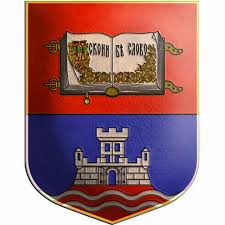 ДОКУМЕНТАЦИЈА ЗА АКРЕДИТАЦИЈУ СТУДИЈСКОГ ПРОГРАМАИНТЕЛИГЕНТНИ СИСТЕМИ- ДОКТОРСКЕ АКАДЕМСКЕ СТУДИЈЕ Uneti tabele kada se dobiju od Univerziteta!Табела 5.2. Распоред предмета по семестрима и годинама студија за студијски програм Табела 5.3. Захтеви везани за припрему докторске дисертацијеТабела 5.4. Листа предмета на докторским студијамаТабела 9.1. Листа наставника ангажованих на реализацији докторских студија Табела. 9.3 Компетентност наставникаТабела 9.5. Листа ментора ангажованих на реализацији докторских студија Назив студијског програма:ИНТЕЛИГЕНТНИ СИСТЕМИСамостална високошколска установа у којој се изводи студијски програм:Универзитет у БеоградуВисокошколска установа у којој се изводи студијски програм:Универзитет у БеоградуОбразовно-научно/образовно-уметничко поље
(програм се сврстава према овом податку у одговарајуће поље, промена поља за студијски програм касније није могућа):ИМТ (поља техничко-технолошких, медицинских, природно-математичких и друштвено-хуманистичких наука)Научна, стручна или уметничка област
(према листи коју је усвојио Национални Савет):ИМТ (рачунарске науке, математичке науке, психолошке науке, филозофија, медицинске науке)Врста студија:Докторске студијеОбим студија изражен ЕСПБ бодовима:180Стручни назив, скраћеница
(према листи звања Националног Савета):Доктор наука – интелигентни системиДужина студија3 године (шест семестара)Година у којој је започела реализација студијског програма:Није започелаГодина када ће започети реализација студијског програма
(ако је програм нов):Школска 2014/2015.Број студената који студира по овом студијском програму:-Планирани број студената који ће се уписати на овај студијски програм
(ово је број студената за који се програм акредитује, и који улази у све обрачуне):20Датум када је програм прихваћен од стране одговарајућег тела
(навести ког):13.06.2014. – Веће за студије при универзитету, Универзитет у Београду
Језик на коме се изводи студијски програм
(обавезно навести ако се програм изводи и на другом језику):Српски, ЕнглескиГодина када је програм акредитован:-Web адреса на којој се налазе подаци о студијском програму:Још не постоји, програм је новПосебан стандард: Компетентност високошколске установе за реализацију докторских студијаУниверзитет у Београду је најстарија, најугледнија и по броју студената и наставника најбројнија високошколска установа у Србији. У саставу Универзитета у Београду налази се 31 факултет. На свим тим факултетима изводи се настава на докторским студијама, већ дуги низ година, на основу усвојених студијских програма докторских студија. Ови програми су у складу са законом, савременим достигнућима науке, чијим савладавањем се обезбеђују неопходна знања и вештине за стицање дипломе доктора математичких наука.Поред тога, мултидисциплинарне студије (мастер академске и докторске студије) организује непосредно Универзитет, преко свог Већа за студије при универзитету и Сената Универзитета. Од 1970. године до данас на мултидисциплинарним програмима магистрирало је 636, докторирало је 35, одбранило мастер радове 51 кандидат. Наставу на програмима изводе наставници и сарадници Универзитета у Београду.Универзитет у Београду такође има усвојен Програм научноистраживачког рада, кроз који ствара услове за систематски стваралачки рад, пре свега млађих наставника, сарадника и истраживача, у свим научним областима. Кроз тај програм и кроз бројне научно-истраживачке пројекте националног и међународног карактера, Универзитет у Београду реализује своја основна стратешка опредељења везана за научно-истраживачки рад.С обзиром на велики број до сада одбрањених докторских дисертација, како на факултетима чланицама универзитета, тако и на самом универзитету, компетентност наставника, велики број објављених научних радова, Универзитет у Београду свакако може да одговори савременим потребама за извођење докторских студија.Табела П.1. Збирни преглед броја одбрањених теза и објављених публикацијаТабела П.2. Збирни преглед научноистраживачких пројеката који се тренутно реализују на универзитетуТабела П.3. Листа научноистраживачких пројеката који се тренутно реализују у високошколској установиТабела П.4. Листа особља високошколске установе укљученог у научноистраживачкие и уметничкоистраживачке пројекатеТабела П.5. Збирни преглед научноистраживачких резултата у установи у претходној школској годиниТабела П.6. Листа установа у земљи и свету са којима високошколска установа сарађујеТабела П.7. Листа наставника у сталном радном односу који су били ментори у изради докторатаСтандард 1. Структура студијског програмаНазив и циљеви студијског програма – Студијски програм докторских студија Интелигентни системи има за циљ да омогући да студенти постигну научне компетенције и академске вештине из области интелигентних система.Исход процеса учења – Cтeчена/Продубљена знања из области интелигентних система. Подлога за развој креативних способности решавања проблема и критичког мишљења. Развијена способност за тимски рад и овладавање специфичним практичним вештинама потребним за обављање научно-истраживачког рада.Научни назив – Доктор рачунарства – интелигентни системи.Услови за упис на студијски програм – Претходно остварени обим студија од најмање 300 ЕСПБ бодова на основним академским и дипломским академским студијама из области рачунарства, математике, техничких наука.Листа обавезних и изборних студијских подручја, односно предмета, са оквирним садржајем – Студијски програм докторских студија Интелигентни системи има три модула – Вештачка интелигенција (теоријски оријентисан), Примене вештачке интелигенције (оријентисан ка примени вештачке интелигенције у пракси) и Технологије вештачке интелигенције (оријентисан ка техникама и технологијама вештачке интелигенције). Студент је у обавези да положи 1 обавезан предмет који је од општег значаја за научно-истраживачки рад у области интелигентних система и по 1 предмет из сваког од наведених модула. Поред тога, студент треба да положи још 5 изборних предмета (од понуђених 19) које бира у зависности од одабране теме за израду докторске дисертације у сарадњи са ментором. Детаљи се могу видети у Стандарду 5, односно у опису курикулума. Настава се изводи кроз семестре, два семестра чине академску годину. Укупан број ЕСПБ по семестру је 30, а за академску годину 60. Укупно трајање студија је 3 године (6 семестара), за које време студент треба да оствари најмање 180 ЕСПБ, укључујући ту и бодове за докторску дисертацију. Прецизније, 90 ЕСПБ стиче се полагањем испита из наставних предмета, 30 ЕСПБ полагањем приступног рада за израду докторске дисертације, а 60 ЕСПБ се стиче израдом и одбраном докторске дисертације.Начин извођења студија (бодовна вредност сваког предмета исказана у складу са европским) системом преноса бодова – Сваки предмет носи по 10 ЕСПБ.Вредност докторске дисертације изказана у ЕСПБ бодовима – 60 ЕСПБ.Предуслови за упис појединих предмета или групе предмета – Ти детаљи се могу видети у Стандарду 5, односно у опису курикулума.Начин избора предмета из других студијских програма на истом или другом универзитету – Избор таквих предмета није предвиђен у овом тренутку, али је могуће да ће бити омогућен у неком од следећих издања овог студијског програма.Услови за прелазак са других студијских програма у оквиру истих или сродних области студија – Прелазак са таквих програма детаљно је описан у стандарду 7.Друга питања од значаја за извођење студијског програма – Студије на студијском програму Интелигентни системи организују се кроз предавања, студијски истраживачки рад, научни рад, израду и одбрану докторске дисертације. На крају четвртог семестра, студент треба да је стекао 90 ЕСПБ полагањем испита и тада треба да поднесе прихватљив предлог докторске дисертације. Пре почетка израде докторске дисертације, студент је у обавези да одбрани приступни рад. Одбраном приступног рада студент показује да је овладао потребним теоријским знањима из оних области интелигентних система које су од интереса за израду докторске дисертације. Када студент одбрани приступни рад, стиче статус докторског кандидата.Студент који заврши студијски програм Интелигентни системи, одбрани докторску дисертацију и тиме стекне 180 ЕСПБ бодова, стиче академски назив Доктор рачунарства – интелигентни системи.Стандард 2. Сврха студијског програмаСврха студијског програма докторских академских студија Интелигентни системи је да омогући напредним студентима да, након завршених дипломских академских студија у некој области рачунарства, усаврше раније стечено знање и овладају методама и поступцима научно-истраживачког рада из разних области интелигентних система.Како су интелигентни системи изузетно развијена област, а и даље се интензивно развијају, сврха студијског програма Интелигентни системи је такође и да омогући студентима да усмере своје истраживачке напоре ка некој од специфичнијих области интелигентних система. За такву специфичнију област студенти могу да се определе кроз изборне предмете и тему докторске дисертације. Коначно, сврха студијског програма Интелигентни системи је да оспособи студенте за самосталан и квалитетан истраживачки рад у одабраној области интелигентних система. Стога овај студијски програм види своју сврху у развоју критичког мишљења и образовање кадрова оспособљених да самостално воде оригинална и научно релевантна истраживања, као и да критички процењују истраживања других у области интелигентних система. Студентима ће то бити омогућено кроз оспособљавање за развој нових технологија и поступака који ће доприносити општем развоју друштва.Тако замишљена сврха студијског програма Интелигентни системи је у потпуности у складу с мисијом и циљевима Универзитета у Београду.Стандард 3. Циљеви студијског програмаКонкретни циљеви студијског програма докторских академских студија Интелигентни системи су:унапређење научно-истраживачког и стручног рада у области интелигентних система на Универзитету у Београду, као и у другим научно-истраживачким организацијама у којима ће радити будући доктори наука у овој областипостизање врхунских научних компетенција и академских вештина у мултидисциплинарној области интелигентних системаразвој креативних способности решавања проблема у области мултидисциплинарној интелигентних система и способности критичког мишљењапродубљивање знања у области интелигентних система које је усклађено са савременим правцима развоја ових система у светуоспособљавање кадрова да самостално воде оригинална научна истраживања и развијају нове технологије у обласи интелигентних системаПоред тога, студијски програм Интелигентни системи има и више општих циљева, усклађених су са савременим правцима развоја интелигентних система у свету, као и са основним задацима и циљевима Универзитета у Београду исказаним у његовом Програму научноистраживачког рада:развијање способности за тимски радразвијање свести за потребом личног доприноса развоју друштва у целиниразвијање способности за саопштавање и излагање оригиналних резултата научној јавностиразвијање способности за прегледање савремене научне литературе и сагледавање нивоа научног сазнања из области одабране докторске теме, актуелности одабране теме за истраживање као и даље правце развоја и истрживањa.Стандард 4: Компетенције дипломираних студенатаСтуденти који заврше докторске академске студије на студијском програму Интелигентни системи оспособљени су да воде истраживања која укључују разне технике и технологије интелигентних система, као и да решавају реалне проблеме из праксе, укључујући и сложене проблема у новом или непознатом окружењу. Стечено знање даје им могућност за рад у истраживачким институтима, центрима и факултетима, као и у напредним развојним одељењима разних ИТ предузећа, компанија, организација и државних институција.Опште компетенције студената укључују, пре свега, способност критичког мишљења, способности анализе сложених проблема, синтезе решења и предвиђање понашања одабраног решења, са јасном представом шта су његове добре, а шта лоше стране. Специфичне компетенције укључују способност решавања проблема који немају комплетну спецификацију улазних параметара, код којих не постоји потпуна извесност података и решења, као и оних који захтевају примене хеуристичких техника у решавању.Студијски програм докторских академских студија Интелигентни системи такође развија код студената и компетенције попут вештина и метода истраживања из области интелигентних система, прилагођавања процеса истраживања уз неопходан степен академског интегритета, способности објављивања истраживачких радова на националном и међународном нивоу, критичке анализе, процене и синтезе нових и сложених идеја, као и промовисања таквих идеја у циљу напретка пословања и друштва у целини. Уз такве компетенције, студенти су оспособљени да самостално решавају практичне и теоријске проблеме и организују и остварују развојна и научна истраживања, као и да се укључе у међународне научне пројекте који се односе на развој нових технологија у области интелигентних система.Овакве компетенције студената у потпуности су у складу са стратешком визијом Европске Комисије познате под називом ЕТ 2020 (Strategic framework for European cooperation in education and training ("ET 2020")).Стандард 5: Курикулум Стандард 5: Курикулум Kурикулум докторских академских студија Интелигентни системи дефинише предмети и модуле тог студијског програма по обиму, садржају и начину реализације. Опис сваког предмета ("картон предмета") садржи назив предмета, годину студија, број ЕСПБ бодова, име професора, циљ предмета са очекиваним исходима (знањима и способностима), предуслове за похађање предмета, садржај предмета, препоручену литературу, методе извођења наставе, начин провере знања и оцењивања и друге одговарајуће податке.Основна карактеристика курикулума студијског програма Интелигентни системи је велика изборност – број бодова који одговара изборним предметима је знатно изнад 50% од укупног броја бодова који одговара свим предметима студијског програма (90 ЕСПБ стиче се полагањем испита из свих наставних предмета, од чега је само 1 обавезан предмет (10 ЕСПБ) и 18 изборних предмета). Разлог за такву структуру курикулума је чињеница да се слични курикулуми у свету организују на сличан начин, омогућујући тиме студентима да из јако широке области интелигентних система одаберу делове који највише одговарају њиховим стручним и истраживачким интересима. На тај начин студенти могу у јако великој мери да трасирају сопствени пут студирања у области интелигентних система. Осим тога, таква структура курикулума уводи велику флексибилност у задовољавњу захтева да најмање половина ЕСПБ бодова предвиђена за реализациују докторских студија односи се на докторску дисертацију и предмете који су у вези са темом докторске дисертације.Пошто читав студијски програм Интелигентни системи носи 180 ЕСПБ, курикулум прописује и расподелу ЕСПБ по годинама студија: укупан број ЕСПБ по семестру је 30, а за академску годину 60; од тога, 90 ЕСПБ стиче се полагањем испита из наставних предмета, 30 ЕСПБ полагањем приступног рада за израду докторске дисертације, а 60 ЕСПБ се стиче израдом и одбраном докторске дисертације. У прва три семестра се полажу испити. У четвртом семестру студенти раде на изради приступног рада и тиме се припремају за израду докторске дисертације у петом и шестом семестру. Спецификацијом сваког предмета у студијском програму предвиђени су предуслови за избор и полагање предмета, предиспитне обавезе, њихов удео у укупном броју поена, као и начин полагања испита. Испит може бити писмени или усмени. Део испита може бити и у виду израде семинарског рада који се брани пред предметним наставником.Студије се изводе кроз наставу предмета који су наведени у листи предмета, али је курикулум студијског програма докторских академских студија Интелигентни системи потпуно отворен за измене током времена. Тиме се постиже актуелност програма како у погледу тема у оквиру понуђених постојећих предмета, тако и у погледу увођења нових предмета у складу са променама трендова у динамичној области интелигентних система.Блок табела 5. Студијски програм Интелигентни системи; изборна подручја – модули: Вештачка интелигенција, Примене вештачке интелигенције, Технологије вештачке интелигенцијеСтудијски програм Интелигентни системи сатоји се од три модула – изборних подручја, и то: Вештачка интелигенција, Примене вештачке интелигенције и Технологије вештачке интелигенције. Постоји само један обавезан предмет за цео студијски програм (Методе и технике вештачке интелигенције), док су сви остали предмети изборни и налазе се у листама одговарајућих изборних подручја. Студент је у обавези да током студија положи по један предмет из сваког изборног подручја, а осталих 5 предмета може да полаже по сопственом избору, односно у зависности од одабране теме за израду докторске дисертације у сарадњи са ментором. Усмеравање ка једном изборном подручју врши се тако што се од преосталих 5 изборних предмета полажу бар 3 из листе за то изборно подручје. Листе предмета изборних подручја – модула креиране су тако да поред предмета специфичних за ужу научну област изборног подручја садрже и одређени број предмета који покривају и теме из других, сродних ужих научних подручја из области рачунарства, математике, техничких дисциплина и др.Назив предмета: Екстракција информација из текстаНазив предмета: Екстракција информација из текстаНазив предмета: Екстракција информација из текстаНаставник или наставници: Витас М. Душко, Крстев Ј. Цветана, Обрадовић M. Иван, Пајић С. ВеснаНаставник или наставници: Витас М. Душко, Крстев Ј. Цветана, Обрадовић M. Иван, Пајић С. ВеснаНаставник или наставници: Витас М. Душко, Крстев Ј. Цветана, Обрадовић M. Иван, Пајић С. ВеснаСтатус предмета: изборниСтатус предмета: изборниСтатус предмета: изборниБрој ЕСПБ: 11Број ЕСПБ: 11Број ЕСПБ: 11Услов: Процесирање природних језикаУслов: Процесирање природних језикаУслов: Процесирање природних језикаЦиљ предметаУпознавање са методама и техникама екстракције информација и могућностима за њихову примену.Циљ предметаУпознавање са методама и техникама екстракције информација и могућностима за њихову примену.Циљ предметаУпознавање са методама и техникама екстракције информација и могућностима за њихову примену.Исход предмета Студенти ће се оспособити да овладају одговарајућим методама и техникама за екстракцију информација као и да се обуче у пројектовању система који користе компоненте за екстракцију информација. Исход предмета Студенти ће се оспособити да овладају одговарајућим методама и техникама за екстракцију информација као и да се обуче у пројектовању система који користе компоненте за екстракцију информација. Исход предмета Студенти ће се оспособити да овладају одговарајућим методама и техникама за екстракцију информација као и да се обуче у пројектовању система који користе компоненте за екстракцију информација. Садржај предметаЕкстракција информација и проналажење информација. Екстракција информација у оквиру обраде природног језика. Прецизност и одзив. Препознавање именованих ентитета. Приступ заснован на правилима. Приступ заснован на машинском  учењу. Метода скривених Марковљевих модела. Метода максималне ентропије. Нормализација именованих ентитета. Вишејезична евалуација - НЕРозета. Препознавање релација међу именованим ентитетима. Екстракција информација без надзирања. Конференције о разумевању порука (MUC). Каскадни коначни аутомати: систем FASTUS и Cassys (Unitex). Коначни трансдуктори и њихове примене у препознавању именованих ентитета и релација међу њима. Улога речника у дефинисању правила. Систем GATE (GATE toolkit) и његове JAPE-граматике.Садржај предметаЕкстракција информација и проналажење информација. Екстракција информација у оквиру обраде природног језика. Прецизност и одзив. Препознавање именованих ентитета. Приступ заснован на правилима. Приступ заснован на машинском  учењу. Метода скривених Марковљевих модела. Метода максималне ентропије. Нормализација именованих ентитета. Вишејезична евалуација - НЕРозета. Препознавање релација међу именованим ентитетима. Екстракција информација без надзирања. Конференције о разумевању порука (MUC). Каскадни коначни аутомати: систем FASTUS и Cassys (Unitex). Коначни трансдуктори и њихове примене у препознавању именованих ентитета и релација међу њима. Улога речника у дефинисању правила. Систем GATE (GATE toolkit) и његове JAPE-граматике.Садржај предметаЕкстракција информација и проналажење информација. Екстракција информација у оквиру обраде природног језика. Прецизност и одзив. Препознавање именованих ентитета. Приступ заснован на правилима. Приступ заснован на машинском  учењу. Метода скривених Марковљевих модела. Метода максималне ентропије. Нормализација именованих ентитета. Вишејезична евалуација - НЕРозета. Препознавање релација међу именованим ентитетима. Екстракција информација без надзирања. Конференције о разумевању порука (MUC). Каскадни коначни аутомати: систем FASTUS и Cassys (Unitex). Коначни трансдуктори и њихове примене у препознавању именованих ентитета и релација међу њима. Улога речника у дефинисању правила. Систем GATE (GATE toolkit) и његове JAPE-граматике.Препоручена литература 1. Poibeau, T.; Saggion, H.; Piskorski, J.; Yangarber, R. (Eds.):  Multi-source, Multilingual Information Extraction and Summarization. Springer, 2013.2. Cunningham, et al. Text Processing with GATE (Version 6). University of Sheffield Department of Computer Science. 15 April 2011 3, Sébastien Paumier. Unitex 3.0 User Manual.  October 20114. S. Sekine and E. Ranchold (Eds.):  Named Entities - Recognition, classification and use, Benjamins Current Topics 19, John Benjamins Publishing Company, 2009. 5. Eugene Agichtein and Luis Gravano. Snowball: Extracting relations from large plain-text collections. In Proceedings of the 5th ACM Conference on Digital Libraries, pp. 85–94, 2000.6. Oliver Bender, Franz Josef Och, and Hermann Ney. Maximum entropy models for named entity recognition. In Proceedings of the 7th Conference on Natural Language Learning, 2003.Препоручена литература 1. Poibeau, T.; Saggion, H.; Piskorski, J.; Yangarber, R. (Eds.):  Multi-source, Multilingual Information Extraction and Summarization. Springer, 2013.2. Cunningham, et al. Text Processing with GATE (Version 6). University of Sheffield Department of Computer Science. 15 April 2011 3, Sébastien Paumier. Unitex 3.0 User Manual.  October 20114. S. Sekine and E. Ranchold (Eds.):  Named Entities - Recognition, classification and use, Benjamins Current Topics 19, John Benjamins Publishing Company, 2009. 5. Eugene Agichtein and Luis Gravano. Snowball: Extracting relations from large plain-text collections. In Proceedings of the 5th ACM Conference on Digital Libraries, pp. 85–94, 2000.6. Oliver Bender, Franz Josef Och, and Hermann Ney. Maximum entropy models for named entity recognition. In Proceedings of the 7th Conference on Natural Language Learning, 2003.Препоручена литература 1. Poibeau, T.; Saggion, H.; Piskorski, J.; Yangarber, R. (Eds.):  Multi-source, Multilingual Information Extraction and Summarization. Springer, 2013.2. Cunningham, et al. Text Processing with GATE (Version 6). University of Sheffield Department of Computer Science. 15 April 2011 3, Sébastien Paumier. Unitex 3.0 User Manual.  October 20114. S. Sekine and E. Ranchold (Eds.):  Named Entities - Recognition, classification and use, Benjamins Current Topics 19, John Benjamins Publishing Company, 2009. 5. Eugene Agichtein and Luis Gravano. Snowball: Extracting relations from large plain-text collections. In Proceedings of the 5th ACM Conference on Digital Libraries, pp. 85–94, 2000.6. Oliver Bender, Franz Josef Och, and Hermann Ney. Maximum entropy models for named entity recognition. In Proceedings of the 7th Conference on Natural Language Learning, 2003.Број часова активне наставеПредавања: 3Студијски истраживачки рад:4Методе извођења наставе   групни, индивидуални и практични Методе извођења наставе   групни, индивидуални и практични Методе извођења наставе   групни, индивидуални и практични Оцена  знања (максимални број поена 100)Обавезни семинарски рад 50 поена, завршни испит 50 поенаОцена  знања (максимални број поена 100)Обавезни семинарски рад 50 поена, завршни испит 50 поенаОцена  знања (максимални број поена 100)Обавезни семинарски рад 50 поена, завршни испит 50 поенаНазив предмета: Интелигентни агентиНазив предмета: Интелигентни агентиНазив предмета: Интелигентни агентиНаставник или наставници: Ђурић О. Драган Наставник или наставници: Ђурић О. Драган Наставник или наставници: Ђурић О. Драган Статус предмета: изборниСтатус предмета: изборниСтатус предмета: изборниБрој ЕСПБ: 9Број ЕСПБ: 9Број ЕСПБ: 9Услов: Методе и технике вештачке интелигенцијеУслов: Методе и технике вештачке интелигенцијеУслов: Методе и технике вештачке интелигенцијеЦиљ предметаУпознавање са концептима, методама и техникама интелигентних агената и могућностима за њихову примену.Циљ предметаУпознавање са концептима, методама и техникама интелигентних агената и могућностима за њихову примену.Циљ предметаУпознавање са концептима, методама и техникама интелигентних агената и могућностима за њихову примену.Исход предмета Студенти ће се оспособити да овладају одговарајућим методама и техникама интелигентних агената, као и да се обуче у пројектовању интелигентних система заснованих на идеји интелигентних агената.  Исход предмета Студенти ће се оспособити да овладају одговарајућим методама и техникама интелигентних агената, као и да се обуче у пројектовању интелигентних система заснованих на идеји интелигентних агената.  Исход предмета Студенти ће се оспособити да овладају одговарајућим методама и техникама интелигентних агената, као и да се обуче у пројектовању интелигентних система заснованих на идеји интелигентних агената.  Садржај предметаПојам интелигентних агенатаПопуларност интелигентних агенатаИнтелигентни агенти и вештачка интелигенцијаМетафора интелигентних агенатаОсобине интелигентних агенатаГенерички агентВишеслојна структура интелигентних агенатаСистеми агената (Мултиагент сyстемс)Дизајн интелигентних агенатаРефлексни агентиРефлексни агенти са стањемАгенти са циљевимаАгенти засновани на знањуОкружења у којима раде интелигентни агентиСимулатор окружења у којима раде интелигентни агентиПрактичан развој интелигентних агенатаСофтверска окружења за развој интелигентних агенатаКомуникација измедју интелигентних агенатаЈезици за комуникацију између интелигентних агенатаАгенти посреднициСистеми и апликацијеСадржај предметаПојам интелигентних агенатаПопуларност интелигентних агенатаИнтелигентни агенти и вештачка интелигенцијаМетафора интелигентних агенатаОсобине интелигентних агенатаГенерички агентВишеслојна структура интелигентних агенатаСистеми агената (Мултиагент сyстемс)Дизајн интелигентних агенатаРефлексни агентиРефлексни агенти са стањемАгенти са циљевимаАгенти засновани на знањуОкружења у којима раде интелигентни агентиСимулатор окружења у којима раде интелигентни агентиПрактичан развој интелигентних агенатаСофтверска окружења за развој интелигентних агенатаКомуникација измедју интелигентних агенатаЈезици за комуникацију између интелигентних агенатаАгенти посреднициСистеми и апликацијеСадржај предметаПојам интелигентних агенатаПопуларност интелигентних агенатаИнтелигентни агенти и вештачка интелигенцијаМетафора интелигентних агенатаОсобине интелигентних агенатаГенерички агентВишеслојна структура интелигентних агенатаСистеми агената (Мултиагент сyстемс)Дизајн интелигентних агенатаРефлексни агентиРефлексни агенти са стањемАгенти са циљевимаАгенти засновани на знањуОкружења у којима раде интелигентни агентиСимулатор окружења у којима раде интелигентни агентиПрактичан развој интелигентних агенатаСофтверска окружења за развој интелигентних агенатаКомуникација измедју интелигентних агенатаЈезици за комуникацију између интелигентних агенатаАгенти посреднициСистеми и апликацијеПрепоручена литература S. Russell, P. Norvig, Artificial Intelligence - A Modern Approach, The 3rd Edition. Prentice Hall, Englewood Cliffs, NJ, 2009.M. Wooldridge, An Introduction to MultiAgent Systems. 2nd ed. Wiley, 2009.G. Weiss (Ed.), Multiagent Systems. 2nd ed. MIT Press, 2013.M. Minsky, The Society of Mind. Simon & Schuster. Pages Bent edition, 1988.Препоручена литература S. Russell, P. Norvig, Artificial Intelligence - A Modern Approach, The 3rd Edition. Prentice Hall, Englewood Cliffs, NJ, 2009.M. Wooldridge, An Introduction to MultiAgent Systems. 2nd ed. Wiley, 2009.G. Weiss (Ed.), Multiagent Systems. 2nd ed. MIT Press, 2013.M. Minsky, The Society of Mind. Simon & Schuster. Pages Bent edition, 1988.Препоручена литература S. Russell, P. Norvig, Artificial Intelligence - A Modern Approach, The 3rd Edition. Prentice Hall, Englewood Cliffs, NJ, 2009.M. Wooldridge, An Introduction to MultiAgent Systems. 2nd ed. Wiley, 2009.G. Weiss (Ed.), Multiagent Systems. 2nd ed. MIT Press, 2013.M. Minsky, The Society of Mind. Simon & Schuster. Pages Bent edition, 1988.Број часова  активне наставеПредавања: 3Студијски истраживачки рад:4Методе извођења наставе   групни, индивидуални и практични Методе извођења наставе   групни, индивидуални и практични Методе извођења наставе   групни, индивидуални и практични Оцена  знања (максимални број поена 100)Обавезни семинарски рад 60 поена, завршни усмени испит 40 поенаОцена  знања (максимални број поена 100)Обавезни семинарски рад 60 поена, завршни усмени испит 40 поенаОцена  знања (максимални број поена 100)Обавезни семинарски рад 60 поена, завршни усмени испит 40 поенаНазив предмета: Интелигентни едукативни системиНазив предмета: Интелигентни едукативни системиНазив предмета: Интелигентни едукативни системиНаставник или наставници: Јовановић M.Јелена, Девеџић Б. Владан Наставник или наставници: Јовановић M.Јелена, Девеџић Б. Владан Наставник или наставници: Јовановић M.Јелена, Девеџић Б. Владан Статус предмета: изборниСтатус предмета: изборниСтатус предмета: изборниБрој ЕСПБ: 11Број ЕСПБ: 11Број ЕСПБ: 11Услов: Методе и технике вештачке интелигенцијеУслов: Методе и технике вештачке интелигенцијеУслов: Методе и технике вештачке интелигенцијеЦиљ предметаУпознавање са концептима, методама и техникама примене интелигентних система у образовању.Циљ предметаУпознавање са концептима, методама и техникама примене интелигентних система у образовању.Циљ предметаУпознавање са концептима, методама и техникама примене интелигентних система у образовању.Исход предмета Студенти ће се оспособити да овладају одговарајућим методама и техникама интелигентних едукативних система, као и да се обуче у пројектовању таквих система.Исход предмета Студенти ће се оспособити да овладају одговарајућим методама и техникама интелигентних едукативних система, као и да се обуче у пројектовању таквих система.Исход предмета Студенти ће се оспособити да овладају одговарајућим методама и техникама интелигентних едукативних система, као и да се обуче у пројектовању таквих система.Садржај предметаУводПојам и дефиниције интелигентних едукативних системаШта све обухватају интелигентни едукативни системиГде се све користе интелигентни едукативни системиВрсте и класификација интелигентних едукативних системаТехнолошки аспекти интелигентних едукативних системаПерсонализација, моделирање корисника (ученика, студента) и адаптивностВиртуелна и персонализована окружења за учењеДруштвене мреже, друштвени медији и Семантички Web у учењуИнтелигентна анализа процеса учења (Learning Analytics)Технолошка подршка неформалном учењуМобилне технологије и учењеРачунарске игре у учењу (Serious games for learning)Технолошка подршка за учење језикаПедагошки аспекти интелигентних едукативних системаПедагошке теорије учењаМотивација у учењуИнструкциони дизајнКолаборативно учење и колаборативно креирање знањаОстали аспекти интелигентних едукативних системаОдрживост и скалабилностДељење садржаја и интероперабилност (Large-scale sharing and interoperability)Отворени едукативни ресурси (Open Educational Resources, OER)Massive open online courses (MOOCs)Екосистеми учењаУправљање знањем и организационо учење (учење на радном месту)Садржај предметаУводПојам и дефиниције интелигентних едукативних системаШта све обухватају интелигентни едукативни системиГде се све користе интелигентни едукативни системиВрсте и класификација интелигентних едукативних системаТехнолошки аспекти интелигентних едукативних системаПерсонализација, моделирање корисника (ученика, студента) и адаптивностВиртуелна и персонализована окружења за учењеДруштвене мреже, друштвени медији и Семантички Web у учењуИнтелигентна анализа процеса учења (Learning Analytics)Технолошка подршка неформалном учењуМобилне технологије и учењеРачунарске игре у учењу (Serious games for learning)Технолошка подршка за учење језикаПедагошки аспекти интелигентних едукативних системаПедагошке теорије учењаМотивација у учењуИнструкциони дизајнКолаборативно учење и колаборативно креирање знањаОстали аспекти интелигентних едукативних системаОдрживост и скалабилностДељење садржаја и интероперабилност (Large-scale sharing and interoperability)Отворени едукативни ресурси (Open Educational Resources, OER)Massive open online courses (MOOCs)Екосистеми учењаУправљање знањем и организационо учење (учење на радном месту)Садржај предметаУводПојам и дефиниције интелигентних едукативних системаШта све обухватају интелигентни едукативни системиГде се све користе интелигентни едукативни системиВрсте и класификација интелигентних едукативних системаТехнолошки аспекти интелигентних едукативних системаПерсонализација, моделирање корисника (ученика, студента) и адаптивностВиртуелна и персонализована окружења за учењеДруштвене мреже, друштвени медији и Семантички Web у учењуИнтелигентна анализа процеса учења (Learning Analytics)Технолошка подршка неформалном учењуМобилне технологије и учењеРачунарске игре у учењу (Serious games for learning)Технолошка подршка за учење језикаПедагошки аспекти интелигентних едукативних системаПедагошке теорије учењаМотивација у учењуИнструкциони дизајнКолаборативно учење и колаборативно креирање знањаОстали аспекти интелигентних едукативних системаОдрживост и скалабилностДељење садржаја и интероперабилност (Large-scale sharing and interoperability)Отворени едукативни ресурси (Open Educational Resources, OER)Massive open online courses (MOOCs)Екосистеми учењаУправљање знањем и организационо учење (учење на радном месту)Препоручена литература J. Jovanovic, R. Chiong (Eds.), Technological and Social Environments for Interactive Learning, Informing Science Press, 2013.F. Fischer, F. Wild, R. Sutherland, L. Zirn, Grand Challenges in Technology Enhanced Learning. Springer, 2013.V. Devedzic, "Semantic Web and Education", Monograph, Springer, Berlin, 2006.N. Selwyn, Education and Technology: Key Issues and Debates. Bloomsbury Academic, 2011.Препоручена литература J. Jovanovic, R. Chiong (Eds.), Technological and Social Environments for Interactive Learning, Informing Science Press, 2013.F. Fischer, F. Wild, R. Sutherland, L. Zirn, Grand Challenges in Technology Enhanced Learning. Springer, 2013.V. Devedzic, "Semantic Web and Education", Monograph, Springer, Berlin, 2006.N. Selwyn, Education and Technology: Key Issues and Debates. Bloomsbury Academic, 2011.Препоручена литература J. Jovanovic, R. Chiong (Eds.), Technological and Social Environments for Interactive Learning, Informing Science Press, 2013.F. Fischer, F. Wild, R. Sutherland, L. Zirn, Grand Challenges in Technology Enhanced Learning. Springer, 2013.V. Devedzic, "Semantic Web and Education", Monograph, Springer, Berlin, 2006.N. Selwyn, Education and Technology: Key Issues and Debates. Bloomsbury Academic, 2011.Број часова  активне наставе:Предавања: 3Студијски истраживачки рад: 4Методе извођења наставе   групни, индивидуални и практични Методе извођења наставе   групни, индивидуални и практични Методе извођења наставе   групни, индивидуални и практични Оцена знања (максимални број поена 100)Обавезни семинарски рад 70 поена, завршни испит 30 поенаОцена знања (максимални број поена 100)Обавезни семинарски рад 70 поена, завршни испит 30 поенаОцена знања (максимални број поена 100)Обавезни семинарски рад 70 поена, завршни испит 30 поенаНазив предмета: Инелигентно претраживањеНазив предмета: Инелигентно претраживањеНазив предмета: Инелигентно претраживањеНаставник или наставници: Драган О. Ђурић, Гордана Павловић-Лажетић, Зорица СтанимировићНаставник или наставници: Драган О. Ђурић, Гордана Павловић-Лажетић, Зорица СтанимировићНаставник или наставници: Драган О. Ђурић, Гордана Павловић-Лажетић, Зорица СтанимировићСтатус предмета: изборниСтатус предмета: изборниСтатус предмета: изборниБрој ЕСПБ: 9Број ЕСПБ: 9Број ЕСПБ: 9Услов: Услов: Услов: Циљ предметаСтицање знања о основим концептима и технологијама интелигентног претраживања, као и начинима примене, искуствима, предностима и недостацима.Усвајање практичних вештина у примени технологија за интелигентно претраживање решења проблема, задовољења ограничења, напредних хеуристичких техника претраживања и примене машинског учења у овој области.Примена метахеуристичких метода за интелигентно претраживање скупа решења проблема или класе сродних проблема.Стицање вештина потребних за даљи самостални истраживачки рад у некој од области у којој се примењује интелигентно претраживање. Циљ предметаСтицање знања о основим концептима и технологијама интелигентног претраживања, као и начинима примене, искуствима, предностима и недостацима.Усвајање практичних вештина у примени технологија за интелигентно претраживање решења проблема, задовољења ограничења, напредних хеуристичких техника претраживања и примене машинског учења у овој области.Примена метахеуристичких метода за интелигентно претраживање скупа решења проблема или класе сродних проблема.Стицање вештина потребних за даљи самостални истраживачки рад у некој од области у којој се примењује интелигентно претраживање. Циљ предметаСтицање знања о основим концептима и технологијама интелигентног претраживања, као и начинима примене, искуствима, предностима и недостацима.Усвајање практичних вештина у примени технологија за интелигентно претраживање решења проблема, задовољења ограничења, напредних хеуристичких техника претраживања и примене машинског учења у овој области.Примена метахеуристичких метода за интелигентно претраживање скупа решења проблема или класе сродних проблема.Стицање вештина потребних за даљи самостални истраживачки рад у некој од области у којој се примењује интелигентно претраживање. Исход предмета Студенти упознају основне концепте и технологије за интелигентно претраживање решења проблема, и стичу практичне вештине потребне за њихов развој и примену.Студенти ће се упознати са истраживачким изазовима и бити спремни за самостално истраживање у овој области. Исход предмета Студенти упознају основне концепте и технологије за интелигентно претраживање решења проблема, и стичу практичне вештине потребне за њихов развој и примену.Студенти ће се упознати са истраживачким изазовима и бити спремни за самостално истраживање у овој области. Исход предмета Студенти упознају основне концепте и технологије за интелигентно претраживање решења проблема, и стичу практичне вештине потребне за њихов развој и примену.Студенти ће се упознати са истраживачким изазовима и бити спремни за самостално истраживање у овој области. Садржај предметаИнтелигентно претраживање – основне идеје, концепти, и принципи.Неинформисане стратегије претраживања.Алгоритми засновани на хеуристикама.Проблеми задовољавања ограничења.Технике програмирања са ограничењима.Технике декомпозиције (стабла и хиперстабла).Метахеуристичке методе (генетски алгоритми, симулирано каљење, табу претраживање, метода променљивих околина, мравље колоније, метода ројева честица )и њихови хибриди.Примена машинског учења у претраживању решења. Садржај предметаИнтелигентно претраживање – основне идеје, концепти, и принципи.Неинформисане стратегије претраживања.Алгоритми засновани на хеуристикама.Проблеми задовољавања ограничења.Технике програмирања са ограничењима.Технике декомпозиције (стабла и хиперстабла).Метахеуристичке методе (генетски алгоритми, симулирано каљење, табу претраживање, метода променљивих околина, мравље колоније, метода ројева честица )и њихови хибриди.Примена машинског учења у претраживању решења. Садржај предметаИнтелигентно претраживање – основне идеје, концепти, и принципи.Неинформисане стратегије претраживања.Алгоритми засновани на хеуристикама.Проблеми задовољавања ограничења.Технике програмирања са ограничењима.Технике декомпозиције (стабла и хиперстабла).Метахеуристичке методе (генетски алгоритми, симулирано каљење, табу претраживање, метода променљивих околина, мравље колоније, метода ројева честица )и њихови хибриди.Примена машинског учења у претраживању решења. Препоручена литература Stuart Russell and Peter Norvig . Artificial Intelligence: A Modern Approach (Third Edition), 2010.F. Glover, G.A. Kochenberger. Handbook of Metaheuristics. Kluwer Academic Press, 2003.E. G. Talbi. Metaheuristics  - from design to implementation, J.W. and Sons Pubilcations, Wiley, 2009.Препоручена литература Stuart Russell and Peter Norvig . Artificial Intelligence: A Modern Approach (Third Edition), 2010.F. Glover, G.A. Kochenberger. Handbook of Metaheuristics. Kluwer Academic Press, 2003.E. G. Talbi. Metaheuristics  - from design to implementation, J.W. and Sons Pubilcations, Wiley, 2009.Препоручена литература Stuart Russell and Peter Norvig . Artificial Intelligence: A Modern Approach (Third Edition), 2010.F. Glover, G.A. Kochenberger. Handbook of Metaheuristics. Kluwer Academic Press, 2003.E. G. Talbi. Metaheuristics  - from design to implementation, J.W. and Sons Pubilcations, Wiley, 2009.Број часова  активне наставеПредавања: 3Студијски истраживачки рад:4Методе извођења наставеКласична предавања или менторски рад, зависно од броја пријављених студената. Методе извођења наставеКласична предавања или менторски рад, зависно од броја пријављених студената. Методе извођења наставеКласична предавања или менторски рад, зависно од броја пријављених студената. Оцена  знања (максимални број поена 100)колоквијум 30 поена + семинарски рад 30 поена + завршни писмено-усмени испит 40 поенаОцена  знања (максимални број поена 100)колоквијум 30 поена + семинарски рад 30 поена + завршни писмено-усмени испит 40 поенаОцена  знања (максимални број поена 100)колоквијум 30 поена + семинарски рад 30 поена + завршни писмено-усмени испит 40 поенаНазив предмета: Интелигентно расуђивањеНазив предмета: Интелигентно расуђивањеНазив предмета: Интелигентно расуђивањеНаставник или наставници: Станковић С. Срђан, Марић М. ФилипНаставник или наставници: Станковић С. Срђан, Марић М. ФилипНаставник или наставници: Станковић С. Срђан, Марић М. ФилипСтатус предмета: изборниСтатус предмета: изборниСтатус предмета: изборниБрој ЕСПБ: 11Број ЕСПБ: 11Број ЕСПБ: 11Услов:Услов:Услов:Циљ предметаЦиљ предмета је да студента упозна са основним алгоритмима аутоматског и интерактивног формалног математичког расуђивања.Циљ предметаЦиљ предмета је да студента упозна са основним алгоритмима аутоматског и интерактивног формалног математичког расуђивања.Циљ предметаЦиљ предмета је да студента упозна са основним алгоритмима аутоматског и интерактивног формалног математичког расуђивања.Исход предмета Студент уме да наведе, опише и имплементира најпознатије алгоритме аутоматског расуђивања. Студент уме да формално докаже елементарна тврђења у оквиру интерактивног доказивача теорема.Исход предмета Студент уме да наведе, опише и имплементира најпознатије алгоритме аутоматског расуђивања. Студент уме да формално докаже елементарна тврђења у оквиру интерактивног доказивача теорема.Исход предмета Студент уме да наведе, опише и имплементира најпознатије алгоритме аутоматског расуђивања. Студент уме да формално докаже елементарна тврђења у оквиру интерактивног доказивача теорема.Садржај предмета- Расуђивање у исказној логици (ДПЛЛ процедура, САТ решавачи, итд.)- Расуђивање у логици првог реда (Ербранова теорема, унификација, табло, резолуција, PROLOG, итд.)- Расуђивање у логици са једнакошћу (конгруентно затворење, презаписивање, парамодулација, итд.)- Темпорално расуђивање (модалне логике, темпорална логика, просторно-временско расуђивање, итд.)- Одлучивост и процедуре одлучивања (елиминација квантификатора, Гребнерове базе, СМТ решавачи, аутоматско расуђивање у геометрији, итд.)- Интерактивно доказивање теорема (природна дедукција, систем Isabelle/HOL)- Статистичко расуђивање (статистичко одлучивање, Бајесовско расуђивање, итд.)- Ограничења могућности расуђивања (Хилбертов програм, Геделове теореме, итд.)Садржај предмета- Расуђивање у исказној логици (ДПЛЛ процедура, САТ решавачи, итд.)- Расуђивање у логици првог реда (Ербранова теорема, унификација, табло, резолуција, PROLOG, итд.)- Расуђивање у логици са једнакошћу (конгруентно затворење, презаписивање, парамодулација, итд.)- Темпорално расуђивање (модалне логике, темпорална логика, просторно-временско расуђивање, итд.)- Одлучивост и процедуре одлучивања (елиминација квантификатора, Гребнерове базе, СМТ решавачи, аутоматско расуђивање у геометрији, итд.)- Интерактивно доказивање теорема (природна дедукција, систем Isabelle/HOL)- Статистичко расуђивање (статистичко одлучивање, Бајесовско расуђивање, итд.)- Ограничења могућности расуђивања (Хилбертов програм, Геделове теореме, итд.)Садржај предмета- Расуђивање у исказној логици (ДПЛЛ процедура, САТ решавачи, итд.)- Расуђивање у логици првог реда (Ербранова теорема, унификација, табло, резолуција, PROLOG, итд.)- Расуђивање у логици са једнакошћу (конгруентно затворење, презаписивање, парамодулација, итд.)- Темпорално расуђивање (модалне логике, темпорална логика, просторно-временско расуђивање, итд.)- Одлучивост и процедуре одлучивања (елиминација квантификатора, Гребнерове базе, СМТ решавачи, аутоматско расуђивање у геометрији, итд.)- Интерактивно доказивање теорема (природна дедукција, систем Isabelle/HOL)- Статистичко расуђивање (статистичко одлучивање, Бајесовско расуђивање, итд.)- Ограничења могућности расуђивања (Хилбертов програм, Геделове теореме, итд.)Препоручена литература John Harrison, Handbook of Practical Logic and Automated Reasoning.Alan Bundy, The Computer Modelling of Mathematical Reasoning.Alan Robinson, Andrei Voronkov, eds. Handbook of Automated Reasoning.Keith J. Holyoak and Robert G. Morrison, eds. The Oxford Handbook of Thinking and Reasoning.Kevin B. Korb and Ann E. Nicholson  Bayesian Artificial IntelligenceПрепоручена литература John Harrison, Handbook of Practical Logic and Automated Reasoning.Alan Bundy, The Computer Modelling of Mathematical Reasoning.Alan Robinson, Andrei Voronkov, eds. Handbook of Automated Reasoning.Keith J. Holyoak and Robert G. Morrison, eds. The Oxford Handbook of Thinking and Reasoning.Kevin B. Korb and Ann E. Nicholson  Bayesian Artificial IntelligenceПрепоручена литература John Harrison, Handbook of Practical Logic and Automated Reasoning.Alan Bundy, The Computer Modelling of Mathematical Reasoning.Alan Robinson, Andrei Voronkov, eds. Handbook of Automated Reasoning.Keith J. Holyoak and Robert G. Morrison, eds. The Oxford Handbook of Thinking and Reasoning.Kevin B. Korb and Ann E. Nicholson  Bayesian Artificial IntelligenceБрој часова  активне наставеПредавања: 3Студијски истраживачки рад:4Методе извођења наставекомбиновани фронтални и индивидуални методМетоде извођења наставекомбиновани фронтални и индивидуални методМетоде извођења наставекомбиновани фронтални и индивидуални методОцена  знања (максимални број поена 100)колоквијум 25 поена + семинарски рад 30 поена + завршни писмено-усмени испит 45 поенаОцена  знања (максимални број поена 100)колоквијум 25 поена + семинарски рад 30 поена + завршни писмено-усмени испит 45 поенаОцена  знања (максимални број поена 100)колоквијум 25 поена + семинарски рад 30 поена + завршни писмено-усмени испит 45 поенаНазив предмета: Когнитивна психологијаНазив предмета: Когнитивна психологијаНазив предмета: Когнитивна психологијаНаставник или наставници: Костић Ђ. АлександарНаставник или наставници: Костић Ђ. АлександарНаставник или наставници: Костић Ђ. АлександарСтатус предмета: изборниСтатус предмета: изборниСтатус предмета: изборниБрој ЕСПБ: 9Број ЕСПБ: 9Број ЕСПБ: 9Услов: Услов: Услов: Циљ предметаУпознавање са основним областима и проблемима савремене когнитивне психологије. Циљ предметаУпознавање са основним областима и проблемима савремене когнитивне психологије. Циљ предметаУпознавање са основним областима и проблемима савремене когнитивне психологије. Исход предмета Студенти ће се упознати са основним истраживачким линијама савремене когнитивне психологије и стећи ће увид у различите методе којима се испитују когнитивни процеси. Исход предмета Студенти ће се упознати са основним истраживачким линијама савремене когнитивне психологије и стећи ће увид у различите методе којима се испитују когнитивни процеси. Исход предмета Студенти ће се упознати са основним истраживачким линијама савремене когнитивне психологије и стећи ће увид у различите методе којима се испитују когнитивни процеси. Садржај предметаИсторијски увод у испитивање когнитивних процесаКогнитивна обрада информација и модели когнитивних процесаКогнитивни аспекти језикаПроцеси суђења и закључивањаПроцеси доношења одлукаНеуралне основе когнитивних процеса и функцијaСадржај предметаИсторијски увод у испитивање когнитивних процесаКогнитивна обрада информација и модели когнитивних процесаКогнитивни аспекти језикаПроцеси суђења и закључивањаПроцеси доношења одлукаНеуралне основе когнитивних процеса и функцијaСадржај предметаИсторијски увод у испитивање когнитивних процесаКогнитивна обрада информација и модели когнитивних процесаКогнитивни аспекти језикаПроцеси суђења и закључивањаПроцеси доношења одлукаНеуралне основе когнитивних процеса и функцијaПрепоручена литература Александар Костић: Когнитивна психологија, Завод за издавање уџбеника, 2010.Michael Posner: The Foundations of Cognitive Science, MIT Press, 1998.Препоручена литература Александар Костић: Когнитивна психологија, Завод за издавање уџбеника, 2010.Michael Posner: The Foundations of Cognitive Science, MIT Press, 1998.Препоручена литература Александар Костић: Когнитивна психологија, Завод за издавање уџбеника, 2010.Michael Posner: The Foundations of Cognitive Science, MIT Press, 1998.Број часова  активне наставеПредавања: 3Студијски истраживачки рад:4Методе извођења наставеКласична предавања или менторски рад, зависно од броја пријављених студената. Методе извођења наставеКласична предавања или менторски рад, зависно од броја пријављених студената. Методе извођења наставеКласична предавања или менторски рад, зависно од броја пријављених студената. Оцена  знања (максимални број поена 100)колоквијум 20 поена + семинарски рад 30 поена + завршни писмено-усмени испит 50 поенаОцена  знања (максимални број поена 100)колоквијум 20 поена + семинарски рад 30 поена + завршни писмено-усмени испит 50 поенаОцена  знања (максимални број поена 100)колоквијум 20 поена + семинарски рад 30 поена + завршни писмено-усмени испит 50 поенаНазив предмета: Машинско учењеНазив предмета: Машинско учењеНазив предмета: Машинско учењеНаставник или наставници: Јовановић M.Јелена, Пајић С. Весна, Николић Д. Бошко, Фурлан Д. БојанНаставник или наставници: Јовановић M.Јелена, Пајић С. Весна, Николић Д. Бошко, Фурлан Д. БојанНаставник или наставници: Јовановић M.Јелена, Пајић С. Весна, Николић Д. Бошко, Фурлан Д. БојанСтатус предмета: изборниСтатус предмета: изборниСтатус предмета: изборниБрој ЕСПБ: 11Број ЕСПБ: 11Број ЕСПБ: 11Услов: Услов: Услов: Циљ предметаУпознавање са основим концептима, алгоритмима, моделима и методама Машинског учења, као и типичним облицима примене, стеченим искуствима, препознатим предностима и недостацима.Стицање практичних вештина у примени алгоритама и метода Машинског учења.Стицање знања потребног за даљи самостални истраживачки рад у некој од области Машинског учења.Циљ предметаУпознавање са основим концептима, алгоритмима, моделима и методама Машинског учења, као и типичним облицима примене, стеченим искуствима, препознатим предностима и недостацима.Стицање практичних вештина у примени алгоритама и метода Машинског учења.Стицање знања потребног за даљи самостални истраживачки рад у некој од области Машинског учења.Циљ предметаУпознавање са основим концептима, алгоритмима, моделима и методама Машинског учења, као и типичним облицима примене, стеченим искуствима, препознатим предностима и недостацима.Стицање практичних вештина у примени алгоритама и метода Машинског учења.Стицање знања потребног за даљи самостални истраживачки рад у некој од области Машинског учења.Исход предмета Студенти ће упознати основне концепте, алгоритме и методе Машинског учења, и стећи практичне вештине потребне за примену ових алгоритама и метода.Студенти ће се упознати са истраживачким изазовима у области Машинског учења и бити спремни за почетак самосталног истраживања у овој области.Исход предмета Студенти ће упознати основне концепте, алгоритме и методе Машинског учења, и стећи практичне вештине потребне за примену ових алгоритама и метода.Студенти ће се упознати са истраживачким изазовима у области Машинског учења и бити спремни за почетак самосталног истраживања у овој области.Исход предмета Студенти ће упознати основне концепте, алгоритме и методе Машинског учења, и стећи практичне вештине потребне за примену ових алгоритама и метода.Студенти ће се упознати са истраживачким изазовима у области Машинског учења и бити спремни за почетак самосталног истраживања у овој области.Садржај предметаМашинско учење - основни појмови и концептиПодаци: прикупљање, чишћење, трансформација и представљање података Атрибути: приступи за селекцију и редукцију скупа атрибутаМодели и алгоритми надгледаног учењаМодели и алгоритми ненадгледаног учењаЕвалуација резултата учења (валидација, тестирање, мере перформанси)Примене машинског учења (нпр. Web mining, Text mining)Алати за рад са моделима и алгоритмима Машинског учења (нпр. Weka, Rapid Miner)Садржај предметаМашинско учење - основни појмови и концептиПодаци: прикупљање, чишћење, трансформација и представљање података Атрибути: приступи за селекцију и редукцију скупа атрибутаМодели и алгоритми надгледаног учењаМодели и алгоритми ненадгледаног учењаЕвалуација резултата учења (валидација, тестирање, мере перформанси)Примене машинског учења (нпр. Web mining, Text mining)Алати за рад са моделима и алгоритмима Машинског учења (нпр. Weka, Rapid Miner)Садржај предметаМашинско учење - основни појмови и концептиПодаци: прикупљање, чишћење, трансформација и представљање података Атрибути: приступи за селекцију и редукцију скупа атрибутаМодели и алгоритми надгледаног учењаМодели и алгоритми ненадгледаног учењаЕвалуација резултата учења (валидација, тестирање, мере перформанси)Примене машинског учења (нпр. Web mining, Text mining)Алати за рад са моделима и алгоритмима Машинског учења (нпр. Weka, Rapid Miner)Препоручена литература Ian H. Witten, Eibe Frank and Mark A. Hall. 2011. Data Mining: Practical Machine Learning Tools and Techniques (Third Edition). Morgan KaufmannToby Segaran. 2007. Programming Collective Intelligence. O'Reilly Media Препоручена литература Ian H. Witten, Eibe Frank and Mark A. Hall. 2011. Data Mining: Practical Machine Learning Tools and Techniques (Third Edition). Morgan KaufmannToby Segaran. 2007. Programming Collective Intelligence. O'Reilly Media Препоручена литература Ian H. Witten, Eibe Frank and Mark A. Hall. 2011. Data Mining: Practical Machine Learning Tools and Techniques (Third Edition). Morgan KaufmannToby Segaran. 2007. Programming Collective Intelligence. O'Reilly Media Број часова  активне наставеПредавања: 3Студијски истраживачки рад:4Методе извођења наставеКласична предавања или менторски рад, зависно од броја пријављених студената. Методе извођења наставеКласична предавања или менторски рад, зависно од броја пријављених студената. Методе извођења наставеКласична предавања или менторски рад, зависно од броја пријављених студената. Оцена  знања (максимални број поена 100)колоквијум 30 поена + семинарски рад 40 поена + завршни писмено-усмени испит 30 поенаОцена  знања (максимални број поена 100)колоквијум 30 поена + семинарски рад 40 поена + завршни писмено-усмени испит 30 поенаОцена  знања (максимални број поена 100)колоквијум 30 поена + семинарски рад 40 поена + завршни писмено-усмени испит 30 поенаНазив предмета: Методе и технике вештачке интелигенцијеНазив предмета: Методе и технике вештачке интелигенцијеНазив предмета: Методе и технике вештачке интелигенцијеНаставник или наставници: Станковић С. Срђан, Витас М. Душко, Обрадовић М. Иван, Девеџић Б. Владан Наставник или наставници: Станковић С. Срђан, Витас М. Душко, Обрадовић М. Иван, Девеџић Б. Владан Наставник или наставници: Станковић С. Срђан, Витас М. Душко, Обрадовић М. Иван, Девеџић Б. Владан Статус предмета: обавезниСтатус предмета: обавезниСтатус предмета: обавезниБрој ЕСПБ: 12Број ЕСПБ: 12Број ЕСПБ: 12Услов: -Услов: -Услов: -Циљ предметаУпознавање са концептима, методама и техникама вештачке интелигенције.Циљ предметаУпознавање са концептима, методама и техникама вештачке интелигенције.Циљ предметаУпознавање са концептима, методама и техникама вештачке интелигенције.Исход предмета Студенти ће стећи преглед метода и техника вештачке интелигенције, увид у области које она обухвата, као и у практичне примене вештачке интелигенције. Све то омогућује продубљавање знања у специјализованим курсевима везаним за поједине области вештачке интелигенције.Исход предмета Студенти ће стећи преглед метода и техника вештачке интелигенције, увид у области које она обухвата, као и у практичне примене вештачке интелигенције. Све то омогућује продубљавање знања у специјализованим курсевима везаним за поједине области вештачке интелигенције.Исход предмета Студенти ће стећи преглед метода и техника вештачке интелигенције, увид у области које она обухвата, као и у практичне примене вештачке интелигенције. Све то омогућује продубљавање знања у специјализованим курсевима везаним за поједине области вештачке интелигенције.Садржај предметаУводПојам вештачке интелигенцијеПреглед области и технологија вештачке интелигенцијеРеални домети вештачке интелигенцијеТеоријске основе вештачке интелигенцијеКогнитивна психологија и неуро-наукеПредстављање знањаИнтелигентно претраживањеМатематичке, рачунарске и статистичке методе у вештачкој интелигенцијиИнтелигентно расуђивањеSoft computingМашинско учењеПримене вештачке интелигенцијеИнтелигентна анализа податакаИнтелигентни агентиЕкстракција информација из текстаСистеми засновани на правилимаСемантички WebИнтелигентни едукативни системиТехнологије вештачке интелигенцијеПроцесирање говораПроцесирање природног језикаРоботикаПроцесирање сликеНеуронске мрежеСадржај предметаУводПојам вештачке интелигенцијеПреглед области и технологија вештачке интелигенцијеРеални домети вештачке интелигенцијеТеоријске основе вештачке интелигенцијеКогнитивна психологија и неуро-наукеПредстављање знањаИнтелигентно претраживањеМатематичке, рачунарске и статистичке методе у вештачкој интелигенцијиИнтелигентно расуђивањеSoft computingМашинско учењеПримене вештачке интелигенцијеИнтелигентна анализа податакаИнтелигентни агентиЕкстракција информација из текстаСистеми засновани на правилимаСемантички WebИнтелигентни едукативни системиТехнологије вештачке интелигенцијеПроцесирање говораПроцесирање природног језикаРоботикаПроцесирање сликеНеуронске мрежеСадржај предметаУводПојам вештачке интелигенцијеПреглед области и технологија вештачке интелигенцијеРеални домети вештачке интелигенцијеТеоријске основе вештачке интелигенцијеКогнитивна психологија и неуро-наукеПредстављање знањаИнтелигентно претраживањеМатематичке, рачунарске и статистичке методе у вештачкој интелигенцијиИнтелигентно расуђивањеSoft computingМашинско учењеПримене вештачке интелигенцијеИнтелигентна анализа податакаИнтелигентни агентиЕкстракција информација из текстаСистеми засновани на правилимаСемантички WebИнтелигентни едукативни системиТехнологије вештачке интелигенцијеПроцесирање говораПроцесирање природног језикаРоботикаПроцесирање сликеНеуронске мрежеПрепоручена литература S. Russell, P. Norvig, Artificial Intelligence - A Modern Approach. 3rd Ed. Prentice Hall, 2009.R.B. Mishra, Artificial Intelligence. PHI Learning, 2013.M. Minsky, The Society of Mind. Simon & Schuster. Pages Bent edition, 1988.Препоручена литература S. Russell, P. Norvig, Artificial Intelligence - A Modern Approach. 3rd Ed. Prentice Hall, 2009.R.B. Mishra, Artificial Intelligence. PHI Learning, 2013.M. Minsky, The Society of Mind. Simon & Schuster. Pages Bent edition, 1988.Препоручена литература S. Russell, P. Norvig, Artificial Intelligence - A Modern Approach. 3rd Ed. Prentice Hall, 2009.R.B. Mishra, Artificial Intelligence. PHI Learning, 2013.M. Minsky, The Society of Mind. Simon & Schuster. Pages Bent edition, 1988.Број часова  активне наставе: Предавања: 3Студијски истраживачки рад: 4Методе извођења наставе   групни, индивидуални и практични Методе извођења наставе   групни, индивидуални и практични Методе извођења наставе   групни, индивидуални и практични Оцена знања (максимални број поена 100)Обавезни пројектни рад 60 поена, усмени испит 40 поенаОцена знања (максимални број поена 100)Обавезни пројектни рад 60 поена, усмени испит 40 поенаОцена знања (максимални број поена 100)Обавезни пројектни рад 60 поена, усмени испит 40 поенаНазив предмета: Неуронске мрежеНазив предмета: Неуронске мрежеНазив предмета: Неуронске мрежеНаставник или наставници: Шеварац В Зоран, Станковић С. СрђанНаставник или наставници: Шеварац В Зоран, Станковић С. СрђанНаставник или наставници: Шеварац В Зоран, Станковић С. СрђанСтатус предмета: изборниСтатус предмета: изборниСтатус предмета: изборниБрој ЕСПБ: 10Број ЕСПБ: 10Број ЕСПБ: 10Услов: -Услов: -Услов: -Циљ предметаОвладавање основним појмовима и алгоритмима у области неуронских мрежа, и начином примене неуронских мрежа за решавање проблема у разним областима.Циљ предметаОвладавање основним појмовима и алгоритмима у области неуронских мрежа, и начином примене неуронских мрежа за решавање проблема у разним областима.Циљ предметаОвладавање основним појмовима и алгоритмима у области неуронских мрежа, и начином примене неуронских мрежа за решавање проблема у разним областима.Исход предмета Студенти ће упознати основне појмове, врсте и начине примене неуронских мрежа, и стећи практичне вештине потребне за њихову примену.Исход предмета Студенти ће упознати основне појмове, врсте и начине примене неуронских мрежа, и стећи практичне вештине потребне за њихову примену.Исход предмета Студенти ће упознати основне појмове, врсте и начине примене неуронских мрежа, и стећи практичне вештине потребне за њихову примену.Садржај предметаОсновни појмови: вештачки неурони, врсте и архитектуре неуронских мрежа, алгоритми за учење. Процедура решавања проблема помоћу неуронских мрежа, проблеми у примени неуронских мрежа.  Математички и теоријски модели и аналогија са биолошким системима. Вишеслојни перцептрони, алгоритми за учење вишеслојних перцептрона и њихова примена . Неуронске мреже са базом радијалних функција. Алгоритми за учење без надгледања и ART неуронске мреже. Напредни хибридни модели неуронских мрежа са фази логиком и генетским алгоритмима. Пулсне неуронске мреже.Примери проблема који се решавају помоћу неуронских мрежа: класификација, кластеризација, предвиђање, препознавање, апроксимација и моделирање система. Области примене неуронских мрежа: медицина, финансије, производња, одбрана, софтвер.Садржај предметаОсновни појмови: вештачки неурони, врсте и архитектуре неуронских мрежа, алгоритми за учење. Процедура решавања проблема помоћу неуронских мрежа, проблеми у примени неуронских мрежа.  Математички и теоријски модели и аналогија са биолошким системима. Вишеслојни перцептрони, алгоритми за учење вишеслојних перцептрона и њихова примена . Неуронске мреже са базом радијалних функција. Алгоритми за учење без надгледања и ART неуронске мреже. Напредни хибридни модели неуронских мрежа са фази логиком и генетским алгоритмима. Пулсне неуронске мреже.Примери проблема који се решавају помоћу неуронских мрежа: класификација, кластеризација, предвиђање, препознавање, апроксимација и моделирање система. Области примене неуронских мрежа: медицина, финансије, производња, одбрана, софтвер.Садржај предметаОсновни појмови: вештачки неурони, врсте и архитектуре неуронских мрежа, алгоритми за учење. Процедура решавања проблема помоћу неуронских мрежа, проблеми у примени неуронских мрежа.  Математички и теоријски модели и аналогија са биолошким системима. Вишеслојни перцептрони, алгоритми за учење вишеслојних перцептрона и њихова примена . Неуронске мреже са базом радијалних функција. Алгоритми за учење без надгледања и ART неуронске мреже. Напредни хибридни модели неуронских мрежа са фази логиком и генетским алгоритмима. Пулсне неуронске мреже.Примери проблема који се решавају помоћу неуронских мрежа: класификација, кластеризација, предвиђање, препознавање, апроксимација и моделирање система. Области примене неуронских мрежа: медицина, финансије, производња, одбрана, софтвер.Препоручена литература Neural Networks - A Systematic Introduction, Raul Rojas, Springer-Verlag, 1996.
ONLINE: http://page.mi.fu-berlin.de/rojas/neural/index.html.htmlFundamentals of Neural Networks: Architectures, Algorithms and Applications, Laurene Fausett, PearsonEducation, 2006.Документација и примери са сајта пројекта Neuroph  http://neuroph.sourceforge.net/Софтверско инжењерство интелигентних система, Зоран Шеварац, докторска дисертација ФОН, Београд, 2012.Препоручена литература Neural Networks - A Systematic Introduction, Raul Rojas, Springer-Verlag, 1996.
ONLINE: http://page.mi.fu-berlin.de/rojas/neural/index.html.htmlFundamentals of Neural Networks: Architectures, Algorithms and Applications, Laurene Fausett, PearsonEducation, 2006.Документација и примери са сајта пројекта Neuroph  http://neuroph.sourceforge.net/Софтверско инжењерство интелигентних система, Зоран Шеварац, докторска дисертација ФОН, Београд, 2012.Препоручена литература Neural Networks - A Systematic Introduction, Raul Rojas, Springer-Verlag, 1996.
ONLINE: http://page.mi.fu-berlin.de/rojas/neural/index.html.htmlFundamentals of Neural Networks: Architectures, Algorithms and Applications, Laurene Fausett, PearsonEducation, 2006.Документација и примери са сајта пројекта Neuroph  http://neuroph.sourceforge.net/Софтверско инжењерство интелигентних система, Зоран Шеварац, докторска дисертација ФОН, Београд, 2012.Број часова  активне наставеПредавања: 3Студијски истраживачки рад:4Методе извођења наставеПредавања: слајдови и практични студијски примери везани за неуронске мреже, софтверске симулације неуронских мрежа.Студијски истраживачки рад: Развој и тестирање неуронских мрежа коришћењем софтвера Neuroph,  за студијске примере и практичне проблеме у разним областима. Развој нових модела неуронских мрежа и алгоритама за учење неуронских мрежа. Менторски рад са студентима.Методе извођења наставеПредавања: слајдови и практични студијски примери везани за неуронске мреже, софтверске симулације неуронских мрежа.Студијски истраживачки рад: Развој и тестирање неуронских мрежа коришћењем софтвера Neuroph,  за студијске примере и практичне проблеме у разним областима. Развој нових модела неуронских мрежа и алгоритама за учење неуронских мрежа. Менторски рад са студентима.Методе извођења наставеПредавања: слајдови и практични студијски примери везани за неуронске мреже, софтверске симулације неуронских мрежа.Студијски истраживачки рад: Развој и тестирање неуронских мрежа коришћењем софтвера Neuroph,  за студијске примере и практичне проблеме у разним областима. Развој нових модела неуронских мрежа и алгоритама за учење неуронских мрежа. Менторски рад са студентима.Оцена  знања (максимални број поена 100) колоквијум 30 поена + семинарски рад 30 поена + завршни писмено-усмени испит 40 поенаОцена  знања (максимални број поена 100) колоквијум 30 поена + семинарски рад 30 поена + завршни писмено-усмени испит 40 поенаОцена  знања (максимални број поена 100) колоквијум 30 поена + семинарски рад 30 поена + завршни писмено-усмени испит 40 поенаНазив предмета: Представљање знањаНазив предмета: Представљање знањаНазив предмета: Представљање знањаНаставник или наставници: Ђурић О. Драган, Пајић С. Весна Наставник или наставници: Ђурић О. Драган, Пајић С. Весна Наставник или наставници: Ђурић О. Драган, Пајић С. Весна Статус предмета: изборниСтатус предмета: изборниСтатус предмета: изборниБрој ЕСПБ: 9Број ЕСПБ: 9Број ЕСПБ: 9Услов: Услов: Услов: Циљ предметаУпознавање са основим концептима и технологијама представљања знања, као и досадашњим облицима примене, стеченим искуствима, препознатим предностима и недостацима.Стицање практичних вештина у примени технологија за представљање знања.Стицање знања потребног за даљи самостални истраживачки рад у некој од области у којој се примењује представљање знања. Циљ предметаУпознавање са основим концептима и технологијама представљања знања, као и досадашњим облицима примене, стеченим искуствима, препознатим предностима и недостацима.Стицање практичних вештина у примени технологија за представљање знања.Стицање знања потребног за даљи самостални истраживачки рад у некој од области у којој се примењује представљање знања. Циљ предметаУпознавање са основим концептима и технологијама представљања знања, као и досадашњим облицима примене, стеченим искуствима, препознатим предностима и недостацима.Стицање практичних вештина у примени технологија за представљање знања.Стицање знања потребног за даљи самостални истраживачки рад у некој од области у којој се примењује представљање знања. Исход предмета Студенти ће упознати основне концепте и технологије за представљање знања, и стећи практичне вештине потребне за развој и примену ових технологија.Студенти ће се упознати са истраживачким изазовима у области представљањa знања и бити спремни за почетак самосталног истраживања у овој области. Исход предмета Студенти ће упознати основне концепте и технологије за представљање знања, и стећи практичне вештине потребне за развој и примену ових технологија.Студенти ће се упознати са истраживачким изазовима у области представљањa знања и бити спремни за почетак самосталног истраживања у овој области. Исход предмета Студенти ће упознати основне концепте и технологије за представљање знања, и стећи практичне вештине потребне за развој и примену ових технологија.Студенти ће се упознати са истраживачким изазовима у области представљањa знања и бити спремни за почетак самосталног истраживања у овој области. Садржај предметаПредстављање знања – основне идеје, концепти, и принципи.Објектно орјентисано представљање знања.Структурни описи и дескриптивне логике.Онтологије и представљање доменског знања. Алати за развој онтологија.Технологије Семантичког Веба: RDF, RDF Schema, RDFa, OWL, SPARQL, SWRL.Представљање знања помоћу превила.Логички програми.Примери примене технологија ѕа представљање знања у различитим доменима.Садржај предметаПредстављање знања – основне идеје, концепти, и принципи.Објектно орјентисано представљање знања.Структурни описи и дескриптивне логике.Онтологије и представљање доменског знања. Алати за развој онтологија.Технологије Семантичког Веба: RDF, RDF Schema, RDFa, OWL, SPARQL, SWRL.Представљање знања помоћу превила.Логички програми.Примери примене технологија ѕа представљање знања у различитим доменима.Садржај предметаПредстављање знања – основне идеје, концепти, и принципи.Објектно орјентисано представљање знања.Структурни описи и дескриптивне логике.Онтологије и представљање доменског знања. Алати за развој онтологија.Технологије Семантичког Веба: RDF, RDF Schema, RDFa, OWL, SPARQL, SWRL.Представљање знања помоћу превила.Логички програми.Примери примене технологија ѕа представљање знања у различитим доменима.Препоручена литература Ronald Brachman, Hector Levesque: Knowledge Representation and Reasoning, Morgan Kaufmann, 2004.Препоручена литература Ronald Brachman, Hector Levesque: Knowledge Representation and Reasoning, Morgan Kaufmann, 2004.Препоручена литература Ronald Brachman, Hector Levesque: Knowledge Representation and Reasoning, Morgan Kaufmann, 2004.Број часова  активне наставеПредавања: 3Студијски истраживачки рад:4Методе извођења наставеКласична предавања или менторски рад, зависно од броја пријављених студената. Методе извођења наставеКласична предавања или менторски рад, зависно од броја пријављених студената. Методе извођења наставеКласична предавања или менторски рад, зависно од броја пријављених студената. Оцена  знања (максимални број поена 100)Пројектни / семинарски рад 45 поена + завршни писмено-усмени испит 55 поенаОцена  знања (максимални број поена 100)Пројектни / семинарски рад 45 поена + завршни писмено-усмени испит 55 поенаОцена  знања (максимални број поена 100)Пројектни / семинарски рад 45 поена + завршни писмено-усмени испит 55 поенаНазив предмета: Процесирање  природних језикаНазив предмета: Процесирање  природних језикаНазив предмета: Процесирање  природних језикаНаставник или наставници: Витас М. Душко, Павловић-Лажетић М. Гордана, Пајић С. Весна, Николић Д. Бошко, Фурлан Д. БојанНаставник или наставници: Витас М. Душко, Павловић-Лажетић М. Гордана, Пајић С. Весна, Николић Д. Бошко, Фурлан Д. БојанНаставник или наставници: Витас М. Душко, Павловић-Лажетић М. Гордана, Пајић С. Весна, Николић Д. Бошко, Фурлан Д. БојанСтатус предмета: изборниСтатус предмета: изборниСтатус предмета: изборниБрој ЕСПБ: 10Број ЕСПБ: 10Број ЕСПБ: 10Услов: немаУслов: немаУслов: немаЦиљ предмета Циљ курса је преглед основних метода у обради природних језика, заснованих на моделирању знања о језику и на статистичким моделима природних језика. Курс уводи студента у основне проблеме анализе природних језика на морфолошком, синтаксичком и семантичком нивоу и у методе њиховог моделирања. Указује се посебно на значај језичких ресурса у обради природних језика. Курс је претежно илустрован се на грађи српског језика. Циљ предмета Циљ курса је преглед основних метода у обради природних језика, заснованих на моделирању знања о језику и на статистичким моделима природних језика. Курс уводи студента у основне проблеме анализе природних језика на морфолошком, синтаксичком и семантичком нивоу и у методе њиховог моделирања. Указује се посебно на значај језичких ресурса у обради природних језика. Курс је претежно илустрован се на грађи српског језика. Циљ предмета Циљ курса је преглед основних метода у обради природних језика, заснованих на моделирању знања о језику и на статистичким моделима природних језика. Курс уводи студента у основне проблеме анализе природних језика на морфолошком, синтаксичком и семантичком нивоу и у методе њиховог моделирања. Указује се посебно на значај језичких ресурса у обради природних језика. Курс је претежно илустрован се на грађи српског језика. Исход предмета  Студенти ће се оспособити да разуме улогу појединачних компонената од којих се састоје системи за обраду природнојезичких података на такав начин да их може користити као самосталне модуле или као делове сложенијих система. Такође, студент ће бити оспособљен да препозна значај језичких ресурса и усвоји методе њихове изградње, коришћења, евалуације и архивирања. Исход предмета  Студенти ће се оспособити да разуме улогу појединачних компонената од којих се састоје системи за обраду природнојезичких података на такав начин да их може користити као самосталне модуле или као делове сложенијих система. Такође, студент ће бити оспособљен да препозна значај језичких ресурса и усвоји методе њихове изградње, коришћења, евалуације и архивирања. Исход предмета  Студенти ће се оспособити да разуме улогу појединачних компонената од којих се састоје системи за обраду природнојезичких података на такав начин да их може користити као самосталне модуле или као делове сложенијих система. Такође, студент ће бити оспособљен да препозна значај језичких ресурса и усвоји методе њихове изградње, коришћења, евалуације и архивирања. Садржај предмета У оквиру предмета се обрађују следеће теме: Сегментација текста; препознавање речи и препознавање реченица. Токенизација. Морфологија – проблем лематизације. Проблем препознавање и генерисање облика.  Општи однос расподеле информација између граматике и речника: методе засноване на правилима, методе учења, хибридне методе. Статистички модели језика. Етикетирање врсте речи; избор скупа етикета. Отклањање вишезначости – статистичке методе и методе засноване на правилима. Синтаксичка анализа; анализа контекстно слободним граматикама – анализа надоле и нагоре; плитко парсирање и коначни аутомати; формализам заснован на ограничењима - структуре својстава (“features”) и унификација. Депенденцијални модел. Специфични проблеми анализе; одређивање антецедента, координација, конгруенција. Прилази у семантичкој анализи. Све теме се илуструју примерима примене на српски језик. Садржај предмета У оквиру предмета се обрађују следеће теме: Сегментација текста; препознавање речи и препознавање реченица. Токенизација. Морфологија – проблем лематизације. Проблем препознавање и генерисање облика.  Општи однос расподеле информација између граматике и речника: методе засноване на правилима, методе учења, хибридне методе. Статистички модели језика. Етикетирање врсте речи; избор скупа етикета. Отклањање вишезначости – статистичке методе и методе засноване на правилима. Синтаксичка анализа; анализа контекстно слободним граматикама – анализа надоле и нагоре; плитко парсирање и коначни аутомати; формализам заснован на ограничењима - структуре својстава (“features”) и унификација. Депенденцијални модел. Специфични проблеми анализе; одређивање антецедента, координација, конгруенција. Прилази у семантичкој анализи. Све теме се илуструју примерима примене на српски језик. Садржај предмета У оквиру предмета се обрађују следеће теме: Сегментација текста; препознавање речи и препознавање реченица. Токенизација. Морфологија – проблем лематизације. Проблем препознавање и генерисање облика.  Општи однос расподеле информација између граматике и речника: методе засноване на правилима, методе учења, хибридне методе. Статистички модели језика. Етикетирање врсте речи; избор скупа етикета. Отклањање вишезначости – статистичке методе и методе засноване на правилима. Синтаксичка анализа; анализа контекстно слободним граматикама – анализа надоле и нагоре; плитко парсирање и коначни аутомати; формализам заснован на ограничењима - структуре својстава (“features”) и унификација. Депенденцијални модел. Специфични проблеми анализе; одређивање антецедента, координација, конгруенција. Прилази у семантичкој анализи. Све теме се илуструју примерима примене на српски језик. Препоручена литература Ruslan Mitkov, The Oxford Handbook of Computational Linguistics, Oxford Univ. Press, 2003,Daniel Jurafsky & James H. Martin, Speech and Language Processing, Prenticе Hall 2008Sergei Nirenburg and Victor Raskin: Ontological Semantics, MIT Press, 2004Kenneth R. Beesley and Lauri Karttunen: Finite State Morphology, Stanford Univ. 2003 Chris Manning and Hinrich Schütze, Foundations of Statistical Natural Language Processing, MIT Press. Cambridge, MA: 1999Cvetana Krstev, Processing of Serbian – Automata, Texts and Electronic dictionaries, Faculty of Philology, University of Belgrade, Belgrade, 2008. Препоручена литература Ruslan Mitkov, The Oxford Handbook of Computational Linguistics, Oxford Univ. Press, 2003,Daniel Jurafsky & James H. Martin, Speech and Language Processing, Prenticе Hall 2008Sergei Nirenburg and Victor Raskin: Ontological Semantics, MIT Press, 2004Kenneth R. Beesley and Lauri Karttunen: Finite State Morphology, Stanford Univ. 2003 Chris Manning and Hinrich Schütze, Foundations of Statistical Natural Language Processing, MIT Press. Cambridge, MA: 1999Cvetana Krstev, Processing of Serbian – Automata, Texts and Electronic dictionaries, Faculty of Philology, University of Belgrade, Belgrade, 2008. Препоручена литература Ruslan Mitkov, The Oxford Handbook of Computational Linguistics, Oxford Univ. Press, 2003,Daniel Jurafsky & James H. Martin, Speech and Language Processing, Prenticе Hall 2008Sergei Nirenburg and Victor Raskin: Ontological Semantics, MIT Press, 2004Kenneth R. Beesley and Lauri Karttunen: Finite State Morphology, Stanford Univ. 2003 Chris Manning and Hinrich Schütze, Foundations of Statistical Natural Language Processing, MIT Press. Cambridge, MA: 1999Cvetana Krstev, Processing of Serbian – Automata, Texts and Electronic dictionaries, Faculty of Philology, University of Belgrade, Belgrade, 2008. Број часова  активне наставеПпредавања: 3Студијски истраживачки рад:4Методе извођења наставе   групни, индивидуални и практични Методе извођења наставе   групни, индивидуални и практични Методе извођења наставе   групни, индивидуални и практични Оцена  знања (максимални број поена 100)Обавезни семинарски рад 50 поена, усмени испит 50 поенаОцена  знања (максимални број поена 100)Обавезни семинарски рад 50 поена, усмени испит 50 поенаОцена  знања (максимални број поена 100)Обавезни семинарски рад 50 поена, усмени испит 50 поенаНазив предмета: Рачунарска ВизијаНазив предмета: Рачунарска ВизијаНазив предмета: Рачунарска ВизијаНаставник или наставници: Катић М. ДушкоНаставник или наставници: Катић М. ДушкоНаставник или наставници: Катић М. ДушкоСтатус предмета: изборниСтатус предмета: изборниСтатус предмета: изборниБрој ЕСПБ: 10Број ЕСПБ: 10Број ЕСПБ: 10Услов: Услов: Услов: Циљ предметаУпознавање са основним техникама и фундаменталним принципима и важним апликацијама рачунарске визије.Стицање знања и вештина о основним техникама процесирања рачунарске визије.Стицање знања о дигиталној обради слике.Циљ предметаУпознавање са основним техникама и фундаменталним принципима и важним апликацијама рачунарске визије.Стицање знања и вештина о основним техникама процесирања рачунарске визије.Стицање знања о дигиталној обради слике.Циљ предметаУпознавање са основним техникама и фундаменталним принципима и важним апликацијама рачунарске визије.Стицање знања и вештина о основним техникама процесирања рачунарске визије.Стицање знања о дигиталној обради слике.Исход предмета Стечена знања о методама и техникама рачунарске визије.Способност примене алгоритама рачунарске визије у различитим областима. Оспособљеност  коришћења метода анализе, обраде слике и класификације слика.Исход предмета Стечена знања о методама и техникама рачунарске визије.Способност примене алгоритама рачунарске визије у различитим областима. Оспособљеност  коришћења метода анализе, обраде слике и класификације слика.Исход предмета Стечена знања о методама и техникама рачунарске визије.Способност примене алгоритама рачунарске визије у различитим областима. Оспособљеност  коришћења метода анализе, обраде слике и класификације слика.Садржај предметаПринципи формирања слике. Конволуција и пирамиде слика. Анализа локалних обележја. Геометрија посматрања из више углова. Трансформације над сликом. Структуре из кретања. Препознавање објеката у слици. Генерисање 3Д модела на основу слика. Основи визуелне перцепције. Аквизиција и дигитализација слике. Основне обраде у просторном и трансформационом домену (уклањање шумова, изоштравање, истицање).  Обраде вишег нивоа: сегментација, препознавање облика, класификација узорака. Обрада вишедимензионих сигнала. Основи компјутерске томографије. Компресија, меморисање и приказивање слике.Сензори и слике (зрачење и осветљење, оптика, радиометрија, сензори, геометријски калибрација и тродимензионални вид)Oбрада сигнала и препознавање облика (заступљеност многомерних сигнала, оператери окружење, покрет, 3Д алгоритми, дизајн нелинеарних филтера, филтрирање и адаптивна сегментација, морфолошки оператери, Модели вероватноће у рачунарскoj визији, фаза, неуронске мреже за обраду слика
Aпликације : интелигентне камере, видео надзор, препознавање лица, мултимедијални интерфејс човек- робот Брзо 3Д скенирање објекатаСадржај предметаПринципи формирања слике. Конволуција и пирамиде слика. Анализа локалних обележја. Геометрија посматрања из више углова. Трансформације над сликом. Структуре из кретања. Препознавање објеката у слици. Генерисање 3Д модела на основу слика. Основи визуелне перцепције. Аквизиција и дигитализација слике. Основне обраде у просторном и трансформационом домену (уклањање шумова, изоштравање, истицање).  Обраде вишег нивоа: сегментација, препознавање облика, класификација узорака. Обрада вишедимензионих сигнала. Основи компјутерске томографије. Компресија, меморисање и приказивање слике.Сензори и слике (зрачење и осветљење, оптика, радиометрија, сензори, геометријски калибрација и тродимензионални вид)Oбрада сигнала и препознавање облика (заступљеност многомерних сигнала, оператери окружење, покрет, 3Д алгоритми, дизајн нелинеарних филтера, филтрирање и адаптивна сегментација, морфолошки оператери, Модели вероватноће у рачунарскoj визији, фаза, неуронске мреже за обраду слика
Aпликације : интелигентне камере, видео надзор, препознавање лица, мултимедијални интерфејс човек- робот Брзо 3Д скенирање објекатаСадржај предметаПринципи формирања слике. Конволуција и пирамиде слика. Анализа локалних обележја. Геометрија посматрања из више углова. Трансформације над сликом. Структуре из кретања. Препознавање објеката у слици. Генерисање 3Д модела на основу слика. Основи визуелне перцепције. Аквизиција и дигитализација слике. Основне обраде у просторном и трансформационом домену (уклањање шумова, изоштравање, истицање).  Обраде вишег нивоа: сегментација, препознавање облика, класификација узорака. Обрада вишедимензионих сигнала. Основи компјутерске томографије. Компресија, меморисање и приказивање слике.Сензори и слике (зрачење и осветљење, оптика, радиометрија, сензори, геометријски калибрација и тродимензионални вид)Oбрада сигнала и препознавање облика (заступљеност многомерних сигнала, оператери окружење, покрет, 3Д алгоритми, дизајн нелинеарних филтера, филтрирање и адаптивна сегментација, морфолошки оператери, Модели вероватноће у рачунарскoj визији, фаза, неуронске мреже за обраду слика
Aпликације : интелигентне камере, видео надзор, препознавање лица, мултимедијални интерфејс човек- робот Брзо 3Д скенирање објекатаПрепоручена литература Richard Szeliski, Computer Vision: Computer Vision: Algorithms and Applications, 2010.R. Hartley and A. Zisserman, Multiple View Geometry in Computer Vision, Cambridge University Press, 2003.David Forsyth, Jean Ponce, Computer Vision: A Modern Approach, Prentice Hall, 2002.Препоручена литература Richard Szeliski, Computer Vision: Computer Vision: Algorithms and Applications, 2010.R. Hartley and A. Zisserman, Multiple View Geometry in Computer Vision, Cambridge University Press, 2003.David Forsyth, Jean Ponce, Computer Vision: A Modern Approach, Prentice Hall, 2002.Препоручена литература Richard Szeliski, Computer Vision: Computer Vision: Algorithms and Applications, 2010.R. Hartley and A. Zisserman, Multiple View Geometry in Computer Vision, Cambridge University Press, 2003.David Forsyth, Jean Ponce, Computer Vision: A Modern Approach, Prentice Hall, 2002.Број часова  активне наставеПредавања: 3Студијски истраживачки рад:4Методе извођења наставеПредавања/консултације кроз менторски рад  зависно од броја пријављених студената.Методе извођења наставеПредавања/консултације кроз менторски рад  зависно од броја пријављених студената.Методе извођења наставеПредавања/консултације кроз менторски рад  зависно од броја пријављених студената.Оцена  знања (максимални број поена 100)Усмени испит :30   Пројектни задатак: 70Оцена  знања (максимални број поена 100)Усмени испит :30   Пројектни задатак: 70Оцена  знања (максимални број поена 100)Усмени испит :30   Пројектни задатак: 70Назив предмета:  Рачунарски модели у неуронаукамаНазив предмета:  Рачунарски модели у неуронаукамаНазив предмета:  Рачунарски модели у неуронаукамаНаставник или наставници: Поповић Б МирјанаНаставник или наставници: Поповић Б МирјанаНаставник или наставници: Поповић Б МирјанаСтатус предмета: изборниСтатус предмета: изборниСтатус предмета: изборниБрој ЕСПБ: 10Број ЕСПБ: 10Број ЕСПБ: 10Услов: Услов: Услов: Циљ предметаУпознавање са основним техникама, фундаменталним принципима и важним апликацијама рачунарских модела у неуронаукама. Стицање знања и вештина о основним техникама моделирања са циљем потенцијалне примене у медицини. Циљ предметаУпознавање са основним техникама, фундаменталним принципима и важним апликацијама рачунарских модела у неуронаукама. Стицање знања и вештина о основним техникама моделирања са циљем потенцијалне примене у медицини. Циљ предметаУпознавање са основним техникама, фундаменталним принципима и важним апликацијама рачунарских модела у неуронаукама. Стицање знања и вештина о основним техникама моделирања са циљем потенцијалне примене у медицини. Исход предмета Стечена знања о методама и техникама рачунарских модела у неуронаукама.Способност коришћења метода моделирања и оспосољеност за примену алгоритама рачунарских модела из неуронаука у технолошким  апликацијама намењеним медицини. Исход предмета Стечена знања о методама и техникама рачунарских модела у неуронаукама.Способност коришћења метода моделирања и оспосољеност за примену алгоритама рачунарских модела из неуронаука у технолошким  апликацијама намењеним медицини. Исход предмета Стечена знања о методама и техникама рачунарских модела у неуронаукама.Способност коришћења метода моделирања и оспосољеност за примену алгоритама рачунарских модела из неуронаука у технолошким  апликацијама намењеним медицини. Садржај предметаКарактеризација појава у неуралном субстрату применом физичких закона. Моделирање неуралних процеса. Математичке методе за неурално инжењерство са нагласком на примену рачунара. Једно и више компартменски модели. Идентификација параметара модела. Неаналитичке методе моделирања. Статистичке методе моделирања. Модели неурона. Квантификација ексцитабилних ћелија. Модели елемената и подсистема у сензорно-моторном систему. Моделирање процесирања информација у сензорно-моторном систему. Моделирање планирања вољног покрета. Примитиви циљаних и ритмичких покрета. Модели неуромишићног система намењени анализи кретања. Моделирање и симулације за управљање вештачким рефлексом. Моделирање визуелне перцепције. Визуелно- моторна координација. Модели учења у моторној контроли.Меморија и синаптички пластицитет у неурорехабилитацији. Неуронална реорганизација и промене функционалних мапа након повреде/оболења ЦНС-а. Неурално (аналогно и дигитално) кодирање. Временско и популационо кодирање. Неуралне протезе.Интерфејс између мозга и рачунара (енгл. BCI: Brain - Computer - Interface) рачунарски модели. BCI оперативни (синхрони и асинхрони) мод. Класификациони алгоритми за BCI на бази ЕЕГ-а. Неуралне протезе за успостављање когнитивне повратне спреге.Садржај предметаКарактеризација појава у неуралном субстрату применом физичких закона. Моделирање неуралних процеса. Математичке методе за неурално инжењерство са нагласком на примену рачунара. Једно и више компартменски модели. Идентификација параметара модела. Неаналитичке методе моделирања. Статистичке методе моделирања. Модели неурона. Квантификација ексцитабилних ћелија. Модели елемената и подсистема у сензорно-моторном систему. Моделирање процесирања информација у сензорно-моторном систему. Моделирање планирања вољног покрета. Примитиви циљаних и ритмичких покрета. Модели неуромишићног система намењени анализи кретања. Моделирање и симулације за управљање вештачким рефлексом. Моделирање визуелне перцепције. Визуелно- моторна координација. Модели учења у моторној контроли.Меморија и синаптички пластицитет у неурорехабилитацији. Неуронална реорганизација и промене функционалних мапа након повреде/оболења ЦНС-а. Неурално (аналогно и дигитално) кодирање. Временско и популационо кодирање. Неуралне протезе.Интерфејс између мозга и рачунара (енгл. BCI: Brain - Computer - Interface) рачунарски модели. BCI оперативни (синхрони и асинхрони) мод. Класификациони алгоритми за BCI на бази ЕЕГ-а. Неуралне протезе за успостављање когнитивне повратне спреге.Садржај предметаКарактеризација појава у неуралном субстрату применом физичких закона. Моделирање неуралних процеса. Математичке методе за неурално инжењерство са нагласком на примену рачунара. Једно и више компартменски модели. Идентификација параметара модела. Неаналитичке методе моделирања. Статистичке методе моделирања. Модели неурона. Квантификација ексцитабилних ћелија. Модели елемената и подсистема у сензорно-моторном систему. Моделирање процесирања информација у сензорно-моторном систему. Моделирање планирања вољног покрета. Примитиви циљаних и ритмичких покрета. Модели неуромишићног система намењени анализи кретања. Моделирање и симулације за управљање вештачким рефлексом. Моделирање визуелне перцепције. Визуелно- моторна координација. Модели учења у моторној контроли.Меморија и синаптички пластицитет у неурорехабилитацији. Неуронална реорганизација и промене функционалних мапа након повреде/оболења ЦНС-а. Неурално (аналогно и дигитално) кодирање. Временско и популационо кодирање. Неуралне протезе.Интерфејс између мозга и рачунара (енгл. BCI: Brain - Computer - Interface) рачунарски модели. BCI оперативни (синхрони и асинхрони) мод. Класификациони алгоритми за BCI на бази ЕЕГ-а. Неуралне протезе за успостављање когнитивне повратне спреге.Препоручена литература Windhorst U, Johansson H, Modern Techniques in Neuroscience, Springer-Verlаг, 1999Kansaku K, Cohen LG, Systems Neuroscience and Rehabilitation, Springer, 2011White RE, Computational Mathematics: Models, Methods and Analysis with MatLab and MPI, CRC Press, 2004Препоручена литература Windhorst U, Johansson H, Modern Techniques in Neuroscience, Springer-Verlаг, 1999Kansaku K, Cohen LG, Systems Neuroscience and Rehabilitation, Springer, 2011White RE, Computational Mathematics: Models, Methods and Analysis with MatLab and MPI, CRC Press, 2004Препоручена литература Windhorst U, Johansson H, Modern Techniques in Neuroscience, Springer-Verlаг, 1999Kansaku K, Cohen LG, Systems Neuroscience and Rehabilitation, Springer, 2011White RE, Computational Mathematics: Models, Methods and Analysis with MatLab and MPI, CRC Press, 2004Број часова  активне наставеПредавања: 3Студијски истраживачки рад:4Методе извођења наставеПредавања/консултације кроз менторски рад  зависно од броја пријављених студената.Методе извођења наставеПредавања/консултације кроз менторски рад  зависно од броја пријављених студената.Методе извођења наставеПредавања/консултације кроз менторски рад  зависно од броја пријављених студената.Оцена  знања (максимални број поена 100)Усмени испит :40   Пројектни задатак: 60Оцена  знања (максимални број поена 100)Усмени испит :40   Пројектни задатак: 60Оцена  знања (максимални број поена 100)Усмени испит :40   Пројектни задатак: 60Назив предмета: РоботикаНазив предмета: РоботикаНазив предмета: РоботикаНаставник или наставници: Катић М. ДушкоНаставник или наставници: Катић М. ДушкоНаставник или наставници: Катић М. ДушкоСтатус предмета: изборниСтатус предмета: изборниСтатус предмета: изборниБрој ЕСПБ: 10Број ЕСПБ: 10Број ЕСПБ: 10Услов: Пожељна знања из вештачке интелигенције, роботике и аутоматског управљањаУслов: Пожељна знања из вештачке интелигенције, роботике и аутоматског управљањаУслов: Пожељна знања из вештачке интелигенције, роботике и аутоматског управљањаЦиљ предметаУпознавање са теоријом и имплементацијом интелигентних односно когнитивних роботских система .  Стицање теоријских и практичних знања и вештина о методологијама пројектовања и експлоатације когнитивних роботских система. Оспособљавање за даље самостално стручно усавршавање и научно истраживање у области интелигентне когнитивне роботике.Циљ предметаУпознавање са теоријом и имплементацијом интелигентних односно когнитивних роботских система .  Стицање теоријских и практичних знања и вештина о методологијама пројектовања и експлоатације когнитивних роботских система. Оспособљавање за даље самостално стручно усавршавање и научно истраживање у области интелигентне когнитивне роботике.Циљ предметаУпознавање са теоријом и имплементацијом интелигентних односно когнитивних роботских система .  Стицање теоријских и практичних знања и вештина о методологијама пројектовања и експлоатације когнитивних роботских система. Оспособљавање за даље самостално стручно усавршавање и научно истраживање у области интелигентне когнитивне роботике.Исход предмета Стечена општа и практична знања о когнитивним роботским системима изражена кроз упознавање различитих приступа, метода и технике, као и могућности и резултате њихове примене у различитим областима. Стечена знања и вештине ће користити приликом организације и реализације даљег стручно научног  рада кандидата.Исход предмета Стечена општа и практична знања о когнитивним роботским системима изражена кроз упознавање различитих приступа, метода и технике, као и могућности и резултате њихове примене у различитим областима. Стечена знања и вештине ће користити приликом организације и реализације даљег стручно научног  рада кандидата.Исход предмета Стечена општа и практична знања о когнитивним роботским системима изражена кроз упознавање различитих приступа, метода и технике, као и могућности и резултате њихове примене у различитим областима. Стечена знања и вештине ће користити приликом организације и реализације даљег стручно научног  рада кандидата.Садржај предметаОснови когнитивне роботике.Системи перцепције. Напредни роботски сензори за интелигентне роботске системе. Роботска визија. Планирање кретања. Истовремена локализација и мапирање радне околине робота.Просторно резоновање. Интелигентнa навигацијa, локомоцијa и манипулацијa.Управљање на бази понашања. Интелигентни ѕакони управљања роботима. Роботско Учење. Мапе учења. Интеракција човек – робот. Кооперативна комуникација мулти-агент роботских система.Примери примене интелигентних роботски система.Рачунaрске и симулационе вежбе на персоналном рачунару (МАТЛАБ-Симулинк) уз коришћење специјалног роботског софтвера, прате теоријску наставу. У складу са раположивим рботским системима, могућ лабораторијски и експериментални рад.Садржај предметаОснови когнитивне роботике.Системи перцепције. Напредни роботски сензори за интелигентне роботске системе. Роботска визија. Планирање кретања. Истовремена локализација и мапирање радне околине робота.Просторно резоновање. Интелигентнa навигацијa, локомоцијa и манипулацијa.Управљање на бази понашања. Интелигентни ѕакони управљања роботима. Роботско Учење. Мапе учења. Интеракција човек – робот. Кооперативна комуникација мулти-агент роботских система.Примери примене интелигентних роботски система.Рачунaрске и симулационе вежбе на персоналном рачунару (МАТЛАБ-Симулинк) уз коришћење специјалног роботског софтвера, прате теоријску наставу. У складу са раположивим рботским системима, могућ лабораторијски и експериментални рад.Садржај предметаОснови когнитивне роботике.Системи перцепције. Напредни роботски сензори за интелигентне роботске системе. Роботска визија. Планирање кретања. Истовремена локализација и мапирање радне околине робота.Просторно резоновање. Интелигентнa навигацијa, локомоцијa и манипулацијa.Управљање на бази понашања. Интелигентни ѕакони управљања роботима. Роботско Учење. Мапе учења. Интеракција човек – робот. Кооперативна комуникација мулти-агент роботских система.Примери примене интелигентних роботски система.Рачунaрске и симулационе вежбе на персоналном рачунару (МАТЛАБ-Симулинк) уз коришћење специјалног роботског софтвера, прате теоријску наставу. У складу са раположивим рботским системима, могућ лабораторијски и експериментални рад.Препоручена литература D.Katić, M.Vukobratović, Intelligent Control of Robotic Systems, Kluwer Academic Publishers, 2003.R.Arkin, Behaviour-Based Robotics, MIT Press, 1998.S.Patnaik, Robot Cognition and Navigation: An Experiment with Mobile Robots , Springer+Verlag, 2007M. E. Jefferies, W.-K. Yeap, Robotics and Cognitive Approaches to Spatial Mapping, springer-Verlag,2008.S.Thrun, W.Burgard, D.Fox, Probabilistic Robotics, The MIT Press, 2006.Препоручена литература D.Katić, M.Vukobratović, Intelligent Control of Robotic Systems, Kluwer Academic Publishers, 2003.R.Arkin, Behaviour-Based Robotics, MIT Press, 1998.S.Patnaik, Robot Cognition and Navigation: An Experiment with Mobile Robots , Springer+Verlag, 2007M. E. Jefferies, W.-K. Yeap, Robotics and Cognitive Approaches to Spatial Mapping, springer-Verlag,2008.S.Thrun, W.Burgard, D.Fox, Probabilistic Robotics, The MIT Press, 2006.Препоручена литература D.Katić, M.Vukobratović, Intelligent Control of Robotic Systems, Kluwer Academic Publishers, 2003.R.Arkin, Behaviour-Based Robotics, MIT Press, 1998.S.Patnaik, Robot Cognition and Navigation: An Experiment with Mobile Robots , Springer+Verlag, 2007M. E. Jefferies, W.-K. Yeap, Robotics and Cognitive Approaches to Spatial Mapping, springer-Verlag,2008.S.Thrun, W.Burgard, D.Fox, Probabilistic Robotics, The MIT Press, 2006.Број часова  активне наставеПредавања: 3Студијски истраживачки рад:4Методе извођења наставеПредавања/консултације кроз менторски рад  зависно од броја пријављених студената.Методе извођења наставеПредавања/консултације кроз менторски рад  зависно од броја пријављених студената.Методе извођења наставеПредавања/консултације кроз менторски рад  зависно од броја пријављених студената.Оцена  знања (максимални број поена 100)Усмени испит :30   Пројектни задатак: 70Оцена  знања (максимални број поена 100)Усмени испит :30   Пројектни задатак: 70Оцена  знања (максимални број поена 100)Усмени испит :30   Пројектни задатак: 70Назив предмета: Семантички ВебНазив предмета: Семантички ВебНазив предмета: Семантички ВебНаставник или наставници: Јовановић M.Јелена, Пајић С. Весна, Николић Д. Бошко, Фурлан Д. БојанНаставник или наставници: Јовановић M.Јелена, Пајић С. Весна, Николић Д. Бошко, Фурлан Д. БојанНаставник или наставници: Јовановић M.Јелена, Пајић С. Весна, Николић Д. Бошко, Фурлан Д. БојанСтатус предмета: изборниСтатус предмета: изборниСтатус предмета: изборниБрој ЕСПБ: 9Број ЕСПБ: 9Број ЕСПБ: 9Услов: Услов: Услов: Циљ предметаУпознавање са основим концептима и технологијама Семантичког Веба, као и досадашњим облицима примене, стеченим искуствима, препознатим предностима и недостацима.Стицање практичних вештина у примени технологија Семантичког Веба.Стицање знања потребног за даљи самостални истраживачки рад у некој од области Семантичког Веба. Циљ предметаУпознавање са основим концептима и технологијама Семантичког Веба, као и досадашњим облицима примене, стеченим искуствима, препознатим предностима и недостацима.Стицање практичних вештина у примени технологија Семантичког Веба.Стицање знања потребног за даљи самостални истраживачки рад у некој од области Семантичког Веба. Циљ предметаУпознавање са основим концептима и технологијама Семантичког Веба, као и досадашњим облицима примене, стеченим искуствима, препознатим предностима и недостацима.Стицање практичних вештина у примени технологија Семантичког Веба.Стицање знања потребног за даљи самостални истраживачки рад у некој од области Семантичког Веба. Исход предмета Студенти ће упознати основне концепте и технологије Семантичког Веба, и стећи практичне вештине потребне за развој и примену ових технологија.Студенти ће се упознати са истраживачким изазовима у области Семантичког Веба и бити спремни за почетак самосталног истраживања у овој области. Исход предмета Студенти ће упознати основне концепте и технологије Семантичког Веба, и стећи практичне вештине потребне за развој и примену ових технологија.Студенти ће се упознати са истраживачким изазовима у области Семантичког Веба и бити спремни за почетак самосталног истраживања у овој области. Исход предмета Студенти ће упознати основне концепте и технологије Семантичког Веба, и стећи практичне вештине потребне за развој и примену ових технологија.Студенти ће се упознати са истраживачким изазовима у области Семантичког Веба и бити спремни за почетак самосталног истраживања у овој области. Садржај предметаСемантички Веб – основне идеје, концепти, и принципи. Онтологије и онтолошко инжењерство. Алати за развој онтологија.Технологије Семантичког Веба: RDF, RDF Schema, RDFa, OWL, SPARQL, SWRL. RDF репозиторијуми. Базе знања Семантичког Веба (нпр. DBpedia, Freebase, YAGO). Програмске библиотеке за развој апликација Семантичког Веба (нпр. Jena, Sesame). Примери примене технологија Семантичког Веба у различитим доменима.Садржај предметаСемантички Веб – основне идеје, концепти, и принципи. Онтологије и онтолошко инжењерство. Алати за развој онтологија.Технологије Семантичког Веба: RDF, RDF Schema, RDFa, OWL, SPARQL, SWRL. RDF репозиторијуми. Базе знања Семантичког Веба (нпр. DBpedia, Freebase, YAGO). Програмске библиотеке за развој апликација Семантичког Веба (нпр. Jena, Sesame). Примери примене технологија Семантичког Веба у различитим доменима.Садржај предметаСемантички Веб – основне идеје, концепти, и принципи. Онтологије и онтолошко инжењерство. Алати за развој онтологија.Технологије Семантичког Веба: RDF, RDF Schema, RDFa, OWL, SPARQL, SWRL. RDF репозиторијуми. Базе знања Семантичког Веба (нпр. DBpedia, Freebase, YAGO). Програмске библиотеке за развој апликација Семантичког Веба (нпр. Jena, Sesame). Примери примене технологија Семантичког Веба у различитим доменима.Препоручена литература Dean Allemang, James Hendler. 2011. Semantic Web for the Working Ontologist, Second Edition: Effective Modeling in RDFS and OWL. ISBN: 0123859654John Hebeler, Matthew Fisher, Ryan Blace, Andrew Perez-Lopez. 2009. Semantic Web Programming. ISBN: 047041801XTom Heath and Christian Bizer. 2011. Linked Data: Evolving the Web into a Global Data Space (1st edition). Synthesis Lectures on the Semantic Web: Theory and Technology, Morgan & Claypool. ISBN: 9781608454303Препоручена литература Dean Allemang, James Hendler. 2011. Semantic Web for the Working Ontologist, Second Edition: Effective Modeling in RDFS and OWL. ISBN: 0123859654John Hebeler, Matthew Fisher, Ryan Blace, Andrew Perez-Lopez. 2009. Semantic Web Programming. ISBN: 047041801XTom Heath and Christian Bizer. 2011. Linked Data: Evolving the Web into a Global Data Space (1st edition). Synthesis Lectures on the Semantic Web: Theory and Technology, Morgan & Claypool. ISBN: 9781608454303Препоручена литература Dean Allemang, James Hendler. 2011. Semantic Web for the Working Ontologist, Second Edition: Effective Modeling in RDFS and OWL. ISBN: 0123859654John Hebeler, Matthew Fisher, Ryan Blace, Andrew Perez-Lopez. 2009. Semantic Web Programming. ISBN: 047041801XTom Heath and Christian Bizer. 2011. Linked Data: Evolving the Web into a Global Data Space (1st edition). Synthesis Lectures on the Semantic Web: Theory and Technology, Morgan & Claypool. ISBN: 9781608454303Број часова  активне наставепредавања: 3Студијски истраживачки рад:4Методе извођења наставеКласична предавања или менторски рад, зависно од броја пријављених студената. Методе извођења наставеКласична предавања или менторски рад, зависно од броја пријављених студената. Методе извођења наставеКласична предавања или менторски рад, зависно од броја пријављених студената. Оцена  знања (максимални број поена 100)колоквијум 20 поена + семинарски рад 40 поена + завршни писмено-усмени испит 40 поенаОцена  знања (максимални број поена 100)колоквијум 20 поена + семинарски рад 40 поена + завршни писмено-усмени испит 40 поенаОцена  знања (максимални број поена 100)колоквијум 20 поена + семинарски рад 40 поена + завршни писмено-усмени испит 40 поенаНазив предмета: Системи засновани на правилимаНазив предмета: Системи засновани на правилимаНазив предмета: Системи засновани на правилимаНаставник или наставници: Томић Б. Бојан Наставник или наставници: Томић Б. Бојан Наставник или наставници: Томић Б. Бојан Статус предмета: изборниСтатус предмета: изборниСтатус предмета: изборниБрој ЕСПБ: 11Број ЕСПБ: 11Број ЕСПБ: 11Услов: Услов: Услов: Циљ предметаУпознавање са основим концептима и технологијама система заснованих на правилима, као и досадашњим облицима примене, стеченим искуствима, препознатим предностима и недостацима.Стицање практичних вештина у примени технологија система заснованих на правилима.Стицање знања потребног за даљи самостални истраживачки рад у области система заснованих на правилима.Циљ предметаУпознавање са основим концептима и технологијама система заснованих на правилима, као и досадашњим облицима примене, стеченим искуствима, препознатим предностима и недостацима.Стицање практичних вештина у примени технологија система заснованих на правилима.Стицање знања потребног за даљи самостални истраживачки рад у области система заснованих на правилима.Циљ предметаУпознавање са основим концептима и технологијама система заснованих на правилима, као и досадашњим облицима примене, стеченим искуствима, препознатим предностима и недостацима.Стицање практичних вештина у примени технологија система заснованих на правилима.Стицање знања потребног за даљи самостални истраживачки рад у области система заснованих на правилима.Исход предмета Студенти ће упознати основне концепте и технологије система заснованих на правилима, и стећи практичне вештине потребне за развој и примену ових технологија.Студенти ће се упознати са истраживачким изазовима у области система заснованих на правилима и бити спремни за почетак самосталног истраживања у овој области. Исход предмета Студенти ће упознати основне концепте и технологије система заснованих на правилима, и стећи практичне вештине потребне за развој и примену ових технологија.Студенти ће се упознати са истраживачким изазовима у области система заснованих на правилима и бити спремни за почетак самосталног истраживања у овој области. Исход предмета Студенти ће упознати основне концепте и технологије система заснованих на правилима, и стећи практичне вештине потребне за развој и примену ових технологија.Студенти ће се упознати са истраживачким изазовима у области система заснованих на правилима и бити спремни за почетак самосталног истраживања у овој области. Садржај предметаСистеми засновани на правилима — основне идеје, концепти, принципи.Експертни системи и системи пословних правила — методе, технике и технологије за представљање знања, аутоматизовано закључивање и пружање објашњења.Поступак развоја система заснованог на правилима.Алати за развој система заснованих на правилима: JavaDON, Drools Expert, Drools Guvnor.Примери примене система заснованих на правилима у различитим доменима.Искуства, предности и недостаци система заснованих на правилима.Садржај предметаСистеми засновани на правилима — основне идеје, концепти, принципи.Експертни системи и системи пословних правила — методе, технике и технологије за представљање знања, аутоматизовано закључивање и пружање објашњења.Поступак развоја система заснованог на правилима.Алати за развој система заснованих на правилима: JavaDON, Drools Expert, Drools Guvnor.Примери примене система заснованих на правилима у различитим доменима.Искуства, предности и недостаци система заснованих на правилима.Садржај предметаСистеми засновани на правилима — основне идеје, концепти, принципи.Експертни системи и системи пословних правила — методе, технике и технологије за представљање знања, аутоматизовано закључивање и пружање објашњења.Поступак развоја система заснованог на правилима.Алати за развој система заснованих на правилима: JavaDON, Drools Expert, Drools Guvnor.Примери примене система заснованих на правилима у различитим доменима.Искуства, предности и недостаци система заснованих на правилима.Препоручена литература Paul B., 2009., JBoss Drools Business Rules, Packt Publishing Ltd, ISBN 978-1-847196-06-4 Morgan, T., 2008, Business Rules and Information Systems: Aligning IT with Business Goals, Addison-Wesley, ISBN 0-201-74391-4Durkin, J.,1998., Expert Systems: Design and Development., Prentice Hall, New York., ISBN 9780023309700Препоручена литература Paul B., 2009., JBoss Drools Business Rules, Packt Publishing Ltd, ISBN 978-1-847196-06-4 Morgan, T., 2008, Business Rules and Information Systems: Aligning IT with Business Goals, Addison-Wesley, ISBN 0-201-74391-4Durkin, J.,1998., Expert Systems: Design and Development., Prentice Hall, New York., ISBN 9780023309700Препоручена литература Paul B., 2009., JBoss Drools Business Rules, Packt Publishing Ltd, ISBN 978-1-847196-06-4 Morgan, T., 2008, Business Rules and Information Systems: Aligning IT with Business Goals, Addison-Wesley, ISBN 0-201-74391-4Durkin, J.,1998., Expert Systems: Design and Development., Prentice Hall, New York., ISBN 9780023309700Број часова  активне наставеПредавања: 3Студијски истраживачки рад:4Методе извођења наставеКласична предавања или менторски рад, зависно од броја пријављених студената. Методе извођења наставеКласична предавања или менторски рад, зависно од броја пријављених студената. Методе извођења наставеКласична предавања или менторски рад, зависно од броја пријављених студената. Оцена  знања (максимални број поена 100)семинарски рад 50 поена + завршни писмено-усмени испит 50 поенаОцена  знања (максимални број поена 100)семинарски рад 50 поена + завршни писмено-усмени испит 50 поенаОцена  знања (максимални број поена 100)семинарски рад 50 поена + завршни писмено-усмени испит 50 поенаНазив предмета: Soft computingНазив предмета: Soft computingНазив предмета: Soft computingНаставник или наставници: Обрадовић М. Иван, Радојевић Г. Драган Наставник или наставници: Обрадовић М. Иван, Радојевић Г. Драган Наставник или наставници: Обрадовић М. Иван, Радојевић Г. Драган Статус предмета: изборниСтатус предмета: изборниСтатус предмета: изборниБрој ЕСПБ: 11Број ЕСПБ: 11Број ЕСПБ: 11Услов: Услов: Услов: Циљ предмета: Упознавање са методама и техникама Soft computing-a и могућностима за њихову примену у пројектовању интелигентних пословних система.Циљ предмета: Упознавање са методама и техникама Soft computing-a и могућностима за њихову примену у пројектовању интелигентних пословних система.Циљ предмета: Упознавање са методама и техникама Soft computing-a и могућностима за њихову примену у пројектовању интелигентних пословних система.Исход предмета: Студенти ће се оспособити да као будући корисници и учесници у пројектовању интелигентних пословних система владају основама Soft computing-a и одговарајућим методама и техникама за њихову примену.Исход предмета: Студенти ће се оспособити да као будући корисници и учесници у пројектовању интелигентних пословних система владају основама Soft computing-a и одговарајућим методама и техникама за њихову примену.Исход предмета: Студенти ће се оспособити да као будући корисници и учесници у пројектовању интелигентних пословних система владају основама Soft computing-a и одговарајућим методама и техникама за њихову примену.Садржај предмета: Увод у Soft Computing : Преглед области. Основе неуронских мрежа : Увод; Модел вештачког неурона;  Архитектуре НМ; Методе обучавања; Таксономија НМ; Једнослојне НМ; Мреже са пропагацијом грешке уназад; Асоцијативне меморије; Теорија адаптивне резонанце (АРТ). Фази скупови и фази системи: Увод; Фази скуп: припадност, операције, својства; Фази релације; Фази логика; Фазификација; Фази закључивање; Фази системи засновани на правилима; Дефазификација. Основе генетских алгоритама: Увод; Кодирање; Оператори генетских алгоритама; Основни генетски алгоритми.  Хибридни системи: Интегрисање неуронских мрежа, фази логике и генетских алгоритама; Мреже са пропагацијом уназад засноване на ГА; Мреже са пропагацијом уназад засноване на фази приступу; Фази асоцијативне меморије; Поједностављени фази ARTMAP.Садржај предмета: Увод у Soft Computing : Преглед области. Основе неуронских мрежа : Увод; Модел вештачког неурона;  Архитектуре НМ; Методе обучавања; Таксономија НМ; Једнослојне НМ; Мреже са пропагацијом грешке уназад; Асоцијативне меморије; Теорија адаптивне резонанце (АРТ). Фази скупови и фази системи: Увод; Фази скуп: припадност, операције, својства; Фази релације; Фази логика; Фазификација; Фази закључивање; Фази системи засновани на правилима; Дефазификација. Основе генетских алгоритама: Увод; Кодирање; Оператори генетских алгоритама; Основни генетски алгоритми.  Хибридни системи: Интегрисање неуронских мрежа, фази логике и генетских алгоритама; Мреже са пропагацијом уназад засноване на ГА; Мреже са пропагацијом уназад засноване на фази приступу; Фази асоцијативне меморије; Поједностављени фази ARTMAP.Садржај предмета: Увод у Soft Computing : Преглед области. Основе неуронских мрежа : Увод; Модел вештачког неурона;  Архитектуре НМ; Методе обучавања; Таксономија НМ; Једнослојне НМ; Мреже са пропагацијом грешке уназад; Асоцијативне меморије; Теорија адаптивне резонанце (АРТ). Фази скупови и фази системи: Увод; Фази скуп: припадност, операције, својства; Фази релације; Фази логика; Фазификација; Фази закључивање; Фази системи засновани на правилима; Дефазификација. Основе генетских алгоритама: Увод; Кодирање; Оператори генетских алгоритама; Основни генетски алгоритми.  Хибридни системи: Интегрисање неуронских мрежа, фази логике и генетских алгоритама; Мреже са пропагацијом уназад засноване на ГА; Мреже са пропагацијом уназад засноване на фази приступу; Фази асоцијативне меморије; Поједностављени фази ARTMAP.Препоручена литература 1. “Soft Computing and Intelligent Systems - Theory and Application”, by Naresh K. Sinha  and Madan M. Gupta (2000), Academic Press.2. "Neural Network, Fuzzy Logic, and Genetic Algorithms - Synthesis and Applications", by S. Rajasekaran and G.A. Vijayalaksmi Pai,  (2005), Prentice  Hall.3. "Soft Computing and Intelligent Systems Design - Theory, Tools and Applications", by Fakhreddine Karray and Clarence de Silva (2004),  Addison Wesley.4. "Soft Computing : Integrating Evolutionary, Neural, and Fuzzy Systems",  byTettamanzi, Andrea, Tomassini, and Marco. (2001), Springer.5. "Elements of Artificial Neural Networks", by Kishan Mehrotra, Chilukuri K. Mohan and Sanjay Ranka, (1996), MIT Press.6. "Fuzzy Sets and Fuzzy Logic: Theory and Applications", by George J. Klir and      Bo Yuan, (1995), Prentice Hall.7. "Genetic Algorithms in Search, Optimization, and Machine Learning", by David E. Goldberg, (1989), Addison-Wesley.Препоручена литература 1. “Soft Computing and Intelligent Systems - Theory and Application”, by Naresh K. Sinha  and Madan M. Gupta (2000), Academic Press.2. "Neural Network, Fuzzy Logic, and Genetic Algorithms - Synthesis and Applications", by S. Rajasekaran and G.A. Vijayalaksmi Pai,  (2005), Prentice  Hall.3. "Soft Computing and Intelligent Systems Design - Theory, Tools and Applications", by Fakhreddine Karray and Clarence de Silva (2004),  Addison Wesley.4. "Soft Computing : Integrating Evolutionary, Neural, and Fuzzy Systems",  byTettamanzi, Andrea, Tomassini, and Marco. (2001), Springer.5. "Elements of Artificial Neural Networks", by Kishan Mehrotra, Chilukuri K. Mohan and Sanjay Ranka, (1996), MIT Press.6. "Fuzzy Sets and Fuzzy Logic: Theory and Applications", by George J. Klir and      Bo Yuan, (1995), Prentice Hall.7. "Genetic Algorithms in Search, Optimization, and Machine Learning", by David E. Goldberg, (1989), Addison-Wesley.Препоручена литература 1. “Soft Computing and Intelligent Systems - Theory and Application”, by Naresh K. Sinha  and Madan M. Gupta (2000), Academic Press.2. "Neural Network, Fuzzy Logic, and Genetic Algorithms - Synthesis and Applications", by S. Rajasekaran and G.A. Vijayalaksmi Pai,  (2005), Prentice  Hall.3. "Soft Computing and Intelligent Systems Design - Theory, Tools and Applications", by Fakhreddine Karray and Clarence de Silva (2004),  Addison Wesley.4. "Soft Computing : Integrating Evolutionary, Neural, and Fuzzy Systems",  byTettamanzi, Andrea, Tomassini, and Marco. (2001), Springer.5. "Elements of Artificial Neural Networks", by Kishan Mehrotra, Chilukuri K. Mohan and Sanjay Ranka, (1996), MIT Press.6. "Fuzzy Sets and Fuzzy Logic: Theory and Applications", by George J. Klir and      Bo Yuan, (1995), Prentice Hall.7. "Genetic Algorithms in Search, Optimization, and Machine Learning", by David E. Goldberg, (1989), Addison-Wesley.Број часова  активне наставеПредавања:3Студијски истраживачки рад:4Методе извођења наставеПредавања електронски подржана Мудл системом. Методе извођења наставеПредавања електронски подржана Мудл системом. Методе извођења наставеПредавања електронски подржана Мудл системом. Оцена  знања (максимални број поена 100)Семинарски рад 70 поена, усмени испит 30 поенаОцена  знања (максимални број поена 100)Семинарски рад 70 поена, усмени испит 30 поенаОцена  знања (максимални број поена 100)Семинарски рад 70 поена, усмени испит 30 поенаНазив предмета: Статистичке методе у вештачкој интелигенцијиНазив предмета: Статистичке методе у вештачкој интелигенцијиНазив предмета: Статистичке методе у вештачкој интелигенцијиНаставник или наставници: Станковић С. Милош Наставник или наставници: Станковић С. Милош Наставник или наставници: Станковић С. Милош Статус предмета: изборниСтатус предмета: изборниСтатус предмета: изборниБрој ЕСПБ: 9Број ЕСПБ: 9Број ЕСПБ: 9Услов: Основи вероватноће, статистике и линеарне алгебреУслов: Основи вероватноће, статистике и линеарне алгебреУслов: Основи вероватноће, статистике и линеарне алгебреЦиљ предметаУпознавање са стохастичким моделовањем података и савременим техникама и методама за статистичко обучавање и препознавање облика.Циљ предметаУпознавање са стохастичким моделовањем података и савременим техникама и методама за статистичко обучавање и препознавање облика.Циљ предметаУпознавање са стохастичким моделовањем података и савременим техникама и методама за статистичко обучавање и препознавање облика.Исход предмета Студенти ће се оспособити да: 1. Препознају и опишу могуће примене статистичког обучавања и препознавања облика, 2. Опишу, анализирају и примене бајесовску теорију вероватноће на моделовање стохастичких података, 3. Упознају се са параметарским и непараметарским репрезентацијама модела, 4. Опишу, анализирају и примене линеарне технике као и кернел методе за класификацију и регресију, 5. Идентификују и опишу проблеме преобучавања (overfitting) и одерђивања способности генерализације алгоритама машинског учења, 6. Упознају се са основама статистичке теорије обучавања, 7. Имплементирају и пореде алгоритме машинског учења.Исход предмета Студенти ће се оспособити да: 1. Препознају и опишу могуће примене статистичког обучавања и препознавања облика, 2. Опишу, анализирају и примене бајесовску теорију вероватноће на моделовање стохастичких података, 3. Упознају се са параметарским и непараметарским репрезентацијама модела, 4. Опишу, анализирају и примене линеарне технике као и кернел методе за класификацију и регресију, 5. Идентификују и опишу проблеме преобучавања (overfitting) и одерђивања способности генерализације алгоритама машинског учења, 6. Упознају се са основама статистичке теорије обучавања, 7. Имплементирају и пореде алгоритме машинског учења.Исход предмета Студенти ће се оспособити да: 1. Препознају и опишу могуће примене статистичког обучавања и препознавања облика, 2. Опишу, анализирају и примене бајесовску теорију вероватноће на моделовање стохастичких података, 3. Упознају се са параметарским и непараметарским репрезентацијама модела, 4. Опишу, анализирају и примене линеарне технике као и кернел методе за класификацију и регресију, 5. Идентификују и опишу проблеме преобучавања (overfitting) и одерђивања способности генерализације алгоритама машинског учења, 6. Упознају се са основама статистичке теорије обучавања, 7. Имплементирају и пореде алгоритме машинског учења.Садржај предметаОснови статистичке анализе: метода максималне веродостојности, бајесовско резоновање, параметарске и непараметарске методе, класификација, регресија, естимација расподеле. Параметарске методе: линеарна регресија, селекција модела, генерализација линеарних модела, класификација (линеарна, машине на бази вектора ослонца - SVM, к-најближи суседи и неуралне мреже), графички модели, скривени Марковљеви модели. Непараметарски методи: непараметарска регресија и естимација расподеле, непараметарска класификација, бустинг, бутстреп, кластеризација, редукција димензионалности, PCA метода, непараметарске бајесовске методе, методе засноване на језгру (kernel).Теорија статистичког обучавања: Вапник-Червоненкис теорија, минимизација ризика, VC - димензија, способност генерализације алгоритама за класификацију.Садржај предметаОснови статистичке анализе: метода максималне веродостојности, бајесовско резоновање, параметарске и непараметарске методе, класификација, регресија, естимација расподеле. Параметарске методе: линеарна регресија, селекција модела, генерализација линеарних модела, класификација (линеарна, машине на бази вектора ослонца - SVM, к-најближи суседи и неуралне мреже), графички модели, скривени Марковљеви модели. Непараметарски методи: непараметарска регресија и естимација расподеле, непараметарска класификација, бустинг, бутстреп, кластеризација, редукција димензионалности, PCA метода, непараметарске бајесовске методе, методе засноване на језгру (kernel).Теорија статистичког обучавања: Вапник-Червоненкис теорија, минимизација ризика, VC - димензија, способност генерализације алгоритама за класификацију.Садржај предметаОснови статистичке анализе: метода максималне веродостојности, бајесовско резоновање, параметарске и непараметарске методе, класификација, регресија, естимација расподеле. Параметарске методе: линеарна регресија, селекција модела, генерализација линеарних модела, класификација (линеарна, машине на бази вектора ослонца - SVM, к-најближи суседи и неуралне мреже), графички модели, скривени Марковљеви модели. Непараметарски методи: непараметарска регресија и естимација расподеле, непараметарска класификација, бустинг, бутстреп, кластеризација, редукција димензионалности, PCA метода, непараметарске бајесовске методе, методе засноване на језгру (kernel).Теорија статистичког обучавања: Вапник-Червоненкис теорија, минимизација ризика, VC - димензија, способност генерализације алгоритама за класификацију.Препоручена литература 1. T. Hastie, R. Tibshirani, and J. Friedman (2003), The Elements of Statistical Learning, Springer2. C.M. Bishop. Pattern Recognition and Machine Learning (2006), Springer3. Vapnik, Vladimir Naumovich. The Nature of Statistical Learning Theory (1998), New York, NY:Springer4. Vapnik, Vladimir Naumovich. Statistical Learning Theory (1998). New York, NY: Wiley5. R.O. Duda, P.E. Hart, and D.G. Stork, Pattern Classification (2001), Willey-InterscienceПрепоручена литература 1. T. Hastie, R. Tibshirani, and J. Friedman (2003), The Elements of Statistical Learning, Springer2. C.M. Bishop. Pattern Recognition and Machine Learning (2006), Springer3. Vapnik, Vladimir Naumovich. The Nature of Statistical Learning Theory (1998), New York, NY:Springer4. Vapnik, Vladimir Naumovich. Statistical Learning Theory (1998). New York, NY: Wiley5. R.O. Duda, P.E. Hart, and D.G. Stork, Pattern Classification (2001), Willey-InterscienceПрепоручена литература 1. T. Hastie, R. Tibshirani, and J. Friedman (2003), The Elements of Statistical Learning, Springer2. C.M. Bishop. Pattern Recognition and Machine Learning (2006), Springer3. Vapnik, Vladimir Naumovich. The Nature of Statistical Learning Theory (1998), New York, NY:Springer4. Vapnik, Vladimir Naumovich. Statistical Learning Theory (1998). New York, NY: Wiley5. R.O. Duda, P.E. Hart, and D.G. Stork, Pattern Classification (2001), Willey-InterscienceБрој часова  активне наставеПредавања: 3Студијски истраживачки рад:4Методе извођења наставе   групни, индивидуални и практични Методе извођења наставе   групни, индивидуални и практични Методе извођења наставе   групни, индивидуални и практични Оцена знања (максимални број поена 100)Обавезни семинарски рад 50 поена, усмени испит 50 поенаОцена знања (максимални број поена 100)Обавезни семинарски рад 50 поена, усмени испит 50 поенаОцена знања (максимални број поена 100)Обавезни семинарски рад 50 поена, усмени испит 50 поенаНазив предмета: Приступни радНазив предмета: Приступни радНазив предмета: Приступни радНаставник или наставници: сви ментори ангажовани на студијском програмуНаставник или наставници: сви ментори ангажовани на студијском програмуНаставник или наставници: сви ментори ангажовани на студијском програмуСтатус предмета: обавезниСтатус предмета: обавезниСтатус предмета: обавезниБрој ЕСПБ: 30Број ЕСПБ: 30Број ЕСПБ: 30Услов: Услов: Услов: Циљ предметаОсновни циљ је припрема студента за израду докторске дисертације, тако да је приступни рад прва фаза израде дисертације. Уз помоћ ментора, студент се припрема да, уз овладање потребних метода и уз примену током студија стечених основних, научно-стручних и стручно-апликативних знања, реши конкретан проблем у оквиру изабране дисциплине интелигентних система. У оквиру ових припрема студент изучава шири контекст проблема, његову структуру и сложеност. То подразумева научно-истраживачки приступ у изучавању одабране области, проучавање литературе и фокусирање на одабрани проблем.Циљ предметаОсновни циљ је припрема студента за израду докторске дисертације, тако да је приступни рад прва фаза израде дисертације. Уз помоћ ментора, студент се припрема да, уз овладање потребних метода и уз примену током студија стечених основних, научно-стручних и стручно-апликативних знања, реши конкретан проблем у оквиру изабране дисциплине интелигентних система. У оквиру ових припрема студент изучава шири контекст проблема, његову структуру и сложеност. То подразумева научно-истраживачки приступ у изучавању одабране области, проучавање литературе и фокусирање на одабрани проблем.Циљ предметаОсновни циљ је припрема студента за израду докторске дисертације, тако да је приступни рад прва фаза израде дисертације. Уз помоћ ментора, студент се припрема да, уз овладање потребних метода и уз примену током студија стечених основних, научно-стручних и стручно-апликативних знања, реши конкретан проблем у оквиру изабране дисциплине интелигентних система. У оквиру ових припрема студент изучава шири контекст проблема, његову структуру и сложеност. То подразумева научно-истраживачки приступ у изучавању одабране области, проучавање литературе и фокусирање на одабрани проблем.Исход предмета У приступном раду студент дефинише тему, циљ, методе истраживања, литературу коју ће користити. Студент проширује своја ранија стечена звања оним знањима и вештинама која му омогућавају решавање сложених проблема у одабраној области на коју жели да се фокусира кроз израду докторске дисертације. Поред тога, студент се оспособљава за сагледавање ужег и ширег контекста проблема који ће обрађивати у својој дисертацији. На основу израде приступног рада студент треба да уз помоћ ментора напише прегледни рад из области коју је изабрао.Исход предмета У приступном раду студент дефинише тему, циљ, методе истраживања, литературу коју ће користити. Студент проширује своја ранија стечена звања оним знањима и вештинама која му омогућавају решавање сложених проблема у одабраној области на коју жели да се фокусира кроз израду докторске дисертације. Поред тога, студент се оспособљава за сагледавање ужег и ширег контекста проблема који ће обрађивати у својој дисертацији. На основу израде приступног рада студент треба да уз помоћ ментора напише прегледни рад из области коју је изабрао.Исход предмета У приступном раду студент дефинише тему, циљ, методе истраживања, литературу коју ће користити. Студент проширује своја ранија стечена звања оним знањима и вештинама која му омогућавају решавање сложених проблема у одабраној области на коју жели да се фокусира кроз израду докторске дисертације. Поред тога, студент се оспособљава за сагледавање ужег и ширег контекста проблема који ће обрађивати у својој дисертацији. На основу израде приступног рада студент треба да уз помоћ ментора напише прегледни рад из области коју је изабрао.Садржај предметаСадржај приступног рада зависи од конкретног решаваног проблема и усклађен је са постављеним циљевима израде докторске дисертације. Рад обухвата предмет и циљ истраживања, полазне хипотезе, методе истраживања, допринос приступног рада и закључак.На основу литературе студент се упознаје са постојећим приступима у решавању сличних истраживачких проблема у области интелигентних система и добром праксом. На основу спроведене компаративне анализе расположивих решења, студент доноси предлог сопственог приступа решавању постављеног сложенијег проблема. Циљ активности студената у оквиру овог дела истраживања огледа се у стицању неопходних искустава кроз решавања комплексних проблема и задатака и препознавање могућности за примену претходно стечених знања у изради докторске дисертације.Садржај предметаСадржај приступног рада зависи од конкретног решаваног проблема и усклађен је са постављеним циљевима израде докторске дисертације. Рад обухвата предмет и циљ истраживања, полазне хипотезе, методе истраживања, допринос приступног рада и закључак.На основу литературе студент се упознаје са постојећим приступима у решавању сличних истраживачких проблема у области интелигентних система и добром праксом. На основу спроведене компаративне анализе расположивих решења, студент доноси предлог сопственог приступа решавању постављеног сложенијег проблема. Циљ активности студената у оквиру овог дела истраживања огледа се у стицању неопходних искустава кроз решавања комплексних проблема и задатака и препознавање могућности за примену претходно стечених знања у изради докторске дисертације.Садржај предметаСадржај приступног рада зависи од конкретног решаваног проблема и усклађен је са постављеним циљевима израде докторске дисертације. Рад обухвата предмет и циљ истраживања, полазне хипотезе, методе истраживања, допринос приступног рада и закључак.На основу литературе студент се упознаје са постојећим приступима у решавању сличних истраживачких проблема у области интелигентних система и добром праксом. На основу спроведене компаративне анализе расположивих решења, студент доноси предлог сопственог приступа решавању постављеног сложенијег проблема. Циљ активности студената у оквиру овог дела истраживања огледа се у стицању неопходних искустава кроз решавања комплексних проблема и задатака и препознавање могућности за примену претходно стечених знања у изради докторске дисертације.Препоручена литература Препоручена литература зависи од изабране области интелигентних система у оквиру које ће студент радити докторску дисертацију. Ту литературу је дужан да препоручи ментор. Осим такве литературе, ментор је дужан да препоручи и одговарајућу методолошку литературу која помаже кандидату да уобличи рад на будућој докторској дисертацијиПрепоручена литература Препоручена литература зависи од изабране области интелигентних система у оквиру које ће студент радити докторску дисертацију. Ту литературу је дужан да препоручи ментор. Осим такве литературе, ментор је дужан да препоручи и одговарајућу методолошку литературу која помаже кандидату да уобличи рад на будућој докторској дисертацијиПрепоручена литература Препоручена литература зависи од изабране области интелигентних система у оквиру које ће студент радити докторску дисертацију. Ту литературу је дужан да препоручи ментор. Осим такве литературе, ментор је дужан да препоручи и одговарајућу методолошку литературу која помаже кандидату да уобличи рад на будућој докторској дисертацијиБрој часова  активне наставепредавања: Студијски истраживачки рад: 40Методе извођења наставе   групни, индивидуални и практични Методе извођења наставе   групни, индивидуални и практични Методе извођења наставе   групни, индивидуални и практични Оцена знања (максимални број поена 100)Израда приступног рада 50 поена, усмена одбрана приступног рада 50 поенаОцена знања (максимални број поена 100)Израда приступног рада 50 поена, усмена одбрана приступног рада 50 поенаОцена знања (максимални број поена 100)Израда приступног рада 50 поена, усмена одбрана приступног рада 50 поенаНазив предмета: Докторска дисертацијаНазив предмета: Докторска дисертацијаНазив предмета: Докторска дисертацијаНаставник или наставници: сви ментори ангажовани на студијском програмуНаставник или наставници: сви ментори ангажовани на студијском програмуНаставник или наставници: сви ментори ангажовани на студијском програмуСтатус предмета: обавезниСтатус предмета: обавезниСтатус предмета: обавезниБрој ЕСПБ: 60Број ЕСПБ: 60Број ЕСПБ: 60Услов: одбрањен приступни рад, као и задовољени сви критеријуми у погледу одбране докторске дисертације који важе у техничко технолошким и природно-математичким наукамаУслов: одбрањен приступни рад, као и задовољени сви критеријуми у погледу одбране докторске дисертације који важе у техничко технолошким и природно-математичким наукамаУслов: одбрањен приступни рад, као и задовољени сви критеријуми у погледу одбране докторске дисертације који важе у техничко технолошким и природно-математичким наукамаЦиљ предметаИзрада докторске дисертације, након што се кроз приступни рада дефинише област и тема рада и проучи стање у тој области.Циљ предметаИзрада докторске дисертације, након што се кроз приступни рада дефинише област и тема рада и проучи стање у тој области.Циљ предметаИзрада докторске дисертације, након што се кроз приступни рада дефинише област и тема рада и проучи стање у тој области.Исход предмета Оспособљеност студента за самосталан истраживачки рад или рад у истраживачкој групи. Способност да се применом потребних метода и током студија стечених основних, научно-стручних и стручно-апликативних знања, реши конкретан сложенији истраживачки проблем у оквиру изабране дисциплине интелигентних система, као и способност публиковања истраживачких резултата у висококвалитетним часописима (СЦИ листа).Исход предмета Оспособљеност студента за самосталан истраживачки рад или рад у истраживачкој групи. Способност да се применом потребних метода и током студија стечених основних, научно-стручних и стручно-апликативних знања, реши конкретан сложенији истраживачки проблем у оквиру изабране дисциплине интелигентних система, као и способност публиковања истраживачких резултата у висококвалитетним часописима (СЦИ листа).Исход предмета Оспособљеност студента за самосталан истраживачки рад или рад у истраживачкој групи. Способност да се применом потребних метода и током студија стечених основних, научно-стручних и стручно-апликативних знања, реши конкретан сложенији истраживачки проблем у оквиру изабране дисциплине интелигентних система, као и способност публиковања истраживачких резултата у висококвалитетним часописима (СЦИ листа).Садржај предметаСадржај докторске дисертације зависи од конкретног решаваног проблема и усклађен је са постављеним циљевима истраживања. Дисертација обухвата предмет и циљ истраживања, полазне хипотезе, методе истраживања, опис спроведеног истраживања и постигнутих резултата, преглед доприноса рада и закључак.Садржај предметаСадржај докторске дисертације зависи од конкретног решаваног проблема и усклађен је са постављеним циљевима истраживања. Дисертација обухвата предмет и циљ истраживања, полазне хипотезе, методе истраживања, опис спроведеног истраживања и постигнутих резултата, преглед доприноса рада и закључак.Садржај предметаСадржај докторске дисертације зависи од конкретног решаваног проблема и усклађен је са постављеним циљевима истраживања. Дисертација обухвата предмет и циљ истраживања, полазне хипотезе, методе истраживања, опис спроведеног истраживања и постигнутих резултата, преглед доприноса рада и закључак.Број часова активне наставепредавања: Студијски истраживачки рад: 120Методе извођења наставеНакон одбрањеног приступног рада и разговора са ментором око теме докторске дисертације, студент, уз сагласност ментора и уз постављени задатак, започиње израду дисертације. Током израде, ментор спроводи редовне консултације ради упознавања са напретком студента, критички оцењује његово напредовање и даје додатна упутства студенту у форми смерница или упућивањем на одређену литературу. Ментор такође усмерава студента у публиковању остварених резултата.Методе извођења наставеНакон одбрањеног приступног рада и разговора са ментором око теме докторске дисертације, студент, уз сагласност ментора и уз постављени задатак, започиње израду дисертације. Током израде, ментор спроводи редовне консултације ради упознавања са напретком студента, критички оцењује његово напредовање и даје додатна упутства студенту у форми смерница или упућивањем на одређену литературу. Ментор такође усмерава студента у публиковању остварених резултата.Методе извођења наставеНакон одбрањеног приступног рада и разговора са ментором око теме докторске дисертације, студент, уз сагласност ментора и уз постављени задатак, започиње израду дисертације. Током израде, ментор спроводи редовне консултације ради упознавања са напретком студента, критички оцењује његово напредовање и даје додатна упутства студенту у форми смерница или упућивањем на одређену литературу. Ментор такође усмерава студента у публиковању остварених резултата.Оцена  знања (максимални број поена 100)Провера знања ће се реализовати кроз самостални пројектни/семинарски рад студента.Оцена  знања (максимални број поена 100)Провера знања ће се реализовати кроз самостални пројектни/семинарски рад студента.Оцена  знања (максимални број поена 100)Провера знања ће се реализовати кроз самостални пројектни/семинарски рад студента.РБШифра предметаНазив предметаНазив предметаНазив предметаСТипСтаАктивна наставаАктивна наставаАктивна наставаАктивна наставаОстали часовиЕСПБРБШифра предметаНазив предметаНазив предметаНазив предметаСТипСтаПВДОНДОНСИРЕСПБПРВА ГОДИНАПРВА ГОДИНАПРВА ГОДИНАПРВА ГОДИНАПРВА ГОДИНАПРВА ГОДИНАПРВА ГОДИНАПРВА ГОДИНАПРВА ГОДИНАПРВА ГОДИНАПРВА ГОДИНАПРВА ГОДИНАПРВА ГОДИНАПРВА ГОДИНА1.ИС001Методе и технике вештачке интелигенцијеМетоде и технике вештачке интелигенцијеМетоде и технике вештачке интелигенције1АОО30004122.ИС002Изборни предмет 1 (бира се 1 од 4)Изборни предмет 1 (бира се 1 од 4)Изборни предмет 1 (бира се 1 од 4)Изборни предмет 1 (бира се 1 од 4)Изборни предмет 1 (бира се 1 од 4)Изборни предмет 1 (бира се 1 од 4)Изборни предмет 1 (бира се 1 од 4)Изборни предмет 1 (бира се 1 од 4)Изборни предмет 1 (бира се 1 од 4)Изборни предмет 1 (бира се 1 од 4)Изборни предмет 1 (бира се 1 од 4)Изборни предмет 1 (бира се 1 од 4)ИСВИ1ИСВИ1Когнитивна психологија1АОИ300049ИСВИ2ИСВИ2Представљање знања1ТМИ300049ИСВИ3ИСВИ3Интелигентно претраживање1НСИ300049ИСВИ4ИСВИ4Статистичке методе у вештачкој интелигенцији1САИ3000493.ИС003Изборни предмет 2 (бира се 1 од 3)Изборни предмет 2 (бира се 1 од 3)Изборни предмет 2 (бира се 1 од 3)Изборни предмет 2 (бира се 1 од 3)Изборни предмет 2 (бира се 1 од 3)Изборни предмет 2 (бира се 1 од 3)Изборни предмет 2 (бира се 1 од 3)Изборни предмет 2 (бира се 1 од 3)Изборни предмет 2 (бира се 1 од 3)Изборни предмет 2 (бира се 1 од 3)Изборни предмет 2 (бира се 1 од 3)Изборни предмет 2 (бира се 1 од 3)ИСПР1ИСПР1Семантички Web1НСИ300049ИСПР2ИСПР2Интелигентни агенти1НСИ300049ИСПР3ИСПР3Интелигентна анализа података1САИ3000494.ИС004Изборни предмет 3 (бира се 1 од 2)Изборни предмет 3 (бира се 1 од 2)Изборни предмет 3 (бира се 1 од 2)Изборни предмет 3 (бира се 1 од 2)Изборни предмет 3 (бира се 1 од 2)Изборни предмет 3 (бира се 1 од 2)Изборни предмет 3 (бира се 1 од 2)Изборни предмет 3 (бира се 1 од 2)Изборни предмет 3 (бира се 1 од 2)Изборни предмет 3 (бира се 1 од 2)Изборни предмет 3 (бира се 1 од 2)Изборни предмет 3 (бира се 1 од 2)ИСТЕ1ИСТЕ1Рачунарски модели у неуронаукама2ТАИ3000410ИСТЕ2ИСТЕ2Процесирање природног језика2НСИ30004105. и 6.ИС005ИС006Изборни предмет 4 и 5 (бирају се 2 од свих осталих)Изборни предмет 4 и 5 (бирају се 2 од свих осталих)Изборни предмет 4 и 5 (бирају се 2 од свих осталих)Изборни предмет 4 и 5 (бирају се 2 од свих осталих)Изборни предмет 4 и 5 (бирају се 2 од свих осталих)Изборни предмет 4 и 5 (бирају се 2 од свих осталих)Изборни предмет 4 и 5 (бирају се 2 од свих осталих)Изборни предмет 4 и 5 (бирају се 2 од свих осталих)Изборни предмет 4 и 5 (бирају се 2 од свих осталих)Изборни предмет 4 и 5 (бирају се 2 од свих осталих)Изборни предмет 4 и 5 (бирају се 2 од свих осталих)Изборни предмет 4 и 5 (бирају се 2 од свих осталих)ИСВИ1ИСВИ1Когнитивна психологија2АОИ300049ИСВИ2ИСВИ2Представљање знања2ТМИ300049ИСВИ3ИСВИ3Интелигентно претраживање2НСИ300049ИСВИ4ИСВИ4Статистичке методе у вештачкој интелигенцији2САИ300049ИСВИ5ИСВИ5Интелигентно расуђивање2НСИ3000411ИСВИ6ИСВИ6Soft computing2НСИ3000411ИСВИ7ИСВИ7Машинско учење2НСИ3000411ИСПР1ИСПР1Семантички Web2НСИ300049ИСПР2ИСПР2Интелигентни агенти2НСИ300049ИСПР3ИСПР3Интелигентна анализа података2САИ300049ИСПР4ИСПР4Екстракција информација из текста2САИ3000411ИСПР5ИСПР5Системи засновани на правилима2САИ3000411ИСПР6ИСПР6Интелигентни едукативни системи2САИ3000411ИСТЕ1ИСТЕ1Рачунарски модели у неуронаукама2ТАИ3000410ИСТЕ2ИСТЕ2Процесирање природног језика2НСИ3000410ИСТЕ3ИСТЕ3Роботика2САИ3000410ИСТЕ4ИСТЕ4Процесирање слике2САИ3000410ИСТЕ5ИСТЕ5Неуронске мреже2САИ3000410ДРУГА ГОДИНАДРУГА ГОДИНАДРУГА ГОДИНАДРУГА ГОДИНАДРУГА ГОДИНАДРУГА ГОДИНАДРУГА ГОДИНАДРУГА ГОДИНАДРУГА ГОДИНАДРУГА ГОДИНАДРУГА ГОДИНАДРУГА ГОДИНАДРУГА ГОДИНАДРУГА ГОДИНАМодул Вештачка интелигенцијаМодул Вештачка интелигенцијаМодул Вештачка интелигенцијаМодул Вештачка интелигенцијаМодул Вештачка интелигенцијаМодул Вештачка интелигенцијаМодул Вештачка интелигенцијаМодул Вештачка интелигенцијаМодул Вештачка интелигенцијаМодул Вештачка интелигенцијаМодул Вештачка интелигенцијаМодул Вештачка интелигенцијаМодул Вештачка интелигенцијаМодул Вештачка интелигенција7.8.9.ИС007ИС008ИС009Изборни предмети 6, 7 и 8 (бирају се из корпе ИСВИ)Изборни предмети 6, 7 и 8 (бирају се из корпе ИСВИ)Изборни предмети 6, 7 и 8 (бирају се из корпе ИСВИ)Изборни предмети 6, 7 и 8 (бирају се из корпе ИСВИ)Изборни предмети 6, 7 и 8 (бирају се из корпе ИСВИ)Изборни предмети 6, 7 и 8 (бирају се из корпе ИСВИ)Изборни предмети 6, 7 и 8 (бирају се из корпе ИСВИ)Изборни предмети 6, 7 и 8 (бирају се из корпе ИСВИ)Изборни предмети 6, 7 и 8 (бирају се из корпе ИСВИ)Изборни предмети 6, 7 и 8 (бирају се из корпе ИСВИ)Изборни предмети 6, 7 и 8 (бирају се из корпе ИСВИ)Изборни предмети 6, 7 и 8 (бирају се из корпе ИСВИ)ИСВИ1Когнитивна психологијаКогнитивна психологија3АОИ300049ИСВИ2Представљање знањаПредстављање знања3ТМИ300049ИСВИ3Интелигентно претраживањеИнтелигентно претраживање3НСИ300049ИСВИ4Статистичке методе у вештачкој интелигенцијиСтатистичке методе у вештачкој интелигенцији3САИ300049ИСВИ5Интелигентно расуђивањеИнтелигентно расуђивање3НСИ3000411ИСВИ6Soft computingSoft computing3НСИ3000411ИСВИ7Машинско учењеМашинско учење3НСИ3000411Модул Примене вештачке интелигенцијеМодул Примене вештачке интелигенцијеМодул Примене вештачке интелигенцијеМодул Примене вештачке интелигенцијеМодул Примене вештачке интелигенцијеМодул Примене вештачке интелигенцијеМодул Примене вештачке интелигенцијеМодул Примене вештачке интелигенцијеМодул Примене вештачке интелигенцијеМодул Примене вештачке интелигенцијеМодул Примене вештачке интелигенцијеМодул Примене вештачке интелигенцијеМодул Примене вештачке интелигенцијеМодул Примене вештачке интелигенције7.8.9.ИС007ИС008ИС009Изборни предмети 6, 7 и 8 (бирају се из корпе ИСПР)Изборни предмети 6, 7 и 8 (бирају се из корпе ИСПР)Изборни предмети 6, 7 и 8 (бирају се из корпе ИСПР)Изборни предмети 6, 7 и 8 (бирају се из корпе ИСПР)Изборни предмети 6, 7 и 8 (бирају се из корпе ИСПР)Изборни предмети 6, 7 и 8 (бирају се из корпе ИСПР)Изборни предмети 6, 7 и 8 (бирају се из корпе ИСПР)Изборни предмети 6, 7 и 8 (бирају се из корпе ИСПР)Изборни предмети 6, 7 и 8 (бирају се из корпе ИСПР)Изборни предмети 6, 7 и 8 (бирају се из корпе ИСПР)Изборни предмети 6, 7 и 8 (бирају се из корпе ИСПР)Изборни предмети 6, 7 и 8 (бирају се из корпе ИСПР)ИСПР1ИСПР1Семантички Web3НСИ300049ИСПР2ИСПР2Интелигентни агенти3НСИ300049ИСПР3ИСПР3Интелигентна анализа података3САИ300049ИСПР4ИСПР4Екстракција информација из текста3САИ3000411ИСПР5ИСПР5Системи засновани на правилима3САИ3000411ИСПР6ИСПР6Интелигентни едукативни системи3САИ3000411Модул Технологије вештачке интелигенцијеМодул Технологије вештачке интелигенцијеМодул Технологије вештачке интелигенцијеМодул Технологије вештачке интелигенцијеМодул Технологије вештачке интелигенцијеМодул Технологије вештачке интелигенцијеМодул Технологије вештачке интелигенцијеМодул Технологије вештачке интелигенцијеМодул Технологије вештачке интелигенцијеМодул Технологије вештачке интелигенцијеМодул Технологије вештачке интелигенцијеМодул Технологије вештачке интелигенцијеМодул Технологије вештачке интелигенцијеМодул Технологије вештачке интелигенције7.8.9.ИС007ИС008ИС009Изборни предмети 6, 7 и 8 (бирају се из корпе ИСТЕ)Изборни предмети 6, 7 и 8 (бирају се из корпе ИСТЕ)Изборни предмети 6, 7 и 8 (бирају се из корпе ИСТЕ)Изборни предмети 6, 7 и 8 (бирају се из корпе ИСТЕ)Изборни предмети 6, 7 и 8 (бирају се из корпе ИСТЕ)Изборни предмети 6, 7 и 8 (бирају се из корпе ИСТЕ)Изборни предмети 6, 7 и 8 (бирају се из корпе ИСТЕ)Изборни предмети 6, 7 и 8 (бирају се из корпе ИСТЕ)Изборни предмети 6, 7 и 8 (бирају се из корпе ИСТЕ)Изборни предмети 6, 7 и 8 (бирају се из корпе ИСТЕ)Изборни предмети 6, 7 и 8 (бирају се из корпе ИСТЕ)Изборни предмети 6, 7 и 8 (бирају се из корпе ИСТЕ)ИСТЕ1ИСТЕ1Рачунарски модели у неуронаукама2ТАИ3000410ИСТЕ2ИСТЕ2Процесирање природног језика2НСИ3000410ИСТЕ3ИСТЕ3Роботика2САИ3000410ИСТЕ4ИСТЕ4Процесирање слике2САИ3000410ИСТЕ5ИСТЕ5Неуронске мреже2САИ300041010ИС010Лабораторијски истраживачки рад на Приступном раду за докторску дисертацијуЛабораторијски истраживачки рад на Приступном раду за докторску дисертацијуЛабораторијски истраживачки рад на Приступном раду за докторску дисертацију4НСО40008-11.ИС011Израда и одбрана Приступног рада за докторску дисертацијуИзрада и одбрана Приступног рада за докторску дисертацијуИзрада и одбрана Приступног рада за докторску дисертацију4АОО0000830ТРЕЋА ГОДИНАТРЕЋА ГОДИНАТРЕЋА ГОДИНАТРЕЋА ГОДИНАТРЕЋА ГОДИНАТРЕЋА ГОДИНАТРЕЋА ГОДИНАТРЕЋА ГОДИНАТРЕЋА ГОДИНАТРЕЋА ГОДИНАТРЕЋА ГОДИНАТРЕЋА ГОДИНАТРЕЋА ГОДИНАТРЕЋА ГОДИНА12.ИС012Студијски истраживачки рад на изради докторске дисертацијеСтудијски истраживачки рад на изради докторске дисертацијеСтудијски истраживачки рад на изради докторске дисертације5НСО000020-13.ИС013Израда и одбрана докторске  дисертацијеИзрада и одбрана докторске  дисертацијеИзрада и одбрана докторске  дисертације6ТМО0000860                                                                   Укупно часова активне наставе:                                                                   Укупно часова активне наставе:                                                                   Укупно часова активне наставе:                                                                   Укупно часова активне наставе:                                                                   Укупно часова активне наставе:                                                                   Укупно часова активне наставе:                                                                   Укупно часова активне наставе:                                                                   Укупно часова активне наставе:720720720720720                                                                                                                         Укупно ЕСПБ:                                                                                                                         Укупно ЕСПБ:                                                                                                                         Укупно ЕСПБ:                                                                                                                         Укупно ЕСПБ:                                                                                                                         Укупно ЕСПБ:                                                                                                                         Укупно ЕСПБ:                                                                                                                         Укупно ЕСПБ:                                                                                                                         Укупно ЕСПБ:                                                                                                                         Укупно ЕСПБ:                                                                                                                         Укупно ЕСПБ:                                                                                                                         Укупно ЕСПБ:                                                                                                                         Укупно ЕСПБ:                                                                                                                         Укупно ЕСПБ:180Ужа научна областОпис захтева везаних за припрему докторске дисертације ИМТ (рачунарске науке, математичке науке, психолошке науке, филозофија, медицинске науке)Захтеви су уређени Статутом универзитета (део који се односи на докторске студије) - Прилог 8.1, као и Правилником институције о оцени докторске дисертације - Прилог 8.2. Након полагања свих испита и стицања 90 ЕСПБ, студент бира ментора и уз његову активну подршку спроводи самосталан истраживачки рад (СИР) у лабораторији или истраживачком центру. Циљ је израда приступног рада, који претходи формалној пријави докторске дисертације, а чијом одбраном студент стиче 30 ЕСПБ. Студент у овој фази студија истражује проблем који је предмет његовог интересовања. Студент треба да пронађе релевантне резултате научно-истраживачког рада претходника, изучи их, и да потом приреди преглед стања у области интересовања, са упоредном анализом постојећих решења и сопственим критичким освртом. Приступни рад садржи идентификацију актуелног проблема из истраживане научне области, која ће потом бити предмет самосталног истраживања у последњој фази студија, циљеве које би желео да оствари, план рада са фазама и методама истраживања, предвиђену динамику истраживања, оквирни садржај докторске дисертације, изворе литературе која ће бити коришћена, као и очекиване научне доприносе.Одбраном приступног рада започиње треће фаза студија, студијски истраживачки рад са циљем израде и одбране докторске дисертације. Истраживачки рад, под надзором ментора, одвија се у оквиру неке од лабораторија или центара на факултетима Универзитета у Београду на којима су запослени наставници који учествују у студијском програму Интелигентни системи. Током истраживања, пожељно на неком од научноистраживачких пројеката, кандидат је у обавези да резултате свог истраживања публикује у најмање два научна рада у часописима са рецензијом, од чега бар један мора бити објављен у часопису са  СЦИ или СЦИе листе. Као критеријуми успешности кандидата у истраживању и изради докторске дисертације узимају се критертијуми који важе у пољима техничко-технолошких и природно-математичких наука.Шифра предметаНазив предметаСТипСтаАктивна наставаАктивна наставаАктивна наставаОстали часовиЕСПБШифра предметаНазив предметаСТипСтаПВДОНСИРЕСПБИСВИ1Когнитивна психологија2АОИ30049ИСВИ2Представљање знања2ТМИ30049ИСВИ3Интелигентно претраживање2НСИ30049ИСВИ4Статистичке методе у вештачкој интелигенцији2САИ30049ИСВИ5Интелигентно расуђивање2НСИ300411ИСВИ6Soft computing2НСИ300411ИСВИ7Машинско учење2НСИ300411ИСПР1Семантички Web2НСИ30049ИСПР2Интелигентни агенти2НСИ30049ИСПР3Интелигентна анализа података2САИ30049ИСПР4Екстракција информација из текста2САИ300411ИСПР5Системи засновани на правилима2САИ300411ИСПР6Интелигентни едукативни системи2САИ300411ИСТЕ1Рачунарски модели у неуронаукама2ТАИ300410ИСТЕ2Процесирање природног језика2НСИ300410ИСТЕ3Роботика2САИ300410ИСТЕ4Процесирање слике2САИ300410ИСТЕ5Неуронске мреже2САИ300410Стандард 6: Квалитет, савременост и међународна усаглашеност студијског програмаСтудијски програм докторских академских студија Интелигентни системи нуди студентима најновија научна сазнања из области интелигентних система и прати нова остварења у њој. Успешним савладавањем обавезних и изборних предмета, као и израдом своје докторске дисертације, кандидат се оспособљава за самостално планирање и руковођење научним пројектима у земљи, али и за равноправну и компетентну сарадњу у оквиру међународних пројеката у сврху напретка истраживања у области интелигентних система. Овај студијски програм и његови предмети усклађени су са сличним програмима на европским и светским високошколским установама, што је предуслов за мобилност студената докторских студија. Као пример наводимо сајтове следећих високошколских установа:U. of Texas, Austin: https://www.cs.utexas.edu/graduate-program/phd-programhttps://www.cs.utexas.edu/graduate-program/phd-programU. of Pittsburgh: http://www.isp.pitt.edu/about/degreeshttp://www.isp.pitt.edu/about/degreesMIT: http://www.eecs.mit.edu/grad-areas/area2/subjects.htmlhttp://www.eecs.mit.edu/grad-areas/area2/subjects.htmlU. of Sussex: http://www.sussex.ac.uk/study/pg/2013/taught/1572/27457#tabs-2http://www.sussex.ac.uk/study/pg/2013/taught/1572/27457 - tabs-2Imperial College London: http://www3.imperial.ac.uk/computing/teaching/pg/mcsaihttp://www3.imperial.ac.uk/computing/teaching/pg/mcsaiСтандард 7: Упис студенатаМаксималан број студената који се уписује на студијски програм докторских академских студија Интелигентни системи је 20. Тај број мотивисан је намером да се настава изводи или у малим групама или менторски, омогућујући тако сваком студенту да уз интензивну комуникацију са наставницима на изабраним предметима профилише свој пут кроз област интелигентних система.Право уписа имају кандидати који су остварили обим студија од најмање 300 ЕСПБ бодова на основним академским и дипломским академским студијама из области рачунарства, математике, техничких наука, затим специјалистичке академске студије и последипломске – магистарске студије завршене по претходном закону са просечном оценом у току студија најмање 8 (осам). Упис кандидата у прву годину студија врши се на основу конкурса који се расписује одлуком Сената универзитета, а на предлог Већа за студије при универзитету.За упис на докторске академске студије на програму Интелигентни системи неопходно је познавање енглеског језика. Врста знања, склоности и способности које се проверавају при упису на докторске студије као и начин те провере објављују се у конкурсу. Остали ближи подаци о условима уписа на ове докторске студије дефинисани су одговарајућим актом о докторским студијама, а у складу са Статутом универзитета.Рангирање кандидата по конкурсу утврђује се на основу просечне оцене остварене на претходно завршеним студијама и времена студирања, а у оквиру броја пријављених кандидата у складу са утврђеном квотом за упис.Жељу за променом студијског програма студент исказује писменим захтевом. Поступајући по захтеву кандидата, комисија коју чине професори из реда оних који су ангажовани на студијском програму, а именује је Веће за студије при универзитету, решава дати захтев и констатује:- да се признају одговарајући положени испити са оценом и одговарајућим бројем бодова;- да се делимично признају неки положени предмети (одређују се допуне) са делимичним бројем бодова;- да се не признају неки положени предмети.На основу броја признатих бодова студент може да упише одређени семестар докторских академских студија, ако има слободних места за упис. Остали ближи услови за прелазак са других докторских студијских програма, утврђени су одговарајућим актом о докторским студијама, а у складу са Статутом универзитета.Стандард 8: Оцењивање и напредовање студенатаСтуденти савлађују студијски програм докторских академских студија Интелигентни системи полагањем испита (90 ЕСПБ), полагањем приступног рада за израду докторске дисертације (30 ЕСПБ), и израдом и одбраном докторске дисертације (60 ЕСПБ), чиме стичу одређен број укупно 180 ЕСПБ бодова. Број ЕСПБ бодова сваког предмета је утврђен на основу радног оптерећења студента током савладавања предмета.Студије се састоје из обавезних предмета који су од општег значаја за научно-истраживачки рад у области интелигентних система и изборних предмета (које бира студент у зависности од одабране теме за израду докторске дисертација у сарадњи са ментором), а који су из одабране уже научне области интелигентних система. Напредовање студената кроз студијски програм контролише се пре свега кроз предуслове за похађање наставе и полагање појединих испита, што је јасно исказано у описима предмета ("књиге предмета"). Поред тога, успешност студента у савладавању сваког предмета на студијском програму континуирано се прати током наставе у семестру и изражава се поенима. Студент стиче поене на предмету кроз рад током наставе, испуњавањем предиспитних обавеза и полагањем завршног испита. Максималан укупни број поена је 100, што одговара максималној оцени 10. Оцењивање студената је детаљно предвиђено за сваки наставни предмет, што је дато у Књизи предмета. За сваки предмет је предвиђено оцењивање у току наставе за: семинарски рад, практичан рад, тест итд. као и за завршни испит.Напредовање студента прате сви предметни професори и сарадници, а за рад и напредовање сваког конкретног студента је одговоран ментор његове докторске дисертације, који га усмерава при избору предмета, при избору теме за дисертацију, тема за научни рад, итд.Сматра се да студент има услов за упис наредне школске године, уколико је стекао одговарајући број ЕСПБ бодова, и то: за упис II године студија – 50 ЕСПБ; за упис III године студија – 90 ЕСПБ.Докторска дисертација представља самостални научно-истраживачки рад, а остварени научни допринос се оцењује на основу објављених научних публикација. Начин и поступак припреме и одбране дисертације уређује се општим актом Универзитета у Београду којим се дефинишу прихватање теме за дисертацију, оцена урађене дисертације и испуњеност услова за приступање јавној усменој одбрани.Стандард 9: Наставно особљеЗа потребе студијског програма докторских академских студија Интелигентни системи  обезбеђено је наставно особље са потребним научним и стручним квалификацијама. Будући да се ради о мултидисциплинарном студијском програму, у његовој реализацији учествују наставници са више факултета Универзитета у Београду, а студијски програм реализује се под контролом Већа за студије при универзитету.Способност наставника за извођење наставе на овом студијском програму може се проверити увидом у спискове њихових радова (по 10 најзначајнијих радова за сваког наставника приказано је у одговарајућем картону наставника) и у податке о њиховом учешћу у домаћим и међународним научно-истраживачким пројектима. Сви наставници на овом студијском програму укључени су у националне и у међународне научно-истраживачке пројекте. Сви ментори наведени у Табели 9.4 имају пет или више научних радова објављених или прихваћених за објављивање у научним часописима из одговарајуће области овог студијског програма последњих десет година, са листе Министарства просвете и науке Републике Србије.Број наставника одговара потребама студијског програма и функција је броја предмета и броја часова наставе на предметима. Број наставника је довољан да покрије укупан број часова наставе на студијском програму, тако да сваки наставник остварује максимално просечно 180 часова активне наставе годишње, односно максимално 6 часова недељно.Проценат ангажовања наставника у сталном радном односу са пуним радним временом, у односу на укупан број наставника на овом студијском програму је 78% (14 од 18). Научне и стручне компетенције наставног особља одговарају научном пољу интердисциплинарних и мултидисциплинарних наука. Сви релевантни подаци о наставницима (биографија, избори у звање, референце) налазе се у Књизи наставника и на сајту факултета на којима су запослени.Табела 9.2. Листа наставника укључених у научно-истраживачке и уметничко- истраживачке пројекатеТабела 9.3. Компетентност наставникаТабела 9.4. Листа ментора у протекле три школске годинеТабела 9.5. МенториЛични подациЛични подациЛични подациЛични подациЛични подациЧасови активне наставеЧасови активне наставеЧасови активне наставеЧасови активне наставеРадни статусРадни статусРадни статусМатични бројПрезиме, средње слово, имеЗвањеДатум избораЧСПЧССПЧДВУУЧАН% радног времена у установиДопунски рад (%), или рад по уговоруНДВУ2204949710213Витас М. Душкованредни професор08.07.2011.1.3101000математички факултет1304959720048Девеџић Б. ВладанРедовни професор20.06.2005.1.07010030факултет организационих наука0906978710106Ђурић О. ДраганВанредни професор01.12.2011.2.3601000факултет организационих наука0912978715329Јовановић М. ЈеленаВанредни професор05.05.2013.1.8301000факултет организационих наука0802959720028Катић M. Душконаучни саветник26.01.2006.1.4001000институт "михајло пупин"1412947710125Костић Ђ. Александарредовни професор13.07.2005.1.2901000филозофски факултет1704952715136Крстев Ј. Цветанаванредни професор09.03.2009.0.5101000филолошки факултет0107978810011Марић М. Филипдоцент16.03.2010.0.6301000математички факултет1106951710276Обрадовић М. Иванредовни професор19.12.2007.1.0201000рударско-геолошки факултет0808972770016Николић Д. Бошкованредни професор07.03.2011.0.9301000електротехнички факултет2203955715301Павловић-Лажетић М. Горданаредовни професор21.01.2009.1.0501000математички факултет2601974715199Пајић С. Веснадоцент25.02.2013.2.2501000електротехнички факултет0405951715131Поповић Б. Мирјанаредовни професор15.09.2009.2.2101000електротехнички факултет1003947710586Радојевић Г. Драганнаучни саветник25.02.2003.0.6301000институт "михајло пупин"0811976778624Станимировић В. Зорицадоцент14.05.2013.0.6801000математички факултет0206978710082Станковић С. Милошнаучни сарадник15.01.2014.1.29010030електротехнички факултет2704945710149Станковић С. Срђаностало30.06.2012.1.3201000електротехнички факултет2812980710078Томић Б. Бојандоцент01.10.2012.0.7101000факултет организационих наука0409982860003Фурлан Д. Бојандоцент15.05.2014.1.0401000електротехнички факултет1801977710274Шеварац В. Зорандоцент01.10.2012.0.45010020факултет организационих наукаУкупно наставника са пуним радним временом у установи који изводе наставу на студијском програму = 18Укупно наставника са пуним радним временом у установи који изводе наставу на студијском програму = 18Укупно наставника са пуним радним временом у установи који изводе наставу на студијском програму = 18Укупно наставника са пуним радним временом у установи који изводе наставу на студијском програму = 18Укупно наставника са пуним радним временом у установи који изводе наставу на студијском програму = 18Укупно наставника са пуним радним временом у установи који изводе наставу на студијском програму = 18Укупно наставника са пуним радним временом у установи који изводе наставу на студијском програму = 18Укупно наставника са пуним радним временом у установи који изводе наставу на студијском програму = 18Укупно наставника са пуним радним временом у установи који изводе наставу на студијском програму = 18Укупно наставника са пуним радним временом у установи који изводе наставу на студијском програму = 18Укупно наставника са пуним радним временом у установи који изводе наставу на студијском програму = 18Укупно наставника са пуним радним временом у установи који изводе наставу на студијском програму = 18Презиме, средње слово, имеПрезиме, средње слово, имеПрезиме, средње слово, имеПрезиме, средње слово, имеВитас М. Душко Витас М. Душко Витас М. Душко Витас М. Душко Витас М. Душко Витас М. Душко Витас М. Душко ЗвањеЗвањеЗвањеЗвањеванредни професорванредни професорванредни професорванредни професорванредни професорванредни професорванредни професорУжа научна областУжа научна областУжа научна областУжа научна областрачунарство и информатикарачунарство и информатикарачунарство и информатикарачунарство и информатикарачунарство и информатикарачунарство и информатикарачунарство и информатикаАкадемска каријераАкадемска каријераАкадемска каријераГодина Институција Институција Институција Област Област Област Област Избор у звањеИзбор у звањеИзбор у звање2006. Математички факултетМатематички факултетМатематички факултетрачунарство и инф. рачунарство и инф. рачунарство и инф. рачунарство и инф. ДокторатДокторатДокторат1993.Математички факултетМатематички факултетМатематички факултетматематикаматематикаматематикаматематикаДипломаДипломаДиплома1973.ПМФ, БеоградПМФ, БеоградПМФ, БеоградматематикаматематикаматематикаматематикаСписак предмета које наставник држи на студијским програмима докторских студијаСписак предмета које наставник држи на студијским програмима докторских студијаСписак предмета које наставник држи на студијским програмима докторских студијаСписак предмета које наставник држи на студијским програмима докторских студијаСписак предмета које наставник држи на студијским програмима докторских студијаСписак предмета које наставник држи на студијским програмима докторских студијаСписак предмета које наставник држи на студијским програмима докторских студијаСписак предмета које наставник држи на студијским програмима докторских студијаСписак предмета које наставник држи на студијским програмима докторских студијаСписак предмета које наставник држи на студијским програмима докторских студијаСписак предмета које наставник држи на студијским програмима докторских студијаР.Б.Р.Б.Назив предметаНазив предметаНазив предметаНазив предметаНазив предметаНазив предметаВУДруга ВУДруга ВУ1.1.Методе и технике вештачке интелигенцијеМетоде и технике вештачке интелигенцијеМетоде и технике вештачке интелигенцијеМетоде и технике вештачке интелигенцијеМетоде и технике вештачке интелигенцијеМетоде и технике вештачке интелигенцијеУБУБ2.2.Процесирање природног језикаПроцесирање природног језикаПроцесирање природног језикаПроцесирање природног језикаПроцесирање природног језикаПроцесирање природног језикаУБУБ3.3.Екстракција информација из текстаЕкстракција информација из текстаЕкстракција информација из текстаЕкстракција информација из текстаЕкстракција информација из текстаЕкстракција информација из текстаУБУБНајзначајнији радови  у складу са захтевима допунских стандарда за дато поље (минимално 10 не више од 20)Најзначајнији радови  у складу са захтевима допунских стандарда за дато поље (минимално 10 не више од 20)Најзначајнији радови  у складу са захтевима допунских стандарда за дато поље (минимално 10 не више од 20)Најзначајнији радови  у складу са захтевима допунских стандарда за дато поље (минимално 10 не више од 20)Најзначајнији радови  у складу са захтевима допунских стандарда за дато поље (минимално 10 не више од 20)Најзначајнији радови  у складу са захтевима допунских стандарда за дато поље (минимално 10 не више од 20)Најзначајнији радови  у складу са захтевима допунских стандарда за дато поље (минимално 10 не више од 20)Најзначајнији радови  у складу са захтевима допунских стандарда за дато поље (минимално 10 не више од 20)Најзначајнији радови  у складу са захтевима допунских стандарда за дато поље (минимално 10 не више од 20)Најзначајнији радови  у складу са захтевима допунских стандарда за дато поље (минимално 10 не више од 20)Најзначајнији радови  у складу са захтевима допунских стандарда за дато поље (минимално 10 не више од 20)1.Vitas Duško,  Krstev Cvetana, Maurel Denis: A note on the semantic and morphological properties of proper names in the Prolex project, in Satoshi Sekine, Elisabete Ranchhod (eds.): Named Entities, Recognition, classification and use, Benjamins Current Topics 19, John Benjamins Pub. Comp,  2009, pp. 117-136Vitas Duško,  Krstev Cvetana, Maurel Denis: A note on the semantic and morphological properties of proper names in the Prolex project, in Satoshi Sekine, Elisabete Ranchhod (eds.): Named Entities, Recognition, classification and use, Benjamins Current Topics 19, John Benjamins Pub. Comp,  2009, pp. 117-136Vitas Duško,  Krstev Cvetana, Maurel Denis: A note on the semantic and morphological properties of proper names in the Prolex project, in Satoshi Sekine, Elisabete Ranchhod (eds.): Named Entities, Recognition, classification and use, Benjamins Current Topics 19, John Benjamins Pub. Comp,  2009, pp. 117-136Vitas Duško,  Krstev Cvetana, Maurel Denis: A note on the semantic and morphological properties of proper names in the Prolex project, in Satoshi Sekine, Elisabete Ranchhod (eds.): Named Entities, Recognition, classification and use, Benjamins Current Topics 19, John Benjamins Pub. Comp,  2009, pp. 117-136Vitas Duško,  Krstev Cvetana, Maurel Denis: A note on the semantic and morphological properties of proper names in the Prolex project, in Satoshi Sekine, Elisabete Ranchhod (eds.): Named Entities, Recognition, classification and use, Benjamins Current Topics 19, John Benjamins Pub. Comp,  2009, pp. 117-136Vitas Duško,  Krstev Cvetana, Maurel Denis: A note on the semantic and morphological properties of proper names in the Prolex project, in Satoshi Sekine, Elisabete Ranchhod (eds.): Named Entities, Recognition, classification and use, Benjamins Current Topics 19, John Benjamins Pub. Comp,  2009, pp. 117-136Vitas Duško,  Krstev Cvetana, Maurel Denis: A note on the semantic and morphological properties of proper names in the Prolex project, in Satoshi Sekine, Elisabete Ranchhod (eds.): Named Entities, Recognition, classification and use, Benjamins Current Topics 19, John Benjamins Pub. Comp,  2009, pp. 117-136Vitas Duško,  Krstev Cvetana, Maurel Denis: A note on the semantic and morphological properties of proper names in the Prolex project, in Satoshi Sekine, Elisabete Ranchhod (eds.): Named Entities, Recognition, classification and use, Benjamins Current Topics 19, John Benjamins Pub. Comp,  2009, pp. 117-136Vitas Duško,  Krstev Cvetana, Maurel Denis: A note on the semantic and morphological properties of proper names in the Prolex project, in Satoshi Sekine, Elisabete Ranchhod (eds.): Named Entities, Recognition, classification and use, Benjamins Current Topics 19, John Benjamins Pub. Comp,  2009, pp. 117-136M132.Vitas, D, : Morphologie dérivationnelle et mots simples: Le cas du serbo-croate. Syntax, Lexis & Lexicon-Grammar (Papers in honour of Maurice Gross), Lingvisticæ Investigationes Supplementa 24. 2004. pp. 629-640Vitas, D, : Morphologie dérivationnelle et mots simples: Le cas du serbo-croate. Syntax, Lexis & Lexicon-Grammar (Papers in honour of Maurice Gross), Lingvisticæ Investigationes Supplementa 24. 2004. pp. 629-640Vitas, D, : Morphologie dérivationnelle et mots simples: Le cas du serbo-croate. Syntax, Lexis & Lexicon-Grammar (Papers in honour of Maurice Gross), Lingvisticæ Investigationes Supplementa 24. 2004. pp. 629-640Vitas, D, : Morphologie dérivationnelle et mots simples: Le cas du serbo-croate. Syntax, Lexis & Lexicon-Grammar (Papers in honour of Maurice Gross), Lingvisticæ Investigationes Supplementa 24. 2004. pp. 629-640Vitas, D, : Morphologie dérivationnelle et mots simples: Le cas du serbo-croate. Syntax, Lexis & Lexicon-Grammar (Papers in honour of Maurice Gross), Lingvisticæ Investigationes Supplementa 24. 2004. pp. 629-640Vitas, D, : Morphologie dérivationnelle et mots simples: Le cas du serbo-croate. Syntax, Lexis & Lexicon-Grammar (Papers in honour of Maurice Gross), Lingvisticæ Investigationes Supplementa 24. 2004. pp. 629-640Vitas, D, : Morphologie dérivationnelle et mots simples: Le cas du serbo-croate. Syntax, Lexis & Lexicon-Grammar (Papers in honour of Maurice Gross), Lingvisticæ Investigationes Supplementa 24. 2004. pp. 629-640Vitas, D, : Morphologie dérivationnelle et mots simples: Le cas du serbo-croate. Syntax, Lexis & Lexicon-Grammar (Papers in honour of Maurice Gross), Lingvisticæ Investigationes Supplementa 24. 2004. pp. 629-640Vitas, D, : Morphologie dérivationnelle et mots simples: Le cas du serbo-croate. Syntax, Lexis & Lexicon-Grammar (Papers in honour of Maurice Gross), Lingvisticæ Investigationes Supplementa 24. 2004. pp. 629-640M133.Krstev C., Pavlovic-Lazetic G., Obradovic I., Vitas D.: Corpora Issues in Validation of Serbian Wordnet. TSD 2003: 132-137Krstev C., Pavlovic-Lazetic G., Obradovic I., Vitas D.: Corpora Issues in Validation of Serbian Wordnet. TSD 2003: 132-137Krstev C., Pavlovic-Lazetic G., Obradovic I., Vitas D.: Corpora Issues in Validation of Serbian Wordnet. TSD 2003: 132-137Krstev C., Pavlovic-Lazetic G., Obradovic I., Vitas D.: Corpora Issues in Validation of Serbian Wordnet. TSD 2003: 132-137Krstev C., Pavlovic-Lazetic G., Obradovic I., Vitas D.: Corpora Issues in Validation of Serbian Wordnet. TSD 2003: 132-137Krstev C., Pavlovic-Lazetic G., Obradovic I., Vitas D.: Corpora Issues in Validation of Serbian Wordnet. TSD 2003: 132-137Krstev C., Pavlovic-Lazetic G., Obradovic I., Vitas D.: Corpora Issues in Validation of Serbian Wordnet. TSD 2003: 132-137Krstev C., Pavlovic-Lazetic G., Obradovic I., Vitas D.: Corpora Issues in Validation of Serbian Wordnet. TSD 2003: 132-137Krstev C., Pavlovic-Lazetic G., Obradovic I., Vitas D.: Corpora Issues in Validation of Serbian Wordnet. TSD 2003: 132-137M224.Gordana Pavlovic-Lazetic, Dusko Vitas, Cvetana Krstev: Towards Full Lexical Recognition. TSD 2004: 179-186Gordana Pavlovic-Lazetic, Dusko Vitas, Cvetana Krstev: Towards Full Lexical Recognition. TSD 2004: 179-186Gordana Pavlovic-Lazetic, Dusko Vitas, Cvetana Krstev: Towards Full Lexical Recognition. TSD 2004: 179-186Gordana Pavlovic-Lazetic, Dusko Vitas, Cvetana Krstev: Towards Full Lexical Recognition. TSD 2004: 179-186Gordana Pavlovic-Lazetic, Dusko Vitas, Cvetana Krstev: Towards Full Lexical Recognition. TSD 2004: 179-186Gordana Pavlovic-Lazetic, Dusko Vitas, Cvetana Krstev: Towards Full Lexical Recognition. TSD 2004: 179-186Gordana Pavlovic-Lazetic, Dusko Vitas, Cvetana Krstev: Towards Full Lexical Recognition. TSD 2004: 179-186Gordana Pavlovic-Lazetic, Dusko Vitas, Cvetana Krstev: Towards Full Lexical Recognition. TSD 2004: 179-186Gordana Pavlovic-Lazetic, Dusko Vitas, Cvetana Krstev: Towards Full Lexical Recognition. TSD 2004: 179-186M225.Cvetana Krstev, Dusko Vitas, Agata Savary: Prerequisites for a Comprehensive Dictionary of Serbian Compounds. FinTAL 2006: 552-563Cvetana Krstev, Dusko Vitas, Agata Savary: Prerequisites for a Comprehensive Dictionary of Serbian Compounds. FinTAL 2006: 552-563Cvetana Krstev, Dusko Vitas, Agata Savary: Prerequisites for a Comprehensive Dictionary of Serbian Compounds. FinTAL 2006: 552-563Cvetana Krstev, Dusko Vitas, Agata Savary: Prerequisites for a Comprehensive Dictionary of Serbian Compounds. FinTAL 2006: 552-563Cvetana Krstev, Dusko Vitas, Agata Savary: Prerequisites for a Comprehensive Dictionary of Serbian Compounds. FinTAL 2006: 552-563Cvetana Krstev, Dusko Vitas, Agata Savary: Prerequisites for a Comprehensive Dictionary of Serbian Compounds. FinTAL 2006: 552-563Cvetana Krstev, Dusko Vitas, Agata Savary: Prerequisites for a Comprehensive Dictionary of Serbian Compounds. FinTAL 2006: 552-563Cvetana Krstev, Dusko Vitas, Agata Savary: Prerequisites for a Comprehensive Dictionary of Serbian Compounds. FinTAL 2006: 552-563Cvetana Krstev, Dusko Vitas, Agata Savary: Prerequisites for a Comprehensive Dictionary of Serbian Compounds. FinTAL 2006: 552-563M246.Krstev C,  Stankovic R., Obradovic I., Vitas D, Utvic M.: Automatic Construction of a Morphological Dictionary of Multi-Word Units. IceTAL 2010: 226-237Krstev C,  Stankovic R., Obradovic I., Vitas D, Utvic M.: Automatic Construction of a Morphological Dictionary of Multi-Word Units. IceTAL 2010: 226-237Krstev C,  Stankovic R., Obradovic I., Vitas D, Utvic M.: Automatic Construction of a Morphological Dictionary of Multi-Word Units. IceTAL 2010: 226-237Krstev C,  Stankovic R., Obradovic I., Vitas D, Utvic M.: Automatic Construction of a Morphological Dictionary of Multi-Word Units. IceTAL 2010: 226-237Krstev C,  Stankovic R., Obradovic I., Vitas D, Utvic M.: Automatic Construction of a Morphological Dictionary of Multi-Word Units. IceTAL 2010: 226-237Krstev C,  Stankovic R., Obradovic I., Vitas D, Utvic M.: Automatic Construction of a Morphological Dictionary of Multi-Word Units. IceTAL 2010: 226-237Krstev C,  Stankovic R., Obradovic I., Vitas D, Utvic M.: Automatic Construction of a Morphological Dictionary of Multi-Word Units. IceTAL 2010: 226-237Krstev C,  Stankovic R., Obradovic I., Vitas D, Utvic M.: Automatic Construction of a Morphological Dictionary of Multi-Word Units. IceTAL 2010: 226-237Krstev C,  Stankovic R., Obradovic I., Vitas D, Utvic M.: Automatic Construction of a Morphological Dictionary of Multi-Word Units. IceTAL 2010: 226-237M247.Pajic V, Vitas D, Pavlovic-Lazetic G, Pajic P: WebMonitoring software system: Finite state machines for monitoring the web. Comput. Sci. Inf. Syst. 10(1): 1-23 (2013)Pajic V, Vitas D, Pavlovic-Lazetic G, Pajic P: WebMonitoring software system: Finite state machines for monitoring the web. Comput. Sci. Inf. Syst. 10(1): 1-23 (2013)Pajic V, Vitas D, Pavlovic-Lazetic G, Pajic P: WebMonitoring software system: Finite state machines for monitoring the web. Comput. Sci. Inf. Syst. 10(1): 1-23 (2013)Pajic V, Vitas D, Pavlovic-Lazetic G, Pajic P: WebMonitoring software system: Finite state machines for monitoring the web. Comput. Sci. Inf. Syst. 10(1): 1-23 (2013)Pajic V, Vitas D, Pavlovic-Lazetic G, Pajic P: WebMonitoring software system: Finite state machines for monitoring the web. Comput. Sci. Inf. Syst. 10(1): 1-23 (2013)Pajic V, Vitas D, Pavlovic-Lazetic G, Pajic P: WebMonitoring software system: Finite state machines for monitoring the web. Comput. Sci. Inf. Syst. 10(1): 1-23 (2013)Pajic V, Vitas D, Pavlovic-Lazetic G, Pajic P: WebMonitoring software system: Finite state machines for monitoring the web. Comput. Sci. Inf. Syst. 10(1): 1-23 (2013)Pajic V, Vitas D, Pavlovic-Lazetic G, Pajic P: WebMonitoring software system: Finite state machines for monitoring the web. Comput. Sci. Inf. Syst. 10(1): 1-23 (2013)Pajic V, Vitas D, Pavlovic-Lazetic G, Pajic P: WebMonitoring software system: Finite state machines for monitoring the web. Comput. Sci. Inf. Syst. 10(1): 1-23 (2013)M228.Cvetana Krstev, Jelena Jacimovic, Dusko Vitas: Recognition and normalization of some classes of named entities in Serbian. BCI 2012: 52-57Cvetana Krstev, Jelena Jacimovic, Dusko Vitas: Recognition and normalization of some classes of named entities in Serbian. BCI 2012: 52-57Cvetana Krstev, Jelena Jacimovic, Dusko Vitas: Recognition and normalization of some classes of named entities in Serbian. BCI 2012: 52-57Cvetana Krstev, Jelena Jacimovic, Dusko Vitas: Recognition and normalization of some classes of named entities in Serbian. BCI 2012: 52-57Cvetana Krstev, Jelena Jacimovic, Dusko Vitas: Recognition and normalization of some classes of named entities in Serbian. BCI 2012: 52-57Cvetana Krstev, Jelena Jacimovic, Dusko Vitas: Recognition and normalization of some classes of named entities in Serbian. BCI 2012: 52-57Cvetana Krstev, Jelena Jacimovic, Dusko Vitas: Recognition and normalization of some classes of named entities in Serbian. BCI 2012: 52-57Cvetana Krstev, Jelena Jacimovic, Dusko Vitas: Recognition and normalization of some classes of named entities in Serbian. BCI 2012: 52-57Cvetana Krstev, Jelena Jacimovic, Dusko Vitas: Recognition and normalization of some classes of named entities in Serbian. BCI 2012: 52-57M249.Krstev C, Vitas D, Obradovic I, Utvic M.: E-Dictionaries and Finite-State Automata for the Recognition of Named Entities. Journal of Logic and Computation 23(1), 2013Krstev C, Vitas D, Obradovic I, Utvic M.: E-Dictionaries and Finite-State Automata for the Recognition of Named Entities. Journal of Logic and Computation 23(1), 2013Krstev C, Vitas D, Obradovic I, Utvic M.: E-Dictionaries and Finite-State Automata for the Recognition of Named Entities. Journal of Logic and Computation 23(1), 2013Krstev C, Vitas D, Obradovic I, Utvic M.: E-Dictionaries and Finite-State Automata for the Recognition of Named Entities. Journal of Logic and Computation 23(1), 2013Krstev C, Vitas D, Obradovic I, Utvic M.: E-Dictionaries and Finite-State Automata for the Recognition of Named Entities. Journal of Logic and Computation 23(1), 2013Krstev C, Vitas D, Obradovic I, Utvic M.: E-Dictionaries and Finite-State Automata for the Recognition of Named Entities. Journal of Logic and Computation 23(1), 2013Krstev C, Vitas D, Obradovic I, Utvic M.: E-Dictionaries and Finite-State Automata for the Recognition of Named Entities. Journal of Logic and Computation 23(1), 2013Krstev C, Vitas D, Obradovic I, Utvic M.: E-Dictionaries and Finite-State Automata for the Recognition of Named Entities. Journal of Logic and Computation 23(1), 2013Krstev C, Vitas D, Obradovic I, Utvic M.: E-Dictionaries and Finite-State Automata for the Recognition of Named Entities. Journal of Logic and Computation 23(1), 2013M2210Vitas, Duško: Lokalne gramatike srpskog jezika, Zbornik Matice srpske za slavistiku, 71-72, pp. 305-317, ISSN	0352-5007, 2007.Vitas, Duško: Lokalne gramatike srpskog jezika, Zbornik Matice srpske za slavistiku, 71-72, pp. 305-317, ISSN	0352-5007, 2007.Vitas, Duško: Lokalne gramatike srpskog jezika, Zbornik Matice srpske za slavistiku, 71-72, pp. 305-317, ISSN	0352-5007, 2007.Vitas, Duško: Lokalne gramatike srpskog jezika, Zbornik Matice srpske za slavistiku, 71-72, pp. 305-317, ISSN	0352-5007, 2007.Vitas, Duško: Lokalne gramatike srpskog jezika, Zbornik Matice srpske za slavistiku, 71-72, pp. 305-317, ISSN	0352-5007, 2007.Vitas, Duško: Lokalne gramatike srpskog jezika, Zbornik Matice srpske za slavistiku, 71-72, pp. 305-317, ISSN	0352-5007, 2007.Vitas, Duško: Lokalne gramatike srpskog jezika, Zbornik Matice srpske za slavistiku, 71-72, pp. 305-317, ISSN	0352-5007, 2007.Vitas, Duško: Lokalne gramatike srpskog jezika, Zbornik Matice srpske za slavistiku, 71-72, pp. 305-317, ISSN	0352-5007, 2007.Vitas, Duško: Lokalne gramatike srpskog jezika, Zbornik Matice srpske za slavistiku, 71-72, pp. 305-317, ISSN	0352-5007, 2007.M24Збирни подаци научне активност наставникаЗбирни подаци научне активност наставникаЗбирни подаци научне активност наставникаЗбирни подаци научне активност наставникаЗбирни подаци научне активност наставникаЗбирни подаци научне активност наставникаЗбирни подаци научне активност наставникаЗбирни подаци научне активност наставникаЗбирни подаци научне активност наставникаЗбирни подаци научне активност наставникаЗбирни подаци научне активност наставникаУкупан број цитата, без аутоцитатаУкупан број цитата, без аутоцитатаУкупан број цитата, без аутоцитатаУкупан број цитата, без аутоцитатаУкупан број цитата, без аутоцитата47 (извор: Google Scholar)47 (извор: Google Scholar)47 (извор: Google Scholar)47 (извор: Google Scholar)47 (извор: Google Scholar)47 (извор: Google Scholar)Укупан број радова са SCI (или SSCI) листеУкупан број радова са SCI (или SSCI) листеУкупан број радова са SCI (или SSCI) листеУкупан број радова са SCI (или SSCI) листеУкупан број радова са SCI (или SSCI) листе777777Тренутно учешће на пројектимаТренутно учешће на пројектимаТренутно учешће на пројектимаТренутно учешће на пројектимаТренутно учешће на пројектимаДомаћи 2Међународни 1Међународни 1Међународни 1Међународни 1Међународни 1Усавршавања Усавршавања Усавршавања Усавршавања Усавршавања ГЕТА, Гренобл, Француска, 1981. ГЕТА, Гренобл, Француска, 1981. ГЕТА, Гренобл, Француска, 1981. ГЕТА, Гренобл, Француска, 1981. ГЕТА, Гренобл, Француска, 1981. ГЕТА, Гренобл, Француска, 1981. Други подаци које сматрате релевантним: ко-уредник часописа Lingvisticæ Investigationes, John Benjamins Publ. Comp.Други подаци које сматрате релевантним: ко-уредник часописа Lingvisticæ Investigationes, John Benjamins Publ. Comp.Други подаци које сматрате релевантним: ко-уредник часописа Lingvisticæ Investigationes, John Benjamins Publ. Comp.Други подаци које сматрате релевантним: ко-уредник часописа Lingvisticæ Investigationes, John Benjamins Publ. Comp.Други подаци које сматрате релевантним: ко-уредник часописа Lingvisticæ Investigationes, John Benjamins Publ. Comp.Други подаци које сматрате релевантним: ко-уредник часописа Lingvisticæ Investigationes, John Benjamins Publ. Comp.Други подаци које сматрате релевантним: ко-уредник часописа Lingvisticæ Investigationes, John Benjamins Publ. Comp.Други подаци које сматрате релевантним: ко-уредник часописа Lingvisticæ Investigationes, John Benjamins Publ. Comp.Други подаци које сматрате релевантним: ко-уредник часописа Lingvisticæ Investigationes, John Benjamins Publ. Comp.Други подаци које сматрате релевантним: ко-уредник часописа Lingvisticæ Investigationes, John Benjamins Publ. Comp.Други подаци које сматрате релевантним: ко-уредник часописа Lingvisticæ Investigationes, John Benjamins Publ. Comp.Презиме, средње слово, имеПрезиме, средње слово, имеПрезиме, средње слово, имеПрезиме, средње слово, имеПрезиме, средње слово, имеДевеџић Б. Владан Девеџић Б. Владан Девеџић Б. Владан Девеџић Б. Владан Девеџић Б. Владан Девеџић Б. Владан Девеџић Б. Владан ЗвањеЗвањеЗвањеЗвањеЗвањеРедовни професорРедовни професорРедовни професорРедовни професорРедовни професорРедовни професорРедовни професорУжа научна областУжа научна областУжа научна областУжа научна областУжа научна областСофтверско инжењерствоСофтверско инжењерствоСофтверско инжењерствоСофтверско инжењерствоСофтверско инжењерствоСофтверско инжењерствоСофтверско инжењерствоАкадемска каријераАкадемска каријераАкадемска каријераАкадемска каријераГодина Институција Институција Институција Област Област Област Област Избор у звањеИзбор у звањеИзбор у звањеИзбор у звање2005.Факултет организационих наука (ФОН) (редовни професор)Факултет организационих наука (ФОН) (редовни професор)Факултет организационих наука (ФОН) (редовни професор)Софтверско инжењерствоСофтверско инжењерствоСофтверско инжењерствоСофтверско инжењерствоДокторатДокторатДокторатДокторат1993.Електротехнички факултет у БеоградуЕлектротехнички факултет у БеоградуЕлектротехнички факултет у БеоградуТехничке наукеТехничке наукеТехничке наукеТехничке наукеДипломаДипломаДипломаДиплома1982.Електротехнички факултет у БеоградуЕлектротехнички факултет у БеоградуЕлектротехнички факултет у БеоградуТехничке наукеТехничке наукеТехничке наукеТехничке наукеСписак предмета које наставник држи на студијским програмима докторских студијаСписак предмета које наставник држи на студијским програмима докторских студијаСписак предмета које наставник држи на студијским програмима докторских студијаСписак предмета које наставник држи на студијским програмима докторских студијаСписак предмета које наставник држи на студијским програмима докторских студијаСписак предмета које наставник држи на студијским програмима докторских студијаСписак предмета које наставник држи на студијским програмима докторских студијаСписак предмета које наставник држи на студијским програмима докторских студијаСписак предмета које наставник држи на студијским програмима докторских студијаСписак предмета које наставник држи на студијским програмима докторских студијаСписак предмета које наставник држи на студијским програмима докторских студијаСписак предмета које наставник држи на студијским програмима докторских студијаР.Б.Р.Б.Назив предметаНазив предметаНазив предметаНазив предметаНазив предметаНазив предметаНазив предметаВУДруга ВУДруга ВУУправљање софтверским пројектима – одабрана поглављаУправљање софтверским пројектима – одабрана поглављаУправљање софтверским пројектима – одабрана поглављаУправљање софтверским пројектима – одабрана поглављаУправљање софтверским пројектима – одабрана поглављаУправљање софтверским пројектима – одабрана поглављаУправљање софтверским пројектима – одабрана поглављаФОНКвалитет софтвера – одабрана поглављаКвалитет софтвера – одабрана поглављаКвалитет софтвера – одабрана поглављаКвалитет софтвера – одабрана поглављаКвалитет софтвера – одабрана поглављаКвалитет софтвера – одабрана поглављаКвалитет софтвера – одабрана поглављаФОНМетоде и технике вештачке интелигенцијеМетоде и технике вештачке интелигенцијеМетоде и технике вештачке интелигенцијеМетоде и технике вештачке интелигенцијеМетоде и технике вештачке интелигенцијеМетоде и технике вештачке интелигенцијеМетоде и технике вештачке интелигенцијеУБУБИнтелигентни едукативни системиИнтелигентни едукативни системиИнтелигентни едукативни системиИнтелигентни едукативни системиИнтелигентни едукативни системиИнтелигентни едукативни системиИнтелигентни едукативни системиУБУБНајзначајнији радови  у складу са захтевима допунских стандарда за дато поље (минимално 10 не више од 20)Најзначајнији радови  у складу са захтевима допунских стандарда за дато поље (минимално 10 не више од 20)Најзначајнији радови  у складу са захтевима допунских стандарда за дато поље (минимално 10 не више од 20)Најзначајнији радови  у складу са захтевима допунских стандарда за дато поље (минимално 10 не више од 20)Најзначајнији радови  у складу са захтевима допунских стандарда за дато поље (минимално 10 не више од 20)Најзначајнији радови  у складу са захтевима допунских стандарда за дато поље (минимално 10 не више од 20)Најзначајнији радови  у складу са захтевима допунских стандарда за дато поље (минимално 10 не више од 20)Најзначајнији радови  у складу са захтевима допунских стандарда за дато поље (минимално 10 не више од 20)Најзначајнији радови  у складу са захтевима допунских стандарда за дато поље (минимално 10 не више од 20)Најзначајнији радови  у складу са захтевима допунских стандарда за дато поље (минимално 10 не више од 20)Најзначајнији радови  у складу са захтевима допунских стандарда за дато поље (минимално 10 не више од 20)Најзначајнији радови  у складу са захтевима допунских стандарда за дато поље (минимално 10 не више од 20)D. Gašević, D. Djurić, V. Devedžić, "Model Driven Engineering and Ontology Development", 2nd ed., Monograph, Springer, Berlin Heidelberg New York, 2009.D. Gašević, D. Djurić, V. Devedžić, "Model Driven Engineering and Ontology Development", 2nd ed., Monograph, Springer, Berlin Heidelberg New York, 2009.D. Gašević, D. Djurić, V. Devedžić, "Model Driven Engineering and Ontology Development", 2nd ed., Monograph, Springer, Berlin Heidelberg New York, 2009.D. Gašević, D. Djurić, V. Devedžić, "Model Driven Engineering and Ontology Development", 2nd ed., Monograph, Springer, Berlin Heidelberg New York, 2009.D. Gašević, D. Djurić, V. Devedžić, "Model Driven Engineering and Ontology Development", 2nd ed., Monograph, Springer, Berlin Heidelberg New York, 2009.D. Gašević, D. Djurić, V. Devedžić, "Model Driven Engineering and Ontology Development", 2nd ed., Monograph, Springer, Berlin Heidelberg New York, 2009.D. Gašević, D. Djurić, V. Devedžić, "Model Driven Engineering and Ontology Development", 2nd ed., Monograph, Springer, Berlin Heidelberg New York, 2009.D. Gašević, D. Djurić, V. Devedžić, "Model Driven Engineering and Ontology Development", 2nd ed., Monograph, Springer, Berlin Heidelberg New York, 2009.D. Gašević, D. Djurić, V. Devedžić, "Model Driven Engineering and Ontology Development", 2nd ed., Monograph, Springer, Berlin Heidelberg New York, 2009.D. Gašević, D. Djurić, V. Devedžić, "Model Driven Engineering and Ontology Development", 2nd ed., Monograph, Springer, Berlin Heidelberg New York, 2009.М11V. Devedžić, "Semantic Web and Education", Monograph, Springer, Berlin Heidelberg New York, 2006.V. Devedžić, "Semantic Web and Education", Monograph, Springer, Berlin Heidelberg New York, 2006.V. Devedžić, "Semantic Web and Education", Monograph, Springer, Berlin Heidelberg New York, 2006.V. Devedžić, "Semantic Web and Education", Monograph, Springer, Berlin Heidelberg New York, 2006.V. Devedžić, "Semantic Web and Education", Monograph, Springer, Berlin Heidelberg New York, 2006.V. Devedžić, "Semantic Web and Education", Monograph, Springer, Berlin Heidelberg New York, 2006.V. Devedžić, "Semantic Web and Education", Monograph, Springer, Berlin Heidelberg New York, 2006.V. Devedžić, "Semantic Web and Education", Monograph, Springer, Berlin Heidelberg New York, 2006.V. Devedžić, "Semantic Web and Education", Monograph, Springer, Berlin Heidelberg New York, 2006.V. Devedžić, "Semantic Web and Education", Monograph, Springer, Berlin Heidelberg New York, 2006.М11V. Devedžić, S.R. Milenkovic, "Teaching Agile Software Development: A Case Study", IEEE Transactions on Education, Vol.54, No.2, 2011, pp. 273-278.V. Devedžić, S.R. Milenkovic, "Teaching Agile Software Development: A Case Study", IEEE Transactions on Education, Vol.54, No.2, 2011, pp. 273-278.V. Devedžić, S.R. Milenkovic, "Teaching Agile Software Development: A Case Study", IEEE Transactions on Education, Vol.54, No.2, 2011, pp. 273-278.V. Devedžić, S.R. Milenkovic, "Teaching Agile Software Development: A Case Study", IEEE Transactions on Education, Vol.54, No.2, 2011, pp. 273-278.V. Devedžić, S.R. Milenkovic, "Teaching Agile Software Development: A Case Study", IEEE Transactions on Education, Vol.54, No.2, 2011, pp. 273-278.V. Devedžić, S.R. Milenkovic, "Teaching Agile Software Development: A Case Study", IEEE Transactions on Education, Vol.54, No.2, 2011, pp. 273-278.V. Devedžić, S.R. Milenkovic, "Teaching Agile Software Development: A Case Study", IEEE Transactions on Education, Vol.54, No.2, 2011, pp. 273-278.V. Devedžić, S.R. Milenkovic, "Teaching Agile Software Development: A Case Study", IEEE Transactions on Education, Vol.54, No.2, 2011, pp. 273-278.V. Devedžić, S.R. Milenkovic, "Teaching Agile Software Development: A Case Study", IEEE Transactions on Education, Vol.54, No.2, 2011, pp. 273-278.V. Devedžić, S.R. Milenkovic, "Teaching Agile Software Development: A Case Study", IEEE Transactions on Education, Vol.54, No.2, 2011, pp. 273-278.M22D. Đurić, V. Devedžić, "Incorporating the Ontology Paradigm Into Software Engineering: Enhancing Domain-Driven Programming in Clojure/Java", IEEE Transactions on Systems, Man, and Cybernetics, Part C: Applications and Reviews, Vol.42, No.1, pp. 1-13, 2012.D. Đurić, V. Devedžić, "Incorporating the Ontology Paradigm Into Software Engineering: Enhancing Domain-Driven Programming in Clojure/Java", IEEE Transactions on Systems, Man, and Cybernetics, Part C: Applications and Reviews, Vol.42, No.1, pp. 1-13, 2012.D. Đurić, V. Devedžić, "Incorporating the Ontology Paradigm Into Software Engineering: Enhancing Domain-Driven Programming in Clojure/Java", IEEE Transactions on Systems, Man, and Cybernetics, Part C: Applications and Reviews, Vol.42, No.1, pp. 1-13, 2012.D. Đurić, V. Devedžić, "Incorporating the Ontology Paradigm Into Software Engineering: Enhancing Domain-Driven Programming in Clojure/Java", IEEE Transactions on Systems, Man, and Cybernetics, Part C: Applications and Reviews, Vol.42, No.1, pp. 1-13, 2012.D. Đurić, V. Devedžić, "Incorporating the Ontology Paradigm Into Software Engineering: Enhancing Domain-Driven Programming in Clojure/Java", IEEE Transactions on Systems, Man, and Cybernetics, Part C: Applications and Reviews, Vol.42, No.1, pp. 1-13, 2012.D. Đurić, V. Devedžić, "Incorporating the Ontology Paradigm Into Software Engineering: Enhancing Domain-Driven Programming in Clojure/Java", IEEE Transactions on Systems, Man, and Cybernetics, Part C: Applications and Reviews, Vol.42, No.1, pp. 1-13, 2012.D. Đurić, V. Devedžić, "Incorporating the Ontology Paradigm Into Software Engineering: Enhancing Domain-Driven Programming in Clojure/Java", IEEE Transactions on Systems, Man, and Cybernetics, Part C: Applications and Reviews, Vol.42, No.1, pp. 1-13, 2012.D. Đurić, V. Devedžić, "Incorporating the Ontology Paradigm Into Software Engineering: Enhancing Domain-Driven Programming in Clojure/Java", IEEE Transactions on Systems, Man, and Cybernetics, Part C: Applications and Reviews, Vol.42, No.1, pp. 1-13, 2012.D. Đurić, V. Devedžić, "Incorporating the Ontology Paradigm Into Software Engineering: Enhancing Domain-Driven Programming in Clojure/Java", IEEE Transactions on Systems, Man, and Cybernetics, Part C: Applications and Reviews, Vol.42, No.1, pp. 1-13, 2012.D. Đurić, V. Devedžić, "Incorporating the Ontology Paradigm Into Software Engineering: Enhancing Domain-Driven Programming in Clojure/Java", IEEE Transactions on Systems, Man, and Cybernetics, Part C: Applications and Reviews, Vol.42, No.1, pp. 1-13, 2012.M21D. Djurić, V. Devedžić, "Magic Potion: Incorporating New Development Paradigms through Metaprogramming", IEEE Software, Vol.27, No.5, 2010, pp. 38-44.D. Djurić, V. Devedžić, "Magic Potion: Incorporating New Development Paradigms through Metaprogramming", IEEE Software, Vol.27, No.5, 2010, pp. 38-44.D. Djurić, V. Devedžić, "Magic Potion: Incorporating New Development Paradigms through Metaprogramming", IEEE Software, Vol.27, No.5, 2010, pp. 38-44.D. Djurić, V. Devedžić, "Magic Potion: Incorporating New Development Paradigms through Metaprogramming", IEEE Software, Vol.27, No.5, 2010, pp. 38-44.D. Djurić, V. Devedžić, "Magic Potion: Incorporating New Development Paradigms through Metaprogramming", IEEE Software, Vol.27, No.5, 2010, pp. 38-44.D. Djurić, V. Devedžić, "Magic Potion: Incorporating New Development Paradigms through Metaprogramming", IEEE Software, Vol.27, No.5, 2010, pp. 38-44.D. Djurić, V. Devedžić, "Magic Potion: Incorporating New Development Paradigms through Metaprogramming", IEEE Software, Vol.27, No.5, 2010, pp. 38-44.D. Djurić, V. Devedžić, "Magic Potion: Incorporating New Development Paradigms through Metaprogramming", IEEE Software, Vol.27, No.5, 2010, pp. 38-44.D. Djurić, V. Devedžić, "Magic Potion: Incorporating New Development Paradigms through Metaprogramming", IEEE Software, Vol.27, No.5, 2010, pp. 38-44.D. Djurić, V. Devedžić, "Magic Potion: Incorporating New Development Paradigms through Metaprogramming", IEEE Software, Vol.27, No.5, 2010, pp. 38-44.M21J. Jovanović, D. Gašević, C. Brooks, V. Devedžić, M. Hatala, T. Eap, G. Richards, "Using Semantic Web Technologies to Analyze Learning Content", IEEE Internet Computing, Vol.11, No.5, Sep/Oct 2007, pp. 45-53.J. Jovanović, D. Gašević, C. Brooks, V. Devedžić, M. Hatala, T. Eap, G. Richards, "Using Semantic Web Technologies to Analyze Learning Content", IEEE Internet Computing, Vol.11, No.5, Sep/Oct 2007, pp. 45-53.J. Jovanović, D. Gašević, C. Brooks, V. Devedžić, M. Hatala, T. Eap, G. Richards, "Using Semantic Web Technologies to Analyze Learning Content", IEEE Internet Computing, Vol.11, No.5, Sep/Oct 2007, pp. 45-53.J. Jovanović, D. Gašević, C. Brooks, V. Devedžić, M. Hatala, T. Eap, G. Richards, "Using Semantic Web Technologies to Analyze Learning Content", IEEE Internet Computing, Vol.11, No.5, Sep/Oct 2007, pp. 45-53.J. Jovanović, D. Gašević, C. Brooks, V. Devedžić, M. Hatala, T. Eap, G. Richards, "Using Semantic Web Technologies to Analyze Learning Content", IEEE Internet Computing, Vol.11, No.5, Sep/Oct 2007, pp. 45-53.J. Jovanović, D. Gašević, C. Brooks, V. Devedžić, M. Hatala, T. Eap, G. Richards, "Using Semantic Web Technologies to Analyze Learning Content", IEEE Internet Computing, Vol.11, No.5, Sep/Oct 2007, pp. 45-53.J. Jovanović, D. Gašević, C. Brooks, V. Devedžić, M. Hatala, T. Eap, G. Richards, "Using Semantic Web Technologies to Analyze Learning Content", IEEE Internet Computing, Vol.11, No.5, Sep/Oct 2007, pp. 45-53.J. Jovanović, D. Gašević, C. Brooks, V. Devedžić, M. Hatala, T. Eap, G. Richards, "Using Semantic Web Technologies to Analyze Learning Content", IEEE Internet Computing, Vol.11, No.5, Sep/Oct 2007, pp. 45-53.J. Jovanović, D. Gašević, C. Brooks, V. Devedžić, M. Hatala, T. Eap, G. Richards, "Using Semantic Web Technologies to Analyze Learning Content", IEEE Internet Computing, Vol.11, No.5, Sep/Oct 2007, pp. 45-53.J. Jovanović, D. Gašević, C. Brooks, V. Devedžić, M. Hatala, T. Eap, G. Richards, "Using Semantic Web Technologies to Analyze Learning Content", IEEE Internet Computing, Vol.11, No.5, Sep/Oct 2007, pp. 45-53.M21V. Devedžić, J. Jovanović, D. Gašević, "The Pragmatics of Current eLearning Standards", IEEE Internet Computing, Vol.11, No.2, May/June 2007, pp. 16-24.V. Devedžić, J. Jovanović, D. Gašević, "The Pragmatics of Current eLearning Standards", IEEE Internet Computing, Vol.11, No.2, May/June 2007, pp. 16-24.V. Devedžić, J. Jovanović, D. Gašević, "The Pragmatics of Current eLearning Standards", IEEE Internet Computing, Vol.11, No.2, May/June 2007, pp. 16-24.V. Devedžić, J. Jovanović, D. Gašević, "The Pragmatics of Current eLearning Standards", IEEE Internet Computing, Vol.11, No.2, May/June 2007, pp. 16-24.V. Devedžić, J. Jovanović, D. Gašević, "The Pragmatics of Current eLearning Standards", IEEE Internet Computing, Vol.11, No.2, May/June 2007, pp. 16-24.V. Devedžić, J. Jovanović, D. Gašević, "The Pragmatics of Current eLearning Standards", IEEE Internet Computing, Vol.11, No.2, May/June 2007, pp. 16-24.V. Devedžić, J. Jovanović, D. Gašević, "The Pragmatics of Current eLearning Standards", IEEE Internet Computing, Vol.11, No.2, May/June 2007, pp. 16-24.V. Devedžić, J. Jovanović, D. Gašević, "The Pragmatics of Current eLearning Standards", IEEE Internet Computing, Vol.11, No.2, May/June 2007, pp. 16-24.V. Devedžić, J. Jovanović, D. Gašević, "The Pragmatics of Current eLearning Standards", IEEE Internet Computing, Vol.11, No.2, May/June 2007, pp. 16-24.V. Devedžić, J. Jovanović, D. Gašević, "The Pragmatics of Current eLearning Standards", IEEE Internet Computing, Vol.11, No.2, May/June 2007, pp. 16-24.M21D. Đurić, V. Devedžić, D. Gašević, "Adopting Software Engineering Trends in AI", IEEE Intelligent Systems, Vol.22, No.1, 2007, pp. 59-66.D. Đurić, V. Devedžić, D. Gašević, "Adopting Software Engineering Trends in AI", IEEE Intelligent Systems, Vol.22, No.1, 2007, pp. 59-66.D. Đurić, V. Devedžić, D. Gašević, "Adopting Software Engineering Trends in AI", IEEE Intelligent Systems, Vol.22, No.1, 2007, pp. 59-66.D. Đurić, V. Devedžić, D. Gašević, "Adopting Software Engineering Trends in AI", IEEE Intelligent Systems, Vol.22, No.1, 2007, pp. 59-66.D. Đurić, V. Devedžić, D. Gašević, "Adopting Software Engineering Trends in AI", IEEE Intelligent Systems, Vol.22, No.1, 2007, pp. 59-66.D. Đurić, V. Devedžić, D. Gašević, "Adopting Software Engineering Trends in AI", IEEE Intelligent Systems, Vol.22, No.1, 2007, pp. 59-66.D. Đurić, V. Devedžić, D. Gašević, "Adopting Software Engineering Trends in AI", IEEE Intelligent Systems, Vol.22, No.1, 2007, pp. 59-66.D. Đurić, V. Devedžić, D. Gašević, "Adopting Software Engineering Trends in AI", IEEE Intelligent Systems, Vol.22, No.1, 2007, pp. 59-66.D. Đurić, V. Devedžić, D. Gašević, "Adopting Software Engineering Trends in AI", IEEE Intelligent Systems, Vol.22, No.1, 2007, pp. 59-66.D. Đurić, V. Devedžić, D. Gašević, "Adopting Software Engineering Trends in AI", IEEE Intelligent Systems, Vol.22, No.1, 2007, pp. 59-66.M21Devedžić, V., "Key Issues in Next-Generation Web-Based Education", IEEE Transactions on Systems, Man, and Cybernetics, Part C – Applications and Reviews, Vol.33, No.3, August 2003, pp. 339-349.Devedžić, V., "Key Issues in Next-Generation Web-Based Education", IEEE Transactions on Systems, Man, and Cybernetics, Part C – Applications and Reviews, Vol.33, No.3, August 2003, pp. 339-349.Devedžić, V., "Key Issues in Next-Generation Web-Based Education", IEEE Transactions on Systems, Man, and Cybernetics, Part C – Applications and Reviews, Vol.33, No.3, August 2003, pp. 339-349.Devedžić, V., "Key Issues in Next-Generation Web-Based Education", IEEE Transactions on Systems, Man, and Cybernetics, Part C – Applications and Reviews, Vol.33, No.3, August 2003, pp. 339-349.Devedžić, V., "Key Issues in Next-Generation Web-Based Education", IEEE Transactions on Systems, Man, and Cybernetics, Part C – Applications and Reviews, Vol.33, No.3, August 2003, pp. 339-349.Devedžić, V., "Key Issues in Next-Generation Web-Based Education", IEEE Transactions on Systems, Man, and Cybernetics, Part C – Applications and Reviews, Vol.33, No.3, August 2003, pp. 339-349.Devedžić, V., "Key Issues in Next-Generation Web-Based Education", IEEE Transactions on Systems, Man, and Cybernetics, Part C – Applications and Reviews, Vol.33, No.3, August 2003, pp. 339-349.Devedžić, V., "Key Issues in Next-Generation Web-Based Education", IEEE Transactions on Systems, Man, and Cybernetics, Part C – Applications and Reviews, Vol.33, No.3, August 2003, pp. 339-349.Devedžić, V., "Key Issues in Next-Generation Web-Based Education", IEEE Transactions on Systems, Man, and Cybernetics, Part C – Applications and Reviews, Vol.33, No.3, August 2003, pp. 339-349.Devedžić, V., "Key Issues in Next-Generation Web-Based Education", IEEE Transactions on Systems, Man, and Cybernetics, Part C – Applications and Reviews, Vol.33, No.3, August 2003, pp. 339-349.M21Devedžić, V., "Understanding Ontological Engineering", Communications of the ACM, Volume 45, No.4, April 2002, pp. 136-144.Devedžić, V., "Understanding Ontological Engineering", Communications of the ACM, Volume 45, No.4, April 2002, pp. 136-144.Devedžić, V., "Understanding Ontological Engineering", Communications of the ACM, Volume 45, No.4, April 2002, pp. 136-144.Devedžić, V., "Understanding Ontological Engineering", Communications of the ACM, Volume 45, No.4, April 2002, pp. 136-144.Devedžić, V., "Understanding Ontological Engineering", Communications of the ACM, Volume 45, No.4, April 2002, pp. 136-144.Devedžić, V., "Understanding Ontological Engineering", Communications of the ACM, Volume 45, No.4, April 2002, pp. 136-144.Devedžić, V., "Understanding Ontological Engineering", Communications of the ACM, Volume 45, No.4, April 2002, pp. 136-144.Devedžić, V., "Understanding Ontological Engineering", Communications of the ACM, Volume 45, No.4, April 2002, pp. 136-144.Devedžić, V., "Understanding Ontological Engineering", Communications of the ACM, Volume 45, No.4, April 2002, pp. 136-144.Devedžić, V., "Understanding Ontological Engineering", Communications of the ACM, Volume 45, No.4, April 2002, pp. 136-144.M21Збирни подаци научне активност наставникаЗбирни подаци научне активност наставникаЗбирни подаци научне активност наставникаЗбирни подаци научне активност наставникаЗбирни подаци научне активност наставникаЗбирни подаци научне активност наставникаЗбирни подаци научне активност наставникаЗбирни подаци научне активност наставникаЗбирни подаци научне активност наставникаЗбирни подаци научне активност наставникаЗбирни подаци научне активност наставникаЗбирни подаци научне активност наставникаУкупан број цитата, без аутоцитатаУкупан број цитата, без аутоцитатаУкупан број цитата, без аутоцитатаУкупан број цитата, без аутоцитатаУкупан број цитата, без аутоцитатаУкупан број цитата, без аутоцитата2348 (извор: Google Scholar)2348 (извор: Google Scholar)2348 (извор: Google Scholar)2348 (извор: Google Scholar)2348 (извор: Google Scholar)2348 (извор: Google Scholar)Укупан број радова са SCI (или SSCI) листеУкупан број радова са SCI (или SSCI) листеУкупан број радова са SCI (или SSCI) листеУкупан број радова са SCI (или SSCI) листеУкупан број радова са SCI (или SSCI) листеУкупан број радова са SCI (или SSCI) листе444444444444Тренутно учешће на пројектимаТренутно учешће на пројектимаТренутно учешће на пројектимаТренутно учешће на пројектимаТренутно учешће на пројектимаТренутно учешће на пројектимаДомаћи / 2Домаћи / 2Домаћи / 2Домаћи / 2Домаћи / 2Домаћи / 2Усавршавања Усавршавања Усавршавања University of California, Los Angeles, USA (1992).University of California, Los Angeles, USA (1992).University of California, Los Angeles, USA (1992).University of California, Los Angeles, USA (1992).University of California, Los Angeles, USA (1992).University of California, Los Angeles, USA (1992).University of California, Los Angeles, USA (1992).University of California, Los Angeles, USA (1992).University of California, Los Angeles, USA (1992).Други подаци које сматрате релевантнимДруги подаци које сматрате релевантнимДруги подаци које сматрате релевантнимДруги подаци које сматрате релевантнимДруги подаци које сматрате релевантнимДруги подаци које сматрате релевантнимДруги подаци које сматрате релевантнимДруги подаци које сматрате релевантнимДруги подаци које сматрате релевантнимДруги подаци које сматрате релевантнимДруги подаци које сматрате релевантнимДруги подаци које сматрате релевантнимПрезиме, средње слово, имеПрезиме, средње слово, имеПрезиме, средње слово, имеПрезиме, средње слово, имеЂурић О. Драган Ђурић О. Драган Ђурић О. Драган Ђурић О. Драган Ђурић О. Драган ЗвањеЗвањеЗвањеЗвањеВанредни професорВанредни професорВанредни професорВанредни професорВанредни професорУжа научна областУжа научна областУжа научна областУжа научна областСофтверско инжењерствоСофтверско инжењерствоСофтверско инжењерствоСофтверско инжењерствоСофтверско инжењерствоАкадемска каријераАкадемска каријераАкадемска каријераГодина Институција Институција Област Област Област Избор у звањеИзбор у звањеИзбор у звање2011.Универзитет у Београду (УБ), Факултет организационих наука (ФОН)Универзитет у Београду (УБ), Факултет организационих наука (ФОН)Софтверско инжењерство Софтверско инжењерство Софтверско инжењерство ДокторатДокторатДокторат2006.Универзитет у Београду, ФОНУниверзитет у Београду, ФОНСофтверско инжењерствоСофтверско инжењерствоСофтверско инжењерствоДипломаДипломаДиплома2002.Универзитет у Београду, ФОН Универзитет у Београду, ФОН Информациони системи и технологијеИнформациони системи и технологијеИнформациони системи и технологијеСписак предмета које наставник држи на студијским програмима докторских студијаСписак предмета које наставник држи на студијским програмима докторских студијаСписак предмета које наставник држи на студијским програмима докторских студијаСписак предмета које наставник држи на студијским програмима докторских студијаСписак предмета које наставник држи на студијским програмима докторских студијаСписак предмета које наставник држи на студијским програмима докторских студијаСписак предмета које наставник држи на студијским програмима докторских студијаСписак предмета које наставник држи на студијским програмима докторских студијаСписак предмета које наставник држи на студијским програмима докторских студијаР.Б.Р.Б.Назив предметаНазив предметаНазив предметаНазив предметаВУДруга ВУДруга ВУ11Алати и методе софтверског инжењерства – одабрана поглављаАлати и методе софтверског инжењерства – одабрана поглављаАлати и методе софтверског инжењерства – одабрана поглављаАлати и методе софтверског инжењерства – одабрана поглављаФОН22Конструкција софтвера – одабрана поглављаКонструкција софтвера – одабрана поглављаКонструкција софтвера – одабрана поглављаКонструкција софтвера – одабрана поглављаФОН33Тестирање софтвера – одабрана поглављаТестирање софтвера – одабрана поглављаТестирање софтвера – одабрана поглављаТестирање софтвера – одабрана поглављаФОН44Представљање знањаПредстављање знањаПредстављање знањаПредстављање знањаУБУБ55Интелигентно претраживањеИнтелигентно претраживањеИнтелигентно претраживањеИнтелигентно претраживањеУБУБ66Интелигентни агентиИнтелигентни агентиИнтелигентни агентиИнтелигентни агентиУБУБНајзначајнији радови  у складу са захтевима допунских стандарда за дато поље (минимално 10 не више од 20)Најзначајнији радови  у складу са захтевима допунских стандарда за дато поље (минимално 10 не више од 20)Најзначајнији радови  у складу са захтевима допунских стандарда за дато поље (минимално 10 не више од 20)Најзначајнији радови  у складу са захтевима допунских стандарда за дато поље (минимално 10 не више од 20)Најзначајнији радови  у складу са захтевима допунских стандарда за дато поље (минимално 10 не више од 20)Најзначајнији радови  у складу са захтевима допунских стандарда за дато поље (минимално 10 не више од 20)Најзначајнији радови  у складу са захтевима допунских стандарда за дато поље (минимално 10 не више од 20)Најзначајнији радови  у складу са захтевима допунских стандарда за дато поље (минимално 10 не више од 20)Најзначајнији радови  у складу са захтевима допунских стандарда за дато поље (минимално 10 не више од 20)1D. Đurić, V. Devedžić, "Incorporating the Ontology Paradigm Into Mainstream Programming Environment", INFORMATICA, Vol. 23, No. 2, 203-224, 2012. http://www.mii.lt/informatica/htm/INFO861.htmD. Đurić, V. Devedžić, "Incorporating the Ontology Paradigm Into Mainstream Programming Environment", INFORMATICA, Vol. 23, No. 2, 203-224, 2012. http://www.mii.lt/informatica/htm/INFO861.htmD. Đurić, V. Devedžić, "Incorporating the Ontology Paradigm Into Mainstream Programming Environment", INFORMATICA, Vol. 23, No. 2, 203-224, 2012. http://www.mii.lt/informatica/htm/INFO861.htmD. Đurić, V. Devedžić, "Incorporating the Ontology Paradigm Into Mainstream Programming Environment", INFORMATICA, Vol. 23, No. 2, 203-224, 2012. http://www.mii.lt/informatica/htm/INFO861.htmD. Đurić, V. Devedžić, "Incorporating the Ontology Paradigm Into Mainstream Programming Environment", INFORMATICA, Vol. 23, No. 2, 203-224, 2012. http://www.mii.lt/informatica/htm/INFO861.htmD. Đurić, V. Devedžić, "Incorporating the Ontology Paradigm Into Mainstream Programming Environment", INFORMATICA, Vol. 23, No. 2, 203-224, 2012. http://www.mii.lt/informatica/htm/INFO861.htmD. Đurić, V. Devedžić, "Incorporating the Ontology Paradigm Into Mainstream Programming Environment", INFORMATICA, Vol. 23, No. 2, 203-224, 2012. http://www.mii.lt/informatica/htm/INFO861.htmM212Dragan Djuric, Vladan Devedzic, „Incorporating the Ontology Paradigm Into Software Engineering: Enhancing Domain-Driven Programming in Clojure/Java“, IEEE Transactions of Systems, Man, and Cybernetics, Part C: Applications and Reviews, vol. 42 issue 1, pp 1 – 13, 2021., ISSN: 1094-6977, doi: 10.1109/TSMCC.2011.2140316 http://ieeexplore.ieee.org/xpl/tocresult.jsp?reload=true&isnumber=6104267Dragan Djuric, Vladan Devedzic, „Incorporating the Ontology Paradigm Into Software Engineering: Enhancing Domain-Driven Programming in Clojure/Java“, IEEE Transactions of Systems, Man, and Cybernetics, Part C: Applications and Reviews, vol. 42 issue 1, pp 1 – 13, 2021., ISSN: 1094-6977, doi: 10.1109/TSMCC.2011.2140316 http://ieeexplore.ieee.org/xpl/tocresult.jsp?reload=true&isnumber=6104267Dragan Djuric, Vladan Devedzic, „Incorporating the Ontology Paradigm Into Software Engineering: Enhancing Domain-Driven Programming in Clojure/Java“, IEEE Transactions of Systems, Man, and Cybernetics, Part C: Applications and Reviews, vol. 42 issue 1, pp 1 – 13, 2021., ISSN: 1094-6977, doi: 10.1109/TSMCC.2011.2140316 http://ieeexplore.ieee.org/xpl/tocresult.jsp?reload=true&isnumber=6104267Dragan Djuric, Vladan Devedzic, „Incorporating the Ontology Paradigm Into Software Engineering: Enhancing Domain-Driven Programming in Clojure/Java“, IEEE Transactions of Systems, Man, and Cybernetics, Part C: Applications and Reviews, vol. 42 issue 1, pp 1 – 13, 2021., ISSN: 1094-6977, doi: 10.1109/TSMCC.2011.2140316 http://ieeexplore.ieee.org/xpl/tocresult.jsp?reload=true&isnumber=6104267Dragan Djuric, Vladan Devedzic, „Incorporating the Ontology Paradigm Into Software Engineering: Enhancing Domain-Driven Programming in Clojure/Java“, IEEE Transactions of Systems, Man, and Cybernetics, Part C: Applications and Reviews, vol. 42 issue 1, pp 1 – 13, 2021., ISSN: 1094-6977, doi: 10.1109/TSMCC.2011.2140316 http://ieeexplore.ieee.org/xpl/tocresult.jsp?reload=true&isnumber=6104267Dragan Djuric, Vladan Devedzic, „Incorporating the Ontology Paradigm Into Software Engineering: Enhancing Domain-Driven Programming in Clojure/Java“, IEEE Transactions of Systems, Man, and Cybernetics, Part C: Applications and Reviews, vol. 42 issue 1, pp 1 – 13, 2021., ISSN: 1094-6977, doi: 10.1109/TSMCC.2011.2140316 http://ieeexplore.ieee.org/xpl/tocresult.jsp?reload=true&isnumber=6104267Dragan Djuric, Vladan Devedzic, „Incorporating the Ontology Paradigm Into Software Engineering: Enhancing Domain-Driven Programming in Clojure/Java“, IEEE Transactions of Systems, Man, and Cybernetics, Part C: Applications and Reviews, vol. 42 issue 1, pp 1 – 13, 2021., ISSN: 1094-6977, doi: 10.1109/TSMCC.2011.2140316 http://ieeexplore.ieee.org/xpl/tocresult.jsp?reload=true&isnumber=6104267M2133. D. Djurić, V. Devedžić, "Magic Potion: Incorporating New Development Paradigms Through DSLs", IEEE Software, Vol.27, No.5, Sep/Oct 2010., doi:10.1109/MS.2010.903. D. Djurić, V. Devedžić, "Magic Potion: Incorporating New Development Paradigms Through DSLs", IEEE Software, Vol.27, No.5, Sep/Oct 2010., doi:10.1109/MS.2010.903. D. Djurić, V. Devedžić, "Magic Potion: Incorporating New Development Paradigms Through DSLs", IEEE Software, Vol.27, No.5, Sep/Oct 2010., doi:10.1109/MS.2010.903. D. Djurić, V. Devedžić, "Magic Potion: Incorporating New Development Paradigms Through DSLs", IEEE Software, Vol.27, No.5, Sep/Oct 2010., doi:10.1109/MS.2010.903. D. Djurić, V. Devedžić, "Magic Potion: Incorporating New Development Paradigms Through DSLs", IEEE Software, Vol.27, No.5, Sep/Oct 2010., doi:10.1109/MS.2010.903. D. Djurić, V. Devedžić, "Magic Potion: Incorporating New Development Paradigms Through DSLs", IEEE Software, Vol.27, No.5, Sep/Oct 2010., doi:10.1109/MS.2010.903. D. Djurić, V. Devedžić, "Magic Potion: Incorporating New Development Paradigms Through DSLs", IEEE Software, Vol.27, No.5, Sep/Oct 2010., doi:10.1109/MS.2010.90M2145. D. Đurić, V. Devedžić, D. Gašević, "Adopting Software Engineering Trends in AI", IEEE Intelligent Systems, Vol.22, No.1, 2007, pp. 59-66., doi:10.1109/MIS.2007.25. D. Đurić, V. Devedžić, D. Gašević, "Adopting Software Engineering Trends in AI", IEEE Intelligent Systems, Vol.22, No.1, 2007, pp. 59-66., doi:10.1109/MIS.2007.25. D. Đurić, V. Devedžić, D. Gašević, "Adopting Software Engineering Trends in AI", IEEE Intelligent Systems, Vol.22, No.1, 2007, pp. 59-66., doi:10.1109/MIS.2007.25. D. Đurić, V. Devedžić, D. Gašević, "Adopting Software Engineering Trends in AI", IEEE Intelligent Systems, Vol.22, No.1, 2007, pp. 59-66., doi:10.1109/MIS.2007.25. D. Đurić, V. Devedžić, D. Gašević, "Adopting Software Engineering Trends in AI", IEEE Intelligent Systems, Vol.22, No.1, 2007, pp. 59-66., doi:10.1109/MIS.2007.25. D. Đurić, V. Devedžić, D. Gašević, "Adopting Software Engineering Trends in AI", IEEE Intelligent Systems, Vol.22, No.1, 2007, pp. 59-66., doi:10.1109/MIS.2007.25. D. Đurić, V. Devedžić, D. Gašević, "Adopting Software Engineering Trends in AI", IEEE Intelligent Systems, Vol.22, No.1, 2007, pp. 59-66., doi:10.1109/MIS.2007.2M215D. Djuric, D. Gasevic, V. Devedzic, V. Damjanovic, MODEL DRIVEN ARCHITECTURE, Lecture Notes in Computer Science / Lecture Notes in Artificial Intelligence, (2005), vol. 3599, pp. 204-219, ISSN: 0302-9743D. Djuric, D. Gasevic, V. Devedzic, V. Damjanovic, MODEL DRIVEN ARCHITECTURE, Lecture Notes in Computer Science / Lecture Notes in Artificial Intelligence, (2005), vol. 3599, pp. 204-219, ISSN: 0302-9743D. Djuric, D. Gasevic, V. Devedzic, V. Damjanovic, MODEL DRIVEN ARCHITECTURE, Lecture Notes in Computer Science / Lecture Notes in Artificial Intelligence, (2005), vol. 3599, pp. 204-219, ISSN: 0302-9743D. Djuric, D. Gasevic, V. Devedzic, V. Damjanovic, MODEL DRIVEN ARCHITECTURE, Lecture Notes in Computer Science / Lecture Notes in Artificial Intelligence, (2005), vol. 3599, pp. 204-219, ISSN: 0302-9743D. Djuric, D. Gasevic, V. Devedzic, V. Damjanovic, MODEL DRIVEN ARCHITECTURE, Lecture Notes in Computer Science / Lecture Notes in Artificial Intelligence, (2005), vol. 3599, pp. 204-219, ISSN: 0302-9743D. Djuric, D. Gasevic, V. Devedzic, V. Damjanovic, MODEL DRIVEN ARCHITECTURE, Lecture Notes in Computer Science / Lecture Notes in Artificial Intelligence, (2005), vol. 3599, pp. 204-219, ISSN: 0302-9743D. Djuric, D. Gasevic, V. Devedzic, V. Damjanovic, MODEL DRIVEN ARCHITECTURE, Lecture Notes in Computer Science / Lecture Notes in Artificial Intelligence, (2005), vol. 3599, pp. 204-219, ISSN: 0302-9743M236D. Gašević, D. Djurić, V. Devedžić, "Model Driven Engineering and Ontology Development", 2nd ed., Springer, Berlin Heidelberg New York, 2009. (ISBN: 978-3-642-00281-6)D. Gašević, D. Djurić, V. Devedžić, "Model Driven Engineering and Ontology Development", 2nd ed., Springer, Berlin Heidelberg New York, 2009. (ISBN: 978-3-642-00281-6)D. Gašević, D. Djurić, V. Devedžić, "Model Driven Engineering and Ontology Development", 2nd ed., Springer, Berlin Heidelberg New York, 2009. (ISBN: 978-3-642-00281-6)D. Gašević, D. Djurić, V. Devedžić, "Model Driven Engineering and Ontology Development", 2nd ed., Springer, Berlin Heidelberg New York, 2009. (ISBN: 978-3-642-00281-6)D. Gašević, D. Djurić, V. Devedžić, "Model Driven Engineering and Ontology Development", 2nd ed., Springer, Berlin Heidelberg New York, 2009. (ISBN: 978-3-642-00281-6)D. Gašević, D. Djurić, V. Devedžić, "Model Driven Engineering and Ontology Development", 2nd ed., Springer, Berlin Heidelberg New York, 2009. (ISBN: 978-3-642-00281-6)D. Gašević, D. Djurić, V. Devedžić, "Model Driven Engineering and Ontology Development", 2nd ed., Springer, Berlin Heidelberg New York, 2009. (ISBN: 978-3-642-00281-6)M117D. Gašević, D. Đurić, V. Devedžić, "Model Driven Architecture and Ontology Development", Monograph, Springer, Berlin Heidelberg New York, 2006. (ISBN-10: 3-540-32180-2; ISBN-13: 978-3-540-32180-4)D. Gašević, D. Đurić, V. Devedžić, "Model Driven Architecture and Ontology Development", Monograph, Springer, Berlin Heidelberg New York, 2006. (ISBN-10: 3-540-32180-2; ISBN-13: 978-3-540-32180-4)D. Gašević, D. Đurić, V. Devedžić, "Model Driven Architecture and Ontology Development", Monograph, Springer, Berlin Heidelberg New York, 2006. (ISBN-10: 3-540-32180-2; ISBN-13: 978-3-540-32180-4)D. Gašević, D. Đurić, V. Devedžić, "Model Driven Architecture and Ontology Development", Monograph, Springer, Berlin Heidelberg New York, 2006. (ISBN-10: 3-540-32180-2; ISBN-13: 978-3-540-32180-4)D. Gašević, D. Đurić, V. Devedžić, "Model Driven Architecture and Ontology Development", Monograph, Springer, Berlin Heidelberg New York, 2006. (ISBN-10: 3-540-32180-2; ISBN-13: 978-3-540-32180-4)D. Gašević, D. Đurić, V. Devedžić, "Model Driven Architecture and Ontology Development", Monograph, Springer, Berlin Heidelberg New York, 2006. (ISBN-10: 3-540-32180-2; ISBN-13: 978-3-540-32180-4)D. Gašević, D. Đurić, V. Devedžić, "Model Driven Architecture and Ontology Development", Monograph, Springer, Berlin Heidelberg New York, 2006. (ISBN-10: 3-540-32180-2; ISBN-13: 978-3-540-32180-4)M118V. Devedžić, D. Gašević, D. Djurić, "Clarifying the Meta", International Journal on Information and Communication Technology, IJICT, Vol.1, No.2, 2008, pp. 148-158.V. Devedžić, D. Gašević, D. Djurić, "Clarifying the Meta", International Journal on Information and Communication Technology, IJICT, Vol.1, No.2, 2008, pp. 148-158.V. Devedžić, D. Gašević, D. Djurić, "Clarifying the Meta", International Journal on Information and Communication Technology, IJICT, Vol.1, No.2, 2008, pp. 148-158.V. Devedžić, D. Gašević, D. Djurić, "Clarifying the Meta", International Journal on Information and Communication Technology, IJICT, Vol.1, No.2, 2008, pp. 148-158.V. Devedžić, D. Gašević, D. Djurić, "Clarifying the Meta", International Journal on Information and Communication Technology, IJICT, Vol.1, No.2, 2008, pp. 148-158.V. Devedžić, D. Gašević, D. Djurić, "Clarifying the Meta", International Journal on Information and Communication Technology, IJICT, Vol.1, No.2, 2008, pp. 148-158.V. Devedžić, D. Gašević, D. Djurić, "Clarifying the Meta", International Journal on Information and Communication Technology, IJICT, Vol.1, No.2, 2008, pp. 148-158.M249Gašević, D., Djurić, D., Devedžić, V., "MDA-based Automatic OWL Ontology Development", International Journal on Software Tools for Technology Transfer, Vol. 9, N. 2, 2007, pp. 103-117.Gašević, D., Djurić, D., Devedžić, V., "MDA-based Automatic OWL Ontology Development", International Journal on Software Tools for Technology Transfer, Vol. 9, N. 2, 2007, pp. 103-117.Gašević, D., Djurić, D., Devedžić, V., "MDA-based Automatic OWL Ontology Development", International Journal on Software Tools for Technology Transfer, Vol. 9, N. 2, 2007, pp. 103-117.Gašević, D., Djurić, D., Devedžić, V., "MDA-based Automatic OWL Ontology Development", International Journal on Software Tools for Technology Transfer, Vol. 9, N. 2, 2007, pp. 103-117.Gašević, D., Djurić, D., Devedžić, V., "MDA-based Automatic OWL Ontology Development", International Journal on Software Tools for Technology Transfer, Vol. 9, N. 2, 2007, pp. 103-117.Gašević, D., Djurić, D., Devedžić, V., "MDA-based Automatic OWL Ontology Development", International Journal on Software Tools for Technology Transfer, Vol. 9, N. 2, 2007, pp. 103-117.Gašević, D., Djurić, D., Devedžić, V., "MDA-based Automatic OWL Ontology Development", International Journal on Software Tools for Technology Transfer, Vol. 9, N. 2, 2007, pp. 103-117.M2410D. Đurić, D. Gašević, V. Devedžić, "The Tao of Modeling Spaces", Journal of Object Technology, Vol.5, No.8, Nov-Dec 2006, pp. 125-147.D. Đurić, D. Gašević, V. Devedžić, "The Tao of Modeling Spaces", Journal of Object Technology, Vol.5, No.8, Nov-Dec 2006, pp. 125-147.D. Đurić, D. Gašević, V. Devedžić, "The Tao of Modeling Spaces", Journal of Object Technology, Vol.5, No.8, Nov-Dec 2006, pp. 125-147.D. Đurić, D. Gašević, V. Devedžić, "The Tao of Modeling Spaces", Journal of Object Technology, Vol.5, No.8, Nov-Dec 2006, pp. 125-147.D. Đurić, D. Gašević, V. Devedžić, "The Tao of Modeling Spaces", Journal of Object Technology, Vol.5, No.8, Nov-Dec 2006, pp. 125-147.D. Đurić, D. Gašević, V. Devedžić, "The Tao of Modeling Spaces", Journal of Object Technology, Vol.5, No.8, Nov-Dec 2006, pp. 125-147.D. Đurić, D. Gašević, V. Devedžić, "The Tao of Modeling Spaces", Journal of Object Technology, Vol.5, No.8, Nov-Dec 2006, pp. 125-147.M24Збирни подаци научне активност наставникаЗбирни подаци научне активност наставникаЗбирни подаци научне активност наставникаЗбирни подаци научне активност наставникаЗбирни подаци научне активност наставникаЗбирни подаци научне активност наставникаЗбирни подаци научне активност наставникаЗбирни подаци научне активност наставникаЗбирни подаци научне активност наставникаУкупан број цитата, без аутоцитатаУкупан број цитата, без аутоцитатаУкупан број цитата, без аутоцитатаУкупан број цитата, без аутоцитатаУкупан број цитата, без аутоцитата848 (Извор: Google Scholar)848 (Извор: Google Scholar)848 (Извор: Google Scholar)848 (Извор: Google Scholar)Укупан број радова са SCI (или SSCI) листеУкупан број радова са SCI (или SSCI) листеУкупан број радова са SCI (или SSCI) листеУкупан број радова са SCI (или SSCI) листеУкупан број радова са SCI (или SSCI) листе5555Тренутно учешће на пројектимаТренутно учешће на пројектимаТренутно учешће на пројектимаТренутно учешће на пројектимаТренутно учешће на пројектимаДомаћи: 2Међународни: 2Међународни: 2Међународни: 2Други подаци које сматрате релевантнимДруги подаци које сматрате релевантнимДруги подаци које сматрате релевантнимДруги подаци које сматрате релевантнимДруги подаци које сматрате релевантнимДруги подаци које сматрате релевантнимДруги подаци које сматрате релевантнимДруги подаци које сматрате релевантнимДруги подаци које сматрате релевантнимПрезиме, средње слово, имеПрезиме, средње слово, имеПрезиме, средње слово, имеПрезиме, средње слово, имеЈовановић М. Јелена Јовановић М. Јелена Јовановић М. Јелена Јовановић М. Јелена Јовановић М. Јелена ЗвањеЗвањеЗвањеЗвањеВанредни професорВанредни професорВанредни професорВанредни професорВанредни професорУжа научна областУжа научна областУжа научна областУжа научна областСофтверско инжењерствоСофтверско инжењерствоСофтверско инжењерствоСофтверско инжењерствоСофтверско инжењерствоАкадемска каријераАкадемска каријераАкадемска каријераГодина Институција Институција Област Област Област Избор у звањеИзбор у звањеИзбор у звање2013.Универзитет у Београду, Факултет организационих наука (ФОН)Универзитет у Београду, Факултет организационих наука (ФОН)Софтверско инжењерство Софтверско инжењерство Софтверско инжењерство ДокторатДокторатДокторат2007.Универзитет у Београду, ФОНУниверзитет у Београду, ФОНСофтверско инжењерствоСофтверско инжењерствоСофтверско инжењерствоДипломаДипломаДиплома2003.Универзитет у Београду, ФОН Универзитет у Београду, ФОН Информациони системи и технологијеИнформациони системи и технологијеИнформациони системи и технологијеСписак предмета које наставник држи на студијским програмима докторских студијаСписак предмета које наставник држи на студијским програмима докторских студијаСписак предмета које наставник држи на студијским програмима докторских студијаСписак предмета које наставник држи на студијским програмима докторских студијаСписак предмета које наставник држи на студијским програмима докторских студијаСписак предмета које наставник држи на студијским програмима докторских студијаСписак предмета које наставник држи на студијским програмима докторских студијаСписак предмета које наставник држи на студијским програмима докторских студијаСписак предмета које наставник држи на студијским програмима докторских студијаР.Б.Р.Б.Назив предметаНазив предметаНазив предметаНазив предметаВУДруга ВУДруга ВУ11Прикупљање захтева – одабрана поглављаПрикупљање захтева – одабрана поглављаПрикупљање захтева – одабрана поглављаПрикупљање захтева – одабрана поглављаФОН22Вештачка интелигенција – одабрана поглављаВештачка интелигенција – одабрана поглављаВештачка интелигенција – одабрана поглављаВештачка интелигенција – одабрана поглављаФОН22Машинско учењеМашинско учењеМашинско учењеМашинско учењеУБУБ22Семантички WebСемантички WebСемантички WebСемантички WebУБУБ22Интелигентна анализа податакаИнтелигентна анализа податакаИнтелигентна анализа податакаИнтелигентна анализа податакаУБУБ22Интелигентни едукативни системиИнтелигентни едукативни системиИнтелигентни едукативни системиИнтелигентни едукативни системиУБУБНајзначајнији радови  у складу са захтевима допунских стандарда за дато поље (минимално 10 не више од 20)Најзначајнији радови  у складу са захтевима допунских стандарда за дато поље (минимално 10 не више од 20)Најзначајнији радови  у складу са захтевима допунских стандарда за дато поље (минимално 10 не више од 20)Најзначајнији радови  у складу са захтевима допунских стандарда за дато поље (минимално 10 не више од 20)Најзначајнији радови  у складу са захтевима допунских стандарда за дато поље (минимално 10 не више од 20)Најзначајнији радови  у складу са захтевима допунских стандарда за дато поље (минимално 10 не више од 20)Најзначајнији радови  у складу са захтевима допунских стандарда за дато поље (минимално 10 не више од 20)Најзначајнији радови  у складу са захтевима допунских стандарда за дато поље (минимално 10 не више од 20)Најзначајнији радови  у складу са захтевима допунских стандарда за дато поље (минимално 10 не више од 20)1Ali, L., Asadi, M., Gašević, D., Jovanović, J., Hatala, M. "Factors Influencing Beliefs for Adoption of a Learning Analytics Tool: An Empirical Study," Computers & Education, Vol. 62, 2013, pp. 130-148.Ali, L., Asadi, M., Gašević, D., Jovanović, J., Hatala, M. "Factors Influencing Beliefs for Adoption of a Learning Analytics Tool: An Empirical Study," Computers & Education, Vol. 62, 2013, pp. 130-148.Ali, L., Asadi, M., Gašević, D., Jovanović, J., Hatala, M. "Factors Influencing Beliefs for Adoption of a Learning Analytics Tool: An Empirical Study," Computers & Education, Vol. 62, 2013, pp. 130-148.Ali, L., Asadi, M., Gašević, D., Jovanović, J., Hatala, M. "Factors Influencing Beliefs for Adoption of a Learning Analytics Tool: An Empirical Study," Computers & Education, Vol. 62, 2013, pp. 130-148.Ali, L., Asadi, M., Gašević, D., Jovanović, J., Hatala, M. "Factors Influencing Beliefs for Adoption of a Learning Analytics Tool: An Empirical Study," Computers & Education, Vol. 62, 2013, pp. 130-148.Ali, L., Asadi, M., Gašević, D., Jovanović, J., Hatala, M. "Factors Influencing Beliefs for Adoption of a Learning Analytics Tool: An Empirical Study," Computers & Education, Vol. 62, 2013, pp. 130-148.Ali, L., Asadi, M., Gašević, D., Jovanović, J., Hatala, M. "Factors Influencing Beliefs for Adoption of a Learning Analytics Tool: An Empirical Study," Computers & Education, Vol. 62, 2013, pp. 130-148.M212Krčadinac, U., Pasquier, P., Jovanović, J., Devedžić, V., "Synesketch: An Open Source Library for Sentence-based Emotion Recognition", IEEE Transactions on Affective Computing, Vol. 4, No. 3, pp. 312-325, 2013.Krčadinac, U., Pasquier, P., Jovanović, J., Devedžić, V., "Synesketch: An Open Source Library for Sentence-based Emotion Recognition", IEEE Transactions on Affective Computing, Vol. 4, No. 3, pp. 312-325, 2013.Krčadinac, U., Pasquier, P., Jovanović, J., Devedžić, V., "Synesketch: An Open Source Library for Sentence-based Emotion Recognition", IEEE Transactions on Affective Computing, Vol. 4, No. 3, pp. 312-325, 2013.Krčadinac, U., Pasquier, P., Jovanović, J., Devedžić, V., "Synesketch: An Open Source Library for Sentence-based Emotion Recognition", IEEE Transactions on Affective Computing, Vol. 4, No. 3, pp. 312-325, 2013.Krčadinac, U., Pasquier, P., Jovanović, J., Devedžić, V., "Synesketch: An Open Source Library for Sentence-based Emotion Recognition", IEEE Transactions on Affective Computing, Vol. 4, No. 3, pp. 312-325, 2013.Krčadinac, U., Pasquier, P., Jovanović, J., Devedžić, V., "Synesketch: An Open Source Library for Sentence-based Emotion Recognition", IEEE Transactions on Affective Computing, Vol. 4, No. 3, pp. 312-325, 2013.Krčadinac, U., Pasquier, P., Jovanović, J., Devedžić, V., "Synesketch: An Open Source Library for Sentence-based Emotion Recognition", IEEE Transactions on Affective Computing, Vol. 4, No. 3, pp. 312-325, 2013.M233Siadaty, M., Gašević, D., Jovanović, J., Pata, K., Milikić, N., Holocher-Ertl, T., Jeremić, Z., Ali, L., Giljanović, A., Hatala, M., "Self-regulated Workplace Learning: A pedagogical framework and Semantic Web-based environment," Educational Technology & Society, Vol. 15, No. 4, 2012.Siadaty, M., Gašević, D., Jovanović, J., Pata, K., Milikić, N., Holocher-Ertl, T., Jeremić, Z., Ali, L., Giljanović, A., Hatala, M., "Self-regulated Workplace Learning: A pedagogical framework and Semantic Web-based environment," Educational Technology & Society, Vol. 15, No. 4, 2012.Siadaty, M., Gašević, D., Jovanović, J., Pata, K., Milikić, N., Holocher-Ertl, T., Jeremić, Z., Ali, L., Giljanović, A., Hatala, M., "Self-regulated Workplace Learning: A pedagogical framework and Semantic Web-based environment," Educational Technology & Society, Vol. 15, No. 4, 2012.Siadaty, M., Gašević, D., Jovanović, J., Pata, K., Milikić, N., Holocher-Ertl, T., Jeremić, Z., Ali, L., Giljanović, A., Hatala, M., "Self-regulated Workplace Learning: A pedagogical framework and Semantic Web-based environment," Educational Technology & Society, Vol. 15, No. 4, 2012.Siadaty, M., Gašević, D., Jovanović, J., Pata, K., Milikić, N., Holocher-Ertl, T., Jeremić, Z., Ali, L., Giljanović, A., Hatala, M., "Self-regulated Workplace Learning: A pedagogical framework and Semantic Web-based environment," Educational Technology & Society, Vol. 15, No. 4, 2012.Siadaty, M., Gašević, D., Jovanović, J., Pata, K., Milikić, N., Holocher-Ertl, T., Jeremić, Z., Ali, L., Giljanović, A., Hatala, M., "Self-regulated Workplace Learning: A pedagogical framework and Semantic Web-based environment," Educational Technology & Society, Vol. 15, No. 4, 2012.Siadaty, M., Gašević, D., Jovanović, J., Pata, K., Milikić, N., Holocher-Ertl, T., Jeremić, Z., Ali, L., Giljanović, A., Hatala, M., "Self-regulated Workplace Learning: A pedagogical framework and Semantic Web-based environment," Educational Technology & Society, Vol. 15, No. 4, 2012.M214Hatala, M., Gasevic, D., Siadaty, M., Jovanovic, J., Torniai, C., “Ontology Extraction Tools: an Empirical Study with Educators,” IEEE Transactions on Learning Technologies, Vol. 5, No. 3, 2012, pp. 275-289.Hatala, M., Gasevic, D., Siadaty, M., Jovanovic, J., Torniai, C., “Ontology Extraction Tools: an Empirical Study with Educators,” IEEE Transactions on Learning Technologies, Vol. 5, No. 3, 2012, pp. 275-289.Hatala, M., Gasevic, D., Siadaty, M., Jovanovic, J., Torniai, C., “Ontology Extraction Tools: an Empirical Study with Educators,” IEEE Transactions on Learning Technologies, Vol. 5, No. 3, 2012, pp. 275-289.Hatala, M., Gasevic, D., Siadaty, M., Jovanovic, J., Torniai, C., “Ontology Extraction Tools: an Empirical Study with Educators,” IEEE Transactions on Learning Technologies, Vol. 5, No. 3, 2012, pp. 275-289.Hatala, M., Gasevic, D., Siadaty, M., Jovanovic, J., Torniai, C., “Ontology Extraction Tools: an Empirical Study with Educators,” IEEE Transactions on Learning Technologies, Vol. 5, No. 3, 2012, pp. 275-289.Hatala, M., Gasevic, D., Siadaty, M., Jovanovic, J., Torniai, C., “Ontology Extraction Tools: an Empirical Study with Educators,” IEEE Transactions on Learning Technologies, Vol. 5, No. 3, 2012, pp. 275-289.Hatala, M., Gasevic, D., Siadaty, M., Jovanovic, J., Torniai, C., “Ontology Extraction Tools: an Empirical Study with Educators,” IEEE Transactions on Learning Technologies, Vol. 5, No. 3, 2012, pp. 275-289.M225Jeremic, Z., Jovanovic, J., Gasevic, D., "Student Modeling and Assessment in Intelligent Tutoring of Software Patterns," Expert Systems with Applications, Vol. 39, No. 1, pp.210-222, 2012.Jeremic, Z., Jovanovic, J., Gasevic, D., "Student Modeling and Assessment in Intelligent Tutoring of Software Patterns," Expert Systems with Applications, Vol. 39, No. 1, pp.210-222, 2012.Jeremic, Z., Jovanovic, J., Gasevic, D., "Student Modeling and Assessment in Intelligent Tutoring of Software Patterns," Expert Systems with Applications, Vol. 39, No. 1, pp.210-222, 2012.Jeremic, Z., Jovanovic, J., Gasevic, D., "Student Modeling and Assessment in Intelligent Tutoring of Software Patterns," Expert Systems with Applications, Vol. 39, No. 1, pp.210-222, 2012.Jeremic, Z., Jovanovic, J., Gasevic, D., "Student Modeling and Assessment in Intelligent Tutoring of Software Patterns," Expert Systems with Applications, Vol. 39, No. 1, pp.210-222, 2012.Jeremic, Z., Jovanovic, J., Gasevic, D., "Student Modeling and Assessment in Intelligent Tutoring of Software Patterns," Expert Systems with Applications, Vol. 39, No. 1, pp.210-222, 2012.Jeremic, Z., Jovanovic, J., Gasevic, D., "Student Modeling and Assessment in Intelligent Tutoring of Software Patterns," Expert Systems with Applications, Vol. 39, No. 1, pp.210-222, 2012.M216Gasevic, D., Zouaq, A., Torniai, C., Jovanovic, J., Hatala, M., "An Approach to Folksonomy-based Ontology Maintenance for Learning Environments," IEEE Transactions on Learning Technologies, Vol.4, No.4, pp. 301-314, 2011.Gasevic, D., Zouaq, A., Torniai, C., Jovanovic, J., Hatala, M., "An Approach to Folksonomy-based Ontology Maintenance for Learning Environments," IEEE Transactions on Learning Technologies, Vol.4, No.4, pp. 301-314, 2011.Gasevic, D., Zouaq, A., Torniai, C., Jovanovic, J., Hatala, M., "An Approach to Folksonomy-based Ontology Maintenance for Learning Environments," IEEE Transactions on Learning Technologies, Vol.4, No.4, pp. 301-314, 2011.Gasevic, D., Zouaq, A., Torniai, C., Jovanovic, J., Hatala, M., "An Approach to Folksonomy-based Ontology Maintenance for Learning Environments," IEEE Transactions on Learning Technologies, Vol.4, No.4, pp. 301-314, 2011.Gasevic, D., Zouaq, A., Torniai, C., Jovanovic, J., Hatala, M., "An Approach to Folksonomy-based Ontology Maintenance for Learning Environments," IEEE Transactions on Learning Technologies, Vol.4, No.4, pp. 301-314, 2011.Gasevic, D., Zouaq, A., Torniai, C., Jovanovic, J., Hatala, M., "An Approach to Folksonomy-based Ontology Maintenance for Learning Environments," IEEE Transactions on Learning Technologies, Vol.4, No.4, pp. 301-314, 2011.Gasevic, D., Zouaq, A., Torniai, C., Jovanovic, J., Hatala, M., "An Approach to Folksonomy-based Ontology Maintenance for Learning Environments," IEEE Transactions on Learning Technologies, Vol.4, No.4, pp. 301-314, 2011.M227Jeremić, Z., Jovanović, J., Gašević, D., "An Environment for Project-based Collaborative Learning of Software Design Patterns," International Journal on Engineering Education, Vol.27, No.1, 2011.Jeremić, Z., Jovanović, J., Gašević, D., "An Environment for Project-based Collaborative Learning of Software Design Patterns," International Journal on Engineering Education, Vol.27, No.1, 2011.Jeremić, Z., Jovanović, J., Gašević, D., "An Environment for Project-based Collaborative Learning of Software Design Patterns," International Journal on Engineering Education, Vol.27, No.1, 2011.Jeremić, Z., Jovanović, J., Gašević, D., "An Environment for Project-based Collaborative Learning of Software Design Patterns," International Journal on Engineering Education, Vol.27, No.1, 2011.Jeremić, Z., Jovanović, J., Gašević, D., "An Environment for Project-based Collaborative Learning of Software Design Patterns," International Journal on Engineering Education, Vol.27, No.1, 2011.Jeremić, Z., Jovanović, J., Gašević, D., "An Environment for Project-based Collaborative Learning of Software Design Patterns," International Journal on Engineering Education, Vol.27, No.1, 2011.Jeremić, Z., Jovanović, J., Gašević, D., "An Environment for Project-based Collaborative Learning of Software Design Patterns," International Journal on Engineering Education, Vol.27, No.1, 2011.M238Jovanović, J., Gašević, D., Torniai, C., Bateman, S., Hatala, M., "The Social Semantic Web in Intelligent Learning Environments – State of the Art and Future Challenges," Interactive Learning Environments, Vol. 17, No. 4, 2009, pp. 273–308.Jovanović, J., Gašević, D., Torniai, C., Bateman, S., Hatala, M., "The Social Semantic Web in Intelligent Learning Environments – State of the Art and Future Challenges," Interactive Learning Environments, Vol. 17, No. 4, 2009, pp. 273–308.Jovanović, J., Gašević, D., Torniai, C., Bateman, S., Hatala, M., "The Social Semantic Web in Intelligent Learning Environments – State of the Art and Future Challenges," Interactive Learning Environments, Vol. 17, No. 4, 2009, pp. 273–308.Jovanović, J., Gašević, D., Torniai, C., Bateman, S., Hatala, M., "The Social Semantic Web in Intelligent Learning Environments – State of the Art and Future Challenges," Interactive Learning Environments, Vol. 17, No. 4, 2009, pp. 273–308.Jovanović, J., Gašević, D., Torniai, C., Bateman, S., Hatala, M., "The Social Semantic Web in Intelligent Learning Environments – State of the Art and Future Challenges," Interactive Learning Environments, Vol. 17, No. 4, 2009, pp. 273–308.Jovanović, J., Gašević, D., Torniai, C., Bateman, S., Hatala, M., "The Social Semantic Web in Intelligent Learning Environments – State of the Art and Future Challenges," Interactive Learning Environments, Vol. 17, No. 4, 2009, pp. 273–308.Jovanović, J., Gašević, D., Torniai, C., Bateman, S., Hatala, M., "The Social Semantic Web in Intelligent Learning Environments – State of the Art and Future Challenges," Interactive Learning Environments, Vol. 17, No. 4, 2009, pp. 273–308.M229Jeremić, Z., Jovanović, J. Gašević, D., "Evaluating an Intelligent Tutoring System for Design Patterns: the DEPTHS Experience," Educational Technology & Society, Vol. 12, No. 2, 2009, pp. 111–130.Jeremić, Z., Jovanović, J. Gašević, D., "Evaluating an Intelligent Tutoring System for Design Patterns: the DEPTHS Experience," Educational Technology & Society, Vol. 12, No. 2, 2009, pp. 111–130.Jeremić, Z., Jovanović, J. Gašević, D., "Evaluating an Intelligent Tutoring System for Design Patterns: the DEPTHS Experience," Educational Technology & Society, Vol. 12, No. 2, 2009, pp. 111–130.Jeremić, Z., Jovanović, J. Gašević, D., "Evaluating an Intelligent Tutoring System for Design Patterns: the DEPTHS Experience," Educational Technology & Society, Vol. 12, No. 2, 2009, pp. 111–130.Jeremić, Z., Jovanović, J. Gašević, D., "Evaluating an Intelligent Tutoring System for Design Patterns: the DEPTHS Experience," Educational Technology & Society, Vol. 12, No. 2, 2009, pp. 111–130.Jeremić, Z., Jovanović, J. Gašević, D., "Evaluating an Intelligent Tutoring System for Design Patterns: the DEPTHS Experience," Educational Technology & Society, Vol. 12, No. 2, 2009, pp. 111–130.Jeremić, Z., Jovanović, J. Gašević, D., "Evaluating an Intelligent Tutoring System for Design Patterns: the DEPTHS Experience," Educational Technology & Society, Vol. 12, No. 2, 2009, pp. 111–130.M2110Jovanovic, J., Gaševic, D., Brooks, C., Devedžic, V., Hatala, M., et al., "Using Semantic Web Technologies for the Analysis of Learning Content," IEEE Internet Computing, Vol.11, No.5, 2007, pp.16-25.Jovanovic, J., Gaševic, D., Brooks, C., Devedžic, V., Hatala, M., et al., "Using Semantic Web Technologies for the Analysis of Learning Content," IEEE Internet Computing, Vol.11, No.5, 2007, pp.16-25.Jovanovic, J., Gaševic, D., Brooks, C., Devedžic, V., Hatala, M., et al., "Using Semantic Web Technologies for the Analysis of Learning Content," IEEE Internet Computing, Vol.11, No.5, 2007, pp.16-25.Jovanovic, J., Gaševic, D., Brooks, C., Devedžic, V., Hatala, M., et al., "Using Semantic Web Technologies for the Analysis of Learning Content," IEEE Internet Computing, Vol.11, No.5, 2007, pp.16-25.Jovanovic, J., Gaševic, D., Brooks, C., Devedžic, V., Hatala, M., et al., "Using Semantic Web Technologies for the Analysis of Learning Content," IEEE Internet Computing, Vol.11, No.5, 2007, pp.16-25.Jovanovic, J., Gaševic, D., Brooks, C., Devedžic, V., Hatala, M., et al., "Using Semantic Web Technologies for the Analysis of Learning Content," IEEE Internet Computing, Vol.11, No.5, 2007, pp.16-25.Jovanovic, J., Gaševic, D., Brooks, C., Devedžic, V., Hatala, M., et al., "Using Semantic Web Technologies for the Analysis of Learning Content," IEEE Internet Computing, Vol.11, No.5, 2007, pp.16-25.M21Збирни подаци научне активност наставникаЗбирни подаци научне активност наставникаЗбирни подаци научне активност наставникаЗбирни подаци научне активност наставникаЗбирни подаци научне активност наставникаЗбирни подаци научне активност наставникаЗбирни подаци научне активност наставникаЗбирни подаци научне активност наставникаЗбирни подаци научне активност наставникаУкупан број цитата, без аутоцитатаУкупан број цитата, без аутоцитатаУкупан број цитата, без аутоцитатаУкупан број цитата, без аутоцитатаУкупан број цитата, без аутоцитата1153 (Извор: Google Scholar)1153 (Извор: Google Scholar)1153 (Извор: Google Scholar)1153 (Извор: Google Scholar)Укупан број радова са SCI (или SSCI) листеУкупан број радова са SCI (или SSCI) листеУкупан број радова са SCI (или SSCI) листеУкупан број радова са SCI (или SSCI) листеУкупан број радова са SCI (или SSCI) листе17171717Тренутно учешће на пројектимаТренутно учешће на пројектимаТренутно учешће на пројектимаТренутно учешће на пројектимаТренутно учешће на пројектимаДомаћи: 2Међународни: 2Међународни: 2Међународни: 2Усавршавања Стручно и научно усавршавање кроз неколико летњих школа и радионица, као и студијских боравака на Simon Fraser University и Athabasca University (Канада).Усавршавања Стручно и научно усавршавање кроз неколико летњих школа и радионица, као и студијских боравака на Simon Fraser University и Athabasca University (Канада).Усавршавања Стручно и научно усавршавање кроз неколико летњих школа и радионица, као и студијских боравака на Simon Fraser University и Athabasca University (Канада).Усавршавања Стручно и научно усавршавање кроз неколико летњих школа и радионица, као и студијских боравака на Simon Fraser University и Athabasca University (Канада).Усавршавања Стручно и научно усавршавање кроз неколико летњих школа и радионица, као и студијских боравака на Simon Fraser University и Athabasca University (Канада).Усавршавања Стручно и научно усавршавање кроз неколико летњих школа и радионица, као и студијских боравака на Simon Fraser University и Athabasca University (Канада).Усавршавања Стручно и научно усавршавање кроз неколико летњих школа и радионица, као и студијских боравака на Simon Fraser University и Athabasca University (Канада).Усавршавања Стручно и научно усавршавање кроз неколико летњих школа и радионица, као и студијских боравака на Simon Fraser University и Athabasca University (Канада).Усавршавања Стручно и научно усавршавање кроз неколико летњих школа и радионица, као и студијских боравака на Simon Fraser University и Athabasca University (Канада).Други подаци које сматрате релевантнимОдржала је предавања по позиву на међународним конференцијама и иностраним универзитетима. Учествовала је у организацији више међународних стручних радионица; била је гостујући уредник у два међународна часописа (један je из категорије водећих међународних часописа); члан је уредничког одбора два међународна часописа; била је члан програмског одбора преко 30 међународних конференција и радионица.Други подаци које сматрате релевантнимОдржала је предавања по позиву на међународним конференцијама и иностраним универзитетима. Учествовала је у организацији више међународних стручних радионица; била је гостујући уредник у два међународна часописа (један je из категорије водећих међународних часописа); члан је уредничког одбора два међународна часописа; била је члан програмског одбора преко 30 међународних конференција и радионица.Други подаци које сматрате релевантнимОдржала је предавања по позиву на међународним конференцијама и иностраним универзитетима. Учествовала је у организацији више међународних стручних радионица; била је гостујући уредник у два међународна часописа (један je из категорије водећих међународних часописа); члан је уредничког одбора два међународна часописа; била је члан програмског одбора преко 30 међународних конференција и радионица.Други подаци које сматрате релевантнимОдржала је предавања по позиву на међународним конференцијама и иностраним универзитетима. Учествовала је у организацији више међународних стручних радионица; била је гостујући уредник у два међународна часописа (један je из категорије водећих међународних часописа); члан је уредничког одбора два међународна часописа; била је члан програмског одбора преко 30 међународних конференција и радионица.Други подаци које сматрате релевантнимОдржала је предавања по позиву на међународним конференцијама и иностраним универзитетима. Учествовала је у организацији више међународних стручних радионица; била је гостујући уредник у два међународна часописа (један je из категорије водећих међународних часописа); члан је уредничког одбора два међународна часописа; била је члан програмског одбора преко 30 међународних конференција и радионица.Други подаци које сматрате релевантнимОдржала је предавања по позиву на међународним конференцијама и иностраним универзитетима. Учествовала је у организацији више међународних стручних радионица; била је гостујући уредник у два међународна часописа (један je из категорије водећих међународних часописа); члан је уредничког одбора два међународна часописа; била је члан програмског одбора преко 30 међународних конференција и радионица.Други подаци које сматрате релевантнимОдржала је предавања по позиву на међународним конференцијама и иностраним универзитетима. Учествовала је у организацији више међународних стручних радионица; била је гостујући уредник у два међународна часописа (један je из категорије водећих међународних часописа); члан је уредничког одбора два међународна часописа; била је члан програмског одбора преко 30 међународних конференција и радионица.Други подаци које сматрате релевантнимОдржала је предавања по позиву на међународним конференцијама и иностраним универзитетима. Учествовала је у организацији више међународних стручних радионица; била је гостујући уредник у два међународна часописа (један je из категорије водећих међународних часописа); члан је уредничког одбора два међународна часописа; била је члан програмског одбора преко 30 међународних конференција и радионица.Други подаци које сматрате релевантнимОдржала је предавања по позиву на међународним конференцијама и иностраним универзитетима. Учествовала је у организацији више међународних стручних радионица; била је гостујући уредник у два међународна часописа (један je из категорије водећих међународних часописа); члан је уредничког одбора два међународна часописа; била је члан програмског одбора преко 30 међународних конференција и радионица.Презиме, средње слово, имеПрезиме, средње слово, имеПрезиме, средње слово, имеПрезиме, средње слово, имеКатић М. Душко Катић М. Душко Катић М. Душко Катић М. Душко Катић М. Душко Катић М. Душко Катић М. Душко ЗвањеЗвањеЗвањеЗвањеНаучни СаветникНаучни СаветникНаучни СаветникНаучни СаветникНаучни СаветникНаучни СаветникНаучни СаветникУжа научна областУжа научна областУжа научна областУжа научна областАутоматика, РоботикаАутоматика, РоботикаАутоматика, РоботикаАутоматика, РоботикаАутоматика, РоботикаАутоматика, РоботикаАутоматика, РоботикаАкадемска каријераАкадемска каријераАкадемска каријераГодина Институција Институција Институција Институција Институција Област Област Избор у звањеИзбор у звањеИзбор у звање2006Институт Михајло ПупинИнститут Михајло ПупинИнститут Михајло ПупинИнститут Михајло ПупинИнститут Михајло ПупинРоботикаРоботикаДокторатДокторатДокторат1994Електротехнички Фак. Београд Електротехнички Фак. Београд Електротехнички Фак. Београд Електротехнички Фак. Београд Електротехнички Фак. Београд РоботикаРоботикаДипломаДипломаДиплома1982Машински Фак., БеоградМашински Фак., БеоградМашински Фак., БеоградМашински Фак., БеоградМашински Фак., БеоградАутоматикаАутоматикаСписак предмета које наставник држи на студијским програмима докторских студијаСписак предмета које наставник држи на студијским програмима докторских студијаСписак предмета које наставник држи на студијским програмима докторских студијаСписак предмета које наставник држи на студијским програмима докторских студијаСписак предмета које наставник држи на студијским програмима докторских студијаСписак предмета које наставник држи на студијским програмима докторских студијаСписак предмета које наставник држи на студијским програмима докторских студијаСписак предмета које наставник држи на студијским програмима докторских студијаСписак предмета које наставник држи на студијским програмима докторских студијаСписак предмета које наставник држи на студијским програмима докторских студијаСписак предмета које наставник држи на студијским програмима докторских студијаР.Б.Р.Б.Назив предметаНазив предметаНазив предметаВУВУДруга ВУДруга ВУДруга ВУДруга ВУ1.1.РоботикаРоботикаРоботикаУниверзитет БеоградУниверзитет Београд2.2.Рачунарска ВизијаРачунарска ВизијаРачунарска ВизијаУниверзитет БеоградУниверзитет Београд3.3.Интелигентни Роботски СиистемиИнтелигентни Роботски СиистемиИнтелигентни Роботски СиистемиЕТФ БеоградЕТФ БеоградЕТФ БеоградЕТФ БеоградНајзначајнији радови  у складу са захтевима допунских стандарда за дато поље (минимално 10 не више од 20)Најзначајнији радови  у складу са захтевима допунских стандарда за дато поље (минимално 10 не више од 20)Најзначајнији радови  у складу са захтевима допунских стандарда за дато поље (минимално 10 не више од 20)Најзначајнији радови  у складу са захтевима допунских стандарда за дато поље (минимално 10 не више од 20)Најзначајнији радови  у складу са захтевима допунских стандарда за дато поље (минимално 10 не више од 20)Најзначајнији радови  у складу са захтевима допунских стандарда за дато поље (минимално 10 не више од 20)Најзначајнији радови  у складу са захтевима допунских стандарда за дато поље (минимално 10 не више од 20)Најзначајнији радови  у складу са захтевима допунских стандарда за дато поље (минимално 10 не више од 20)Најзначајнији радови  у складу са захтевима допунских стандарда за дато поље (минимално 10 не више од 20)Најзначајнији радови  у складу са захтевима допунских стандарда за дато поље (минимално 10 не више од 20)Најзначајнији радови  у складу са захтевима допунских стандарда за дато поље (минимално 10 не више од 20)1.D.Katić, M.Vukobratović, Intelligent Control of Robotic Systems, Kluwer Academic Publishers, Dordrecht, 2003D.Katić, M.Vukobratović, Intelligent Control of Robotic Systems, Kluwer Academic Publishers, Dordrecht, 2003D.Katić, M.Vukobratović, Intelligent Control of Robotic Systems, Kluwer Academic Publishers, Dordrecht, 2003D.Katić, M.Vukobratović, Intelligent Control of Robotic Systems, Kluwer Academic Publishers, Dordrecht, 2003D.Katić, M.Vukobratović, Intelligent Control of Robotic Systems, Kluwer Academic Publishers, Dordrecht, 2003D.Katić, M.Vukobratović, Intelligent Control of Robotic Systems, Kluwer Academic Publishers, Dordrecht, 2003D.Katić, M.Vukobratović, Intelligent Control of Robotic Systems, Kluwer Academic Publishers, Dordrecht, 2003D.Katić, M.Vukobratović, Intelligent Control of Robotic Systems, Kluwer Academic Publishers, Dordrecht, 2003D.Katić, M.Vukobratović, Intelligent Control of Robotic Systems, Kluwer Academic Publishers, Dordrecht, 2003М112.M.Vukobratović,  D.Šurdilović, J.Еkalo, D.Katić, Dynamics and Robust Control of Robot-Environment Interaction, World Scientific Publishing Company, Singapore, 2009.		M.Vukobratović,  D.Šurdilović, J.Еkalo, D.Katić, Dynamics and Robust Control of Robot-Environment Interaction, World Scientific Publishing Company, Singapore, 2009.		M.Vukobratović,  D.Šurdilović, J.Еkalo, D.Katić, Dynamics and Robust Control of Robot-Environment Interaction, World Scientific Publishing Company, Singapore, 2009.		M.Vukobratović,  D.Šurdilović, J.Еkalo, D.Katić, Dynamics and Robust Control of Robot-Environment Interaction, World Scientific Publishing Company, Singapore, 2009.		M.Vukobratović,  D.Šurdilović, J.Еkalo, D.Katić, Dynamics and Robust Control of Robot-Environment Interaction, World Scientific Publishing Company, Singapore, 2009.		M.Vukobratović,  D.Šurdilović, J.Еkalo, D.Katić, Dynamics and Robust Control of Robot-Environment Interaction, World Scientific Publishing Company, Singapore, 2009.		M.Vukobratović,  D.Šurdilović, J.Еkalo, D.Katić, Dynamics and Robust Control of Robot-Environment Interaction, World Scientific Publishing Company, Singapore, 2009.		M.Vukobratović,  D.Šurdilović, J.Еkalo, D.Katić, Dynamics and Robust Control of Robot-Environment Interaction, World Scientific Publishing Company, Singapore, 2009.		M.Vukobratović,  D.Šurdilović, J.Еkalo, D.Katić, Dynamics and Robust Control of Robot-Environment Interaction, World Scientific Publishing Company, Singapore, 2009.		М113.D.Katić,  B.Karan, Intelligent Soft-Computing Techniques in Robotics, The Mechanical Systems Design Handbook, (Nwokah, Hurmuzlu, eds.), CRC Press, 2001.			D.Katić,  B.Karan, Intelligent Soft-Computing Techniques in Robotics, The Mechanical Systems Design Handbook, (Nwokah, Hurmuzlu, eds.), CRC Press, 2001.			D.Katić,  B.Karan, Intelligent Soft-Computing Techniques in Robotics, The Mechanical Systems Design Handbook, (Nwokah, Hurmuzlu, eds.), CRC Press, 2001.			D.Katić,  B.Karan, Intelligent Soft-Computing Techniques in Robotics, The Mechanical Systems Design Handbook, (Nwokah, Hurmuzlu, eds.), CRC Press, 2001.			D.Katić,  B.Karan, Intelligent Soft-Computing Techniques in Robotics, The Mechanical Systems Design Handbook, (Nwokah, Hurmuzlu, eds.), CRC Press, 2001.			D.Katić,  B.Karan, Intelligent Soft-Computing Techniques in Robotics, The Mechanical Systems Design Handbook, (Nwokah, Hurmuzlu, eds.), CRC Press, 2001.			D.Katić,  B.Karan, Intelligent Soft-Computing Techniques in Robotics, The Mechanical Systems Design Handbook, (Nwokah, Hurmuzlu, eds.), CRC Press, 2001.			D.Katić,  B.Karan, Intelligent Soft-Computing Techniques in Robotics, The Mechanical Systems Design Handbook, (Nwokah, Hurmuzlu, eds.), CRC Press, 2001.			D.Katić,  B.Karan, Intelligent Soft-Computing Techniques in Robotics, The Mechanical Systems Design Handbook, (Nwokah, Hurmuzlu, eds.), CRC Press, 2001.			M134.D.Katić, M.Vukobratović, ” Reinforcement Learning Algorithms for Humanouid Robotics”, in  Humanoid Robots: New Developments  (A.C..de Pina Filho, ed,), Advanced Robotic Systems I-Tech,Vienna,  2007.D.Katić, M.Vukobratović, ” Reinforcement Learning Algorithms for Humanouid Robotics”, in  Humanoid Robots: New Developments  (A.C..de Pina Filho, ed,), Advanced Robotic Systems I-Tech,Vienna,  2007.D.Katić, M.Vukobratović, ” Reinforcement Learning Algorithms for Humanouid Robotics”, in  Humanoid Robots: New Developments  (A.C..de Pina Filho, ed,), Advanced Robotic Systems I-Tech,Vienna,  2007.D.Katić, M.Vukobratović, ” Reinforcement Learning Algorithms for Humanouid Robotics”, in  Humanoid Robots: New Developments  (A.C..de Pina Filho, ed,), Advanced Robotic Systems I-Tech,Vienna,  2007.D.Katić, M.Vukobratović, ” Reinforcement Learning Algorithms for Humanouid Robotics”, in  Humanoid Robots: New Developments  (A.C..de Pina Filho, ed,), Advanced Robotic Systems I-Tech,Vienna,  2007.D.Katić, M.Vukobratović, ” Reinforcement Learning Algorithms for Humanouid Robotics”, in  Humanoid Robots: New Developments  (A.C..de Pina Filho, ed,), Advanced Robotic Systems I-Tech,Vienna,  2007.D.Katić, M.Vukobratović, ” Reinforcement Learning Algorithms for Humanouid Robotics”, in  Humanoid Robots: New Developments  (A.C..de Pina Filho, ed,), Advanced Robotic Systems I-Tech,Vienna,  2007.D.Katić, M.Vukobratović, ” Reinforcement Learning Algorithms for Humanouid Robotics”, in  Humanoid Robots: New Developments  (A.C..de Pina Filho, ed,), Advanced Robotic Systems I-Tech,Vienna,  2007.D.Katić, M.Vukobratović, ” Reinforcement Learning Algorithms for Humanouid Robotics”, in  Humanoid Robots: New Developments  (A.C..de Pina Filho, ed,), Advanced Robotic Systems I-Tech,Vienna,  2007.M135.D.Katić, ”New Trends in Robotic Reinforcement Learning: Single and Multi-Robot Case”, in Toward Intelligent Engineering and Information Technology (I.J.Rudas, J.Fodor, J.Kacprzyk, eds.), Springer,Berlin/Hayderberg, 2009.D.Katić, ”New Trends in Robotic Reinforcement Learning: Single and Multi-Robot Case”, in Toward Intelligent Engineering and Information Technology (I.J.Rudas, J.Fodor, J.Kacprzyk, eds.), Springer,Berlin/Hayderberg, 2009.D.Katić, ”New Trends in Robotic Reinforcement Learning: Single and Multi-Robot Case”, in Toward Intelligent Engineering and Information Technology (I.J.Rudas, J.Fodor, J.Kacprzyk, eds.), Springer,Berlin/Hayderberg, 2009.D.Katić, ”New Trends in Robotic Reinforcement Learning: Single and Multi-Robot Case”, in Toward Intelligent Engineering and Information Technology (I.J.Rudas, J.Fodor, J.Kacprzyk, eds.), Springer,Berlin/Hayderberg, 2009.D.Katić, ”New Trends in Robotic Reinforcement Learning: Single and Multi-Robot Case”, in Toward Intelligent Engineering and Information Technology (I.J.Rudas, J.Fodor, J.Kacprzyk, eds.), Springer,Berlin/Hayderberg, 2009.D.Katić, ”New Trends in Robotic Reinforcement Learning: Single and Multi-Robot Case”, in Toward Intelligent Engineering and Information Technology (I.J.Rudas, J.Fodor, J.Kacprzyk, eds.), Springer,Berlin/Hayderberg, 2009.D.Katić, ”New Trends in Robotic Reinforcement Learning: Single and Multi-Robot Case”, in Toward Intelligent Engineering and Information Technology (I.J.Rudas, J.Fodor, J.Kacprzyk, eds.), Springer,Berlin/Hayderberg, 2009.D.Katić, ”New Trends in Robotic Reinforcement Learning: Single and Multi-Robot Case”, in Toward Intelligent Engineering and Information Technology (I.J.Rudas, J.Fodor, J.Kacprzyk, eds.), Springer,Berlin/Hayderberg, 2009.D.Katić, ”New Trends in Robotic Reinforcement Learning: Single and Multi-Robot Case”, in Toward Intelligent Engineering and Information Technology (I.J.Rudas, J.Fodor, J.Kacprzyk, eds.), Springer,Berlin/Hayderberg, 2009.M136.D.Katić, A.Ćosić, M.Šušić, S.Graovac. An Integrated Approach for Intelligent Path Planning and Control of Mobile Robot in Structured Environment, In New Trends in Medical and Service Robots (Pisla, D.,Bleuler, H., Rodic, A.Vaida, C.Pisla, A. (Eds.), Springer,Berlin/Haydelberg, 2014.D.Katić, A.Ćosić, M.Šušić, S.Graovac. An Integrated Approach for Intelligent Path Planning and Control of Mobile Robot in Structured Environment, In New Trends in Medical and Service Robots (Pisla, D.,Bleuler, H., Rodic, A.Vaida, C.Pisla, A. (Eds.), Springer,Berlin/Haydelberg, 2014.D.Katić, A.Ćosić, M.Šušić, S.Graovac. An Integrated Approach for Intelligent Path Planning and Control of Mobile Robot in Structured Environment, In New Trends in Medical and Service Robots (Pisla, D.,Bleuler, H., Rodic, A.Vaida, C.Pisla, A. (Eds.), Springer,Berlin/Haydelberg, 2014.D.Katić, A.Ćosić, M.Šušić, S.Graovac. An Integrated Approach for Intelligent Path Planning and Control of Mobile Robot in Structured Environment, In New Trends in Medical and Service Robots (Pisla, D.,Bleuler, H., Rodic, A.Vaida, C.Pisla, A. (Eds.), Springer,Berlin/Haydelberg, 2014.D.Katić, A.Ćosić, M.Šušić, S.Graovac. An Integrated Approach for Intelligent Path Planning and Control of Mobile Robot in Structured Environment, In New Trends in Medical and Service Robots (Pisla, D.,Bleuler, H., Rodic, A.Vaida, C.Pisla, A. (Eds.), Springer,Berlin/Haydelberg, 2014.D.Katić, A.Ćosić, M.Šušić, S.Graovac. An Integrated Approach for Intelligent Path Planning and Control of Mobile Robot in Structured Environment, In New Trends in Medical and Service Robots (Pisla, D.,Bleuler, H., Rodic, A.Vaida, C.Pisla, A. (Eds.), Springer,Berlin/Haydelberg, 2014.D.Katić, A.Ćosić, M.Šušić, S.Graovac. An Integrated Approach for Intelligent Path Planning and Control of Mobile Robot in Structured Environment, In New Trends in Medical and Service Robots (Pisla, D.,Bleuler, H., Rodic, A.Vaida, C.Pisla, A. (Eds.), Springer,Berlin/Haydelberg, 2014.D.Katić, A.Ćosić, M.Šušić, S.Graovac. An Integrated Approach for Intelligent Path Planning and Control of Mobile Robot in Structured Environment, In New Trends in Medical and Service Robots (Pisla, D.,Bleuler, H., Rodic, A.Vaida, C.Pisla, A. (Eds.), Springer,Berlin/Haydelberg, 2014.D.Katić, A.Ćosić, M.Šušić, S.Graovac. An Integrated Approach for Intelligent Path Planning and Control of Mobile Robot in Structured Environment, In New Trends in Medical and Service Robots (Pisla, D.,Bleuler, H., Rodic, A.Vaida, C.Pisla, A. (Eds.), Springer,Berlin/Haydelberg, 2014.M137.D.Katić, M.Vukobratović, “ Highly efficient robot dynamics learning by decomposed connectionist feedforward control structure'', IEEE Transactions on Systems,Man and Cybernetics, vol.25,no.1, 1995.	D.Katić, M.Vukobratović, “ Highly efficient robot dynamics learning by decomposed connectionist feedforward control structure'', IEEE Transactions on Systems,Man and Cybernetics, vol.25,no.1, 1995.	D.Katić, M.Vukobratović, “ Highly efficient robot dynamics learning by decomposed connectionist feedforward control structure'', IEEE Transactions on Systems,Man and Cybernetics, vol.25,no.1, 1995.	D.Katić, M.Vukobratović, “ Highly efficient robot dynamics learning by decomposed connectionist feedforward control structure'', IEEE Transactions on Systems,Man and Cybernetics, vol.25,no.1, 1995.	D.Katić, M.Vukobratović, “ Highly efficient robot dynamics learning by decomposed connectionist feedforward control structure'', IEEE Transactions on Systems,Man and Cybernetics, vol.25,no.1, 1995.	D.Katić, M.Vukobratović, “ Highly efficient robot dynamics learning by decomposed connectionist feedforward control structure'', IEEE Transactions on Systems,Man and Cybernetics, vol.25,no.1, 1995.	D.Katić, M.Vukobratović, “ Highly efficient robot dynamics learning by decomposed connectionist feedforward control structure'', IEEE Transactions on Systems,Man and Cybernetics, vol.25,no.1, 1995.	D.Katić, M.Vukobratović, “ Highly efficient robot dynamics learning by decomposed connectionist feedforward control structure'', IEEE Transactions on Systems,Man and Cybernetics, vol.25,no.1, 1995.	D.Katić, M.Vukobratović, “ Highly efficient robot dynamics learning by decomposed connectionist feedforward control structure'', IEEE Transactions on Systems,Man and Cybernetics, vol.25,no.1, 1995.	M218D.Katić , M.Vukobratović, “A Neural Network Based Classification of Environment Dynamics Models For Compliant Control of  Manipulation Robots", IEEE Transactions on Systems, Man and Cybernetics, Part B, Vol.28, No.1, pp.58-69, February 1998			D.Katić , M.Vukobratović, “A Neural Network Based Classification of Environment Dynamics Models For Compliant Control of  Manipulation Robots", IEEE Transactions on Systems, Man and Cybernetics, Part B, Vol.28, No.1, pp.58-69, February 1998			D.Katić , M.Vukobratović, “A Neural Network Based Classification of Environment Dynamics Models For Compliant Control of  Manipulation Robots", IEEE Transactions on Systems, Man and Cybernetics, Part B, Vol.28, No.1, pp.58-69, February 1998			D.Katić , M.Vukobratović, “A Neural Network Based Classification of Environment Dynamics Models For Compliant Control of  Manipulation Robots", IEEE Transactions on Systems, Man and Cybernetics, Part B, Vol.28, No.1, pp.58-69, February 1998			D.Katić , M.Vukobratović, “A Neural Network Based Classification of Environment Dynamics Models For Compliant Control of  Manipulation Robots", IEEE Transactions on Systems, Man and Cybernetics, Part B, Vol.28, No.1, pp.58-69, February 1998			D.Katić , M.Vukobratović, “A Neural Network Based Classification of Environment Dynamics Models For Compliant Control of  Manipulation Robots", IEEE Transactions on Systems, Man and Cybernetics, Part B, Vol.28, No.1, pp.58-69, February 1998			D.Katić , M.Vukobratović, “A Neural Network Based Classification of Environment Dynamics Models For Compliant Control of  Manipulation Robots", IEEE Transactions on Systems, Man and Cybernetics, Part B, Vol.28, No.1, pp.58-69, February 1998			D.Katić , M.Vukobratović, “A Neural Network Based Classification of Environment Dynamics Models For Compliant Control of  Manipulation Robots", IEEE Transactions on Systems, Man and Cybernetics, Part B, Vol.28, No.1, pp.58-69, February 1998			D.Katić , M.Vukobratović, “A Neural Network Based Classification of Environment Dynamics Models For Compliant Control of  Manipulation Robots", IEEE Transactions on Systems, Man and Cybernetics, Part B, Vol.28, No.1, pp.58-69, February 1998			M219D.Katić, M.Vukobratović, “ Survay of Intellgent Control Techniques for Humanoid Robots”, Journal of Intelligent and Robotic Systems, Vol. 37, pp. 117 - 141, 2003.	D.Katić, M.Vukobratović, “ Survay of Intellgent Control Techniques for Humanoid Robots”, Journal of Intelligent and Robotic Systems, Vol. 37, pp. 117 - 141, 2003.	D.Katić, M.Vukobratović, “ Survay of Intellgent Control Techniques for Humanoid Robots”, Journal of Intelligent and Robotic Systems, Vol. 37, pp. 117 - 141, 2003.	D.Katić, M.Vukobratović, “ Survay of Intellgent Control Techniques for Humanoid Robots”, Journal of Intelligent and Robotic Systems, Vol. 37, pp. 117 - 141, 2003.	D.Katić, M.Vukobratović, “ Survay of Intellgent Control Techniques for Humanoid Robots”, Journal of Intelligent and Robotic Systems, Vol. 37, pp. 117 - 141, 2003.	D.Katić, M.Vukobratović, “ Survay of Intellgent Control Techniques for Humanoid Robots”, Journal of Intelligent and Robotic Systems, Vol. 37, pp. 117 - 141, 2003.	D.Katić, M.Vukobratović, “ Survay of Intellgent Control Techniques for Humanoid Robots”, Journal of Intelligent and Robotic Systems, Vol. 37, pp. 117 - 141, 2003.	D.Katić, M.Vukobratović, “ Survay of Intellgent Control Techniques for Humanoid Robots”, Journal of Intelligent and Robotic Systems, Vol. 37, pp. 117 - 141, 2003.	D.Katić, M.Vukobratović, “ Survay of Intellgent Control Techniques for Humanoid Robots”, Journal of Intelligent and Robotic Systems, Vol. 37, pp. 117 - 141, 2003.	M2310M.Vukobratović, B.Borovac, A.Rodić, D.Katić, V.Potkonjak, ”A Bio-Inspired Approach to the Realization of Sustained Humanoid Motion”, International Journal of Advanced Robotic Systems, Vol.9, 2012.	M.Vukobratović, B.Borovac, A.Rodić, D.Katić, V.Potkonjak, ”A Bio-Inspired Approach to the Realization of Sustained Humanoid Motion”, International Journal of Advanced Robotic Systems, Vol.9, 2012.	M.Vukobratović, B.Borovac, A.Rodić, D.Katić, V.Potkonjak, ”A Bio-Inspired Approach to the Realization of Sustained Humanoid Motion”, International Journal of Advanced Robotic Systems, Vol.9, 2012.	M.Vukobratović, B.Borovac, A.Rodić, D.Katić, V.Potkonjak, ”A Bio-Inspired Approach to the Realization of Sustained Humanoid Motion”, International Journal of Advanced Robotic Systems, Vol.9, 2012.	M.Vukobratović, B.Borovac, A.Rodić, D.Katić, V.Potkonjak, ”A Bio-Inspired Approach to the Realization of Sustained Humanoid Motion”, International Journal of Advanced Robotic Systems, Vol.9, 2012.	M.Vukobratović, B.Borovac, A.Rodić, D.Katić, V.Potkonjak, ”A Bio-Inspired Approach to the Realization of Sustained Humanoid Motion”, International Journal of Advanced Robotic Systems, Vol.9, 2012.	M.Vukobratović, B.Borovac, A.Rodić, D.Katić, V.Potkonjak, ”A Bio-Inspired Approach to the Realization of Sustained Humanoid Motion”, International Journal of Advanced Robotic Systems, Vol.9, 2012.	M.Vukobratović, B.Borovac, A.Rodić, D.Katić, V.Potkonjak, ”A Bio-Inspired Approach to the Realization of Sustained Humanoid Motion”, International Journal of Advanced Robotic Systems, Vol.9, 2012.	M.Vukobratović, B.Borovac, A.Rodić, D.Katić, V.Potkonjak, ”A Bio-Inspired Approach to the Realization of Sustained Humanoid Motion”, International Journal of Advanced Robotic Systems, Vol.9, 2012.	M23Збирни подаци научне активност наставникаЗбирни подаци научне активност наставникаЗбирни подаци научне активност наставникаЗбирни подаци научне активност наставникаЗбирни подаци научне активност наставникаЗбирни подаци научне активност наставникаЗбирни подаци научне активност наставникаЗбирни подаци научне активност наставникаЗбирни подаци научне активност наставникаЗбирни подаци научне активност наставникаЗбирни подаци научне активност наставникаУкупан број цитата, без аутоцитатаУкупан број цитата, без аутоцитатаУкупан број цитата, без аутоцитатаУкупан број цитата, без аутоцитатаУкупан број цитата, без аутоцитатаУкупан број цитата, без аутоцитата120 (извор: Google Scholar)120 (извор: Google Scholar)120 (извор: Google Scholar)120 (извор: Google Scholar)120 (извор: Google Scholar)Укупан број радова са SCI (или SSCI) листеУкупан број радова са SCI (или SSCI) листеУкупан број радова са SCI (или SSCI) листеУкупан број радова са SCI (или SSCI) листеУкупан број радова са SCI (или SSCI) листеУкупан број радова са SCI (или SSCI) листе2121212121Тренутно учешће на пројектимаТренутно учешће на пројектимаТренутно учешће на пројектимаТренутно учешће на пројектимаТренутно учешће на пројектимаТренутно учешће на пројектимаДомаћи                       2Домаћи                       2Међународни               4Међународни               4Међународни               4Усавршавања Усавршавања Усавршавања Усавршавања Усавршавања Усавршавања 1991  UNIDO fellowship, Fraunhofer Institute for Production Systems and Design Technology (IPK), Berlin,Germany1997  Mihailo Pupin Institute Fellowship, Institute B for Mechanics, Technical University of Munich, Germany1991  UNIDO fellowship, Fraunhofer Institute for Production Systems and Design Technology (IPK), Berlin,Germany1997  Mihailo Pupin Institute Fellowship, Institute B for Mechanics, Technical University of Munich, Germany1991  UNIDO fellowship, Fraunhofer Institute for Production Systems and Design Technology (IPK), Berlin,Germany1997  Mihailo Pupin Institute Fellowship, Institute B for Mechanics, Technical University of Munich, Germany1991  UNIDO fellowship, Fraunhofer Institute for Production Systems and Design Technology (IPK), Berlin,Germany1997  Mihailo Pupin Institute Fellowship, Institute B for Mechanics, Technical University of Munich, Germany1991  UNIDO fellowship, Fraunhofer Institute for Production Systems and Design Technology (IPK), Berlin,Germany1997  Mihailo Pupin Institute Fellowship, Institute B for Mechanics, Technical University of Munich, GermanyДруги подаци које сматрате релевантним2004     Годишња хаграда града Београда ѕа достигнућа у природним и техничким наукама Септембар  2010 Члан Матичног Интердисциплинарног Одбора за Електронику, Телекомуникације и Информационе Технологије, Министарство Просвете и  Науке Републике Србије			Фебруар 1999 Senior Member of IEEE 				2004  Председник  IEEE Computational Intelligence Society Подружнице за Србију Фебруар  2007  Дописни члан Академије  Инжењерских Науја Србије				Други подаци које сматрате релевантним2004     Годишња хаграда града Београда ѕа достигнућа у природним и техничким наукама Септембар  2010 Члан Матичног Интердисциплинарног Одбора за Електронику, Телекомуникације и Информационе Технологије, Министарство Просвете и  Науке Републике Србије			Фебруар 1999 Senior Member of IEEE 				2004  Председник  IEEE Computational Intelligence Society Подружнице за Србију Фебруар  2007  Дописни члан Академије  Инжењерских Науја Србије				Други подаци које сматрате релевантним2004     Годишња хаграда града Београда ѕа достигнућа у природним и техничким наукама Септембар  2010 Члан Матичног Интердисциплинарног Одбора за Електронику, Телекомуникације и Информационе Технологије, Министарство Просвете и  Науке Републике Србије			Фебруар 1999 Senior Member of IEEE 				2004  Председник  IEEE Computational Intelligence Society Подружнице за Србију Фебруар  2007  Дописни члан Академије  Инжењерских Науја Србије				Други подаци које сматрате релевантним2004     Годишња хаграда града Београда ѕа достигнућа у природним и техничким наукама Септембар  2010 Члан Матичног Интердисциплинарног Одбора за Електронику, Телекомуникације и Информационе Технологије, Министарство Просвете и  Науке Републике Србије			Фебруар 1999 Senior Member of IEEE 				2004  Председник  IEEE Computational Intelligence Society Подружнице за Србију Фебруар  2007  Дописни члан Академије  Инжењерских Науја Србије				Други подаци које сматрате релевантним2004     Годишња хаграда града Београда ѕа достигнућа у природним и техничким наукама Септембар  2010 Члан Матичног Интердисциплинарног Одбора за Електронику, Телекомуникације и Информационе Технологије, Министарство Просвете и  Науке Републике Србије			Фебруар 1999 Senior Member of IEEE 				2004  Председник  IEEE Computational Intelligence Society Подружнице за Србију Фебруар  2007  Дописни члан Академије  Инжењерских Науја Србије				Други подаци које сматрате релевантним2004     Годишња хаграда града Београда ѕа достигнућа у природним и техничким наукама Септембар  2010 Члан Матичног Интердисциплинарног Одбора за Електронику, Телекомуникације и Информационе Технологије, Министарство Просвете и  Науке Републике Србије			Фебруар 1999 Senior Member of IEEE 				2004  Председник  IEEE Computational Intelligence Society Подружнице за Србију Фебруар  2007  Дописни члан Академије  Инжењерских Науја Србије				Други подаци које сматрате релевантним2004     Годишња хаграда града Београда ѕа достигнућа у природним и техничким наукама Септембар  2010 Члан Матичног Интердисциплинарног Одбора за Електронику, Телекомуникације и Информационе Технологије, Министарство Просвете и  Науке Републике Србије			Фебруар 1999 Senior Member of IEEE 				2004  Председник  IEEE Computational Intelligence Society Подружнице за Србију Фебруар  2007  Дописни члан Академије  Инжењерских Науја Србије				Други подаци које сматрате релевантним2004     Годишња хаграда града Београда ѕа достигнућа у природним и техничким наукама Септембар  2010 Члан Матичног Интердисциплинарног Одбора за Електронику, Телекомуникације и Информационе Технологије, Министарство Просвете и  Науке Републике Србије			Фебруар 1999 Senior Member of IEEE 				2004  Председник  IEEE Computational Intelligence Society Подружнице за Србију Фебруар  2007  Дописни члан Академије  Инжењерских Науја Србије				Други подаци које сматрате релевантним2004     Годишња хаграда града Београда ѕа достигнућа у природним и техничким наукама Септембар  2010 Члан Матичног Интердисциплинарног Одбора за Електронику, Телекомуникације и Информационе Технологије, Министарство Просвете и  Науке Републике Србије			Фебруар 1999 Senior Member of IEEE 				2004  Председник  IEEE Computational Intelligence Society Подружнице за Србију Фебруар  2007  Дописни члан Академије  Инжењерских Науја Србије				Други подаци које сматрате релевантним2004     Годишња хаграда града Београда ѕа достигнућа у природним и техничким наукама Септембар  2010 Члан Матичног Интердисциплинарног Одбора за Електронику, Телекомуникације и Информационе Технологије, Министарство Просвете и  Науке Републике Србије			Фебруар 1999 Senior Member of IEEE 				2004  Председник  IEEE Computational Intelligence Society Подружнице за Србију Фебруар  2007  Дописни члан Академије  Инжењерских Науја Србије				Други подаци које сматрате релевантним2004     Годишња хаграда града Београда ѕа достигнућа у природним и техничким наукама Септембар  2010 Члан Матичног Интердисциплинарног Одбора за Електронику, Телекомуникације и Информационе Технологије, Министарство Просвете и  Науке Републике Србије			Фебруар 1999 Senior Member of IEEE 				2004  Председник  IEEE Computational Intelligence Society Подружнице за Србију Фебруар  2007  Дописни члан Академије  Инжењерских Науја Србије				Презиме, средње слово, имеПрезиме, средње слово, имеПрезиме, средње слово, имеПрезиме, средње слово, имеКостић Ђ. Александар Костић Ђ. Александар Костић Ђ. Александар Костић Ђ. Александар Костић Ђ. Александар Костић Ђ. Александар ЗвањеЗвањеЗвањеЗвањеРедовни професорРедовни професорРедовни професорРедовни професорРедовни професорРедовни професорУжа научна областУжа научна областУжа научна областУжа научна областОпшта психологија, когнитивна психологија и психолингвистикаОпшта психологија, когнитивна психологија и психолингвистикаОпшта психологија, когнитивна психологија и психолингвистикаОпшта психологија, когнитивна психологија и психолингвистикаОпшта психологија, когнитивна психологија и психолингвистикаОпшта психологија, когнитивна психологија и психолингвистикаАкадемска каријераАкадемска каријераАкадемска каријераГодина Институција Институција Област Област Област Област Избор у звањеИзбор у звањеИзбор у звање2005.Филозофски факултет, Универзитет у БеоградуФилозофски факултет, Универзитет у БеоградуОпшта психологија Општа психологија Општа психологија Општа психологија ДокторатДокторатДокторат1983.University of Connecticut, Storrs, USAUniversity of Connecticut, Storrs, USAЕкспериментална осихологијаЕкспериментална осихологијаЕкспериментална осихологијаЕкспериментална осихологијаДипломаДипломаДиплома1976.Филозофски факултет, Универзитет у БеоградуФилозофски факултет, Универзитет у БеоградуПсихологијаПсихологијаПсихологијаПсихологијаСписак предмета које наставник држи на студијским програмима докторских студијаСписак предмета које наставник држи на студијским програмима докторских студијаСписак предмета које наставник држи на студијским програмима докторских студијаСписак предмета које наставник држи на студијским програмима докторских студијаСписак предмета које наставник држи на студијским програмима докторских студијаСписак предмета које наставник држи на студијским програмима докторских студијаСписак предмета које наставник држи на студијским програмима докторских студијаСписак предмета које наставник држи на студијским програмима докторских студијаСписак предмета које наставник држи на студијским програмима докторских студијаСписак предмета које наставник држи на студијским програмима докторских студијаР.Б.Р.Б.Назив предметаНазив предметаНазив предметаНазив предметаВУВУДруга ВУДруга ВУ11Когниција IКогниција IКогниција IКогниција IФилозофски факултет, Универзитет у БеоградуФилозофски факултет, Универзитет у Београду22Когниција IIКогниција IIКогниција IIКогниција IIФилозофски факултет, Универзитет у БеоградуФилозофски факултет, Универзитет у БеоградуНајзначајнији радови  у складу са захтевима допунских стандарда за дато пољеНајзначајнији радови  у складу са захтевима допунских стандарда за дато пољеНајзначајнији радови  у складу са захтевима допунских стандарда за дато пољеНајзначајнији радови  у складу са захтевима допунских стандарда за дато пољеНајзначајнији радови  у складу са захтевима допунских стандарда за дато пољеНајзначајнији радови  у складу са захтевима допунских стандарда за дато пољеНајзначајнији радови  у складу са захтевима допунских стандарда за дато пољеНајзначајнији радови  у складу са захтевима допунских стандарда за дато пољеНајзначајнији радови  у складу са захтевима допунских стандарда за дато пољеНајзначајнији радови  у складу са захтевима допунских стандарда за дато пољеFeldman, L. B., Kostić, A. Gvozdenović, V., O’Connor, P. A. and Moscoso del Prado Martín, F. (2012). Semantic similarity influences early morphological priming in Serbian: A challenge to form-then-meaning accounts of word recognition. Psychological Bulletin and Review 19: 668–676.Feldman, L. B., Kostić, A. Gvozdenović, V., O’Connor, P. A. and Moscoso del Prado Martín, F. (2012). Semantic similarity influences early morphological priming in Serbian: A challenge to form-then-meaning accounts of word recognition. Psychological Bulletin and Review 19: 668–676.Feldman, L. B., Kostić, A. Gvozdenović, V., O’Connor, P. A. and Moscoso del Prado Martín, F. (2012). Semantic similarity influences early morphological priming in Serbian: A challenge to form-then-meaning accounts of word recognition. Psychological Bulletin and Review 19: 668–676.Feldman, L. B., Kostić, A. Gvozdenović, V., O’Connor, P. A. and Moscoso del Prado Martín, F. (2012). Semantic similarity influences early morphological priming in Serbian: A challenge to form-then-meaning accounts of word recognition. Psychological Bulletin and Review 19: 668–676.Feldman, L. B., Kostić, A. Gvozdenović, V., O’Connor, P. A. and Moscoso del Prado Martín, F. (2012). Semantic similarity influences early morphological priming in Serbian: A challenge to form-then-meaning accounts of word recognition. Psychological Bulletin and Review 19: 668–676.Feldman, L. B., Kostić, A. Gvozdenović, V., O’Connor, P. A. and Moscoso del Prado Martín, F. (2012). Semantic similarity influences early morphological priming in Serbian: A challenge to form-then-meaning accounts of word recognition. Psychological Bulletin and Review 19: 668–676.Feldman, L. B., Kostić, A. Gvozdenović, V., O’Connor, P. A. and Moscoso del Prado Martín, F. (2012). Semantic similarity influences early morphological priming in Serbian: A challenge to form-then-meaning accounts of word recognition. Psychological Bulletin and Review 19: 668–676.Feldman, L. B., Kostić, A. Gvozdenović, V., O’Connor, P. A. and Moscoso del Prado Martín, F. (2012). Semantic similarity influences early morphological priming in Serbian: A challenge to form-then-meaning accounts of word recognition. Psychological Bulletin and Review 19: 668–676.М22Feldman, L. B., Kostić, A., Brown, D., Filipović Đurđević, D. & Pastizzo, M. (2010). Morphological facilitation for regular and irregular verb formations in native and non-native speakers: Little evidence for two distinct mechanisms. Bilingualism-Language and Cognition, 13(2), 119-135.Feldman, L. B., Kostić, A., Brown, D., Filipović Đurđević, D. & Pastizzo, M. (2010). Morphological facilitation for regular and irregular verb formations in native and non-native speakers: Little evidence for two distinct mechanisms. Bilingualism-Language and Cognition, 13(2), 119-135.Feldman, L. B., Kostić, A., Brown, D., Filipović Đurđević, D. & Pastizzo, M. (2010). Morphological facilitation for regular and irregular verb formations in native and non-native speakers: Little evidence for two distinct mechanisms. Bilingualism-Language and Cognition, 13(2), 119-135.Feldman, L. B., Kostić, A., Brown, D., Filipović Đurđević, D. & Pastizzo, M. (2010). Morphological facilitation for regular and irregular verb formations in native and non-native speakers: Little evidence for two distinct mechanisms. Bilingualism-Language and Cognition, 13(2), 119-135.Feldman, L. B., Kostić, A., Brown, D., Filipović Đurđević, D. & Pastizzo, M. (2010). Morphological facilitation for regular and irregular verb formations in native and non-native speakers: Little evidence for two distinct mechanisms. Bilingualism-Language and Cognition, 13(2), 119-135.Feldman, L. B., Kostić, A., Brown, D., Filipović Đurđević, D. & Pastizzo, M. (2010). Morphological facilitation for regular and irregular verb formations in native and non-native speakers: Little evidence for two distinct mechanisms. Bilingualism-Language and Cognition, 13(2), 119-135.Feldman, L. B., Kostić, A., Brown, D., Filipović Đurđević, D. & Pastizzo, M. (2010). Morphological facilitation for regular and irregular verb formations in native and non-native speakers: Little evidence for two distinct mechanisms. Bilingualism-Language and Cognition, 13(2), 119-135.Feldman, L. B., Kostić, A., Brown, D., Filipović Đurđević, D. & Pastizzo, M. (2010). Morphological facilitation for regular and irregular verb formations in native and non-native speakers: Little evidence for two distinct mechanisms. Bilingualism-Language and Cognition, 13(2), 119-135.М22Milin, P., Filipović Đurđević, D., Kostić, A. & Moscoso del Prado Martìn, F. (2009). The simultaneous effects of inflectional paradigms and classes on lexical recognition: Evidence from Serbian. Journal of Memory and Language, 60 (1), 50-64. Milin, P., Filipović Đurđević, D., Kostić, A. & Moscoso del Prado Martìn, F. (2009). The simultaneous effects of inflectional paradigms and classes on lexical recognition: Evidence from Serbian. Journal of Memory and Language, 60 (1), 50-64. Milin, P., Filipović Đurđević, D., Kostić, A. & Moscoso del Prado Martìn, F. (2009). The simultaneous effects of inflectional paradigms and classes on lexical recognition: Evidence from Serbian. Journal of Memory and Language, 60 (1), 50-64. Milin, P., Filipović Đurđević, D., Kostić, A. & Moscoso del Prado Martìn, F. (2009). The simultaneous effects of inflectional paradigms and classes on lexical recognition: Evidence from Serbian. Journal of Memory and Language, 60 (1), 50-64. Milin, P., Filipović Đurđević, D., Kostić, A. & Moscoso del Prado Martìn, F. (2009). The simultaneous effects of inflectional paradigms and classes on lexical recognition: Evidence from Serbian. Journal of Memory and Language, 60 (1), 50-64. Milin, P., Filipović Đurđević, D., Kostić, A. & Moscoso del Prado Martìn, F. (2009). The simultaneous effects of inflectional paradigms and classes on lexical recognition: Evidence from Serbian. Journal of Memory and Language, 60 (1), 50-64. Milin, P., Filipović Đurđević, D., Kostić, A. & Moscoso del Prado Martìn, F. (2009). The simultaneous effects of inflectional paradigms and classes on lexical recognition: Evidence from Serbian. Journal of Memory and Language, 60 (1), 50-64. Milin, P., Filipović Đurđević, D., Kostić, A. & Moscoso del Prado Martìn, F. (2009). The simultaneous effects of inflectional paradigms and classes on lexical recognition: Evidence from Serbian. Journal of Memory and Language, 60 (1), 50-64. M21Milin, P., Kuperman, V., Kostić, A., & Baayen, H. R. (2009). Words and paradigms bit by bit: An information-theoretic approach to the processing of inflection and derivation . In: J. P. Blevins and J. Blevins (Eds.), Analogy in Grammar: Form and Acquisition, Oxford: Oxford University Press, pp. 214-252.Milin, P., Kuperman, V., Kostić, A., & Baayen, H. R. (2009). Words and paradigms bit by bit: An information-theoretic approach to the processing of inflection and derivation . In: J. P. Blevins and J. Blevins (Eds.), Analogy in Grammar: Form and Acquisition, Oxford: Oxford University Press, pp. 214-252.Milin, P., Kuperman, V., Kostić, A., & Baayen, H. R. (2009). Words and paradigms bit by bit: An information-theoretic approach to the processing of inflection and derivation . In: J. P. Blevins and J. Blevins (Eds.), Analogy in Grammar: Form and Acquisition, Oxford: Oxford University Press, pp. 214-252.Milin, P., Kuperman, V., Kostić, A., & Baayen, H. R. (2009). Words and paradigms bit by bit: An information-theoretic approach to the processing of inflection and derivation . In: J. P. Blevins and J. Blevins (Eds.), Analogy in Grammar: Form and Acquisition, Oxford: Oxford University Press, pp. 214-252.Milin, P., Kuperman, V., Kostić, A., & Baayen, H. R. (2009). Words and paradigms bit by bit: An information-theoretic approach to the processing of inflection and derivation . In: J. P. Blevins and J. Blevins (Eds.), Analogy in Grammar: Form and Acquisition, Oxford: Oxford University Press, pp. 214-252.Milin, P., Kuperman, V., Kostić, A., & Baayen, H. R. (2009). Words and paradigms bit by bit: An information-theoretic approach to the processing of inflection and derivation . In: J. P. Blevins and J. Blevins (Eds.), Analogy in Grammar: Form and Acquisition, Oxford: Oxford University Press, pp. 214-252.Milin, P., Kuperman, V., Kostić, A., & Baayen, H. R. (2009). Words and paradigms bit by bit: An information-theoretic approach to the processing of inflection and derivation . In: J. P. Blevins and J. Blevins (Eds.), Analogy in Grammar: Form and Acquisition, Oxford: Oxford University Press, pp. 214-252.Milin, P., Kuperman, V., Kostić, A., & Baayen, H. R. (2009). Words and paradigms bit by bit: An information-theoretic approach to the processing of inflection and derivation . In: J. P. Blevins and J. Blevins (Eds.), Analogy in Grammar: Form and Acquisition, Oxford: Oxford University Press, pp. 214-252.М11Kostić, A. i Božić, M. (2007). Constraints on probability distributions of grammatical forms. Psihologija, 40, 1, 5-36Kostić, A. i Božić, M. (2007). Constraints on probability distributions of grammatical forms. Psihologija, 40, 1, 5-36Kostić, A. i Božić, M. (2007). Constraints on probability distributions of grammatical forms. Psihologija, 40, 1, 5-36Kostić, A. i Božić, M. (2007). Constraints on probability distributions of grammatical forms. Psihologija, 40, 1, 5-36Kostić, A. i Božić, M. (2007). Constraints on probability distributions of grammatical forms. Psihologija, 40, 1, 5-36Kostić, A. i Božić, M. (2007). Constraints on probability distributions of grammatical forms. Psihologija, 40, 1, 5-36Kostić, A. i Božić, M. (2007). Constraints on probability distributions of grammatical forms. Psihologija, 40, 1, 5-36Kostić, A. i Božić, M. (2007). Constraints on probability distributions of grammatical forms. Psihologija, 40, 1, 5-36М23Moscoso del Prado Martin, F., Kostić, A. i Baayen, H. (2003). Putting the bits together: An informational perspective on morphological procesing. Cognition, 94, 1, 1-18.Moscoso del Prado Martin, F., Kostić, A. i Baayen, H. (2003). Putting the bits together: An informational perspective on morphological procesing. Cognition, 94, 1, 1-18.Moscoso del Prado Martin, F., Kostić, A. i Baayen, H. (2003). Putting the bits together: An informational perspective on morphological procesing. Cognition, 94, 1, 1-18.Moscoso del Prado Martin, F., Kostić, A. i Baayen, H. (2003). Putting the bits together: An informational perspective on morphological procesing. Cognition, 94, 1, 1-18.Moscoso del Prado Martin, F., Kostić, A. i Baayen, H. (2003). Putting the bits together: An informational perspective on morphological procesing. Cognition, 94, 1, 1-18.Moscoso del Prado Martin, F., Kostić, A. i Baayen, H. (2003). Putting the bits together: An informational perspective on morphological procesing. Cognition, 94, 1, 1-18.Moscoso del Prado Martin, F., Kostić, A. i Baayen, H. (2003). Putting the bits together: An informational perspective on morphological procesing. Cognition, 94, 1, 1-18.Moscoso del Prado Martin, F., Kostić, A. i Baayen, H. (2003). Putting the bits together: An informational perspective on morphological procesing. Cognition, 94, 1, 1-18.M21Kostić, A., Marković, T. i Baucal, A. (2003). Inflectional morphology and word meaning: orthogonal or co-implicative cognitive domains? u H. Baayen & R. Schreuder (Eds.): Morphological Structure in Language Processing. Mouton de Gruyter. Berlin. str.1- 45.Kostić, A., Marković, T. i Baucal, A. (2003). Inflectional morphology and word meaning: orthogonal or co-implicative cognitive domains? u H. Baayen & R. Schreuder (Eds.): Morphological Structure in Language Processing. Mouton de Gruyter. Berlin. str.1- 45.Kostić, A., Marković, T. i Baucal, A. (2003). Inflectional morphology and word meaning: orthogonal or co-implicative cognitive domains? u H. Baayen & R. Schreuder (Eds.): Morphological Structure in Language Processing. Mouton de Gruyter. Berlin. str.1- 45.Kostić, A., Marković, T. i Baucal, A. (2003). Inflectional morphology and word meaning: orthogonal or co-implicative cognitive domains? u H. Baayen & R. Schreuder (Eds.): Morphological Structure in Language Processing. Mouton de Gruyter. Berlin. str.1- 45.Kostić, A., Marković, T. i Baucal, A. (2003). Inflectional morphology and word meaning: orthogonal or co-implicative cognitive domains? u H. Baayen & R. Schreuder (Eds.): Morphological Structure in Language Processing. Mouton de Gruyter. Berlin. str.1- 45.Kostić, A., Marković, T. i Baucal, A. (2003). Inflectional morphology and word meaning: orthogonal or co-implicative cognitive domains? u H. Baayen & R. Schreuder (Eds.): Morphological Structure in Language Processing. Mouton de Gruyter. Berlin. str.1- 45.Kostić, A., Marković, T. i Baucal, A. (2003). Inflectional morphology and word meaning: orthogonal or co-implicative cognitive domains? u H. Baayen & R. Schreuder (Eds.): Morphological Structure in Language Processing. Mouton de Gruyter. Berlin. str.1- 45.Kostić, A., Marković, T. i Baucal, A. (2003). Inflectional morphology and word meaning: orthogonal or co-implicative cognitive domains? u H. Baayen & R. Schreuder (Eds.): Morphological Structure in Language Processing. Mouton de Gruyter. Berlin. str.1- 45.M11Feldman, L. B., Barac-Cikoja, D., & Kostić, A. (2002). Semantic aspects of morphological processing: transparency effects in Serbian. Memory and Cognition. 30 (4), 629-36Feldman, L. B., Barac-Cikoja, D., & Kostić, A. (2002). Semantic aspects of morphological processing: transparency effects in Serbian. Memory and Cognition. 30 (4), 629-36Feldman, L. B., Barac-Cikoja, D., & Kostić, A. (2002). Semantic aspects of morphological processing: transparency effects in Serbian. Memory and Cognition. 30 (4), 629-36Feldman, L. B., Barac-Cikoja, D., & Kostić, A. (2002). Semantic aspects of morphological processing: transparency effects in Serbian. Memory and Cognition. 30 (4), 629-36Feldman, L. B., Barac-Cikoja, D., & Kostić, A. (2002). Semantic aspects of morphological processing: transparency effects in Serbian. Memory and Cognition. 30 (4), 629-36Feldman, L. B., Barac-Cikoja, D., & Kostić, A. (2002). Semantic aspects of morphological processing: transparency effects in Serbian. Memory and Cognition. 30 (4), 629-36Feldman, L. B., Barac-Cikoja, D., & Kostić, A. (2002). Semantic aspects of morphological processing: transparency effects in Serbian. Memory and Cognition. 30 (4), 629-36Feldman, L. B., Barac-Cikoja, D., & Kostić, A. (2002). Semantic aspects of morphological processing: transparency effects in Serbian. Memory and Cognition. 30 (4), 629-36M21Kostić, A. i Havelka, J. (2002). Processing of a verb tense. Psihologija, 35, 3-4, str. 299-316.Kostić, A. i Havelka, J. (2002). Processing of a verb tense. Psihologija, 35, 3-4, str. 299-316.Kostić, A. i Havelka, J. (2002). Processing of a verb tense. Psihologija, 35, 3-4, str. 299-316.Kostić, A. i Havelka, J. (2002). Processing of a verb tense. Psihologija, 35, 3-4, str. 299-316.Kostić, A. i Havelka, J. (2002). Processing of a verb tense. Psihologija, 35, 3-4, str. 299-316.Kostić, A. i Havelka, J. (2002). Processing of a verb tense. Psihologija, 35, 3-4, str. 299-316.Kostić, A. i Havelka, J. (2002). Processing of a verb tense. Psihologija, 35, 3-4, str. 299-316.Kostić, A. i Havelka, J. (2002). Processing of a verb tense. Psihologija, 35, 3-4, str. 299-316.M21Збирни подаци научне активност наставникаЗбирни подаци научне активност наставникаЗбирни подаци научне активност наставникаЗбирни подаци научне активност наставникаЗбирни подаци научне активност наставникаЗбирни подаци научне активност наставникаЗбирни подаци научне активност наставникаЗбирни подаци научне активност наставникаЗбирни подаци научне активност наставникаЗбирни подаци научне активност наставникаУкупан број цитата, без аутоцитатаУкупан број цитата, без аутоцитатаУкупан број цитата, без аутоцитатаУкупан број цитата, без аутоцитатаУкупан број цитата, без аутоцитата354354354354354Укупан број радова са SCI (или SSCI) листеУкупан број радова са SCI (или SSCI) листеУкупан број радова са SCI (или SSCI) листеУкупан број радова са SCI (или SSCI) листеУкупан број радова са SCI (или SSCI) листе2626262626Тренутно учешће на пројектимаТренутно учешће на пројектимаТренутно учешће на пројектимаТренутно учешће на пројектимаТренутно учешће на пројектимаДомаћи 1Домаћи 1Међународни 1Међународни 1Међународни 1Усавршавања Усавршавања Усавршавања Усавршавања Усавршавања Усавршавања Усавршавања Усавршавања Усавршавања Усавршавања Други подаци које сматрате релевантнимГостујући професор на докторским студијама на универзитету у Утрехту (Холандија);  Предавања по позиву (Columbia University in the City of New York, NY, USA; University at Albany, State University of New York, Albany, NY, USA; Haskins Laboratories, New Haven, CT, USA; University of Delaware, DA, USA; University of Bristol, Bristol, G. Britain; Max Plank Institute for Psycholinguistics, Nijmegen, Netherlands. итд.)Главни и одговорни уредник часописа ПсихологијаДекан Филозофског факултета Универзитета у Београду (2006-2009)Дописни члан САНУДруги подаци које сматрате релевантнимГостујући професор на докторским студијама на универзитету у Утрехту (Холандија);  Предавања по позиву (Columbia University in the City of New York, NY, USA; University at Albany, State University of New York, Albany, NY, USA; Haskins Laboratories, New Haven, CT, USA; University of Delaware, DA, USA; University of Bristol, Bristol, G. Britain; Max Plank Institute for Psycholinguistics, Nijmegen, Netherlands. итд.)Главни и одговорни уредник часописа ПсихологијаДекан Филозофског факултета Универзитета у Београду (2006-2009)Дописни члан САНУДруги подаци које сматрате релевантнимГостујући професор на докторским студијама на универзитету у Утрехту (Холандија);  Предавања по позиву (Columbia University in the City of New York, NY, USA; University at Albany, State University of New York, Albany, NY, USA; Haskins Laboratories, New Haven, CT, USA; University of Delaware, DA, USA; University of Bristol, Bristol, G. Britain; Max Plank Institute for Psycholinguistics, Nijmegen, Netherlands. итд.)Главни и одговорни уредник часописа ПсихологијаДекан Филозофског факултета Универзитета у Београду (2006-2009)Дописни члан САНУДруги подаци које сматрате релевантнимГостујући професор на докторским студијама на универзитету у Утрехту (Холандија);  Предавања по позиву (Columbia University in the City of New York, NY, USA; University at Albany, State University of New York, Albany, NY, USA; Haskins Laboratories, New Haven, CT, USA; University of Delaware, DA, USA; University of Bristol, Bristol, G. Britain; Max Plank Institute for Psycholinguistics, Nijmegen, Netherlands. итд.)Главни и одговорни уредник часописа ПсихологијаДекан Филозофског факултета Универзитета у Београду (2006-2009)Дописни члан САНУДруги подаци које сматрате релевантнимГостујући професор на докторским студијама на универзитету у Утрехту (Холандија);  Предавања по позиву (Columbia University in the City of New York, NY, USA; University at Albany, State University of New York, Albany, NY, USA; Haskins Laboratories, New Haven, CT, USA; University of Delaware, DA, USA; University of Bristol, Bristol, G. Britain; Max Plank Institute for Psycholinguistics, Nijmegen, Netherlands. итд.)Главни и одговорни уредник часописа ПсихологијаДекан Филозофског факултета Универзитета у Београду (2006-2009)Дописни члан САНУДруги подаци које сматрате релевантнимГостујући професор на докторским студијама на универзитету у Утрехту (Холандија);  Предавања по позиву (Columbia University in the City of New York, NY, USA; University at Albany, State University of New York, Albany, NY, USA; Haskins Laboratories, New Haven, CT, USA; University of Delaware, DA, USA; University of Bristol, Bristol, G. Britain; Max Plank Institute for Psycholinguistics, Nijmegen, Netherlands. итд.)Главни и одговорни уредник часописа ПсихологијаДекан Филозофског факултета Универзитета у Београду (2006-2009)Дописни члан САНУДруги подаци које сматрате релевантнимГостујући професор на докторским студијама на универзитету у Утрехту (Холандија);  Предавања по позиву (Columbia University in the City of New York, NY, USA; University at Albany, State University of New York, Albany, NY, USA; Haskins Laboratories, New Haven, CT, USA; University of Delaware, DA, USA; University of Bristol, Bristol, G. Britain; Max Plank Institute for Psycholinguistics, Nijmegen, Netherlands. итд.)Главни и одговорни уредник часописа ПсихологијаДекан Филозофског факултета Универзитета у Београду (2006-2009)Дописни члан САНУДруги подаци које сматрате релевантнимГостујући професор на докторским студијама на универзитету у Утрехту (Холандија);  Предавања по позиву (Columbia University in the City of New York, NY, USA; University at Albany, State University of New York, Albany, NY, USA; Haskins Laboratories, New Haven, CT, USA; University of Delaware, DA, USA; University of Bristol, Bristol, G. Britain; Max Plank Institute for Psycholinguistics, Nijmegen, Netherlands. итд.)Главни и одговорни уредник часописа ПсихологијаДекан Филозофског факултета Универзитета у Београду (2006-2009)Дописни члан САНУДруги подаци које сматрате релевантнимГостујући професор на докторским студијама на универзитету у Утрехту (Холандија);  Предавања по позиву (Columbia University in the City of New York, NY, USA; University at Albany, State University of New York, Albany, NY, USA; Haskins Laboratories, New Haven, CT, USA; University of Delaware, DA, USA; University of Bristol, Bristol, G. Britain; Max Plank Institute for Psycholinguistics, Nijmegen, Netherlands. итд.)Главни и одговорни уредник часописа ПсихологијаДекан Филозофског факултета Универзитета у Београду (2006-2009)Дописни члан САНУДруги подаци које сматрате релевантнимГостујући професор на докторским студијама на универзитету у Утрехту (Холандија);  Предавања по позиву (Columbia University in the City of New York, NY, USA; University at Albany, State University of New York, Albany, NY, USA; Haskins Laboratories, New Haven, CT, USA; University of Delaware, DA, USA; University of Bristol, Bristol, G. Britain; Max Plank Institute for Psycholinguistics, Nijmegen, Netherlands. итд.)Главни и одговорни уредник часописа ПсихологијаДекан Филозофског факултета Универзитета у Београду (2006-2009)Дописни члан САНУПрезиме, средње слово, имеПрезиме, средње слово, имеПрезиме, средње слово, имеПрезиме, средње слово, имеКрстев Ј. Цветана Крстев Ј. Цветана Крстев Ј. Цветана Крстев Ј. Цветана Крстев Ј. Цветана Крстев Ј. Цветана Крстев Ј. Цветана ЗвањеЗвањеЗвањеЗвањеванредни професорванредни професорванредни професорванредни професорванредни професорванредни професорванредни професорУжа научна областУжа научна областУжа научна областУжа научна областрачунарство и информатикарачунарство и информатикарачунарство и информатикарачунарство и информатикарачунарство и информатикарачунарство и информатикарачунарство и информатикаАкадемска каријераАкадемска каријераАкадемска каријераГодина Институција Институција Институција Област Област Област Област Избор у звањеИзбор у звањеИзбор у звање2009. Филолошки факултетФилолошки факултетФилолошки факултетбиблиотечка инф. библиотечка инф. библиотечка инф. библиотечка инф. ДокторатДокторатДокторат1997.Математички факултетМатематички факултетМатематички факултетМатематикаМатематикаМатематикаМатематикаДипломаДипломаДиплома1975.ПМФ, БеоградПМФ, БеоградПМФ, БеоградМатематикаМатематикаМатематикаМатематикаСписак предмета које наставник држи на студијским програмима докторских студијаСписак предмета које наставник држи на студијским програмима докторских студијаСписак предмета које наставник држи на студијским програмима докторских студијаСписак предмета које наставник држи на студијским програмима докторских студијаСписак предмета које наставник држи на студијским програмима докторских студијаСписак предмета које наставник држи на студијским програмима докторских студијаСписак предмета које наставник држи на студијским програмима докторских студијаСписак предмета које наставник држи на студијским програмима докторских студијаСписак предмета које наставник држи на студијским програмима докторских студијаСписак предмета које наставник држи на студијским програмима докторских студијаСписак предмета које наставник држи на студијским програмима докторских студијаР.Б.Р.Б.Назив предметаНазив предметаНазив предметаНазив предметаНазив предметаНазив предметаВУДруга ВУДруга ВУ1.1.Екстракција информација из текстаЕкстракција информација из текстаЕкстракција информација из текстаЕкстракција информација из текстаЕкстракција информација из текстаЕкстракција информација из текстаУБУБ2.2.Методе лексичког препознавања у обради природног језикаМетоде лексичког препознавања у обради природног језикаМетоде лексичког препознавања у обради природног језикаМетоде лексичког препознавања у обради природног језикаМетоде лексичког препознавања у обради природног језикаМетоде лексичког препознавања у обради природног језикаФилФНајзначајнији радови  у складу са захтевима допунских стандарда за дато поље (минимално 10 не више од 20)Најзначајнији радови  у складу са захтевима допунских стандарда за дато поље (минимално 10 не више од 20)Најзначајнији радови  у складу са захтевима допунских стандарда за дато поље (минимално 10 не више од 20)Најзначајнији радови  у складу са захтевима допунских стандарда за дато поље (минимално 10 не више од 20)Најзначајнији радови  у складу са захтевима допунских стандарда за дато поље (минимално 10 не више од 20)Најзначајнији радови  у складу са захтевима допунских стандарда за дато поље (минимално 10 не више од 20)Најзначајнији радови  у складу са захтевима допунских стандарда за дато поље (минимално 10 не више од 20)Најзначајнији радови  у складу са захтевима допунских стандарда за дато поље (минимално 10 не више од 20)Најзначајнији радови  у складу са захтевима допунских стандарда за дато поље (минимално 10 не више од 20)Најзначајнији радови  у складу са захтевима допунских стандарда за дато поље (минимално 10 не више од 20)Најзначајнији радови  у складу са захтевима допунских стандарда за дато поље (минимално 10 не више од 20)1.Vitas,D.,  Krstev, C., Maurel, D.: A note on the semantic and morphological properties of proper names in the Prolex project, in: Named Entities, Recognition, classification and use, Benjamins Current Topics 19, 2009, 117-136Vitas,D.,  Krstev, C., Maurel, D.: A note on the semantic and morphological properties of proper names in the Prolex project, in: Named Entities, Recognition, classification and use, Benjamins Current Topics 19, 2009, 117-136Vitas,D.,  Krstev, C., Maurel, D.: A note on the semantic and morphological properties of proper names in the Prolex project, in: Named Entities, Recognition, classification and use, Benjamins Current Topics 19, 2009, 117-136Vitas,D.,  Krstev, C., Maurel, D.: A note on the semantic and morphological properties of proper names in the Prolex project, in: Named Entities, Recognition, classification and use, Benjamins Current Topics 19, 2009, 117-136Vitas,D.,  Krstev, C., Maurel, D.: A note on the semantic and morphological properties of proper names in the Prolex project, in: Named Entities, Recognition, classification and use, Benjamins Current Topics 19, 2009, 117-136Vitas,D.,  Krstev, C., Maurel, D.: A note on the semantic and morphological properties of proper names in the Prolex project, in: Named Entities, Recognition, classification and use, Benjamins Current Topics 19, 2009, 117-136Vitas,D.,  Krstev, C., Maurel, D.: A note on the semantic and morphological properties of proper names in the Prolex project, in: Named Entities, Recognition, classification and use, Benjamins Current Topics 19, 2009, 117-136Vitas,D.,  Krstev, C., Maurel, D.: A note on the semantic and morphological properties of proper names in the Prolex project, in: Named Entities, Recognition, classification and use, Benjamins Current Topics 19, 2009, 117-136Vitas,D.,  Krstev, C., Maurel, D.: A note on the semantic and morphological properties of proper names in the Prolex project, in: Named Entities, Recognition, classification and use, Benjamins Current Topics 19, 2009, 117-136M132.Cvetana Krstev, Duško Vitas, Aleksandra Trtovac: Orwell's 1984 – from Simple to Multi-word Units, LNAI, Springer, 2013. (in press)Cvetana Krstev, Duško Vitas, Aleksandra Trtovac: Orwell's 1984 – from Simple to Multi-word Units, LNAI, Springer, 2013. (in press)Cvetana Krstev, Duško Vitas, Aleksandra Trtovac: Orwell's 1984 – from Simple to Multi-word Units, LNAI, Springer, 2013. (in press)Cvetana Krstev, Duško Vitas, Aleksandra Trtovac: Orwell's 1984 – from Simple to Multi-word Units, LNAI, Springer, 2013. (in press)Cvetana Krstev, Duško Vitas, Aleksandra Trtovac: Orwell's 1984 – from Simple to Multi-word Units, LNAI, Springer, 2013. (in press)Cvetana Krstev, Duško Vitas, Aleksandra Trtovac: Orwell's 1984 – from Simple to Multi-word Units, LNAI, Springer, 2013. (in press)Cvetana Krstev, Duško Vitas, Aleksandra Trtovac: Orwell's 1984 – from Simple to Multi-word Units, LNAI, Springer, 2013. (in press)Cvetana Krstev, Duško Vitas, Aleksandra Trtovac: Orwell's 1984 – from Simple to Multi-word Units, LNAI, Springer, 2013. (in press)Cvetana Krstev, Duško Vitas, Aleksandra Trtovac: Orwell's 1984 – from Simple to Multi-word Units, LNAI, Springer, 2013. (in press)M243.Krstev C., Pavlovic-Lazetic G., Obradovic I., Vitas D.: Corpora Issues in Validation of Serbian Wordnet. TSD 2003: 132-137Krstev C., Pavlovic-Lazetic G., Obradovic I., Vitas D.: Corpora Issues in Validation of Serbian Wordnet. TSD 2003: 132-137Krstev C., Pavlovic-Lazetic G., Obradovic I., Vitas D.: Corpora Issues in Validation of Serbian Wordnet. TSD 2003: 132-137Krstev C., Pavlovic-Lazetic G., Obradovic I., Vitas D.: Corpora Issues in Validation of Serbian Wordnet. TSD 2003: 132-137Krstev C., Pavlovic-Lazetic G., Obradovic I., Vitas D.: Corpora Issues in Validation of Serbian Wordnet. TSD 2003: 132-137Krstev C., Pavlovic-Lazetic G., Obradovic I., Vitas D.: Corpora Issues in Validation of Serbian Wordnet. TSD 2003: 132-137Krstev C., Pavlovic-Lazetic G., Obradovic I., Vitas D.: Corpora Issues in Validation of Serbian Wordnet. TSD 2003: 132-137Krstev C., Pavlovic-Lazetic G., Obradovic I., Vitas D.: Corpora Issues in Validation of Serbian Wordnet. TSD 2003: 132-137Krstev C., Pavlovic-Lazetic G., Obradovic I., Vitas D.: Corpora Issues in Validation of Serbian Wordnet. TSD 2003: 132-137M224.Gordana Pavlovic-Lazetic, Dusko Vitas, Cvetana Krstev: Towards Full Lexical Recognition. TSD 2004: 179-186Gordana Pavlovic-Lazetic, Dusko Vitas, Cvetana Krstev: Towards Full Lexical Recognition. TSD 2004: 179-186Gordana Pavlovic-Lazetic, Dusko Vitas, Cvetana Krstev: Towards Full Lexical Recognition. TSD 2004: 179-186Gordana Pavlovic-Lazetic, Dusko Vitas, Cvetana Krstev: Towards Full Lexical Recognition. TSD 2004: 179-186Gordana Pavlovic-Lazetic, Dusko Vitas, Cvetana Krstev: Towards Full Lexical Recognition. TSD 2004: 179-186Gordana Pavlovic-Lazetic, Dusko Vitas, Cvetana Krstev: Towards Full Lexical Recognition. TSD 2004: 179-186Gordana Pavlovic-Lazetic, Dusko Vitas, Cvetana Krstev: Towards Full Lexical Recognition. TSD 2004: 179-186Gordana Pavlovic-Lazetic, Dusko Vitas, Cvetana Krstev: Towards Full Lexical Recognition. TSD 2004: 179-186Gordana Pavlovic-Lazetic, Dusko Vitas, Cvetana Krstev: Towards Full Lexical Recognition. TSD 2004: 179-186M225.Cvetana Krstev, Dusko Vitas, Agata Savary: Prerequisites for a Comprehensive Dictionary of Serbian Compounds. FinTAL 2006: 552-563Cvetana Krstev, Dusko Vitas, Agata Savary: Prerequisites for a Comprehensive Dictionary of Serbian Compounds. FinTAL 2006: 552-563Cvetana Krstev, Dusko Vitas, Agata Savary: Prerequisites for a Comprehensive Dictionary of Serbian Compounds. FinTAL 2006: 552-563Cvetana Krstev, Dusko Vitas, Agata Savary: Prerequisites for a Comprehensive Dictionary of Serbian Compounds. FinTAL 2006: 552-563Cvetana Krstev, Dusko Vitas, Agata Savary: Prerequisites for a Comprehensive Dictionary of Serbian Compounds. FinTAL 2006: 552-563Cvetana Krstev, Dusko Vitas, Agata Savary: Prerequisites for a Comprehensive Dictionary of Serbian Compounds. FinTAL 2006: 552-563Cvetana Krstev, Dusko Vitas, Agata Savary: Prerequisites for a Comprehensive Dictionary of Serbian Compounds. FinTAL 2006: 552-563Cvetana Krstev, Dusko Vitas, Agata Savary: Prerequisites for a Comprehensive Dictionary of Serbian Compounds. FinTAL 2006: 552-563Cvetana Krstev, Dusko Vitas, Agata Savary: Prerequisites for a Comprehensive Dictionary of Serbian Compounds. FinTAL 2006: 552-563M246.Krstev C,  Stankovic R., Obradovic I., Vitas D, Utvic M.: Automatic Construction of a Morphological Dictionary of Multi-Word Units. IceTAL 2010: 226-237Krstev C,  Stankovic R., Obradovic I., Vitas D, Utvic M.: Automatic Construction of a Morphological Dictionary of Multi-Word Units. IceTAL 2010: 226-237Krstev C,  Stankovic R., Obradovic I., Vitas D, Utvic M.: Automatic Construction of a Morphological Dictionary of Multi-Word Units. IceTAL 2010: 226-237Krstev C,  Stankovic R., Obradovic I., Vitas D, Utvic M.: Automatic Construction of a Morphological Dictionary of Multi-Word Units. IceTAL 2010: 226-237Krstev C,  Stankovic R., Obradovic I., Vitas D, Utvic M.: Automatic Construction of a Morphological Dictionary of Multi-Word Units. IceTAL 2010: 226-237Krstev C,  Stankovic R., Obradovic I., Vitas D, Utvic M.: Automatic Construction of a Morphological Dictionary of Multi-Word Units. IceTAL 2010: 226-237Krstev C,  Stankovic R., Obradovic I., Vitas D, Utvic M.: Automatic Construction of a Morphological Dictionary of Multi-Word Units. IceTAL 2010: 226-237Krstev C,  Stankovic R., Obradovic I., Vitas D, Utvic M.: Automatic Construction of a Morphological Dictionary of Multi-Word Units. IceTAL 2010: 226-237Krstev C,  Stankovic R., Obradovic I., Vitas D, Utvic M.: Automatic Construction of a Morphological Dictionary of Multi-Word Units. IceTAL 2010: 226-237M247.Obradović I., Krstev, C., Pavlović-Lažetić, G., Vitas, D. “Corpus Based Validation of WordNet Using Frequency Parameters”, in Proc. of the GWC : 2nd Int. WordNet Conference, eds. P. Sojka et al., 1, pp. 181-186, Masaryk University, Brno, 2004.Obradović I., Krstev, C., Pavlović-Lažetić, G., Vitas, D. “Corpus Based Validation of WordNet Using Frequency Parameters”, in Proc. of the GWC : 2nd Int. WordNet Conference, eds. P. Sojka et al., 1, pp. 181-186, Masaryk University, Brno, 2004.Obradović I., Krstev, C., Pavlović-Lažetić, G., Vitas, D. “Corpus Based Validation of WordNet Using Frequency Parameters”, in Proc. of the GWC : 2nd Int. WordNet Conference, eds. P. Sojka et al., 1, pp. 181-186, Masaryk University, Brno, 2004.Obradović I., Krstev, C., Pavlović-Lažetić, G., Vitas, D. “Corpus Based Validation of WordNet Using Frequency Parameters”, in Proc. of the GWC : 2nd Int. WordNet Conference, eds. P. Sojka et al., 1, pp. 181-186, Masaryk University, Brno, 2004.Obradović I., Krstev, C., Pavlović-Lažetić, G., Vitas, D. “Corpus Based Validation of WordNet Using Frequency Parameters”, in Proc. of the GWC : 2nd Int. WordNet Conference, eds. P. Sojka et al., 1, pp. 181-186, Masaryk University, Brno, 2004.Obradović I., Krstev, C., Pavlović-Lažetić, G., Vitas, D. “Corpus Based Validation of WordNet Using Frequency Parameters”, in Proc. of the GWC : 2nd Int. WordNet Conference, eds. P. Sojka et al., 1, pp. 181-186, Masaryk University, Brno, 2004.Obradović I., Krstev, C., Pavlović-Lažetić, G., Vitas, D. “Corpus Based Validation of WordNet Using Frequency Parameters”, in Proc. of the GWC : 2nd Int. WordNet Conference, eds. P. Sojka et al., 1, pp. 181-186, Masaryk University, Brno, 2004.Obradović I., Krstev, C., Pavlović-Lažetić, G., Vitas, D. “Corpus Based Validation of WordNet Using Frequency Parameters”, in Proc. of the GWC : 2nd Int. WordNet Conference, eds. P. Sojka et al., 1, pp. 181-186, Masaryk University, Brno, 2004.Obradović I., Krstev, C., Pavlović-Lažetić, G., Vitas, D. “Corpus Based Validation of WordNet Using Frequency Parameters”, in Proc. of the GWC : 2nd Int. WordNet Conference, eds. P. Sojka et al., 1, pp. 181-186, Masaryk University, Brno, 2004.M228.Cvetana Krstev, Jelena Jacimovic, Dusko Vitas: Recognition and normalization of some classes of named entities in Serbian. BCI 2012: 52-57Cvetana Krstev, Jelena Jacimovic, Dusko Vitas: Recognition and normalization of some classes of named entities in Serbian. BCI 2012: 52-57Cvetana Krstev, Jelena Jacimovic, Dusko Vitas: Recognition and normalization of some classes of named entities in Serbian. BCI 2012: 52-57Cvetana Krstev, Jelena Jacimovic, Dusko Vitas: Recognition and normalization of some classes of named entities in Serbian. BCI 2012: 52-57Cvetana Krstev, Jelena Jacimovic, Dusko Vitas: Recognition and normalization of some classes of named entities in Serbian. BCI 2012: 52-57Cvetana Krstev, Jelena Jacimovic, Dusko Vitas: Recognition and normalization of some classes of named entities in Serbian. BCI 2012: 52-57Cvetana Krstev, Jelena Jacimovic, Dusko Vitas: Recognition and normalization of some classes of named entities in Serbian. BCI 2012: 52-57Cvetana Krstev, Jelena Jacimovic, Dusko Vitas: Recognition and normalization of some classes of named entities in Serbian. BCI 2012: 52-57Cvetana Krstev, Jelena Jacimovic, Dusko Vitas: Recognition and normalization of some classes of named entities in Serbian. BCI 2012: 52-57M249.Krstev C, Vitas D, Obradovic I, Utvic M.: E-Dictionaries and Finite-State Automata for the Recognition of Named Entities. Journal of Logic and Computation 23(1), 2013Krstev C, Vitas D, Obradovic I, Utvic M.: E-Dictionaries and Finite-State Automata for the Recognition of Named Entities. Journal of Logic and Computation 23(1), 2013Krstev C, Vitas D, Obradovic I, Utvic M.: E-Dictionaries and Finite-State Automata for the Recognition of Named Entities. Journal of Logic and Computation 23(1), 2013Krstev C, Vitas D, Obradovic I, Utvic M.: E-Dictionaries and Finite-State Automata for the Recognition of Named Entities. Journal of Logic and Computation 23(1), 2013Krstev C, Vitas D, Obradovic I, Utvic M.: E-Dictionaries and Finite-State Automata for the Recognition of Named Entities. Journal of Logic and Computation 23(1), 2013Krstev C, Vitas D, Obradovic I, Utvic M.: E-Dictionaries and Finite-State Automata for the Recognition of Named Entities. Journal of Logic and Computation 23(1), 2013Krstev C, Vitas D, Obradovic I, Utvic M.: E-Dictionaries and Finite-State Automata for the Recognition of Named Entities. Journal of Logic and Computation 23(1), 2013Krstev C, Vitas D, Obradovic I, Utvic M.: E-Dictionaries and Finite-State Automata for the Recognition of Named Entities. Journal of Logic and Computation 23(1), 2013Krstev C, Vitas D, Obradovic I, Utvic M.: E-Dictionaries and Finite-State Automata for the Recognition of Named Entities. Journal of Logic and Computation 23(1), 2013M2210Krstev, C., Obradović, I., Stanković, R., Vitas, D. “An Approach to Efficient Processing of Multi-word Units”, in Computational Linguistics - Applications, eds. A. Przepiórkowski et al., Studies in Computational Intelligence 458, Springer-Verlag, pp. 109-229, 2013.Krstev, C., Obradović, I., Stanković, R., Vitas, D. “An Approach to Efficient Processing of Multi-word Units”, in Computational Linguistics - Applications, eds. A. Przepiórkowski et al., Studies in Computational Intelligence 458, Springer-Verlag, pp. 109-229, 2013.Krstev, C., Obradović, I., Stanković, R., Vitas, D. “An Approach to Efficient Processing of Multi-word Units”, in Computational Linguistics - Applications, eds. A. Przepiórkowski et al., Studies in Computational Intelligence 458, Springer-Verlag, pp. 109-229, 2013.Krstev, C., Obradović, I., Stanković, R., Vitas, D. “An Approach to Efficient Processing of Multi-word Units”, in Computational Linguistics - Applications, eds. A. Przepiórkowski et al., Studies in Computational Intelligence 458, Springer-Verlag, pp. 109-229, 2013.Krstev, C., Obradović, I., Stanković, R., Vitas, D. “An Approach to Efficient Processing of Multi-word Units”, in Computational Linguistics - Applications, eds. A. Przepiórkowski et al., Studies in Computational Intelligence 458, Springer-Verlag, pp. 109-229, 2013.Krstev, C., Obradović, I., Stanković, R., Vitas, D. “An Approach to Efficient Processing of Multi-word Units”, in Computational Linguistics - Applications, eds. A. Przepiórkowski et al., Studies in Computational Intelligence 458, Springer-Verlag, pp. 109-229, 2013.Krstev, C., Obradović, I., Stanković, R., Vitas, D. “An Approach to Efficient Processing of Multi-word Units”, in Computational Linguistics - Applications, eds. A. Przepiórkowski et al., Studies in Computational Intelligence 458, Springer-Verlag, pp. 109-229, 2013.Krstev, C., Obradović, I., Stanković, R., Vitas, D. “An Approach to Efficient Processing of Multi-word Units”, in Computational Linguistics - Applications, eds. A. Przepiórkowski et al., Studies in Computational Intelligence 458, Springer-Verlag, pp. 109-229, 2013.Krstev, C., Obradović, I., Stanković, R., Vitas, D. “An Approach to Efficient Processing of Multi-word Units”, in Computational Linguistics - Applications, eds. A. Przepiórkowski et al., Studies in Computational Intelligence 458, Springer-Verlag, pp. 109-229, 2013.M24Збирни подаци научне активност наставникаЗбирни подаци научне активност наставникаЗбирни подаци научне активност наставникаЗбирни подаци научне активност наставникаЗбирни подаци научне активност наставникаЗбирни подаци научне активност наставникаЗбирни подаци научне активност наставникаЗбирни подаци научне активност наставникаЗбирни подаци научне активност наставникаЗбирни подаци научне активност наставникаЗбирни подаци научне активност наставникаУкупан број цитата, без аутоцитатаУкупан број цитата, без аутоцитатаУкупан број цитата, без аутоцитатаУкупан број цитата, без аутоцитатаУкупан број цитата, без аутоцитата47 (извор: Google Scholar)47 (извор: Google Scholar)47 (извор: Google Scholar)47 (извор: Google Scholar)47 (извор: Google Scholar)47 (извор: Google Scholar)Укупан број радова са SCI (или SSCI) листеУкупан број радова са SCI (или SSCI) листеУкупан број радова са SCI (или SSCI) листеУкупан број радова са SCI (или SSCI) листеУкупан број радова са SCI (или SSCI) листе666666Тренутно учешће на пројектимаТренутно учешће на пројектимаТренутно учешће на пројектимаТренутно учешће на пројектимаТренутно учешће на пројектимаДомаћи 2Међународни 1Међународни 1Међународни 1Међународни 1Међународни 1Усавршавања Усавршавања Усавршавања Усавршавања Усавршавања Други подаци које сматрате релевантним: уредник часописа Инфотека (Заједнице библиотека универзитета у Србији).Други подаци које сматрате релевантним: уредник часописа Инфотека (Заједнице библиотека универзитета у Србији).Други подаци које сматрате релевантним: уредник часописа Инфотека (Заједнице библиотека универзитета у Србији).Други подаци које сматрате релевантним: уредник часописа Инфотека (Заједнице библиотека универзитета у Србији).Други подаци које сматрате релевантним: уредник часописа Инфотека (Заједнице библиотека универзитета у Србији).Други подаци које сматрате релевантним: уредник часописа Инфотека (Заједнице библиотека универзитета у Србији).Други подаци које сматрате релевантним: уредник часописа Инфотека (Заједнице библиотека универзитета у Србији).Други подаци које сматрате релевантним: уредник часописа Инфотека (Заједнице библиотека универзитета у Србији).Други подаци које сматрате релевантним: уредник часописа Инфотека (Заједнице библиотека универзитета у Србији).Други подаци које сматрате релевантним: уредник часописа Инфотека (Заједнице библиотека универзитета у Србији).Други подаци које сматрате релевантним: уредник часописа Инфотека (Заједнице библиотека универзитета у Србији).Презиме, средње слово, имеПрезиме, средње слово, имеПрезиме, средње слово, имеПрезиме, средње слово, имеМарић М. ФилипМарић М. ФилипМарић М. ФилипМарић М. ФилипМарић М. ФилипМарић М. ФилипМарић М. ФилипЗвањеЗвањеЗвањеЗвањедоцентдоцентдоцентдоцентдоцентдоцентдоцентУжа научна областУжа научна областУжа научна областУжа научна областрачунарство и информатикарачунарство и информатикарачунарство и информатикарачунарство и информатикарачунарство и информатикарачунарство и информатикарачунарство и информатикаАкадемска каријераАкадемска каријераАкадемска каријераГодина Институција Институција Институција Област Област Област Област Избор у звањеИзбор у звањеИзбор у звање2010.Математички факултетМатематички факултетМатематички факултетрачунарство и информатикарачунарство и информатикарачунарство и информатикарачунарство и информатикаДокторатДокторатДокторат2009.Математички факултетМатематички факултетМатематички факултетрачунарство и информатикарачунарство и информатикарачунарство и информатикарачунарство и информатикаДипломаДипломаДиплома2001.Математички факултетМатематички факултетМатематички факултетрачунарство и информатикарачунарство и информатикарачунарство и информатикарачунарство и информатикаСписак предмета које наставник држи на студијским програмима докторских студијаСписак предмета које наставник држи на студијским програмима докторских студијаСписак предмета које наставник држи на студијским програмима докторских студијаСписак предмета које наставник држи на студијским програмима докторских студијаСписак предмета које наставник држи на студијским програмима докторских студијаСписак предмета које наставник држи на студијским програмима докторских студијаСписак предмета које наставник држи на студијским програмима докторских студијаСписак предмета које наставник држи на студијским програмима докторских студијаСписак предмета које наставник држи на студијским програмима докторских студијаСписак предмета које наставник држи на студијским програмима докторских студијаСписак предмета које наставник држи на студијским програмима докторских студијаР.Б.Р.Б.Назив предметаНазив предметаНазив предметаНазив предметаВУВУВУДруга ВУДруга ВУ1.1.Аутоматско и интерактивно доказивање теоремаАутоматско и интерактивно доказивање теоремаАутоматско и интерактивно доказивање теоремаАутоматско и интерактивно доказивање теоремаМатематички факултетМатематички факултетМатематички факултет2.2.Формалне методеФормалне методеФормалне методеФормалне методеМатематички факултетМатематички факултетМатематички факултет3.3.Симболичко израчунавањеСимболичко израчунавањеСимболичко израчунавањеСимболичко израчунавањеМатематички факултетМатематички факултетМатематички факултет4.4.Интелигентно расуђивањеИнтелигентно расуђивањеИнтелигентно расуђивањеИнтелигентно расуђивањеУБУБНајзначајнији радови  у складу са захтевима допунских стандарда за дато поље (минимално 10 не више од 20)Најзначајнији радови  у складу са захтевима допунских стандарда за дато поље (минимално 10 не више од 20)Најзначајнији радови  у складу са захтевима допунских стандарда за дато поље (минимално 10 не више од 20)Најзначајнији радови  у складу са захтевима допунских стандарда за дато поље (минимално 10 не више од 20)Најзначајнији радови  у складу са захтевима допунских стандарда за дато поље (минимално 10 не више од 20)Најзначајнији радови  у складу са захтевима допунских стандарда за дато поље (минимално 10 не више од 20)Најзначајнији радови  у складу са захтевима допунских стандарда за дато поље (минимално 10 не више од 20)Најзначајнији радови  у складу са захтевима допунских стандарда за дато поље (минимално 10 не више од 20)Најзначајнији радови  у складу са захтевима допунских стандарда за дато поље (минимално 10 не више од 20)Најзначајнији радови  у складу са захтевима допунских стандарда за дато поље (минимално 10 не више од 20)Најзначајнији радови  у складу са захтевима допунских стандарда за дато поље (минимално 10 не више од 20)1.Mladen Nikolić, Filip Marić, Predrag Janičić. Simple algorithm portfolio for SAT. Artificial Intelligence Review, Springer, December 2011.Mladen Nikolić, Filip Marić, Predrag Janičić. Simple algorithm portfolio for SAT. Artificial Intelligence Review, Springer, December 2011.Mladen Nikolić, Filip Marić, Predrag Janičić. Simple algorithm portfolio for SAT. Artificial Intelligence Review, Springer, December 2011.Mladen Nikolić, Filip Marić, Predrag Janičić. Simple algorithm portfolio for SAT. Artificial Intelligence Review, Springer, December 2011.Mladen Nikolić, Filip Marić, Predrag Janičić. Simple algorithm portfolio for SAT. Artificial Intelligence Review, Springer, December 2011.Mladen Nikolić, Filip Marić, Predrag Janičić. Simple algorithm portfolio for SAT. Artificial Intelligence Review, Springer, December 2011.Mladen Nikolić, Filip Marić, Predrag Janičić. Simple algorithm portfolio for SAT. Artificial Intelligence Review, Springer, December 2011.Mladen Nikolić, Filip Marić, Predrag Janičić. Simple algorithm portfolio for SAT. Artificial Intelligence Review, Springer, December 2011.Mladen Nikolić, Filip Marić, Predrag Janičić. Simple algorithm portfolio for SAT. Artificial Intelligence Review, Springer, December 2011.M222.Filip Marić, Predrag Janičić. Formalization of Abstract State Transition System for SAT. Logical methods in computer science 7(3), Springer, 2011.Filip Marić, Predrag Janičić. Formalization of Abstract State Transition System for SAT. Logical methods in computer science 7(3), Springer, 2011.Filip Marić, Predrag Janičić. Formalization of Abstract State Transition System for SAT. Logical methods in computer science 7(3), Springer, 2011.Filip Marić, Predrag Janičić. Formalization of Abstract State Transition System for SAT. Logical methods in computer science 7(3), Springer, 2011.Filip Marić, Predrag Janičić. Formalization of Abstract State Transition System for SAT. Logical methods in computer science 7(3), Springer, 2011.Filip Marić, Predrag Janičić. Formalization of Abstract State Transition System for SAT. Logical methods in computer science 7(3), Springer, 2011.Filip Marić, Predrag Janičić. Formalization of Abstract State Transition System for SAT. Logical methods in computer science 7(3), Springer, 2011.Filip Marić, Predrag Janičić. Formalization of Abstract State Transition System for SAT. Logical methods in computer science 7(3), Springer, 2011.Filip Marić, Predrag Janičić. Formalization of Abstract State Transition System for SAT. Logical methods in computer science 7(3), Springer, 2011.M233.Filip Marić. Formal verification of a modern SAT solver by shallow embedding into Isabelle/HOL. Theoretical computer science 411(50), Springer, 2010.Filip Marić. Formal verification of a modern SAT solver by shallow embedding into Isabelle/HOL. Theoretical computer science 411(50), Springer, 2010.Filip Marić. Formal verification of a modern SAT solver by shallow embedding into Isabelle/HOL. Theoretical computer science 411(50), Springer, 2010.Filip Marić. Formal verification of a modern SAT solver by shallow embedding into Isabelle/HOL. Theoretical computer science 411(50), Springer, 2010.Filip Marić. Formal verification of a modern SAT solver by shallow embedding into Isabelle/HOL. Theoretical computer science 411(50), Springer, 2010.Filip Marić. Formal verification of a modern SAT solver by shallow embedding into Isabelle/HOL. Theoretical computer science 411(50), Springer, 2010.Filip Marić. Formal verification of a modern SAT solver by shallow embedding into Isabelle/HOL. Theoretical computer science 411(50), Springer, 2010.Filip Marić. Formal verification of a modern SAT solver by shallow embedding into Isabelle/HOL. Theoretical computer science 411(50), Springer, 2010.Filip Marić. Formal verification of a modern SAT solver by shallow embedding into Isabelle/HOL. Theoretical computer science 411(50), Springer, 2010.M234.Filip Marić, Predrag Janičić. Formal Correctness Proof for DPLL Procedure. Informatica 21(1), 2010.Filip Marić, Predrag Janičić. Formal Correctness Proof for DPLL Procedure. Informatica 21(1), 2010.Filip Marić, Predrag Janičić. Formal Correctness Proof for DPLL Procedure. Informatica 21(1), 2010.Filip Marić, Predrag Janičić. Formal Correctness Proof for DPLL Procedure. Informatica 21(1), 2010.Filip Marić, Predrag Janičić. Formal Correctness Proof for DPLL Procedure. Informatica 21(1), 2010.Filip Marić, Predrag Janičić. Formal Correctness Proof for DPLL Procedure. Informatica 21(1), 2010.Filip Marić, Predrag Janičić. Formal Correctness Proof for DPLL Procedure. Informatica 21(1), 2010.Filip Marić, Predrag Janičić. Formal Correctness Proof for DPLL Procedure. Informatica 21(1), 2010.Filip Marić, Predrag Janičić. Formal Correctness Proof for DPLL Procedure. Informatica 21(1), 2010.M215.Filip Marić. Formalization and Implementation of Modern SAT Solvers. Journal of Automated Reasoning 43(1), 2009.Filip Marić. Formalization and Implementation of Modern SAT Solvers. Journal of Automated Reasoning 43(1), 2009.Filip Marić. Formalization and Implementation of Modern SAT Solvers. Journal of Automated Reasoning 43(1), 2009.Filip Marić. Formalization and Implementation of Modern SAT Solvers. Journal of Automated Reasoning 43(1), 2009.Filip Marić. Formalization and Implementation of Modern SAT Solvers. Journal of Automated Reasoning 43(1), 2009.Filip Marić. Formalization and Implementation of Modern SAT Solvers. Journal of Automated Reasoning 43(1), 2009.Filip Marić. Formalization and Implementation of Modern SAT Solvers. Journal of Automated Reasoning 43(1), 2009.Filip Marić. Formalization and Implementation of Modern SAT Solvers. Journal of Automated Reasoning 43(1), 2009.Filip Marić. Formalization and Implementation of Modern SAT Solvers. Journal of Automated Reasoning 43(1), 2009.M226.Filip Marić, Predrag Janičić. ARGO-LIB: A generic platform for decision procedures. Automated Reasoning, Proceedings, 3097, 2004.Filip Marić, Predrag Janičić. ARGO-LIB: A generic platform for decision procedures. Automated Reasoning, Proceedings, 3097, 2004.Filip Marić, Predrag Janičić. ARGO-LIB: A generic platform for decision procedures. Automated Reasoning, Proceedings, 3097, 2004.Filip Marić, Predrag Janičić. ARGO-LIB: A generic platform for decision procedures. Automated Reasoning, Proceedings, 3097, 2004.Filip Marić, Predrag Janičić. ARGO-LIB: A generic platform for decision procedures. Automated Reasoning, Proceedings, 3097, 2004.Filip Marić, Predrag Janičić. ARGO-LIB: A generic platform for decision procedures. Automated Reasoning, Proceedings, 3097, 2004.Filip Marić, Predrag Janičić. ARGO-LIB: A generic platform for decision procedures. Automated Reasoning, Proceedings, 3097, 2004.Filip Marić, Predrag Janičić. ARGO-LIB: A generic platform for decision procedures. Automated Reasoning, Proceedings, 3097, 2004.Filip Marić, Predrag Janičić. ARGO-LIB: A generic platform for decision procedures. Automated Reasoning, Proceedings, 3097, 2004.M237.Milena Vujošević-Janičić, Filip Marić, Dušan Tošić: Using Simplex Method in Verifying Software Safety. YUJOR, 19(1), 2009.Milena Vujošević-Janičić, Filip Marić, Dušan Tošić: Using Simplex Method in Verifying Software Safety. YUJOR, 19(1), 2009.Milena Vujošević-Janičić, Filip Marić, Dušan Tošić: Using Simplex Method in Verifying Software Safety. YUJOR, 19(1), 2009.Milena Vujošević-Janičić, Filip Marić, Dušan Tošić: Using Simplex Method in Verifying Software Safety. YUJOR, 19(1), 2009.Milena Vujošević-Janičić, Filip Marić, Dušan Tošić: Using Simplex Method in Verifying Software Safety. YUJOR, 19(1), 2009.Milena Vujošević-Janičić, Filip Marić, Dušan Tošić: Using Simplex Method in Verifying Software Safety. YUJOR, 19(1), 2009.Milena Vujošević-Janičić, Filip Marić, Dušan Tošić: Using Simplex Method in Verifying Software Safety. YUJOR, 19(1), 2009.Milena Vujošević-Janičić, Filip Marić, Dušan Tošić: Using Simplex Method in Verifying Software Safety. YUJOR, 19(1), 2009.Milena Vujošević-Janičić, Filip Marić, Dušan Tošić: Using Simplex Method in Verifying Software Safety. YUJOR, 19(1), 2009.M248.Filip Marić, Ivan Petrović, Danijela Petrović, Predrag Janičić: Formalization and Implementation of Algebraic Methods in Geometry. EPTC 79, 2011.Filip Marić, Ivan Petrović, Danijela Petrović, Predrag Janičić: Formalization and Implementation of Algebraic Methods in Geometry. EPTC 79, 2011.Filip Marić, Ivan Petrović, Danijela Petrović, Predrag Janičić: Formalization and Implementation of Algebraic Methods in Geometry. EPTC 79, 2011.Filip Marić, Ivan Petrović, Danijela Petrović, Predrag Janičić: Formalization and Implementation of Algebraic Methods in Geometry. EPTC 79, 2011.Filip Marić, Ivan Petrović, Danijela Petrović, Predrag Janičić: Formalization and Implementation of Algebraic Methods in Geometry. EPTC 79, 2011.Filip Marić, Ivan Petrović, Danijela Petrović, Predrag Janičić: Formalization and Implementation of Algebraic Methods in Geometry. EPTC 79, 2011.Filip Marić, Ivan Petrović, Danijela Petrović, Predrag Janičić: Formalization and Implementation of Algebraic Methods in Geometry. EPTC 79, 2011.Filip Marić, Ivan Petrović, Danijela Petrović, Predrag Janičić: Formalization and Implementation of Algebraic Methods in Geometry. EPTC 79, 2011.Filip Marić, Ivan Petrović, Danijela Petrović, Predrag Janičić: Formalization and Implementation of Algebraic Methods in Geometry. EPTC 79, 2011.M539.Filip Marić, Mirko Spasić: Formalization of Incremental Simplex Algorithm by Stepwise Refinement. In FM2012, LNCS 7436, Springer, 2012.Filip Marić, Mirko Spasić: Formalization of Incremental Simplex Algorithm by Stepwise Refinement. In FM2012, LNCS 7436, Springer, 2012.Filip Marić, Mirko Spasić: Formalization of Incremental Simplex Algorithm by Stepwise Refinement. In FM2012, LNCS 7436, Springer, 2012.Filip Marić, Mirko Spasić: Formalization of Incremental Simplex Algorithm by Stepwise Refinement. In FM2012, LNCS 7436, Springer, 2012.Filip Marić, Mirko Spasić: Formalization of Incremental Simplex Algorithm by Stepwise Refinement. In FM2012, LNCS 7436, Springer, 2012.Filip Marić, Mirko Spasić: Formalization of Incremental Simplex Algorithm by Stepwise Refinement. In FM2012, LNCS 7436, Springer, 2012.Filip Marić, Mirko Spasić: Formalization of Incremental Simplex Algorithm by Stepwise Refinement. In FM2012, LNCS 7436, Springer, 2012.Filip Marić, Mirko Spasić: Formalization of Incremental Simplex Algorithm by Stepwise Refinement. In FM2012, LNCS 7436, Springer, 2012.Filip Marić, Mirko Spasić: Formalization of Incremental Simplex Algorithm by Stepwise Refinement. In FM2012, LNCS 7436, Springer, 2012.M3010.Filip Marić, Miodrag Živković, Bojan Vučković: Formalizing Frankl's Conjecture: FC-families. In CICM 2012, LNCS 7362, Springer 2012.Filip Marić, Miodrag Živković, Bojan Vučković: Formalizing Frankl's Conjecture: FC-families. In CICM 2012, LNCS 7362, Springer 2012.Filip Marić, Miodrag Živković, Bojan Vučković: Formalizing Frankl's Conjecture: FC-families. In CICM 2012, LNCS 7362, Springer 2012.Filip Marić, Miodrag Živković, Bojan Vučković: Formalizing Frankl's Conjecture: FC-families. In CICM 2012, LNCS 7362, Springer 2012.Filip Marić, Miodrag Živković, Bojan Vučković: Formalizing Frankl's Conjecture: FC-families. In CICM 2012, LNCS 7362, Springer 2012.Filip Marić, Miodrag Živković, Bojan Vučković: Formalizing Frankl's Conjecture: FC-families. In CICM 2012, LNCS 7362, Springer 2012.Filip Marić, Miodrag Živković, Bojan Vučković: Formalizing Frankl's Conjecture: FC-families. In CICM 2012, LNCS 7362, Springer 2012.Filip Marić, Miodrag Živković, Bojan Vučković: Formalizing Frankl's Conjecture: FC-families. In CICM 2012, LNCS 7362, Springer 2012.Filip Marić, Miodrag Živković, Bojan Vučković: Formalizing Frankl's Conjecture: FC-families. In CICM 2012, LNCS 7362, Springer 2012.M3011.Filip Marić, Predrag Janičić: URBiVA: Uniform Reduction to Bit-Vector Arithmetic. IJCAR 2010. LNCS 6173, Springer, 2010. Filip Marić, Predrag Janičić: URBiVA: Uniform Reduction to Bit-Vector Arithmetic. IJCAR 2010. LNCS 6173, Springer, 2010. Filip Marić, Predrag Janičić: URBiVA: Uniform Reduction to Bit-Vector Arithmetic. IJCAR 2010. LNCS 6173, Springer, 2010. Filip Marić, Predrag Janičić: URBiVA: Uniform Reduction to Bit-Vector Arithmetic. IJCAR 2010. LNCS 6173, Springer, 2010. Filip Marić, Predrag Janičić: URBiVA: Uniform Reduction to Bit-Vector Arithmetic. IJCAR 2010. LNCS 6173, Springer, 2010. Filip Marić, Predrag Janičić: URBiVA: Uniform Reduction to Bit-Vector Arithmetic. IJCAR 2010. LNCS 6173, Springer, 2010. Filip Marić, Predrag Janičić: URBiVA: Uniform Reduction to Bit-Vector Arithmetic. IJCAR 2010. LNCS 6173, Springer, 2010. Filip Marić, Predrag Janičić: URBiVA: Uniform Reduction to Bit-Vector Arithmetic. IJCAR 2010. LNCS 6173, Springer, 2010. Filip Marić, Predrag Janičić: URBiVA: Uniform Reduction to Bit-Vector Arithmetic. IJCAR 2010. LNCS 6173, Springer, 2010. M3012.Mladen Nikolić, Filip Marić, Predrag Janičić: Instance Based Selection of Policies for SAT Solvers, In SAT 2009, LNCS 5584, 2009.Mladen Nikolić, Filip Marić, Predrag Janičić: Instance Based Selection of Policies for SAT Solvers, In SAT 2009, LNCS 5584, 2009.Mladen Nikolić, Filip Marić, Predrag Janičić: Instance Based Selection of Policies for SAT Solvers, In SAT 2009, LNCS 5584, 2009.Mladen Nikolić, Filip Marić, Predrag Janičić: Instance Based Selection of Policies for SAT Solvers, In SAT 2009, LNCS 5584, 2009.Mladen Nikolić, Filip Marić, Predrag Janičić: Instance Based Selection of Policies for SAT Solvers, In SAT 2009, LNCS 5584, 2009.Mladen Nikolić, Filip Marić, Predrag Janičić: Instance Based Selection of Policies for SAT Solvers, In SAT 2009, LNCS 5584, 2009.Mladen Nikolić, Filip Marić, Predrag Janičić: Instance Based Selection of Policies for SAT Solvers, In SAT 2009, LNCS 5584, 2009.Mladen Nikolić, Filip Marić, Predrag Janičić: Instance Based Selection of Policies for SAT Solvers, In SAT 2009, LNCS 5584, 2009.Mladen Nikolić, Filip Marić, Predrag Janičić: Instance Based Selection of Policies for SAT Solvers, In SAT 2009, LNCS 5584, 2009.M30Збирни подаци научне активност наставникаЗбирни подаци научне активност наставникаЗбирни подаци научне активност наставникаЗбирни подаци научне активност наставникаЗбирни подаци научне активност наставникаЗбирни подаци научне активност наставникаЗбирни подаци научне активност наставникаЗбирни подаци научне активност наставникаЗбирни подаци научне активност наставникаЗбирни подаци научне активност наставникаЗбирни подаци научне активност наставникаУкупан број цитата, без аутоцитатаУкупан број цитата, без аутоцитатаУкупан број цитата, без аутоцитатаУкупан број цитата, без аутоцитатаУкупан број цитата, без аутоцитата89 (извор: Google Scholar)89 (извор: Google Scholar)89 (извор: Google Scholar)89 (извор: Google Scholar)89 (извор: Google Scholar)89 (извор: Google Scholar)Укупан број радова са SCI (или SSCI) листеУкупан број радова са SCI (или SSCI) листеУкупан број радова са SCI (или SSCI) листеУкупан број радова са SCI (или SSCI) листеУкупан број радова са SCI (или SSCI) листе666666Тренутно учешће на пројектимаТренутно учешће на пројектимаТренутно учешће на пројектимаТренутно учешће на пројектимаТренутно учешће на пројектимаДомаћи: ОИ174021Домаћи: ОИ174021Домаћи: ОИ174021МеђународниМеђународниМеђународниУсавршавања Усавршавања Усавршавања Усавршавања Усавршавања Други подаци које сматрате релевантнимДруги подаци које сматрате релевантнимДруги подаци које сматрате релевантнимДруги подаци које сматрате релевантнимДруги подаци које сматрате релевантнимДруги подаци које сматрате релевантнимДруги подаци које сматрате релевантнимДруги подаци које сматрате релевантнимДруги подаци које сматрате релевантнимДруги подаци које сматрате релевантнимДруги подаци које сматрате релевантнимПрезиме, средње слово, имеПрезиме, средње слово, имеПрезиме, средње слово, имеПрезиме, средње слово, имеПрезиме, средње слово, имеНиколић Д. БошкоНиколић Д. БошкоНиколић Д. БошкоНиколић Д. БошкоНиколић Д. БошкоНиколић Д. БошкоНиколић Д. БошкоЗвањеЗвањеЗвањеЗвањеЗвањеВанредни професорВанредни професорВанредни професорВанредни професорВанредни професорВанредни професорВанредни професорУжа научна областУжа научна областУжа научна областУжа научна областУжа научна областРачунарска техника и информатикаРачунарска техника и информатикаРачунарска техника и информатикаРачунарска техника и информатикаРачунарска техника и информатикаРачунарска техника и информатикаРачунарска техника и информатикаАкадемска каријераАкадемска каријераАкадемска каријераАкадемска каријераИнституција Институција Институција Институција Област Област Област Област Избор у звањеИзбор у звањеИзбор у звањеИзбор у звање07.03.2011.Универзитет у Београду - Електротехнички факултетУниверзитет у Београду - Електротехнички факултетУниверзитет у Београду - Електротехнички факултетСофтверско инжењерствоСофтверско инжењерствоСофтверско инжењерствоСофтверско инжењерствоДокторатДокторатДокторатДокторат07.04.2005Универзитет у Београду - Електротехнички факултетУниверзитет у Београду - Електротехнички факултетУниверзитет у Београду - Електротехнички факултетТехничке наукеТехничке наукеТехничке наукеТехничке наукеДипломаДипломаДипломаДиплома04.10.1996Универзитет у Београду - Електротехнички факултетУниверзитет у Београду - Електротехнички факултетУниверзитет у Београду - Електротехнички факултетТехничке наукеТехничке наукеТехничке наукеТехничке наукеСписак предмета које наставник држи на студијским програмима докторских студијаСписак предмета које наставник држи на студијским програмима докторских студијаСписак предмета које наставник држи на студијским програмима докторских студијаСписак предмета које наставник држи на студијским програмима докторских студијаСписак предмета које наставник држи на студијским програмима докторских студијаСписак предмета које наставник држи на студијским програмима докторских студијаСписак предмета које наставник држи на студијским програмима докторских студијаСписак предмета које наставник држи на студијским програмима докторских студијаСписак предмета које наставник држи на студијским програмима докторских студијаСписак предмета које наставник држи на студијским програмима докторских студијаСписак предмета које наставник држи на студијским програмима докторских студијаСписак предмета које наставник држи на студијским програмима докторских студијаР.Б.Р.Б.Назив предметаНазив предметаНазив предметаНазив предметаНазив предметаНазив предметаНазив предметаВУДруга ВУДруга ВУВештачка интелигенција и експертски системи			Вештачка интелигенција и експертски системи			Вештачка интелигенција и експертски системи			Вештачка интелигенција и експертски системи			Вештачка интелигенција и експертски системи			Вештачка интелигенција и експертски системи			Вештачка интелигенција и експертски системи			ETFИнтернет програмирање			Интернет програмирање			Интернет програмирање			Интернет програмирање			Интернет програмирање			Интернет програмирање			Интернет програмирање			ETFНајзначајнији радови  у складу са захтевима допунских стандарда за дато поље (минимално 10 не више од 20)Најзначајнији радови  у складу са захтевима допунских стандарда за дато поље (минимално 10 не више од 20)Најзначајнији радови  у складу са захтевима допунских стандарда за дато поље (минимално 10 не више од 20)Најзначајнији радови  у складу са захтевима допунских стандарда за дато поље (минимално 10 не више од 20)Најзначајнији радови  у складу са захтевима допунских стандарда за дато поље (минимално 10 не више од 20)Најзначајнији радови  у складу са захтевима допунских стандарда за дато поље (минимално 10 не више од 20)Најзначајнији радови  у складу са захтевима допунских стандарда за дато поље (минимално 10 не више од 20)Најзначајнији радови  у складу са захтевима допунских стандарда за дато поље (минимално 10 не више од 20)Најзначајнији радови  у складу са захтевима допунских стандарда за дато поље (минимално 10 не више од 20)Најзначајнији радови  у складу са захтевима допунских стандарда за дато поље (минимално 10 не више од 20)Најзначајнији радови  у складу са захтевима допунских стандарда за дато поље (минимално 10 не више од 20)Најзначајнији радови  у складу са захтевима допунских стандарда за дато поље (минимално 10 не више од 20)Semantic Similarity of Short Texts in Languages with a Deficient Natural Language Processing SupportАутори: B. Furlan, V. Batanović, B. NikolićЧасопис: DECISION SUPPORT SYSTEMS (ISSN: 0167-9236), Vol. 55, No. 3, pp. 710 - 719, Jun, 2013 (IF: 2.201)Semantic Similarity of Short Texts in Languages with a Deficient Natural Language Processing SupportАутори: B. Furlan, V. Batanović, B. NikolićЧасопис: DECISION SUPPORT SYSTEMS (ISSN: 0167-9236), Vol. 55, No. 3, pp. 710 - 719, Jun, 2013 (IF: 2.201)Semantic Similarity of Short Texts in Languages with a Deficient Natural Language Processing SupportАутори: B. Furlan, V. Batanović, B. NikolićЧасопис: DECISION SUPPORT SYSTEMS (ISSN: 0167-9236), Vol. 55, No. 3, pp. 710 - 719, Jun, 2013 (IF: 2.201)Semantic Similarity of Short Texts in Languages with a Deficient Natural Language Processing SupportАутори: B. Furlan, V. Batanović, B. NikolićЧасопис: DECISION SUPPORT SYSTEMS (ISSN: 0167-9236), Vol. 55, No. 3, pp. 710 - 719, Jun, 2013 (IF: 2.201)Semantic Similarity of Short Texts in Languages with a Deficient Natural Language Processing SupportАутори: B. Furlan, V. Batanović, B. NikolićЧасопис: DECISION SUPPORT SYSTEMS (ISSN: 0167-9236), Vol. 55, No. 3, pp. 710 - 719, Jun, 2013 (IF: 2.201)Semantic Similarity of Short Texts in Languages with a Deficient Natural Language Processing SupportАутори: B. Furlan, V. Batanović, B. NikolićЧасопис: DECISION SUPPORT SYSTEMS (ISSN: 0167-9236), Vol. 55, No. 3, pp. 710 - 719, Jun, 2013 (IF: 2.201)Semantic Similarity of Short Texts in Languages with a Deficient Natural Language Processing SupportАутори: B. Furlan, V. Batanović, B. NikolićЧасопис: DECISION SUPPORT SYSTEMS (ISSN: 0167-9236), Vol. 55, No. 3, pp. 710 - 719, Jun, 2013 (IF: 2.201)Semantic Similarity of Short Texts in Languages with a Deficient Natural Language Processing SupportАутори: B. Furlan, V. Batanović, B. NikolićЧасопис: DECISION SUPPORT SYSTEMS (ISSN: 0167-9236), Vol. 55, No. 3, pp. 710 - 719, Jun, 2013 (IF: 2.201)Semantic Similarity of Short Texts in Languages with a Deficient Natural Language Processing SupportАутори: B. Furlan, V. Batanović, B. NikolićЧасопис: DECISION SUPPORT SYSTEMS (ISSN: 0167-9236), Vol. 55, No. 3, pp. 710 - 719, Jun, 2013 (IF: 2.201)Semantic Similarity of Short Texts in Languages with a Deficient Natural Language Processing SupportАутори: B. Furlan, V. Batanović, B. NikolićЧасопис: DECISION SUPPORT SYSTEMS (ISSN: 0167-9236), Vol. 55, No. 3, pp. 710 - 719, Jun, 2013 (IF: 2.201)M21A Survey and Evaluation of State-of-the-Art Intelligent Question Routing SystemsАутори: B. Furlan, B. Nikolić, V. MilutinovićЧасопис: INTERNATIONAL JOURNAL OF INTELLIGENT SYSTEMS (ISSN: 0884-8173), Vol. 28, No. 7, pp. 686 - 708, Jul, 2013 (IF: 1.653)A Survey and Evaluation of State-of-the-Art Intelligent Question Routing SystemsАутори: B. Furlan, B. Nikolić, V. MilutinovićЧасопис: INTERNATIONAL JOURNAL OF INTELLIGENT SYSTEMS (ISSN: 0884-8173), Vol. 28, No. 7, pp. 686 - 708, Jul, 2013 (IF: 1.653)A Survey and Evaluation of State-of-the-Art Intelligent Question Routing SystemsАутори: B. Furlan, B. Nikolić, V. MilutinovićЧасопис: INTERNATIONAL JOURNAL OF INTELLIGENT SYSTEMS (ISSN: 0884-8173), Vol. 28, No. 7, pp. 686 - 708, Jul, 2013 (IF: 1.653)A Survey and Evaluation of State-of-the-Art Intelligent Question Routing SystemsАутори: B. Furlan, B. Nikolić, V. MilutinovićЧасопис: INTERNATIONAL JOURNAL OF INTELLIGENT SYSTEMS (ISSN: 0884-8173), Vol. 28, No. 7, pp. 686 - 708, Jul, 2013 (IF: 1.653)A Survey and Evaluation of State-of-the-Art Intelligent Question Routing SystemsАутори: B. Furlan, B. Nikolić, V. MilutinovićЧасопис: INTERNATIONAL JOURNAL OF INTELLIGENT SYSTEMS (ISSN: 0884-8173), Vol. 28, No. 7, pp. 686 - 708, Jul, 2013 (IF: 1.653)A Survey and Evaluation of State-of-the-Art Intelligent Question Routing SystemsАутори: B. Furlan, B. Nikolić, V. MilutinovićЧасопис: INTERNATIONAL JOURNAL OF INTELLIGENT SYSTEMS (ISSN: 0884-8173), Vol. 28, No. 7, pp. 686 - 708, Jul, 2013 (IF: 1.653)A Survey and Evaluation of State-of-the-Art Intelligent Question Routing SystemsАутори: B. Furlan, B. Nikolić, V. MilutinovićЧасопис: INTERNATIONAL JOURNAL OF INTELLIGENT SYSTEMS (ISSN: 0884-8173), Vol. 28, No. 7, pp. 686 - 708, Jul, 2013 (IF: 1.653)A Survey and Evaluation of State-of-the-Art Intelligent Question Routing SystemsАутори: B. Furlan, B. Nikolić, V. MilutinovićЧасопис: INTERNATIONAL JOURNAL OF INTELLIGENT SYSTEMS (ISSN: 0884-8173), Vol. 28, No. 7, pp. 686 - 708, Jul, 2013 (IF: 1.653)A Survey and Evaluation of State-of-the-Art Intelligent Question Routing SystemsАутори: B. Furlan, B. Nikolić, V. MilutinovićЧасопис: INTERNATIONAL JOURNAL OF INTELLIGENT SYSTEMS (ISSN: 0884-8173), Vol. 28, No. 7, pp. 686 - 708, Jul, 2013 (IF: 1.653)A Survey and Evaluation of State-of-the-Art Intelligent Question Routing SystemsАутори: B. Furlan, B. Nikolić, V. MilutinovićЧасопис: INTERNATIONAL JOURNAL OF INTELLIGENT SYSTEMS (ISSN: 0884-8173), Vol. 28, No. 7, pp. 686 - 708, Jul, 2013 (IF: 1.653)M22SDLDS—System for Digital Logic Design and SimulationАутори: Z. Stanisavljevic, V. Pavlovic, B. Nikolic, J. DjordjevicЧасопис: IEEE TRANSACTIONS ON EDUCATION (ISSN: 0018-9359), Vol. 56, No. 2, pp. 235 - 245, May, 2013 (IF: 1.021)SDLDS—System for Digital Logic Design and SimulationАутори: Z. Stanisavljevic, V. Pavlovic, B. Nikolic, J. DjordjevicЧасопис: IEEE TRANSACTIONS ON EDUCATION (ISSN: 0018-9359), Vol. 56, No. 2, pp. 235 - 245, May, 2013 (IF: 1.021)SDLDS—System for Digital Logic Design and SimulationАутори: Z. Stanisavljevic, V. Pavlovic, B. Nikolic, J. DjordjevicЧасопис: IEEE TRANSACTIONS ON EDUCATION (ISSN: 0018-9359), Vol. 56, No. 2, pp. 235 - 245, May, 2013 (IF: 1.021)SDLDS—System for Digital Logic Design and SimulationАутори: Z. Stanisavljevic, V. Pavlovic, B. Nikolic, J. DjordjevicЧасопис: IEEE TRANSACTIONS ON EDUCATION (ISSN: 0018-9359), Vol. 56, No. 2, pp. 235 - 245, May, 2013 (IF: 1.021)SDLDS—System for Digital Logic Design and SimulationАутори: Z. Stanisavljevic, V. Pavlovic, B. Nikolic, J. DjordjevicЧасопис: IEEE TRANSACTIONS ON EDUCATION (ISSN: 0018-9359), Vol. 56, No. 2, pp. 235 - 245, May, 2013 (IF: 1.021)SDLDS—System for Digital Logic Design and SimulationАутори: Z. Stanisavljevic, V. Pavlovic, B. Nikolic, J. DjordjevicЧасопис: IEEE TRANSACTIONS ON EDUCATION (ISSN: 0018-9359), Vol. 56, No. 2, pp. 235 - 245, May, 2013 (IF: 1.021)SDLDS—System for Digital Logic Design and SimulationАутори: Z. Stanisavljevic, V. Pavlovic, B. Nikolic, J. DjordjevicЧасопис: IEEE TRANSACTIONS ON EDUCATION (ISSN: 0018-9359), Vol. 56, No. 2, pp. 235 - 245, May, 2013 (IF: 1.021)SDLDS—System for Digital Logic Design and SimulationАутори: Z. Stanisavljevic, V. Pavlovic, B. Nikolic, J. DjordjevicЧасопис: IEEE TRANSACTIONS ON EDUCATION (ISSN: 0018-9359), Vol. 56, No. 2, pp. 235 - 245, May, 2013 (IF: 1.021)SDLDS—System for Digital Logic Design and SimulationАутори: Z. Stanisavljevic, V. Pavlovic, B. Nikolic, J. DjordjevicЧасопис: IEEE TRANSACTIONS ON EDUCATION (ISSN: 0018-9359), Vol. 56, No. 2, pp. 235 - 245, May, 2013 (IF: 1.021)SDLDS—System for Digital Logic Design and SimulationАутори: Z. Stanisavljevic, V. Pavlovic, B. Nikolic, J. DjordjevicЧасопис: IEEE TRANSACTIONS ON EDUCATION (ISSN: 0018-9359), Vol. 56, No. 2, pp. 235 - 245, May, 2013 (IF: 1.021)M23Feasibility of Applying Data Mining Techniques for Predicting Technical Difficulties During Laparoscopic Cholecystectomy Based on Routine Patient Work-Up in a Small Community HospitalАутори: Veselin. Stanisic, Igor Andjelkovic, Darko Vlaovic, Igor Babic, Nikola. Kocev, Bosko Nikolic, Miroslav MilicevicЧасопис: HEPATO-GASTROENTEROLOGY (ISSN: 0172-6390), Vol. 60, No. 127, pp. 5 - 12, Oct, 2013 (IF: 0.774)Feasibility of Applying Data Mining Techniques for Predicting Technical Difficulties During Laparoscopic Cholecystectomy Based on Routine Patient Work-Up in a Small Community HospitalАутори: Veselin. Stanisic, Igor Andjelkovic, Darko Vlaovic, Igor Babic, Nikola. Kocev, Bosko Nikolic, Miroslav MilicevicЧасопис: HEPATO-GASTROENTEROLOGY (ISSN: 0172-6390), Vol. 60, No. 127, pp. 5 - 12, Oct, 2013 (IF: 0.774)Feasibility of Applying Data Mining Techniques for Predicting Technical Difficulties During Laparoscopic Cholecystectomy Based on Routine Patient Work-Up in a Small Community HospitalАутори: Veselin. Stanisic, Igor Andjelkovic, Darko Vlaovic, Igor Babic, Nikola. Kocev, Bosko Nikolic, Miroslav MilicevicЧасопис: HEPATO-GASTROENTEROLOGY (ISSN: 0172-6390), Vol. 60, No. 127, pp. 5 - 12, Oct, 2013 (IF: 0.774)Feasibility of Applying Data Mining Techniques for Predicting Technical Difficulties During Laparoscopic Cholecystectomy Based on Routine Patient Work-Up in a Small Community HospitalАутори: Veselin. Stanisic, Igor Andjelkovic, Darko Vlaovic, Igor Babic, Nikola. Kocev, Bosko Nikolic, Miroslav MilicevicЧасопис: HEPATO-GASTROENTEROLOGY (ISSN: 0172-6390), Vol. 60, No. 127, pp. 5 - 12, Oct, 2013 (IF: 0.774)Feasibility of Applying Data Mining Techniques for Predicting Technical Difficulties During Laparoscopic Cholecystectomy Based on Routine Patient Work-Up in a Small Community HospitalАутори: Veselin. Stanisic, Igor Andjelkovic, Darko Vlaovic, Igor Babic, Nikola. Kocev, Bosko Nikolic, Miroslav MilicevicЧасопис: HEPATO-GASTROENTEROLOGY (ISSN: 0172-6390), Vol. 60, No. 127, pp. 5 - 12, Oct, 2013 (IF: 0.774)Feasibility of Applying Data Mining Techniques for Predicting Technical Difficulties During Laparoscopic Cholecystectomy Based on Routine Patient Work-Up in a Small Community HospitalАутори: Veselin. Stanisic, Igor Andjelkovic, Darko Vlaovic, Igor Babic, Nikola. Kocev, Bosko Nikolic, Miroslav MilicevicЧасопис: HEPATO-GASTROENTEROLOGY (ISSN: 0172-6390), Vol. 60, No. 127, pp. 5 - 12, Oct, 2013 (IF: 0.774)Feasibility of Applying Data Mining Techniques for Predicting Technical Difficulties During Laparoscopic Cholecystectomy Based on Routine Patient Work-Up in a Small Community HospitalАутори: Veselin. Stanisic, Igor Andjelkovic, Darko Vlaovic, Igor Babic, Nikola. Kocev, Bosko Nikolic, Miroslav MilicevicЧасопис: HEPATO-GASTROENTEROLOGY (ISSN: 0172-6390), Vol. 60, No. 127, pp. 5 - 12, Oct, 2013 (IF: 0.774)Feasibility of Applying Data Mining Techniques for Predicting Technical Difficulties During Laparoscopic Cholecystectomy Based on Routine Patient Work-Up in a Small Community HospitalАутори: Veselin. Stanisic, Igor Andjelkovic, Darko Vlaovic, Igor Babic, Nikola. Kocev, Bosko Nikolic, Miroslav MilicevicЧасопис: HEPATO-GASTROENTEROLOGY (ISSN: 0172-6390), Vol. 60, No. 127, pp. 5 - 12, Oct, 2013 (IF: 0.774)Feasibility of Applying Data Mining Techniques for Predicting Technical Difficulties During Laparoscopic Cholecystectomy Based on Routine Patient Work-Up in a Small Community HospitalАутори: Veselin. Stanisic, Igor Andjelkovic, Darko Vlaovic, Igor Babic, Nikola. Kocev, Bosko Nikolic, Miroslav MilicevicЧасопис: HEPATO-GASTROENTEROLOGY (ISSN: 0172-6390), Vol. 60, No. 127, pp. 5 - 12, Oct, 2013 (IF: 0.774)Feasibility of Applying Data Mining Techniques for Predicting Technical Difficulties During Laparoscopic Cholecystectomy Based on Routine Patient Work-Up in a Small Community HospitalАутори: Veselin. Stanisic, Igor Andjelkovic, Darko Vlaovic, Igor Babic, Nikola. Kocev, Bosko Nikolic, Miroslav MilicevicЧасопис: HEPATO-GASTROENTEROLOGY (ISSN: 0172-6390), Vol. 60, No. 127, pp. 5 - 12, Oct, 2013 (IF: 0.774)M23A classification of eLearning tools based on the applied multimediaАутори: Zarko Stanisavljevic, Bosko Nikolic, Igor Tartalja, Veljko MilutinovicЧасопис: MULTIMEDIA TOOLS AND APPLICATIONS (ISSN: 1380-7501), pp. 0 - 0, Dec, 2013 (IF: 1.014)A classification of eLearning tools based on the applied multimediaАутори: Zarko Stanisavljevic, Bosko Nikolic, Igor Tartalja, Veljko MilutinovicЧасопис: MULTIMEDIA TOOLS AND APPLICATIONS (ISSN: 1380-7501), pp. 0 - 0, Dec, 2013 (IF: 1.014)A classification of eLearning tools based on the applied multimediaАутори: Zarko Stanisavljevic, Bosko Nikolic, Igor Tartalja, Veljko MilutinovicЧасопис: MULTIMEDIA TOOLS AND APPLICATIONS (ISSN: 1380-7501), pp. 0 - 0, Dec, 2013 (IF: 1.014)A classification of eLearning tools based on the applied multimediaАутори: Zarko Stanisavljevic, Bosko Nikolic, Igor Tartalja, Veljko MilutinovicЧасопис: MULTIMEDIA TOOLS AND APPLICATIONS (ISSN: 1380-7501), pp. 0 - 0, Dec, 2013 (IF: 1.014)A classification of eLearning tools based on the applied multimediaАутори: Zarko Stanisavljevic, Bosko Nikolic, Igor Tartalja, Veljko MilutinovicЧасопис: MULTIMEDIA TOOLS AND APPLICATIONS (ISSN: 1380-7501), pp. 0 - 0, Dec, 2013 (IF: 1.014)A classification of eLearning tools based on the applied multimediaАутори: Zarko Stanisavljevic, Bosko Nikolic, Igor Tartalja, Veljko MilutinovicЧасопис: MULTIMEDIA TOOLS AND APPLICATIONS (ISSN: 1380-7501), pp. 0 - 0, Dec, 2013 (IF: 1.014)A classification of eLearning tools based on the applied multimediaАутори: Zarko Stanisavljevic, Bosko Nikolic, Igor Tartalja, Veljko MilutinovicЧасопис: MULTIMEDIA TOOLS AND APPLICATIONS (ISSN: 1380-7501), pp. 0 - 0, Dec, 2013 (IF: 1.014)A classification of eLearning tools based on the applied multimediaАутори: Zarko Stanisavljevic, Bosko Nikolic, Igor Tartalja, Veljko MilutinovicЧасопис: MULTIMEDIA TOOLS AND APPLICATIONS (ISSN: 1380-7501), pp. 0 - 0, Dec, 2013 (IF: 1.014)A classification of eLearning tools based on the applied multimediaАутори: Zarko Stanisavljevic, Bosko Nikolic, Igor Tartalja, Veljko MilutinovicЧасопис: MULTIMEDIA TOOLS AND APPLICATIONS (ISSN: 1380-7501), pp. 0 - 0, Dec, 2013 (IF: 1.014)A classification of eLearning tools based on the applied multimediaАутори: Zarko Stanisavljevic, Bosko Nikolic, Igor Tartalja, Veljko MilutinovicЧасопис: MULTIMEDIA TOOLS AND APPLICATIONS (ISSN: 1380-7501), pp. 0 - 0, Dec, 2013 (IF: 1.014)M22A Survey and Evaluation of Simulators Suitable for Teaching Courses in Computer Architecture and OrganizationАутори: Boško Nikolic, Zaharije Radivojevic, Jovan Djordjevic, Veljko MilutinovicЧасопис: IEEE TRANSACTIONS ON EDUCATION (ISSN: 0018-9359), Vol. 52, No. 4, pp. 449 - 458, Nov, 2009 (IF: 0.822)A Survey and Evaluation of Simulators Suitable for Teaching Courses in Computer Architecture and OrganizationАутори: Boško Nikolic, Zaharije Radivojevic, Jovan Djordjevic, Veljko MilutinovicЧасопис: IEEE TRANSACTIONS ON EDUCATION (ISSN: 0018-9359), Vol. 52, No. 4, pp. 449 - 458, Nov, 2009 (IF: 0.822)A Survey and Evaluation of Simulators Suitable for Teaching Courses in Computer Architecture and OrganizationАутори: Boško Nikolic, Zaharije Radivojevic, Jovan Djordjevic, Veljko MilutinovicЧасопис: IEEE TRANSACTIONS ON EDUCATION (ISSN: 0018-9359), Vol. 52, No. 4, pp. 449 - 458, Nov, 2009 (IF: 0.822)A Survey and Evaluation of Simulators Suitable for Teaching Courses in Computer Architecture and OrganizationАутори: Boško Nikolic, Zaharije Radivojevic, Jovan Djordjevic, Veljko MilutinovicЧасопис: IEEE TRANSACTIONS ON EDUCATION (ISSN: 0018-9359), Vol. 52, No. 4, pp. 449 - 458, Nov, 2009 (IF: 0.822)A Survey and Evaluation of Simulators Suitable for Teaching Courses in Computer Architecture and OrganizationАутори: Boško Nikolic, Zaharije Radivojevic, Jovan Djordjevic, Veljko MilutinovicЧасопис: IEEE TRANSACTIONS ON EDUCATION (ISSN: 0018-9359), Vol. 52, No. 4, pp. 449 - 458, Nov, 2009 (IF: 0.822)A Survey and Evaluation of Simulators Suitable for Teaching Courses in Computer Architecture and OrganizationАутори: Boško Nikolic, Zaharije Radivojevic, Jovan Djordjevic, Veljko MilutinovicЧасопис: IEEE TRANSACTIONS ON EDUCATION (ISSN: 0018-9359), Vol. 52, No. 4, pp. 449 - 458, Nov, 2009 (IF: 0.822)A Survey and Evaluation of Simulators Suitable for Teaching Courses in Computer Architecture and OrganizationАутори: Boško Nikolic, Zaharije Radivojevic, Jovan Djordjevic, Veljko MilutinovicЧасопис: IEEE TRANSACTIONS ON EDUCATION (ISSN: 0018-9359), Vol. 52, No. 4, pp. 449 - 458, Nov, 2009 (IF: 0.822)A Survey and Evaluation of Simulators Suitable for Teaching Courses in Computer Architecture and OrganizationАутори: Boško Nikolic, Zaharije Radivojevic, Jovan Djordjevic, Veljko MilutinovicЧасопис: IEEE TRANSACTIONS ON EDUCATION (ISSN: 0018-9359), Vol. 52, No. 4, pp. 449 - 458, Nov, 2009 (IF: 0.822)A Survey and Evaluation of Simulators Suitable for Teaching Courses in Computer Architecture and OrganizationАутори: Boško Nikolic, Zaharije Radivojevic, Jovan Djordjevic, Veljko MilutinovicЧасопис: IEEE TRANSACTIONS ON EDUCATION (ISSN: 0018-9359), Vol. 52, No. 4, pp. 449 - 458, Nov, 2009 (IF: 0.822)A Survey and Evaluation of Simulators Suitable for Teaching Courses in Computer Architecture and OrganizationАутори: Boško Nikolic, Zaharije Radivojevic, Jovan Djordjevic, Veljko MilutinovicЧасопис: IEEE TRANSACTIONS ON EDUCATION (ISSN: 0018-9359), Vol. 52, No. 4, pp. 449 - 458, Nov, 2009 (IF: 0.822)M23A Memory System for EducationАутори: J. Đorđević, B. Nikolić, M. MitrovićЧасопис: COMPUTER JOURNAL (ISSN: 0010-4620), Vol. 48, No. 6, pp. 639 - 641, Nov, 2005 (IF: 0.691)A Memory System for EducationАутори: J. Đorđević, B. Nikolić, M. MitrovićЧасопис: COMPUTER JOURNAL (ISSN: 0010-4620), Vol. 48, No. 6, pp. 639 - 641, Nov, 2005 (IF: 0.691)A Memory System for EducationАутори: J. Đorđević, B. Nikolić, M. MitrovićЧасопис: COMPUTER JOURNAL (ISSN: 0010-4620), Vol. 48, No. 6, pp. 639 - 641, Nov, 2005 (IF: 0.691)A Memory System for EducationАутори: J. Đorđević, B. Nikolić, M. MitrovićЧасопис: COMPUTER JOURNAL (ISSN: 0010-4620), Vol. 48, No. 6, pp. 639 - 641, Nov, 2005 (IF: 0.691)A Memory System for EducationАутори: J. Đorđević, B. Nikolić, M. MitrovićЧасопис: COMPUTER JOURNAL (ISSN: 0010-4620), Vol. 48, No. 6, pp. 639 - 641, Nov, 2005 (IF: 0.691)A Memory System for EducationАутори: J. Đorđević, B. Nikolić, M. MitrovićЧасопис: COMPUTER JOURNAL (ISSN: 0010-4620), Vol. 48, No. 6, pp. 639 - 641, Nov, 2005 (IF: 0.691)A Memory System for EducationАутори: J. Đorđević, B. Nikolić, M. MitrovićЧасопис: COMPUTER JOURNAL (ISSN: 0010-4620), Vol. 48, No. 6, pp. 639 - 641, Nov, 2005 (IF: 0.691)A Memory System for EducationАутори: J. Đorđević, B. Nikolić, M. MitrovićЧасопис: COMPUTER JOURNAL (ISSN: 0010-4620), Vol. 48, No. 6, pp. 639 - 641, Nov, 2005 (IF: 0.691)A Memory System for EducationАутори: J. Đorđević, B. Nikolić, M. MitrovićЧасопис: COMPUTER JOURNAL (ISSN: 0010-4620), Vol. 48, No. 6, pp. 639 - 641, Nov, 2005 (IF: 0.691)A Memory System for EducationАутори: J. Đorđević, B. Nikolić, M. MitrovićЧасопис: COMPUTER JOURNAL (ISSN: 0010-4620), Vol. 48, No. 6, pp. 639 - 641, Nov, 2005 (IF: 0.691)M22CAL(2): Computer Aided Learning in Computer Architecture LaboratoryАутори: J. Đorđević, B. Nikolić, T. Borozan, A. MilenkovićЧасопис: COMPUTER APPLICATIONS IN ENGINEERING EDUCATION (ISSN: 1061-3773), Vol. 16, No. 3, pp. 172 - 188,Oct, 2008 (IF: 0.388)CAL(2): Computer Aided Learning in Computer Architecture LaboratoryАутори: J. Đorđević, B. Nikolić, T. Borozan, A. MilenkovićЧасопис: COMPUTER APPLICATIONS IN ENGINEERING EDUCATION (ISSN: 1061-3773), Vol. 16, No. 3, pp. 172 - 188,Oct, 2008 (IF: 0.388)CAL(2): Computer Aided Learning in Computer Architecture LaboratoryАутори: J. Đorđević, B. Nikolić, T. Borozan, A. MilenkovićЧасопис: COMPUTER APPLICATIONS IN ENGINEERING EDUCATION (ISSN: 1061-3773), Vol. 16, No. 3, pp. 172 - 188,Oct, 2008 (IF: 0.388)CAL(2): Computer Aided Learning in Computer Architecture LaboratoryАутори: J. Đorđević, B. Nikolić, T. Borozan, A. MilenkovićЧасопис: COMPUTER APPLICATIONS IN ENGINEERING EDUCATION (ISSN: 1061-3773), Vol. 16, No. 3, pp. 172 - 188,Oct, 2008 (IF: 0.388)CAL(2): Computer Aided Learning in Computer Architecture LaboratoryАутори: J. Đorđević, B. Nikolić, T. Borozan, A. MilenkovićЧасопис: COMPUTER APPLICATIONS IN ENGINEERING EDUCATION (ISSN: 1061-3773), Vol. 16, No. 3, pp. 172 - 188,Oct, 2008 (IF: 0.388)CAL(2): Computer Aided Learning in Computer Architecture LaboratoryАутори: J. Đorđević, B. Nikolić, T. Borozan, A. MilenkovićЧасопис: COMPUTER APPLICATIONS IN ENGINEERING EDUCATION (ISSN: 1061-3773), Vol. 16, No. 3, pp. 172 - 188,Oct, 2008 (IF: 0.388)CAL(2): Computer Aided Learning in Computer Architecture LaboratoryАутори: J. Đorđević, B. Nikolić, T. Borozan, A. MilenkovićЧасопис: COMPUTER APPLICATIONS IN ENGINEERING EDUCATION (ISSN: 1061-3773), Vol. 16, No. 3, pp. 172 - 188,Oct, 2008 (IF: 0.388)CAL(2): Computer Aided Learning in Computer Architecture LaboratoryАутори: J. Đorđević, B. Nikolić, T. Borozan, A. MilenkovićЧасопис: COMPUTER APPLICATIONS IN ENGINEERING EDUCATION (ISSN: 1061-3773), Vol. 16, No. 3, pp. 172 - 188,Oct, 2008 (IF: 0.388)CAL(2): Computer Aided Learning in Computer Architecture LaboratoryАутори: J. Đorđević, B. Nikolić, T. Borozan, A. MilenkovićЧасопис: COMPUTER APPLICATIONS IN ENGINEERING EDUCATION (ISSN: 1061-3773), Vol. 16, No. 3, pp. 172 - 188,Oct, 2008 (IF: 0.388)CAL(2): Computer Aided Learning in Computer Architecture LaboratoryАутори: J. Đorđević, B. Nikolić, T. Borozan, A. MilenkovićЧасопис: COMPUTER APPLICATIONS IN ENGINEERING EDUCATION (ISSN: 1061-3773), Vol. 16, No. 3, pp. 172 - 188,Oct, 2008 (IF: 0.388)M23Flexible Web-based educational system for teaching computer architecture and organizationАутори: J. Đorđević, B. Nikolić, A. MilenkovićЧасопис: IEEE TRANSACTIONS ON EDUCATION (ISSN: 0018-9359), Vol. 48, No. 2, pp. 264 - 274, May, 2005 (IF: 0.644)Flexible Web-based educational system for teaching computer architecture and organizationАутори: J. Đorđević, B. Nikolić, A. MilenkovićЧасопис: IEEE TRANSACTIONS ON EDUCATION (ISSN: 0018-9359), Vol. 48, No. 2, pp. 264 - 274, May, 2005 (IF: 0.644)Flexible Web-based educational system for teaching computer architecture and organizationАутори: J. Đorđević, B. Nikolić, A. MilenkovićЧасопис: IEEE TRANSACTIONS ON EDUCATION (ISSN: 0018-9359), Vol. 48, No. 2, pp. 264 - 274, May, 2005 (IF: 0.644)Flexible Web-based educational system for teaching computer architecture and organizationАутори: J. Đorđević, B. Nikolić, A. MilenkovićЧасопис: IEEE TRANSACTIONS ON EDUCATION (ISSN: 0018-9359), Vol. 48, No. 2, pp. 264 - 274, May, 2005 (IF: 0.644)Flexible Web-based educational system for teaching computer architecture and organizationАутори: J. Đorđević, B. Nikolić, A. MilenkovićЧасопис: IEEE TRANSACTIONS ON EDUCATION (ISSN: 0018-9359), Vol. 48, No. 2, pp. 264 - 274, May, 2005 (IF: 0.644)Flexible Web-based educational system for teaching computer architecture and organizationАутори: J. Đorđević, B. Nikolić, A. MilenkovićЧасопис: IEEE TRANSACTIONS ON EDUCATION (ISSN: 0018-9359), Vol. 48, No. 2, pp. 264 - 274, May, 2005 (IF: 0.644)Flexible Web-based educational system for teaching computer architecture and organizationАутори: J. Đorđević, B. Nikolić, A. MilenkovićЧасопис: IEEE TRANSACTIONS ON EDUCATION (ISSN: 0018-9359), Vol. 48, No. 2, pp. 264 - 274, May, 2005 (IF: 0.644)Flexible Web-based educational system for teaching computer architecture and organizationАутори: J. Đorđević, B. Nikolić, A. MilenkovićЧасопис: IEEE TRANSACTIONS ON EDUCATION (ISSN: 0018-9359), Vol. 48, No. 2, pp. 264 - 274, May, 2005 (IF: 0.644)Flexible Web-based educational system for teaching computer architecture and organizationАутори: J. Đorđević, B. Nikolić, A. MilenkovićЧасопис: IEEE TRANSACTIONS ON EDUCATION (ISSN: 0018-9359), Vol. 48, No. 2, pp. 264 - 274, May, 2005 (IF: 0.644)Flexible Web-based educational system for teaching computer architecture and organizationАутори: J. Đorđević, B. Nikolić, A. MilenkovićЧасопис: IEEE TRANSACTIONS ON EDUCATION (ISSN: 0018-9359), Vol. 48, No. 2, pp. 264 - 274, May, 2005 (IF: 0.644)M23A Survey and Classification of Wireless Sensor Networks Simulators Based on the Domain of UseАутори: M. Živković, B. Nikolić, J. Protić, R. PopovićЧасопис: AD HOC & SENSOR WIRELESS NETWORKS (ISSN: 1551-9899), Vol. 20, No. 3-4, pp. 245 - 287, 2014 (IF: 0.410)A Survey and Classification of Wireless Sensor Networks Simulators Based on the Domain of UseАутори: M. Živković, B. Nikolić, J. Protić, R. PopovićЧасопис: AD HOC & SENSOR WIRELESS NETWORKS (ISSN: 1551-9899), Vol. 20, No. 3-4, pp. 245 - 287, 2014 (IF: 0.410)A Survey and Classification of Wireless Sensor Networks Simulators Based on the Domain of UseАутори: M. Živković, B. Nikolić, J. Protić, R. PopovićЧасопис: AD HOC & SENSOR WIRELESS NETWORKS (ISSN: 1551-9899), Vol. 20, No. 3-4, pp. 245 - 287, 2014 (IF: 0.410)A Survey and Classification of Wireless Sensor Networks Simulators Based on the Domain of UseАутори: M. Živković, B. Nikolić, J. Protić, R. PopovićЧасопис: AD HOC & SENSOR WIRELESS NETWORKS (ISSN: 1551-9899), Vol. 20, No. 3-4, pp. 245 - 287, 2014 (IF: 0.410)A Survey and Classification of Wireless Sensor Networks Simulators Based on the Domain of UseАутори: M. Živković, B. Nikolić, J. Protić, R. PopovićЧасопис: AD HOC & SENSOR WIRELESS NETWORKS (ISSN: 1551-9899), Vol. 20, No. 3-4, pp. 245 - 287, 2014 (IF: 0.410)A Survey and Classification of Wireless Sensor Networks Simulators Based on the Domain of UseАутори: M. Živković, B. Nikolić, J. Protić, R. PopovićЧасопис: AD HOC & SENSOR WIRELESS NETWORKS (ISSN: 1551-9899), Vol. 20, No. 3-4, pp. 245 - 287, 2014 (IF: 0.410)A Survey and Classification of Wireless Sensor Networks Simulators Based on the Domain of UseАутори: M. Živković, B. Nikolić, J. Protić, R. PopovićЧасопис: AD HOC & SENSOR WIRELESS NETWORKS (ISSN: 1551-9899), Vol. 20, No. 3-4, pp. 245 - 287, 2014 (IF: 0.410)A Survey and Classification of Wireless Sensor Networks Simulators Based on the Domain of UseАутори: M. Živković, B. Nikolić, J. Protić, R. PopovićЧасопис: AD HOC & SENSOR WIRELESS NETWORKS (ISSN: 1551-9899), Vol. 20, No. 3-4, pp. 245 - 287, 2014 (IF: 0.410)A Survey and Classification of Wireless Sensor Networks Simulators Based on the Domain of UseАутори: M. Živković, B. Nikolić, J. Protić, R. PopovićЧасопис: AD HOC & SENSOR WIRELESS NETWORKS (ISSN: 1551-9899), Vol. 20, No. 3-4, pp. 245 - 287, 2014 (IF: 0.410)A Survey and Classification of Wireless Sensor Networks Simulators Based on the Domain of UseАутори: M. Živković, B. Nikolić, J. Protić, R. PopovićЧасопис: AD HOC & SENSOR WIRELESS NETWORKS (ISSN: 1551-9899), Vol. 20, No. 3-4, pp. 245 - 287, 2014 (IF: 0.410)M23Збирни подаци научне активност наставникаЗбирни подаци научне активност наставникаЗбирни подаци научне активност наставникаЗбирни подаци научне активност наставникаЗбирни подаци научне активност наставникаЗбирни подаци научне активност наставникаЗбирни подаци научне активност наставникаЗбирни подаци научне активност наставникаЗбирни подаци научне активност наставникаЗбирни подаци научне активност наставникаЗбирни подаци научне активност наставникаЗбирни подаци научне активност наставникаУкупан број цитата, без аутоцитатаУкупан број цитата, без аутоцитатаУкупан број цитата, без аутоцитатаУкупан број цитата, без аутоцитатаУкупан број цитата, без аутоцитатаУкупан број цитата, без аутоцитата38 (извор: Google Scholar)38 (извор: Google Scholar)38 (извор: Google Scholar)38 (извор: Google Scholar)38 (извор: Google Scholar)38 (извор: Google Scholar)Укупан број радова са SCI (или SSCI) листеУкупан број радова са SCI (или SSCI) листеУкупан број радова са SCI (или SSCI) листеУкупан број радова са SCI (или SSCI) листеУкупан број радова са SCI (или SSCI) листеУкупан број радова са SCI (или SSCI) листе131313131313Тренутно учешће на пројектимаТренутно учешће на пројектимаТренутно учешће на пројектимаТренутно учешће на пројектимаТренутно учешће на пројектимаТренутно учешће на пројектимаДомаћи /1Домаћи /1Домаћи /1Домаћи /1Домаћи /1Домаћи /1Усавршавања Усавршавања Усавршавања Други подаци које сматрате релевантнимДруги подаци које сматрате релевантнимДруги подаци које сматрате релевантнимДруги подаци које сматрате релевантнимДруги подаци које сматрате релевантнимДруги подаци које сматрате релевантнимДруги подаци које сматрате релевантнимДруги подаци које сматрате релевантнимДруги подаци које сматрате релевантнимДруги подаци које сматрате релевантнимДруги подаци које сматрате релевантнимДруги подаци које сматрате релевантнимПрезиме, средње слово, имеПрезиме, средње слово, имеПрезиме, средње слово, имеПрезиме, средње слово, имеОбрадовић М. Иван Обрадовић М. Иван Обрадовић М. Иван Обрадовић М. Иван Обрадовић М. Иван Обрадовић М. Иван Обрадовић М. Иван ЗвањеЗвањеЗвањеЗвањеРедовни професорРедовни професорРедовни професорРедовни професорРедовни професорРедовни професорРедовни професорУжа научна областУжа научна областУжа научна областУжа научна областМатематика и информатикаМатематика и информатикаМатематика и информатикаМатематика и информатикаМатематика и информатикаМатематика и информатикаМатематика и информатикаАкадемска каријераАкадемска каријераАкадемска каријераГодина Институција Институција Област Област Област Област Област Избор у звањеИзбор у звањеИзбор у звање19.12.2007Рударско-геолошки факултетРударско-геолошки факултетМатематика и информатикаМатематика и информатикаМатематика и информатикаМатематика и информатикаМатематика и информатикаДокторатДокторатДокторат26.12.1991Математички факултетМатематички факултетРачунарске наукеРачунарске наукеРачунарске наукеРачунарске наукеРачунарске наукеДипломаДипломаДиплома12.09.1974Математички факултетМатематички факултетМатематикаМатематикаМатематикаМатематикаМатематикаСписак предмета које наставник држи на студијским програмима докторских студијаСписак предмета које наставник држи на студијским програмима докторских студијаСписак предмета које наставник држи на студијским програмима докторских студијаСписак предмета које наставник држи на студијским програмима докторских студијаСписак предмета које наставник држи на студијским програмима докторских студијаСписак предмета које наставник држи на студијским програмима докторских студијаСписак предмета које наставник држи на студијским програмима докторских студијаСписак предмета које наставник држи на студијским програмима докторских студијаСписак предмета које наставник држи на студијским програмима докторских студијаСписак предмета које наставник држи на студијским програмима докторских студијаСписак предмета које наставник држи на студијским програмима докторских студијаР.Б.Р.Б.Назив предметаНазив предметаНазив предметаНазив предметаНазив предметаНазив предметаВУДруга ВУДруга ВУ11Интелигентни системи за подршку одлучивањуИнтелигентни системи за подршку одлучивањуИнтелигентни системи за подршку одлучивањуИнтелигентни системи за подршку одлучивањуИнтелигентни системи за подршку одлучивањуИнтелигентни системи за подршку одлучивањуРГФ22Пројектовање информационих системаПројектовање информационих системаПројектовање информационих системаПројектовање информационих системаПројектовање информационих системаПројектовање информационих системаРГФ33Методе и технике вештачке интелигенцијеМетоде и технике вештачке интелигенцијеМетоде и технике вештачке интелигенцијеМетоде и технике вештачке интелигенцијеМетоде и технике вештачке интелигенцијеМетоде и технике вештачке интелигенцијеУБУБ44Soft computingSoft computingSoft computingSoft computingSoft computingSoft computingУБУБ55Екстракција информација из текстаЕкстракција информација из текстаЕкстракција информација из текстаЕкстракција информација из текстаЕкстракција информација из текстаЕкстракција информација из текстаУБУБНајзначајнији радови  у складу са захтевима допунских стандарда за дато поље (минимално 10 не више од 20)Најзначајнији радови  у складу са захтевима допунских стандарда за дато поље (минимално 10 не више од 20)Најзначајнији радови  у складу са захтевима допунских стандарда за дато поље (минимално 10 не више од 20)Најзначајнији радови  у складу са захтевима допунских стандарда за дато поље (минимално 10 не више од 20)Најзначајнији радови  у складу са захтевима допунских стандарда за дато поље (минимално 10 не више од 20)Најзначајнији радови  у складу са захтевима допунских стандарда за дато поље (минимално 10 не више од 20)Најзначајнији радови  у складу са захтевима допунских стандарда за дато поље (минимално 10 не више од 20)Најзначајнији радови  у складу са захтевима допунских стандарда за дато поље (минимално 10 не више од 20)Најзначајнији радови  у складу са захтевима допунских стандарда за дато поље (минимално 10 не више од 20)Најзначајнији радови  у складу са захтевима допунских стандарда за дато поље (минимално 10 не више од 20)Најзначајнији радови  у складу са захтевима допунских стандарда за дато поље (минимално 10 не више од 20)1N. Lilić, I. Obradović, R. Stanković, “A Knowledge-Based Approach to Mine Ventilation Planning in Yugoslav Mining Practice”, Mineral Resources Engineering, Vol.11, No.4 (2002), pp. 361-38.N. Lilić, I. Obradović, R. Stanković, “A Knowledge-Based Approach to Mine Ventilation Planning in Yugoslav Mining Practice”, Mineral Resources Engineering, Vol.11, No.4 (2002), pp. 361-38.N. Lilić, I. Obradović, R. Stanković, “A Knowledge-Based Approach to Mine Ventilation Planning in Yugoslav Mining Practice”, Mineral Resources Engineering, Vol.11, No.4 (2002), pp. 361-38.N. Lilić, I. Obradović, R. Stanković, “A Knowledge-Based Approach to Mine Ventilation Planning in Yugoslav Mining Practice”, Mineral Resources Engineering, Vol.11, No.4 (2002), pp. 361-38.N. Lilić, I. Obradović, R. Stanković, “A Knowledge-Based Approach to Mine Ventilation Planning in Yugoslav Mining Practice”, Mineral Resources Engineering, Vol.11, No.4 (2002), pp. 361-38.N. Lilić, I. Obradović, R. Stanković, “A Knowledge-Based Approach to Mine Ventilation Planning in Yugoslav Mining Practice”, Mineral Resources Engineering, Vol.11, No.4 (2002), pp. 361-38.N. Lilić, I. Obradović, R. Stanković, “A Knowledge-Based Approach to Mine Ventilation Planning in Yugoslav Mining Practice”, Mineral Resources Engineering, Vol.11, No.4 (2002), pp. 361-38.N. Lilić, I. Obradović, R. Stanković, “A Knowledge-Based Approach to Mine Ventilation Planning in Yugoslav Mining Practice”, Mineral Resources Engineering, Vol.11, No.4 (2002), pp. 361-38.N. Lilić, I. Obradović, R. Stanković, “A Knowledge-Based Approach to Mine Ventilation Planning in Yugoslav Mining Practice”, Mineral Resources Engineering, Vol.11, No.4 (2002), pp. 361-38.M222C. Krstev, G. Pavlović-Lažetić, D. Vitas, I. Obradović “Using Textual and Lexical Resources in Developing Serbian Wordnet”, Romanian Journal of Information Science and Technology, Volume 7, Numbers 1-2, 2004, pp. 147-161.C. Krstev, G. Pavlović-Lažetić, D. Vitas, I. Obradović “Using Textual and Lexical Resources in Developing Serbian Wordnet”, Romanian Journal of Information Science and Technology, Volume 7, Numbers 1-2, 2004, pp. 147-161.C. Krstev, G. Pavlović-Lažetić, D. Vitas, I. Obradović “Using Textual and Lexical Resources in Developing Serbian Wordnet”, Romanian Journal of Information Science and Technology, Volume 7, Numbers 1-2, 2004, pp. 147-161.C. Krstev, G. Pavlović-Lažetić, D. Vitas, I. Obradović “Using Textual and Lexical Resources in Developing Serbian Wordnet”, Romanian Journal of Information Science and Technology, Volume 7, Numbers 1-2, 2004, pp. 147-161.C. Krstev, G. Pavlović-Lažetić, D. Vitas, I. Obradović “Using Textual and Lexical Resources in Developing Serbian Wordnet”, Romanian Journal of Information Science and Technology, Volume 7, Numbers 1-2, 2004, pp. 147-161.C. Krstev, G. Pavlović-Lažetić, D. Vitas, I. Obradović “Using Textual and Lexical Resources in Developing Serbian Wordnet”, Romanian Journal of Information Science and Technology, Volume 7, Numbers 1-2, 2004, pp. 147-161.C. Krstev, G. Pavlović-Lažetić, D. Vitas, I. Obradović “Using Textual and Lexical Resources in Developing Serbian Wordnet”, Romanian Journal of Information Science and Technology, Volume 7, Numbers 1-2, 2004, pp. 147-161.C. Krstev, G. Pavlović-Lažetić, D. Vitas, I. Obradović “Using Textual and Lexical Resources in Developing Serbian Wordnet”, Romanian Journal of Information Science and Technology, Volume 7, Numbers 1-2, 2004, pp. 147-161.C. Krstev, G. Pavlović-Lažetić, D. Vitas, I. Obradović “Using Textual and Lexical Resources in Developing Serbian Wordnet”, Romanian Journal of Information Science and Technology, Volume 7, Numbers 1-2, 2004, pp. 147-161.M233I. Obradović, C. Krstev, G. Pavlović-Lažetić, D. Vitas, “Corpus Based Validation of Wordnet Using Frequency Parameters”, Proceedings of the Second International WordNet Conference, GWC 2004, P. Sojka, K. Pala, P. Smrž, C. Fellbaum, P. Vossen (eds.), pp. 181-186.I. Obradović, C. Krstev, G. Pavlović-Lažetić, D. Vitas, “Corpus Based Validation of Wordnet Using Frequency Parameters”, Proceedings of the Second International WordNet Conference, GWC 2004, P. Sojka, K. Pala, P. Smrž, C. Fellbaum, P. Vossen (eds.), pp. 181-186.I. Obradović, C. Krstev, G. Pavlović-Lažetić, D. Vitas, “Corpus Based Validation of Wordnet Using Frequency Parameters”, Proceedings of the Second International WordNet Conference, GWC 2004, P. Sojka, K. Pala, P. Smrž, C. Fellbaum, P. Vossen (eds.), pp. 181-186.I. Obradović, C. Krstev, G. Pavlović-Lažetić, D. Vitas, “Corpus Based Validation of Wordnet Using Frequency Parameters”, Proceedings of the Second International WordNet Conference, GWC 2004, P. Sojka, K. Pala, P. Smrž, C. Fellbaum, P. Vossen (eds.), pp. 181-186.I. Obradović, C. Krstev, G. Pavlović-Lažetić, D. Vitas, “Corpus Based Validation of Wordnet Using Frequency Parameters”, Proceedings of the Second International WordNet Conference, GWC 2004, P. Sojka, K. Pala, P. Smrž, C. Fellbaum, P. Vossen (eds.), pp. 181-186.I. Obradović, C. Krstev, G. Pavlović-Lažetić, D. Vitas, “Corpus Based Validation of Wordnet Using Frequency Parameters”, Proceedings of the Second International WordNet Conference, GWC 2004, P. Sojka, K. Pala, P. Smrž, C. Fellbaum, P. Vossen (eds.), pp. 181-186.I. Obradović, C. Krstev, G. Pavlović-Lažetić, D. Vitas, “Corpus Based Validation of Wordnet Using Frequency Parameters”, Proceedings of the Second International WordNet Conference, GWC 2004, P. Sojka, K. Pala, P. Smrž, C. Fellbaum, P. Vossen (eds.), pp. 181-186.I. Obradović, C. Krstev, G. Pavlović-Lažetić, D. Vitas, “Corpus Based Validation of Wordnet Using Frequency Parameters”, Proceedings of the Second International WordNet Conference, GWC 2004, P. Sojka, K. Pala, P. Smrž, C. Fellbaum, P. Vossen (eds.), pp. 181-186.I. Obradović, C. Krstev, G. Pavlović-Lažetić, D. Vitas, “Corpus Based Validation of Wordnet Using Frequency Parameters”, Proceedings of the Second International WordNet Conference, GWC 2004, P. Sojka, K. Pala, P. Smrž, C. Fellbaum, P. Vossen (eds.), pp. 181-186.M334I. Obradović, C. Krstev, D. Vitas, “Measuring semantic relevance of words in synsets”, in: Text and Language, Structures · Functions · Interrelations, Quantitative Perspectives, P. Grzybek, E. Kelih, J. Mačutek (eds.), Praesens Verlag, Wien 2010, pp. 133-144, ISBN 978-3-7069-0625-8. I. Obradović, C. Krstev, D. Vitas, “Measuring semantic relevance of words in synsets”, in: Text and Language, Structures · Functions · Interrelations, Quantitative Perspectives, P. Grzybek, E. Kelih, J. Mačutek (eds.), Praesens Verlag, Wien 2010, pp. 133-144, ISBN 978-3-7069-0625-8. I. Obradović, C. Krstev, D. Vitas, “Measuring semantic relevance of words in synsets”, in: Text and Language, Structures · Functions · Interrelations, Quantitative Perspectives, P. Grzybek, E. Kelih, J. Mačutek (eds.), Praesens Verlag, Wien 2010, pp. 133-144, ISBN 978-3-7069-0625-8. I. Obradović, C. Krstev, D. Vitas, “Measuring semantic relevance of words in synsets”, in: Text and Language, Structures · Functions · Interrelations, Quantitative Perspectives, P. Grzybek, E. Kelih, J. Mačutek (eds.), Praesens Verlag, Wien 2010, pp. 133-144, ISBN 978-3-7069-0625-8. I. Obradović, C. Krstev, D. Vitas, “Measuring semantic relevance of words in synsets”, in: Text and Language, Structures · Functions · Interrelations, Quantitative Perspectives, P. Grzybek, E. Kelih, J. Mačutek (eds.), Praesens Verlag, Wien 2010, pp. 133-144, ISBN 978-3-7069-0625-8. I. Obradović, C. Krstev, D. Vitas, “Measuring semantic relevance of words in synsets”, in: Text and Language, Structures · Functions · Interrelations, Quantitative Perspectives, P. Grzybek, E. Kelih, J. Mačutek (eds.), Praesens Verlag, Wien 2010, pp. 133-144, ISBN 978-3-7069-0625-8. I. Obradović, C. Krstev, D. Vitas, “Measuring semantic relevance of words in synsets”, in: Text and Language, Structures · Functions · Interrelations, Quantitative Perspectives, P. Grzybek, E. Kelih, J. Mačutek (eds.), Praesens Verlag, Wien 2010, pp. 133-144, ISBN 978-3-7069-0625-8. I. Obradović, C. Krstev, D. Vitas, “Measuring semantic relevance of words in synsets”, in: Text and Language, Structures · Functions · Interrelations, Quantitative Perspectives, P. Grzybek, E. Kelih, J. Mačutek (eds.), Praesens Verlag, Wien 2010, pp. 133-144, ISBN 978-3-7069-0625-8. I. Obradović, C. Krstev, D. Vitas, “Measuring semantic relevance of words in synsets”, in: Text and Language, Structures · Functions · Interrelations, Quantitative Perspectives, P. Grzybek, E. Kelih, J. Mačutek (eds.), Praesens Verlag, Wien 2010, pp. 133-144, ISBN 978-3-7069-0625-8. M145N. Lilić, I. Obradović, A. Cvjetić, “An intelligent hybrid system for surface coal mine safety analysis”, Engineering Applications of Artificial Intelligence, vol.23, no.4, June 2010, pp. 453-462, ISSN 0952-1976.N. Lilić, I. Obradović, A. Cvjetić, “An intelligent hybrid system for surface coal mine safety analysis”, Engineering Applications of Artificial Intelligence, vol.23, no.4, June 2010, pp. 453-462, ISSN 0952-1976.N. Lilić, I. Obradović, A. Cvjetić, “An intelligent hybrid system for surface coal mine safety analysis”, Engineering Applications of Artificial Intelligence, vol.23, no.4, June 2010, pp. 453-462, ISSN 0952-1976.N. Lilić, I. Obradović, A. Cvjetić, “An intelligent hybrid system for surface coal mine safety analysis”, Engineering Applications of Artificial Intelligence, vol.23, no.4, June 2010, pp. 453-462, ISSN 0952-1976.N. Lilić, I. Obradović, A. Cvjetić, “An intelligent hybrid system for surface coal mine safety analysis”, Engineering Applications of Artificial Intelligence, vol.23, no.4, June 2010, pp. 453-462, ISSN 0952-1976.N. Lilić, I. Obradović, A. Cvjetić, “An intelligent hybrid system for surface coal mine safety analysis”, Engineering Applications of Artificial Intelligence, vol.23, no.4, June 2010, pp. 453-462, ISSN 0952-1976.N. Lilić, I. Obradović, A. Cvjetić, “An intelligent hybrid system for surface coal mine safety analysis”, Engineering Applications of Artificial Intelligence, vol.23, no.4, June 2010, pp. 453-462, ISSN 0952-1976.N. Lilić, I. Obradović, A. Cvjetić, “An intelligent hybrid system for surface coal mine safety analysis”, Engineering Applications of Artificial Intelligence, vol.23, no.4, June 2010, pp. 453-462, ISSN 0952-1976.N. Lilić, I. Obradović, A. Cvjetić, “An intelligent hybrid system for surface coal mine safety analysis”, Engineering Applications of Artificial Intelligence, vol.23, no.4, June 2010, pp. 453-462, ISSN 0952-1976.M226C. Krstev, R. Stanković, I. Obradović, D. Vitas, M. Utvić, “Automatic construction of a morphological dictionary of multi-word units”, in Lecture Notes in Computer Science 6233, H. Loftsson, E. Rögnvaldsson, S. Helgadóttir (eds.), Springer 2010, pp. 226-237, ISBN 978-3-642-14769-2. C. Krstev, R. Stanković, I. Obradović, D. Vitas, M. Utvić, “Automatic construction of a morphological dictionary of multi-word units”, in Lecture Notes in Computer Science 6233, H. Loftsson, E. Rögnvaldsson, S. Helgadóttir (eds.), Springer 2010, pp. 226-237, ISBN 978-3-642-14769-2. C. Krstev, R. Stanković, I. Obradović, D. Vitas, M. Utvić, “Automatic construction of a morphological dictionary of multi-word units”, in Lecture Notes in Computer Science 6233, H. Loftsson, E. Rögnvaldsson, S. Helgadóttir (eds.), Springer 2010, pp. 226-237, ISBN 978-3-642-14769-2. C. Krstev, R. Stanković, I. Obradović, D. Vitas, M. Utvić, “Automatic construction of a morphological dictionary of multi-word units”, in Lecture Notes in Computer Science 6233, H. Loftsson, E. Rögnvaldsson, S. Helgadóttir (eds.), Springer 2010, pp. 226-237, ISBN 978-3-642-14769-2. C. Krstev, R. Stanković, I. Obradović, D. Vitas, M. Utvić, “Automatic construction of a morphological dictionary of multi-word units”, in Lecture Notes in Computer Science 6233, H. Loftsson, E. Rögnvaldsson, S. Helgadóttir (eds.), Springer 2010, pp. 226-237, ISBN 978-3-642-14769-2. C. Krstev, R. Stanković, I. Obradović, D. Vitas, M. Utvić, “Automatic construction of a morphological dictionary of multi-word units”, in Lecture Notes in Computer Science 6233, H. Loftsson, E. Rögnvaldsson, S. Helgadóttir (eds.), Springer 2010, pp. 226-237, ISBN 978-3-642-14769-2. C. Krstev, R. Stanković, I. Obradović, D. Vitas, M. Utvić, “Automatic construction of a morphological dictionary of multi-word units”, in Lecture Notes in Computer Science 6233, H. Loftsson, E. Rögnvaldsson, S. Helgadóttir (eds.), Springer 2010, pp. 226-237, ISBN 978-3-642-14769-2. C. Krstev, R. Stanković, I. Obradović, D. Vitas, M. Utvić, “Automatic construction of a morphological dictionary of multi-word units”, in Lecture Notes in Computer Science 6233, H. Loftsson, E. Rögnvaldsson, S. Helgadóttir (eds.), Springer 2010, pp. 226-237, ISBN 978-3-642-14769-2. C. Krstev, R. Stanković, I. Obradović, D. Vitas, M. Utvić, “Automatic construction of a morphological dictionary of multi-word units”, in Lecture Notes in Computer Science 6233, H. Loftsson, E. Rögnvaldsson, S. Helgadóttir (eds.), Springer 2010, pp. 226-237, ISBN 978-3-642-14769-2. M237D. Vitas, Lj. Popović, C. Krstev, I. Obradović, G. Pavlović-Lažetić, M. Stanojević, "Српски језик у дигиталном добу -- The Serbian Language in the Digital Age", META-NET White Paper Series, G. Rehm, H. Uszkoreit (eds.), Springer, 2012, 84p., ISBN 978-3-642-30754-6.D. Vitas, Lj. Popović, C. Krstev, I. Obradović, G. Pavlović-Lažetić, M. Stanojević, "Српски језик у дигиталном добу -- The Serbian Language in the Digital Age", META-NET White Paper Series, G. Rehm, H. Uszkoreit (eds.), Springer, 2012, 84p., ISBN 978-3-642-30754-6.D. Vitas, Lj. Popović, C. Krstev, I. Obradović, G. Pavlović-Lažetić, M. Stanojević, "Српски језик у дигиталном добу -- The Serbian Language in the Digital Age", META-NET White Paper Series, G. Rehm, H. Uszkoreit (eds.), Springer, 2012, 84p., ISBN 978-3-642-30754-6.D. Vitas, Lj. Popović, C. Krstev, I. Obradović, G. Pavlović-Lažetić, M. Stanojević, "Српски језик у дигиталном добу -- The Serbian Language in the Digital Age", META-NET White Paper Series, G. Rehm, H. Uszkoreit (eds.), Springer, 2012, 84p., ISBN 978-3-642-30754-6.D. Vitas, Lj. Popović, C. Krstev, I. Obradović, G. Pavlović-Lažetić, M. Stanojević, "Српски језик у дигиталном добу -- The Serbian Language in the Digital Age", META-NET White Paper Series, G. Rehm, H. Uszkoreit (eds.), Springer, 2012, 84p., ISBN 978-3-642-30754-6.D. Vitas, Lj. Popović, C. Krstev, I. Obradović, G. Pavlović-Lažetić, M. Stanojević, "Српски језик у дигиталном добу -- The Serbian Language in the Digital Age", META-NET White Paper Series, G. Rehm, H. Uszkoreit (eds.), Springer, 2012, 84p., ISBN 978-3-642-30754-6.D. Vitas, Lj. Popović, C. Krstev, I. Obradović, G. Pavlović-Lažetić, M. Stanojević, "Српски језик у дигиталном добу -- The Serbian Language in the Digital Age", META-NET White Paper Series, G. Rehm, H. Uszkoreit (eds.), Springer, 2012, 84p., ISBN 978-3-642-30754-6.D. Vitas, Lj. Popović, C. Krstev, I. Obradović, G. Pavlović-Lažetić, M. Stanojević, "Српски језик у дигиталном добу -- The Serbian Language in the Digital Age", META-NET White Paper Series, G. Rehm, H. Uszkoreit (eds.), Springer, 2012, 84p., ISBN 978-3-642-30754-6.D. Vitas, Lj. Popović, C. Krstev, I. Obradović, G. Pavlović-Lažetić, M. Stanojević, "Српски језик у дигиталном добу -- The Serbian Language in the Digital Age", META-NET White Paper Series, G. Rehm, H. Uszkoreit (eds.), Springer, 2012, 84p., ISBN 978-3-642-30754-6.M128C. Krstev, I. Obradović, R. Stanković, D. Vitas, "An Approach to Efficient Processing of Multi-Word Units", in Computational Linguistics: Applications,, Adam Przepiórkowski, Maciej Piasecki, Krzysztof Jassem, and Piotr Fuglewicz (Eds.) Springer Berlin Heidelberg, 2013, pp. 109-129, ISBN 978-3-642-34398-8.C. Krstev, I. Obradović, R. Stanković, D. Vitas, "An Approach to Efficient Processing of Multi-Word Units", in Computational Linguistics: Applications,, Adam Przepiórkowski, Maciej Piasecki, Krzysztof Jassem, and Piotr Fuglewicz (Eds.) Springer Berlin Heidelberg, 2013, pp. 109-129, ISBN 978-3-642-34398-8.C. Krstev, I. Obradović, R. Stanković, D. Vitas, "An Approach to Efficient Processing of Multi-Word Units", in Computational Linguistics: Applications,, Adam Przepiórkowski, Maciej Piasecki, Krzysztof Jassem, and Piotr Fuglewicz (Eds.) Springer Berlin Heidelberg, 2013, pp. 109-129, ISBN 978-3-642-34398-8.C. Krstev, I. Obradović, R. Stanković, D. Vitas, "An Approach to Efficient Processing of Multi-Word Units", in Computational Linguistics: Applications,, Adam Przepiórkowski, Maciej Piasecki, Krzysztof Jassem, and Piotr Fuglewicz (Eds.) Springer Berlin Heidelberg, 2013, pp. 109-129, ISBN 978-3-642-34398-8.C. Krstev, I. Obradović, R. Stanković, D. Vitas, "An Approach to Efficient Processing of Multi-Word Units", in Computational Linguistics: Applications,, Adam Przepiórkowski, Maciej Piasecki, Krzysztof Jassem, and Piotr Fuglewicz (Eds.) Springer Berlin Heidelberg, 2013, pp. 109-129, ISBN 978-3-642-34398-8.C. Krstev, I. Obradović, R. Stanković, D. Vitas, "An Approach to Efficient Processing of Multi-Word Units", in Computational Linguistics: Applications,, Adam Przepiórkowski, Maciej Piasecki, Krzysztof Jassem, and Piotr Fuglewicz (Eds.) Springer Berlin Heidelberg, 2013, pp. 109-129, ISBN 978-3-642-34398-8.C. Krstev, I. Obradović, R. Stanković, D. Vitas, "An Approach to Efficient Processing of Multi-Word Units", in Computational Linguistics: Applications,, Adam Przepiórkowski, Maciej Piasecki, Krzysztof Jassem, and Piotr Fuglewicz (Eds.) Springer Berlin Heidelberg, 2013, pp. 109-129, ISBN 978-3-642-34398-8.C. Krstev, I. Obradović, R. Stanković, D. Vitas, "An Approach to Efficient Processing of Multi-Word Units", in Computational Linguistics: Applications,, Adam Przepiórkowski, Maciej Piasecki, Krzysztof Jassem, and Piotr Fuglewicz (Eds.) Springer Berlin Heidelberg, 2013, pp. 109-129, ISBN 978-3-642-34398-8.C. Krstev, I. Obradović, R. Stanković, D. Vitas, "An Approach to Efficient Processing of Multi-Word Units", in Computational Linguistics: Applications,, Adam Przepiórkowski, Maciej Piasecki, Krzysztof Jassem, and Piotr Fuglewicz (Eds.) Springer Berlin Heidelberg, 2013, pp. 109-129, ISBN 978-3-642-34398-8.M149C. Krstev, I. Obradović, Miloš Utvić, and Duško Vitas, "A System for Named Entity Recognition Based on Local Grammars", Journal of Logic and Computation, first published online February 19, 2013, DOI:10.1093/logcom/exs079.C. Krstev, I. Obradović, Miloš Utvić, and Duško Vitas, "A System for Named Entity Recognition Based on Local Grammars", Journal of Logic and Computation, first published online February 19, 2013, DOI:10.1093/logcom/exs079.C. Krstev, I. Obradović, Miloš Utvić, and Duško Vitas, "A System for Named Entity Recognition Based on Local Grammars", Journal of Logic and Computation, first published online February 19, 2013, DOI:10.1093/logcom/exs079.C. Krstev, I. Obradović, Miloš Utvić, and Duško Vitas, "A System for Named Entity Recognition Based on Local Grammars", Journal of Logic and Computation, first published online February 19, 2013, DOI:10.1093/logcom/exs079.C. Krstev, I. Obradović, Miloš Utvić, and Duško Vitas, "A System for Named Entity Recognition Based on Local Grammars", Journal of Logic and Computation, first published online February 19, 2013, DOI:10.1093/logcom/exs079.C. Krstev, I. Obradović, Miloš Utvić, and Duško Vitas, "A System for Named Entity Recognition Based on Local Grammars", Journal of Logic and Computation, first published online February 19, 2013, DOI:10.1093/logcom/exs079.C. Krstev, I. Obradović, Miloš Utvić, and Duško Vitas, "A System for Named Entity Recognition Based on Local Grammars", Journal of Logic and Computation, first published online February 19, 2013, DOI:10.1093/logcom/exs079.C. Krstev, I. Obradović, Miloš Utvić, and Duško Vitas, "A System for Named Entity Recognition Based on Local Grammars", Journal of Logic and Computation, first published online February 19, 2013, DOI:10.1093/logcom/exs079.C. Krstev, I. Obradović, Miloš Utvić, and Duško Vitas, "A System for Named Entity Recognition Based on Local Grammars", Journal of Logic and Computation, first published online February 19, 2013, DOI:10.1093/logcom/exs079.M2210N. Lilić, I. Obradović, R. Stanković, “INVENTS: A Hybrid Mine Ventilation Planning and Design System”, in Artificial Intelligence and Hybrid Systems, Claudio Rocha, Fernando Akune and Ahmed El-Shafie (Eds.), iConcept Press, Hong Kong, 2013, pp. 263-281, ISBN 978-1-922227-06-5.N. Lilić, I. Obradović, R. Stanković, “INVENTS: A Hybrid Mine Ventilation Planning and Design System”, in Artificial Intelligence and Hybrid Systems, Claudio Rocha, Fernando Akune and Ahmed El-Shafie (Eds.), iConcept Press, Hong Kong, 2013, pp. 263-281, ISBN 978-1-922227-06-5.N. Lilić, I. Obradović, R. Stanković, “INVENTS: A Hybrid Mine Ventilation Planning and Design System”, in Artificial Intelligence and Hybrid Systems, Claudio Rocha, Fernando Akune and Ahmed El-Shafie (Eds.), iConcept Press, Hong Kong, 2013, pp. 263-281, ISBN 978-1-922227-06-5.N. Lilić, I. Obradović, R. Stanković, “INVENTS: A Hybrid Mine Ventilation Planning and Design System”, in Artificial Intelligence and Hybrid Systems, Claudio Rocha, Fernando Akune and Ahmed El-Shafie (Eds.), iConcept Press, Hong Kong, 2013, pp. 263-281, ISBN 978-1-922227-06-5.N. Lilić, I. Obradović, R. Stanković, “INVENTS: A Hybrid Mine Ventilation Planning and Design System”, in Artificial Intelligence and Hybrid Systems, Claudio Rocha, Fernando Akune and Ahmed El-Shafie (Eds.), iConcept Press, Hong Kong, 2013, pp. 263-281, ISBN 978-1-922227-06-5.N. Lilić, I. Obradović, R. Stanković, “INVENTS: A Hybrid Mine Ventilation Planning and Design System”, in Artificial Intelligence and Hybrid Systems, Claudio Rocha, Fernando Akune and Ahmed El-Shafie (Eds.), iConcept Press, Hong Kong, 2013, pp. 263-281, ISBN 978-1-922227-06-5.N. Lilić, I. Obradović, R. Stanković, “INVENTS: A Hybrid Mine Ventilation Planning and Design System”, in Artificial Intelligence and Hybrid Systems, Claudio Rocha, Fernando Akune and Ahmed El-Shafie (Eds.), iConcept Press, Hong Kong, 2013, pp. 263-281, ISBN 978-1-922227-06-5.N. Lilić, I. Obradović, R. Stanković, “INVENTS: A Hybrid Mine Ventilation Planning and Design System”, in Artificial Intelligence and Hybrid Systems, Claudio Rocha, Fernando Akune and Ahmed El-Shafie (Eds.), iConcept Press, Hong Kong, 2013, pp. 263-281, ISBN 978-1-922227-06-5.N. Lilić, I. Obradović, R. Stanković, “INVENTS: A Hybrid Mine Ventilation Planning and Design System”, in Artificial Intelligence and Hybrid Systems, Claudio Rocha, Fernando Akune and Ahmed El-Shafie (Eds.), iConcept Press, Hong Kong, 2013, pp. 263-281, ISBN 978-1-922227-06-5.M14Збирни подаци научне активност наставникаЗбирни подаци научне активност наставникаЗбирни подаци научне активност наставникаЗбирни подаци научне активност наставникаЗбирни подаци научне активност наставникаЗбирни подаци научне активност наставникаЗбирни подаци научне активност наставникаЗбирни подаци научне активност наставникаЗбирни подаци научне активност наставникаЗбирни подаци научне активност наставникаЗбирни подаци научне активност наставникаУкупан број цитата, без аутоцитатаУкупан број цитата, без аутоцитатаУкупан број цитата, без аутоцитатаУкупан број цитата, без аутоцитатаУкупан број цитата, без аутоцитата170 (извор: Google Scholar)170 (извор: Google Scholar)170 (извор: Google Scholar)170 (извор: Google Scholar)170 (извор: Google Scholar)170 (извор: Google Scholar)Укупан број радова са SCI (или SSCI) листеУкупан број радова са SCI (или SSCI) листеУкупан број радова са SCI (или SSCI) листеУкупан број радова са SCI (или SSCI) листеУкупан број радова са SCI (или SSCI) листе555555Тренутно учешће на пројектимаТренутно учешће на пројектимаТренутно учешће на пројектимаТренутно учешће на пројектимаТренутно учешће на пројектимаДомаћи 2Домаћи 2Међународни 2Међународни 2Међународни 2Међународни 2Усавршавања Усавршавања Усавршавања Усавршавања Усавршавања Други подаци које сматрате релевантнимДруги подаци које сматрате релевантнимДруги подаци које сматрате релевантнимДруги подаци које сматрате релевантнимДруги подаци које сматрате релевантнимДруги подаци које сматрате релевантнимДруги подаци које сматрате релевантнимДруги подаци које сматрате релевантнимДруги подаци које сматрате релевантнимДруги подаци које сматрате релевантнимДруги подаци које сматрате релевантнимПрезиме, средње слово, имеПрезиме, средње слово, имеПрезиме, средње слово, имеПрезиме, средње слово, имеПавловић-Лажетић, М, ГорданаПавловић-Лажетић, М, ГорданаПавловић-Лажетић, М, ГорданаПавловић-Лажетић, М, ГорданаПавловић-Лажетић, М, ГорданаПавловић-Лажетић, М, ГорданаПавловић-Лажетић, М, ГорданаПавловић-Лажетић, М, ГорданаЗвањеЗвањеЗвањеЗвањеРедовни професорРедовни професорРедовни професорРедовни професорРедовни професорРедовни професорРедовни професорРедовни професорУжа научна областУжа научна областУжа научна областУжа научна областРачунарствоРачунарствоРачунарствоРачунарствоРачунарствоРачунарствоРачунарствоРачунарствоАкадемска каријераАкадемска каријераАкадемска каријераГодина Институција Институција Институција Област Област Област Област Област Избор у звањеИзбор у звањеИзбор у звање2009.УБ, Математички факултет, БеоградУБ, Математички факултет, БеоградУБ, Математички факултет, БеоградРачунарствоРачунарствоРачунарствоРачунарствоРачунарствоДокторатДокторатДокторат1988.УБ, Математички факултет, БеоградУБ, Математички факултет, БеоградУБ, Математички факултет, БеоградМатематикаМатематикаМатематикаМатематикаМатематикаДипломаДипломаДиплома1978.УБ, ПМФ, БеоградУБ, ПМФ, БеоградУБ, ПМФ, БеоградМатематикаМатематикаМатематикаМатематикаМатематикаСписак предмета које наставник држи на студијским програмима докторских студијаСписак предмета које наставник држи на студијским програмима докторских студијаСписак предмета које наставник држи на студијским програмима докторских студијаСписак предмета које наставник држи на студијским програмима докторских студијаСписак предмета које наставник држи на студијским програмима докторских студијаСписак предмета које наставник држи на студијским програмима докторских студијаСписак предмета које наставник држи на студијским програмима докторских студијаСписак предмета које наставник држи на студијским програмима докторских студијаСписак предмета које наставник држи на студијским програмима докторских студијаСписак предмета које наставник држи на студијским програмима докторских студијаСписак предмета које наставник држи на студијским програмима докторских студијаСписак предмета које наставник држи на студијским програмима докторских студијаР.Б.Р.Б.Назив предметаНазив предметаНазив предметаНазив предметаНазив предметаНазив предметаВУДруга ВУДруга ВУДруга ВУ11Базе података - напредни концептиБазе података - напредни концептиБазе података - напредни концептиБазе података - напредни концептиБазе података - напредни концептиБазе података - напредни концептиМАТФМАТФ22Рачунарска биологија (биоинформатика)Рачунарска биологија (биоинформатика)Рачунарска биологија (биоинформатика)Рачунарска биологија (биоинформатика)Рачунарска биологија (биоинформатика)Рачунарска биологија (биоинформатика)МАТФМАТФ33XML базе податакаXML базе податакаXML базе податакаXML базе податакаXML базе податакаXML базе податакаМАТФМАТФ44Теорија база податакаТеорија база податакаТеорија база податакаТеорија база податакаТеорија база податакаТеорија база податакаМАТФМАТФ55Истраживање податакаИстраживање податакаИстраживање податакаИстраживање податакаИстраживање податакаИстраживање податакаМАТФМАТФ66Претраживање информација и истраживање вебаПретраживање информација и истраживање вебаПретраживање информација и истраживање вебаПретраживање информација и истраживање вебаПретраживање информација и истраживање вебаПретраживање информација и истраживање вебаМАТФМАТФ77Интелигентно претраживањеИнтелигентно претраживањеИнтелигентно претраживањеИнтелигентно претраживањеИнтелигентно претраживањеИнтелигентно претраживањеУБУБ88Процесирање природног језикаПроцесирање природног језикаПроцесирање природног језикаПроцесирање природног језикаПроцесирање природног језикаПроцесирање природног језикаУБУБНајзначајнији радови  у складу са захтевима допунских стандарда за дато поље (минимално 10 не више од 20)Најзначајнији радови  у складу са захтевима допунских стандарда за дато поље (минимално 10 не више од 20)Најзначајнији радови  у складу са захтевима допунских стандарда за дато поље (минимално 10 не више од 20)Најзначајнији радови  у складу са захтевима допунских стандарда за дато поље (минимално 10 не више од 20)Најзначајнији радови  у складу са захтевима допунских стандарда за дато поље (минимално 10 не више од 20)Најзначајнији радови  у складу са захтевима допунских стандарда за дато поље (минимално 10 не више од 20)Најзначајнији радови  у складу са захтевима допунских стандарда за дато поље (минимално 10 не више од 20)Најзначајнији радови  у складу са захтевима допунских стандарда за дато поље (минимално 10 не више од 20)Најзначајнији радови  у складу са захтевима допунских стандарда за дато поље (минимално 10 не више од 20)Најзначајнији радови  у складу са захтевима допунских стандарда за дато поље (минимално 10 не више од 20)Најзначајнији радови  у складу са захтевима допунских стандарда за дато поље (минимално 10 не више од 20)Најзначајнији радови  у складу са захтевима допунских стандарда за дато поље (минимално 10 не више од 20)1The Serbian Language in the Digital Age, White Paper Series, META-NET, Ed. Georg Rehm, Hans Uszkoreit, Springer,  ISSN 2194-1416, ISBN 978-3-642-30754-6, 2012The Serbian Language in the Digital Age, White Paper Series, META-NET, Ed. Georg Rehm, Hans Uszkoreit, Springer,  ISSN 2194-1416, ISBN 978-3-642-30754-6, 2012The Serbian Language in the Digital Age, White Paper Series, META-NET, Ed. Georg Rehm, Hans Uszkoreit, Springer,  ISSN 2194-1416, ISBN 978-3-642-30754-6, 2012The Serbian Language in the Digital Age, White Paper Series, META-NET, Ed. Georg Rehm, Hans Uszkoreit, Springer,  ISSN 2194-1416, ISBN 978-3-642-30754-6, 2012The Serbian Language in the Digital Age, White Paper Series, META-NET, Ed. Georg Rehm, Hans Uszkoreit, Springer,  ISSN 2194-1416, ISBN 978-3-642-30754-6, 2012The Serbian Language in the Digital Age, White Paper Series, META-NET, Ed. Georg Rehm, Hans Uszkoreit, Springer,  ISSN 2194-1416, ISBN 978-3-642-30754-6, 2012The Serbian Language in the Digital Age, White Paper Series, META-NET, Ed. Georg Rehm, Hans Uszkoreit, Springer,  ISSN 2194-1416, ISBN 978-3-642-30754-6, 2012The Serbian Language in the Digital Age, White Paper Series, META-NET, Ed. Georg Rehm, Hans Uszkoreit, Springer,  ISSN 2194-1416, ISBN 978-3-642-30754-6, 2012The Serbian Language in the Digital Age, White Paper Series, META-NET, Ed. Georg Rehm, Hans Uszkoreit, Springer,  ISSN 2194-1416, ISBN 978-3-642-30754-6, 2012The Serbian Language in the Digital Age, White Paper Series, META-NET, Ed. Georg Rehm, Hans Uszkoreit, Springer,  ISSN 2194-1416, ISBN 978-3-642-30754-6, 2012M122About Word Length Counting in Serbian,  in Peter Grzybek (Ed.): Word Length Studies and Related Issues, Contributions to the Science of Text and Language, Series: Text, Speech and Language Technology, Vol. 31, 2006, ISBN-10 1-4020-4067-9 (HB), Springer,  301-317About Word Length Counting in Serbian,  in Peter Grzybek (Ed.): Word Length Studies and Related Issues, Contributions to the Science of Text and Language, Series: Text, Speech and Language Technology, Vol. 31, 2006, ISBN-10 1-4020-4067-9 (HB), Springer,  301-317About Word Length Counting in Serbian,  in Peter Grzybek (Ed.): Word Length Studies and Related Issues, Contributions to the Science of Text and Language, Series: Text, Speech and Language Technology, Vol. 31, 2006, ISBN-10 1-4020-4067-9 (HB), Springer,  301-317About Word Length Counting in Serbian,  in Peter Grzybek (Ed.): Word Length Studies and Related Issues, Contributions to the Science of Text and Language, Series: Text, Speech and Language Technology, Vol. 31, 2006, ISBN-10 1-4020-4067-9 (HB), Springer,  301-317About Word Length Counting in Serbian,  in Peter Grzybek (Ed.): Word Length Studies and Related Issues, Contributions to the Science of Text and Language, Series: Text, Speech and Language Technology, Vol. 31, 2006, ISBN-10 1-4020-4067-9 (HB), Springer,  301-317About Word Length Counting in Serbian,  in Peter Grzybek (Ed.): Word Length Studies and Related Issues, Contributions to the Science of Text and Language, Series: Text, Speech and Language Technology, Vol. 31, 2006, ISBN-10 1-4020-4067-9 (HB), Springer,  301-317About Word Length Counting in Serbian,  in Peter Grzybek (Ed.): Word Length Studies and Related Issues, Contributions to the Science of Text and Language, Series: Text, Speech and Language Technology, Vol. 31, 2006, ISBN-10 1-4020-4067-9 (HB), Springer,  301-317About Word Length Counting in Serbian,  in Peter Grzybek (Ed.): Word Length Studies and Related Issues, Contributions to the Science of Text and Language, Series: Text, Speech and Language Technology, Vol. 31, 2006, ISBN-10 1-4020-4067-9 (HB), Springer,  301-317About Word Length Counting in Serbian,  in Peter Grzybek (Ed.): Word Length Studies and Related Issues, Contributions to the Science of Text and Language, Series: Text, Speech and Language Technology, Vol. 31, 2006, ISBN-10 1-4020-4067-9 (HB), Springer,  301-317About Word Length Counting in Serbian,  in Peter Grzybek (Ed.): Word Length Studies and Related Issues, Contributions to the Science of Text and Language, Series: Text, Speech and Language Technology, Vol. 31, 2006, ISBN-10 1-4020-4067-9 (HB), Springer,  301-317M133WebMonitoring Software System: Finite State Machines for Monitoring the Web. Computer Science and Information Systems, Vol. 10, No. 1, 1-23. (2013)WebMonitoring Software System: Finite State Machines for Monitoring the Web. Computer Science and Information Systems, Vol. 10, No. 1, 1-23. (2013)WebMonitoring Software System: Finite State Machines for Monitoring the Web. Computer Science and Information Systems, Vol. 10, No. 1, 1-23. (2013)WebMonitoring Software System: Finite State Machines for Monitoring the Web. Computer Science and Information Systems, Vol. 10, No. 1, 1-23. (2013)WebMonitoring Software System: Finite State Machines for Monitoring the Web. Computer Science and Information Systems, Vol. 10, No. 1, 1-23. (2013)WebMonitoring Software System: Finite State Machines for Monitoring the Web. Computer Science and Information Systems, Vol. 10, No. 1, 1-23. (2013)WebMonitoring Software System: Finite State Machines for Monitoring the Web. Computer Science and Information Systems, Vol. 10, No. 1, 1-23. (2013)WebMonitoring Software System: Finite State Machines for Monitoring the Web. Computer Science and Information Systems, Vol. 10, No. 1, 1-23. (2013)WebMonitoring Software System: Finite State Machines for Monitoring the Web. Computer Science and Information Systems, Vol. 10, No. 1, 1-23. (2013)WebMonitoring Software System: Finite State Machines for Monitoring the Web. Computer Science and Information Systems, Vol. 10, No. 1, 1-23. (2013)М234Towards a Database for Genotype-Phenotype Association Research: Mining Data from Encyclopedia, Int. J. Data Mining and Bioinformatics, Vol. 7, No. 2, 2013, pp. 196-213Towards a Database for Genotype-Phenotype Association Research: Mining Data from Encyclopedia, Int. J. Data Mining and Bioinformatics, Vol. 7, No. 2, 2013, pp. 196-213Towards a Database for Genotype-Phenotype Association Research: Mining Data from Encyclopedia, Int. J. Data Mining and Bioinformatics, Vol. 7, No. 2, 2013, pp. 196-213Towards a Database for Genotype-Phenotype Association Research: Mining Data from Encyclopedia, Int. J. Data Mining and Bioinformatics, Vol. 7, No. 2, 2013, pp. 196-213Towards a Database for Genotype-Phenotype Association Research: Mining Data from Encyclopedia, Int. J. Data Mining and Bioinformatics, Vol. 7, No. 2, 2013, pp. 196-213Towards a Database for Genotype-Phenotype Association Research: Mining Data from Encyclopedia, Int. J. Data Mining and Bioinformatics, Vol. 7, No. 2, 2013, pp. 196-213Towards a Database for Genotype-Phenotype Association Research: Mining Data from Encyclopedia, Int. J. Data Mining and Bioinformatics, Vol. 7, No. 2, 2013, pp. 196-213Towards a Database for Genotype-Phenotype Association Research: Mining Data from Encyclopedia, Int. J. Data Mining and Bioinformatics, Vol. 7, No. 2, 2013, pp. 196-213Towards a Database for Genotype-Phenotype Association Research: Mining Data from Encyclopedia, Int. J. Data Mining and Bioinformatics, Vol. 7, No. 2, 2013, pp. 196-213Towards a Database for Genotype-Phenotype Association Research: Mining Data from Encyclopedia, Int. J. Data Mining and Bioinformatics, Vol. 7, No. 2, 2013, pp. 196-213М235Information Extraction from Semi-structured Resources: A Two-Phase Finite State Transducers Approach, , LNCS 2011, Volume 6807/2011, 282-289Information Extraction from Semi-structured Resources: A Two-Phase Finite State Transducers Approach, , LNCS 2011, Volume 6807/2011, 282-289Information Extraction from Semi-structured Resources: A Two-Phase Finite State Transducers Approach, , LNCS 2011, Volume 6807/2011, 282-289Information Extraction from Semi-structured Resources: A Two-Phase Finite State Transducers Approach, , LNCS 2011, Volume 6807/2011, 282-289Information Extraction from Semi-structured Resources: A Two-Phase Finite State Transducers Approach, , LNCS 2011, Volume 6807/2011, 282-289Information Extraction from Semi-structured Resources: A Two-Phase Finite State Transducers Approach, , LNCS 2011, Volume 6807/2011, 282-289Information Extraction from Semi-structured Resources: A Two-Phase Finite State Transducers Approach, , LNCS 2011, Volume 6807/2011, 282-289Information Extraction from Semi-structured Resources: A Two-Phase Finite State Transducers Approach, , LNCS 2011, Volume 6807/2011, 282-289Information Extraction from Semi-structured Resources: A Two-Phase Finite State Transducers Approach, , LNCS 2011, Volume 6807/2011, 282-289Information Extraction from Semi-structured Resources: A Two-Phase Finite State Transducers Approach, , LNCS 2011, Volume 6807/2011, 282-289M336Towards Full Lexical Recognition, P.Sojka, I.Kopaček, K.Pala (eds),  LNCS 3206, 2004, pp.179-186Towards Full Lexical Recognition, P.Sojka, I.Kopaček, K.Pala (eds),  LNCS 3206, 2004, pp.179-186Towards Full Lexical Recognition, P.Sojka, I.Kopaček, K.Pala (eds),  LNCS 3206, 2004, pp.179-186Towards Full Lexical Recognition, P.Sojka, I.Kopaček, K.Pala (eds),  LNCS 3206, 2004, pp.179-186Towards Full Lexical Recognition, P.Sojka, I.Kopaček, K.Pala (eds),  LNCS 3206, 2004, pp.179-186Towards Full Lexical Recognition, P.Sojka, I.Kopaček, K.Pala (eds),  LNCS 3206, 2004, pp.179-186Towards Full Lexical Recognition, P.Sojka, I.Kopaček, K.Pala (eds),  LNCS 3206, 2004, pp.179-186Towards Full Lexical Recognition, P.Sojka, I.Kopaček, K.Pala (eds),  LNCS 3206, 2004, pp.179-186Towards Full Lexical Recognition, P.Sojka, I.Kopaček, K.Pala (eds),  LNCS 3206, 2004, pp.179-186Towards Full Lexical Recognition, P.Sojka, I.Kopaček, K.Pala (eds),  LNCS 3206, 2004, pp.179-186М237Corpora Issues in Validation of Serbian Wordnet,   LNAI 2807,  2003, pp. 132-137  Corpora Issues in Validation of Serbian Wordnet,   LNAI 2807,  2003, pp. 132-137  Corpora Issues in Validation of Serbian Wordnet,   LNAI 2807,  2003, pp. 132-137  Corpora Issues in Validation of Serbian Wordnet,   LNAI 2807,  2003, pp. 132-137  Corpora Issues in Validation of Serbian Wordnet,   LNAI 2807,  2003, pp. 132-137  Corpora Issues in Validation of Serbian Wordnet,   LNAI 2807,  2003, pp. 132-137  Corpora Issues in Validation of Serbian Wordnet,   LNAI 2807,  2003, pp. 132-137  Corpora Issues in Validation of Serbian Wordnet,   LNAI 2807,  2003, pp. 132-137  Corpora Issues in Validation of Serbian Wordnet,   LNAI 2807,  2003, pp. 132-137  Corpora Issues in Validation of Serbian Wordnet,   LNAI 2807,  2003, pp. 132-137  М238Resources and Methods for Named Entity Recognition in Serbian, Infotheca, Journal of Informatics and Librarianship, YU ISSN 1450-9687 Belgrade, May 2008, Vol. IX, No 1-2, 35-42 Resources and Methods for Named Entity Recognition in Serbian, Infotheca, Journal of Informatics and Librarianship, YU ISSN 1450-9687 Belgrade, May 2008, Vol. IX, No 1-2, 35-42 Resources and Methods for Named Entity Recognition in Serbian, Infotheca, Journal of Informatics and Librarianship, YU ISSN 1450-9687 Belgrade, May 2008, Vol. IX, No 1-2, 35-42 Resources and Methods for Named Entity Recognition in Serbian, Infotheca, Journal of Informatics and Librarianship, YU ISSN 1450-9687 Belgrade, May 2008, Vol. IX, No 1-2, 35-42 Resources and Methods for Named Entity Recognition in Serbian, Infotheca, Journal of Informatics and Librarianship, YU ISSN 1450-9687 Belgrade, May 2008, Vol. IX, No 1-2, 35-42 Resources and Methods for Named Entity Recognition in Serbian, Infotheca, Journal of Informatics and Librarianship, YU ISSN 1450-9687 Belgrade, May 2008, Vol. IX, No 1-2, 35-42 Resources and Methods for Named Entity Recognition in Serbian, Infotheca, Journal of Informatics and Librarianship, YU ISSN 1450-9687 Belgrade, May 2008, Vol. IX, No 1-2, 35-42 Resources and Methods for Named Entity Recognition in Serbian, Infotheca, Journal of Informatics and Librarianship, YU ISSN 1450-9687 Belgrade, May 2008, Vol. IX, No 1-2, 35-42 Resources and Methods for Named Entity Recognition in Serbian, Infotheca, Journal of Informatics and Librarianship, YU ISSN 1450-9687 Belgrade, May 2008, Vol. IX, No 1-2, 35-42 Resources and Methods for Named Entity Recognition in Serbian, Infotheca, Journal of Informatics and Librarianship, YU ISSN 1450-9687 Belgrade, May 2008, Vol. IX, No 1-2, 35-42 М519Using Textual and Lexical Resources in Developing Serbian Wordnet,  Romanian Journal of Information Science & Technology, Vol 7, No1-2, 2004, ISSN: 1453-8245, 147-161; Using Textual and Lexical Resources in Developing Serbian Wordnet,  Romanian Journal of Information Science & Technology, Vol 7, No1-2, 2004, ISSN: 1453-8245, 147-161; Using Textual and Lexical Resources in Developing Serbian Wordnet,  Romanian Journal of Information Science & Technology, Vol 7, No1-2, 2004, ISSN: 1453-8245, 147-161; Using Textual and Lexical Resources in Developing Serbian Wordnet,  Romanian Journal of Information Science & Technology, Vol 7, No1-2, 2004, ISSN: 1453-8245, 147-161; Using Textual and Lexical Resources in Developing Serbian Wordnet,  Romanian Journal of Information Science & Technology, Vol 7, No1-2, 2004, ISSN: 1453-8245, 147-161; Using Textual and Lexical Resources in Developing Serbian Wordnet,  Romanian Journal of Information Science & Technology, Vol 7, No1-2, 2004, ISSN: 1453-8245, 147-161; Using Textual and Lexical Resources in Developing Serbian Wordnet,  Romanian Journal of Information Science & Technology, Vol 7, No1-2, 2004, ISSN: 1453-8245, 147-161; Using Textual and Lexical Resources in Developing Serbian Wordnet,  Romanian Journal of Information Science & Technology, Vol 7, No1-2, 2004, ISSN: 1453-8245, 147-161; Using Textual and Lexical Resources in Developing Serbian Wordnet,  Romanian Journal of Information Science & Technology, Vol 7, No1-2, 2004, ISSN: 1453-8245, 147-161; Using Textual and Lexical Resources in Developing Serbian Wordnet,  Romanian Journal of Information Science & Technology, Vol 7, No1-2, 2004, ISSN: 1453-8245, 147-161; М5110Multimedia database of the cultural heritage of the Balkans, in Proc.LREC'12, 2012, ed. Nicoletta Calzolari et al, (ELRA) ,   isbn  978-2-9517408-7-7, pp 2874-2881Multimedia database of the cultural heritage of the Balkans, in Proc.LREC'12, 2012, ed. Nicoletta Calzolari et al, (ELRA) ,   isbn  978-2-9517408-7-7, pp 2874-2881Multimedia database of the cultural heritage of the Balkans, in Proc.LREC'12, 2012, ed. Nicoletta Calzolari et al, (ELRA) ,   isbn  978-2-9517408-7-7, pp 2874-2881Multimedia database of the cultural heritage of the Balkans, in Proc.LREC'12, 2012, ed. Nicoletta Calzolari et al, (ELRA) ,   isbn  978-2-9517408-7-7, pp 2874-2881Multimedia database of the cultural heritage of the Balkans, in Proc.LREC'12, 2012, ed. Nicoletta Calzolari et al, (ELRA) ,   isbn  978-2-9517408-7-7, pp 2874-2881Multimedia database of the cultural heritage of the Balkans, in Proc.LREC'12, 2012, ed. Nicoletta Calzolari et al, (ELRA) ,   isbn  978-2-9517408-7-7, pp 2874-2881Multimedia database of the cultural heritage of the Balkans, in Proc.LREC'12, 2012, ed. Nicoletta Calzolari et al, (ELRA) ,   isbn  978-2-9517408-7-7, pp 2874-2881Multimedia database of the cultural heritage of the Balkans, in Proc.LREC'12, 2012, ed. Nicoletta Calzolari et al, (ELRA) ,   isbn  978-2-9517408-7-7, pp 2874-2881Multimedia database of the cultural heritage of the Balkans, in Proc.LREC'12, 2012, ed. Nicoletta Calzolari et al, (ELRA) ,   isbn  978-2-9517408-7-7, pp 2874-2881Multimedia database of the cultural heritage of the Balkans, in Proc.LREC'12, 2012, ed. Nicoletta Calzolari et al, (ELRA) ,   isbn  978-2-9517408-7-7, pp 2874-2881M3311Bioinformatics analysis of SARS coronavirus genome polymorphism. BMC Bioinformatics, v.5, 2004, ISSN: 1471-2105, 65-78Bioinformatics analysis of SARS coronavirus genome polymorphism. BMC Bioinformatics, v.5, 2004, ISSN: 1471-2105, 65-78Bioinformatics analysis of SARS coronavirus genome polymorphism. BMC Bioinformatics, v.5, 2004, ISSN: 1471-2105, 65-78Bioinformatics analysis of SARS coronavirus genome polymorphism. BMC Bioinformatics, v.5, 2004, ISSN: 1471-2105, 65-78Bioinformatics analysis of SARS coronavirus genome polymorphism. BMC Bioinformatics, v.5, 2004, ISSN: 1471-2105, 65-78Bioinformatics analysis of SARS coronavirus genome polymorphism. BMC Bioinformatics, v.5, 2004, ISSN: 1471-2105, 65-78Bioinformatics analysis of SARS coronavirus genome polymorphism. BMC Bioinformatics, v.5, 2004, ISSN: 1471-2105, 65-78Bioinformatics analysis of SARS coronavirus genome polymorphism. BMC Bioinformatics, v.5, 2004, ISSN: 1471-2105, 65-78Bioinformatics analysis of SARS coronavirus genome polymorphism. BMC Bioinformatics, v.5, 2004, ISSN: 1471-2105, 65-78Bioinformatics analysis of SARS coronavirus genome polymorphism. BMC Bioinformatics, v.5, 2004, ISSN: 1471-2105, 65-78M2112N-gram characterization of genomic islands in bacterial genomes, Computer Methods and Programs in Biomedicine 93 (2009),  241–256 N-gram characterization of genomic islands in bacterial genomes, Computer Methods and Programs in Biomedicine 93 (2009),  241–256 N-gram characterization of genomic islands in bacterial genomes, Computer Methods and Programs in Biomedicine 93 (2009),  241–256 N-gram characterization of genomic islands in bacterial genomes, Computer Methods and Programs in Biomedicine 93 (2009),  241–256 N-gram characterization of genomic islands in bacterial genomes, Computer Methods and Programs in Biomedicine 93 (2009),  241–256 N-gram characterization of genomic islands in bacterial genomes, Computer Methods and Programs in Biomedicine 93 (2009),  241–256 N-gram characterization of genomic islands in bacterial genomes, Computer Methods and Programs in Biomedicine 93 (2009),  241–256 N-gram characterization of genomic islands in bacterial genomes, Computer Methods and Programs in Biomedicine 93 (2009),  241–256 N-gram characterization of genomic islands in bacterial genomes, Computer Methods and Programs in Biomedicine 93 (2009),  241–256 N-gram characterization of genomic islands in bacterial genomes, Computer Methods and Programs in Biomedicine 93 (2009),  241–256 М2213Could N-gram analysis contribute to genomic island determination? Journal of Biomedical Informatics 41 (2008), pp. 936-943Could N-gram analysis contribute to genomic island determination? Journal of Biomedical Informatics 41 (2008), pp. 936-943Could N-gram analysis contribute to genomic island determination? Journal of Biomedical Informatics 41 (2008), pp. 936-943Could N-gram analysis contribute to genomic island determination? Journal of Biomedical Informatics 41 (2008), pp. 936-943Could N-gram analysis contribute to genomic island determination? Journal of Biomedical Informatics 41 (2008), pp. 936-943Could N-gram analysis contribute to genomic island determination? Journal of Biomedical Informatics 41 (2008), pp. 936-943Could N-gram analysis contribute to genomic island determination? Journal of Biomedical Informatics 41 (2008), pp. 936-943Could N-gram analysis contribute to genomic island determination? Journal of Biomedical Informatics 41 (2008), pp. 936-943Could N-gram analysis contribute to genomic island determination? Journal of Biomedical Informatics 41 (2008), pp. 936-943Could N-gram analysis contribute to genomic island determination? Journal of Biomedical Informatics 41 (2008), pp. 936-943М2114Bioinformatics analysis of disordered proteins in prokaryotes, BMC Bioinformatics 2011, 12:66Bioinformatics analysis of disordered proteins in prokaryotes, BMC Bioinformatics 2011, 12:66Bioinformatics analysis of disordered proteins in prokaryotes, BMC Bioinformatics 2011, 12:66Bioinformatics analysis of disordered proteins in prokaryotes, BMC Bioinformatics 2011, 12:66Bioinformatics analysis of disordered proteins in prokaryotes, BMC Bioinformatics 2011, 12:66Bioinformatics analysis of disordered proteins in prokaryotes, BMC Bioinformatics 2011, 12:66Bioinformatics analysis of disordered proteins in prokaryotes, BMC Bioinformatics 2011, 12:66Bioinformatics analysis of disordered proteins in prokaryotes, BMC Bioinformatics 2011, 12:66Bioinformatics analysis of disordered proteins in prokaryotes, BMC Bioinformatics 2011, 12:66Bioinformatics analysis of disordered proteins in prokaryotes, BMC Bioinformatics 2011, 12:66М21Збирни подаци научне активност наставникаЗбирни подаци научне активност наставникаЗбирни подаци научне активност наставникаЗбирни подаци научне активност наставникаЗбирни подаци научне активност наставникаЗбирни подаци научне активност наставникаЗбирни подаци научне активност наставникаЗбирни подаци научне активност наставникаЗбирни подаци научне активност наставникаЗбирни подаци научне активност наставникаЗбирни подаци научне активност наставникаЗбирни подаци научне активност наставникаУкупан број цитата, без аутоцитатаУкупан број цитата, без аутоцитатаУкупан број цитата, без аутоцитатаУкупан број цитата, без аутоцитатаУкупан број цитата, без аутоцитата20 (извор: Google Scholar)20 (извор: Google Scholar)20 (извор: Google Scholar)20 (извор: Google Scholar)20 (извор: Google Scholar)20 (извор: Google Scholar)20 (извор: Google Scholar)Укупан број радова са SCI (или SSCI) листеУкупан број радова са SCI (или SSCI) листеУкупан број радова са SCI (или SSCI) листеУкупан број радова са SCI (или SSCI) листеУкупан број радова са SCI (или SSCI) листе8888888Тренутно учешће на пројектимаТренутно учешће на пројектимаТренутно учешће на пројектимаТренутно учешће на пројектимаТренутно учешће на пројектимаДомаћи 2Међународни 1Међународни 1Међународни 1Међународни 1Међународни 1Међународни 1УсавршавањаУсавршавањаУсавршавањаУсавршавањаУсавршавања1982-83, 1985-86, UC Berkeley, USA1982-83, 1985-86, UC Berkeley, USA1982-83, 1985-86, UC Berkeley, USA1982-83, 1985-86, UC Berkeley, USA1982-83, 1985-86, UC Berkeley, USA1982-83, 1985-86, UC Berkeley, USA1982-83, 1985-86, UC Berkeley, USAПрезиме, средње слово, имеПрезиме, средње слово, имеПрезиме, средње слово, имеПрезиме, средње слово, имеПајић С. ВеснаПајић С. ВеснаПајић С. ВеснаПајић С. ВеснаПајић С. ВеснаПајић С. ВеснаЗвањеЗвањеЗвањеЗвањеДоцентДоцентДоцентДоцентДоцентДоцентУжа научна областУжа научна областУжа научна областУжа научна областМатематика и информатикаМатематика и информатикаМатематика и информатикаМатематика и информатикаМатематика и информатикаМатематика и информатикаАкадемска каријераАкадемска каријераАкадемска каријераГодина Институција Институција Област Област Област Област Избор у звањеИзбор у звањеИзбор у звање2013.Пољопривредни факултет УБПољопривредни факултет УБМатематика и информатика Математика и информатика Математика и информатика Математика и информатика ДокторатДокторатДокторат2012.Математички факултет УБМатематички факултет УБРачунарствоРачунарствоРачунарствоРачунарствоМагистратураМагистратураМагистратура2010.Математички факултет УБМатематички факултет УБРачунарствоРачунарствоРачунарствоРачунарствоДипломаДипломаДиплома1998.Математички факултет УБМатематички факултет УБНумеричка математика и оптимизацијаНумеричка математика и оптимизацијаНумеричка математика и оптимизацијаНумеричка математика и оптимизацијаСписак предмета које наставник држи на студијским програмима докторских студијаСписак предмета које наставник држи на студијским програмима докторских студијаСписак предмета које наставник држи на студијским програмима докторских студијаСписак предмета које наставник држи на студијским програмима докторских студијаСписак предмета које наставник држи на студијским програмима докторских студијаСписак предмета које наставник држи на студијским програмима докторских студијаСписак предмета које наставник држи на студијским програмима докторских студијаСписак предмета које наставник држи на студијским програмима докторских студијаСписак предмета које наставник држи на студијским програмима докторских студијаСписак предмета које наставник држи на студијским програмима докторских студијаР.Б.Р.Б.Назив предметаНазив предметаНазив предметаНазив предметаНазив предметаВУДруга ВУДруга ВУ11Представљање знањаПредстављање знањаПредстављање знањаПредстављање знањаПредстављање знањаУБУБ22Машинско учењеМашинско учењеМашинско учењеМашинско учењеМашинско учењеУБУБ33Интелигентна анализа података Интелигентна анализа података Интелигентна анализа података Интелигентна анализа података Интелигентна анализа података УБУБ44Екстракција информација из текста Екстракција информација из текста Екстракција информација из текста Екстракција информација из текста Екстракција информација из текста УБУБ55Процесирање природног језикаПроцесирање природног језикаПроцесирање природног језикаПроцесирање природног језикаПроцесирање природног језикаУБУБНајзначајнији радови  у складу са захтевима допунских стандарда за дато поље (минимално 10 не више од 20)Најзначајнији радови  у складу са захтевима допунских стандарда за дато поље (минимално 10 не више од 20)Најзначајнији радови  у складу са захтевима допунских стандарда за дато поље (минимално 10 не више од 20)Најзначајнији радови  у складу са захтевима допунских стандарда за дато поље (минимално 10 не више од 20)Најзначајнији радови  у складу са захтевима допунских стандарда за дато поље (минимално 10 не више од 20)Најзначајнији радови  у складу са захтевима допунских стандарда за дато поље (минимално 10 не више од 20)Најзначајнији радови  у складу са захтевима допунских стандарда за дато поље (минимално 10 не више од 20)Најзначајнији радови  у складу са захтевима допунских стандарда за дато поље (минимално 10 не више од 20)Најзначајнији радови  у складу са захтевима допунских стандарда за дато поље (минимално 10 не више од 20)Најзначајнији радови  у складу са захтевима допунских стандарда за дато поље (минимално 10 не више од 20)1Vesna Pajić, Gordana Pavlović - Lažetić, Miloš Beljanski, Bernd Brandt, Miloš Pajić: Towards a Database for Genotype-Phenotype Association Research: Mining Data from Encyclopedia, International Journal of Data Mining and Bioinformatics, ISSN print: 1748-5673, Inderscience publisher, 2013, pp. 196-213Vesna Pajić, Gordana Pavlović - Lažetić, Miloš Beljanski, Bernd Brandt, Miloš Pajić: Towards a Database for Genotype-Phenotype Association Research: Mining Data from Encyclopedia, International Journal of Data Mining and Bioinformatics, ISSN print: 1748-5673, Inderscience publisher, 2013, pp. 196-213Vesna Pajić, Gordana Pavlović - Lažetić, Miloš Beljanski, Bernd Brandt, Miloš Pajić: Towards a Database for Genotype-Phenotype Association Research: Mining Data from Encyclopedia, International Journal of Data Mining and Bioinformatics, ISSN print: 1748-5673, Inderscience publisher, 2013, pp. 196-213Vesna Pajić, Gordana Pavlović - Lažetić, Miloš Beljanski, Bernd Brandt, Miloš Pajić: Towards a Database for Genotype-Phenotype Association Research: Mining Data from Encyclopedia, International Journal of Data Mining and Bioinformatics, ISSN print: 1748-5673, Inderscience publisher, 2013, pp. 196-213Vesna Pajić, Gordana Pavlović - Lažetić, Miloš Beljanski, Bernd Brandt, Miloš Pajić: Towards a Database for Genotype-Phenotype Association Research: Mining Data from Encyclopedia, International Journal of Data Mining and Bioinformatics, ISSN print: 1748-5673, Inderscience publisher, 2013, pp. 196-213Vesna Pajić, Gordana Pavlović - Lažetić, Miloš Beljanski, Bernd Brandt, Miloš Pajić: Towards a Database for Genotype-Phenotype Association Research: Mining Data from Encyclopedia, International Journal of Data Mining and Bioinformatics, ISSN print: 1748-5673, Inderscience publisher, 2013, pp. 196-213Vesna Pajić, Gordana Pavlović - Lažetić, Miloš Beljanski, Bernd Brandt, Miloš Pajić: Towards a Database for Genotype-Phenotype Association Research: Mining Data from Encyclopedia, International Journal of Data Mining and Bioinformatics, ISSN print: 1748-5673, Inderscience publisher, 2013, pp. 196-213Vesna Pajić, Gordana Pavlović - Lažetić, Miloš Beljanski, Bernd Brandt, Miloš Pajić: Towards a Database for Genotype-Phenotype Association Research: Mining Data from Encyclopedia, International Journal of Data Mining and Bioinformatics, ISSN print: 1748-5673, Inderscience publisher, 2013, pp. 196-213M232Vesna Pajić, Duško Vitas, Gordana Pavlović-Lažetić, Miloš Pajić: WebMonitoring Software System: Finite State Machines for Monitoring the Web,  Computer Science and Information Systems, ISSN: 1820-0214, ComSIS consortium, Vol. 10, No. 1, pp. 1-23. (2013)Vesna Pajić, Duško Vitas, Gordana Pavlović-Lažetić, Miloš Pajić: WebMonitoring Software System: Finite State Machines for Monitoring the Web,  Computer Science and Information Systems, ISSN: 1820-0214, ComSIS consortium, Vol. 10, No. 1, pp. 1-23. (2013)Vesna Pajić, Duško Vitas, Gordana Pavlović-Lažetić, Miloš Pajić: WebMonitoring Software System: Finite State Machines for Monitoring the Web,  Computer Science and Information Systems, ISSN: 1820-0214, ComSIS consortium, Vol. 10, No. 1, pp. 1-23. (2013)Vesna Pajić, Duško Vitas, Gordana Pavlović-Lažetić, Miloš Pajić: WebMonitoring Software System: Finite State Machines for Monitoring the Web,  Computer Science and Information Systems, ISSN: 1820-0214, ComSIS consortium, Vol. 10, No. 1, pp. 1-23. (2013)Vesna Pajić, Duško Vitas, Gordana Pavlović-Lažetić, Miloš Pajić: WebMonitoring Software System: Finite State Machines for Monitoring the Web,  Computer Science and Information Systems, ISSN: 1820-0214, ComSIS consortium, Vol. 10, No. 1, pp. 1-23. (2013)Vesna Pajić, Duško Vitas, Gordana Pavlović-Lažetić, Miloš Pajić: WebMonitoring Software System: Finite State Machines for Monitoring the Web,  Computer Science and Information Systems, ISSN: 1820-0214, ComSIS consortium, Vol. 10, No. 1, pp. 1-23. (2013)Vesna Pajić, Duško Vitas, Gordana Pavlović-Lažetić, Miloš Pajić: WebMonitoring Software System: Finite State Machines for Monitoring the Web,  Computer Science and Information Systems, ISSN: 1820-0214, ComSIS consortium, Vol. 10, No. 1, pp. 1-23. (2013)Vesna Pajić, Duško Vitas, Gordana Pavlović-Lažetić, Miloš Pajić: WebMonitoring Software System: Finite State Machines for Monitoring the Web,  Computer Science and Information Systems, ISSN: 1820-0214, ComSIS consortium, Vol. 10, No. 1, pp. 1-23. (2013)M233Životić, L., Pajić, M., Ranković-Vasić, Z., Pajić, V., Đorđević, A., Sivčev, B. And Atanacković, Z. 2013. Correlation of grape yield and soil properties in two serbian locations: a gis based support technology. Acta Hort. (ISHS) 978:127-134Životić, L., Pajić, M., Ranković-Vasić, Z., Pajić, V., Đorđević, A., Sivčev, B. And Atanacković, Z. 2013. Correlation of grape yield and soil properties in two serbian locations: a gis based support technology. Acta Hort. (ISHS) 978:127-134Životić, L., Pajić, M., Ranković-Vasić, Z., Pajić, V., Đorđević, A., Sivčev, B. And Atanacković, Z. 2013. Correlation of grape yield and soil properties in two serbian locations: a gis based support technology. Acta Hort. (ISHS) 978:127-134Životić, L., Pajić, M., Ranković-Vasić, Z., Pajić, V., Đorđević, A., Sivčev, B. And Atanacković, Z. 2013. Correlation of grape yield and soil properties in two serbian locations: a gis based support technology. Acta Hort. (ISHS) 978:127-134Životić, L., Pajić, M., Ranković-Vasić, Z., Pajić, V., Đorđević, A., Sivčev, B. And Atanacković, Z. 2013. Correlation of grape yield and soil properties in two serbian locations: a gis based support technology. Acta Hort. (ISHS) 978:127-134Životić, L., Pajić, M., Ranković-Vasić, Z., Pajić, V., Đorđević, A., Sivčev, B. And Atanacković, Z. 2013. Correlation of grape yield and soil properties in two serbian locations: a gis based support technology. Acta Hort. (ISHS) 978:127-134Životić, L., Pajić, M., Ranković-Vasić, Z., Pajić, V., Đorđević, A., Sivčev, B. And Atanacković, Z. 2013. Correlation of grape yield and soil properties in two serbian locations: a gis based support technology. Acta Hort. (ISHS) 978:127-134Životić, L., Pajić, M., Ranković-Vasić, Z., Pajić, V., Đorđević, A., Sivčev, B. And Atanacković, Z. 2013. Correlation of grape yield and soil properties in two serbian locations: a gis based support technology. Acta Hort. (ISHS) 978:127-134М514Весна Пајић, Сташа Вујичић Станковић, Милош Пајић: Трансдуктори за означавање података о временским приликама у метеоролошким текстовима на српском језику,  ИнфоТЕКА, Заједница библиотека универзитета у Србији, ISSN: 1450-9687, Бр. 13, 2 (Децембар 2012), пп. 36-51.Весна Пајић, Сташа Вујичић Станковић, Милош Пајић: Трансдуктори за означавање података о временским приликама у метеоролошким текстовима на српском језику,  ИнфоТЕКА, Заједница библиотека универзитета у Србији, ISSN: 1450-9687, Бр. 13, 2 (Децембар 2012), пп. 36-51.Весна Пајић, Сташа Вујичић Станковић, Милош Пајић: Трансдуктори за означавање података о временским приликама у метеоролошким текстовима на српском језику,  ИнфоТЕКА, Заједница библиотека универзитета у Србији, ISSN: 1450-9687, Бр. 13, 2 (Децембар 2012), пп. 36-51.Весна Пајић, Сташа Вујичић Станковић, Милош Пајић: Трансдуктори за означавање података о временским приликама у метеоролошким текстовима на српском језику,  ИнфоТЕКА, Заједница библиотека универзитета у Србији, ISSN: 1450-9687, Бр. 13, 2 (Децембар 2012), пп. 36-51.Весна Пајић, Сташа Вујичић Станковић, Милош Пајић: Трансдуктори за означавање података о временским приликама у метеоролошким текстовима на српском језику,  ИнфоТЕКА, Заједница библиотека универзитета у Србији, ISSN: 1450-9687, Бр. 13, 2 (Децембар 2012), пп. 36-51.Весна Пајић, Сташа Вујичић Станковић, Милош Пајић: Трансдуктори за означавање података о временским приликама у метеоролошким текстовима на српском језику,  ИнфоТЕКА, Заједница библиотека универзитета у Србији, ISSN: 1450-9687, Бр. 13, 2 (Децембар 2012), пп. 36-51.Весна Пајић, Сташа Вујичић Станковић, Милош Пајић: Трансдуктори за означавање података о временским приликама у метеоролошким текстовима на српском језику,  ИнфоТЕКА, Заједница библиотека универзитета у Србији, ISSN: 1450-9687, Бр. 13, 2 (Децембар 2012), пп. 36-51.Весна Пајић, Сташа Вујичић Станковић, Милош Пајић: Трансдуктори за означавање података о временским приликама у метеоролошким текстовима на српском језику,  ИнфоТЕКА, Заједница библиотека универзитета у Србији, ISSN: 1450-9687, Бр. 13, 2 (Децембар 2012), пп. 36-51.M535Vesna Pajić, Miloš Pajić i Staša Vujičić Stanković: Nov metod ekstrakcije informacija baziran na transduktorima, Časopis za informacione tehnologije i multimedijalne sisteme InfoM, 44/2012, Fakultet organizacionih nauka, Beograd, 2012. UDC 004.832.2:025.4 Vesna Pajić, Miloš Pajić i Staša Vujičić Stanković: Nov metod ekstrakcije informacija baziran na transduktorima, Časopis za informacione tehnologije i multimedijalne sisteme InfoM, 44/2012, Fakultet organizacionih nauka, Beograd, 2012. UDC 004.832.2:025.4 Vesna Pajić, Miloš Pajić i Staša Vujičić Stanković: Nov metod ekstrakcije informacija baziran na transduktorima, Časopis za informacione tehnologije i multimedijalne sisteme InfoM, 44/2012, Fakultet organizacionih nauka, Beograd, 2012. UDC 004.832.2:025.4 Vesna Pajić, Miloš Pajić i Staša Vujičić Stanković: Nov metod ekstrakcije informacija baziran na transduktorima, Časopis za informacione tehnologije i multimedijalne sisteme InfoM, 44/2012, Fakultet organizacionih nauka, Beograd, 2012. UDC 004.832.2:025.4 Vesna Pajić, Miloš Pajić i Staša Vujičić Stanković: Nov metod ekstrakcije informacija baziran na transduktorima, Časopis za informacione tehnologije i multimedijalne sisteme InfoM, 44/2012, Fakultet organizacionih nauka, Beograd, 2012. UDC 004.832.2:025.4 Vesna Pajić, Miloš Pajić i Staša Vujičić Stanković: Nov metod ekstrakcije informacija baziran na transduktorima, Časopis za informacione tehnologije i multimedijalne sisteme InfoM, 44/2012, Fakultet organizacionih nauka, Beograd, 2012. UDC 004.832.2:025.4 Vesna Pajić, Miloš Pajić i Staša Vujičić Stanković: Nov metod ekstrakcije informacija baziran na transduktorima, Časopis za informacione tehnologije i multimedijalne sisteme InfoM, 44/2012, Fakultet organizacionih nauka, Beograd, 2012. UDC 004.832.2:025.4 Vesna Pajić, Miloš Pajić i Staša Vujičić Stanković: Nov metod ekstrakcije informacija baziran na transduktorima, Časopis za informacione tehnologije i multimedijalne sisteme InfoM, 44/2012, Fakultet organizacionih nauka, Beograd, 2012. UDC 004.832.2:025.4 M536Staša Vujičić Stanković and Vesna Pajić: Information Extraction from the Weather Reports in Serbian, First Balkan Conference in Informatics BCI 2012, Workshop on Computational Linguistics and Natural Language Processing of Balkan Languages – CLoBL 2012, Novi Sad, Septembar 16-20, 2012, p. 105-109.Staša Vujičić Stanković and Vesna Pajić: Information Extraction from the Weather Reports in Serbian, First Balkan Conference in Informatics BCI 2012, Workshop on Computational Linguistics and Natural Language Processing of Balkan Languages – CLoBL 2012, Novi Sad, Septembar 16-20, 2012, p. 105-109.Staša Vujičić Stanković and Vesna Pajić: Information Extraction from the Weather Reports in Serbian, First Balkan Conference in Informatics BCI 2012, Workshop on Computational Linguistics and Natural Language Processing of Balkan Languages – CLoBL 2012, Novi Sad, Septembar 16-20, 2012, p. 105-109.Staša Vujičić Stanković and Vesna Pajić: Information Extraction from the Weather Reports in Serbian, First Balkan Conference in Informatics BCI 2012, Workshop on Computational Linguistics and Natural Language Processing of Balkan Languages – CLoBL 2012, Novi Sad, Septembar 16-20, 2012, p. 105-109.Staša Vujičić Stanković and Vesna Pajić: Information Extraction from the Weather Reports in Serbian, First Balkan Conference in Informatics BCI 2012, Workshop on Computational Linguistics and Natural Language Processing of Balkan Languages – CLoBL 2012, Novi Sad, Septembar 16-20, 2012, p. 105-109.Staša Vujičić Stanković and Vesna Pajić: Information Extraction from the Weather Reports in Serbian, First Balkan Conference in Informatics BCI 2012, Workshop on Computational Linguistics and Natural Language Processing of Balkan Languages – CLoBL 2012, Novi Sad, Septembar 16-20, 2012, p. 105-109.Staša Vujičić Stanković and Vesna Pajić: Information Extraction from the Weather Reports in Serbian, First Balkan Conference in Informatics BCI 2012, Workshop on Computational Linguistics and Natural Language Processing of Balkan Languages – CLoBL 2012, Novi Sad, Septembar 16-20, 2012, p. 105-109.Staša Vujičić Stanković and Vesna Pajić: Information Extraction from the Weather Reports in Serbian, First Balkan Conference in Informatics BCI 2012, Workshop on Computational Linguistics and Natural Language Processing of Balkan Languages – CLoBL 2012, Novi Sad, Septembar 16-20, 2012, p. 105-109.M337Vesna Pajic, Gordana Pavlovic-Lazetic, Milos Pajic: Information Extraction from Semi-structured Resources: A Two-Phase Finite State Transducers Approach. Implementation and Application of Automata: Proceedings of 16th International Conference CIAA, Lecture Notes in Computer Science, Springer Berlin / Heidelberg, 2011, Volume 6807/2011, 282-289Vesna Pajic, Gordana Pavlovic-Lazetic, Milos Pajic: Information Extraction from Semi-structured Resources: A Two-Phase Finite State Transducers Approach. Implementation and Application of Automata: Proceedings of 16th International Conference CIAA, Lecture Notes in Computer Science, Springer Berlin / Heidelberg, 2011, Volume 6807/2011, 282-289Vesna Pajic, Gordana Pavlovic-Lazetic, Milos Pajic: Information Extraction from Semi-structured Resources: A Two-Phase Finite State Transducers Approach. Implementation and Application of Automata: Proceedings of 16th International Conference CIAA, Lecture Notes in Computer Science, Springer Berlin / Heidelberg, 2011, Volume 6807/2011, 282-289Vesna Pajic, Gordana Pavlovic-Lazetic, Milos Pajic: Information Extraction from Semi-structured Resources: A Two-Phase Finite State Transducers Approach. Implementation and Application of Automata: Proceedings of 16th International Conference CIAA, Lecture Notes in Computer Science, Springer Berlin / Heidelberg, 2011, Volume 6807/2011, 282-289Vesna Pajic, Gordana Pavlovic-Lazetic, Milos Pajic: Information Extraction from Semi-structured Resources: A Two-Phase Finite State Transducers Approach. Implementation and Application of Automata: Proceedings of 16th International Conference CIAA, Lecture Notes in Computer Science, Springer Berlin / Heidelberg, 2011, Volume 6807/2011, 282-289Vesna Pajic, Gordana Pavlovic-Lazetic, Milos Pajic: Information Extraction from Semi-structured Resources: A Two-Phase Finite State Transducers Approach. Implementation and Application of Automata: Proceedings of 16th International Conference CIAA, Lecture Notes in Computer Science, Springer Berlin / Heidelberg, 2011, Volume 6807/2011, 282-289Vesna Pajic, Gordana Pavlovic-Lazetic, Milos Pajic: Information Extraction from Semi-structured Resources: A Two-Phase Finite State Transducers Approach. Implementation and Application of Automata: Proceedings of 16th International Conference CIAA, Lecture Notes in Computer Science, Springer Berlin / Heidelberg, 2011, Volume 6807/2011, 282-289Vesna Pajic, Gordana Pavlovic-Lazetic, Milos Pajic: Information Extraction from Semi-structured Resources: A Two-Phase Finite State Transducers Approach. Implementation and Application of Automata: Proceedings of 16th International Conference CIAA, Lecture Notes in Computer Science, Springer Berlin / Heidelberg, 2011, Volume 6807/2011, 282-289M338Vesna Pajic: Putting Encyclopaedia Knowledge into Structural Form: Finite State Transducers Approach. Journal of Integrative Bioinformatics 8(2):164, ISSN 1613-4516, (2011)Vesna Pajic: Putting Encyclopaedia Knowledge into Structural Form: Finite State Transducers Approach. Journal of Integrative Bioinformatics 8(2):164, ISSN 1613-4516, (2011)Vesna Pajic: Putting Encyclopaedia Knowledge into Structural Form: Finite State Transducers Approach. Journal of Integrative Bioinformatics 8(2):164, ISSN 1613-4516, (2011)Vesna Pajic: Putting Encyclopaedia Knowledge into Structural Form: Finite State Transducers Approach. Journal of Integrative Bioinformatics 8(2):164, ISSN 1613-4516, (2011)Vesna Pajic: Putting Encyclopaedia Knowledge into Structural Form: Finite State Transducers Approach. Journal of Integrative Bioinformatics 8(2):164, ISSN 1613-4516, (2011)Vesna Pajic: Putting Encyclopaedia Knowledge into Structural Form: Finite State Transducers Approach. Journal of Integrative Bioinformatics 8(2):164, ISSN 1613-4516, (2011)Vesna Pajic: Putting Encyclopaedia Knowledge into Structural Form: Finite State Transducers Approach. Journal of Integrative Bioinformatics 8(2):164, ISSN 1613-4516, (2011)Vesna Pajic: Putting Encyclopaedia Knowledge into Structural Form: Finite State Transducers Approach. Journal of Integrative Bioinformatics 8(2):164, ISSN 1613-4516, (2011)M519Aleksandar Đorđević, Ljubomir Životić, Branislava Sivčev, Vesna Pajić, Zorica Ranković-Vasić, Dragica Radovanović (2010). Assessment of the optimal number of observations in the study of vineyard soil (Rigosol), Proceedings of VIII International Terroir Congress, June 14th-18th, 2010, Soave, ItalyAleksandar Đorđević, Ljubomir Životić, Branislava Sivčev, Vesna Pajić, Zorica Ranković-Vasić, Dragica Radovanović (2010). Assessment of the optimal number of observations in the study of vineyard soil (Rigosol), Proceedings of VIII International Terroir Congress, June 14th-18th, 2010, Soave, ItalyAleksandar Đorđević, Ljubomir Životić, Branislava Sivčev, Vesna Pajić, Zorica Ranković-Vasić, Dragica Radovanović (2010). Assessment of the optimal number of observations in the study of vineyard soil (Rigosol), Proceedings of VIII International Terroir Congress, June 14th-18th, 2010, Soave, ItalyAleksandar Đorđević, Ljubomir Životić, Branislava Sivčev, Vesna Pajić, Zorica Ranković-Vasić, Dragica Radovanović (2010). Assessment of the optimal number of observations in the study of vineyard soil (Rigosol), Proceedings of VIII International Terroir Congress, June 14th-18th, 2010, Soave, ItalyAleksandar Đorđević, Ljubomir Životić, Branislava Sivčev, Vesna Pajić, Zorica Ranković-Vasić, Dragica Radovanović (2010). Assessment of the optimal number of observations in the study of vineyard soil (Rigosol), Proceedings of VIII International Terroir Congress, June 14th-18th, 2010, Soave, ItalyAleksandar Đorđević, Ljubomir Životić, Branislava Sivčev, Vesna Pajić, Zorica Ranković-Vasić, Dragica Radovanović (2010). Assessment of the optimal number of observations in the study of vineyard soil (Rigosol), Proceedings of VIII International Terroir Congress, June 14th-18th, 2010, Soave, ItalyAleksandar Đorđević, Ljubomir Životić, Branislava Sivčev, Vesna Pajić, Zorica Ranković-Vasić, Dragica Radovanović (2010). Assessment of the optimal number of observations in the study of vineyard soil (Rigosol), Proceedings of VIII International Terroir Congress, June 14th-18th, 2010, Soave, ItalyAleksandar Đorđević, Ljubomir Životić, Branislava Sivčev, Vesna Pajić, Zorica Ranković-Vasić, Dragica Radovanović (2010). Assessment of the optimal number of observations in the study of vineyard soil (Rigosol), Proceedings of VIII International Terroir Congress, June 14th-18th, 2010, Soave, ItalyM3310Vesna Šatev, Nicolas Nikolov (2008.): Using the Web as a Corpus for Extracting Abbreviations in the Serbian language, Proceedings of the Sixth Language Technologies Conference, October 16th-17th, 2008 Ljubljana,  Institut "Jožef Stefan", 2008.(ISSN 1581-9973), p. 75-79Vesna Šatev, Nicolas Nikolov (2008.): Using the Web as a Corpus for Extracting Abbreviations in the Serbian language, Proceedings of the Sixth Language Technologies Conference, October 16th-17th, 2008 Ljubljana,  Institut "Jožef Stefan", 2008.(ISSN 1581-9973), p. 75-79Vesna Šatev, Nicolas Nikolov (2008.): Using the Web as a Corpus for Extracting Abbreviations in the Serbian language, Proceedings of the Sixth Language Technologies Conference, October 16th-17th, 2008 Ljubljana,  Institut "Jožef Stefan", 2008.(ISSN 1581-9973), p. 75-79Vesna Šatev, Nicolas Nikolov (2008.): Using the Web as a Corpus for Extracting Abbreviations in the Serbian language, Proceedings of the Sixth Language Technologies Conference, October 16th-17th, 2008 Ljubljana,  Institut "Jožef Stefan", 2008.(ISSN 1581-9973), p. 75-79Vesna Šatev, Nicolas Nikolov (2008.): Using the Web as a Corpus for Extracting Abbreviations in the Serbian language, Proceedings of the Sixth Language Technologies Conference, October 16th-17th, 2008 Ljubljana,  Institut "Jožef Stefan", 2008.(ISSN 1581-9973), p. 75-79Vesna Šatev, Nicolas Nikolov (2008.): Using the Web as a Corpus for Extracting Abbreviations in the Serbian language, Proceedings of the Sixth Language Technologies Conference, October 16th-17th, 2008 Ljubljana,  Institut "Jožef Stefan", 2008.(ISSN 1581-9973), p. 75-79Vesna Šatev, Nicolas Nikolov (2008.): Using the Web as a Corpus for Extracting Abbreviations in the Serbian language, Proceedings of the Sixth Language Technologies Conference, October 16th-17th, 2008 Ljubljana,  Institut "Jožef Stefan", 2008.(ISSN 1581-9973), p. 75-79Vesna Šatev, Nicolas Nikolov (2008.): Using the Web as a Corpus for Extracting Abbreviations in the Serbian language, Proceedings of the Sixth Language Technologies Conference, October 16th-17th, 2008 Ljubljana,  Institut "Jožef Stefan", 2008.(ISSN 1581-9973), p. 75-79M33Збирни подаци научне активност наставникаЗбирни подаци научне активност наставникаЗбирни подаци научне активност наставникаЗбирни подаци научне активност наставникаЗбирни подаци научне активност наставникаЗбирни подаци научне активност наставникаЗбирни подаци научне активност наставникаЗбирни подаци научне активност наставникаЗбирни подаци научне активност наставникаЗбирни подаци научне активност наставникаУкупан број цитата, без аутоцитатаУкупан број цитата, без аутоцитатаУкупан број цитата, без аутоцитатаУкупан број цитата, без аутоцитатаУкупан број цитата, без аутоцитата1 (извор: Google Scholar)1 (извор: Google Scholar)1 (извор: Google Scholar)1 (извор: Google Scholar)1 (извор: Google Scholar)Укупан број радова са SCI (или SSCI) листеУкупан број радова са SCI (или SSCI) листеУкупан број радова са SCI (или SSCI) листеУкупан број радова са SCI (или SSCI) листеУкупан број радова са SCI (или SSCI) листе22222Тренутно учешће на пројектимаТренутно учешће на пројектимаТренутно учешће на пројектимаТренутно учешће на пројектимаТренутно учешће на пројектимаДомаћи: 2Домаћи: 2Међународни: 2Међународни: 2Међународни: 2Други подаци које сматрате релевантнимПокретач и руководилац Центра за истраживања података и биоинформатику Пољоприрведног факултета (у оснивању). Учесник неколико домаћих и иностраних истраживачких и развојних пројеката. Члан програмског одбора конференције IWBBIO. Члан научних одбора неколико домаћих и страних часописа. Сарадник Регионалног центра за таленте у области МатематикеДруги подаци које сматрате релевантнимПокретач и руководилац Центра за истраживања података и биоинформатику Пољоприрведног факултета (у оснивању). Учесник неколико домаћих и иностраних истраживачких и развојних пројеката. Члан програмског одбора конференције IWBBIO. Члан научних одбора неколико домаћих и страних часописа. Сарадник Регионалног центра за таленте у области МатематикеДруги подаци које сматрате релевантнимПокретач и руководилац Центра за истраживања података и биоинформатику Пољоприрведног факултета (у оснивању). Учесник неколико домаћих и иностраних истраживачких и развојних пројеката. Члан програмског одбора конференције IWBBIO. Члан научних одбора неколико домаћих и страних часописа. Сарадник Регионалног центра за таленте у области МатематикеДруги подаци које сматрате релевантнимПокретач и руководилац Центра за истраживања података и биоинформатику Пољоприрведног факултета (у оснивању). Учесник неколико домаћих и иностраних истраживачких и развојних пројеката. Члан програмског одбора конференције IWBBIO. Члан научних одбора неколико домаћих и страних часописа. Сарадник Регионалног центра за таленте у области МатематикеДруги подаци које сматрате релевантнимПокретач и руководилац Центра за истраживања података и биоинформатику Пољоприрведног факултета (у оснивању). Учесник неколико домаћих и иностраних истраживачких и развојних пројеката. Члан програмског одбора конференције IWBBIO. Члан научних одбора неколико домаћих и страних часописа. Сарадник Регионалног центра за таленте у области МатематикеДруги подаци које сматрате релевантнимПокретач и руководилац Центра за истраживања података и биоинформатику Пољоприрведног факултета (у оснивању). Учесник неколико домаћих и иностраних истраживачких и развојних пројеката. Члан програмског одбора конференције IWBBIO. Члан научних одбора неколико домаћих и страних часописа. Сарадник Регионалног центра за таленте у области МатематикеДруги подаци које сматрате релевантнимПокретач и руководилац Центра за истраживања података и биоинформатику Пољоприрведног факултета (у оснивању). Учесник неколико домаћих и иностраних истраживачких и развојних пројеката. Члан програмског одбора конференције IWBBIO. Члан научних одбора неколико домаћих и страних часописа. Сарадник Регионалног центра за таленте у области МатематикеДруги подаци које сматрате релевантнимПокретач и руководилац Центра за истраживања података и биоинформатику Пољоприрведног факултета (у оснивању). Учесник неколико домаћих и иностраних истраживачких и развојних пројеката. Члан програмског одбора конференције IWBBIO. Члан научних одбора неколико домаћих и страних часописа. Сарадник Регионалног центра за таленте у области МатематикеДруги подаци које сматрате релевантнимПокретач и руководилац Центра за истраживања података и биоинформатику Пољоприрведног факултета (у оснивању). Учесник неколико домаћих и иностраних истраживачких и развојних пројеката. Члан програмског одбора конференције IWBBIO. Члан научних одбора неколико домаћих и страних часописа. Сарадник Регионалног центра за таленте у области МатематикеДруги подаци које сматрате релевантнимПокретач и руководилац Центра за истраживања података и биоинформатику Пољоприрведног факултета (у оснивању). Учесник неколико домаћих и иностраних истраживачких и развојних пројеката. Члан програмског одбора конференције IWBBIO. Члан научних одбора неколико домаћих и страних часописа. Сарадник Регионалног центра за таленте у области МатематикеПрезиме, средње слово, имеПрезиме, средње слово, имеПрезиме, средње слово, имеПрезиме, средње слово, имеПрезиме, средње слово, имеПоповић Б. Мирјана Поповић Б. Мирјана Поповић Б. Мирјана Поповић Б. Мирјана Поповић Б. Мирјана Поповић Б. Мирјана Поповић Б. Мирјана ЗвањеЗвањеЗвањеЗвањеЗвањеРедовни професорРедовни професорРедовни професорРедовни професорРедовни професорРедовни професорРедовни професорУжа научна областУжа научна областУжа научна областУжа научна областУжа научна областБиомедицинско инжењерствоБиомедицинско инжењерствоБиомедицинско инжењерствоБиомедицинско инжењерствоБиомедицинско инжењерствоБиомедицинско инжењерствоБиомедицинско инжењерствоАкадемска каријераАкадемска каријераАкадемска каријераАкадемска каријераГодина Институција Институција Институција Област Област Област Област Избор у звањеИзбор у звањеИзбор у звањеИзбор у звање2009.Електротехнички факултет (ЕТФ) (редовни професор)Електротехнички факултет (ЕТФ) (редовни професор)Електротехнички факултет (ЕТФ) (редовни професор)Биомедицинско инжењерствоБиомедицинско инжењерствоБиомедицинско инжењерствоБиомедицинско инжењерствоДокторатДокторатДокторатДокторат1995.Електротехнички факултет у БеоградуЕлектротехнички факултет у БеоградуЕлектротехнички факултет у БеоградуТехничке наукеТехничке наукеТехничке наукеТехничке наукеДипломаДипломаДипломаДиплома1976.Електротехнички факултет у БеоградуЕлектротехнички факултет у БеоградуЕлектротехнички факултет у БеоградуТехничке наукеТехничке наукеТехничке наукеТехничке наукеСписак предмета које наставник држи на студијским програмима докторских студијаСписак предмета које наставник држи на студијским програмима докторских студијаСписак предмета које наставник држи на студијским програмима докторских студијаСписак предмета које наставник држи на студијским програмима докторских студијаСписак предмета које наставник држи на студијским програмима докторских студијаСписак предмета које наставник држи на студијским програмима докторских студијаСписак предмета које наставник држи на студијским програмима докторских студијаСписак предмета које наставник држи на студијским програмима докторских студијаСписак предмета које наставник држи на студијским програмима докторских студијаСписак предмета које наставник држи на студијским програмима докторских студијаСписак предмета које наставник држи на студијским програмима докторских студијаСписак предмета које наставник држи на студијским програмима докторских студијаР.Б.Р.Б.Назив предметаНазив предметаНазив предметаНазив предметаНазив предметаНазив предметаНазив предметаВУДруга ВУДруга ВУОдабране методе обраде физиолошких сигналаОдабране методе обраде физиолошких сигналаОдабране методе обраде физиолошких сигналаОдабране методе обраде физиолошких сигналаОдабране методе обраде физиолошких сигналаОдабране методе обраде физиолошких сигналаОдабране методе обраде физиолошких сигналаЕТФУБУБМоторна контрола и рехабилитацијаМоторна контрола и рехабилитацијаМоторна контрола и рехабилитацијаМоторна контрола и рехабилитацијаМоторна контрола и рехабилитацијаМоторна контрола и рехабилитацијаМоторна контрола и рехабилитацијаЕТФУБУБМоделирање биомедицинских процеса и појаваМоделирање биомедицинских процеса и појаваМоделирање биомедицинских процеса и појаваМоделирање биомедицинских процеса и појаваМоделирање биомедицинских процеса и појаваМоделирање биомедицинских процеса и појаваМоделирање биомедицинских процеса и појаваУБУБРачунарски модели у неуронаукамаРачунарски модели у неуронаукамаРачунарски модели у неуронаукамаРачунарски модели у неуронаукамаРачунарски модели у неуронаукамаРачунарски модели у неуронаукамаРачунарски модели у неуронаукамаУБУБНајзначајнији радови  у складу са захтевима допунских стандарда за дато поље (минимално 10 не више од 20)Најзначајнији радови  у складу са захтевима допунских стандарда за дато поље (минимално 10 не више од 20)Најзначајнији радови  у складу са захтевима допунских стандарда за дато поље (минимално 10 не више од 20)Најзначајнији радови  у складу са захтевима допунских стандарда за дато поље (минимално 10 не више од 20)Најзначајнији радови  у складу са захтевима допунских стандарда за дато поље (минимално 10 не више од 20)Најзначајнији радови  у складу са захтевима допунских стандарда за дато поље (минимално 10 не више од 20)Најзначајнији радови  у складу са захтевима допунских стандарда за дато поље (минимално 10 не више од 20)Најзначајнији радови  у складу са захтевима допунских стандарда за дато поље (минимално 10 не више од 20)Најзначајнији радови  у складу са захтевима допунских стандарда за дато поље (минимално 10 не више од 20)Најзначајнији радови  у складу са захтевима допунских стандарда за дато поље (минимално 10 не више од 20)Најзначајнији радови  у складу са захтевима допунских стандарда за дато поље (минимално 10 не више од 20)Најзначајнији радови  у складу са захтевима допунских стандарда за дато поље (минимално 10 не више од 20)Popovic DB,  Popovic MB, Methods for movement restoration, Introduction to Neural Engineering for Motor Rehabilitation. Eds: Dario Farina, Winnie Jensen, Metin Akay. Wiley-IEEE press, p. 351-376, 2013Popovic DB,  Popovic MB, Methods for movement restoration, Introduction to Neural Engineering for Motor Rehabilitation. Eds: Dario Farina, Winnie Jensen, Metin Akay. Wiley-IEEE press, p. 351-376, 2013Popovic DB,  Popovic MB, Methods for movement restoration, Introduction to Neural Engineering for Motor Rehabilitation. Eds: Dario Farina, Winnie Jensen, Metin Akay. Wiley-IEEE press, p. 351-376, 2013Popovic DB,  Popovic MB, Methods for movement restoration, Introduction to Neural Engineering for Motor Rehabilitation. Eds: Dario Farina, Winnie Jensen, Metin Akay. Wiley-IEEE press, p. 351-376, 2013Popovic DB,  Popovic MB, Methods for movement restoration, Introduction to Neural Engineering for Motor Rehabilitation. Eds: Dario Farina, Winnie Jensen, Metin Akay. Wiley-IEEE press, p. 351-376, 2013Popovic DB,  Popovic MB, Methods for movement restoration, Introduction to Neural Engineering for Motor Rehabilitation. Eds: Dario Farina, Winnie Jensen, Metin Akay. Wiley-IEEE press, p. 351-376, 2013Popovic DB,  Popovic MB, Methods for movement restoration, Introduction to Neural Engineering for Motor Rehabilitation. Eds: Dario Farina, Winnie Jensen, Metin Akay. Wiley-IEEE press, p. 351-376, 2013Popovic DB,  Popovic MB, Methods for movement restoration, Introduction to Neural Engineering for Motor Rehabilitation. Eds: Dario Farina, Winnie Jensen, Metin Akay. Wiley-IEEE press, p. 351-376, 2013Popovic DB,  Popovic MB, Methods for movement restoration, Introduction to Neural Engineering for Motor Rehabilitation. Eds: Dario Farina, Winnie Jensen, Metin Akay. Wiley-IEEE press, p. 351-376, 2013Popovic DB,  Popovic MB, Methods for movement restoration, Introduction to Neural Engineering for Motor Rehabilitation. Eds: Dario Farina, Winnie Jensen, Metin Akay. Wiley-IEEE press, p. 351-376, 2013M 13 Popovic D, Popovic M, Nonanalitical control for assisting reaching in humans with disability. In: Winters J, Crago PE (eds.) Biomechanics and Neural Control of movement. Chapter 39, pp. 535-548. Springer-Verlag, 2000Popovic D, Popovic M, Nonanalitical control for assisting reaching in humans with disability. In: Winters J, Crago PE (eds.) Biomechanics and Neural Control of movement. Chapter 39, pp. 535-548. Springer-Verlag, 2000Popovic D, Popovic M, Nonanalitical control for assisting reaching in humans with disability. In: Winters J, Crago PE (eds.) Biomechanics and Neural Control of movement. Chapter 39, pp. 535-548. Springer-Verlag, 2000Popovic D, Popovic M, Nonanalitical control for assisting reaching in humans with disability. In: Winters J, Crago PE (eds.) Biomechanics and Neural Control of movement. Chapter 39, pp. 535-548. Springer-Verlag, 2000Popovic D, Popovic M, Nonanalitical control for assisting reaching in humans with disability. In: Winters J, Crago PE (eds.) Biomechanics and Neural Control of movement. Chapter 39, pp. 535-548. Springer-Verlag, 2000Popovic D, Popovic M, Nonanalitical control for assisting reaching in humans with disability. In: Winters J, Crago PE (eds.) Biomechanics and Neural Control of movement. Chapter 39, pp. 535-548. Springer-Verlag, 2000Popovic D, Popovic M, Nonanalitical control for assisting reaching in humans with disability. In: Winters J, Crago PE (eds.) Biomechanics and Neural Control of movement. Chapter 39, pp. 535-548. Springer-Verlag, 2000Popovic D, Popovic M, Nonanalitical control for assisting reaching in humans with disability. In: Winters J, Crago PE (eds.) Biomechanics and Neural Control of movement. Chapter 39, pp. 535-548. Springer-Verlag, 2000Popovic D, Popovic M, Nonanalitical control for assisting reaching in humans with disability. In: Winters J, Crago PE (eds.) Biomechanics and Neural Control of movement. Chapter 39, pp. 535-548. Springer-Verlag, 2000Popovic D, Popovic M, Nonanalitical control for assisting reaching in humans with disability. In: Winters J, Crago PE (eds.) Biomechanics and Neural Control of movement. Chapter 39, pp. 535-548. Springer-Verlag, 2000M13Kostic M, Popovic MB, Popovic DB, A method for assessing the arm movement performance: probability tube, Medical and Biological Engineering and Computing 2013, 51:1315-1323Kostic M, Popovic MB, Popovic DB, A method for assessing the arm movement performance: probability tube, Medical and Biological Engineering and Computing 2013, 51:1315-1323Kostic M, Popovic MB, Popovic DB, A method for assessing the arm movement performance: probability tube, Medical and Biological Engineering and Computing 2013, 51:1315-1323Kostic M, Popovic MB, Popovic DB, A method for assessing the arm movement performance: probability tube, Medical and Biological Engineering and Computing 2013, 51:1315-1323Kostic M, Popovic MB, Popovic DB, A method for assessing the arm movement performance: probability tube, Medical and Biological Engineering and Computing 2013, 51:1315-1323Kostic M, Popovic MB, Popovic DB, A method for assessing the arm movement performance: probability tube, Medical and Biological Engineering and Computing 2013, 51:1315-1323Kostic M, Popovic MB, Popovic DB, A method for assessing the arm movement performance: probability tube, Medical and Biological Engineering and Computing 2013, 51:1315-1323Kostic M, Popovic MB, Popovic DB, A method for assessing the arm movement performance: probability tube, Medical and Biological Engineering and Computing 2013, 51:1315-1323Kostic M, Popovic MB, Popovic DB, A method for assessing the arm movement performance: probability tube, Medical and Biological Engineering and Computing 2013, 51:1315-1323Kostic M, Popovic MB, Popovic DB, A method for assessing the arm movement performance: probability tube, Medical and Biological Engineering and Computing 2013, 51:1315-1323M 22Popović DB, Popović MB, Advances in the use of electrical stimulation for the recovery of motor function, Progress in Brain Research 2011; 194: 215-225Popović DB, Popović MB, Advances in the use of electrical stimulation for the recovery of motor function, Progress in Brain Research 2011; 194: 215-225Popović DB, Popović MB, Advances in the use of electrical stimulation for the recovery of motor function, Progress in Brain Research 2011; 194: 215-225Popović DB, Popović MB, Advances in the use of electrical stimulation for the recovery of motor function, Progress in Brain Research 2011; 194: 215-225Popović DB, Popović MB, Advances in the use of electrical stimulation for the recovery of motor function, Progress in Brain Research 2011; 194: 215-225Popović DB, Popović MB, Advances in the use of electrical stimulation for the recovery of motor function, Progress in Brain Research 2011; 194: 215-225Popović DB, Popović MB, Advances in the use of electrical stimulation for the recovery of motor function, Progress in Brain Research 2011; 194: 215-225Popović DB, Popović MB, Advances in the use of electrical stimulation for the recovery of motor function, Progress in Brain Research 2011; 194: 215-225Popović DB, Popović MB, Advances in the use of electrical stimulation for the recovery of motor function, Progress in Brain Research 2011; 194: 215-225Popović DB, Popović MB, Advances in the use of electrical stimulation for the recovery of motor function, Progress in Brain Research 2011; 194: 215-225M 22Micera S, Carpaneto J, Posteraro F, Cenciotti L, Popović MB, Dario P. Characterization of upper arm synergies during reaching tasks in subjects affected by neurological disorders, Clinical Biomechanics 2005, 20(9):939-946Micera S, Carpaneto J, Posteraro F, Cenciotti L, Popović MB, Dario P. Characterization of upper arm synergies during reaching tasks in subjects affected by neurological disorders, Clinical Biomechanics 2005, 20(9):939-946Micera S, Carpaneto J, Posteraro F, Cenciotti L, Popović MB, Dario P. Characterization of upper arm synergies during reaching tasks in subjects affected by neurological disorders, Clinical Biomechanics 2005, 20(9):939-946Micera S, Carpaneto J, Posteraro F, Cenciotti L, Popović MB, Dario P. Characterization of upper arm synergies during reaching tasks in subjects affected by neurological disorders, Clinical Biomechanics 2005, 20(9):939-946Micera S, Carpaneto J, Posteraro F, Cenciotti L, Popović MB, Dario P. Characterization of upper arm synergies during reaching tasks in subjects affected by neurological disorders, Clinical Biomechanics 2005, 20(9):939-946Micera S, Carpaneto J, Posteraro F, Cenciotti L, Popović MB, Dario P. Characterization of upper arm synergies during reaching tasks in subjects affected by neurological disorders, Clinical Biomechanics 2005, 20(9):939-946Micera S, Carpaneto J, Posteraro F, Cenciotti L, Popović MB, Dario P. Characterization of upper arm synergies during reaching tasks in subjects affected by neurological disorders, Clinical Biomechanics 2005, 20(9):939-946Micera S, Carpaneto J, Posteraro F, Cenciotti L, Popović MB, Dario P. Characterization of upper arm synergies during reaching tasks in subjects affected by neurological disorders, Clinical Biomechanics 2005, 20(9):939-946Micera S, Carpaneto J, Posteraro F, Cenciotti L, Popović MB, Dario P. Characterization of upper arm synergies during reaching tasks in subjects affected by neurological disorders, Clinical Biomechanics 2005, 20(9):939-946Micera S, Carpaneto J, Posteraro F, Cenciotti L, Popović MB, Dario P. Characterization of upper arm synergies during reaching tasks in subjects affected by neurological disorders, Clinical Biomechanics 2005, 20(9):939-946М 22Iftime SD, Egsgaard LL, Popović MB. Automatic Determination of Synergies by Radial Basis Function Artificial Neural Networks for Control of a Neural Prosthesis, IEEE Trans Neur Syst & Rehab Eng 2005; 13(4):482-489Iftime SD, Egsgaard LL, Popović MB. Automatic Determination of Synergies by Radial Basis Function Artificial Neural Networks for Control of a Neural Prosthesis, IEEE Trans Neur Syst & Rehab Eng 2005; 13(4):482-489Iftime SD, Egsgaard LL, Popović MB. Automatic Determination of Synergies by Radial Basis Function Artificial Neural Networks for Control of a Neural Prosthesis, IEEE Trans Neur Syst & Rehab Eng 2005; 13(4):482-489Iftime SD, Egsgaard LL, Popović MB. Automatic Determination of Synergies by Radial Basis Function Artificial Neural Networks for Control of a Neural Prosthesis, IEEE Trans Neur Syst & Rehab Eng 2005; 13(4):482-489Iftime SD, Egsgaard LL, Popović MB. Automatic Determination of Synergies by Radial Basis Function Artificial Neural Networks for Control of a Neural Prosthesis, IEEE Trans Neur Syst & Rehab Eng 2005; 13(4):482-489Iftime SD, Egsgaard LL, Popović MB. Automatic Determination of Synergies by Radial Basis Function Artificial Neural Networks for Control of a Neural Prosthesis, IEEE Trans Neur Syst & Rehab Eng 2005; 13(4):482-489Iftime SD, Egsgaard LL, Popović MB. Automatic Determination of Synergies by Radial Basis Function Artificial Neural Networks for Control of a Neural Prosthesis, IEEE Trans Neur Syst & Rehab Eng 2005; 13(4):482-489Iftime SD, Egsgaard LL, Popović MB. Automatic Determination of Synergies by Radial Basis Function Artificial Neural Networks for Control of a Neural Prosthesis, IEEE Trans Neur Syst & Rehab Eng 2005; 13(4):482-489Iftime SD, Egsgaard LL, Popović MB. Automatic Determination of Synergies by Radial Basis Function Artificial Neural Networks for Control of a Neural Prosthesis, IEEE Trans Neur Syst & Rehab Eng 2005; 13(4):482-489Iftime SD, Egsgaard LL, Popović MB. Automatic Determination of Synergies by Radial Basis Function Artificial Neural Networks for Control of a Neural Prosthesis, IEEE Trans Neur Syst & Rehab Eng 2005; 13(4):482-489М 21Popović MB. Control of Neural Prosthesis for Grasping and Reaching. Medical Engineering and Physics 2003; 25(1):41-50Popović MB. Control of Neural Prosthesis for Grasping and Reaching. Medical Engineering and Physics 2003; 25(1):41-50Popović MB. Control of Neural Prosthesis for Grasping and Reaching. Medical Engineering and Physics 2003; 25(1):41-50Popović MB. Control of Neural Prosthesis for Grasping and Reaching. Medical Engineering and Physics 2003; 25(1):41-50Popović MB. Control of Neural Prosthesis for Grasping and Reaching. Medical Engineering and Physics 2003; 25(1):41-50Popović MB. Control of Neural Prosthesis for Grasping and Reaching. Medical Engineering and Physics 2003; 25(1):41-50Popović MB. Control of Neural Prosthesis for Grasping and Reaching. Medical Engineering and Physics 2003; 25(1):41-50Popović MB. Control of Neural Prosthesis for Grasping and Reaching. Medical Engineering and Physics 2003; 25(1):41-50Popović MB. Control of Neural Prosthesis for Grasping and Reaching. Medical Engineering and Physics 2003; 25(1):41-50Popović MB. Control of Neural Prosthesis for Grasping and Reaching. Medical Engineering and Physics 2003; 25(1):41-50М 23Potkonjak V, Kostić D, Tzafestas S, Popović MB, Lazarević M and Djordjević G. Human-like behaviour of robot arms: general considerations and the handwriting task-Part II: the robot arm in handwriting, Robot and Com-Int Manuf, 2001; 17:317-327Potkonjak V, Kostić D, Tzafestas S, Popović MB, Lazarević M and Djordjević G. Human-like behaviour of robot arms: general considerations and the handwriting task-Part II: the robot arm in handwriting, Robot and Com-Int Manuf, 2001; 17:317-327Potkonjak V, Kostić D, Tzafestas S, Popović MB, Lazarević M and Djordjević G. Human-like behaviour of robot arms: general considerations and the handwriting task-Part II: the robot arm in handwriting, Robot and Com-Int Manuf, 2001; 17:317-327Potkonjak V, Kostić D, Tzafestas S, Popović MB, Lazarević M and Djordjević G. Human-like behaviour of robot arms: general considerations and the handwriting task-Part II: the robot arm in handwriting, Robot and Com-Int Manuf, 2001; 17:317-327Potkonjak V, Kostić D, Tzafestas S, Popović MB, Lazarević M and Djordjević G. Human-like behaviour of robot arms: general considerations and the handwriting task-Part II: the robot arm in handwriting, Robot and Com-Int Manuf, 2001; 17:317-327Potkonjak V, Kostić D, Tzafestas S, Popović MB, Lazarević M and Djordjević G. Human-like behaviour of robot arms: general considerations and the handwriting task-Part II: the robot arm in handwriting, Robot and Com-Int Manuf, 2001; 17:317-327Potkonjak V, Kostić D, Tzafestas S, Popović MB, Lazarević M and Djordjević G. Human-like behaviour of robot arms: general considerations and the handwriting task-Part II: the robot arm in handwriting, Robot and Com-Int Manuf, 2001; 17:317-327Potkonjak V, Kostić D, Tzafestas S, Popović MB, Lazarević M and Djordjević G. Human-like behaviour of robot arms: general considerations and the handwriting task-Part II: the robot arm in handwriting, Robot and Com-Int Manuf, 2001; 17:317-327Potkonjak V, Kostić D, Tzafestas S, Popović MB, Lazarević M and Djordjević G. Human-like behaviour of robot arms: general considerations and the handwriting task-Part II: the robot arm in handwriting, Robot and Com-Int Manuf, 2001; 17:317-327Potkonjak V, Kostić D, Tzafestas S, Popović MB, Lazarević M and Djordjević G. Human-like behaviour of robot arms: general considerations and the handwriting task-Part II: the robot arm in handwriting, Robot and Com-Int Manuf, 2001; 17:317-327М 21Popović DB, Popović MB. Tuning of Nonanalytic Hierarchical Control System for Reaching with FES, IEEE Trans Biomed Eng, BME 1998; 45:203-212Popović DB, Popović MB. Tuning of Nonanalytic Hierarchical Control System for Reaching with FES, IEEE Trans Biomed Eng, BME 1998; 45:203-212Popović DB, Popović MB. Tuning of Nonanalytic Hierarchical Control System for Reaching with FES, IEEE Trans Biomed Eng, BME 1998; 45:203-212Popović DB, Popović MB. Tuning of Nonanalytic Hierarchical Control System for Reaching with FES, IEEE Trans Biomed Eng, BME 1998; 45:203-212Popović DB, Popović MB. Tuning of Nonanalytic Hierarchical Control System for Reaching with FES, IEEE Trans Biomed Eng, BME 1998; 45:203-212Popović DB, Popović MB. Tuning of Nonanalytic Hierarchical Control System for Reaching with FES, IEEE Trans Biomed Eng, BME 1998; 45:203-212Popović DB, Popović MB. Tuning of Nonanalytic Hierarchical Control System for Reaching with FES, IEEE Trans Biomed Eng, BME 1998; 45:203-212Popović DB, Popović MB. Tuning of Nonanalytic Hierarchical Control System for Reaching with FES, IEEE Trans Biomed Eng, BME 1998; 45:203-212Popović DB, Popović MB. Tuning of Nonanalytic Hierarchical Control System for Reaching with FES, IEEE Trans Biomed Eng, BME 1998; 45:203-212Popović DB, Popović MB. Tuning of Nonanalytic Hierarchical Control System for Reaching with FES, IEEE Trans Biomed Eng, BME 1998; 45:203-212M 21Potkonjak V, Popović MB, Lazarević M, Sinanović J. Redundancy problem in writing: from human to antropomorphic robot arm. IEEE T Syst Man Cyb 1998; 28-B(6):790-805Potkonjak V, Popović MB, Lazarević M, Sinanović J. Redundancy problem in writing: from human to antropomorphic robot arm. IEEE T Syst Man Cyb 1998; 28-B(6):790-805Potkonjak V, Popović MB, Lazarević M, Sinanović J. Redundancy problem in writing: from human to antropomorphic robot arm. IEEE T Syst Man Cyb 1998; 28-B(6):790-805Potkonjak V, Popović MB, Lazarević M, Sinanović J. Redundancy problem in writing: from human to antropomorphic robot arm. IEEE T Syst Man Cyb 1998; 28-B(6):790-805Potkonjak V, Popović MB, Lazarević M, Sinanović J. Redundancy problem in writing: from human to antropomorphic robot arm. IEEE T Syst Man Cyb 1998; 28-B(6):790-805Potkonjak V, Popović MB, Lazarević M, Sinanović J. Redundancy problem in writing: from human to antropomorphic robot arm. IEEE T Syst Man Cyb 1998; 28-B(6):790-805Potkonjak V, Popović MB, Lazarević M, Sinanović J. Redundancy problem in writing: from human to antropomorphic robot arm. IEEE T Syst Man Cyb 1998; 28-B(6):790-805Potkonjak V, Popović MB, Lazarević M, Sinanović J. Redundancy problem in writing: from human to antropomorphic robot arm. IEEE T Syst Man Cyb 1998; 28-B(6):790-805Potkonjak V, Popović MB, Lazarević M, Sinanović J. Redundancy problem in writing: from human to antropomorphic robot arm. IEEE T Syst Man Cyb 1998; 28-B(6):790-805Potkonjak V, Popović MB, Lazarević M, Sinanović J. Redundancy problem in writing: from human to antropomorphic robot arm. IEEE T Syst Man Cyb 1998; 28-B(6):790-805М21Збирни подаци научне активност наставникаЗбирни подаци научне активност наставникаЗбирни подаци научне активност наставникаЗбирни подаци научне активност наставникаЗбирни подаци научне активност наставникаЗбирни подаци научне активност наставникаЗбирни подаци научне активност наставникаЗбирни подаци научне активност наставникаЗбирни подаци научне активност наставникаЗбирни подаци научне активност наставникаЗбирни подаци научне активност наставникаЗбирни подаци научне активност наставникаУкупан број цитата, без аутоцитатаУкупан број цитата, без аутоцитатаУкупан број цитата, без аутоцитатаУкупан број цитата, без аутоцитатаУкупан број цитата, без аутоцитатаУкупан број цитата, без аутоцитата276 (извор: Google Scholar)276 (извор: Google Scholar)276 (извор: Google Scholar)276 (извор: Google Scholar)276 (извор: Google Scholar)276 (извор: Google Scholar)Укупан број радова са SCI (или SSCI) листеУкупан број радова са SCI (или SSCI) листеУкупан број радова са SCI (или SSCI) листеУкупан број радова са SCI (или SSCI) листеУкупан број радова са SCI (или SSCI) листеУкупан број радова са SCI (или SSCI) листе323232323232Тренутно учешће на пројектимаТренутно учешће на пројектимаТренутно учешће на пројектимаТренутно учешће на пројектимаТренутно учешће на пројектимаТренутно учешће на пројектимаДомаћи / 1Међународни/0Међународни/0Међународни/0Међународни/0Међународни/0Усавршавања Усавршавања Усавршавања Други подаци које сматрате релевантнимДруги подаци које сматрате релевантнимДруги подаци које сматрате релевантнимДруги подаци које сматрате релевантнимДруги подаци које сматрате релевантнимДруги подаци које сматрате релевантнимДруги подаци које сматрате релевантнимДруги подаци које сматрате релевантнимДруги подаци које сматрате релевантнимДруги подаци које сматрате релевантнимДруги подаци које сматрате релевантнимДруги подаци које сматрате релевантнимПрезиме, средње слово, имеПрезиме, средње слово, имеПрезиме, средње слово, имеПрезиме, средње слово, имеРадојевић Г. ДраганРадојевић Г. ДраганРадојевић Г. ДраганРадојевић Г. ДраганРадојевић Г. ДраганРадојевић Г. ДраганРадојевић Г. ДраганЗвањеЗвањеЗвањеЗвањеНаучни СаветникНаучни СаветникНаучни СаветникНаучни СаветникНаучни СаветникНаучни СаветникНаучни СаветникУжа научна областУжа научна областУжа научна областУжа научна областАутоматика, РоботикаАутоматика, РоботикаАутоматика, РоботикаАутоматика, РоботикаАутоматика, РоботикаАутоматика, РоботикаАутоматика, РоботикаАкадемска каријераАкадемска каријераАкадемска каријераГодина Институција Институција Институција Институција Институција Област Област Избор у звањеИзбор у звањеИзбор у звање2003Институт Михајло ПупинИнститут Михајло ПупинИнститут Михајло ПупинИнститут Михајло ПупинИнститут Михајло ПупинИнтелигентни системиИнтелигентни системиДокторатДокторатДокторат1993Електротехнички Фак. Београд Електротехнички Фак. Београд Електротехнички Фак. Београд Електротехнички Фак. Београд Електротехнички Фак. Београд АутоматикаАутоматикаДипломаДипломаДиплома1971Електротехнички Фак., БеоградЕлектротехнички Фак., БеоградЕлектротехнички Фак., БеоградЕлектротехнички Фак., БеоградЕлектротехнички Фак., БеоградАутоматикаАутоматикаСписак предмета које наставник држи на студијским програмима докторских студијаСписак предмета које наставник држи на студијским програмима докторских студијаСписак предмета које наставник држи на студијским програмима докторских студијаСписак предмета које наставник држи на студијским програмима докторских студијаСписак предмета које наставник држи на студијским програмима докторских студијаСписак предмета које наставник држи на студијским програмима докторских студијаСписак предмета које наставник држи на студијским програмима докторских студијаСписак предмета које наставник држи на студијским програмима докторских студијаСписак предмета које наставник држи на студијским програмима докторских студијаСписак предмета које наставник држи на студијским програмима докторских студијаСписак предмета које наставник држи на студијским програмима докторских студијаР.Б.Р.Б.Назив предметаНазив предметаНазив предметаВУВУДруга ВУДруга ВУДруга ВУДруга ВУ1.1.Фази логика и системиФази логика и системиФази логика и системиФОН БеоградФОН Београд2.2.Вештачке неуралне мрежеВештачке неуралне мрежеВештачке неуралне мрежеФОН БеоградФОН Београд33Soft computingSoft computingSoft computingУниверзитет БеоградУниверзитет БеоградУниверзитет БеоградУниверзитет БеоградНајзначајнији радови  у складу са захтевима допунских стандарда за дато поље (минимално 10 не више од 20)Најзначајнији радови  у складу са захтевима допунских стандарда за дато поље (минимално 10 не више од 20)Најзначајнији радови  у складу са захтевима допунских стандарда за дато поље (минимално 10 не више од 20)Најзначајнији радови  у складу са захтевима допунских стандарда за дато поље (минимално 10 не више од 20)Најзначајнији радови  у складу са захтевима допунских стандарда за дато поље (минимално 10 не више од 20)Најзначајнији радови  у складу са захтевима допунских стандарда за дато поље (минимално 10 не више од 20)Најзначајнији радови  у складу са захтевима допунских стандарда за дато поље (минимално 10 не више од 20)Најзначајнији радови  у складу са захтевима допунских стандарда за дато поље (минимално 10 не више од 20)Најзначајнији радови  у складу са захтевима допунских стандарда за дато поље (минимално 10 не више од 20)Најзначајнији радови  у складу са захтевима допунских стандарда за дато поље (минимално 10 не више од 20)Најзначајнији радови  у складу са захтевима допунских стандарда за дато поље (минимално 10 не више од 20)1.J. Medanic, D. Radojevic, Multilevel Stackelberg strategies in linear-quadratic systems, University of Illinois; Mihailo Pupin Institute,  JOTA - Journal of Optimization Theory and Applications (Impact Factor: 1.06). 01/1978; 24(3):485-497. DOI:10.1007/BF00932891Journal of Optimization Theory and Applications (J OPTIMIZ THEORY APP)Publisher: Springer Verlag J. Medanic, D. Radojevic, Multilevel Stackelberg strategies in linear-quadratic systems, University of Illinois; Mihailo Pupin Institute,  JOTA - Journal of Optimization Theory and Applications (Impact Factor: 1.06). 01/1978; 24(3):485-497. DOI:10.1007/BF00932891Journal of Optimization Theory and Applications (J OPTIMIZ THEORY APP)Publisher: Springer Verlag J. Medanic, D. Radojevic, Multilevel Stackelberg strategies in linear-quadratic systems, University of Illinois; Mihailo Pupin Institute,  JOTA - Journal of Optimization Theory and Applications (Impact Factor: 1.06). 01/1978; 24(3):485-497. DOI:10.1007/BF00932891Journal of Optimization Theory and Applications (J OPTIMIZ THEORY APP)Publisher: Springer Verlag J. Medanic, D. Radojevic, Multilevel Stackelberg strategies in linear-quadratic systems, University of Illinois; Mihailo Pupin Institute,  JOTA - Journal of Optimization Theory and Applications (Impact Factor: 1.06). 01/1978; 24(3):485-497. DOI:10.1007/BF00932891Journal of Optimization Theory and Applications (J OPTIMIZ THEORY APP)Publisher: Springer Verlag J. Medanic, D. Radojevic, Multilevel Stackelberg strategies in linear-quadratic systems, University of Illinois; Mihailo Pupin Institute,  JOTA - Journal of Optimization Theory and Applications (Impact Factor: 1.06). 01/1978; 24(3):485-497. DOI:10.1007/BF00932891Journal of Optimization Theory and Applications (J OPTIMIZ THEORY APP)Publisher: Springer Verlag J. Medanic, D. Radojevic, Multilevel Stackelberg strategies in linear-quadratic systems, University of Illinois; Mihailo Pupin Institute,  JOTA - Journal of Optimization Theory and Applications (Impact Factor: 1.06). 01/1978; 24(3):485-497. DOI:10.1007/BF00932891Journal of Optimization Theory and Applications (J OPTIMIZ THEORY APP)Publisher: Springer Verlag J. Medanic, D. Radojevic, Multilevel Stackelberg strategies in linear-quadratic systems, University of Illinois; Mihailo Pupin Institute,  JOTA - Journal of Optimization Theory and Applications (Impact Factor: 1.06). 01/1978; 24(3):485-497. DOI:10.1007/BF00932891Journal of Optimization Theory and Applications (J OPTIMIZ THEORY APP)Publisher: Springer Verlag J. Medanic, D. Radojevic, Multilevel Stackelberg strategies in linear-quadratic systems, University of Illinois; Mihailo Pupin Institute,  JOTA - Journal of Optimization Theory and Applications (Impact Factor: 1.06). 01/1978; 24(3):485-497. DOI:10.1007/BF00932891Journal of Optimization Theory and Applications (J OPTIMIZ THEORY APP)Publisher: Springer Verlag J. Medanic, D. Radojevic, Multilevel Stackelberg strategies in linear-quadratic systems, University of Illinois; Mihailo Pupin Institute,  JOTA - Journal of Optimization Theory and Applications (Impact Factor: 1.06). 01/1978; 24(3):485-497. DOI:10.1007/BF00932891Journal of Optimization Theory and Applications (J OPTIMIZ THEORY APP)Publisher: Springer Verlag М212.D. Radojević, S. Petrović, "A Fuzzy Approach to Preference Stricture in Multicriteria Ranking", ITOR, International Transactions in Operational Research, Vol 4, No 5-6, November 1997, pp 419-430.	D. Radojević, S. Petrović, "A Fuzzy Approach to Preference Stricture in Multicriteria Ranking", ITOR, International Transactions in Operational Research, Vol 4, No 5-6, November 1997, pp 419-430.	D. Radojević, S. Petrović, "A Fuzzy Approach to Preference Stricture in Multicriteria Ranking", ITOR, International Transactions in Operational Research, Vol 4, No 5-6, November 1997, pp 419-430.	D. Radojević, S. Petrović, "A Fuzzy Approach to Preference Stricture in Multicriteria Ranking", ITOR, International Transactions in Operational Research, Vol 4, No 5-6, November 1997, pp 419-430.	D. Radojević, S. Petrović, "A Fuzzy Approach to Preference Stricture in Multicriteria Ranking", ITOR, International Transactions in Operational Research, Vol 4, No 5-6, November 1997, pp 419-430.	D. Radojević, S. Petrović, "A Fuzzy Approach to Preference Stricture in Multicriteria Ranking", ITOR, International Transactions in Operational Research, Vol 4, No 5-6, November 1997, pp 419-430.	D. Radojević, S. Petrović, "A Fuzzy Approach to Preference Stricture in Multicriteria Ranking", ITOR, International Transactions in Operational Research, Vol 4, No 5-6, November 1997, pp 419-430.	D. Radojević, S. Petrović, "A Fuzzy Approach to Preference Stricture in Multicriteria Ranking", ITOR, International Transactions in Operational Research, Vol 4, No 5-6, November 1997, pp 419-430.	D. Radojević, S. Petrović, "A Fuzzy Approach to Preference Stricture in Multicriteria Ranking", ITOR, International Transactions in Operational Research, Vol 4, No 5-6, November 1997, pp 419-430.	М233.D. Radojević, The logical representation of discrete Choquet integral, JORBEL, "The Belgian Journal of Operations Research, Statistics and Computer Science", Vol. 38 (2-3), 1998, 67-89.			D. Radojević, The logical representation of discrete Choquet integral, JORBEL, "The Belgian Journal of Operations Research, Statistics and Computer Science", Vol. 38 (2-3), 1998, 67-89.			D. Radojević, The logical representation of discrete Choquet integral, JORBEL, "The Belgian Journal of Operations Research, Statistics and Computer Science", Vol. 38 (2-3), 1998, 67-89.			D. Radojević, The logical representation of discrete Choquet integral, JORBEL, "The Belgian Journal of Operations Research, Statistics and Computer Science", Vol. 38 (2-3), 1998, 67-89.			D. Radojević, The logical representation of discrete Choquet integral, JORBEL, "The Belgian Journal of Operations Research, Statistics and Computer Science", Vol. 38 (2-3), 1998, 67-89.			D. Radojević, The logical representation of discrete Choquet integral, JORBEL, "The Belgian Journal of Operations Research, Statistics and Computer Science", Vol. 38 (2-3), 1998, 67-89.			D. Radojević, The logical representation of discrete Choquet integral, JORBEL, "The Belgian Journal of Operations Research, Statistics and Computer Science", Vol. 38 (2-3), 1998, 67-89.			D. Radojević, The logical representation of discrete Choquet integral, JORBEL, "The Belgian Journal of Operations Research, Statistics and Computer Science", Vol. 38 (2-3), 1998, 67-89.			D. Radojević, The logical representation of discrete Choquet integral, JORBEL, "The Belgian Journal of Operations Research, Statistics and Computer Science", Vol. 38 (2-3), 1998, 67-89.			M234.D. Radojevic, Logical interpretation of discrete Choquet integral defined by general measure, INTERNATIONAL JOURNAL OF UNCERTAINTY, FUZZINESS AND KNOWLEDGE-BASED SYSTEMS, (1999), vol. 7 br. 6, str. 577-588D. Radojevic, Logical interpretation of discrete Choquet integral defined by general measure, INTERNATIONAL JOURNAL OF UNCERTAINTY, FUZZINESS AND KNOWLEDGE-BASED SYSTEMS, (1999), vol. 7 br. 6, str. 577-588D. Radojevic, Logical interpretation of discrete Choquet integral defined by general measure, INTERNATIONAL JOURNAL OF UNCERTAINTY, FUZZINESS AND KNOWLEDGE-BASED SYSTEMS, (1999), vol. 7 br. 6, str. 577-588D. Radojevic, Logical interpretation of discrete Choquet integral defined by general measure, INTERNATIONAL JOURNAL OF UNCERTAINTY, FUZZINESS AND KNOWLEDGE-BASED SYSTEMS, (1999), vol. 7 br. 6, str. 577-588D. Radojevic, Logical interpretation of discrete Choquet integral defined by general measure, INTERNATIONAL JOURNAL OF UNCERTAINTY, FUZZINESS AND KNOWLEDGE-BASED SYSTEMS, (1999), vol. 7 br. 6, str. 577-588D. Radojevic, Logical interpretation of discrete Choquet integral defined by general measure, INTERNATIONAL JOURNAL OF UNCERTAINTY, FUZZINESS AND KNOWLEDGE-BASED SYSTEMS, (1999), vol. 7 br. 6, str. 577-588D. Radojevic, Logical interpretation of discrete Choquet integral defined by general measure, INTERNATIONAL JOURNAL OF UNCERTAINTY, FUZZINESS AND KNOWLEDGE-BASED SYSTEMS, (1999), vol. 7 br. 6, str. 577-588D. Radojevic, Logical interpretation of discrete Choquet integral defined by general measure, INTERNATIONAL JOURNAL OF UNCERTAINTY, FUZZINESS AND KNOWLEDGE-BASED SYSTEMS, (1999), vol. 7 br. 6, str. 577-588D. Radojevic, Logical interpretation of discrete Choquet integral defined by general measure, INTERNATIONAL JOURNAL OF UNCERTAINTY, FUZZINESS AND KNOWLEDGE-BASED SYSTEMS, (1999), vol. 7 br. 6, str. 577-588M215.Radojevic, D.: Logical Aggregation Based on Interpolative Boolean Algebra, Mathware & Soft Computing, ISSN 1134-5632,Vol. XV, n.1, 125-141. 2008Radojevic, D.: Logical Aggregation Based on Interpolative Boolean Algebra, Mathware & Soft Computing, ISSN 1134-5632,Vol. XV, n.1, 125-141. 2008Radojevic, D.: Logical Aggregation Based on Interpolative Boolean Algebra, Mathware & Soft Computing, ISSN 1134-5632,Vol. XV, n.1, 125-141. 2008Radojevic, D.: Logical Aggregation Based on Interpolative Boolean Algebra, Mathware & Soft Computing, ISSN 1134-5632,Vol. XV, n.1, 125-141. 2008Radojevic, D.: Logical Aggregation Based on Interpolative Boolean Algebra, Mathware & Soft Computing, ISSN 1134-5632,Vol. XV, n.1, 125-141. 2008Radojevic, D.: Logical Aggregation Based on Interpolative Boolean Algebra, Mathware & Soft Computing, ISSN 1134-5632,Vol. XV, n.1, 125-141. 2008Radojevic, D.: Logical Aggregation Based on Interpolative Boolean Algebra, Mathware & Soft Computing, ISSN 1134-5632,Vol. XV, n.1, 125-141. 2008Radojevic, D.: Logical Aggregation Based on Interpolative Boolean Algebra, Mathware & Soft Computing, ISSN 1134-5632,Vol. XV, n.1, 125-141. 2008Radojevic, D.: Logical Aggregation Based on Interpolative Boolean Algebra, Mathware & Soft Computing, ISSN 1134-5632,Vol. XV, n.1, 125-141. 2008M236.D. Radojevic, Fuzzy set theory in Boolean frame, INTERNATIONAL JOURNAL OF COMPUTERS COMMUNICATIONS & CONTROL, (2008), vol. 3 br. , str. 121-131.D. Radojevic, Fuzzy set theory in Boolean frame, INTERNATIONAL JOURNAL OF COMPUTERS COMMUNICATIONS & CONTROL, (2008), vol. 3 br. , str. 121-131.D. Radojevic, Fuzzy set theory in Boolean frame, INTERNATIONAL JOURNAL OF COMPUTERS COMMUNICATIONS & CONTROL, (2008), vol. 3 br. , str. 121-131.D. Radojevic, Fuzzy set theory in Boolean frame, INTERNATIONAL JOURNAL OF COMPUTERS COMMUNICATIONS & CONTROL, (2008), vol. 3 br. , str. 121-131.D. Radojevic, Fuzzy set theory in Boolean frame, INTERNATIONAL JOURNAL OF COMPUTERS COMMUNICATIONS & CONTROL, (2008), vol. 3 br. , str. 121-131.D. Radojevic, Fuzzy set theory in Boolean frame, INTERNATIONAL JOURNAL OF COMPUTERS COMMUNICATIONS & CONTROL, (2008), vol. 3 br. , str. 121-131.D. Radojevic, Fuzzy set theory in Boolean frame, INTERNATIONAL JOURNAL OF COMPUTERS COMMUNICATIONS & CONTROL, (2008), vol. 3 br. , str. 121-131.D. Radojevic, Fuzzy set theory in Boolean frame, INTERNATIONAL JOURNAL OF COMPUTERS COMMUNICATIONS & CONTROL, (2008), vol. 3 br. , str. 121-131.D. Radojevic, Fuzzy set theory in Boolean frame, INTERNATIONAL JOURNAL OF COMPUTERS COMMUNICATIONS & CONTROL, (2008), vol. 3 br. , str. 121-131.M237.Perovic Aleksandar  Ognjanovic Zoran D  Raskovic Miodrag D  Radojevic Dragan,               Finitely additive probability measures on classical propositional formulas definable by Godel's t-norm and product t-norm, FUZZY SETS AND SYSTEMS, (2011), vol. 169 br. 1, str. 65-90.Perovic Aleksandar  Ognjanovic Zoran D  Raskovic Miodrag D  Radojevic Dragan,               Finitely additive probability measures on classical propositional formulas definable by Godel's t-norm and product t-norm, FUZZY SETS AND SYSTEMS, (2011), vol. 169 br. 1, str. 65-90.Perovic Aleksandar  Ognjanovic Zoran D  Raskovic Miodrag D  Radojevic Dragan,               Finitely additive probability measures on classical propositional formulas definable by Godel's t-norm and product t-norm, FUZZY SETS AND SYSTEMS, (2011), vol. 169 br. 1, str. 65-90.Perovic Aleksandar  Ognjanovic Zoran D  Raskovic Miodrag D  Radojevic Dragan,               Finitely additive probability measures on classical propositional formulas definable by Godel's t-norm and product t-norm, FUZZY SETS AND SYSTEMS, (2011), vol. 169 br. 1, str. 65-90.Perovic Aleksandar  Ognjanovic Zoran D  Raskovic Miodrag D  Radojevic Dragan,               Finitely additive probability measures on classical propositional formulas definable by Godel's t-norm and product t-norm, FUZZY SETS AND SYSTEMS, (2011), vol. 169 br. 1, str. 65-90.Perovic Aleksandar  Ognjanovic Zoran D  Raskovic Miodrag D  Radojevic Dragan,               Finitely additive probability measures on classical propositional formulas definable by Godel's t-norm and product t-norm, FUZZY SETS AND SYSTEMS, (2011), vol. 169 br. 1, str. 65-90.Perovic Aleksandar  Ognjanovic Zoran D  Raskovic Miodrag D  Radojevic Dragan,               Finitely additive probability measures on classical propositional formulas definable by Godel's t-norm and product t-norm, FUZZY SETS AND SYSTEMS, (2011), vol. 169 br. 1, str. 65-90.Perovic Aleksandar  Ognjanovic Zoran D  Raskovic Miodrag D  Radojevic Dragan,               Finitely additive probability measures on classical propositional formulas definable by Godel's t-norm and product t-norm, FUZZY SETS AND SYSTEMS, (2011), vol. 169 br. 1, str. 65-90.Perovic Aleksandar  Ognjanovic Zoran D  Raskovic Miodrag D  Radojevic Dragan,               Finitely additive probability measures on classical propositional formulas definable by Godel's t-norm and product t-norm, FUZZY SETS AND SYSTEMS, (2011), vol. 169 br. 1, str. 65-90.M218Dragovic Ivana,  Turajlic Nina,  Radojevic Dragan G  Petrovic Bratislav,  Combining BooleanConsistent Fuzzy Logic and Ahp Illustrated on the Web Service Selection Problem, INTERNATIONAL JOURNAL OF COMPUTATIONAL INTELLIGENCE SYSTEMS, (2013), vol. 7 br. , str. 84-93.Dragovic Ivana,  Turajlic Nina,  Radojevic Dragan G  Petrovic Bratislav,  Combining BooleanConsistent Fuzzy Logic and Ahp Illustrated on the Web Service Selection Problem, INTERNATIONAL JOURNAL OF COMPUTATIONAL INTELLIGENCE SYSTEMS, (2013), vol. 7 br. , str. 84-93.Dragovic Ivana,  Turajlic Nina,  Radojevic Dragan G  Petrovic Bratislav,  Combining BooleanConsistent Fuzzy Logic and Ahp Illustrated on the Web Service Selection Problem, INTERNATIONAL JOURNAL OF COMPUTATIONAL INTELLIGENCE SYSTEMS, (2013), vol. 7 br. , str. 84-93.Dragovic Ivana,  Turajlic Nina,  Radojevic Dragan G  Petrovic Bratislav,  Combining BooleanConsistent Fuzzy Logic and Ahp Illustrated on the Web Service Selection Problem, INTERNATIONAL JOURNAL OF COMPUTATIONAL INTELLIGENCE SYSTEMS, (2013), vol. 7 br. , str. 84-93.Dragovic Ivana,  Turajlic Nina,  Radojevic Dragan G  Petrovic Bratislav,  Combining BooleanConsistent Fuzzy Logic and Ahp Illustrated on the Web Service Selection Problem, INTERNATIONAL JOURNAL OF COMPUTATIONAL INTELLIGENCE SYSTEMS, (2013), vol. 7 br. , str. 84-93.Dragovic Ivana,  Turajlic Nina,  Radojevic Dragan G  Petrovic Bratislav,  Combining BooleanConsistent Fuzzy Logic and Ahp Illustrated on the Web Service Selection Problem, INTERNATIONAL JOURNAL OF COMPUTATIONAL INTELLIGENCE SYSTEMS, (2013), vol. 7 br. , str. 84-93.Dragovic Ivana,  Turajlic Nina,  Radojevic Dragan G  Petrovic Bratislav,  Combining BooleanConsistent Fuzzy Logic and Ahp Illustrated on the Web Service Selection Problem, INTERNATIONAL JOURNAL OF COMPUTATIONAL INTELLIGENCE SYSTEMS, (2013), vol. 7 br. , str. 84-93.Dragovic Ivana,  Turajlic Nina,  Radojevic Dragan G  Petrovic Bratislav,  Combining BooleanConsistent Fuzzy Logic and Ahp Illustrated on the Web Service Selection Problem, INTERNATIONAL JOURNAL OF COMPUTATIONAL INTELLIGENCE SYSTEMS, (2013), vol. 7 br. , str. 84-93.Dragovic Ivana,  Turajlic Nina,  Radojevic Dragan G  Petrovic Bratislav,  Combining BooleanConsistent Fuzzy Logic and Ahp Illustrated on the Web Service Selection Problem, INTERNATIONAL JOURNAL OF COMPUTATIONAL INTELLIGENCE SYSTEMS, (2013), vol. 7 br. , str. 84-93.M23Збирни подаци научне активност наставникаЗбирни подаци научне активност наставникаЗбирни подаци научне активност наставникаЗбирни подаци научне активност наставникаЗбирни подаци научне активност наставникаЗбирни подаци научне активност наставникаЗбирни подаци научне активност наставникаЗбирни подаци научне активност наставникаЗбирни подаци научне активност наставникаЗбирни подаци научне активност наставникаЗбирни подаци научне активност наставникаУкупан број цитата, без аутоцитатаУкупан број цитата, без аутоцитатаУкупан број цитата, без аутоцитатаУкупан број цитата, без аутоцитатаУкупан број цитата, без аутоцитатаУкупан број цитата, без аутоцитата40 (извор: Google Scholar)40 (извор: Google Scholar)40 (извор: Google Scholar)40 (извор: Google Scholar)40 (извор: Google Scholar)Укупан број радова са SCI (или SSCI) листеУкупан број радова са SCI (или SSCI) листеУкупан број радова са SCI (или SSCI) листеУкупан број радова са SCI (или SSCI) листеУкупан број радова са SCI (или SSCI) листеУкупан број радова са SCI (или SSCI) листе99999Тренутно учешће на пројектимаТренутно учешће на пројектимаТренутно учешће на пројектимаТренутно учешће на пројектимаТренутно учешће на пројектимаТренутно учешће на пројектимаДомаћи                       1Домаћи                       1Међународни               Међународни               Међународни               Усавршавања Усавршавања Усавршавања Усавршавања Усавршавања Усавршавања 1990 Rutgers State University New Jersey, Стипендија Министарства за науку.1990 Rutgers State University New Jersey, Стипендија Министарства за науку.1990 Rutgers State University New Jersey, Стипендија Министарства за науку.1990 Rutgers State University New Jersey, Стипендија Министарства за науку.1990 Rutgers State University New Jersey, Стипендија Министарства за науку.Други подаци које сматрате релевантним2004  Добитник Повеље  SYM-OP-IS-a, Председник ДОПИС-а друштва операционих истраживача Србије, 2011-2013  Члан Већа групације природно-математичких наука Универзитета у Београду Члан програмских одбора следећих међународних конференција: EUSFLAT, FLINS, BALKOR, SOFA2009-2011  Sekretary  EUSFLAT European Society for Fuzzy logic and Technology 2011-2013  Conference Endorsement EUSFLAT European Society for Fuzzy logic and Technology  2009  Дописни члан Академије  Инжењерских Наука Србије, Председник Научног већа ИМПДруги подаци које сматрате релевантним2004  Добитник Повеље  SYM-OP-IS-a, Председник ДОПИС-а друштва операционих истраживача Србије, 2011-2013  Члан Већа групације природно-математичких наука Универзитета у Београду Члан програмских одбора следећих међународних конференција: EUSFLAT, FLINS, BALKOR, SOFA2009-2011  Sekretary  EUSFLAT European Society for Fuzzy logic and Technology 2011-2013  Conference Endorsement EUSFLAT European Society for Fuzzy logic and Technology  2009  Дописни члан Академије  Инжењерских Наука Србије, Председник Научног већа ИМПДруги подаци које сматрате релевантним2004  Добитник Повеље  SYM-OP-IS-a, Председник ДОПИС-а друштва операционих истраживача Србије, 2011-2013  Члан Већа групације природно-математичких наука Универзитета у Београду Члан програмских одбора следећих међународних конференција: EUSFLAT, FLINS, BALKOR, SOFA2009-2011  Sekretary  EUSFLAT European Society for Fuzzy logic and Technology 2011-2013  Conference Endorsement EUSFLAT European Society for Fuzzy logic and Technology  2009  Дописни члан Академије  Инжењерских Наука Србије, Председник Научног већа ИМПДруги подаци које сматрате релевантним2004  Добитник Повеље  SYM-OP-IS-a, Председник ДОПИС-а друштва операционих истраживача Србије, 2011-2013  Члан Већа групације природно-математичких наука Универзитета у Београду Члан програмских одбора следећих међународних конференција: EUSFLAT, FLINS, BALKOR, SOFA2009-2011  Sekretary  EUSFLAT European Society for Fuzzy logic and Technology 2011-2013  Conference Endorsement EUSFLAT European Society for Fuzzy logic and Technology  2009  Дописни члан Академије  Инжењерских Наука Србије, Председник Научног већа ИМПДруги подаци које сматрате релевантним2004  Добитник Повеље  SYM-OP-IS-a, Председник ДОПИС-а друштва операционих истраживача Србије, 2011-2013  Члан Већа групације природно-математичких наука Универзитета у Београду Члан програмских одбора следећих међународних конференција: EUSFLAT, FLINS, BALKOR, SOFA2009-2011  Sekretary  EUSFLAT European Society for Fuzzy logic and Technology 2011-2013  Conference Endorsement EUSFLAT European Society for Fuzzy logic and Technology  2009  Дописни члан Академије  Инжењерских Наука Србије, Председник Научног већа ИМПДруги подаци које сматрате релевантним2004  Добитник Повеље  SYM-OP-IS-a, Председник ДОПИС-а друштва операционих истраживача Србије, 2011-2013  Члан Већа групације природно-математичких наука Универзитета у Београду Члан програмских одбора следећих међународних конференција: EUSFLAT, FLINS, BALKOR, SOFA2009-2011  Sekretary  EUSFLAT European Society for Fuzzy logic and Technology 2011-2013  Conference Endorsement EUSFLAT European Society for Fuzzy logic and Technology  2009  Дописни члан Академије  Инжењерских Наука Србије, Председник Научног већа ИМПДруги подаци које сматрате релевантним2004  Добитник Повеље  SYM-OP-IS-a, Председник ДОПИС-а друштва операционих истраживача Србије, 2011-2013  Члан Већа групације природно-математичких наука Универзитета у Београду Члан програмских одбора следећих међународних конференција: EUSFLAT, FLINS, BALKOR, SOFA2009-2011  Sekretary  EUSFLAT European Society for Fuzzy logic and Technology 2011-2013  Conference Endorsement EUSFLAT European Society for Fuzzy logic and Technology  2009  Дописни члан Академије  Инжењерских Наука Србије, Председник Научног већа ИМПДруги подаци које сматрате релевантним2004  Добитник Повеље  SYM-OP-IS-a, Председник ДОПИС-а друштва операционих истраживача Србије, 2011-2013  Члан Већа групације природно-математичких наука Универзитета у Београду Члан програмских одбора следећих међународних конференција: EUSFLAT, FLINS, BALKOR, SOFA2009-2011  Sekretary  EUSFLAT European Society for Fuzzy logic and Technology 2011-2013  Conference Endorsement EUSFLAT European Society for Fuzzy logic and Technology  2009  Дописни члан Академије  Инжењерских Наука Србије, Председник Научног већа ИМПДруги подаци које сматрате релевантним2004  Добитник Повеље  SYM-OP-IS-a, Председник ДОПИС-а друштва операционих истраживача Србије, 2011-2013  Члан Већа групације природно-математичких наука Универзитета у Београду Члан програмских одбора следећих међународних конференција: EUSFLAT, FLINS, BALKOR, SOFA2009-2011  Sekretary  EUSFLAT European Society for Fuzzy logic and Technology 2011-2013  Conference Endorsement EUSFLAT European Society for Fuzzy logic and Technology  2009  Дописни члан Академије  Инжењерских Наука Србије, Председник Научног већа ИМПДруги подаци које сматрате релевантним2004  Добитник Повеље  SYM-OP-IS-a, Председник ДОПИС-а друштва операционих истраживача Србије, 2011-2013  Члан Већа групације природно-математичких наука Универзитета у Београду Члан програмских одбора следећих међународних конференција: EUSFLAT, FLINS, BALKOR, SOFA2009-2011  Sekretary  EUSFLAT European Society for Fuzzy logic and Technology 2011-2013  Conference Endorsement EUSFLAT European Society for Fuzzy logic and Technology  2009  Дописни члан Академије  Инжењерских Наука Србије, Председник Научног већа ИМПДруги подаци које сматрате релевантним2004  Добитник Повеље  SYM-OP-IS-a, Председник ДОПИС-а друштва операционих истраживача Србије, 2011-2013  Члан Већа групације природно-математичких наука Универзитета у Београду Члан програмских одбора следећих међународних конференција: EUSFLAT, FLINS, BALKOR, SOFA2009-2011  Sekretary  EUSFLAT European Society for Fuzzy logic and Technology 2011-2013  Conference Endorsement EUSFLAT European Society for Fuzzy logic and Technology  2009  Дописни члан Академије  Инжењерских Наука Србије, Председник Научног већа ИМППрезиме, средње слово, имеПрезиме, средње слово, имеПрезиме, средње слово, имеПрезиме, средње слово, имеПрезиме, средње слово, имеПрезиме, средње слово, имеПрезиме, средње слово, имеПрезиме, средње слово, имеСтанимировић В. Зорица Станимировић В. Зорица Станимировић В. Зорица Станимировић В. Зорица Станимировић В. Зорица Станимировић В. Зорица Станимировић В. Зорица Станимировић В. Зорица Станимировић В. Зорица Станимировић В. Зорица Станимировић В. Зорица ЗвањеЗвањеЗвањеЗвањеЗвањеЗвањеЗвањеЗвањедоцентдоцентдоцентдоцентдоцентдоцентдоцентдоцентдоцентдоцентдоцентУжа научна областУжа научна областУжа научна областУжа научна областУжа научна областУжа научна областУжа научна областУжа научна областНумеричка математика и оптимизацијаНумеричка математика и оптимизацијаНумеричка математика и оптимизацијаНумеричка математика и оптимизацијаНумеричка математика и оптимизацијаНумеричка математика и оптимизацијаНумеричка математика и оптимизацијаНумеричка математика и оптимизацијаНумеричка математика и оптимизацијаНумеричка математика и оптимизацијаНумеричка математика и оптимизацијаАкадемска каријераАкадемска каријераАкадемска каријераАкадемска каријераАкадемска каријераГодина Година Година Институција Институција Институција Институција Област Област Област Област Област Област Област Избор у звањеИзбор у звањеИзбор у звањеИзбор у звањеИзбор у звање2008. (реизбор 2013)2008. (реизбор 2013)2008. (реизбор 2013)Универзитет у Београду, Математички факултетУниверзитет у Београду, Математички факултетУниверзитет у Београду, Математички факултетУниверзитет у Београду, Математички факултетНумеричка математика и оптимизацијаНумеричка математика и оптимизацијаНумеричка математика и оптимизацијаНумеричка математика и оптимизацијаНумеричка математика и оптимизацијаНумеричка математика и оптимизацијаНумеричка математика и оптимизацијаДокторатДокторатДокторатДокторатДокторат2007.2007.2007.Универзитет у Београду, Математички факултетУниверзитет у Београду, Математички факултетУниверзитет у Београду, Математички факултетУниверзитет у Београду, Математички факултетНумеричка математика и оптимизацијаНумеричка математика и оптимизацијаНумеричка математика и оптимизацијаНумеричка математика и оптимизацијаНумеричка математика и оптимизацијаНумеричка математика и оптимизацијаНумеричка математика и оптимизацијаДипломаДипломаДипломаДипломаДиплома2000.2000.2000.Универзитет у Београду, Математички факултет Универзитет у Београду, Математички факултет Универзитет у Београду, Математички факултет Универзитет у Београду, Математички факултет Нумеричка математика и оптимизацијаНумеричка математика и оптимизацијаНумеричка математика и оптимизацијаНумеричка математика и оптимизацијаНумеричка математика и оптимизацијаНумеричка математика и оптимизацијаНумеричка математика и оптимизацијаСписак предмета које наставник држи на студијским програмима докторских студијаСписак предмета које наставник држи на студијским програмима докторских студијаСписак предмета које наставник држи на студијским програмима докторских студијаСписак предмета које наставник држи на студијским програмима докторских студијаСписак предмета које наставник држи на студијским програмима докторских студијаСписак предмета које наставник држи на студијским програмима докторских студијаСписак предмета које наставник држи на студијским програмима докторских студијаСписак предмета које наставник држи на студијским програмима докторских студијаСписак предмета које наставник држи на студијским програмима докторских студијаСписак предмета које наставник држи на студијским програмима докторских студијаСписак предмета које наставник држи на студијским програмима докторских студијаСписак предмета које наставник држи на студијским програмима докторских студијаСписак предмета које наставник држи на студијским програмима докторских студијаСписак предмета које наставник држи на студијским програмима докторских студијаСписак предмета које наставник држи на студијским програмима докторских студијаСписак предмета које наставник држи на студијским програмима докторских студијаСписак предмета које наставник држи на студијским програмима докторских студијаСписак предмета које наставник држи на студијским програмима докторских студијаСписак предмета које наставник држи на студијским програмима докторских студијаР.Б.Р.Б.Р.Б.Р.Б.Назив предметаНазив предметаНазив предметаНазив предметаНазив предметаНазив предметаНазив предметаНазив предметаВУВУВУДруга ВУДруга ВУДруга ВУДруга ВУ1111Метахеуристичке методеМетахеуристичке методеМетахеуристичке методеМетахеуристичке методеМетахеуристичке методеМетахеуристичке методеМетахеуристичке методеМетахеуристичке методеМатематички факултетМатематички факултетМатематички факултет2222Теорија локацијских проблема са применамаТеорија локацијских проблема са применамаТеорија локацијских проблема са применамаТеорија локацијских проблема са применамаТеорија локацијских проблема са применамаТеорија локацијских проблема са применамаТеорија локацијских проблема са применамаТеорија локацијских проблема са применамаМатематички факултетМатематички факултетМатематички факултет3333Еволутивни алгоритми у аналитици лековаЕволутивни алгоритми у аналитици лековаЕволутивни алгоритми у аналитици лековаЕволутивни алгоритми у аналитици лековаЕволутивни алгоритми у аналитици лековаЕволутивни алгоритми у аналитици лековаЕволутивни алгоритми у аналитици лековаЕволутивни алгоритми у аналитици лековаФармацеутски факултетФармацеутски факултетФармацеутски факултетФармацеутски факултет4444Интелигентно претраживањеИнтелигентно претраживањеИнтелигентно претраживањеИнтелигентно претраживањеИнтелигентно претраживањеИнтелигентно претраживањеИнтелигентно претраживањеИнтелигентно претраживањеУБУБУБУБНајзначајнији радови  у складу са захтевима допунских стандарда за дато поље Најзначајнији радови  у складу са захтевима допунских стандарда за дато поље Најзначајнији радови  у складу са захтевима допунских стандарда за дато поље Најзначајнији радови  у складу са захтевима допунских стандарда за дато поље Најзначајнији радови  у складу са захтевима допунских стандарда за дато поље Најзначајнији радови  у складу са захтевима допунских стандарда за дато поље Најзначајнији радови  у складу са захтевима допунских стандарда за дато поље Најзначајнији радови  у складу са захтевима допунских стандарда за дато поље Најзначајнији радови  у складу са захтевима допунских стандарда за дато поље Најзначајнији радови  у складу са захтевима допунских стандарда за дато поље Најзначајнији радови  у складу са захтевима допунских стандарда за дато поље Најзначајнији радови  у складу са захтевима допунских стандарда за дато поље Најзначајнији радови  у складу са захтевима допунских стандарда за дато поље Најзначајнији радови  у складу са захтевима допунских стандарда за дато поље Најзначајнији радови  у складу са захтевима допунских стандарда за дато поље Најзначајнији радови  у складу са захтевима допунских стандарда за дато поље Најзначајнији радови  у складу са захтевима допунских стандарда за дато поље Најзначајнији радови  у складу са захтевима допунских стандарда за дато поље Најзначајнији радови  у складу са захтевима допунских стандарда за дато поље 1Stanimirović Z., Kratica J., Dugošija Đ., "Genetic Algorithms for Solving the Discrete Ordered Median Problem", European Journal of Operational Research, Vol. 182, pp. 983-1001, 2007.Stanimirović Z., Kratica J., Dugošija Đ., "Genetic Algorithms for Solving the Discrete Ordered Median Problem", European Journal of Operational Research, Vol. 182, pp. 983-1001, 2007.Stanimirović Z., Kratica J., Dugošija Đ., "Genetic Algorithms for Solving the Discrete Ordered Median Problem", European Journal of Operational Research, Vol. 182, pp. 983-1001, 2007.Stanimirović Z., Kratica J., Dugošija Đ., "Genetic Algorithms for Solving the Discrete Ordered Median Problem", European Journal of Operational Research, Vol. 182, pp. 983-1001, 2007.Stanimirović Z., Kratica J., Dugošija Đ., "Genetic Algorithms for Solving the Discrete Ordered Median Problem", European Journal of Operational Research, Vol. 182, pp. 983-1001, 2007.Stanimirović Z., Kratica J., Dugošija Đ., "Genetic Algorithms for Solving the Discrete Ordered Median Problem", European Journal of Operational Research, Vol. 182, pp. 983-1001, 2007.Stanimirović Z., Kratica J., Dugošija Đ., "Genetic Algorithms for Solving the Discrete Ordered Median Problem", European Journal of Operational Research, Vol. 182, pp. 983-1001, 2007.Stanimirović Z., Kratica J., Dugošija Đ., "Genetic Algorithms for Solving the Discrete Ordered Median Problem", European Journal of Operational Research, Vol. 182, pp. 983-1001, 2007.Stanimirović Z., Kratica J., Dugošija Đ., "Genetic Algorithms for Solving the Discrete Ordered Median Problem", European Journal of Operational Research, Vol. 182, pp. 983-1001, 2007.Stanimirović Z., Kratica J., Dugošija Đ., "Genetic Algorithms for Solving the Discrete Ordered Median Problem", European Journal of Operational Research, Vol. 182, pp. 983-1001, 2007.Stanimirović Z., Kratica J., Dugošija Đ., "Genetic Algorithms for Solving the Discrete Ordered Median Problem", European Journal of Operational Research, Vol. 182, pp. 983-1001, 2007.Stanimirović Z., Kratica J., Dugošija Đ., "Genetic Algorithms for Solving the Discrete Ordered Median Problem", European Journal of Operational Research, Vol. 182, pp. 983-1001, 2007.Stanimirović Z., Kratica J., Dugošija Đ., "Genetic Algorithms for Solving the Discrete Ordered Median Problem", European Journal of Operational Research, Vol. 182, pp. 983-1001, 2007.Stanimirović Z., Kratica J., Dugošija Đ., "Genetic Algorithms for Solving the Discrete Ordered Median Problem", European Journal of Operational Research, Vol. 182, pp. 983-1001, 2007.Stanimirović Z., Kratica J., Dugošija Đ., "Genetic Algorithms for Solving the Discrete Ordered Median Problem", European Journal of Operational Research, Vol. 182, pp. 983-1001, 2007.Stanimirović Z., Kratica J., Dugošija Đ., "Genetic Algorithms for Solving the Discrete Ordered Median Problem", European Journal of Operational Research, Vol. 182, pp. 983-1001, 2007.M21M212Kratica J., Stanimirović Z., Tošić D., Filipović V., "Two Genetic Algorithms for Solving the Uncapacitated Single Allocation p-Hub Median Problem", European Journal of Operational Research, Vol. 182, pp. 15-28, 2007.Kratica J., Stanimirović Z., Tošić D., Filipović V., "Two Genetic Algorithms for Solving the Uncapacitated Single Allocation p-Hub Median Problem", European Journal of Operational Research, Vol. 182, pp. 15-28, 2007.Kratica J., Stanimirović Z., Tošić D., Filipović V., "Two Genetic Algorithms for Solving the Uncapacitated Single Allocation p-Hub Median Problem", European Journal of Operational Research, Vol. 182, pp. 15-28, 2007.Kratica J., Stanimirović Z., Tošić D., Filipović V., "Two Genetic Algorithms for Solving the Uncapacitated Single Allocation p-Hub Median Problem", European Journal of Operational Research, Vol. 182, pp. 15-28, 2007.Kratica J., Stanimirović Z., Tošić D., Filipović V., "Two Genetic Algorithms for Solving the Uncapacitated Single Allocation p-Hub Median Problem", European Journal of Operational Research, Vol. 182, pp. 15-28, 2007.Kratica J., Stanimirović Z., Tošić D., Filipović V., "Two Genetic Algorithms for Solving the Uncapacitated Single Allocation p-Hub Median Problem", European Journal of Operational Research, Vol. 182, pp. 15-28, 2007.Kratica J., Stanimirović Z., Tošić D., Filipović V., "Two Genetic Algorithms for Solving the Uncapacitated Single Allocation p-Hub Median Problem", European Journal of Operational Research, Vol. 182, pp. 15-28, 2007.Kratica J., Stanimirović Z., Tošić D., Filipović V., "Two Genetic Algorithms for Solving the Uncapacitated Single Allocation p-Hub Median Problem", European Journal of Operational Research, Vol. 182, pp. 15-28, 2007.Kratica J., Stanimirović Z., Tošić D., Filipović V., "Two Genetic Algorithms for Solving the Uncapacitated Single Allocation p-Hub Median Problem", European Journal of Operational Research, Vol. 182, pp. 15-28, 2007.Kratica J., Stanimirović Z., Tošić D., Filipović V., "Two Genetic Algorithms for Solving the Uncapacitated Single Allocation p-Hub Median Problem", European Journal of Operational Research, Vol. 182, pp. 15-28, 2007.Kratica J., Stanimirović Z., Tošić D., Filipović V., "Two Genetic Algorithms for Solving the Uncapacitated Single Allocation p-Hub Median Problem", European Journal of Operational Research, Vol. 182, pp. 15-28, 2007.Kratica J., Stanimirović Z., Tošić D., Filipović V., "Two Genetic Algorithms for Solving the Uncapacitated Single Allocation p-Hub Median Problem", European Journal of Operational Research, Vol. 182, pp. 15-28, 2007.Kratica J., Stanimirović Z., Tošić D., Filipović V., "Two Genetic Algorithms for Solving the Uncapacitated Single Allocation p-Hub Median Problem", European Journal of Operational Research, Vol. 182, pp. 15-28, 2007.Kratica J., Stanimirović Z., Tošić D., Filipović V., "Two Genetic Algorithms for Solving the Uncapacitated Single Allocation p-Hub Median Problem", European Journal of Operational Research, Vol. 182, pp. 15-28, 2007.Kratica J., Stanimirović Z., Tošić D., Filipović V., "Two Genetic Algorithms for Solving the Uncapacitated Single Allocation p-Hub Median Problem", European Journal of Operational Research, Vol. 182, pp. 15-28, 2007.Kratica J., Stanimirović Z., Tošić D., Filipović V., "Two Genetic Algorithms for Solving the Uncapacitated Single Allocation p-Hub Median Problem", European Journal of Operational Research, Vol. 182, pp. 15-28, 2007.M21M213J. Kratica, M. Milanović, Z. Stanimirović, Dušan Tošić , "An evolutionary-  based approach for solving a capacitated hub location problem", Applied Soft Computing, Vol. 11, No. 2, 2011, pp. 1858-1866.J. Kratica, M. Milanović, Z. Stanimirović, Dušan Tošić , "An evolutionary-  based approach for solving a capacitated hub location problem", Applied Soft Computing, Vol. 11, No. 2, 2011, pp. 1858-1866.J. Kratica, M. Milanović, Z. Stanimirović, Dušan Tošić , "An evolutionary-  based approach for solving a capacitated hub location problem", Applied Soft Computing, Vol. 11, No. 2, 2011, pp. 1858-1866.J. Kratica, M. Milanović, Z. Stanimirović, Dušan Tošić , "An evolutionary-  based approach for solving a capacitated hub location problem", Applied Soft Computing, Vol. 11, No. 2, 2011, pp. 1858-1866.J. Kratica, M. Milanović, Z. Stanimirović, Dušan Tošić , "An evolutionary-  based approach for solving a capacitated hub location problem", Applied Soft Computing, Vol. 11, No. 2, 2011, pp. 1858-1866.J. Kratica, M. Milanović, Z. Stanimirović, Dušan Tošić , "An evolutionary-  based approach for solving a capacitated hub location problem", Applied Soft Computing, Vol. 11, No. 2, 2011, pp. 1858-1866.J. Kratica, M. Milanović, Z. Stanimirović, Dušan Tošić , "An evolutionary-  based approach for solving a capacitated hub location problem", Applied Soft Computing, Vol. 11, No. 2, 2011, pp. 1858-1866.J. Kratica, M. Milanović, Z. Stanimirović, Dušan Tošić , "An evolutionary-  based approach for solving a capacitated hub location problem", Applied Soft Computing, Vol. 11, No. 2, 2011, pp. 1858-1866.J. Kratica, M. Milanović, Z. Stanimirović, Dušan Tošić , "An evolutionary-  based approach for solving a capacitated hub location problem", Applied Soft Computing, Vol. 11, No. 2, 2011, pp. 1858-1866.J. Kratica, M. Milanović, Z. Stanimirović, Dušan Tošić , "An evolutionary-  based approach for solving a capacitated hub location problem", Applied Soft Computing, Vol. 11, No. 2, 2011, pp. 1858-1866.J. Kratica, M. Milanović, Z. Stanimirović, Dušan Tošić , "An evolutionary-  based approach for solving a capacitated hub location problem", Applied Soft Computing, Vol. 11, No. 2, 2011, pp. 1858-1866.J. Kratica, M. Milanović, Z. Stanimirović, Dušan Tošić , "An evolutionary-  based approach for solving a capacitated hub location problem", Applied Soft Computing, Vol. 11, No. 2, 2011, pp. 1858-1866.J. Kratica, M. Milanović, Z. Stanimirović, Dušan Tošić , "An evolutionary-  based approach for solving a capacitated hub location problem", Applied Soft Computing, Vol. 11, No. 2, 2011, pp. 1858-1866.J. Kratica, M. Milanović, Z. Stanimirović, Dušan Tošić , "An evolutionary-  based approach for solving a capacitated hub location problem", Applied Soft Computing, Vol. 11, No. 2, 2011, pp. 1858-1866.J. Kratica, M. Milanović, Z. Stanimirović, Dušan Tošić , "An evolutionary-  based approach for solving a capacitated hub location problem", Applied Soft Computing, Vol. 11, No. 2, 2011, pp. 1858-1866.J. Kratica, M. Milanović, Z. Stanimirović, Dušan Tošić , "An evolutionary-  based approach for solving a capacitated hub location problem", Applied Soft Computing, Vol. 11, No. 2, 2011, pp. 1858-1866.M21M214Z. Stanimirović, D. Trifunović: "From Database to Knowledge: The Terrorist and Organized Criminal Search Database" Social Science Computer Review, Vol 29. No 4, 2011, pp. 508-514.Z. Stanimirović, D. Trifunović: "From Database to Knowledge: The Terrorist and Organized Criminal Search Database" Social Science Computer Review, Vol 29. No 4, 2011, pp. 508-514.Z. Stanimirović, D. Trifunović: "From Database to Knowledge: The Terrorist and Organized Criminal Search Database" Social Science Computer Review, Vol 29. No 4, 2011, pp. 508-514.Z. Stanimirović, D. Trifunović: "From Database to Knowledge: The Terrorist and Organized Criminal Search Database" Social Science Computer Review, Vol 29. No 4, 2011, pp. 508-514.Z. Stanimirović, D. Trifunović: "From Database to Knowledge: The Terrorist and Organized Criminal Search Database" Social Science Computer Review, Vol 29. No 4, 2011, pp. 508-514.Z. Stanimirović, D. Trifunović: "From Database to Knowledge: The Terrorist and Organized Criminal Search Database" Social Science Computer Review, Vol 29. No 4, 2011, pp. 508-514.Z. Stanimirović, D. Trifunović: "From Database to Knowledge: The Terrorist and Organized Criminal Search Database" Social Science Computer Review, Vol 29. No 4, 2011, pp. 508-514.Z. Stanimirović, D. Trifunović: "From Database to Knowledge: The Terrorist and Organized Criminal Search Database" Social Science Computer Review, Vol 29. No 4, 2011, pp. 508-514.Z. Stanimirović, D. Trifunović: "From Database to Knowledge: The Terrorist and Organized Criminal Search Database" Social Science Computer Review, Vol 29. No 4, 2011, pp. 508-514.Z. Stanimirović, D. Trifunović: "From Database to Knowledge: The Terrorist and Organized Criminal Search Database" Social Science Computer Review, Vol 29. No 4, 2011, pp. 508-514.Z. Stanimirović, D. Trifunović: "From Database to Knowledge: The Terrorist and Organized Criminal Search Database" Social Science Computer Review, Vol 29. No 4, 2011, pp. 508-514.Z. Stanimirović, D. Trifunović: "From Database to Knowledge: The Terrorist and Organized Criminal Search Database" Social Science Computer Review, Vol 29. No 4, 2011, pp. 508-514.Z. Stanimirović, D. Trifunović: "From Database to Knowledge: The Terrorist and Organized Criminal Search Database" Social Science Computer Review, Vol 29. No 4, 2011, pp. 508-514.Z. Stanimirović, D. Trifunović: "From Database to Knowledge: The Terrorist and Organized Criminal Search Database" Social Science Computer Review, Vol 29. No 4, 2011, pp. 508-514.Z. Stanimirović, D. Trifunović: "From Database to Knowledge: The Terrorist and Organized Criminal Search Database" Social Science Computer Review, Vol 29. No 4, 2011, pp. 508-514.Z. Stanimirović, D. Trifunović: "From Database to Knowledge: The Terrorist and Organized Criminal Search Database" Social Science Computer Review, Vol 29. No 4, 2011, pp. 508-514.M21M215T. Rakić, Z. Stanimirović, A. Đenić, M. Marić, B. Jančić-Stojanović, M.Medenica "Comparison of interpolation polynomials with divided differences, interpolation polynomials with finite differences, and quadratic functions obtained by the least squares method in modeling of chromatographic responses", Journal of Chemometrics, 2013, DOI: 10.1002/cem.2559, objavljen na internetu 7. oktobra 2013.http://onlinelibrary.wiley.com/doi/10.1002/cem.2559/abstractT. Rakić, Z. Stanimirović, A. Đenić, M. Marić, B. Jančić-Stojanović, M.Medenica "Comparison of interpolation polynomials with divided differences, interpolation polynomials with finite differences, and quadratic functions obtained by the least squares method in modeling of chromatographic responses", Journal of Chemometrics, 2013, DOI: 10.1002/cem.2559, objavljen na internetu 7. oktobra 2013.http://onlinelibrary.wiley.com/doi/10.1002/cem.2559/abstractT. Rakić, Z. Stanimirović, A. Đenić, M. Marić, B. Jančić-Stojanović, M.Medenica "Comparison of interpolation polynomials with divided differences, interpolation polynomials with finite differences, and quadratic functions obtained by the least squares method in modeling of chromatographic responses", Journal of Chemometrics, 2013, DOI: 10.1002/cem.2559, objavljen na internetu 7. oktobra 2013.http://onlinelibrary.wiley.com/doi/10.1002/cem.2559/abstractT. Rakić, Z. Stanimirović, A. Đenić, M. Marić, B. Jančić-Stojanović, M.Medenica "Comparison of interpolation polynomials with divided differences, interpolation polynomials with finite differences, and quadratic functions obtained by the least squares method in modeling of chromatographic responses", Journal of Chemometrics, 2013, DOI: 10.1002/cem.2559, objavljen na internetu 7. oktobra 2013.http://onlinelibrary.wiley.com/doi/10.1002/cem.2559/abstractT. Rakić, Z. Stanimirović, A. Đenić, M. Marić, B. Jančić-Stojanović, M.Medenica "Comparison of interpolation polynomials with divided differences, interpolation polynomials with finite differences, and quadratic functions obtained by the least squares method in modeling of chromatographic responses", Journal of Chemometrics, 2013, DOI: 10.1002/cem.2559, objavljen na internetu 7. oktobra 2013.http://onlinelibrary.wiley.com/doi/10.1002/cem.2559/abstractT. Rakić, Z. Stanimirović, A. Đenić, M. Marić, B. Jančić-Stojanović, M.Medenica "Comparison of interpolation polynomials with divided differences, interpolation polynomials with finite differences, and quadratic functions obtained by the least squares method in modeling of chromatographic responses", Journal of Chemometrics, 2013, DOI: 10.1002/cem.2559, objavljen na internetu 7. oktobra 2013.http://onlinelibrary.wiley.com/doi/10.1002/cem.2559/abstractT. Rakić, Z. Stanimirović, A. Đenić, M. Marić, B. Jančić-Stojanović, M.Medenica "Comparison of interpolation polynomials with divided differences, interpolation polynomials with finite differences, and quadratic functions obtained by the least squares method in modeling of chromatographic responses", Journal of Chemometrics, 2013, DOI: 10.1002/cem.2559, objavljen na internetu 7. oktobra 2013.http://onlinelibrary.wiley.com/doi/10.1002/cem.2559/abstractT. Rakić, Z. Stanimirović, A. Đenić, M. Marić, B. Jančić-Stojanović, M.Medenica "Comparison of interpolation polynomials with divided differences, interpolation polynomials with finite differences, and quadratic functions obtained by the least squares method in modeling of chromatographic responses", Journal of Chemometrics, 2013, DOI: 10.1002/cem.2559, objavljen na internetu 7. oktobra 2013.http://onlinelibrary.wiley.com/doi/10.1002/cem.2559/abstractT. Rakić, Z. Stanimirović, A. Đenić, M. Marić, B. Jančić-Stojanović, M.Medenica "Comparison of interpolation polynomials with divided differences, interpolation polynomials with finite differences, and quadratic functions obtained by the least squares method in modeling of chromatographic responses", Journal of Chemometrics, 2013, DOI: 10.1002/cem.2559, objavljen na internetu 7. oktobra 2013.http://onlinelibrary.wiley.com/doi/10.1002/cem.2559/abstractT. Rakić, Z. Stanimirović, A. Đenić, M. Marić, B. Jančić-Stojanović, M.Medenica "Comparison of interpolation polynomials with divided differences, interpolation polynomials with finite differences, and quadratic functions obtained by the least squares method in modeling of chromatographic responses", Journal of Chemometrics, 2013, DOI: 10.1002/cem.2559, objavljen na internetu 7. oktobra 2013.http://onlinelibrary.wiley.com/doi/10.1002/cem.2559/abstractT. Rakić, Z. Stanimirović, A. Đenić, M. Marić, B. Jančić-Stojanović, M.Medenica "Comparison of interpolation polynomials with divided differences, interpolation polynomials with finite differences, and quadratic functions obtained by the least squares method in modeling of chromatographic responses", Journal of Chemometrics, 2013, DOI: 10.1002/cem.2559, objavljen na internetu 7. oktobra 2013.http://onlinelibrary.wiley.com/doi/10.1002/cem.2559/abstractT. Rakić, Z. Stanimirović, A. Đenić, M. Marić, B. Jančić-Stojanović, M.Medenica "Comparison of interpolation polynomials with divided differences, interpolation polynomials with finite differences, and quadratic functions obtained by the least squares method in modeling of chromatographic responses", Journal of Chemometrics, 2013, DOI: 10.1002/cem.2559, objavljen na internetu 7. oktobra 2013.http://onlinelibrary.wiley.com/doi/10.1002/cem.2559/abstractT. Rakić, Z. Stanimirović, A. Đenić, M. Marić, B. Jančić-Stojanović, M.Medenica "Comparison of interpolation polynomials with divided differences, interpolation polynomials with finite differences, and quadratic functions obtained by the least squares method in modeling of chromatographic responses", Journal of Chemometrics, 2013, DOI: 10.1002/cem.2559, objavljen na internetu 7. oktobra 2013.http://onlinelibrary.wiley.com/doi/10.1002/cem.2559/abstractT. Rakić, Z. Stanimirović, A. Đenić, M. Marić, B. Jančić-Stojanović, M.Medenica "Comparison of interpolation polynomials with divided differences, interpolation polynomials with finite differences, and quadratic functions obtained by the least squares method in modeling of chromatographic responses", Journal of Chemometrics, 2013, DOI: 10.1002/cem.2559, objavljen na internetu 7. oktobra 2013.http://onlinelibrary.wiley.com/doi/10.1002/cem.2559/abstractT. Rakić, Z. Stanimirović, A. Đenić, M. Marić, B. Jančić-Stojanović, M.Medenica "Comparison of interpolation polynomials with divided differences, interpolation polynomials with finite differences, and quadratic functions obtained by the least squares method in modeling of chromatographic responses", Journal of Chemometrics, 2013, DOI: 10.1002/cem.2559, objavljen na internetu 7. oktobra 2013.http://onlinelibrary.wiley.com/doi/10.1002/cem.2559/abstractT. Rakić, Z. Stanimirović, A. Đenić, M. Marić, B. Jančić-Stojanović, M.Medenica "Comparison of interpolation polynomials with divided differences, interpolation polynomials with finite differences, and quadratic functions obtained by the least squares method in modeling of chromatographic responses", Journal of Chemometrics, 2013, DOI: 10.1002/cem.2559, objavljen na internetu 7. oktobra 2013.http://onlinelibrary.wiley.com/doi/10.1002/cem.2559/abstractM21M216M. Marić, Z. Stanimirović, S. Božović, „Hybrid metaheuristic method for determining locations for long-term health care facilities“, Annals of Operations Research, 2013, DOI: 10.1007/s10479-013-1313-8, http://link.springer.com/article/10.1007%2Fs10479-013-1313-8M. Marić, Z. Stanimirović, S. Božović, „Hybrid metaheuristic method for determining locations for long-term health care facilities“, Annals of Operations Research, 2013, DOI: 10.1007/s10479-013-1313-8, http://link.springer.com/article/10.1007%2Fs10479-013-1313-8M. Marić, Z. Stanimirović, S. Božović, „Hybrid metaheuristic method for determining locations for long-term health care facilities“, Annals of Operations Research, 2013, DOI: 10.1007/s10479-013-1313-8, http://link.springer.com/article/10.1007%2Fs10479-013-1313-8M. Marić, Z. Stanimirović, S. Božović, „Hybrid metaheuristic method for determining locations for long-term health care facilities“, Annals of Operations Research, 2013, DOI: 10.1007/s10479-013-1313-8, http://link.springer.com/article/10.1007%2Fs10479-013-1313-8M. Marić, Z. Stanimirović, S. Božović, „Hybrid metaheuristic method for determining locations for long-term health care facilities“, Annals of Operations Research, 2013, DOI: 10.1007/s10479-013-1313-8, http://link.springer.com/article/10.1007%2Fs10479-013-1313-8M. Marić, Z. Stanimirović, S. Božović, „Hybrid metaheuristic method for determining locations for long-term health care facilities“, Annals of Operations Research, 2013, DOI: 10.1007/s10479-013-1313-8, http://link.springer.com/article/10.1007%2Fs10479-013-1313-8M. Marić, Z. Stanimirović, S. Božović, „Hybrid metaheuristic method for determining locations for long-term health care facilities“, Annals of Operations Research, 2013, DOI: 10.1007/s10479-013-1313-8, http://link.springer.com/article/10.1007%2Fs10479-013-1313-8M. Marić, Z. Stanimirović, S. Božović, „Hybrid metaheuristic method for determining locations for long-term health care facilities“, Annals of Operations Research, 2013, DOI: 10.1007/s10479-013-1313-8, http://link.springer.com/article/10.1007%2Fs10479-013-1313-8M. Marić, Z. Stanimirović, S. Božović, „Hybrid metaheuristic method for determining locations for long-term health care facilities“, Annals of Operations Research, 2013, DOI: 10.1007/s10479-013-1313-8, http://link.springer.com/article/10.1007%2Fs10479-013-1313-8M. Marić, Z. Stanimirović, S. Božović, „Hybrid metaheuristic method for determining locations for long-term health care facilities“, Annals of Operations Research, 2013, DOI: 10.1007/s10479-013-1313-8, http://link.springer.com/article/10.1007%2Fs10479-013-1313-8M. Marić, Z. Stanimirović, S. Božović, „Hybrid metaheuristic method for determining locations for long-term health care facilities“, Annals of Operations Research, 2013, DOI: 10.1007/s10479-013-1313-8, http://link.springer.com/article/10.1007%2Fs10479-013-1313-8M. Marić, Z. Stanimirović, S. Božović, „Hybrid metaheuristic method for determining locations for long-term health care facilities“, Annals of Operations Research, 2013, DOI: 10.1007/s10479-013-1313-8, http://link.springer.com/article/10.1007%2Fs10479-013-1313-8M. Marić, Z. Stanimirović, S. Božović, „Hybrid metaheuristic method for determining locations for long-term health care facilities“, Annals of Operations Research, 2013, DOI: 10.1007/s10479-013-1313-8, http://link.springer.com/article/10.1007%2Fs10479-013-1313-8M. Marić, Z. Stanimirović, S. Božović, „Hybrid metaheuristic method for determining locations for long-term health care facilities“, Annals of Operations Research, 2013, DOI: 10.1007/s10479-013-1313-8, http://link.springer.com/article/10.1007%2Fs10479-013-1313-8M. Marić, Z. Stanimirović, S. Božović, „Hybrid metaheuristic method for determining locations for long-term health care facilities“, Annals of Operations Research, 2013, DOI: 10.1007/s10479-013-1313-8, http://link.springer.com/article/10.1007%2Fs10479-013-1313-8M. Marić, Z. Stanimirović, S. Božović, „Hybrid metaheuristic method for determining locations for long-term health care facilities“, Annals of Operations Research, 2013, DOI: 10.1007/s10479-013-1313-8, http://link.springer.com/article/10.1007%2Fs10479-013-1313-8M22M227Kratica J., Stanimirović Z., Tošić  D., Filipović V., "Genetic Algorithm for Solving Uncapacitated Multiple Allocation Hub Location Problem", Computing and Informatics - CAI, Vol. 24, No. 4, pp. 415-426, 2005.Kratica J., Stanimirović Z., Tošić  D., Filipović V., "Genetic Algorithm for Solving Uncapacitated Multiple Allocation Hub Location Problem", Computing and Informatics - CAI, Vol. 24, No. 4, pp. 415-426, 2005.Kratica J., Stanimirović Z., Tošić  D., Filipović V., "Genetic Algorithm for Solving Uncapacitated Multiple Allocation Hub Location Problem", Computing and Informatics - CAI, Vol. 24, No. 4, pp. 415-426, 2005.Kratica J., Stanimirović Z., Tošić  D., Filipović V., "Genetic Algorithm for Solving Uncapacitated Multiple Allocation Hub Location Problem", Computing and Informatics - CAI, Vol. 24, No. 4, pp. 415-426, 2005.Kratica J., Stanimirović Z., Tošić  D., Filipović V., "Genetic Algorithm for Solving Uncapacitated Multiple Allocation Hub Location Problem", Computing and Informatics - CAI, Vol. 24, No. 4, pp. 415-426, 2005.Kratica J., Stanimirović Z., Tošić  D., Filipović V., "Genetic Algorithm for Solving Uncapacitated Multiple Allocation Hub Location Problem", Computing and Informatics - CAI, Vol. 24, No. 4, pp. 415-426, 2005.Kratica J., Stanimirović Z., Tošić  D., Filipović V., "Genetic Algorithm for Solving Uncapacitated Multiple Allocation Hub Location Problem", Computing and Informatics - CAI, Vol. 24, No. 4, pp. 415-426, 2005.Kratica J., Stanimirović Z., Tošić  D., Filipović V., "Genetic Algorithm for Solving Uncapacitated Multiple Allocation Hub Location Problem", Computing and Informatics - CAI, Vol. 24, No. 4, pp. 415-426, 2005.Kratica J., Stanimirović Z., Tošić  D., Filipović V., "Genetic Algorithm for Solving Uncapacitated Multiple Allocation Hub Location Problem", Computing and Informatics - CAI, Vol. 24, No. 4, pp. 415-426, 2005.Kratica J., Stanimirović Z., Tošić  D., Filipović V., "Genetic Algorithm for Solving Uncapacitated Multiple Allocation Hub Location Problem", Computing and Informatics - CAI, Vol. 24, No. 4, pp. 415-426, 2005.Kratica J., Stanimirović Z., Tošić  D., Filipović V., "Genetic Algorithm for Solving Uncapacitated Multiple Allocation Hub Location Problem", Computing and Informatics - CAI, Vol. 24, No. 4, pp. 415-426, 2005.Kratica J., Stanimirović Z., Tošić  D., Filipović V., "Genetic Algorithm for Solving Uncapacitated Multiple Allocation Hub Location Problem", Computing and Informatics - CAI, Vol. 24, No. 4, pp. 415-426, 2005.Kratica J., Stanimirović Z., Tošić  D., Filipović V., "Genetic Algorithm for Solving Uncapacitated Multiple Allocation Hub Location Problem", Computing and Informatics - CAI, Vol. 24, No. 4, pp. 415-426, 2005.Kratica J., Stanimirović Z., Tošić  D., Filipović V., "Genetic Algorithm for Solving Uncapacitated Multiple Allocation Hub Location Problem", Computing and Informatics - CAI, Vol. 24, No. 4, pp. 415-426, 2005.Kratica J., Stanimirović Z., Tošić  D., Filipović V., "Genetic Algorithm for Solving Uncapacitated Multiple Allocation Hub Location Problem", Computing and Informatics - CAI, Vol. 24, No. 4, pp. 415-426, 2005.Kratica J., Stanimirović Z., Tošić  D., Filipović V., "Genetic Algorithm for Solving Uncapacitated Multiple Allocation Hub Location Problem", Computing and Informatics - CAI, Vol. 24, No. 4, pp. 415-426, 2005.M23M238Kratica J., Stanimirović Z., "Solving the Uncapacitated Multiple Allocation p-Hub Center Problem by Genetic Algorithm", Asia-Pacific Journal of Operational Research, Vol. 23, No. 4, pp. 425-437, 2006.Kratica J., Stanimirović Z., "Solving the Uncapacitated Multiple Allocation p-Hub Center Problem by Genetic Algorithm", Asia-Pacific Journal of Operational Research, Vol. 23, No. 4, pp. 425-437, 2006.Kratica J., Stanimirović Z., "Solving the Uncapacitated Multiple Allocation p-Hub Center Problem by Genetic Algorithm", Asia-Pacific Journal of Operational Research, Vol. 23, No. 4, pp. 425-437, 2006.Kratica J., Stanimirović Z., "Solving the Uncapacitated Multiple Allocation p-Hub Center Problem by Genetic Algorithm", Asia-Pacific Journal of Operational Research, Vol. 23, No. 4, pp. 425-437, 2006.Kratica J., Stanimirović Z., "Solving the Uncapacitated Multiple Allocation p-Hub Center Problem by Genetic Algorithm", Asia-Pacific Journal of Operational Research, Vol. 23, No. 4, pp. 425-437, 2006.Kratica J., Stanimirović Z., "Solving the Uncapacitated Multiple Allocation p-Hub Center Problem by Genetic Algorithm", Asia-Pacific Journal of Operational Research, Vol. 23, No. 4, pp. 425-437, 2006.Kratica J., Stanimirović Z., "Solving the Uncapacitated Multiple Allocation p-Hub Center Problem by Genetic Algorithm", Asia-Pacific Journal of Operational Research, Vol. 23, No. 4, pp. 425-437, 2006.Kratica J., Stanimirović Z., "Solving the Uncapacitated Multiple Allocation p-Hub Center Problem by Genetic Algorithm", Asia-Pacific Journal of Operational Research, Vol. 23, No. 4, pp. 425-437, 2006.Kratica J., Stanimirović Z., "Solving the Uncapacitated Multiple Allocation p-Hub Center Problem by Genetic Algorithm", Asia-Pacific Journal of Operational Research, Vol. 23, No. 4, pp. 425-437, 2006.Kratica J., Stanimirović Z., "Solving the Uncapacitated Multiple Allocation p-Hub Center Problem by Genetic Algorithm", Asia-Pacific Journal of Operational Research, Vol. 23, No. 4, pp. 425-437, 2006.Kratica J., Stanimirović Z., "Solving the Uncapacitated Multiple Allocation p-Hub Center Problem by Genetic Algorithm", Asia-Pacific Journal of Operational Research, Vol. 23, No. 4, pp. 425-437, 2006.Kratica J., Stanimirović Z., "Solving the Uncapacitated Multiple Allocation p-Hub Center Problem by Genetic Algorithm", Asia-Pacific Journal of Operational Research, Vol. 23, No. 4, pp. 425-437, 2006.Kratica J., Stanimirović Z., "Solving the Uncapacitated Multiple Allocation p-Hub Center Problem by Genetic Algorithm", Asia-Pacific Journal of Operational Research, Vol. 23, No. 4, pp. 425-437, 2006.Kratica J., Stanimirović Z., "Solving the Uncapacitated Multiple Allocation p-Hub Center Problem by Genetic Algorithm", Asia-Pacific Journal of Operational Research, Vol. 23, No. 4, pp. 425-437, 2006.Kratica J., Stanimirović Z., "Solving the Uncapacitated Multiple Allocation p-Hub Center Problem by Genetic Algorithm", Asia-Pacific Journal of Operational Research, Vol. 23, No. 4, pp. 425-437, 2006.Kratica J., Stanimirović Z., "Solving the Uncapacitated Multiple Allocation p-Hub Center Problem by Genetic Algorithm", Asia-Pacific Journal of Operational Research, Vol. 23, No. 4, pp. 425-437, 2006.M23M239Z. Stanimirović, "An Efficient Genetic Algorithm for Solving the Uncapacitated Multiple Allocation p-hub Median Problem", Control and Cybernetics, Vol. 37, No. 3, pp. 415-426, 2008.Z. Stanimirović, "An Efficient Genetic Algorithm for Solving the Uncapacitated Multiple Allocation p-hub Median Problem", Control and Cybernetics, Vol. 37, No. 3, pp. 415-426, 2008.Z. Stanimirović, "An Efficient Genetic Algorithm for Solving the Uncapacitated Multiple Allocation p-hub Median Problem", Control and Cybernetics, Vol. 37, No. 3, pp. 415-426, 2008.Z. Stanimirović, "An Efficient Genetic Algorithm for Solving the Uncapacitated Multiple Allocation p-hub Median Problem", Control and Cybernetics, Vol. 37, No. 3, pp. 415-426, 2008.Z. Stanimirović, "An Efficient Genetic Algorithm for Solving the Uncapacitated Multiple Allocation p-hub Median Problem", Control and Cybernetics, Vol. 37, No. 3, pp. 415-426, 2008.Z. Stanimirović, "An Efficient Genetic Algorithm for Solving the Uncapacitated Multiple Allocation p-hub Median Problem", Control and Cybernetics, Vol. 37, No. 3, pp. 415-426, 2008.Z. Stanimirović, "An Efficient Genetic Algorithm for Solving the Uncapacitated Multiple Allocation p-hub Median Problem", Control and Cybernetics, Vol. 37, No. 3, pp. 415-426, 2008.Z. Stanimirović, "An Efficient Genetic Algorithm for Solving the Uncapacitated Multiple Allocation p-hub Median Problem", Control and Cybernetics, Vol. 37, No. 3, pp. 415-426, 2008.Z. Stanimirović, "An Efficient Genetic Algorithm for Solving the Uncapacitated Multiple Allocation p-hub Median Problem", Control and Cybernetics, Vol. 37, No. 3, pp. 415-426, 2008.Z. Stanimirović, "An Efficient Genetic Algorithm for Solving the Uncapacitated Multiple Allocation p-hub Median Problem", Control and Cybernetics, Vol. 37, No. 3, pp. 415-426, 2008.Z. Stanimirović, "An Efficient Genetic Algorithm for Solving the Uncapacitated Multiple Allocation p-hub Median Problem", Control and Cybernetics, Vol. 37, No. 3, pp. 415-426, 2008.Z. Stanimirović, "An Efficient Genetic Algorithm for Solving the Uncapacitated Multiple Allocation p-hub Median Problem", Control and Cybernetics, Vol. 37, No. 3, pp. 415-426, 2008.Z. Stanimirović, "An Efficient Genetic Algorithm for Solving the Uncapacitated Multiple Allocation p-hub Median Problem", Control and Cybernetics, Vol. 37, No. 3, pp. 415-426, 2008.Z. Stanimirović, "An Efficient Genetic Algorithm for Solving the Uncapacitated Multiple Allocation p-hub Median Problem", Control and Cybernetics, Vol. 37, No. 3, pp. 415-426, 2008.Z. Stanimirović, "An Efficient Genetic Algorithm for Solving the Uncapacitated Multiple Allocation p-hub Median Problem", Control and Cybernetics, Vol. 37, No. 3, pp. 415-426, 2008.Z. Stanimirović, "An Efficient Genetic Algorithm for Solving the Uncapacitated Multiple Allocation p-hub Median Problem", Control and Cybernetics, Vol. 37, No. 3, pp. 415-426, 2008.M23M2310Z. Stanimirović, "A genetic algorithm approach for the capacitated single allocation p-hub median problem", Computing and Informatics, Vol 29, No. 1, pp.117-132, 2010.Z. Stanimirović, "A genetic algorithm approach for the capacitated single allocation p-hub median problem", Computing and Informatics, Vol 29, No. 1, pp.117-132, 2010.Z. Stanimirović, "A genetic algorithm approach for the capacitated single allocation p-hub median problem", Computing and Informatics, Vol 29, No. 1, pp.117-132, 2010.Z. Stanimirović, "A genetic algorithm approach for the capacitated single allocation p-hub median problem", Computing and Informatics, Vol 29, No. 1, pp.117-132, 2010.Z. Stanimirović, "A genetic algorithm approach for the capacitated single allocation p-hub median problem", Computing and Informatics, Vol 29, No. 1, pp.117-132, 2010.Z. Stanimirović, "A genetic algorithm approach for the capacitated single allocation p-hub median problem", Computing and Informatics, Vol 29, No. 1, pp.117-132, 2010.Z. Stanimirović, "A genetic algorithm approach for the capacitated single allocation p-hub median problem", Computing and Informatics, Vol 29, No. 1, pp.117-132, 2010.Z. Stanimirović, "A genetic algorithm approach for the capacitated single allocation p-hub median problem", Computing and Informatics, Vol 29, No. 1, pp.117-132, 2010.Z. Stanimirović, "A genetic algorithm approach for the capacitated single allocation p-hub median problem", Computing and Informatics, Vol 29, No. 1, pp.117-132, 2010.Z. Stanimirović, "A genetic algorithm approach for the capacitated single allocation p-hub median problem", Computing and Informatics, Vol 29, No. 1, pp.117-132, 2010.Z. Stanimirović, "A genetic algorithm approach for the capacitated single allocation p-hub median problem", Computing and Informatics, Vol 29, No. 1, pp.117-132, 2010.Z. Stanimirović, "A genetic algorithm approach for the capacitated single allocation p-hub median problem", Computing and Informatics, Vol 29, No. 1, pp.117-132, 2010.Z. Stanimirović, "A genetic algorithm approach for the capacitated single allocation p-hub median problem", Computing and Informatics, Vol 29, No. 1, pp.117-132, 2010.Z. Stanimirović, "A genetic algorithm approach for the capacitated single allocation p-hub median problem", Computing and Informatics, Vol 29, No. 1, pp.117-132, 2010.Z. Stanimirović, "A genetic algorithm approach for the capacitated single allocation p-hub median problem", Computing and Informatics, Vol 29, No. 1, pp.117-132, 2010.Z. Stanimirović, "A genetic algorithm approach for the capacitated single allocation p-hub median problem", Computing and Informatics, Vol 29, No. 1, pp.117-132, 2010.M23M2311Z. Stanimirović, M. Marić, S. Božović, P.Stanojević, „An Efficient Evolutionary Algorithm for Locating Long-Term Care Facilities“, Information Technology and Control  41 (1), 2012, 77-89, 2012.Z. Stanimirović, M. Marić, S. Božović, P.Stanojević, „An Efficient Evolutionary Algorithm for Locating Long-Term Care Facilities“, Information Technology and Control  41 (1), 2012, 77-89, 2012.Z. Stanimirović, M. Marić, S. Božović, P.Stanojević, „An Efficient Evolutionary Algorithm for Locating Long-Term Care Facilities“, Information Technology and Control  41 (1), 2012, 77-89, 2012.Z. Stanimirović, M. Marić, S. Božović, P.Stanojević, „An Efficient Evolutionary Algorithm for Locating Long-Term Care Facilities“, Information Technology and Control  41 (1), 2012, 77-89, 2012.Z. Stanimirović, M. Marić, S. Božović, P.Stanojević, „An Efficient Evolutionary Algorithm for Locating Long-Term Care Facilities“, Information Technology and Control  41 (1), 2012, 77-89, 2012.Z. Stanimirović, M. Marić, S. Božović, P.Stanojević, „An Efficient Evolutionary Algorithm for Locating Long-Term Care Facilities“, Information Technology and Control  41 (1), 2012, 77-89, 2012.Z. Stanimirović, M. Marić, S. Božović, P.Stanojević, „An Efficient Evolutionary Algorithm for Locating Long-Term Care Facilities“, Information Technology and Control  41 (1), 2012, 77-89, 2012.Z. Stanimirović, M. Marić, S. Božović, P.Stanojević, „An Efficient Evolutionary Algorithm for Locating Long-Term Care Facilities“, Information Technology and Control  41 (1), 2012, 77-89, 2012.Z. Stanimirović, M. Marić, S. Božović, P.Stanojević, „An Efficient Evolutionary Algorithm for Locating Long-Term Care Facilities“, Information Technology and Control  41 (1), 2012, 77-89, 2012.Z. Stanimirović, M. Marić, S. Božović, P.Stanojević, „An Efficient Evolutionary Algorithm for Locating Long-Term Care Facilities“, Information Technology and Control  41 (1), 2012, 77-89, 2012.Z. Stanimirović, M. Marić, S. Božović, P.Stanojević, „An Efficient Evolutionary Algorithm for Locating Long-Term Care Facilities“, Information Technology and Control  41 (1), 2012, 77-89, 2012.Z. Stanimirović, M. Marić, S. Božović, P.Stanojević, „An Efficient Evolutionary Algorithm for Locating Long-Term Care Facilities“, Information Technology and Control  41 (1), 2012, 77-89, 2012.Z. Stanimirović, M. Marić, S. Božović, P.Stanojević, „An Efficient Evolutionary Algorithm for Locating Long-Term Care Facilities“, Information Technology and Control  41 (1), 2012, 77-89, 2012.Z. Stanimirović, M. Marić, S. Božović, P.Stanojević, „An Efficient Evolutionary Algorithm for Locating Long-Term Care Facilities“, Information Technology and Control  41 (1), 2012, 77-89, 2012.Z. Stanimirović, M. Marić, S. Božović, P.Stanojević, „An Efficient Evolutionary Algorithm for Locating Long-Term Care Facilities“, Information Technology and Control  41 (1), 2012, 77-89, 2012.Z. Stanimirović, M. Marić, S. Božović, P.Stanojević, „An Efficient Evolutionary Algorithm for Locating Long-Term Care Facilities“, Information Technology and Control  41 (1), 2012, 77-89, 2012.M23M2312Z. Stanimirović, S. Mišković „A hybrid evolutionary algorithm for efficient exploration of online social networks“, 2013, Computing and Informatics, u štampiZ. Stanimirović, S. Mišković „A hybrid evolutionary algorithm for efficient exploration of online social networks“, 2013, Computing and Informatics, u štampiZ. Stanimirović, S. Mišković „A hybrid evolutionary algorithm for efficient exploration of online social networks“, 2013, Computing and Informatics, u štampiZ. Stanimirović, S. Mišković „A hybrid evolutionary algorithm for efficient exploration of online social networks“, 2013, Computing and Informatics, u štampiZ. Stanimirović, S. Mišković „A hybrid evolutionary algorithm for efficient exploration of online social networks“, 2013, Computing and Informatics, u štampiZ. Stanimirović, S. Mišković „A hybrid evolutionary algorithm for efficient exploration of online social networks“, 2013, Computing and Informatics, u štampiZ. Stanimirović, S. Mišković „A hybrid evolutionary algorithm for efficient exploration of online social networks“, 2013, Computing and Informatics, u štampiZ. Stanimirović, S. Mišković „A hybrid evolutionary algorithm for efficient exploration of online social networks“, 2013, Computing and Informatics, u štampiZ. Stanimirović, S. Mišković „A hybrid evolutionary algorithm for efficient exploration of online social networks“, 2013, Computing and Informatics, u štampiZ. Stanimirović, S. Mišković „A hybrid evolutionary algorithm for efficient exploration of online social networks“, 2013, Computing and Informatics, u štampiZ. Stanimirović, S. Mišković „A hybrid evolutionary algorithm for efficient exploration of online social networks“, 2013, Computing and Informatics, u štampiZ. Stanimirović, S. Mišković „A hybrid evolutionary algorithm for efficient exploration of online social networks“, 2013, Computing and Informatics, u štampiZ. Stanimirović, S. Mišković „A hybrid evolutionary algorithm for efficient exploration of online social networks“, 2013, Computing and Informatics, u štampiZ. Stanimirović, S. Mišković „A hybrid evolutionary algorithm for efficient exploration of online social networks“, 2013, Computing and Informatics, u štampiZ. Stanimirović, S. Mišković „A hybrid evolutionary algorithm for efficient exploration of online social networks“, 2013, Computing and Informatics, u štampiZ. Stanimirović, S. Mišković „A hybrid evolutionary algorithm for efficient exploration of online social networks“, 2013, Computing and Informatics, u štampiM23M2313S. Mišković, Z. Stanimirović „A Memetic Algorithm for Solving Two variants of the Two-Stage Uncapacitated Facility Location Problem“, Information Technology and Control  42 (2), 131-149, 2013.S. Mišković, Z. Stanimirović „A Memetic Algorithm for Solving Two variants of the Two-Stage Uncapacitated Facility Location Problem“, Information Technology and Control  42 (2), 131-149, 2013.S. Mišković, Z. Stanimirović „A Memetic Algorithm for Solving Two variants of the Two-Stage Uncapacitated Facility Location Problem“, Information Technology and Control  42 (2), 131-149, 2013.S. Mišković, Z. Stanimirović „A Memetic Algorithm for Solving Two variants of the Two-Stage Uncapacitated Facility Location Problem“, Information Technology and Control  42 (2), 131-149, 2013.S. Mišković, Z. Stanimirović „A Memetic Algorithm for Solving Two variants of the Two-Stage Uncapacitated Facility Location Problem“, Information Technology and Control  42 (2), 131-149, 2013.S. Mišković, Z. Stanimirović „A Memetic Algorithm for Solving Two variants of the Two-Stage Uncapacitated Facility Location Problem“, Information Technology and Control  42 (2), 131-149, 2013.S. Mišković, Z. Stanimirović „A Memetic Algorithm for Solving Two variants of the Two-Stage Uncapacitated Facility Location Problem“, Information Technology and Control  42 (2), 131-149, 2013.S. Mišković, Z. Stanimirović „A Memetic Algorithm for Solving Two variants of the Two-Stage Uncapacitated Facility Location Problem“, Information Technology and Control  42 (2), 131-149, 2013.S. Mišković, Z. Stanimirović „A Memetic Algorithm for Solving Two variants of the Two-Stage Uncapacitated Facility Location Problem“, Information Technology and Control  42 (2), 131-149, 2013.S. Mišković, Z. Stanimirović „A Memetic Algorithm for Solving Two variants of the Two-Stage Uncapacitated Facility Location Problem“, Information Technology and Control  42 (2), 131-149, 2013.S. Mišković, Z. Stanimirović „A Memetic Algorithm for Solving Two variants of the Two-Stage Uncapacitated Facility Location Problem“, Information Technology and Control  42 (2), 131-149, 2013.S. Mišković, Z. Stanimirović „A Memetic Algorithm for Solving Two variants of the Two-Stage Uncapacitated Facility Location Problem“, Information Technology and Control  42 (2), 131-149, 2013.S. Mišković, Z. Stanimirović „A Memetic Algorithm for Solving Two variants of the Two-Stage Uncapacitated Facility Location Problem“, Information Technology and Control  42 (2), 131-149, 2013.S. Mišković, Z. Stanimirović „A Memetic Algorithm for Solving Two variants of the Two-Stage Uncapacitated Facility Location Problem“, Information Technology and Control  42 (2), 131-149, 2013.S. Mišković, Z. Stanimirović „A Memetic Algorithm for Solving Two variants of the Two-Stage Uncapacitated Facility Location Problem“, Information Technology and Control  42 (2), 131-149, 2013.S. Mišković, Z. Stanimirović „A Memetic Algorithm for Solving Two variants of the Two-Stage Uncapacitated Facility Location Problem“, Information Technology and Control  42 (2), 131-149, 2013.M23M2314M. Marić, Z. Stanimirović, P. Stanojević „An efficient memetic algorithm for the uncapacitated single allocation hub location problem“, Soft Computing, Vol. 17. No.3, 2013, 445-466.  http://link.springer.com/article/10.1007%2Fs00500-012-0919-0?LI=trueM. Marić, Z. Stanimirović, P. Stanojević „An efficient memetic algorithm for the uncapacitated single allocation hub location problem“, Soft Computing, Vol. 17. No.3, 2013, 445-466.  http://link.springer.com/article/10.1007%2Fs00500-012-0919-0?LI=trueM. Marić, Z. Stanimirović, P. Stanojević „An efficient memetic algorithm for the uncapacitated single allocation hub location problem“, Soft Computing, Vol. 17. No.3, 2013, 445-466.  http://link.springer.com/article/10.1007%2Fs00500-012-0919-0?LI=trueM. Marić, Z. Stanimirović, P. Stanojević „An efficient memetic algorithm for the uncapacitated single allocation hub location problem“, Soft Computing, Vol. 17. No.3, 2013, 445-466.  http://link.springer.com/article/10.1007%2Fs00500-012-0919-0?LI=trueM. Marić, Z. Stanimirović, P. Stanojević „An efficient memetic algorithm for the uncapacitated single allocation hub location problem“, Soft Computing, Vol. 17. No.3, 2013, 445-466.  http://link.springer.com/article/10.1007%2Fs00500-012-0919-0?LI=trueM. Marić, Z. Stanimirović, P. Stanojević „An efficient memetic algorithm for the uncapacitated single allocation hub location problem“, Soft Computing, Vol. 17. No.3, 2013, 445-466.  http://link.springer.com/article/10.1007%2Fs00500-012-0919-0?LI=trueM. Marić, Z. Stanimirović, P. Stanojević „An efficient memetic algorithm for the uncapacitated single allocation hub location problem“, Soft Computing, Vol. 17. No.3, 2013, 445-466.  http://link.springer.com/article/10.1007%2Fs00500-012-0919-0?LI=trueM. Marić, Z. Stanimirović, P. Stanojević „An efficient memetic algorithm for the uncapacitated single allocation hub location problem“, Soft Computing, Vol. 17. No.3, 2013, 445-466.  http://link.springer.com/article/10.1007%2Fs00500-012-0919-0?LI=trueM. Marić, Z. Stanimirović, P. Stanojević „An efficient memetic algorithm for the uncapacitated single allocation hub location problem“, Soft Computing, Vol. 17. No.3, 2013, 445-466.  http://link.springer.com/article/10.1007%2Fs00500-012-0919-0?LI=trueM. Marić, Z. Stanimirović, P. Stanojević „An efficient memetic algorithm for the uncapacitated single allocation hub location problem“, Soft Computing, Vol. 17. No.3, 2013, 445-466.  http://link.springer.com/article/10.1007%2Fs00500-012-0919-0?LI=trueM. Marić, Z. Stanimirović, P. Stanojević „An efficient memetic algorithm for the uncapacitated single allocation hub location problem“, Soft Computing, Vol. 17. No.3, 2013, 445-466.  http://link.springer.com/article/10.1007%2Fs00500-012-0919-0?LI=trueM. Marić, Z. Stanimirović, P. Stanojević „An efficient memetic algorithm for the uncapacitated single allocation hub location problem“, Soft Computing, Vol. 17. No.3, 2013, 445-466.  http://link.springer.com/article/10.1007%2Fs00500-012-0919-0?LI=trueM. Marić, Z. Stanimirović, P. Stanojević „An efficient memetic algorithm for the uncapacitated single allocation hub location problem“, Soft Computing, Vol. 17. No.3, 2013, 445-466.  http://link.springer.com/article/10.1007%2Fs00500-012-0919-0?LI=trueM. Marić, Z. Stanimirović, P. Stanojević „An efficient memetic algorithm for the uncapacitated single allocation hub location problem“, Soft Computing, Vol. 17. No.3, 2013, 445-466.  http://link.springer.com/article/10.1007%2Fs00500-012-0919-0?LI=trueM. Marić, Z. Stanimirović, P. Stanojević „An efficient memetic algorithm for the uncapacitated single allocation hub location problem“, Soft Computing, Vol. 17. No.3, 2013, 445-466.  http://link.springer.com/article/10.1007%2Fs00500-012-0919-0?LI=trueM. Marić, Z. Stanimirović, P. Stanojević „An efficient memetic algorithm for the uncapacitated single allocation hub location problem“, Soft Computing, Vol. 17. No.3, 2013, 445-466.  http://link.springer.com/article/10.1007%2Fs00500-012-0919-0?LI=trueM23M2315Stanimirović Z., “Solving the Capacitated Single Allocation Hub Location Problem Using Genetic Algorithm”, in: C. H.Skiadas, “Recent Advances in Stochastic Modelling and Data Analysis” , World Scientific Publishing Co Pte Ltd,  2007. http://www.worldscientific.com/worldscibooks/10.1142/6568Stanimirović Z., “Solving the Capacitated Single Allocation Hub Location Problem Using Genetic Algorithm”, in: C. H.Skiadas, “Recent Advances in Stochastic Modelling and Data Analysis” , World Scientific Publishing Co Pte Ltd,  2007. http://www.worldscientific.com/worldscibooks/10.1142/6568Stanimirović Z., “Solving the Capacitated Single Allocation Hub Location Problem Using Genetic Algorithm”, in: C. H.Skiadas, “Recent Advances in Stochastic Modelling and Data Analysis” , World Scientific Publishing Co Pte Ltd,  2007. http://www.worldscientific.com/worldscibooks/10.1142/6568Stanimirović Z., “Solving the Capacitated Single Allocation Hub Location Problem Using Genetic Algorithm”, in: C. H.Skiadas, “Recent Advances in Stochastic Modelling and Data Analysis” , World Scientific Publishing Co Pte Ltd,  2007. http://www.worldscientific.com/worldscibooks/10.1142/6568Stanimirović Z., “Solving the Capacitated Single Allocation Hub Location Problem Using Genetic Algorithm”, in: C. H.Skiadas, “Recent Advances in Stochastic Modelling and Data Analysis” , World Scientific Publishing Co Pte Ltd,  2007. http://www.worldscientific.com/worldscibooks/10.1142/6568Stanimirović Z., “Solving the Capacitated Single Allocation Hub Location Problem Using Genetic Algorithm”, in: C. H.Skiadas, “Recent Advances in Stochastic Modelling and Data Analysis” , World Scientific Publishing Co Pte Ltd,  2007. http://www.worldscientific.com/worldscibooks/10.1142/6568Stanimirović Z., “Solving the Capacitated Single Allocation Hub Location Problem Using Genetic Algorithm”, in: C. H.Skiadas, “Recent Advances in Stochastic Modelling and Data Analysis” , World Scientific Publishing Co Pte Ltd,  2007. http://www.worldscientific.com/worldscibooks/10.1142/6568Stanimirović Z., “Solving the Capacitated Single Allocation Hub Location Problem Using Genetic Algorithm”, in: C. H.Skiadas, “Recent Advances in Stochastic Modelling and Data Analysis” , World Scientific Publishing Co Pte Ltd,  2007. http://www.worldscientific.com/worldscibooks/10.1142/6568Stanimirović Z., “Solving the Capacitated Single Allocation Hub Location Problem Using Genetic Algorithm”, in: C. H.Skiadas, “Recent Advances in Stochastic Modelling and Data Analysis” , World Scientific Publishing Co Pte Ltd,  2007. http://www.worldscientific.com/worldscibooks/10.1142/6568Stanimirović Z., “Solving the Capacitated Single Allocation Hub Location Problem Using Genetic Algorithm”, in: C. H.Skiadas, “Recent Advances in Stochastic Modelling and Data Analysis” , World Scientific Publishing Co Pte Ltd,  2007. http://www.worldscientific.com/worldscibooks/10.1142/6568Stanimirović Z., “Solving the Capacitated Single Allocation Hub Location Problem Using Genetic Algorithm”, in: C. H.Skiadas, “Recent Advances in Stochastic Modelling and Data Analysis” , World Scientific Publishing Co Pte Ltd,  2007. http://www.worldscientific.com/worldscibooks/10.1142/6568Stanimirović Z., “Solving the Capacitated Single Allocation Hub Location Problem Using Genetic Algorithm”, in: C. H.Skiadas, “Recent Advances in Stochastic Modelling and Data Analysis” , World Scientific Publishing Co Pte Ltd,  2007. http://www.worldscientific.com/worldscibooks/10.1142/6568Stanimirović Z., “Solving the Capacitated Single Allocation Hub Location Problem Using Genetic Algorithm”, in: C. H.Skiadas, “Recent Advances in Stochastic Modelling and Data Analysis” , World Scientific Publishing Co Pte Ltd,  2007. http://www.worldscientific.com/worldscibooks/10.1142/6568Stanimirović Z., “Solving the Capacitated Single Allocation Hub Location Problem Using Genetic Algorithm”, in: C. H.Skiadas, “Recent Advances in Stochastic Modelling and Data Analysis” , World Scientific Publishing Co Pte Ltd,  2007. http://www.worldscientific.com/worldscibooks/10.1142/6568Stanimirović Z., “Solving the Capacitated Single Allocation Hub Location Problem Using Genetic Algorithm”, in: C. H.Skiadas, “Recent Advances in Stochastic Modelling and Data Analysis” , World Scientific Publishing Co Pte Ltd,  2007. http://www.worldscientific.com/worldscibooks/10.1142/6568Stanimirović Z., “Solving the Capacitated Single Allocation Hub Location Problem Using Genetic Algorithm”, in: C. H.Skiadas, “Recent Advances in Stochastic Modelling and Data Analysis” , World Scientific Publishing Co Pte Ltd,  2007. http://www.worldscientific.com/worldscibooks/10.1142/6568M14M1416Z.Stanimirović, S. Mišković „ Efficient Metaheuristic  Approaches   for Exploration  of  Online  Social  Networks“ (chapter), In: Wen-Chen Hu,  Naima Kaabouch  (Eds.);  Data Management, Technologies,  and Applications, ISBN: 1-466-64699-3, IGI Global, 2013. http://www.igi-global.com/book/big-data-management-technologies-applications/77404Z.Stanimirović, S. Mišković „ Efficient Metaheuristic  Approaches   for Exploration  of  Online  Social  Networks“ (chapter), In: Wen-Chen Hu,  Naima Kaabouch  (Eds.);  Data Management, Technologies,  and Applications, ISBN: 1-466-64699-3, IGI Global, 2013. http://www.igi-global.com/book/big-data-management-technologies-applications/77404Z.Stanimirović, S. Mišković „ Efficient Metaheuristic  Approaches   for Exploration  of  Online  Social  Networks“ (chapter), In: Wen-Chen Hu,  Naima Kaabouch  (Eds.);  Data Management, Technologies,  and Applications, ISBN: 1-466-64699-3, IGI Global, 2013. http://www.igi-global.com/book/big-data-management-technologies-applications/77404Z.Stanimirović, S. Mišković „ Efficient Metaheuristic  Approaches   for Exploration  of  Online  Social  Networks“ (chapter), In: Wen-Chen Hu,  Naima Kaabouch  (Eds.);  Data Management, Technologies,  and Applications, ISBN: 1-466-64699-3, IGI Global, 2013. http://www.igi-global.com/book/big-data-management-technologies-applications/77404Z.Stanimirović, S. Mišković „ Efficient Metaheuristic  Approaches   for Exploration  of  Online  Social  Networks“ (chapter), In: Wen-Chen Hu,  Naima Kaabouch  (Eds.);  Data Management, Technologies,  and Applications, ISBN: 1-466-64699-3, IGI Global, 2013. http://www.igi-global.com/book/big-data-management-technologies-applications/77404Z.Stanimirović, S. Mišković „ Efficient Metaheuristic  Approaches   for Exploration  of  Online  Social  Networks“ (chapter), In: Wen-Chen Hu,  Naima Kaabouch  (Eds.);  Data Management, Technologies,  and Applications, ISBN: 1-466-64699-3, IGI Global, 2013. http://www.igi-global.com/book/big-data-management-technologies-applications/77404Z.Stanimirović, S. Mišković „ Efficient Metaheuristic  Approaches   for Exploration  of  Online  Social  Networks“ (chapter), In: Wen-Chen Hu,  Naima Kaabouch  (Eds.);  Data Management, Technologies,  and Applications, ISBN: 1-466-64699-3, IGI Global, 2013. http://www.igi-global.com/book/big-data-management-technologies-applications/77404Z.Stanimirović, S. Mišković „ Efficient Metaheuristic  Approaches   for Exploration  of  Online  Social  Networks“ (chapter), In: Wen-Chen Hu,  Naima Kaabouch  (Eds.);  Data Management, Technologies,  and Applications, ISBN: 1-466-64699-3, IGI Global, 2013. http://www.igi-global.com/book/big-data-management-technologies-applications/77404Z.Stanimirović, S. Mišković „ Efficient Metaheuristic  Approaches   for Exploration  of  Online  Social  Networks“ (chapter), In: Wen-Chen Hu,  Naima Kaabouch  (Eds.);  Data Management, Technologies,  and Applications, ISBN: 1-466-64699-3, IGI Global, 2013. http://www.igi-global.com/book/big-data-management-technologies-applications/77404Z.Stanimirović, S. Mišković „ Efficient Metaheuristic  Approaches   for Exploration  of  Online  Social  Networks“ (chapter), In: Wen-Chen Hu,  Naima Kaabouch  (Eds.);  Data Management, Technologies,  and Applications, ISBN: 1-466-64699-3, IGI Global, 2013. http://www.igi-global.com/book/big-data-management-technologies-applications/77404Z.Stanimirović, S. Mišković „ Efficient Metaheuristic  Approaches   for Exploration  of  Online  Social  Networks“ (chapter), In: Wen-Chen Hu,  Naima Kaabouch  (Eds.);  Data Management, Technologies,  and Applications, ISBN: 1-466-64699-3, IGI Global, 2013. http://www.igi-global.com/book/big-data-management-technologies-applications/77404Z.Stanimirović, S. Mišković „ Efficient Metaheuristic  Approaches   for Exploration  of  Online  Social  Networks“ (chapter), In: Wen-Chen Hu,  Naima Kaabouch  (Eds.);  Data Management, Technologies,  and Applications, ISBN: 1-466-64699-3, IGI Global, 2013. http://www.igi-global.com/book/big-data-management-technologies-applications/77404Z.Stanimirović, S. Mišković „ Efficient Metaheuristic  Approaches   for Exploration  of  Online  Social  Networks“ (chapter), In: Wen-Chen Hu,  Naima Kaabouch  (Eds.);  Data Management, Technologies,  and Applications, ISBN: 1-466-64699-3, IGI Global, 2013. http://www.igi-global.com/book/big-data-management-technologies-applications/77404Z.Stanimirović, S. Mišković „ Efficient Metaheuristic  Approaches   for Exploration  of  Online  Social  Networks“ (chapter), In: Wen-Chen Hu,  Naima Kaabouch  (Eds.);  Data Management, Technologies,  and Applications, ISBN: 1-466-64699-3, IGI Global, 2013. http://www.igi-global.com/book/big-data-management-technologies-applications/77404Z.Stanimirović, S. Mišković „ Efficient Metaheuristic  Approaches   for Exploration  of  Online  Social  Networks“ (chapter), In: Wen-Chen Hu,  Naima Kaabouch  (Eds.);  Data Management, Technologies,  and Applications, ISBN: 1-466-64699-3, IGI Global, 2013. http://www.igi-global.com/book/big-data-management-technologies-applications/77404Z.Stanimirović, S. Mišković „ Efficient Metaheuristic  Approaches   for Exploration  of  Online  Social  Networks“ (chapter), In: Wen-Chen Hu,  Naima Kaabouch  (Eds.);  Data Management, Technologies,  and Applications, ISBN: 1-466-64699-3, IGI Global, 2013. http://www.igi-global.com/book/big-data-management-technologies-applications/77404M14M1417Zorica Stanimirović, Jozef Kratica, Vladimir Filipović, Dušan Tošić: „Evolutivni pristup za rešavanje hab lokacijskih problema“, Zavod za udžbenike i nastavna sredstva, Beograd 2011, ISBN: 978-86-17-17501-4 Zorica Stanimirović, Jozef Kratica, Vladimir Filipović, Dušan Tošić: „Evolutivni pristup za rešavanje hab lokacijskih problema“, Zavod za udžbenike i nastavna sredstva, Beograd 2011, ISBN: 978-86-17-17501-4 Zorica Stanimirović, Jozef Kratica, Vladimir Filipović, Dušan Tošić: „Evolutivni pristup za rešavanje hab lokacijskih problema“, Zavod za udžbenike i nastavna sredstva, Beograd 2011, ISBN: 978-86-17-17501-4 Zorica Stanimirović, Jozef Kratica, Vladimir Filipović, Dušan Tošić: „Evolutivni pristup za rešavanje hab lokacijskih problema“, Zavod za udžbenike i nastavna sredstva, Beograd 2011, ISBN: 978-86-17-17501-4 Zorica Stanimirović, Jozef Kratica, Vladimir Filipović, Dušan Tošić: „Evolutivni pristup za rešavanje hab lokacijskih problema“, Zavod za udžbenike i nastavna sredstva, Beograd 2011, ISBN: 978-86-17-17501-4 Zorica Stanimirović, Jozef Kratica, Vladimir Filipović, Dušan Tošić: „Evolutivni pristup za rešavanje hab lokacijskih problema“, Zavod za udžbenike i nastavna sredstva, Beograd 2011, ISBN: 978-86-17-17501-4 Zorica Stanimirović, Jozef Kratica, Vladimir Filipović, Dušan Tošić: „Evolutivni pristup za rešavanje hab lokacijskih problema“, Zavod za udžbenike i nastavna sredstva, Beograd 2011, ISBN: 978-86-17-17501-4 Zorica Stanimirović, Jozef Kratica, Vladimir Filipović, Dušan Tošić: „Evolutivni pristup za rešavanje hab lokacijskih problema“, Zavod za udžbenike i nastavna sredstva, Beograd 2011, ISBN: 978-86-17-17501-4 Zorica Stanimirović, Jozef Kratica, Vladimir Filipović, Dušan Tošić: „Evolutivni pristup za rešavanje hab lokacijskih problema“, Zavod za udžbenike i nastavna sredstva, Beograd 2011, ISBN: 978-86-17-17501-4 Zorica Stanimirović, Jozef Kratica, Vladimir Filipović, Dušan Tošić: „Evolutivni pristup za rešavanje hab lokacijskih problema“, Zavod za udžbenike i nastavna sredstva, Beograd 2011, ISBN: 978-86-17-17501-4 Zorica Stanimirović, Jozef Kratica, Vladimir Filipović, Dušan Tošić: „Evolutivni pristup za rešavanje hab lokacijskih problema“, Zavod za udžbenike i nastavna sredstva, Beograd 2011, ISBN: 978-86-17-17501-4 Zorica Stanimirović, Jozef Kratica, Vladimir Filipović, Dušan Tošić: „Evolutivni pristup za rešavanje hab lokacijskih problema“, Zavod za udžbenike i nastavna sredstva, Beograd 2011, ISBN: 978-86-17-17501-4 Zorica Stanimirović, Jozef Kratica, Vladimir Filipović, Dušan Tošić: „Evolutivni pristup za rešavanje hab lokacijskih problema“, Zavod za udžbenike i nastavna sredstva, Beograd 2011, ISBN: 978-86-17-17501-4 Zorica Stanimirović, Jozef Kratica, Vladimir Filipović, Dušan Tošić: „Evolutivni pristup za rešavanje hab lokacijskih problema“, Zavod za udžbenike i nastavna sredstva, Beograd 2011, ISBN: 978-86-17-17501-4 Zorica Stanimirović, Jozef Kratica, Vladimir Filipović, Dušan Tošić: „Evolutivni pristup za rešavanje hab lokacijskih problema“, Zavod za udžbenike i nastavna sredstva, Beograd 2011, ISBN: 978-86-17-17501-4 Zorica Stanimirović, Jozef Kratica, Vladimir Filipović, Dušan Tošić: „Evolutivni pristup za rešavanje hab lokacijskih problema“, Zavod za udžbenike i nastavna sredstva, Beograd 2011, ISBN: 978-86-17-17501-4 M42M42Збирни подаци научне активност наставникаЗбирни подаци научне активност наставникаЗбирни подаци научне активност наставникаЗбирни подаци научне активност наставникаЗбирни подаци научне активност наставникаЗбирни подаци научне активност наставникаЗбирни подаци научне активност наставникаЗбирни подаци научне активност наставникаЗбирни подаци научне активност наставникаЗбирни подаци научне активност наставникаЗбирни подаци научне активност наставникаЗбирни подаци научне активност наставникаЗбирни подаци научне активност наставникаЗбирни подаци научне активност наставникаЗбирни подаци научне активност наставникаЗбирни подаци научне активност наставникаЗбирни подаци научне активност наставникаЗбирни подаци научне активност наставникаЗбирни подаци научне активност наставникаУкупан број цитата, без аутоцитатаУкупан број цитата, без аутоцитатаУкупан број цитата, без аутоцитатаУкупан број цитата, без аутоцитатаУкупан број цитата, без аутоцитатаУкупан број цитата, без аутоцитатаУкупан број цитата, без аутоцитатаУкупан број цитата, без аутоцитатаУкупан број цитата, без аутоцитата102 (Извор: Google Scholar)102 (Извор: Google Scholar)102 (Извор: Google Scholar)102 (Извор: Google Scholar)102 (Извор: Google Scholar)102 (Извор: Google Scholar)102 (Извор: Google Scholar)102 (Извор: Google Scholar)102 (Извор: Google Scholar)102 (Извор: Google Scholar)Укупан број радова са SCI (или SSCI) листеУкупан број радова са SCI (или SSCI) листеУкупан број радова са SCI (или SSCI) листеУкупан број радова са SCI (или SSCI) листеУкупан број радова са SCI (или SSCI) листеУкупан број радова са SCI (или SSCI) листеУкупан број радова са SCI (или SSCI) листеУкупан број радова са SCI (или SSCI) листеУкупан број радова са SCI (или SSCI) листе14141414141414141414Тренутно учешће на пројектимаТренутно учешће на пројектимаТренутно учешће на пројектимаТренутно учешће на пројектимаТренутно учешће на пројектимаТренутно учешће на пројектимаТренутно учешће на пројектимаТренутно учешће на пројектимаТренутно учешће на пројектимаДомаћи: 3Домаћи: 3Домаћи: 3Међународни: 1Међународни: 1Међународни: 1Међународни: 1Међународни: 1Међународни: 1Међународни: 1Други подаци које сматрате релевантним http://www.matf.bg.ac.rs/p/-zoricastДруги подаци које сматрате релевантним http://www.matf.bg.ac.rs/p/-zoricastДруги подаци које сматрате релевантним http://www.matf.bg.ac.rs/p/-zoricastДруги подаци које сматрате релевантним http://www.matf.bg.ac.rs/p/-zoricastДруги подаци које сматрате релевантним http://www.matf.bg.ac.rs/p/-zoricastДруги подаци које сматрате релевантним http://www.matf.bg.ac.rs/p/-zoricastДруги подаци које сматрате релевантним http://www.matf.bg.ac.rs/p/-zoricastДруги подаци које сматрате релевантним http://www.matf.bg.ac.rs/p/-zoricastДруги подаци које сматрате релевантним http://www.matf.bg.ac.rs/p/-zoricastДруги подаци које сматрате релевантним http://www.matf.bg.ac.rs/p/-zoricastДруги подаци које сматрате релевантним http://www.matf.bg.ac.rs/p/-zoricastДруги подаци које сматрате релевантним http://www.matf.bg.ac.rs/p/-zoricastДруги подаци које сматрате релевантним http://www.matf.bg.ac.rs/p/-zoricastДруги подаци које сматрате релевантним http://www.matf.bg.ac.rs/p/-zoricastДруги подаци које сматрате релевантним http://www.matf.bg.ac.rs/p/-zoricastДруги подаци које сматрате релевантним http://www.matf.bg.ac.rs/p/-zoricastДруги подаци које сматрате релевантним http://www.matf.bg.ac.rs/p/-zoricastДруги подаци које сматрате релевантним http://www.matf.bg.ac.rs/p/-zoricastДруги подаци које сматрате релевантним http://www.matf.bg.ac.rs/p/-zoricastПрезиме, средње слово, имеПрезиме, средње слово, имеПрезиме, средње слово, имеПрезиме, средње слово, имеПрезиме, средње слово, имеПрезиме, средње слово, имеПрезиме, средње слово, имеСтанковић С. МилошСтанковић С. МилошСтанковић С. МилошСтанковић С. МилошСтанковић С. МилошСтанковић С. МилошСтанковић С. МилошСтанковић С. МилошСтанковић С. МилошСтанковић С. МилошСтанковић С. МилошСтанковић С. МилошСтанковић С. МилошЗвањеЗвањеЗвањеЗвањеЗвањеЗвањеЗвањеНаучни сарадникНаучни сарадникНаучни сарадникНаучни сарадникНаучни сарадникНаучни сарадникНаучни сарадникНаучни сарадникНаучни сарадникНаучни сарадникНаучни сарадникНаучни сарадникНаучни сарадникУжа научна областУжа научна областУжа научна областУжа научна областУжа научна областУжа научна областУжа научна областСигнали и системиСигнали и системиСигнали и системиСигнали и системиСигнали и системиСигнали и системиСигнали и системиСигнали и системиСигнали и системиСигнали и системиСигнали и системиСигнали и системиСигнали и системиАкадемска каријераАкадемска каријераАкадемска каријераАкадемска каријераАкадемска каријераАкадемска каријераГодина Институција Институција Институција Институција Област Област Област Област Област Област Област Област Област Избор у звањеИзбор у звањеИзбор у звањеИзбор у звањеИзбор у звањеИзбор у звање2014.Електротехнички факултет у БеоградуЕлектротехнички факултет у БеоградуЕлектротехнички факултет у БеоградуЕлектротехнички факултет у БеоградуЕлектротехника и рачунарствоЕлектротехника и рачунарствоЕлектротехника и рачунарствоЕлектротехника и рачунарствоЕлектротехника и рачунарствоЕлектротехника и рачунарствоЕлектротехника и рачунарствоЕлектротехника и рачунарствоЕлектротехника и рачунарствоДокторатДокторатДокторатДокторатДокторатДокторат2009.University of Illinois, Urbana-Champaign, USAUniversity of Illinois, Urbana-Champaign, USAUniversity of Illinois, Urbana-Champaign, USAUniversity of Illinois, Urbana-Champaign, USAАутоматско одлучивање код вишеагентних системаАутоматско одлучивање код вишеагентних системаАутоматско одлучивање код вишеагентних системаАутоматско одлучивање код вишеагентних системаАутоматско одлучивање код вишеагентних системаАутоматско одлучивање код вишеагентних системаАутоматско одлучивање код вишеагентних системаАутоматско одлучивање код вишеагентних системаАутоматско одлучивање код вишеагентних системаДипломаДипломаДипломаДипломаДипломаДиплома2002.Електротехнички факултет у БеоградуЕлектротехнички факултет у БеоградуЕлектротехнички факултет у БеоградуЕлектротехнички факултет у БеоградуТелекомуникације, аутоматика, вештачка интелигенцијаТелекомуникације, аутоматика, вештачка интелигенцијаТелекомуникације, аутоматика, вештачка интелигенцијаТелекомуникације, аутоматика, вештачка интелигенцијаТелекомуникације, аутоматика, вештачка интелигенцијаТелекомуникације, аутоматика, вештачка интелигенцијаТелекомуникације, аутоматика, вештачка интелигенцијаТелекомуникације, аутоматика, вештачка интелигенцијаТелекомуникације, аутоматика, вештачка интелигенцијаСписак предмета које наставник држи на студијским програмима докторских студијаСписак предмета које наставник држи на студијским програмима докторских студијаСписак предмета које наставник држи на студијским програмима докторских студијаСписак предмета које наставник држи на студијским програмима докторских студијаСписак предмета које наставник држи на студијским програмима докторских студијаСписак предмета које наставник држи на студијским програмима докторских студијаСписак предмета које наставник држи на студијским програмима докторских студијаСписак предмета које наставник држи на студијским програмима докторских студијаСписак предмета које наставник држи на студијским програмима докторских студијаСписак предмета које наставник држи на студијским програмима докторских студијаСписак предмета које наставник држи на студијским програмима докторских студијаСписак предмета које наставник држи на студијским програмима докторских студијаСписак предмета које наставник држи на студијским програмима докторских студијаСписак предмета које наставник држи на студијским програмима докторских студијаСписак предмета које наставник држи на студијским програмима докторских студијаСписак предмета које наставник држи на студијским програмима докторских студијаСписак предмета које наставник држи на студијским програмима докторских студијаСписак предмета које наставник држи на студијским програмима докторских студијаСписак предмета које наставник држи на студијским програмима докторских студијаСписак предмета које наставник држи на студијским програмима докторских студијаР.Б.Р.Б.Р.Б.Назив предметаНазив предметаНазив предметаНазив предметаНазив предметаНазив предметаНазив предметаНазив предметаНазив предметаНазив предметаНазив предметаВУВУДруга ВУДруга ВУДруга ВУДруга ВУСтатистичке методе у вештачкој интелигенцијиСтатистичке методе у вештачкој интелигенцијиСтатистичке методе у вештачкој интелигенцијиСтатистичке методе у вештачкој интелигенцијиСтатистичке методе у вештачкој интелигенцијиСтатистичке методе у вештачкој интелигенцијиСтатистичке методе у вештачкој интелигенцијиСтатистичке методе у вештачкој интелигенцијиСтатистичке методе у вештачкој интелигенцијиСтатистичке методе у вештачкој интелигенцијиСтатистичке методе у вештачкој интелигенцијиУБУБУБУБНајзначајнији радови  у складу са захтевима допунских стандарда за дато поље (минимално 10 не више од 20)Најзначајнији радови  у складу са захтевима допунских стандарда за дато поље (минимално 10 не више од 20)Најзначајнији радови  у складу са захтевима допунских стандарда за дато поље (минимално 10 не више од 20)Најзначајнији радови  у складу са захтевима допунских стандарда за дато поље (минимално 10 не више од 20)Најзначајнији радови  у складу са захтевима допунских стандарда за дато поље (минимално 10 не више од 20)Најзначајнији радови  у складу са захтевима допунских стандарда за дато поље (минимално 10 не више од 20)Најзначајнији радови  у складу са захтевима допунских стандарда за дато поље (минимално 10 не више од 20)Најзначајнији радови  у складу са захтевима допунских стандарда за дато поље (минимално 10 не више од 20)Најзначајнији радови  у складу са захтевима допунских стандарда за дато поље (минимално 10 не више од 20)Најзначајнији радови  у складу са захтевима допунских стандарда за дато поље (минимално 10 не више од 20)Најзначајнији радови  у складу са захтевима допунских стандарда за дато поље (минимално 10 не више од 20)Најзначајнији радови  у складу са захтевима допунских стандарда за дато поље (минимално 10 не више од 20)Најзначајнији радови  у складу са захтевима допунских стандарда за дато поље (минимално 10 не више од 20)Најзначајнији радови  у складу са захтевима допунских стандарда за дато поље (минимално 10 не више од 20)Најзначајнији радови  у складу са захтевима допунских стандарда за дато поље (минимално 10 не више од 20)Најзначајнији радови  у складу са захтевима допунских стандарда за дато поље (минимално 10 не више од 20)Најзначајнији радови  у складу са захтевима допунских стандарда за дато поље (минимално 10 не више од 20)Најзначајнији радови  у складу са захтевима допунских стандарда за дато поље (минимално 10 не више од 20)Најзначајнији радови  у складу са захтевима допунских стандарда за дато поље (минимално 10 не више од 20)Најзначајнији радови  у складу са захтевима допунских стандарда за дато поље (минимално 10 не више од 20)1.1.H.-B. Dürr, M. S. Stanković, C. Ebenbauer and K. H. Johansson. Lie Bracket Approximation of Extremum Seeking Systems, Automatica, Vol. 49(6), pp. 1538–1552, 2013.H.-B. Dürr, M. S. Stanković, C. Ebenbauer and K. H. Johansson. Lie Bracket Approximation of Extremum Seeking Systems, Automatica, Vol. 49(6), pp. 1538–1552, 2013.H.-B. Dürr, M. S. Stanković, C. Ebenbauer and K. H. Johansson. Lie Bracket Approximation of Extremum Seeking Systems, Automatica, Vol. 49(6), pp. 1538–1552, 2013.H.-B. Dürr, M. S. Stanković, C. Ebenbauer and K. H. Johansson. Lie Bracket Approximation of Extremum Seeking Systems, Automatica, Vol. 49(6), pp. 1538–1552, 2013.H.-B. Dürr, M. S. Stanković, C. Ebenbauer and K. H. Johansson. Lie Bracket Approximation of Extremum Seeking Systems, Automatica, Vol. 49(6), pp. 1538–1552, 2013.H.-B. Dürr, M. S. Stanković, C. Ebenbauer and K. H. Johansson. Lie Bracket Approximation of Extremum Seeking Systems, Automatica, Vol. 49(6), pp. 1538–1552, 2013.H.-B. Dürr, M. S. Stanković, C. Ebenbauer and K. H. Johansson. Lie Bracket Approximation of Extremum Seeking Systems, Automatica, Vol. 49(6), pp. 1538–1552, 2013.H.-B. Dürr, M. S. Stanković, C. Ebenbauer and K. H. Johansson. Lie Bracket Approximation of Extremum Seeking Systems, Automatica, Vol. 49(6), pp. 1538–1552, 2013.H.-B. Dürr, M. S. Stanković, C. Ebenbauer and K. H. Johansson. Lie Bracket Approximation of Extremum Seeking Systems, Automatica, Vol. 49(6), pp. 1538–1552, 2013.H.-B. Dürr, M. S. Stanković, C. Ebenbauer and K. H. Johansson. Lie Bracket Approximation of Extremum Seeking Systems, Automatica, Vol. 49(6), pp. 1538–1552, 2013.H.-B. Dürr, M. S. Stanković, C. Ebenbauer and K. H. Johansson. Lie Bracket Approximation of Extremum Seeking Systems, Automatica, Vol. 49(6), pp. 1538–1552, 2013.H.-B. Dürr, M. S. Stanković, C. Ebenbauer and K. H. Johansson. Lie Bracket Approximation of Extremum Seeking Systems, Automatica, Vol. 49(6), pp. 1538–1552, 2013.H.-B. Dürr, M. S. Stanković, C. Ebenbauer and K. H. Johansson. Lie Bracket Approximation of Extremum Seeking Systems, Automatica, Vol. 49(6), pp. 1538–1552, 2013.H.-B. Dürr, M. S. Stanković, C. Ebenbauer and K. H. Johansson. Lie Bracket Approximation of Extremum Seeking Systems, Automatica, Vol. 49(6), pp. 1538–1552, 2013.H.-B. Dürr, M. S. Stanković, C. Ebenbauer and K. H. Johansson. Lie Bracket Approximation of Extremum Seeking Systems, Automatica, Vol. 49(6), pp. 1538–1552, 2013.H.-B. Dürr, M. S. Stanković, C. Ebenbauer and K. H. Johansson. Lie Bracket Approximation of Extremum Seeking Systems, Automatica, Vol. 49(6), pp. 1538–1552, 2013.М21М212.2.M. S. Stanković, K. H. Johansson and D. M. Stipanović. Distributed Seeking of Nash Equilibria with Applications to Mobile Sensor Networks, IEEE Trans. Automatic Control, Vol. 57, pp. 904-919, 2012.M. S. Stanković, K. H. Johansson and D. M. Stipanović. Distributed Seeking of Nash Equilibria with Applications to Mobile Sensor Networks, IEEE Trans. Automatic Control, Vol. 57, pp. 904-919, 2012.M. S. Stanković, K. H. Johansson and D. M. Stipanović. Distributed Seeking of Nash Equilibria with Applications to Mobile Sensor Networks, IEEE Trans. Automatic Control, Vol. 57, pp. 904-919, 2012.M. S. Stanković, K. H. Johansson and D. M. Stipanović. Distributed Seeking of Nash Equilibria with Applications to Mobile Sensor Networks, IEEE Trans. Automatic Control, Vol. 57, pp. 904-919, 2012.M. S. Stanković, K. H. Johansson and D. M. Stipanović. Distributed Seeking of Nash Equilibria with Applications to Mobile Sensor Networks, IEEE Trans. Automatic Control, Vol. 57, pp. 904-919, 2012.M. S. Stanković, K. H. Johansson and D. M. Stipanović. Distributed Seeking of Nash Equilibria with Applications to Mobile Sensor Networks, IEEE Trans. Automatic Control, Vol. 57, pp. 904-919, 2012.M. S. Stanković, K. H. Johansson and D. M. Stipanović. Distributed Seeking of Nash Equilibria with Applications to Mobile Sensor Networks, IEEE Trans. Automatic Control, Vol. 57, pp. 904-919, 2012.M. S. Stanković, K. H. Johansson and D. M. Stipanović. Distributed Seeking of Nash Equilibria with Applications to Mobile Sensor Networks, IEEE Trans. Automatic Control, Vol. 57, pp. 904-919, 2012.M. S. Stanković, K. H. Johansson and D. M. Stipanović. Distributed Seeking of Nash Equilibria with Applications to Mobile Sensor Networks, IEEE Trans. Automatic Control, Vol. 57, pp. 904-919, 2012.M. S. Stanković, K. H. Johansson and D. M. Stipanović. Distributed Seeking of Nash Equilibria with Applications to Mobile Sensor Networks, IEEE Trans. Automatic Control, Vol. 57, pp. 904-919, 2012.M. S. Stanković, K. H. Johansson and D. M. Stipanović. Distributed Seeking of Nash Equilibria with Applications to Mobile Sensor Networks, IEEE Trans. Automatic Control, Vol. 57, pp. 904-919, 2012.M. S. Stanković, K. H. Johansson and D. M. Stipanović. Distributed Seeking of Nash Equilibria with Applications to Mobile Sensor Networks, IEEE Trans. Automatic Control, Vol. 57, pp. 904-919, 2012.M. S. Stanković, K. H. Johansson and D. M. Stipanović. Distributed Seeking of Nash Equilibria with Applications to Mobile Sensor Networks, IEEE Trans. Automatic Control, Vol. 57, pp. 904-919, 2012.M. S. Stanković, K. H. Johansson and D. M. Stipanović. Distributed Seeking of Nash Equilibria with Applications to Mobile Sensor Networks, IEEE Trans. Automatic Control, Vol. 57, pp. 904-919, 2012.M. S. Stanković, K. H. Johansson and D. M. Stipanović. Distributed Seeking of Nash Equilibria with Applications to Mobile Sensor Networks, IEEE Trans. Automatic Control, Vol. 57, pp. 904-919, 2012.M. S. Stanković, K. H. Johansson and D. M. Stipanović. Distributed Seeking of Nash Equilibria with Applications to Mobile Sensor Networks, IEEE Trans. Automatic Control, Vol. 57, pp. 904-919, 2012.М21М213.3.N. Ilić, S. S. Stanković, M. S. Stanković and K. H. Johansson. Consensus Based Distributed Change Detection Using Generalized Likelihood Ratio Methodology, Signal Processing, Vol. 92, pp. 1715–1728, 2012.N. Ilić, S. S. Stanković, M. S. Stanković and K. H. Johansson. Consensus Based Distributed Change Detection Using Generalized Likelihood Ratio Methodology, Signal Processing, Vol. 92, pp. 1715–1728, 2012.N. Ilić, S. S. Stanković, M. S. Stanković and K. H. Johansson. Consensus Based Distributed Change Detection Using Generalized Likelihood Ratio Methodology, Signal Processing, Vol. 92, pp. 1715–1728, 2012.N. Ilić, S. S. Stanković, M. S. Stanković and K. H. Johansson. Consensus Based Distributed Change Detection Using Generalized Likelihood Ratio Methodology, Signal Processing, Vol. 92, pp. 1715–1728, 2012.N. Ilić, S. S. Stanković, M. S. Stanković and K. H. Johansson. Consensus Based Distributed Change Detection Using Generalized Likelihood Ratio Methodology, Signal Processing, Vol. 92, pp. 1715–1728, 2012.N. Ilić, S. S. Stanković, M. S. Stanković and K. H. Johansson. Consensus Based Distributed Change Detection Using Generalized Likelihood Ratio Methodology, Signal Processing, Vol. 92, pp. 1715–1728, 2012.N. Ilić, S. S. Stanković, M. S. Stanković and K. H. Johansson. Consensus Based Distributed Change Detection Using Generalized Likelihood Ratio Methodology, Signal Processing, Vol. 92, pp. 1715–1728, 2012.N. Ilić, S. S. Stanković, M. S. Stanković and K. H. Johansson. Consensus Based Distributed Change Detection Using Generalized Likelihood Ratio Methodology, Signal Processing, Vol. 92, pp. 1715–1728, 2012.N. Ilić, S. S. Stanković, M. S. Stanković and K. H. Johansson. Consensus Based Distributed Change Detection Using Generalized Likelihood Ratio Methodology, Signal Processing, Vol. 92, pp. 1715–1728, 2012.N. Ilić, S. S. Stanković, M. S. Stanković and K. H. Johansson. Consensus Based Distributed Change Detection Using Generalized Likelihood Ratio Methodology, Signal Processing, Vol. 92, pp. 1715–1728, 2012.N. Ilić, S. S. Stanković, M. S. Stanković and K. H. Johansson. Consensus Based Distributed Change Detection Using Generalized Likelihood Ratio Methodology, Signal Processing, Vol. 92, pp. 1715–1728, 2012.N. Ilić, S. S. Stanković, M. S. Stanković and K. H. Johansson. Consensus Based Distributed Change Detection Using Generalized Likelihood Ratio Methodology, Signal Processing, Vol. 92, pp. 1715–1728, 2012.N. Ilić, S. S. Stanković, M. S. Stanković and K. H. Johansson. Consensus Based Distributed Change Detection Using Generalized Likelihood Ratio Methodology, Signal Processing, Vol. 92, pp. 1715–1728, 2012.N. Ilić, S. S. Stanković, M. S. Stanković and K. H. Johansson. Consensus Based Distributed Change Detection Using Generalized Likelihood Ratio Methodology, Signal Processing, Vol. 92, pp. 1715–1728, 2012.N. Ilić, S. S. Stanković, M. S. Stanković and K. H. Johansson. Consensus Based Distributed Change Detection Using Generalized Likelihood Ratio Methodology, Signal Processing, Vol. 92, pp. 1715–1728, 2012.N. Ilić, S. S. Stanković, M. S. Stanković and K. H. Johansson. Consensus Based Distributed Change Detection Using Generalized Likelihood Ratio Methodology, Signal Processing, Vol. 92, pp. 1715–1728, 2012.М21М214.4.S. S. Stanković, N. Ilić, M. S. Stanković and K. H. Johansson. Distributed Change Detection Based on a Consensus Algorithm, IEEE Trans. Signal Processing, Vol. 59(12), pp. 5686-5697, 2011.S. S. Stanković, N. Ilić, M. S. Stanković and K. H. Johansson. Distributed Change Detection Based on a Consensus Algorithm, IEEE Trans. Signal Processing, Vol. 59(12), pp. 5686-5697, 2011.S. S. Stanković, N. Ilić, M. S. Stanković and K. H. Johansson. Distributed Change Detection Based on a Consensus Algorithm, IEEE Trans. Signal Processing, Vol. 59(12), pp. 5686-5697, 2011.S. S. Stanković, N. Ilić, M. S. Stanković and K. H. Johansson. Distributed Change Detection Based on a Consensus Algorithm, IEEE Trans. Signal Processing, Vol. 59(12), pp. 5686-5697, 2011.S. S. Stanković, N. Ilić, M. S. Stanković and K. H. Johansson. Distributed Change Detection Based on a Consensus Algorithm, IEEE Trans. Signal Processing, Vol. 59(12), pp. 5686-5697, 2011.S. S. Stanković, N. Ilić, M. S. Stanković and K. H. Johansson. Distributed Change Detection Based on a Consensus Algorithm, IEEE Trans. Signal Processing, Vol. 59(12), pp. 5686-5697, 2011.S. S. Stanković, N. Ilić, M. S. Stanković and K. H. Johansson. Distributed Change Detection Based on a Consensus Algorithm, IEEE Trans. Signal Processing, Vol. 59(12), pp. 5686-5697, 2011.S. S. Stanković, N. Ilić, M. S. Stanković and K. H. Johansson. Distributed Change Detection Based on a Consensus Algorithm, IEEE Trans. Signal Processing, Vol. 59(12), pp. 5686-5697, 2011.S. S. Stanković, N. Ilić, M. S. Stanković and K. H. Johansson. Distributed Change Detection Based on a Consensus Algorithm, IEEE Trans. Signal Processing, Vol. 59(12), pp. 5686-5697, 2011.S. S. Stanković, N. Ilić, M. S. Stanković and K. H. Johansson. Distributed Change Detection Based on a Consensus Algorithm, IEEE Trans. Signal Processing, Vol. 59(12), pp. 5686-5697, 2011.S. S. Stanković, N. Ilić, M. S. Stanković and K. H. Johansson. Distributed Change Detection Based on a Consensus Algorithm, IEEE Trans. Signal Processing, Vol. 59(12), pp. 5686-5697, 2011.S. S. Stanković, N. Ilić, M. S. Stanković and K. H. Johansson. Distributed Change Detection Based on a Consensus Algorithm, IEEE Trans. Signal Processing, Vol. 59(12), pp. 5686-5697, 2011.S. S. Stanković, N. Ilić, M. S. Stanković and K. H. Johansson. Distributed Change Detection Based on a Consensus Algorithm, IEEE Trans. Signal Processing, Vol. 59(12), pp. 5686-5697, 2011.S. S. Stanković, N. Ilić, M. S. Stanković and K. H. Johansson. Distributed Change Detection Based on a Consensus Algorithm, IEEE Trans. Signal Processing, Vol. 59(12), pp. 5686-5697, 2011.S. S. Stanković, N. Ilić, M. S. Stanković and K. H. Johansson. Distributed Change Detection Based on a Consensus Algorithm, IEEE Trans. Signal Processing, Vol. 59(12), pp. 5686-5697, 2011.S. S. Stanković, N. Ilić, M. S. Stanković and K. H. Johansson. Distributed Change Detection Based on a Consensus Algorithm, IEEE Trans. Signal Processing, Vol. 59(12), pp. 5686-5697, 2011.М21М215.5.S. S. Stanković, M. S. Stanković and D. M. Stipanović. Decentralized Parameter Estimation by Consensus Based Stochastic Approximation, IEEE Trans. Autom. Control, Vol. 56, pp. 531-543, 2011.S. S. Stanković, M. S. Stanković and D. M. Stipanović. Decentralized Parameter Estimation by Consensus Based Stochastic Approximation, IEEE Trans. Autom. Control, Vol. 56, pp. 531-543, 2011.S. S. Stanković, M. S. Stanković and D. M. Stipanović. Decentralized Parameter Estimation by Consensus Based Stochastic Approximation, IEEE Trans. Autom. Control, Vol. 56, pp. 531-543, 2011.S. S. Stanković, M. S. Stanković and D. M. Stipanović. Decentralized Parameter Estimation by Consensus Based Stochastic Approximation, IEEE Trans. Autom. Control, Vol. 56, pp. 531-543, 2011.S. S. Stanković, M. S. Stanković and D. M. Stipanović. Decentralized Parameter Estimation by Consensus Based Stochastic Approximation, IEEE Trans. Autom. Control, Vol. 56, pp. 531-543, 2011.S. S. Stanković, M. S. Stanković and D. M. Stipanović. Decentralized Parameter Estimation by Consensus Based Stochastic Approximation, IEEE Trans. Autom. Control, Vol. 56, pp. 531-543, 2011.S. S. Stanković, M. S. Stanković and D. M. Stipanović. Decentralized Parameter Estimation by Consensus Based Stochastic Approximation, IEEE Trans. Autom. Control, Vol. 56, pp. 531-543, 2011.S. S. Stanković, M. S. Stanković and D. M. Stipanović. Decentralized Parameter Estimation by Consensus Based Stochastic Approximation, IEEE Trans. Autom. Control, Vol. 56, pp. 531-543, 2011.S. S. Stanković, M. S. Stanković and D. M. Stipanović. Decentralized Parameter Estimation by Consensus Based Stochastic Approximation, IEEE Trans. Autom. Control, Vol. 56, pp. 531-543, 2011.S. S. Stanković, M. S. Stanković and D. M. Stipanović. Decentralized Parameter Estimation by Consensus Based Stochastic Approximation, IEEE Trans. Autom. Control, Vol. 56, pp. 531-543, 2011.S. S. Stanković, M. S. Stanković and D. M. Stipanović. Decentralized Parameter Estimation by Consensus Based Stochastic Approximation, IEEE Trans. Autom. Control, Vol. 56, pp. 531-543, 2011.S. S. Stanković, M. S. Stanković and D. M. Stipanović. Decentralized Parameter Estimation by Consensus Based Stochastic Approximation, IEEE Trans. Autom. Control, Vol. 56, pp. 531-543, 2011.S. S. Stanković, M. S. Stanković and D. M. Stipanović. Decentralized Parameter Estimation by Consensus Based Stochastic Approximation, IEEE Trans. Autom. Control, Vol. 56, pp. 531-543, 2011.S. S. Stanković, M. S. Stanković and D. M. Stipanović. Decentralized Parameter Estimation by Consensus Based Stochastic Approximation, IEEE Trans. Autom. Control, Vol. 56, pp. 531-543, 2011.S. S. Stanković, M. S. Stanković and D. M. Stipanović. Decentralized Parameter Estimation by Consensus Based Stochastic Approximation, IEEE Trans. Autom. Control, Vol. 56, pp. 531-543, 2011.S. S. Stanković, M. S. Stanković and D. M. Stipanović. Decentralized Parameter Estimation by Consensus Based Stochastic Approximation, IEEE Trans. Autom. Control, Vol. 56, pp. 531-543, 2011.М21М216.6.M. S. Stanković and D. M. Stipanović. Extremum Seeking under Stochastic Noise and Applications to Mobile Sensors, Automatica, vol. 46, pp. 1243–1251, 2010.M. S. Stanković and D. M. Stipanović. Extremum Seeking under Stochastic Noise and Applications to Mobile Sensors, Automatica, vol. 46, pp. 1243–1251, 2010.M. S. Stanković and D. M. Stipanović. Extremum Seeking under Stochastic Noise and Applications to Mobile Sensors, Automatica, vol. 46, pp. 1243–1251, 2010.M. S. Stanković and D. M. Stipanović. Extremum Seeking under Stochastic Noise and Applications to Mobile Sensors, Automatica, vol. 46, pp. 1243–1251, 2010.M. S. Stanković and D. M. Stipanović. Extremum Seeking under Stochastic Noise and Applications to Mobile Sensors, Automatica, vol. 46, pp. 1243–1251, 2010.M. S. Stanković and D. M. Stipanović. Extremum Seeking under Stochastic Noise and Applications to Mobile Sensors, Automatica, vol. 46, pp. 1243–1251, 2010.M. S. Stanković and D. M. Stipanović. Extremum Seeking under Stochastic Noise and Applications to Mobile Sensors, Automatica, vol. 46, pp. 1243–1251, 2010.M. S. Stanković and D. M. Stipanović. Extremum Seeking under Stochastic Noise and Applications to Mobile Sensors, Automatica, vol. 46, pp. 1243–1251, 2010.M. S. Stanković and D. M. Stipanović. Extremum Seeking under Stochastic Noise and Applications to Mobile Sensors, Automatica, vol. 46, pp. 1243–1251, 2010.M. S. Stanković and D. M. Stipanović. Extremum Seeking under Stochastic Noise and Applications to Mobile Sensors, Automatica, vol. 46, pp. 1243–1251, 2010.M. S. Stanković and D. M. Stipanović. Extremum Seeking under Stochastic Noise and Applications to Mobile Sensors, Automatica, vol. 46, pp. 1243–1251, 2010.M. S. Stanković and D. M. Stipanović. Extremum Seeking under Stochastic Noise and Applications to Mobile Sensors, Automatica, vol. 46, pp. 1243–1251, 2010.M. S. Stanković and D. M. Stipanović. Extremum Seeking under Stochastic Noise and Applications to Mobile Sensors, Automatica, vol. 46, pp. 1243–1251, 2010.M. S. Stanković and D. M. Stipanović. Extremum Seeking under Stochastic Noise and Applications to Mobile Sensors, Automatica, vol. 46, pp. 1243–1251, 2010.M. S. Stanković and D. M. Stipanović. Extremum Seeking under Stochastic Noise and Applications to Mobile Sensors, Automatica, vol. 46, pp. 1243–1251, 2010.M. S. Stanković and D. M. Stipanović. Extremum Seeking under Stochastic Noise and Applications to Mobile Sensors, Automatica, vol. 46, pp. 1243–1251, 2010.М21М217.7.S. S. Stanković, M. S. Stanković and D. M. Stipanović. Consensus Based Overlapping Decentralized Estimation With Missing Observations and Communication Faults, Automatica, Vol. 45, pp. 1397-1406, 2009.S. S. Stanković, M. S. Stanković and D. M. Stipanović. Consensus Based Overlapping Decentralized Estimation With Missing Observations and Communication Faults, Automatica, Vol. 45, pp. 1397-1406, 2009.S. S. Stanković, M. S. Stanković and D. M. Stipanović. Consensus Based Overlapping Decentralized Estimation With Missing Observations and Communication Faults, Automatica, Vol. 45, pp. 1397-1406, 2009.S. S. Stanković, M. S. Stanković and D. M. Stipanović. Consensus Based Overlapping Decentralized Estimation With Missing Observations and Communication Faults, Automatica, Vol. 45, pp. 1397-1406, 2009.S. S. Stanković, M. S. Stanković and D. M. Stipanović. Consensus Based Overlapping Decentralized Estimation With Missing Observations and Communication Faults, Automatica, Vol. 45, pp. 1397-1406, 2009.S. S. Stanković, M. S. Stanković and D. M. Stipanović. Consensus Based Overlapping Decentralized Estimation With Missing Observations and Communication Faults, Automatica, Vol. 45, pp. 1397-1406, 2009.S. S. Stanković, M. S. Stanković and D. M. Stipanović. Consensus Based Overlapping Decentralized Estimation With Missing Observations and Communication Faults, Automatica, Vol. 45, pp. 1397-1406, 2009.S. S. Stanković, M. S. Stanković and D. M. Stipanović. Consensus Based Overlapping Decentralized Estimation With Missing Observations and Communication Faults, Automatica, Vol. 45, pp. 1397-1406, 2009.S. S. Stanković, M. S. Stanković and D. M. Stipanović. Consensus Based Overlapping Decentralized Estimation With Missing Observations and Communication Faults, Automatica, Vol. 45, pp. 1397-1406, 2009.S. S. Stanković, M. S. Stanković and D. M. Stipanović. Consensus Based Overlapping Decentralized Estimation With Missing Observations and Communication Faults, Automatica, Vol. 45, pp. 1397-1406, 2009.S. S. Stanković, M. S. Stanković and D. M. Stipanović. Consensus Based Overlapping Decentralized Estimation With Missing Observations and Communication Faults, Automatica, Vol. 45, pp. 1397-1406, 2009.S. S. Stanković, M. S. Stanković and D. M. Stipanović. Consensus Based Overlapping Decentralized Estimation With Missing Observations and Communication Faults, Automatica, Vol. 45, pp. 1397-1406, 2009.S. S. Stanković, M. S. Stanković and D. M. Stipanović. Consensus Based Overlapping Decentralized Estimation With Missing Observations and Communication Faults, Automatica, Vol. 45, pp. 1397-1406, 2009.S. S. Stanković, M. S. Stanković and D. M. Stipanović. Consensus Based Overlapping Decentralized Estimation With Missing Observations and Communication Faults, Automatica, Vol. 45, pp. 1397-1406, 2009.S. S. Stanković, M. S. Stanković and D. M. Stipanović. Consensus Based Overlapping Decentralized Estimation With Missing Observations and Communication Faults, Automatica, Vol. 45, pp. 1397-1406, 2009.S. S. Stanković, M. S. Stanković and D. M. Stipanović. Consensus Based Overlapping Decentralized Estimation With Missing Observations and Communication Faults, Automatica, Vol. 45, pp. 1397-1406, 2009.М21М218.8.S. S. Stanković, M. S. Stanković and D. M. Stipanović. Consensus Based Overlapping Decentralized Estimator, IEEE Trans. Automatic Control, Vol. 54(2), pp. 410-415, 2009.S. S. Stanković, M. S. Stanković and D. M. Stipanović. Consensus Based Overlapping Decentralized Estimator, IEEE Trans. Automatic Control, Vol. 54(2), pp. 410-415, 2009.S. S. Stanković, M. S. Stanković and D. M. Stipanović. Consensus Based Overlapping Decentralized Estimator, IEEE Trans. Automatic Control, Vol. 54(2), pp. 410-415, 2009.S. S. Stanković, M. S. Stanković and D. M. Stipanović. Consensus Based Overlapping Decentralized Estimator, IEEE Trans. Automatic Control, Vol. 54(2), pp. 410-415, 2009.S. S. Stanković, M. S. Stanković and D. M. Stipanović. Consensus Based Overlapping Decentralized Estimator, IEEE Trans. Automatic Control, Vol. 54(2), pp. 410-415, 2009.S. S. Stanković, M. S. Stanković and D. M. Stipanović. Consensus Based Overlapping Decentralized Estimator, IEEE Trans. Automatic Control, Vol. 54(2), pp. 410-415, 2009.S. S. Stanković, M. S. Stanković and D. M. Stipanović. Consensus Based Overlapping Decentralized Estimator, IEEE Trans. Automatic Control, Vol. 54(2), pp. 410-415, 2009.S. S. Stanković, M. S. Stanković and D. M. Stipanović. Consensus Based Overlapping Decentralized Estimator, IEEE Trans. Automatic Control, Vol. 54(2), pp. 410-415, 2009.S. S. Stanković, M. S. Stanković and D. M. Stipanović. Consensus Based Overlapping Decentralized Estimator, IEEE Trans. Automatic Control, Vol. 54(2), pp. 410-415, 2009.S. S. Stanković, M. S. Stanković and D. M. Stipanović. Consensus Based Overlapping Decentralized Estimator, IEEE Trans. Automatic Control, Vol. 54(2), pp. 410-415, 2009.S. S. Stanković, M. S. Stanković and D. M. Stipanović. Consensus Based Overlapping Decentralized Estimator, IEEE Trans. Automatic Control, Vol. 54(2), pp. 410-415, 2009.S. S. Stanković, M. S. Stanković and D. M. Stipanović. Consensus Based Overlapping Decentralized Estimator, IEEE Trans. Automatic Control, Vol. 54(2), pp. 410-415, 2009.S. S. Stanković, M. S. Stanković and D. M. Stipanović. Consensus Based Overlapping Decentralized Estimator, IEEE Trans. Automatic Control, Vol. 54(2), pp. 410-415, 2009.S. S. Stanković, M. S. Stanković and D. M. Stipanović. Consensus Based Overlapping Decentralized Estimator, IEEE Trans. Automatic Control, Vol. 54(2), pp. 410-415, 2009.S. S. Stanković, M. S. Stanković and D. M. Stipanović. Consensus Based Overlapping Decentralized Estimator, IEEE Trans. Automatic Control, Vol. 54(2), pp. 410-415, 2009.S. S. Stanković, M. S. Stanković and D. M. Stipanović. Consensus Based Overlapping Decentralized Estimator, IEEE Trans. Automatic Control, Vol. 54(2), pp. 410-415, 2009.М21М219.9.M. S. Stanković and K. H. Johansson. Distributed Mobility and Power Control for Noncooperative Robotic Ad Hoc and Sensor Networks, Proc. IEEE Conference on Decision and Control, Orlando, USA, pp. 2938-2943, 2011.M. S. Stanković and K. H. Johansson. Distributed Mobility and Power Control for Noncooperative Robotic Ad Hoc and Sensor Networks, Proc. IEEE Conference on Decision and Control, Orlando, USA, pp. 2938-2943, 2011.M. S. Stanković and K. H. Johansson. Distributed Mobility and Power Control for Noncooperative Robotic Ad Hoc and Sensor Networks, Proc. IEEE Conference on Decision and Control, Orlando, USA, pp. 2938-2943, 2011.M. S. Stanković and K. H. Johansson. Distributed Mobility and Power Control for Noncooperative Robotic Ad Hoc and Sensor Networks, Proc. IEEE Conference on Decision and Control, Orlando, USA, pp. 2938-2943, 2011.M. S. Stanković and K. H. Johansson. Distributed Mobility and Power Control for Noncooperative Robotic Ad Hoc and Sensor Networks, Proc. IEEE Conference on Decision and Control, Orlando, USA, pp. 2938-2943, 2011.M. S. Stanković and K. H. Johansson. Distributed Mobility and Power Control for Noncooperative Robotic Ad Hoc and Sensor Networks, Proc. IEEE Conference on Decision and Control, Orlando, USA, pp. 2938-2943, 2011.M. S. Stanković and K. H. Johansson. Distributed Mobility and Power Control for Noncooperative Robotic Ad Hoc and Sensor Networks, Proc. IEEE Conference on Decision and Control, Orlando, USA, pp. 2938-2943, 2011.M. S. Stanković and K. H. Johansson. Distributed Mobility and Power Control for Noncooperative Robotic Ad Hoc and Sensor Networks, Proc. IEEE Conference on Decision and Control, Orlando, USA, pp. 2938-2943, 2011.M. S. Stanković and K. H. Johansson. Distributed Mobility and Power Control for Noncooperative Robotic Ad Hoc and Sensor Networks, Proc. IEEE Conference on Decision and Control, Orlando, USA, pp. 2938-2943, 2011.M. S. Stanković and K. H. Johansson. Distributed Mobility and Power Control for Noncooperative Robotic Ad Hoc and Sensor Networks, Proc. IEEE Conference on Decision and Control, Orlando, USA, pp. 2938-2943, 2011.M. S. Stanković and K. H. Johansson. Distributed Mobility and Power Control for Noncooperative Robotic Ad Hoc and Sensor Networks, Proc. IEEE Conference on Decision and Control, Orlando, USA, pp. 2938-2943, 2011.M. S. Stanković and K. H. Johansson. Distributed Mobility and Power Control for Noncooperative Robotic Ad Hoc and Sensor Networks, Proc. IEEE Conference on Decision and Control, Orlando, USA, pp. 2938-2943, 2011.M. S. Stanković and K. H. Johansson. Distributed Mobility and Power Control for Noncooperative Robotic Ad Hoc and Sensor Networks, Proc. IEEE Conference on Decision and Control, Orlando, USA, pp. 2938-2943, 2011.M. S. Stanković and K. H. Johansson. Distributed Mobility and Power Control for Noncooperative Robotic Ad Hoc and Sensor Networks, Proc. IEEE Conference on Decision and Control, Orlando, USA, pp. 2938-2943, 2011.M. S. Stanković and K. H. Johansson. Distributed Mobility and Power Control for Noncooperative Robotic Ad Hoc and Sensor Networks, Proc. IEEE Conference on Decision and Control, Orlando, USA, pp. 2938-2943, 2011.M. S. Stanković and K. H. Johansson. Distributed Mobility and Power Control for Noncooperative Robotic Ad Hoc and Sensor Networks, Proc. IEEE Conference on Decision and Control, Orlando, USA, pp. 2938-2943, 2011.М33М3310.10.M. S. Stanković, S. S. Stanković and K. H. Johansson. Distributed Calibration for Sensor Networks under Communication Errors and Measurement Noise, Proc. IEEE Conference on Decision and Control, Maui, USA, pp. 1380-1385, 2012.M. S. Stanković, S. S. Stanković and K. H. Johansson. Distributed Calibration for Sensor Networks under Communication Errors and Measurement Noise, Proc. IEEE Conference on Decision and Control, Maui, USA, pp. 1380-1385, 2012.M. S. Stanković, S. S. Stanković and K. H. Johansson. Distributed Calibration for Sensor Networks under Communication Errors and Measurement Noise, Proc. IEEE Conference on Decision and Control, Maui, USA, pp. 1380-1385, 2012.M. S. Stanković, S. S. Stanković and K. H. Johansson. Distributed Calibration for Sensor Networks under Communication Errors and Measurement Noise, Proc. IEEE Conference on Decision and Control, Maui, USA, pp. 1380-1385, 2012.M. S. Stanković, S. S. Stanković and K. H. Johansson. Distributed Calibration for Sensor Networks under Communication Errors and Measurement Noise, Proc. IEEE Conference on Decision and Control, Maui, USA, pp. 1380-1385, 2012.M. S. Stanković, S. S. Stanković and K. H. Johansson. Distributed Calibration for Sensor Networks under Communication Errors and Measurement Noise, Proc. IEEE Conference on Decision and Control, Maui, USA, pp. 1380-1385, 2012.M. S. Stanković, S. S. Stanković and K. H. Johansson. Distributed Calibration for Sensor Networks under Communication Errors and Measurement Noise, Proc. IEEE Conference on Decision and Control, Maui, USA, pp. 1380-1385, 2012.M. S. Stanković, S. S. Stanković and K. H. Johansson. Distributed Calibration for Sensor Networks under Communication Errors and Measurement Noise, Proc. IEEE Conference on Decision and Control, Maui, USA, pp. 1380-1385, 2012.M. S. Stanković, S. S. Stanković and K. H. Johansson. Distributed Calibration for Sensor Networks under Communication Errors and Measurement Noise, Proc. IEEE Conference on Decision and Control, Maui, USA, pp. 1380-1385, 2012.M. S. Stanković, S. S. Stanković and K. H. Johansson. Distributed Calibration for Sensor Networks under Communication Errors and Measurement Noise, Proc. IEEE Conference on Decision and Control, Maui, USA, pp. 1380-1385, 2012.M. S. Stanković, S. S. Stanković and K. H. Johansson. Distributed Calibration for Sensor Networks under Communication Errors and Measurement Noise, Proc. IEEE Conference on Decision and Control, Maui, USA, pp. 1380-1385, 2012.M. S. Stanković, S. S. Stanković and K. H. Johansson. Distributed Calibration for Sensor Networks under Communication Errors and Measurement Noise, Proc. IEEE Conference on Decision and Control, Maui, USA, pp. 1380-1385, 2012.M. S. Stanković, S. S. Stanković and K. H. Johansson. Distributed Calibration for Sensor Networks under Communication Errors and Measurement Noise, Proc. IEEE Conference on Decision and Control, Maui, USA, pp. 1380-1385, 2012.M. S. Stanković, S. S. Stanković and K. H. Johansson. Distributed Calibration for Sensor Networks under Communication Errors and Measurement Noise, Proc. IEEE Conference on Decision and Control, Maui, USA, pp. 1380-1385, 2012.M. S. Stanković, S. S. Stanković and K. H. Johansson. Distributed Calibration for Sensor Networks under Communication Errors and Measurement Noise, Proc. IEEE Conference on Decision and Control, Maui, USA, pp. 1380-1385, 2012.M. S. Stanković, S. S. Stanković and K. H. Johansson. Distributed Calibration for Sensor Networks under Communication Errors and Measurement Noise, Proc. IEEE Conference on Decision and Control, Maui, USA, pp. 1380-1385, 2012.М33М33Збирни подаци научне активност наставникаЗбирни подаци научне активност наставникаЗбирни подаци научне активност наставникаЗбирни подаци научне активност наставникаЗбирни подаци научне активност наставникаЗбирни подаци научне активност наставникаЗбирни подаци научне активност наставникаЗбирни подаци научне активност наставникаЗбирни подаци научне активност наставникаЗбирни подаци научне активност наставникаЗбирни подаци научне активност наставникаЗбирни подаци научне активност наставникаЗбирни подаци научне активност наставникаЗбирни подаци научне активност наставникаЗбирни подаци научне активност наставникаЗбирни подаци научне активност наставникаЗбирни подаци научне активност наставникаЗбирни подаци научне активност наставникаЗбирни подаци научне активност наставникаЗбирни подаци научне активност наставникаУкупан број цитата, без аутоцитатаУкупан број цитата, без аутоцитатаУкупан број цитата, без аутоцитатаУкупан број цитата, без аутоцитатаУкупан број цитата, без аутоцитатаУкупан број цитата, без аутоцитатаУкупан број цитата, без аутоцитатаУкупан број цитата, без аутоцитатаУкупан број цитата, без аутоцитатаУкупан број цитата, без аутоцитата406 (извор: Google Scholar)406 (извор: Google Scholar)406 (извор: Google Scholar)406 (извор: Google Scholar)406 (извор: Google Scholar)406 (извор: Google Scholar)406 (извор: Google Scholar)406 (извор: Google Scholar)406 (извор: Google Scholar)406 (извор: Google Scholar)Укупан број радова са SCI (или SSCI) листеУкупан број радова са SCI (или SSCI) листеУкупан број радова са SCI (или SSCI) листеУкупан број радова са SCI (или SSCI) листеУкупан број радова са SCI (или SSCI) листеУкупан број радова са SCI (или SSCI) листеУкупан број радова са SCI (или SSCI) листеУкупан број радова са SCI (или SSCI) листеУкупан број радова са SCI (или SSCI) листеУкупан број радова са SCI (или SSCI) листе8888888888Тренутно учешће на пројектимаТренутно учешће на пројектимаТренутно учешће на пројектимаТренутно учешће на пројектимаТренутно учешће на пројектимаТренутно учешће на пројектимаТренутно учешће на пројектимаТренутно учешће на пројектимаТренутно учешће на пројектимаТренутно учешће на пројектимаДомаћи   1Домаћи   1Домаћи   1Међународни   1Међународни   1Међународни   1Међународни   1Међународни   1Међународни   1Међународни   1Усавршавања Усавршавања Усавршавања Усавршавања Усавршавања Усавршавања Усавршавања Усавршавања Усавршавања Усавршавања Други подаци које сматрате релевантнимДруги подаци које сматрате релевантнимДруги подаци које сматрате релевантнимДруги подаци које сматрате релевантнимДруги подаци које сматрате релевантнимДруги подаци које сматрате релевантнимДруги подаци које сматрате релевантнимДруги подаци које сматрате релевантнимДруги подаци које сматрате релевантнимДруги подаци које сматрате релевантнимДруги подаци које сматрате релевантнимДруги подаци које сматрате релевантнимДруги подаци које сматрате релевантнимДруги подаци које сматрате релевантнимДруги подаци које сматрате релевантнимДруги подаци које сматрате релевантнимДруги подаци које сматрате релевантнимДруги подаци које сматрате релевантнимДруги подаци које сматрате релевантнимДруги подаци које сматрате релевантнимПрезиме, средње слово, имеПрезиме, средње слово, имеПрезиме, средње слово, имеПрезиме, средње слово, имеСтанковић С. СрђанСтанковић С. СрђанСтанковић С. СрђанСтанковић С. СрђанСтанковић С. СрђанЗвањеЗвањеЗвањеЗвањеПрофесор емеритусПрофесор емеритусПрофесор емеритусПрофесор емеритусПрофесор емеритусУжа научна областУжа научна областУжа научна областУжа научна областАутоматикаАутоматикаАутоматикаАутоматикаАутоматикаАкадемска каријераАкадемска каријераАкадемска каријераГодина Институција Институција Област Област Област Избор у звањеИзбор у звањеИзбор у звање2012.Универзитет у Београду, Електротехнички факултетУниверзитет у Београду, Електротехнички факултетАутоматикаАутоматикаАутоматикаДокторатДокторатДокторат1976.Универзитет у Београду, Електротехнички факултетУниверзитет у Београду, Електротехнички факултетАутоматикаАутоматикаАутоматикаМагистратураМагистратураМагистратура1971.Универзитет у Београду, Електротехнички факултетУниверзитет у Београду, Електротехнички факултетАутоматикаАутоматикаАутоматикаДипломаДипломаДиплома1968.Универзитет у Београду, Електротехнички факултетУниверзитет у Београду, Електротехнички факултетАутоматикаАутоматикаАутоматикаСписак предмета које наставник држи на студијским програмима докторских студијаСписак предмета које наставник држи на студијским програмима докторских студијаСписак предмета које наставник држи на студијским програмима докторских студијаСписак предмета које наставник држи на студијским програмима докторских студијаСписак предмета које наставник држи на студијским програмима докторских студијаСписак предмета које наставник држи на студијским програмима докторских студијаСписак предмета које наставник држи на студијским програмима докторских студијаСписак предмета које наставник држи на студијским програмима докторских студијаСписак предмета које наставник држи на студијским програмима докторских студијаР.Б.Р.Б.Назив предметаНазив предметаНазив предметаНазив предметаВрста студијаДруга ВУДруга ВУ11Оптимално управљање системимаОптимално управљање системимаОптимално управљање системимаОптимално управљање системимаМАС22Адаптивни системи у обради сигнала и управљању процесимаАдаптивни системи у обради сигнала и управљању процесимаАдаптивни системи у обради сигнала и управљању процесимаАдаптивни системи у обради сигнала и управљању процесимаМАС33Сложени мулти-агент системиСложени мулти-агент системиСложени мулти-агент системиСложени мулти-агент системиДС44Системи одлучивања у медициниСистеми одлучивања у медициниСистеми одлучивања у медициниСистеми одлучивања у медициниДС55Оптимални и адаптивни стохастички системиОптимални и адаптивни стохастички системиОптимални и адаптивни стохастички системиОптимални и адаптивни стохастички системиДС66Неуралне мрежеНеуралне мрежеНеуралне мрежеНеуралне мрежеДСУБУБНајзначајнији радови  у складу са захтевима допунских стандарда за дато поље Најзначајнији радови  у складу са захтевима допунских стандарда за дато поље Најзначајнији радови  у складу са захтевима допунских стандарда за дато поље Најзначајнији радови  у складу са захтевима допунских стандарда за дато поље Најзначајнији радови  у складу са захтевима допунских стандарда за дато поље Најзначајнији радови  у складу са захтевима допунских стандарда за дато поље Најзначајнији радови  у складу са захтевима допунских стандарда за дато поље Најзначајнији радови  у складу са захтевима допунских стандарда за дато поље Најзначајнији радови  у складу са захтевима допунских стандарда за дато поље 1Xue-Bo Chen, S. Stankovic, Dual inclusion principle for overlapping interconnected systems, International Journal of Control, Vol.77, N0.13, pp.1212-1222, 2004 Xue-Bo Chen, S. Stankovic, Dual inclusion principle for overlapping interconnected systems, International Journal of Control, Vol.77, N0.13, pp.1212-1222, 2004 Xue-Bo Chen, S. Stankovic, Dual inclusion principle for overlapping interconnected systems, International Journal of Control, Vol.77, N0.13, pp.1212-1222, 2004 Xue-Bo Chen, S. Stankovic, Dual inclusion principle for overlapping interconnected systems, International Journal of Control, Vol.77, N0.13, pp.1212-1222, 2004 Xue-Bo Chen, S. Stankovic, Dual inclusion principle for overlapping interconnected systems, International Journal of Control, Vol.77, N0.13, pp.1212-1222, 2004 Xue-Bo Chen, S. Stankovic, Dual inclusion principle for overlapping interconnected systems, International Journal of Control, Vol.77, N0.13, pp.1212-1222, 2004 Xue-Bo Chen, S. Stankovic, Dual inclusion principle for overlapping interconnected systems, International Journal of Control, Vol.77, N0.13, pp.1212-1222, 2004 2Xue-Bo Chen, S. Stankovic, Multioverlapping Decentralized Control of Large Scale Systems, Automatica, 2005, vol.41, pp.1765-1772Xue-Bo Chen, S. Stankovic, Multioverlapping Decentralized Control of Large Scale Systems, Automatica, 2005, vol.41, pp.1765-1772Xue-Bo Chen, S. Stankovic, Multioverlapping Decentralized Control of Large Scale Systems, Automatica, 2005, vol.41, pp.1765-1772Xue-Bo Chen, S. Stankovic, Multioverlapping Decentralized Control of Large Scale Systems, Automatica, 2005, vol.41, pp.1765-1772Xue-Bo Chen, S. Stankovic, Multioverlapping Decentralized Control of Large Scale Systems, Automatica, 2005, vol.41, pp.1765-1772Xue-Bo Chen, S. Stankovic, Multioverlapping Decentralized Control of Large Scale Systems, Automatica, 2005, vol.41, pp.1765-1772Xue-Bo Chen, S. Stankovic, Multioverlapping Decentralized Control of Large Scale Systems, Automatica, 2005, vol.41, pp.1765-17723S. Stankovic, D.Stipanovic, D.D.Siljak, Robust output feedback decentralized control based on output fedback, Automatica, 2007, vol.43, pp.861-867 S. Stankovic, D.Stipanovic, D.D.Siljak, Robust output feedback decentralized control based on output fedback, Automatica, 2007, vol.43, pp.861-867 S. Stankovic, D.Stipanovic, D.D.Siljak, Robust output feedback decentralized control based on output fedback, Automatica, 2007, vol.43, pp.861-867 S. Stankovic, D.Stipanovic, D.D.Siljak, Robust output feedback decentralized control based on output fedback, Automatica, 2007, vol.43, pp.861-867 S. Stankovic, D.Stipanovic, D.D.Siljak, Robust output feedback decentralized control based on output fedback, Automatica, 2007, vol.43, pp.861-867 S. Stankovic, D.Stipanovic, D.D.Siljak, Robust output feedback decentralized control based on output fedback, Automatica, 2007, vol.43, pp.861-867 S. Stankovic, D.Stipanovic, D.D.Siljak, Robust output feedback decentralized control based on output fedback, Automatica, 2007, vol.43, pp.861-867 4S.Stankovic, D.D.Siljak, Stabilization of fixed models in expansion of LTI systems, Systems and Control Letters, 2008, vol.57, pp.365-370S.Stankovic, D.D.Siljak, Stabilization of fixed models in expansion of LTI systems, Systems and Control Letters, 2008, vol.57, pp.365-370S.Stankovic, D.D.Siljak, Stabilization of fixed models in expansion of LTI systems, Systems and Control Letters, 2008, vol.57, pp.365-370S.Stankovic, D.D.Siljak, Stabilization of fixed models in expansion of LTI systems, Systems and Control Letters, 2008, vol.57, pp.365-370S.Stankovic, D.D.Siljak, Stabilization of fixed models in expansion of LTI systems, Systems and Control Letters, 2008, vol.57, pp.365-370S.Stankovic, D.D.Siljak, Stabilization of fixed models in expansion of LTI systems, Systems and Control Letters, 2008, vol.57, pp.365-370S.Stankovic, D.D.Siljak, Stabilization of fixed models in expansion of LTI systems, Systems and Control Letters, 2008, vol.57, pp.365-3705S.S.Stankovic, M.S.Stankovic, D.M.Stipanovic, Consensus Based Overlapping Estimation, Automatica, 2009, vol.45, pp.1397-1406S.S.Stankovic, M.S.Stankovic, D.M.Stipanovic, Consensus Based Overlapping Estimation, Automatica, 2009, vol.45, pp.1397-1406S.S.Stankovic, M.S.Stankovic, D.M.Stipanovic, Consensus Based Overlapping Estimation, Automatica, 2009, vol.45, pp.1397-1406S.S.Stankovic, M.S.Stankovic, D.M.Stipanovic, Consensus Based Overlapping Estimation, Automatica, 2009, vol.45, pp.1397-1406S.S.Stankovic, M.S.Stankovic, D.M.Stipanovic, Consensus Based Overlapping Estimation, Automatica, 2009, vol.45, pp.1397-1406S.S.Stankovic, M.S.Stankovic, D.M.Stipanovic, Consensus Based Overlapping Estimation, Automatica, 2009, vol.45, pp.1397-1406S.S.Stankovic, M.S.Stankovic, D.M.Stipanovic, Consensus Based Overlapping Estimation, Automatica, 2009, vol.45, pp.1397-14066S.S.Stankovic, M.S.Stankovic, D.M.Stipanovic, Consensus Based Overlapping Decentralized Estimation With Missing Observations and Communication Faults, IEEE Trans.Autom.Control, 2009, vol.45, pp.235-240S.S.Stankovic, M.S.Stankovic, D.M.Stipanovic, Consensus Based Overlapping Decentralized Estimation With Missing Observations and Communication Faults, IEEE Trans.Autom.Control, 2009, vol.45, pp.235-240S.S.Stankovic, M.S.Stankovic, D.M.Stipanovic, Consensus Based Overlapping Decentralized Estimation With Missing Observations and Communication Faults, IEEE Trans.Autom.Control, 2009, vol.45, pp.235-240S.S.Stankovic, M.S.Stankovic, D.M.Stipanovic, Consensus Based Overlapping Decentralized Estimation With Missing Observations and Communication Faults, IEEE Trans.Autom.Control, 2009, vol.45, pp.235-240S.S.Stankovic, M.S.Stankovic, D.M.Stipanovic, Consensus Based Overlapping Decentralized Estimation With Missing Observations and Communication Faults, IEEE Trans.Autom.Control, 2009, vol.45, pp.235-240S.S.Stankovic, M.S.Stankovic, D.M.Stipanovic, Consensus Based Overlapping Decentralized Estimation With Missing Observations and Communication Faults, IEEE Trans.Autom.Control, 2009, vol.45, pp.235-240S.S.Stankovic, M.S.Stankovic, D.M.Stipanovic, Consensus Based Overlapping Decentralized Estimation With Missing Observations and Communication Faults, IEEE Trans.Autom.Control, 2009, vol.45, pp.235-2407S.S.Stankovic, N.Ilic, M.S.Stankovic, K.H. Johansson, Distributed Change Detection Based on a Consensus Algorithm, IEEE Trans.Signal Processing, 2011, vol.59, pp.5686-5697S.S.Stankovic, N.Ilic, M.S.Stankovic, K.H. Johansson, Distributed Change Detection Based on a Consensus Algorithm, IEEE Trans.Signal Processing, 2011, vol.59, pp.5686-5697S.S.Stankovic, N.Ilic, M.S.Stankovic, K.H. Johansson, Distributed Change Detection Based on a Consensus Algorithm, IEEE Trans.Signal Processing, 2011, vol.59, pp.5686-5697S.S.Stankovic, N.Ilic, M.S.Stankovic, K.H. Johansson, Distributed Change Detection Based on a Consensus Algorithm, IEEE Trans.Signal Processing, 2011, vol.59, pp.5686-5697S.S.Stankovic, N.Ilic, M.S.Stankovic, K.H. Johansson, Distributed Change Detection Based on a Consensus Algorithm, IEEE Trans.Signal Processing, 2011, vol.59, pp.5686-5697S.S.Stankovic, N.Ilic, M.S.Stankovic, K.H. Johansson, Distributed Change Detection Based on a Consensus Algorithm, IEEE Trans.Signal Processing, 2011, vol.59, pp.5686-5697S.S.Stankovic, N.Ilic, M.S.Stankovic, K.H. Johansson, Distributed Change Detection Based on a Consensus Algorithm, IEEE Trans.Signal Processing, 2011, vol.59, pp.5686-56978S.S.Stankovic, M.S.Stankovic, D.M.Stipanovic, Decentralized Parameter Estimation by Consensus Based Stochastic Appromaximation, IEEE Trans.Autom.Control, 2011, vol. 65, pp.531-543S.S.Stankovic, M.S.Stankovic, D.M.Stipanovic, Decentralized Parameter Estimation by Consensus Based Stochastic Appromaximation, IEEE Trans.Autom.Control, 2011, vol. 65, pp.531-543S.S.Stankovic, M.S.Stankovic, D.M.Stipanovic, Decentralized Parameter Estimation by Consensus Based Stochastic Appromaximation, IEEE Trans.Autom.Control, 2011, vol. 65, pp.531-543S.S.Stankovic, M.S.Stankovic, D.M.Stipanovic, Decentralized Parameter Estimation by Consensus Based Stochastic Appromaximation, IEEE Trans.Autom.Control, 2011, vol. 65, pp.531-543S.S.Stankovic, M.S.Stankovic, D.M.Stipanovic, Decentralized Parameter Estimation by Consensus Based Stochastic Appromaximation, IEEE Trans.Autom.Control, 2011, vol. 65, pp.531-543S.S.Stankovic, M.S.Stankovic, D.M.Stipanovic, Decentralized Parameter Estimation by Consensus Based Stochastic Appromaximation, IEEE Trans.Autom.Control, 2011, vol. 65, pp.531-543S.S.Stankovic, M.S.Stankovic, D.M.Stipanovic, Decentralized Parameter Estimation by Consensus Based Stochastic Appromaximation, IEEE Trans.Autom.Control, 2011, vol. 65, pp.531-5439N.Ilic, S.S.Stankovic, M.S.Stankovic, K.H. Johansson, Consensus Based Distributed Change Detection Using Generalized Likelihood Ratio Methodology, Signal Processing, 2012N.Ilic, S.S.Stankovic, M.S.Stankovic, K.H. Johansson, Consensus Based Distributed Change Detection Using Generalized Likelihood Ratio Methodology, Signal Processing, 2012N.Ilic, S.S.Stankovic, M.S.Stankovic, K.H. Johansson, Consensus Based Distributed Change Detection Using Generalized Likelihood Ratio Methodology, Signal Processing, 2012N.Ilic, S.S.Stankovic, M.S.Stankovic, K.H. Johansson, Consensus Based Distributed Change Detection Using Generalized Likelihood Ratio Methodology, Signal Processing, 2012N.Ilic, S.S.Stankovic, M.S.Stankovic, K.H. Johansson, Consensus Based Distributed Change Detection Using Generalized Likelihood Ratio Methodology, Signal Processing, 2012N.Ilic, S.S.Stankovic, M.S.Stankovic, K.H. Johansson, Consensus Based Distributed Change Detection Using Generalized Likelihood Ratio Methodology, Signal Processing, 2012N.Ilic, S.S.Stankovic, M.S.Stankovic, K.H. Johansson, Consensus Based Distributed Change Detection Using Generalized Likelihood Ratio Methodology, Signal Processing, 2012Збирни подаци научне активност наставникаЗбирни подаци научне активност наставникаЗбирни подаци научне активност наставникаЗбирни подаци научне активност наставникаЗбирни подаци научне активност наставникаЗбирни подаци научне активност наставникаЗбирни подаци научне активност наставникаЗбирни подаци научне активност наставникаЗбирни подаци научне активност наставникаУкупан број цитата, без аутоцитатаУкупан број цитата, без аутоцитатаУкупан број цитата, без аутоцитатаУкупан број цитата, без аутоцитатаУкупан број цитата, без аутоцитата654654654654Укупан број радова са SCI (или SSCI) листеУкупан број радова са SCI (или SSCI) листеУкупан број радова са SCI (или SSCI) листеУкупан број радова са SCI (или SSCI) листеУкупан број радова са SCI (или SSCI) листе55555555Тренутно учешће на пројектимаТренутно учешће на пројектимаТренутно учешће на пројектимаТренутно учешће на пројектимаТренутно учешће на пројектимаДомаћи: 2Међународни: 5Међународни: 5Међународни: 5Усавршавања Усавршавања Усавршавања Усавршавања Усавршавања Усавршавања Усавршавања Усавршавања Усавршавања Други подаци које сматрате релевантнимДруги подаци које сматрате релевантнимДруги подаци које сматрате релевантнимДруги подаци које сматрате релевантнимДруги подаци које сматрате релевантнимДруги подаци које сматрате релевантнимДруги подаци које сматрате релевантнимДруги подаци које сматрате релевантнимДруги подаци које сматрате релевантнимПрезиме, средње слово, имеПрезиме, средње слово, имеПрезиме, средње слово, имеПрезиме, средње слово, имеТомић Б. Бојан Томић Б. Бојан Томић Б. Бојан Томић Б. Бојан Томић Б. Бојан ЗвањеЗвањеЗвањеЗвањеДоцентДоцентДоцентДоцентДоцентУжа научна областУжа научна областУжа научна областУжа научна областСофтверско инжењерствоСофтверско инжењерствоСофтверско инжењерствоСофтверско инжењерствоСофтверско инжењерствоАкадемска каријераАкадемска каријераАкадемска каријераГодина Институција Институција Област Област Област Избор у звањеИзбор у звањеИзбор у звање2012.Универзитет у Београду (УБ), Факултет организационих наука (ФОН)Универзитет у Београду (УБ), Факултет организационих наука (ФОН)Софтверско инжењерство Софтверско инжењерство Софтверско инжењерство ДокторатДокторатДокторат2012.Универзитет у Београду, ФОНУниверзитет у Београду, ФОНСофтверско инжењерствоСофтверско инжењерствоСофтверско инжењерствоДипломаДипломаДиплома2005.Универзитет у Београду, ФОН Универзитет у Београду, ФОН Информациони системи и технологијеИнформациони системи и технологијеИнформациони системи и технологијеСписак предмета које наставник држи на студијским програмима докторских студијаСписак предмета које наставник држи на студијским програмима докторских студијаСписак предмета које наставник држи на студијским програмима докторских студијаСписак предмета које наставник држи на студијским програмима докторских студијаСписак предмета које наставник држи на студијским програмима докторских студијаСписак предмета које наставник држи на студијским програмима докторских студијаСписак предмета које наставник држи на студијским програмима докторских студијаСписак предмета које наставник држи на студијским програмима докторских студијаСписак предмета које наставник држи на студијским програмима докторских студијаР.Б.Р.Б.Назив предметаНазив предметаНазив предметаНазив предметаВУДруга ВУДруга ВУ11Прикупљање софтверских захтеваПрикупљање софтверских захтеваПрикупљање софтверских захтеваПрикупљање софтверских захтеваФОН22Вештачка интелигенцијаВештачка интелигенцијаВештачка интелигенцијаВештачка интелигенцијаФОН33Системи засновани на правилимаСистеми засновани на правилимаСистеми засновани на правилимаСистеми засновани на правилимаУБУБНајзначајнији радови  у складу са захтевима допунских стандарда за дато поље (минимално 10 не више од 20)Најзначајнији радови  у складу са захтевима допунских стандарда за дато поље (минимално 10 не више од 20)Најзначајнији радови  у складу са захтевима допунских стандарда за дато поље (минимално 10 не више од 20)Најзначајнији радови  у складу са захтевима допунских стандарда за дато поље (минимално 10 не више од 20)Најзначајнији радови  у складу са захтевима допунских стандарда за дато поље (минимално 10 не више од 20)Најзначајнији радови  у складу са захтевима допунских стандарда за дато поље (минимално 10 не више од 20)Најзначајнији радови  у складу са захтевима допунских стандарда за дато поље (минимално 10 не више од 20)Најзначајнији радови  у складу са захтевима допунских стандарда за дато поље (минимално 10 не више од 20)Најзначајнији радови  у складу са захтевима допунских стандарда за дато поље (минимално 10 не више од 20)1Tomic, B., Milic, T., "Automated interpretation of key performance indicator values and its application in education", Knowledge-based Systems, Elsevier, Vol. 37, January 2013, pp. 250-260. DOI 10.1016/j.knosys.2012.08.006 Tomic, B., Milic, T., "Automated interpretation of key performance indicator values and its application in education", Knowledge-based Systems, Elsevier, Vol. 37, January 2013, pp. 250-260. DOI 10.1016/j.knosys.2012.08.006 Tomic, B., Milic, T., "Automated interpretation of key performance indicator values and its application in education", Knowledge-based Systems, Elsevier, Vol. 37, January 2013, pp. 250-260. DOI 10.1016/j.knosys.2012.08.006 Tomic, B., Milic, T., "Automated interpretation of key performance indicator values and its application in education", Knowledge-based Systems, Elsevier, Vol. 37, January 2013, pp. 250-260. DOI 10.1016/j.knosys.2012.08.006 Tomic, B., Milic, T., "Automated interpretation of key performance indicator values and its application in education", Knowledge-based Systems, Elsevier, Vol. 37, January 2013, pp. 250-260. DOI 10.1016/j.knosys.2012.08.006 Tomic, B., Milic, T., "Automated interpretation of key performance indicator values and its application in education", Knowledge-based Systems, Elsevier, Vol. 37, January 2013, pp. 250-260. DOI 10.1016/j.knosys.2012.08.006 Tomic, B., Milic, T., "Automated interpretation of key performance indicator values and its application in education", Knowledge-based Systems, Elsevier, Vol. 37, January 2013, pp. 250-260. DOI 10.1016/j.knosys.2012.08.006 M212Tomic, B., Horvat, B., Jovanovic, N., "An Explanation Facility for Rule-Based Systems", International Journal on Artifical Intelligence Tools, World Scientific Publishing Co., ISSN 02182130, Vol. 21, No. 4, August 2012., DOI 10.1142/S0218213012500133 Tomic, B., Horvat, B., Jovanovic, N., "An Explanation Facility for Rule-Based Systems", International Journal on Artifical Intelligence Tools, World Scientific Publishing Co., ISSN 02182130, Vol. 21, No. 4, August 2012., DOI 10.1142/S0218213012500133 Tomic, B., Horvat, B., Jovanovic, N., "An Explanation Facility for Rule-Based Systems", International Journal on Artifical Intelligence Tools, World Scientific Publishing Co., ISSN 02182130, Vol. 21, No. 4, August 2012., DOI 10.1142/S0218213012500133 Tomic, B., Horvat, B., Jovanovic, N., "An Explanation Facility for Rule-Based Systems", International Journal on Artifical Intelligence Tools, World Scientific Publishing Co., ISSN 02182130, Vol. 21, No. 4, August 2012., DOI 10.1142/S0218213012500133 Tomic, B., Horvat, B., Jovanovic, N., "An Explanation Facility for Rule-Based Systems", International Journal on Artifical Intelligence Tools, World Scientific Publishing Co., ISSN 02182130, Vol. 21, No. 4, August 2012., DOI 10.1142/S0218213012500133 Tomic, B., Horvat, B., Jovanovic, N., "An Explanation Facility for Rule-Based Systems", International Journal on Artifical Intelligence Tools, World Scientific Publishing Co., ISSN 02182130, Vol. 21, No. 4, August 2012., DOI 10.1142/S0218213012500133 Tomic, B., Horvat, B., Jovanovic, N., "An Explanation Facility for Rule-Based Systems", International Journal on Artifical Intelligence Tools, World Scientific Publishing Co., ISSN 02182130, Vol. 21, No. 4, August 2012., DOI 10.1142/S0218213012500133 M233Tomic, B., Jovanovic, J., Devedzic, V., "JavaDON: An Open-source Expert System Shell", Expert Systems with Applications, Vol. 31, No. 3, pp. 595-606, 2006., ISSN 0957-4174, DOI 10.1016/j.eswa.2005.09.085 Tomic, B., Jovanovic, J., Devedzic, V., "JavaDON: An Open-source Expert System Shell", Expert Systems with Applications, Vol. 31, No. 3, pp. 595-606, 2006., ISSN 0957-4174, DOI 10.1016/j.eswa.2005.09.085 Tomic, B., Jovanovic, J., Devedzic, V., "JavaDON: An Open-source Expert System Shell", Expert Systems with Applications, Vol. 31, No. 3, pp. 595-606, 2006., ISSN 0957-4174, DOI 10.1016/j.eswa.2005.09.085 Tomic, B., Jovanovic, J., Devedzic, V., "JavaDON: An Open-source Expert System Shell", Expert Systems with Applications, Vol. 31, No. 3, pp. 595-606, 2006., ISSN 0957-4174, DOI 10.1016/j.eswa.2005.09.085 Tomic, B., Jovanovic, J., Devedzic, V., "JavaDON: An Open-source Expert System Shell", Expert Systems with Applications, Vol. 31, No. 3, pp. 595-606, 2006., ISSN 0957-4174, DOI 10.1016/j.eswa.2005.09.085 Tomic, B., Jovanovic, J., Devedzic, V., "JavaDON: An Open-source Expert System Shell", Expert Systems with Applications, Vol. 31, No. 3, pp. 595-606, 2006., ISSN 0957-4174, DOI 10.1016/j.eswa.2005.09.085 Tomic, B., Jovanovic, J., Devedzic, V., "JavaDON: An Open-source Expert System Shell", Expert Systems with Applications, Vol. 31, No. 3, pp. 595-606, 2006., ISSN 0957-4174, DOI 10.1016/j.eswa.2005.09.085 M224Tomic, B., Devedzic, V., Jovanovic, J., "Expert systems revisited: A Practical approach", In Lipshitz, A. (Ed.) "Progress in Expert Systems Research", Nova Science Publishers Inc., Hauppauge NY, 2007., ISBN 1-60021-690-0. Tomic, B., Devedzic, V., Jovanovic, J., "Expert systems revisited: A Practical approach", In Lipshitz, A. (Ed.) "Progress in Expert Systems Research", Nova Science Publishers Inc., Hauppauge NY, 2007., ISBN 1-60021-690-0. Tomic, B., Devedzic, V., Jovanovic, J., "Expert systems revisited: A Practical approach", In Lipshitz, A. (Ed.) "Progress in Expert Systems Research", Nova Science Publishers Inc., Hauppauge NY, 2007., ISBN 1-60021-690-0. Tomic, B., Devedzic, V., Jovanovic, J., "Expert systems revisited: A Practical approach", In Lipshitz, A. (Ed.) "Progress in Expert Systems Research", Nova Science Publishers Inc., Hauppauge NY, 2007., ISBN 1-60021-690-0. Tomic, B., Devedzic, V., Jovanovic, J., "Expert systems revisited: A Practical approach", In Lipshitz, A. (Ed.) "Progress in Expert Systems Research", Nova Science Publishers Inc., Hauppauge NY, 2007., ISBN 1-60021-690-0. Tomic, B., Devedzic, V., Jovanovic, J., "Expert systems revisited: A Practical approach", In Lipshitz, A. (Ed.) "Progress in Expert Systems Research", Nova Science Publishers Inc., Hauppauge NY, 2007., ISBN 1-60021-690-0. Tomic, B., Devedzic, V., Jovanovic, J., "Expert systems revisited: A Practical approach", In Lipshitz, A. (Ed.) "Progress in Expert Systems Research", Nova Science Publishers Inc., Hauppauge NY, 2007., ISBN 1-60021-690-0. M135Tomic, B. "Automated Interpretation of Key Performance Indicators by using Rules", In Giurca, A., Gasevic, D.,  Taveter, K. (Editors) "Handbook of Research on Emerging Rule-Based Languages and Technologies: Open Solutions and Approaches", IGI Publishing, Hershey, Pennsylvania, 2009., ISBN 1-60566-402-2.Tomic, B. "Automated Interpretation of Key Performance Indicators by using Rules", In Giurca, A., Gasevic, D.,  Taveter, K. (Editors) "Handbook of Research on Emerging Rule-Based Languages and Technologies: Open Solutions and Approaches", IGI Publishing, Hershey, Pennsylvania, 2009., ISBN 1-60566-402-2.Tomic, B. "Automated Interpretation of Key Performance Indicators by using Rules", In Giurca, A., Gasevic, D.,  Taveter, K. (Editors) "Handbook of Research on Emerging Rule-Based Languages and Technologies: Open Solutions and Approaches", IGI Publishing, Hershey, Pennsylvania, 2009., ISBN 1-60566-402-2.Tomic, B. "Automated Interpretation of Key Performance Indicators by using Rules", In Giurca, A., Gasevic, D.,  Taveter, K. (Editors) "Handbook of Research on Emerging Rule-Based Languages and Technologies: Open Solutions and Approaches", IGI Publishing, Hershey, Pennsylvania, 2009., ISBN 1-60566-402-2.Tomic, B. "Automated Interpretation of Key Performance Indicators by using Rules", In Giurca, A., Gasevic, D.,  Taveter, K. (Editors) "Handbook of Research on Emerging Rule-Based Languages and Technologies: Open Solutions and Approaches", IGI Publishing, Hershey, Pennsylvania, 2009., ISBN 1-60566-402-2.Tomic, B. "Automated Interpretation of Key Performance Indicators by using Rules", In Giurca, A., Gasevic, D.,  Taveter, K. (Editors) "Handbook of Research on Emerging Rule-Based Languages and Technologies: Open Solutions and Approaches", IGI Publishing, Hershey, Pennsylvania, 2009., ISBN 1-60566-402-2.Tomic, B. "Automated Interpretation of Key Performance Indicators by using Rules", In Giurca, A., Gasevic, D.,  Taveter, K. (Editors) "Handbook of Research on Emerging Rule-Based Languages and Technologies: Open Solutions and Approaches", IGI Publishing, Hershey, Pennsylvania, 2009., ISBN 1-60566-402-2.M136Tomic, B., Vlajic, S., "Functional Testing for Students: a Practical Approach", Inroads - ACM SIGCSE Bulletin, Vol. 40, No. 4, pp. 58-62, 2008., ISSN 0097-8418, DOI 10.1145/1473195.1473221Tomic, B., Vlajic, S., "Functional Testing for Students: a Practical Approach", Inroads - ACM SIGCSE Bulletin, Vol. 40, No. 4, pp. 58-62, 2008., ISSN 0097-8418, DOI 10.1145/1473195.1473221Tomic, B., Vlajic, S., "Functional Testing for Students: a Practical Approach", Inroads - ACM SIGCSE Bulletin, Vol. 40, No. 4, pp. 58-62, 2008., ISSN 0097-8418, DOI 10.1145/1473195.1473221Tomic, B., Vlajic, S., "Functional Testing for Students: a Practical Approach", Inroads - ACM SIGCSE Bulletin, Vol. 40, No. 4, pp. 58-62, 2008., ISSN 0097-8418, DOI 10.1145/1473195.1473221Tomic, B., Vlajic, S., "Functional Testing for Students: a Practical Approach", Inroads - ACM SIGCSE Bulletin, Vol. 40, No. 4, pp. 58-62, 2008., ISSN 0097-8418, DOI 10.1145/1473195.1473221Tomic, B., Vlajic, S., "Functional Testing for Students: a Practical Approach", Inroads - ACM SIGCSE Bulletin, Vol. 40, No. 4, pp. 58-62, 2008., ISSN 0097-8418, DOI 10.1145/1473195.1473221Tomic, B., Vlajic, S., "Functional Testing for Students: a Practical Approach", Inroads - ACM SIGCSE Bulletin, Vol. 40, No. 4, pp. 58-62, 2008., ISSN 0097-8418, DOI 10.1145/1473195.1473221M537Vlajic, S., Tomic, B., "Testing software classes: A practical approach" (in Serbian), Teaching mathematics (Nastava matematike), Vol. 52, No. 2-3, pp. 39-47, 2007., ISSN 0351-4463. Vlajic, S., Tomic, B., "Testing software classes: A practical approach" (in Serbian), Teaching mathematics (Nastava matematike), Vol. 52, No. 2-3, pp. 39-47, 2007., ISSN 0351-4463. Vlajic, S., Tomic, B., "Testing software classes: A practical approach" (in Serbian), Teaching mathematics (Nastava matematike), Vol. 52, No. 2-3, pp. 39-47, 2007., ISSN 0351-4463. Vlajic, S., Tomic, B., "Testing software classes: A practical approach" (in Serbian), Teaching mathematics (Nastava matematike), Vol. 52, No. 2-3, pp. 39-47, 2007., ISSN 0351-4463. Vlajic, S., Tomic, B., "Testing software classes: A practical approach" (in Serbian), Teaching mathematics (Nastava matematike), Vol. 52, No. 2-3, pp. 39-47, 2007., ISSN 0351-4463. Vlajic, S., Tomic, B., "Testing software classes: A practical approach" (in Serbian), Teaching mathematics (Nastava matematike), Vol. 52, No. 2-3, pp. 39-47, 2007., ISSN 0351-4463. Vlajic, S., Tomic, B., "Testing software classes: A practical approach" (in Serbian), Teaching mathematics (Nastava matematike), Vol. 52, No. 2-3, pp. 39-47, 2007., ISSN 0351-4463. M538Tomic, B., Milic, T., "Konsultant: A knowledge base for automated interpretation of profit values", Proceedings of ICEIS 2010 - The 12th International Conference on Enterprise Information Systems, 8.6.-12.6.2010., Funchal, Madeira, Portugal, ISBN 978-989-8425-05-8. Tomic, B., Milic, T., "Konsultant: A knowledge base for automated interpretation of profit values", Proceedings of ICEIS 2010 - The 12th International Conference on Enterprise Information Systems, 8.6.-12.6.2010., Funchal, Madeira, Portugal, ISBN 978-989-8425-05-8. Tomic, B., Milic, T., "Konsultant: A knowledge base for automated interpretation of profit values", Proceedings of ICEIS 2010 - The 12th International Conference on Enterprise Information Systems, 8.6.-12.6.2010., Funchal, Madeira, Portugal, ISBN 978-989-8425-05-8. Tomic, B., Milic, T., "Konsultant: A knowledge base for automated interpretation of profit values", Proceedings of ICEIS 2010 - The 12th International Conference on Enterprise Information Systems, 8.6.-12.6.2010., Funchal, Madeira, Portugal, ISBN 978-989-8425-05-8. Tomic, B., Milic, T., "Konsultant: A knowledge base for automated interpretation of profit values", Proceedings of ICEIS 2010 - The 12th International Conference on Enterprise Information Systems, 8.6.-12.6.2010., Funchal, Madeira, Portugal, ISBN 978-989-8425-05-8. Tomic, B., Milic, T., "Konsultant: A knowledge base for automated interpretation of profit values", Proceedings of ICEIS 2010 - The 12th International Conference on Enterprise Information Systems, 8.6.-12.6.2010., Funchal, Madeira, Portugal, ISBN 978-989-8425-05-8. Tomic, B., Milic, T., "Konsultant: A knowledge base for automated interpretation of profit values", Proceedings of ICEIS 2010 - The 12th International Conference on Enterprise Information Systems, 8.6.-12.6.2010., Funchal, Madeira, Portugal, ISBN 978-989-8425-05-8. M339Tomic, B., Horvat, B., Jovanovic, N. "JEFF: Java Explanation Facility Framework" (in Serbian), Proceedings of the XVI YU INFO conference, 03.03.-06.03.2010., Kopaonik, Serbia, ISBN 978-86-85525-05-6. Tomic, B., Horvat, B., Jovanovic, N. "JEFF: Java Explanation Facility Framework" (in Serbian), Proceedings of the XVI YU INFO conference, 03.03.-06.03.2010., Kopaonik, Serbia, ISBN 978-86-85525-05-6. Tomic, B., Horvat, B., Jovanovic, N. "JEFF: Java Explanation Facility Framework" (in Serbian), Proceedings of the XVI YU INFO conference, 03.03.-06.03.2010., Kopaonik, Serbia, ISBN 978-86-85525-05-6. Tomic, B., Horvat, B., Jovanovic, N. "JEFF: Java Explanation Facility Framework" (in Serbian), Proceedings of the XVI YU INFO conference, 03.03.-06.03.2010., Kopaonik, Serbia, ISBN 978-86-85525-05-6. Tomic, B., Horvat, B., Jovanovic, N. "JEFF: Java Explanation Facility Framework" (in Serbian), Proceedings of the XVI YU INFO conference, 03.03.-06.03.2010., Kopaonik, Serbia, ISBN 978-86-85525-05-6. Tomic, B., Horvat, B., Jovanovic, N. "JEFF: Java Explanation Facility Framework" (in Serbian), Proceedings of the XVI YU INFO conference, 03.03.-06.03.2010., Kopaonik, Serbia, ISBN 978-86-85525-05-6. Tomic, B., Horvat, B., Jovanovic, N. "JEFF: Java Explanation Facility Framework" (in Serbian), Proceedings of the XVI YU INFO conference, 03.03.-06.03.2010., Kopaonik, Serbia, ISBN 978-86-85525-05-6. M6310JEFF – Java Explanation Facility FrameworkJEFF – Java Explanation Facility FrameworkJEFF – Java Explanation Facility FrameworkJEFF – Java Explanation Facility FrameworkJEFF – Java Explanation Facility FrameworkJEFF – Java Explanation Facility FrameworkJEFF – Java Explanation Facility FrameworkM85Збирни подаци научне активност наставникаЗбирни подаци научне активност наставникаЗбирни подаци научне активност наставникаЗбирни подаци научне активност наставникаЗбирни подаци научне активност наставникаЗбирни подаци научне активност наставникаЗбирни подаци научне активност наставникаЗбирни подаци научне активност наставникаЗбирни подаци научне активност наставникаУкупан број цитата, без аутоцитатаУкупан број цитата, без аутоцитатаУкупан број цитата, без аутоцитатаУкупан број цитата, без аутоцитатаУкупан број цитата, без аутоцитата27 (Извор: Google Scholar)27 (Извор: Google Scholar)27 (Извор: Google Scholar)27 (Извор: Google Scholar)Укупан број радова са SCI (или SSCI) листеУкупан број радова са SCI (или SSCI) листеУкупан број радова са SCI (или SSCI) листеУкупан број радова са SCI (или SSCI) листеУкупан број радова са SCI (или SSCI) листе3333Тренутно учешће на пројектимаТренутно учешће на пројектимаТренутно учешће на пројектимаТренутно учешће на пројектимаТренутно учешће на пројектимаДомаћи: 2Међународни: 2Међународни: 2Међународни: 2Усавршавања Усавршавања Усавршавања Усавршавања Усавршавања Усавршавања Усавршавања Усавршавања Усавршавања Други подаци које сматрате релевантнимУчествује као рецензент у једном домаћем часопису.Други подаци које сматрате релевантнимУчествује као рецензент у једном домаћем часопису.Други подаци које сматрате релевантнимУчествује као рецензент у једном домаћем часопису.Други подаци које сматрате релевантнимУчествује као рецензент у једном домаћем часопису.Други подаци које сматрате релевантнимУчествује као рецензент у једном домаћем часопису.Други подаци које сматрате релевантнимУчествује као рецензент у једном домаћем часопису.Други подаци које сматрате релевантнимУчествује као рецензент у једном домаћем часопису.Други подаци које сматрате релевантнимУчествује као рецензент у једном домаћем часопису.Други подаци које сматрате релевантнимУчествује као рецензент у једном домаћем часопису.Презиме, средње слово, имеПрезиме, средње слово, имеПрезиме, средње слово, имеПрезиме, средње слово, имеПрезиме, средње слово, имеФурлан Д. БојанФурлан Д. БојанФурлан Д. БојанФурлан Д. БојанФурлан Д. БојанФурлан Д. БојанФурлан Д. БојанЗвањеЗвањеЗвањеЗвањеЗвањеДоцентДоцентДоцентДоцентДоцентДоцентДоцентУжа научна областУжа научна областУжа научна областУжа научна областУжа научна областРачунарска техника и информатикаРачунарска техника и информатикаРачунарска техника и информатикаРачунарска техника и информатикаРачунарска техника и информатикаРачунарска техника и информатикаРачунарска техника и информатикаАкадемска каријераАкадемска каријераАкадемска каријераАкадемска каријераГодинаИнституција Институција Институција Област Област Област Област Избор у звањеИзбор у звањеИзбор у звањеИзбор у звање22.1.2008Универзитет у Београду - Електротехнички факултетУниверзитет у Београду - Електротехнички факултетУниверзитет у Београду - Електротехнички факултетРачунарска техника и информатикаРачунарска техника и информатикаРачунарска техника и информатикаРачунарска техника и информатикаДокторатДокторатДокторатДокторат23.12.2013Универзитет у Београду - Електротехнички факултетУниверзитет у Београду - Електротехнички факултетУниверзитет у Београду - Електротехнички факултетРачунарска техника и информатикаРачунарска техника и информатикаРачунарска техника и информатикаРачунарска техника и информатикаДипломаДипломаДипломаДиплома19.07.2007Универзитет у Београду - Електротехнички факултетУниверзитет у Београду - Електротехнички факултетУниверзитет у Београду - Електротехнички факултетРачунарска техника и информатикаРачунарска техника и информатикаРачунарска техника и информатикаРачунарска техника и информатикаСписак предмета које наставник држи на студијским програмима докторских студијаСписак предмета које наставник држи на студијским програмима докторских студијаСписак предмета које наставник држи на студијским програмима докторских студијаСписак предмета које наставник држи на студијским програмима докторских студијаСписак предмета које наставник држи на студијским програмима докторских студијаСписак предмета које наставник држи на студијским програмима докторских студијаСписак предмета које наставник држи на студијским програмима докторских студијаСписак предмета које наставник држи на студијским програмима докторских студијаСписак предмета које наставник држи на студијским програмима докторских студијаСписак предмета које наставник држи на студијским програмима докторских студијаСписак предмета које наставник држи на студијским програмима докторских студијаСписак предмета које наставник држи на студијским програмима докторских студијаР.Б.Р.Б.Назив предметаНазив предметаНазив предметаНазив предметаНазив предметаНазив предметаНазив предметаВУДруга ВУДруга ВУМашинско учење		Машинско учење		Машинско учење		Машинско учење		Машинско учење		Машинско учење		Машинско учење		УБУБСемантички вебСемантички вебСемантички вебСемантички вебСемантички вебСемантички вебСемантички вебУБУБПроцесирање природног језикаПроцесирање природног језикаПроцесирање природног језикаПроцесирање природног језикаПроцесирање природног језикаПроцесирање природног језикаПроцесирање природног језикаУБУБНајзначајнији радови  у складу са захтевима допунских стандарда за дато поље (минимално 10 не више од 20)Најзначајнији радови  у складу са захтевима допунских стандарда за дато поље (минимално 10 не више од 20)Најзначајнији радови  у складу са захтевима допунских стандарда за дато поље (минимално 10 не више од 20)Најзначајнији радови  у складу са захтевима допунских стандарда за дато поље (минимално 10 не више од 20)Најзначајнији радови  у складу са захтевима допунских стандарда за дато поље (минимално 10 не више од 20)Најзначајнији радови  у складу са захтевима допунских стандарда за дато поље (минимално 10 не више од 20)Најзначајнији радови  у складу са захтевима допунских стандарда за дато поље (минимално 10 не више од 20)Најзначајнији радови  у складу са захтевима допунских стандарда за дато поље (минимално 10 не више од 20)Најзначајнији радови  у складу са захтевима допунских стандарда за дато поље (минимално 10 не више од 20)Најзначајнији радови  у складу са захтевима допунских стандарда за дато поље (минимално 10 не више од 20)Најзначајнији радови  у складу са захтевима допунских стандарда за дато поље (минимално 10 не више од 20)Најзначајнији радови  у складу са захтевима допунских стандарда за дато поље (минимално 10 не више од 20)B. Furlan, V. Batanović, B. Nikolić, “Semantic Similarity of Short Texts in Languages with a Deficient Natural Language Processing Support,”DECISION SUPPORT SYSTEMS (ISSN: 0167-9236), Vol. 55, No. 3, pp. 710 - 719, Jun, 2013 B. Furlan, V. Batanović, B. Nikolić, “Semantic Similarity of Short Texts in Languages with a Deficient Natural Language Processing Support,”DECISION SUPPORT SYSTEMS (ISSN: 0167-9236), Vol. 55, No. 3, pp. 710 - 719, Jun, 2013 B. Furlan, V. Batanović, B. Nikolić, “Semantic Similarity of Short Texts in Languages with a Deficient Natural Language Processing Support,”DECISION SUPPORT SYSTEMS (ISSN: 0167-9236), Vol. 55, No. 3, pp. 710 - 719, Jun, 2013 B. Furlan, V. Batanović, B. Nikolić, “Semantic Similarity of Short Texts in Languages with a Deficient Natural Language Processing Support,”DECISION SUPPORT SYSTEMS (ISSN: 0167-9236), Vol. 55, No. 3, pp. 710 - 719, Jun, 2013 B. Furlan, V. Batanović, B. Nikolić, “Semantic Similarity of Short Texts in Languages with a Deficient Natural Language Processing Support,”DECISION SUPPORT SYSTEMS (ISSN: 0167-9236), Vol. 55, No. 3, pp. 710 - 719, Jun, 2013 B. Furlan, V. Batanović, B. Nikolić, “Semantic Similarity of Short Texts in Languages with a Deficient Natural Language Processing Support,”DECISION SUPPORT SYSTEMS (ISSN: 0167-9236), Vol. 55, No. 3, pp. 710 - 719, Jun, 2013 B. Furlan, V. Batanović, B. Nikolić, “Semantic Similarity of Short Texts in Languages with a Deficient Natural Language Processing Support,”DECISION SUPPORT SYSTEMS (ISSN: 0167-9236), Vol. 55, No. 3, pp. 710 - 719, Jun, 2013 B. Furlan, V. Batanović, B. Nikolić, “Semantic Similarity of Short Texts in Languages with a Deficient Natural Language Processing Support,”DECISION SUPPORT SYSTEMS (ISSN: 0167-9236), Vol. 55, No. 3, pp. 710 - 719, Jun, 2013 B. Furlan, V. Batanović, B. Nikolić, “Semantic Similarity of Short Texts in Languages with a Deficient Natural Language Processing Support,”DECISION SUPPORT SYSTEMS (ISSN: 0167-9236), Vol. 55, No. 3, pp. 710 - 719, Jun, 2013 B. Furlan, V. Batanović, B. Nikolić, “Semantic Similarity of Short Texts in Languages with a Deficient Natural Language Processing Support,”DECISION SUPPORT SYSTEMS (ISSN: 0167-9236), Vol. 55, No. 3, pp. 710 - 719, Jun, 2013 M21B. Furlan, B. Nikolić, V. Milutinović, “A Survey and Evaluation of State-of-the-Art Intelligent Question Routing Systems,” INTERNATIONAL JOURNAL OF INTELLIGENT SYSTEMS (ISSN: 0884-8173), Vol. 28, No. 7, pp. 686 - 708, Jul, 2013 B. Furlan, B. Nikolić, V. Milutinović, “A Survey and Evaluation of State-of-the-Art Intelligent Question Routing Systems,” INTERNATIONAL JOURNAL OF INTELLIGENT SYSTEMS (ISSN: 0884-8173), Vol. 28, No. 7, pp. 686 - 708, Jul, 2013 B. Furlan, B. Nikolić, V. Milutinović, “A Survey and Evaluation of State-of-the-Art Intelligent Question Routing Systems,” INTERNATIONAL JOURNAL OF INTELLIGENT SYSTEMS (ISSN: 0884-8173), Vol. 28, No. 7, pp. 686 - 708, Jul, 2013 B. Furlan, B. Nikolić, V. Milutinović, “A Survey and Evaluation of State-of-the-Art Intelligent Question Routing Systems,” INTERNATIONAL JOURNAL OF INTELLIGENT SYSTEMS (ISSN: 0884-8173), Vol. 28, No. 7, pp. 686 - 708, Jul, 2013 B. Furlan, B. Nikolić, V. Milutinović, “A Survey and Evaluation of State-of-the-Art Intelligent Question Routing Systems,” INTERNATIONAL JOURNAL OF INTELLIGENT SYSTEMS (ISSN: 0884-8173), Vol. 28, No. 7, pp. 686 - 708, Jul, 2013 B. Furlan, B. Nikolić, V. Milutinović, “A Survey and Evaluation of State-of-the-Art Intelligent Question Routing Systems,” INTERNATIONAL JOURNAL OF INTELLIGENT SYSTEMS (ISSN: 0884-8173), Vol. 28, No. 7, pp. 686 - 708, Jul, 2013 B. Furlan, B. Nikolić, V. Milutinović, “A Survey and Evaluation of State-of-the-Art Intelligent Question Routing Systems,” INTERNATIONAL JOURNAL OF INTELLIGENT SYSTEMS (ISSN: 0884-8173), Vol. 28, No. 7, pp. 686 - 708, Jul, 2013 B. Furlan, B. Nikolić, V. Milutinović, “A Survey and Evaluation of State-of-the-Art Intelligent Question Routing Systems,” INTERNATIONAL JOURNAL OF INTELLIGENT SYSTEMS (ISSN: 0884-8173), Vol. 28, No. 7, pp. 686 - 708, Jul, 2013 B. Furlan, B. Nikolić, V. Milutinović, “A Survey and Evaluation of State-of-the-Art Intelligent Question Routing Systems,” INTERNATIONAL JOURNAL OF INTELLIGENT SYSTEMS (ISSN: 0884-8173), Vol. 28, No. 7, pp. 686 - 708, Jul, 2013 B. Furlan, B. Nikolić, V. Milutinović, “A Survey and Evaluation of State-of-the-Art Intelligent Question Routing Systems,” INTERNATIONAL JOURNAL OF INTELLIGENT SYSTEMS (ISSN: 0884-8173), Vol. 28, No. 7, pp. 686 - 708, Jul, 2013 M22Milicev D., Furlan B., " Programiranje u realnom vremenu - skripta sa praktikumom i rešenim zadacima" Elektrotehnički fakultet, ISBN 978-86-7225-046-6, 2011. Milicev D., Furlan B., " Programiranje u realnom vremenu - skripta sa praktikumom i rešenim zadacima" Elektrotehnički fakultet, ISBN 978-86-7225-046-6, 2011. Milicev D., Furlan B., " Programiranje u realnom vremenu - skripta sa praktikumom i rešenim zadacima" Elektrotehnički fakultet, ISBN 978-86-7225-046-6, 2011. Milicev D., Furlan B., " Programiranje u realnom vremenu - skripta sa praktikumom i rešenim zadacima" Elektrotehnički fakultet, ISBN 978-86-7225-046-6, 2011. Milicev D., Furlan B., " Programiranje u realnom vremenu - skripta sa praktikumom i rešenim zadacima" Elektrotehnički fakultet, ISBN 978-86-7225-046-6, 2011. Milicev D., Furlan B., " Programiranje u realnom vremenu - skripta sa praktikumom i rešenim zadacima" Elektrotehnički fakultet, ISBN 978-86-7225-046-6, 2011. Milicev D., Furlan B., " Programiranje u realnom vremenu - skripta sa praktikumom i rešenim zadacima" Elektrotehnički fakultet, ISBN 978-86-7225-046-6, 2011. Milicev D., Furlan B., " Programiranje u realnom vremenu - skripta sa praktikumom i rešenim zadacima" Elektrotehnički fakultet, ISBN 978-86-7225-046-6, 2011. Milicev D., Furlan B., " Programiranje u realnom vremenu - skripta sa praktikumom i rešenim zadacima" Elektrotehnički fakultet, ISBN 978-86-7225-046-6, 2011. Milicev D., Furlan B., " Programiranje u realnom vremenu - skripta sa praktikumom i rešenim zadacima" Elektrotehnički fakultet, ISBN 978-86-7225-046-6, 2011. M42Furlan B., Sivački V., Jovanović D., Nikolić B. "Comparable Evaluation of Contemporary Corpus-Based and Knowledge-Based Semantic Similarity Measures of Short Texts," JITA, vol. 1, no. 1, ISSN 2233-0194 (online), pp. 65-71, June 2011.Furlan B., Sivački V., Jovanović D., Nikolić B. "Comparable Evaluation of Contemporary Corpus-Based and Knowledge-Based Semantic Similarity Measures of Short Texts," JITA, vol. 1, no. 1, ISSN 2233-0194 (online), pp. 65-71, June 2011.Furlan B., Sivački V., Jovanović D., Nikolić B. "Comparable Evaluation of Contemporary Corpus-Based and Knowledge-Based Semantic Similarity Measures of Short Texts," JITA, vol. 1, no. 1, ISSN 2233-0194 (online), pp. 65-71, June 2011.Furlan B., Sivački V., Jovanović D., Nikolić B. "Comparable Evaluation of Contemporary Corpus-Based and Knowledge-Based Semantic Similarity Measures of Short Texts," JITA, vol. 1, no. 1, ISSN 2233-0194 (online), pp. 65-71, June 2011.Furlan B., Sivački V., Jovanović D., Nikolić B. "Comparable Evaluation of Contemporary Corpus-Based and Knowledge-Based Semantic Similarity Measures of Short Texts," JITA, vol. 1, no. 1, ISSN 2233-0194 (online), pp. 65-71, June 2011.Furlan B., Sivački V., Jovanović D., Nikolić B. "Comparable Evaluation of Contemporary Corpus-Based and Knowledge-Based Semantic Similarity Measures of Short Texts," JITA, vol. 1, no. 1, ISSN 2233-0194 (online), pp. 65-71, June 2011.Furlan B., Sivački V., Jovanović D., Nikolić B. "Comparable Evaluation of Contemporary Corpus-Based and Knowledge-Based Semantic Similarity Measures of Short Texts," JITA, vol. 1, no. 1, ISSN 2233-0194 (online), pp. 65-71, June 2011.Furlan B., Sivački V., Jovanović D., Nikolić B. "Comparable Evaluation of Contemporary Corpus-Based and Knowledge-Based Semantic Similarity Measures of Short Texts," JITA, vol. 1, no. 1, ISSN 2233-0194 (online), pp. 65-71, June 2011.Furlan B., Sivački V., Jovanović D., Nikolić B. "Comparable Evaluation of Contemporary Corpus-Based and Knowledge-Based Semantic Similarity Measures of Short Texts," JITA, vol. 1, no. 1, ISSN 2233-0194 (online), pp. 65-71, June 2011.Furlan B., Sivački V., Jovanović D., Nikolić B. "Comparable Evaluation of Contemporary Corpus-Based and Knowledge-Based Semantic Similarity Measures of Short Texts," JITA, vol. 1, no. 1, ISSN 2233-0194 (online), pp. 65-71, June 2011.M53Varga E., Furlan B., and Milutinovic V., "Document Filter Based on Extracted Concepts," TRANSACTIONS ON INTERNET RESEARCH, vol. 6, no. 1, ISSN 1820 – 4503 (online), pp. 5-9, January 2010.Varga E., Furlan B., and Milutinovic V., "Document Filter Based on Extracted Concepts," TRANSACTIONS ON INTERNET RESEARCH, vol. 6, no. 1, ISSN 1820 – 4503 (online), pp. 5-9, January 2010.Varga E., Furlan B., and Milutinovic V., "Document Filter Based on Extracted Concepts," TRANSACTIONS ON INTERNET RESEARCH, vol. 6, no. 1, ISSN 1820 – 4503 (online), pp. 5-9, January 2010.Varga E., Furlan B., and Milutinovic V., "Document Filter Based on Extracted Concepts," TRANSACTIONS ON INTERNET RESEARCH, vol. 6, no. 1, ISSN 1820 – 4503 (online), pp. 5-9, January 2010.Varga E., Furlan B., and Milutinovic V., "Document Filter Based on Extracted Concepts," TRANSACTIONS ON INTERNET RESEARCH, vol. 6, no. 1, ISSN 1820 – 4503 (online), pp. 5-9, January 2010.Varga E., Furlan B., and Milutinovic V., "Document Filter Based on Extracted Concepts," TRANSACTIONS ON INTERNET RESEARCH, vol. 6, no. 1, ISSN 1820 – 4503 (online), pp. 5-9, January 2010.Varga E., Furlan B., and Milutinovic V., "Document Filter Based on Extracted Concepts," TRANSACTIONS ON INTERNET RESEARCH, vol. 6, no. 1, ISSN 1820 – 4503 (online), pp. 5-9, January 2010.Varga E., Furlan B., and Milutinovic V., "Document Filter Based on Extracted Concepts," TRANSACTIONS ON INTERNET RESEARCH, vol. 6, no. 1, ISSN 1820 – 4503 (online), pp. 5-9, January 2010.Varga E., Furlan B., and Milutinovic V., "Document Filter Based on Extracted Concepts," TRANSACTIONS ON INTERNET RESEARCH, vol. 6, no. 1, ISSN 1820 – 4503 (online), pp. 5-9, January 2010.Varga E., Furlan B., and Milutinovic V., "Document Filter Based on Extracted Concepts," TRANSACTIONS ON INTERNET RESEARCH, vol. 6, no. 1, ISSN 1820 – 4503 (online), pp. 5-9, January 2010.M53Furlan B., Žitnik S., Nikolić B., Bajec M., "The Role of Semantic Similarity for Intelligent Question Routing," in Informatics, Spiska, Nova Ves, Slovakia, November 5th – 7th 2013. Furlan B., Žitnik S., Nikolić B., Bajec M., "The Role of Semantic Similarity for Intelligent Question Routing," in Informatics, Spiska, Nova Ves, Slovakia, November 5th – 7th 2013. Furlan B., Žitnik S., Nikolić B., Bajec M., "The Role of Semantic Similarity for Intelligent Question Routing," in Informatics, Spiska, Nova Ves, Slovakia, November 5th – 7th 2013. Furlan B., Žitnik S., Nikolić B., Bajec M., "The Role of Semantic Similarity for Intelligent Question Routing," in Informatics, Spiska, Nova Ves, Slovakia, November 5th – 7th 2013. Furlan B., Žitnik S., Nikolić B., Bajec M., "The Role of Semantic Similarity for Intelligent Question Routing," in Informatics, Spiska, Nova Ves, Slovakia, November 5th – 7th 2013. Furlan B., Žitnik S., Nikolić B., Bajec M., "The Role of Semantic Similarity for Intelligent Question Routing," in Informatics, Spiska, Nova Ves, Slovakia, November 5th – 7th 2013. Furlan B., Žitnik S., Nikolić B., Bajec M., "The Role of Semantic Similarity for Intelligent Question Routing," in Informatics, Spiska, Nova Ves, Slovakia, November 5th – 7th 2013. Furlan B., Žitnik S., Nikolić B., Bajec M., "The Role of Semantic Similarity for Intelligent Question Routing," in Informatics, Spiska, Nova Ves, Slovakia, November 5th – 7th 2013. Furlan B., Žitnik S., Nikolić B., Bajec M., "The Role of Semantic Similarity for Intelligent Question Routing," in Informatics, Spiska, Nova Ves, Slovakia, November 5th – 7th 2013. Furlan B., Žitnik S., Nikolić B., Bajec M., "The Role of Semantic Similarity for Intelligent Question Routing," in Informatics, Spiska, Nova Ves, Slovakia, November 5th – 7th 2013. M33Furlan B., Nikolic B., Milutinovic V., “A Survey of Intelligent Question Routing Systems,” in IEEE Intelligent Systems, Sofia, Bulgaria, September 2012.Furlan B., Nikolic B., Milutinovic V., “A Survey of Intelligent Question Routing Systems,” in IEEE Intelligent Systems, Sofia, Bulgaria, September 2012.Furlan B., Nikolic B., Milutinovic V., “A Survey of Intelligent Question Routing Systems,” in IEEE Intelligent Systems, Sofia, Bulgaria, September 2012.Furlan B., Nikolic B., Milutinovic V., “A Survey of Intelligent Question Routing Systems,” in IEEE Intelligent Systems, Sofia, Bulgaria, September 2012.Furlan B., Nikolic B., Milutinovic V., “A Survey of Intelligent Question Routing Systems,” in IEEE Intelligent Systems, Sofia, Bulgaria, September 2012.Furlan B., Nikolic B., Milutinovic V., “A Survey of Intelligent Question Routing Systems,” in IEEE Intelligent Systems, Sofia, Bulgaria, September 2012.Furlan B., Nikolic B., Milutinovic V., “A Survey of Intelligent Question Routing Systems,” in IEEE Intelligent Systems, Sofia, Bulgaria, September 2012.Furlan B., Nikolic B., Milutinovic V., “A Survey of Intelligent Question Routing Systems,” in IEEE Intelligent Systems, Sofia, Bulgaria, September 2012.Furlan B., Nikolic B., Milutinovic V., “A Survey of Intelligent Question Routing Systems,” in IEEE Intelligent Systems, Sofia, Bulgaria, September 2012.Furlan B., Nikolic B., Milutinovic V., “A Survey of Intelligent Question Routing Systems,” in IEEE Intelligent Systems, Sofia, Bulgaria, September 2012.M33Jelisavčić V., Furlan B., Protić J., Milutinović V., “Topic Models and Advanced Algorithms for Profiling of Knowledge in Scientific Papers,” in MIPRO, Opatija, Croatia, May 2012.Jelisavčić V., Furlan B., Protić J., Milutinović V., “Topic Models and Advanced Algorithms for Profiling of Knowledge in Scientific Papers,” in MIPRO, Opatija, Croatia, May 2012.Jelisavčić V., Furlan B., Protić J., Milutinović V., “Topic Models and Advanced Algorithms for Profiling of Knowledge in Scientific Papers,” in MIPRO, Opatija, Croatia, May 2012.Jelisavčić V., Furlan B., Protić J., Milutinović V., “Topic Models and Advanced Algorithms for Profiling of Knowledge in Scientific Papers,” in MIPRO, Opatija, Croatia, May 2012.Jelisavčić V., Furlan B., Protić J., Milutinović V., “Topic Models and Advanced Algorithms for Profiling of Knowledge in Scientific Papers,” in MIPRO, Opatija, Croatia, May 2012.Jelisavčić V., Furlan B., Protić J., Milutinović V., “Topic Models and Advanced Algorithms for Profiling of Knowledge in Scientific Papers,” in MIPRO, Opatija, Croatia, May 2012.Jelisavčić V., Furlan B., Protić J., Milutinović V., “Topic Models and Advanced Algorithms for Profiling of Knowledge in Scientific Papers,” in MIPRO, Opatija, Croatia, May 2012.Jelisavčić V., Furlan B., Protić J., Milutinović V., “Topic Models and Advanced Algorithms for Profiling of Knowledge in Scientific Papers,” in MIPRO, Opatija, Croatia, May 2012.Jelisavčić V., Furlan B., Protić J., Milutinović V., “Topic Models and Advanced Algorithms for Profiling of Knowledge in Scientific Papers,” in MIPRO, Opatija, Croatia, May 2012.Jelisavčić V., Furlan B., Protić J., Milutinović V., “Topic Models and Advanced Algorithms for Profiling of Knowledge in Scientific Papers,” in MIPRO, Opatija, Croatia, May 2012.M33Zitnik S., Subelj L., Jankovic M., Furlan B., Draskovic D., Kojic N., Misic M., Bajec M., “Iterative End-to-end Information Extraction based on Linear Models,” in ERK, Portorož, Slovenia, September 2013.Zitnik S., Subelj L., Jankovic M., Furlan B., Draskovic D., Kojic N., Misic M., Bajec M., “Iterative End-to-end Information Extraction based on Linear Models,” in ERK, Portorož, Slovenia, September 2013.Zitnik S., Subelj L., Jankovic M., Furlan B., Draskovic D., Kojic N., Misic M., Bajec M., “Iterative End-to-end Information Extraction based on Linear Models,” in ERK, Portorož, Slovenia, September 2013.Zitnik S., Subelj L., Jankovic M., Furlan B., Draskovic D., Kojic N., Misic M., Bajec M., “Iterative End-to-end Information Extraction based on Linear Models,” in ERK, Portorož, Slovenia, September 2013.Zitnik S., Subelj L., Jankovic M., Furlan B., Draskovic D., Kojic N., Misic M., Bajec M., “Iterative End-to-end Information Extraction based on Linear Models,” in ERK, Portorož, Slovenia, September 2013.Zitnik S., Subelj L., Jankovic M., Furlan B., Draskovic D., Kojic N., Misic M., Bajec M., “Iterative End-to-end Information Extraction based on Linear Models,” in ERK, Portorož, Slovenia, September 2013.Zitnik S., Subelj L., Jankovic M., Furlan B., Draskovic D., Kojic N., Misic M., Bajec M., “Iterative End-to-end Information Extraction based on Linear Models,” in ERK, Portorož, Slovenia, September 2013.Zitnik S., Subelj L., Jankovic M., Furlan B., Draskovic D., Kojic N., Misic M., Bajec M., “Iterative End-to-end Information Extraction based on Linear Models,” in ERK, Portorož, Slovenia, September 2013.Zitnik S., Subelj L., Jankovic M., Furlan B., Draskovic D., Kojic N., Misic M., Bajec M., “Iterative End-to-end Information Extraction based on Linear Models,” in ERK, Portorož, Slovenia, September 2013.Zitnik S., Subelj L., Jankovic M., Furlan B., Draskovic D., Kojic N., Misic M., Bajec M., “Iterative End-to-end Information Extraction based on Linear Models,” in ERK, Portorož, Slovenia, September 2013.M33Stojanović S., Furlan B., Tomašević M., Milutinović V., Fellow of the IEEE, “An Overview of Concurrency Support in Accessing Shared Data in SMPs,” In ACACE, L’Aquila, Italy, 2008. Stojanović S., Furlan B., Tomašević M., Milutinović V., Fellow of the IEEE, “An Overview of Concurrency Support in Accessing Shared Data in SMPs,” In ACACE, L’Aquila, Italy, 2008. Stojanović S., Furlan B., Tomašević M., Milutinović V., Fellow of the IEEE, “An Overview of Concurrency Support in Accessing Shared Data in SMPs,” In ACACE, L’Aquila, Italy, 2008. Stojanović S., Furlan B., Tomašević M., Milutinović V., Fellow of the IEEE, “An Overview of Concurrency Support in Accessing Shared Data in SMPs,” In ACACE, L’Aquila, Italy, 2008. Stojanović S., Furlan B., Tomašević M., Milutinović V., Fellow of the IEEE, “An Overview of Concurrency Support in Accessing Shared Data in SMPs,” In ACACE, L’Aquila, Italy, 2008. Stojanović S., Furlan B., Tomašević M., Milutinović V., Fellow of the IEEE, “An Overview of Concurrency Support in Accessing Shared Data in SMPs,” In ACACE, L’Aquila, Italy, 2008. Stojanović S., Furlan B., Tomašević M., Milutinović V., Fellow of the IEEE, “An Overview of Concurrency Support in Accessing Shared Data in SMPs,” In ACACE, L’Aquila, Italy, 2008. Stojanović S., Furlan B., Tomašević M., Milutinović V., Fellow of the IEEE, “An Overview of Concurrency Support in Accessing Shared Data in SMPs,” In ACACE, L’Aquila, Italy, 2008. Stojanović S., Furlan B., Tomašević M., Milutinović V., Fellow of the IEEE, “An Overview of Concurrency Support in Accessing Shared Data in SMPs,” In ACACE, L’Aquila, Italy, 2008. Stojanović S., Furlan B., Tomašević M., Milutinović V., Fellow of the IEEE, “An Overview of Concurrency Support in Accessing Shared Data in SMPs,” In ACACE, L’Aquila, Italy, 2008. M33Furlan B., Nikolic B., Milutinovic V., “Intelligent Question Routing: An Overview of Some Recent Advances and Open Problems”, VIPSI, Miločer, Crna Gora, 2011. Furlan B., Nikolic B., Milutinovic V., “Intelligent Question Routing: An Overview of Some Recent Advances and Open Problems”, VIPSI, Miločer, Crna Gora, 2011. Furlan B., Nikolic B., Milutinovic V., “Intelligent Question Routing: An Overview of Some Recent Advances and Open Problems”, VIPSI, Miločer, Crna Gora, 2011. Furlan B., Nikolic B., Milutinovic V., “Intelligent Question Routing: An Overview of Some Recent Advances and Open Problems”, VIPSI, Miločer, Crna Gora, 2011. Furlan B., Nikolic B., Milutinovic V., “Intelligent Question Routing: An Overview of Some Recent Advances and Open Problems”, VIPSI, Miločer, Crna Gora, 2011. Furlan B., Nikolic B., Milutinovic V., “Intelligent Question Routing: An Overview of Some Recent Advances and Open Problems”, VIPSI, Miločer, Crna Gora, 2011. Furlan B., Nikolic B., Milutinovic V., “Intelligent Question Routing: An Overview of Some Recent Advances and Open Problems”, VIPSI, Miločer, Crna Gora, 2011. Furlan B., Nikolic B., Milutinovic V., “Intelligent Question Routing: An Overview of Some Recent Advances and Open Problems”, VIPSI, Miločer, Crna Gora, 2011. Furlan B., Nikolic B., Milutinovic V., “Intelligent Question Routing: An Overview of Some Recent Advances and Open Problems”, VIPSI, Miločer, Crna Gora, 2011. Furlan B., Nikolic B., Milutinovic V., “Intelligent Question Routing: An Overview of Some Recent Advances and Open Problems”, VIPSI, Miločer, Crna Gora, 2011. M34Furlan B., “An Intelligent Question Routing System,” VIPSI, Pisa, Italy, 2008.Furlan B., “An Intelligent Question Routing System,” VIPSI, Pisa, Italy, 2008.Furlan B., “An Intelligent Question Routing System,” VIPSI, Pisa, Italy, 2008.Furlan B., “An Intelligent Question Routing System,” VIPSI, Pisa, Italy, 2008.Furlan B., “An Intelligent Question Routing System,” VIPSI, Pisa, Italy, 2008.Furlan B., “An Intelligent Question Routing System,” VIPSI, Pisa, Italy, 2008.Furlan B., “An Intelligent Question Routing System,” VIPSI, Pisa, Italy, 2008.Furlan B., “An Intelligent Question Routing System,” VIPSI, Pisa, Italy, 2008.Furlan B., “An Intelligent Question Routing System,” VIPSI, Pisa, Italy, 2008.Furlan B., “An Intelligent Question Routing System,” VIPSI, Pisa, Italy, 2008.M34Furlan B., Stamenković J., Nikolić B., Mišić M., "Algoritam određivanja semantičke sličnosti između korisničkog profila i pitanja," ETRAN, Zlatibor, Srbija, 3 Furlan B., Stamenković J., Nikolić B., Mišić M., "Algoritam određivanja semantičke sličnosti između korisničkog profila i pitanja," ETRAN, Zlatibor, Srbija, 3 Furlan B., Stamenković J., Nikolić B., Mišić M., "Algoritam određivanja semantičke sličnosti između korisničkog profila i pitanja," ETRAN, Zlatibor, Srbija, 3 Furlan B., Stamenković J., Nikolić B., Mišić M., "Algoritam određivanja semantičke sličnosti između korisničkog profila i pitanja," ETRAN, Zlatibor, Srbija, 3 Furlan B., Stamenković J., Nikolić B., Mišić M., "Algoritam određivanja semantičke sličnosti između korisničkog profila i pitanja," ETRAN, Zlatibor, Srbija, 3 Furlan B., Stamenković J., Nikolić B., Mišić M., "Algoritam određivanja semantičke sličnosti između korisničkog profila i pitanja," ETRAN, Zlatibor, Srbija, 3 Furlan B., Stamenković J., Nikolić B., Mišić M., "Algoritam određivanja semantičke sličnosti između korisničkog profila i pitanja," ETRAN, Zlatibor, Srbija, 3 Furlan B., Stamenković J., Nikolić B., Mišić M., "Algoritam određivanja semantičke sličnosti između korisničkog profila i pitanja," ETRAN, Zlatibor, Srbija, 3 Furlan B., Stamenković J., Nikolić B., Mišić M., "Algoritam određivanja semantičke sličnosti između korisničkog profila i pitanja," ETRAN, Zlatibor, Srbija, 3 Furlan B., Stamenković J., Nikolić B., Mišić M., "Algoritam određivanja semantičke sličnosti između korisničkog profila i pitanja," ETRAN, Zlatibor, Srbija, 3 M63Jelisavčić V., Furlan B., Protić J., Milutinović V., “Knowledge Modeling and Classification of Scientific Papers Based on Topic Modeling,” in YUINFO, Kopaonik, Serbia, March 2012. pp. 664-669Jelisavčić V., Furlan B., Protić J., Milutinović V., “Knowledge Modeling and Classification of Scientific Papers Based on Topic Modeling,” in YUINFO, Kopaonik, Serbia, March 2012. pp. 664-669Jelisavčić V., Furlan B., Protić J., Milutinović V., “Knowledge Modeling and Classification of Scientific Papers Based on Topic Modeling,” in YUINFO, Kopaonik, Serbia, March 2012. pp. 664-669Jelisavčić V., Furlan B., Protić J., Milutinović V., “Knowledge Modeling and Classification of Scientific Papers Based on Topic Modeling,” in YUINFO, Kopaonik, Serbia, March 2012. pp. 664-669Jelisavčić V., Furlan B., Protić J., Milutinović V., “Knowledge Modeling and Classification of Scientific Papers Based on Topic Modeling,” in YUINFO, Kopaonik, Serbia, March 2012. pp. 664-669Jelisavčić V., Furlan B., Protić J., Milutinović V., “Knowledge Modeling and Classification of Scientific Papers Based on Topic Modeling,” in YUINFO, Kopaonik, Serbia, March 2012. pp. 664-669Jelisavčić V., Furlan B., Protić J., Milutinović V., “Knowledge Modeling and Classification of Scientific Papers Based on Topic Modeling,” in YUINFO, Kopaonik, Serbia, March 2012. pp. 664-669Jelisavčić V., Furlan B., Protić J., Milutinović V., “Knowledge Modeling and Classification of Scientific Papers Based on Topic Modeling,” in YUINFO, Kopaonik, Serbia, March 2012. pp. 664-669Jelisavčić V., Furlan B., Protić J., Milutinović V., “Knowledge Modeling and Classification of Scientific Papers Based on Topic Modeling,” in YUINFO, Kopaonik, Serbia, March 2012. pp. 664-669Jelisavčić V., Furlan B., Protić J., Milutinović V., “Knowledge Modeling and Classification of Scientific Papers Based on Topic Modeling,” in YUINFO, Kopaonik, Serbia, March 2012. pp. 664-669M63Batanović V., Furlan B., Nikolić B., "Softverski sistem za određivanje semantičke sličnosti kratkih tekstova na srpskom jeziku," TELFOR, Beograd, Srbija, 22-24. Novembra, 2011.Batanović V., Furlan B., Nikolić B., "Softverski sistem za određivanje semantičke sličnosti kratkih tekstova na srpskom jeziku," TELFOR, Beograd, Srbija, 22-24. Novembra, 2011.Batanović V., Furlan B., Nikolić B., "Softverski sistem za određivanje semantičke sličnosti kratkih tekstova na srpskom jeziku," TELFOR, Beograd, Srbija, 22-24. Novembra, 2011.Batanović V., Furlan B., Nikolić B., "Softverski sistem za određivanje semantičke sličnosti kratkih tekstova na srpskom jeziku," TELFOR, Beograd, Srbija, 22-24. Novembra, 2011.Batanović V., Furlan B., Nikolić B., "Softverski sistem za određivanje semantičke sličnosti kratkih tekstova na srpskom jeziku," TELFOR, Beograd, Srbija, 22-24. Novembra, 2011.Batanović V., Furlan B., Nikolić B., "Softverski sistem za određivanje semantičke sličnosti kratkih tekstova na srpskom jeziku," TELFOR, Beograd, Srbija, 22-24. Novembra, 2011.Batanović V., Furlan B., Nikolić B., "Softverski sistem za određivanje semantičke sličnosti kratkih tekstova na srpskom jeziku," TELFOR, Beograd, Srbija, 22-24. Novembra, 2011.Batanović V., Furlan B., Nikolić B., "Softverski sistem za određivanje semantičke sličnosti kratkih tekstova na srpskom jeziku," TELFOR, Beograd, Srbija, 22-24. Novembra, 2011.Batanović V., Furlan B., Nikolić B., "Softverski sistem za određivanje semantičke sličnosti kratkih tekstova na srpskom jeziku," TELFOR, Beograd, Srbija, 22-24. Novembra, 2011.Batanović V., Furlan B., Nikolić B., "Softverski sistem za određivanje semantičke sličnosti kratkih tekstova na srpskom jeziku," TELFOR, Beograd, Srbija, 22-24. Novembra, 2011.M63Jovanović D., Furlan B., Nikolić B., "Softverski sistem za automatsko određivanje semantičke sličnosti kratkog teksta," ETRAN, Banja Vrućica (Teslić), R. Srpska, BIH, 6-9. Juna, 2011.Jovanović D., Furlan B., Nikolić B., "Softverski sistem za automatsko određivanje semantičke sličnosti kratkog teksta," ETRAN, Banja Vrućica (Teslić), R. Srpska, BIH, 6-9. Juna, 2011.Jovanović D., Furlan B., Nikolić B., "Softverski sistem za automatsko određivanje semantičke sličnosti kratkog teksta," ETRAN, Banja Vrućica (Teslić), R. Srpska, BIH, 6-9. Juna, 2011.Jovanović D., Furlan B., Nikolić B., "Softverski sistem za automatsko određivanje semantičke sličnosti kratkog teksta," ETRAN, Banja Vrućica (Teslić), R. Srpska, BIH, 6-9. Juna, 2011.Jovanović D., Furlan B., Nikolić B., "Softverski sistem za automatsko određivanje semantičke sličnosti kratkog teksta," ETRAN, Banja Vrućica (Teslić), R. Srpska, BIH, 6-9. Juna, 2011.Jovanović D., Furlan B., Nikolić B., "Softverski sistem za automatsko određivanje semantičke sličnosti kratkog teksta," ETRAN, Banja Vrućica (Teslić), R. Srpska, BIH, 6-9. Juna, 2011.Jovanović D., Furlan B., Nikolić B., "Softverski sistem za automatsko određivanje semantičke sličnosti kratkog teksta," ETRAN, Banja Vrućica (Teslić), R. Srpska, BIH, 6-9. Juna, 2011.Jovanović D., Furlan B., Nikolić B., "Softverski sistem za automatsko određivanje semantičke sličnosti kratkog teksta," ETRAN, Banja Vrućica (Teslić), R. Srpska, BIH, 6-9. Juna, 2011.Jovanović D., Furlan B., Nikolić B., "Softverski sistem za automatsko određivanje semantičke sličnosti kratkog teksta," ETRAN, Banja Vrućica (Teslić), R. Srpska, BIH, 6-9. Juna, 2011.Jovanović D., Furlan B., Nikolić B., "Softverski sistem za automatsko određivanje semantičke sličnosti kratkog teksta," ETRAN, Banja Vrućica (Teslić), R. Srpska, BIH, 6-9. Juna, 2011.M63Furlan B., Nikolić B., “Veb-Baziran Sistem za Efikasno Dobijanje Odgovora,” ETRAN, Palić, Srbija, 2008.Furlan B., Nikolić B., “Veb-Baziran Sistem za Efikasno Dobijanje Odgovora,” ETRAN, Palić, Srbija, 2008.Furlan B., Nikolić B., “Veb-Baziran Sistem za Efikasno Dobijanje Odgovora,” ETRAN, Palić, Srbija, 2008.Furlan B., Nikolić B., “Veb-Baziran Sistem za Efikasno Dobijanje Odgovora,” ETRAN, Palić, Srbija, 2008.Furlan B., Nikolić B., “Veb-Baziran Sistem za Efikasno Dobijanje Odgovora,” ETRAN, Palić, Srbija, 2008.Furlan B., Nikolić B., “Veb-Baziran Sistem za Efikasno Dobijanje Odgovora,” ETRAN, Palić, Srbija, 2008.Furlan B., Nikolić B., “Veb-Baziran Sistem za Efikasno Dobijanje Odgovora,” ETRAN, Palić, Srbija, 2008.Furlan B., Nikolić B., “Veb-Baziran Sistem za Efikasno Dobijanje Odgovora,” ETRAN, Palić, Srbija, 2008.Furlan B., Nikolić B., “Veb-Baziran Sistem za Efikasno Dobijanje Odgovora,” ETRAN, Palić, Srbija, 2008.Furlan B., Nikolić B., “Veb-Baziran Sistem za Efikasno Dobijanje Odgovora,” ETRAN, Palić, Srbija, 2008.M63Nikolić S., Furlan B., Josipović P., “aLive! - Sistem za inteligentno prosleđivanje pitanja,” YUINFO, Kopaonik, Srbija, 2008.Nikolić S., Furlan B., Josipović P., “aLive! - Sistem za inteligentno prosleđivanje pitanja,” YUINFO, Kopaonik, Srbija, 2008.Nikolić S., Furlan B., Josipović P., “aLive! - Sistem za inteligentno prosleđivanje pitanja,” YUINFO, Kopaonik, Srbija, 2008.Nikolić S., Furlan B., Josipović P., “aLive! - Sistem za inteligentno prosleđivanje pitanja,” YUINFO, Kopaonik, Srbija, 2008.Nikolić S., Furlan B., Josipović P., “aLive! - Sistem za inteligentno prosleđivanje pitanja,” YUINFO, Kopaonik, Srbija, 2008.Nikolić S., Furlan B., Josipović P., “aLive! - Sistem za inteligentno prosleđivanje pitanja,” YUINFO, Kopaonik, Srbija, 2008.Nikolić S., Furlan B., Josipović P., “aLive! - Sistem za inteligentno prosleđivanje pitanja,” YUINFO, Kopaonik, Srbija, 2008.Nikolić S., Furlan B., Josipović P., “aLive! - Sistem za inteligentno prosleđivanje pitanja,” YUINFO, Kopaonik, Srbija, 2008.Nikolić S., Furlan B., Josipović P., “aLive! - Sistem za inteligentno prosleđivanje pitanja,” YUINFO, Kopaonik, Srbija, 2008.Nikolić S., Furlan B., Josipović P., “aLive! - Sistem za inteligentno prosleđivanje pitanja,” YUINFO, Kopaonik, Srbija, 2008.M63Збирни подаци научне активност наставникаЗбирни подаци научне активност наставникаЗбирни подаци научне активност наставникаЗбирни подаци научне активност наставникаЗбирни подаци научне активност наставникаЗбирни подаци научне активност наставникаЗбирни подаци научне активност наставникаЗбирни подаци научне активност наставникаЗбирни подаци научне активност наставникаЗбирни подаци научне активност наставникаЗбирни подаци научне активност наставникаЗбирни подаци научне активност наставникаУкупан број цитата, без аутоцитатаУкупан број цитата, без аутоцитатаУкупан број цитата, без аутоцитатаУкупан број цитата, без аутоцитатаУкупан број цитата, без аутоцитатаУкупан број цитата, без аутоцитата11 (извор: Google Scholar)11 (извор: Google Scholar)11 (извор: Google Scholar)11 (извор: Google Scholar)11 (извор: Google Scholar)11 (извор: Google Scholar)Укупан број радова са SCI (или SSCI) листеУкупан број радова са SCI (или SSCI) листеУкупан број радова са SCI (или SSCI) листеУкупан број радова са SCI (или SSCI) листеУкупан број радова са SCI (или SSCI) листеУкупан број радова са SCI (или SSCI) листе222222Тренутно учешће на пројектимаТренутно учешће на пројектимаТренутно учешће на пројектимаТренутно учешће на пројектимаТренутно учешће на пројектимаТренутно учешће на пројектимаДомаћи  2Међународни 1Међународни 1Међународни 1Међународни 1Међународни 1Усавршавања Усавршавања Усавршавања IEEE Summer School On Cybernetics, Sofia, Bulgaria, 2012 Onassis Foundation Lecture Series in Computer Science: Network and Information Security, Heraklion, Crete, Greece, 2010. ACACES – International Summer School on Advanced Computer Architecture and Compilation for Embedded Systems, L'Aquila, Italy, 2008 Winter School “Technology and Culture” at the Technical University of Munich, Germany, 2008.SimLab – International Summer School on Parallel Numerical Simulations, Bitola, Macedonia, 2007. IEEE Summer School On Cybernetics, Sofia, Bulgaria, 2012 Onassis Foundation Lecture Series in Computer Science: Network and Information Security, Heraklion, Crete, Greece, 2010. ACACES – International Summer School on Advanced Computer Architecture and Compilation for Embedded Systems, L'Aquila, Italy, 2008 Winter School “Technology and Culture” at the Technical University of Munich, Germany, 2008.SimLab – International Summer School on Parallel Numerical Simulations, Bitola, Macedonia, 2007. IEEE Summer School On Cybernetics, Sofia, Bulgaria, 2012 Onassis Foundation Lecture Series in Computer Science: Network and Information Security, Heraklion, Crete, Greece, 2010. ACACES – International Summer School on Advanced Computer Architecture and Compilation for Embedded Systems, L'Aquila, Italy, 2008 Winter School “Technology and Culture” at the Technical University of Munich, Germany, 2008.SimLab – International Summer School on Parallel Numerical Simulations, Bitola, Macedonia, 2007. IEEE Summer School On Cybernetics, Sofia, Bulgaria, 2012 Onassis Foundation Lecture Series in Computer Science: Network and Information Security, Heraklion, Crete, Greece, 2010. ACACES – International Summer School on Advanced Computer Architecture and Compilation for Embedded Systems, L'Aquila, Italy, 2008 Winter School “Technology and Culture” at the Technical University of Munich, Germany, 2008.SimLab – International Summer School on Parallel Numerical Simulations, Bitola, Macedonia, 2007. IEEE Summer School On Cybernetics, Sofia, Bulgaria, 2012 Onassis Foundation Lecture Series in Computer Science: Network and Information Security, Heraklion, Crete, Greece, 2010. ACACES – International Summer School on Advanced Computer Architecture and Compilation for Embedded Systems, L'Aquila, Italy, 2008 Winter School “Technology and Culture” at the Technical University of Munich, Germany, 2008.SimLab – International Summer School on Parallel Numerical Simulations, Bitola, Macedonia, 2007. IEEE Summer School On Cybernetics, Sofia, Bulgaria, 2012 Onassis Foundation Lecture Series in Computer Science: Network and Information Security, Heraklion, Crete, Greece, 2010. ACACES – International Summer School on Advanced Computer Architecture and Compilation for Embedded Systems, L'Aquila, Italy, 2008 Winter School “Technology and Culture” at the Technical University of Munich, Germany, 2008.SimLab – International Summer School on Parallel Numerical Simulations, Bitola, Macedonia, 2007. IEEE Summer School On Cybernetics, Sofia, Bulgaria, 2012 Onassis Foundation Lecture Series in Computer Science: Network and Information Security, Heraklion, Crete, Greece, 2010. ACACES – International Summer School on Advanced Computer Architecture and Compilation for Embedded Systems, L'Aquila, Italy, 2008 Winter School “Technology and Culture” at the Technical University of Munich, Germany, 2008.SimLab – International Summer School on Parallel Numerical Simulations, Bitola, Macedonia, 2007. IEEE Summer School On Cybernetics, Sofia, Bulgaria, 2012 Onassis Foundation Lecture Series in Computer Science: Network and Information Security, Heraklion, Crete, Greece, 2010. ACACES – International Summer School on Advanced Computer Architecture and Compilation for Embedded Systems, L'Aquila, Italy, 2008 Winter School “Technology and Culture” at the Technical University of Munich, Germany, 2008.SimLab – International Summer School on Parallel Numerical Simulations, Bitola, Macedonia, 2007. IEEE Summer School On Cybernetics, Sofia, Bulgaria, 2012 Onassis Foundation Lecture Series in Computer Science: Network and Information Security, Heraklion, Crete, Greece, 2010. ACACES – International Summer School on Advanced Computer Architecture and Compilation for Embedded Systems, L'Aquila, Italy, 2008 Winter School “Technology and Culture” at the Technical University of Munich, Germany, 2008.SimLab – International Summer School on Parallel Numerical Simulations, Bitola, Macedonia, 2007. Други подаци које сматрате релевантнимТренутно је уредник у истакнутом међународном часопису Decision Support Systems и рецензент у часописима Information Sciences, Neural Computing and Applications, Information Processing & Management, као и домаће конференције ТЕЛФОР. Добитник је награде за најбољи рад конференције IEEE Intelligent Systems IS’12, као и неколико стипендија за краће посете иностраним научно истраживачким институцијама. Говори енглески и шпански и служи се немачким и руским.Други подаци које сматрате релевантнимТренутно је уредник у истакнутом међународном часопису Decision Support Systems и рецензент у часописима Information Sciences, Neural Computing and Applications, Information Processing & Management, као и домаће конференције ТЕЛФОР. Добитник је награде за најбољи рад конференције IEEE Intelligent Systems IS’12, као и неколико стипендија за краће посете иностраним научно истраживачким институцијама. Говори енглески и шпански и служи се немачким и руским.Други подаци које сматрате релевантнимТренутно је уредник у истакнутом међународном часопису Decision Support Systems и рецензент у часописима Information Sciences, Neural Computing and Applications, Information Processing & Management, као и домаће конференције ТЕЛФОР. Добитник је награде за најбољи рад конференције IEEE Intelligent Systems IS’12, као и неколико стипендија за краће посете иностраним научно истраживачким институцијама. Говори енглески и шпански и служи се немачким и руским.Други подаци које сматрате релевантнимТренутно је уредник у истакнутом међународном часопису Decision Support Systems и рецензент у часописима Information Sciences, Neural Computing and Applications, Information Processing & Management, као и домаће конференције ТЕЛФОР. Добитник је награде за најбољи рад конференције IEEE Intelligent Systems IS’12, као и неколико стипендија за краће посете иностраним научно истраживачким институцијама. Говори енглески и шпански и служи се немачким и руским.Други подаци које сматрате релевантнимТренутно је уредник у истакнутом међународном часопису Decision Support Systems и рецензент у часописима Information Sciences, Neural Computing and Applications, Information Processing & Management, као и домаће конференције ТЕЛФОР. Добитник је награде за најбољи рад конференције IEEE Intelligent Systems IS’12, као и неколико стипендија за краће посете иностраним научно истраживачким институцијама. Говори енглески и шпански и служи се немачким и руским.Други подаци које сматрате релевантнимТренутно је уредник у истакнутом међународном часопису Decision Support Systems и рецензент у часописима Information Sciences, Neural Computing and Applications, Information Processing & Management, као и домаће конференције ТЕЛФОР. Добитник је награде за најбољи рад конференције IEEE Intelligent Systems IS’12, као и неколико стипендија за краће посете иностраним научно истраживачким институцијама. Говори енглески и шпански и служи се немачким и руским.Други подаци које сматрате релевантнимТренутно је уредник у истакнутом међународном часопису Decision Support Systems и рецензент у часописима Information Sciences, Neural Computing and Applications, Information Processing & Management, као и домаће конференције ТЕЛФОР. Добитник је награде за најбољи рад конференције IEEE Intelligent Systems IS’12, као и неколико стипендија за краће посете иностраним научно истраживачким институцијама. Говори енглески и шпански и служи се немачким и руским.Други подаци које сматрате релевантнимТренутно је уредник у истакнутом међународном часопису Decision Support Systems и рецензент у часописима Information Sciences, Neural Computing and Applications, Information Processing & Management, као и домаће конференције ТЕЛФОР. Добитник је награде за најбољи рад конференције IEEE Intelligent Systems IS’12, као и неколико стипендија за краће посете иностраним научно истраживачким институцијама. Говори енглески и шпански и служи се немачким и руским.Други подаци које сматрате релевантнимТренутно је уредник у истакнутом међународном часопису Decision Support Systems и рецензент у часописима Information Sciences, Neural Computing and Applications, Information Processing & Management, као и домаће конференције ТЕЛФОР. Добитник је награде за најбољи рад конференције IEEE Intelligent Systems IS’12, као и неколико стипендија за краће посете иностраним научно истраживачким институцијама. Говори енглески и шпански и служи се немачким и руским.Други подаци које сматрате релевантнимТренутно је уредник у истакнутом међународном часопису Decision Support Systems и рецензент у часописима Information Sciences, Neural Computing and Applications, Information Processing & Management, као и домаће конференције ТЕЛФОР. Добитник је награде за најбољи рад конференције IEEE Intelligent Systems IS’12, као и неколико стипендија за краће посете иностраним научно истраживачким институцијама. Говори енглески и шпански и служи се немачким и руским.Други подаци које сматрате релевантнимТренутно је уредник у истакнутом међународном часопису Decision Support Systems и рецензент у часописима Information Sciences, Neural Computing and Applications, Information Processing & Management, као и домаће конференције ТЕЛФОР. Добитник је награде за најбољи рад конференције IEEE Intelligent Systems IS’12, као и неколико стипендија за краће посете иностраним научно истраживачким институцијама. Говори енглески и шпански и служи се немачким и руским.Други подаци које сматрате релевантнимТренутно је уредник у истакнутом међународном часопису Decision Support Systems и рецензент у часописима Information Sciences, Neural Computing and Applications, Information Processing & Management, као и домаће конференције ТЕЛФОР. Добитник је награде за најбољи рад конференције IEEE Intelligent Systems IS’12, као и неколико стипендија за краће посете иностраним научно истраживачким институцијама. Говори енглески и шпански и служи се немачким и руским.Презиме, средње слово, имеПрезиме, средње слово, имеПрезиме, средње слово, имеПрезиме, средње слово, имеШеварац В ЗоранШеварац В ЗоранШеварац В ЗоранШеварац В ЗоранШеварац В ЗоранШеварац В ЗоранШеварац В ЗоранЗвањеЗвањеЗвањеЗвањеДоцентДоцентДоцентДоцентДоцентДоцентДоцентУжа научна областУжа научна областУжа научна областУжа научна областСофтверско инжењерствоСофтверско инжењерствоСофтверско инжењерствоСофтверско инжењерствоСофтверско инжењерствоСофтверско инжењерствоСофтверско инжењерствоАкадемска каријераАкадемска каријераАкадемска каријераГодина Институција Институција Институција Област Област Област Област Избор у звањеИзбор у звањеИзбор у звање2012ФОНФОНФОНСофтверско инжењерствоСофтверско инжењерствоСофтверско инжењерствоСофтверско инжењерствоДокторатДокторатДокторат2012ФОНФОНФОНСофтверско инжењерствоСофтверско инжењерствоСофтверско инжењерствоСофтверско инжењерствоДипломаДипломаДиплома2004ФОНФОНФОНИнформациони системиИнформациони системиИнформациони системиИнформациони системиСписак предмета које наставник држи на студијским програмима докторских студијаСписак предмета које наставник држи на студијским програмима докторских студијаСписак предмета које наставник држи на студијским програмима докторских студијаСписак предмета које наставник држи на студијским програмима докторских студијаСписак предмета које наставник држи на студијским програмима докторских студијаСписак предмета које наставник држи на студијским програмима докторских студијаСписак предмета које наставник држи на студијским програмима докторских студијаСписак предмета које наставник држи на студијским програмима докторских студијаСписак предмета које наставник држи на студијским програмима докторских студијаСписак предмета које наставник држи на студијским програмима докторских студијаСписак предмета које наставник држи на студијским програмима докторских студијаР.Б.Р.Б.Назив предметаНазив предметаНазив предметаНазив предметаНазив предметаНазив предметаВУДруга ВУДруга ВУ11Неуронске мрежеНеуронске мрежеНеуронске мрежеНеуронске мрежеНеуронске мрежеНеуронске мрежеУБУБ22Вештачка интелигенција - одабрана поглављаВештачка интелигенција - одабрана поглављаВештачка интелигенција - одабрана поглављаВештачка интелигенција - одабрана поглављаВештачка интелигенција - одабрана поглављаВештачка интелигенција - одабрана поглављаФОННајзначајнији радови  у складу са захтевима допунских стандарда за дато поље Најзначајнији радови  у складу са захтевима допунских стандарда за дато поље Најзначајнији радови  у складу са захтевима допунских стандарда за дато поље Најзначајнији радови  у складу са захтевима допунских стандарда за дато поље Најзначајнији радови  у складу са захтевима допунских стандарда за дато поље Најзначајнији радови  у складу са захтевима допунских стандарда за дато поље Најзначајнији радови  у складу са захтевима допунских стандарда за дато поље Најзначајнији радови  у складу са захтевима допунских стандарда за дато поље Најзначајнији радови  у складу са захтевима допунских стандарда за дато поље Најзначајнији радови  у складу са захтевима допунских стандарда за дато поље Најзначајнији радови  у складу са захтевима допунских стандарда за дато поље 1.Z. Ševarac, V. Devedžić, J. Jovanović, "Adaptive Neuro-Fuzzy Pedagogical Recommender", Expert Systems With Applications, 2012, ISSN 0957-4174, vol. 39, no. 10, pg. 9797–9806 DOI: http://dx.doi.org/10.1016/j.eswa.2012.02.174    (impact factor: 1,924) (М21)Z. Ševarac, V. Devedžić, J. Jovanović, "Adaptive Neuro-Fuzzy Pedagogical Recommender", Expert Systems With Applications, 2012, ISSN 0957-4174, vol. 39, no. 10, pg. 9797–9806 DOI: http://dx.doi.org/10.1016/j.eswa.2012.02.174    (impact factor: 1,924) (М21)Z. Ševarac, V. Devedžić, J. Jovanović, "Adaptive Neuro-Fuzzy Pedagogical Recommender", Expert Systems With Applications, 2012, ISSN 0957-4174, vol. 39, no. 10, pg. 9797–9806 DOI: http://dx.doi.org/10.1016/j.eswa.2012.02.174    (impact factor: 1,924) (М21)Z. Ševarac, V. Devedžić, J. Jovanović, "Adaptive Neuro-Fuzzy Pedagogical Recommender", Expert Systems With Applications, 2012, ISSN 0957-4174, vol. 39, no. 10, pg. 9797–9806 DOI: http://dx.doi.org/10.1016/j.eswa.2012.02.174    (impact factor: 1,924) (М21)Z. Ševarac, V. Devedžić, J. Jovanović, "Adaptive Neuro-Fuzzy Pedagogical Recommender", Expert Systems With Applications, 2012, ISSN 0957-4174, vol. 39, no. 10, pg. 9797–9806 DOI: http://dx.doi.org/10.1016/j.eswa.2012.02.174    (impact factor: 1,924) (М21)Z. Ševarac, V. Devedžić, J. Jovanović, "Adaptive Neuro-Fuzzy Pedagogical Recommender", Expert Systems With Applications, 2012, ISSN 0957-4174, vol. 39, no. 10, pg. 9797–9806 DOI: http://dx.doi.org/10.1016/j.eswa.2012.02.174    (impact factor: 1,924) (М21)Z. Ševarac, V. Devedžić, J. Jovanović, "Adaptive Neuro-Fuzzy Pedagogical Recommender", Expert Systems With Applications, 2012, ISSN 0957-4174, vol. 39, no. 10, pg. 9797–9806 DOI: http://dx.doi.org/10.1016/j.eswa.2012.02.174    (impact factor: 1,924) (М21)Z. Ševarac, V. Devedžić, J. Jovanović, "Adaptive Neuro-Fuzzy Pedagogical Recommender", Expert Systems With Applications, 2012, ISSN 0957-4174, vol. 39, no. 10, pg. 9797–9806 DOI: http://dx.doi.org/10.1016/j.eswa.2012.02.174    (impact factor: 1,924) (М21)Z. Ševarac, V. Devedžić, J. Jovanović, "Adaptive Neuro-Fuzzy Pedagogical Recommender", Expert Systems With Applications, 2012, ISSN 0957-4174, vol. 39, no. 10, pg. 9797–9806 DOI: http://dx.doi.org/10.1016/j.eswa.2012.02.174    (impact factor: 1,924) (М21)M212.Pocajt, V., Ševarac, Z., Kovačević, A., Smart Metals: a new method for metal identification based on fuzzy logic, Journal of Chemometrics,  John Wiley & Sons, Ltd.,  2009. (impact factor: 1,367), DOI 10.1002/cem.1251 (М23)Pocajt, V., Ševarac, Z., Kovačević, A., Smart Metals: a new method for metal identification based on fuzzy logic, Journal of Chemometrics,  John Wiley & Sons, Ltd.,  2009. (impact factor: 1,367), DOI 10.1002/cem.1251 (М23)Pocajt, V., Ševarac, Z., Kovačević, A., Smart Metals: a new method for metal identification based on fuzzy logic, Journal of Chemometrics,  John Wiley & Sons, Ltd.,  2009. (impact factor: 1,367), DOI 10.1002/cem.1251 (М23)Pocajt, V., Ševarac, Z., Kovačević, A., Smart Metals: a new method for metal identification based on fuzzy logic, Journal of Chemometrics,  John Wiley & Sons, Ltd.,  2009. (impact factor: 1,367), DOI 10.1002/cem.1251 (М23)Pocajt, V., Ševarac, Z., Kovačević, A., Smart Metals: a new method for metal identification based on fuzzy logic, Journal of Chemometrics,  John Wiley & Sons, Ltd.,  2009. (impact factor: 1,367), DOI 10.1002/cem.1251 (М23)Pocajt, V., Ševarac, Z., Kovačević, A., Smart Metals: a new method for metal identification based on fuzzy logic, Journal of Chemometrics,  John Wiley & Sons, Ltd.,  2009. (impact factor: 1,367), DOI 10.1002/cem.1251 (М23)Pocajt, V., Ševarac, Z., Kovačević, A., Smart Metals: a new method for metal identification based on fuzzy logic, Journal of Chemometrics,  John Wiley & Sons, Ltd.,  2009. (impact factor: 1,367), DOI 10.1002/cem.1251 (М23)Pocajt, V., Ševarac, Z., Kovačević, A., Smart Metals: a new method for metal identification based on fuzzy logic, Journal of Chemometrics,  John Wiley & Sons, Ltd.,  2009. (impact factor: 1,367), DOI 10.1002/cem.1251 (М23)Pocajt, V., Ševarac, Z., Kovačević, A., Smart Metals: a new method for metal identification based on fuzzy logic, Journal of Chemometrics,  John Wiley & Sons, Ltd.,  2009. (impact factor: 1,367), DOI 10.1002/cem.1251 (М23)M233.Шеварац, З., Neuroph – софтверски фрејмворк отвореног кода за развој неуронских мрежа, Инфо М, вол. 11, бр. 43, стр. 40-44, 2012.Шеварац, З., Neuroph – софтверски фрејмворк отвореног кода за развој неуронских мрежа, Инфо М, вол. 11, бр. 43, стр. 40-44, 2012.Шеварац, З., Neuroph – софтверски фрејмворк отвореног кода за развој неуронских мрежа, Инфо М, вол. 11, бр. 43, стр. 40-44, 2012.Шеварац, З., Neuroph – софтверски фрејмворк отвореног кода за развој неуронских мрежа, Инфо М, вол. 11, бр. 43, стр. 40-44, 2012.Шеварац, З., Neuroph – софтверски фрејмворк отвореног кода за развој неуронских мрежа, Инфо М, вол. 11, бр. 43, стр. 40-44, 2012.Шеварац, З., Neuroph – софтверски фрејмворк отвореног кода за развој неуронских мрежа, Инфо М, вол. 11, бр. 43, стр. 40-44, 2012.Шеварац, З., Neuroph – софтверски фрејмворк отвореног кода за развој неуронских мрежа, Инфо М, вол. 11, бр. 43, стр. 40-44, 2012.Шеварац, З., Neuroph – софтверски фрејмворк отвореног кода за развој неуронских мрежа, Инфо М, вол. 11, бр. 43, стр. 40-44, 2012.Шеварац, З., Neuroph – софтверски фрејмворк отвореног кода за развој неуронских мрежа, Инфо М, вол. 11, бр. 43, стр. 40-44, 2012.M524.Sevarac, Z., Neuro fuzzy reasoner for student modeling, Sixth International Conference on Advanced Learning Technologies, 2006. Sevarac, Z., Neuro fuzzy reasoner for student modeling, Sixth International Conference on Advanced Learning Technologies, 2006. Sevarac, Z., Neuro fuzzy reasoner for student modeling, Sixth International Conference on Advanced Learning Technologies, 2006. Sevarac, Z., Neuro fuzzy reasoner for student modeling, Sixth International Conference on Advanced Learning Technologies, 2006. Sevarac, Z., Neuro fuzzy reasoner for student modeling, Sixth International Conference on Advanced Learning Technologies, 2006. Sevarac, Z., Neuro fuzzy reasoner for student modeling, Sixth International Conference on Advanced Learning Technologies, 2006. Sevarac, Z., Neuro fuzzy reasoner for student modeling, Sixth International Conference on Advanced Learning Technologies, 2006. Sevarac, Z., Neuro fuzzy reasoner for student modeling, Sixth International Conference on Advanced Learning Technologies, 2006. Sevarac, Z., Neuro fuzzy reasoner for student modeling, Sixth International Conference on Advanced Learning Technologies, 2006. M345.B. Jancic, M. Medenica, D. Ivanovic, A. Malenovic, Z. Ševarac, Artificial neural networks in chromatographic behavior analysis of indinavir and its impurities, The 26th edition of the International Symposium on Chromatography, Kopenhagen, Danska, 2006.B. Jancic, M. Medenica, D. Ivanovic, A. Malenovic, Z. Ševarac, Artificial neural networks in chromatographic behavior analysis of indinavir and its impurities, The 26th edition of the International Symposium on Chromatography, Kopenhagen, Danska, 2006.B. Jancic, M. Medenica, D. Ivanovic, A. Malenovic, Z. Ševarac, Artificial neural networks in chromatographic behavior analysis of indinavir and its impurities, The 26th edition of the International Symposium on Chromatography, Kopenhagen, Danska, 2006.B. Jancic, M. Medenica, D. Ivanovic, A. Malenovic, Z. Ševarac, Artificial neural networks in chromatographic behavior analysis of indinavir and its impurities, The 26th edition of the International Symposium on Chromatography, Kopenhagen, Danska, 2006.B. Jancic, M. Medenica, D. Ivanovic, A. Malenovic, Z. Ševarac, Artificial neural networks in chromatographic behavior analysis of indinavir and its impurities, The 26th edition of the International Symposium on Chromatography, Kopenhagen, Danska, 2006.B. Jancic, M. Medenica, D. Ivanovic, A. Malenovic, Z. Ševarac, Artificial neural networks in chromatographic behavior analysis of indinavir and its impurities, The 26th edition of the International Symposium on Chromatography, Kopenhagen, Danska, 2006.B. Jancic, M. Medenica, D. Ivanovic, A. Malenovic, Z. Ševarac, Artificial neural networks in chromatographic behavior analysis of indinavir and its impurities, The 26th edition of the International Symposium on Chromatography, Kopenhagen, Danska, 2006.B. Jancic, M. Medenica, D. Ivanovic, A. Malenovic, Z. Ševarac, Artificial neural networks in chromatographic behavior analysis of indinavir and its impurities, The 26th edition of the International Symposium on Chromatography, Kopenhagen, Danska, 2006.B. Jancic, M. Medenica, D. Ivanovic, A. Malenovic, Z. Ševarac, Artificial neural networks in chromatographic behavior analysis of indinavir and its impurities, The 26th edition of the International Symposium on Chromatography, Kopenhagen, Danska, 2006.M346.Z. Sevarac, G.Wielenga, Building Smart Java Applications with Neural Networks, Using the Neuroph Framework, Java One 2012, San Francisko, SAD, 2012.Z. Sevarac, G.Wielenga, Building Smart Java Applications with Neural Networks, Using the Neuroph Framework, Java One 2012, San Francisko, SAD, 2012.Z. Sevarac, G.Wielenga, Building Smart Java Applications with Neural Networks, Using the Neuroph Framework, Java One 2012, San Francisko, SAD, 2012.Z. Sevarac, G.Wielenga, Building Smart Java Applications with Neural Networks, Using the Neuroph Framework, Java One 2012, San Francisko, SAD, 2012.Z. Sevarac, G.Wielenga, Building Smart Java Applications with Neural Networks, Using the Neuroph Framework, Java One 2012, San Francisko, SAD, 2012.Z. Sevarac, G.Wielenga, Building Smart Java Applications with Neural Networks, Using the Neuroph Framework, Java One 2012, San Francisko, SAD, 2012.Z. Sevarac, G.Wielenga, Building Smart Java Applications with Neural Networks, Using the Neuroph Framework, Java One 2012, San Francisko, SAD, 2012.Z. Sevarac, G.Wielenga, Building Smart Java Applications with Neural Networks, Using the Neuroph Framework, Java One 2012, San Francisko, SAD, 2012.Z. Sevarac, G.Wielenga, Building Smart Java Applications with Neural Networks, Using the Neuroph Framework, Java One 2012, San Francisko, SAD, 2012.M327.Patterns for Modularity: What Modules Don’t Want You to Know, Z. Sevarac, J.Tulach, A. Epple, Java One 2012, San Francisko, SAD, 2012.Patterns for Modularity: What Modules Don’t Want You to Know, Z. Sevarac, J.Tulach, A. Epple, Java One 2012, San Francisko, SAD, 2012.Patterns for Modularity: What Modules Don’t Want You to Know, Z. Sevarac, J.Tulach, A. Epple, Java One 2012, San Francisko, SAD, 2012.Patterns for Modularity: What Modules Don’t Want You to Know, Z. Sevarac, J.Tulach, A. Epple, Java One 2012, San Francisko, SAD, 2012.Patterns for Modularity: What Modules Don’t Want You to Know, Z. Sevarac, J.Tulach, A. Epple, Java One 2012, San Francisko, SAD, 2012.Patterns for Modularity: What Modules Don’t Want You to Know, Z. Sevarac, J.Tulach, A. Epple, Java One 2012, San Francisko, SAD, 2012.Patterns for Modularity: What Modules Don’t Want You to Know, Z. Sevarac, J.Tulach, A. Epple, Java One 2012, San Francisko, SAD, 2012.Patterns for Modularity: What Modules Don’t Want You to Know, Z. Sevarac, J.Tulach, A. Epple, Java One 2012, San Francisko, SAD, 2012.Patterns for Modularity: What Modules Don’t Want You to Know, Z. Sevarac, J.Tulach, A. Epple, Java One 2012, San Francisko, SAD, 2012.M328.Zoran Ševarac, Sven Reimers, Jaroslav Tulach, Building Rich Visual Tools in Java, Java One 2013, San Francisko, SAD, 2012.Zoran Ševarac, Sven Reimers, Jaroslav Tulach, Building Rich Visual Tools in Java, Java One 2013, San Francisko, SAD, 2012.Zoran Ševarac, Sven Reimers, Jaroslav Tulach, Building Rich Visual Tools in Java, Java One 2013, San Francisko, SAD, 2012.Zoran Ševarac, Sven Reimers, Jaroslav Tulach, Building Rich Visual Tools in Java, Java One 2013, San Francisko, SAD, 2012.Zoran Ševarac, Sven Reimers, Jaroslav Tulach, Building Rich Visual Tools in Java, Java One 2013, San Francisko, SAD, 2012.Zoran Ševarac, Sven Reimers, Jaroslav Tulach, Building Rich Visual Tools in Java, Java One 2013, San Francisko, SAD, 2012.Zoran Ševarac, Sven Reimers, Jaroslav Tulach, Building Rich Visual Tools in Java, Java One 2013, San Francisko, SAD, 2012.Zoran Ševarac, Sven Reimers, Jaroslav Tulach, Building Rich Visual Tools in Java, Java One 2013, San Francisko, SAD, 2012.Zoran Ševarac, Sven Reimers, Jaroslav Tulach, Building Rich Visual Tools in Java, Java One 2013, San Francisko, SAD, 2012.M329.Zoran Ševarac, Vladan Devedžić, Java Mind Reader, Java One 2013, San Francisko, SAD, 2012.Zoran Ševarac, Vladan Devedžić, Java Mind Reader, Java One 2013, San Francisko, SAD, 2012.Zoran Ševarac, Vladan Devedžić, Java Mind Reader, Java One 2013, San Francisko, SAD, 2012.Zoran Ševarac, Vladan Devedžić, Java Mind Reader, Java One 2013, San Francisko, SAD, 2012.Zoran Ševarac, Vladan Devedžić, Java Mind Reader, Java One 2013, San Francisko, SAD, 2012.Zoran Ševarac, Vladan Devedžić, Java Mind Reader, Java One 2013, San Francisko, SAD, 2012.Zoran Ševarac, Vladan Devedžić, Java Mind Reader, Java One 2013, San Francisko, SAD, 2012.Zoran Ševarac, Vladan Devedžić, Java Mind Reader, Java One 2013, San Francisko, SAD, 2012.Zoran Ševarac, Vladan Devedžić, Java Mind Reader, Java One 2013, San Francisko, SAD, 2012.M3210Anton Epple, Zoran Ševarac, Jaroslav TulachNetBeans Platform BOF, Java One 2013, San Francisko, SAD, 2012.Anton Epple, Zoran Ševarac, Jaroslav TulachNetBeans Platform BOF, Java One 2013, San Francisko, SAD, 2012.Anton Epple, Zoran Ševarac, Jaroslav TulachNetBeans Platform BOF, Java One 2013, San Francisko, SAD, 2012.Anton Epple, Zoran Ševarac, Jaroslav TulachNetBeans Platform BOF, Java One 2013, San Francisko, SAD, 2012.Anton Epple, Zoran Ševarac, Jaroslav TulachNetBeans Platform BOF, Java One 2013, San Francisko, SAD, 2012.Anton Epple, Zoran Ševarac, Jaroslav TulachNetBeans Platform BOF, Java One 2013, San Francisko, SAD, 2012.Anton Epple, Zoran Ševarac, Jaroslav TulachNetBeans Platform BOF, Java One 2013, San Francisko, SAD, 2012.Anton Epple, Zoran Ševarac, Jaroslav TulachNetBeans Platform BOF, Java One 2013, San Francisko, SAD, 2012.Anton Epple, Zoran Ševarac, Jaroslav TulachNetBeans Platform BOF, Java One 2013, San Francisko, SAD, 2012.M32Збирни подаци научне активност наставникаЗбирни подаци научне активност наставникаЗбирни подаци научне активност наставникаЗбирни подаци научне активност наставникаЗбирни подаци научне активност наставникаЗбирни подаци научне активност наставникаЗбирни подаци научне активност наставникаЗбирни подаци научне активност наставникаЗбирни подаци научне активност наставникаЗбирни подаци научне активност наставникаЗбирни подаци научне активност наставникаУкупан број цитата, без аутоцитатаУкупан број цитата, без аутоцитатаУкупан број цитата, без аутоцитатаУкупан број цитата, без аутоцитатаУкупан број цитата, без аутоцитата29 (извор: Google Scholar)29 (извор: Google Scholar)29 (извор: Google Scholar)29 (извор: Google Scholar)29 (извор: Google Scholar)29 (извор: Google Scholar)Укупан број радова са SCI (или SSCI) листеУкупан број радова са SCI (или SSCI) листеУкупан број радова са SCI (или SSCI) листеУкупан број радова са SCI (или SSCI) листеУкупан број радова са SCI (или SSCI) листе222222Тренутно учешће на пројектимаТренутно учешће на пројектимаТренутно учешће на пројектимаТренутно учешће на пројектимаТренутно учешће на пројектимаДомаћи 2Међународни 2Међународни 2Међународни 2Међународни 2Међународни 2Усавршавања Усавршавања Усавршавања Усавршавања Усавршавања Сертификовани инжењер за развој апликација на NetBeans платформиСертификовани инструктор за NetBeans платформуСертификовани инжењер за развој апликација на NetBeans платформиСертификовани инструктор за NetBeans платформуСертификовани инжењер за развој апликација на NetBeans платформиСертификовани инструктор за NetBeans платформуСертификовани инжењер за развој апликација на NetBeans платформиСертификовани инструктор за NetBeans платформуСертификовани инжењер за развој апликација на NetBeans платформиСертификовани инструктор за NetBeans платформуСертификовани инжењер за развој апликација на NetBeans платформиСертификовани инструктор за NetBeans платформуДруги подаци које сматрате релевантнимЗоран Шеварац је аутор и вођа пројекта отвореног кода за развој и симулацију неуронских мрежа Neuroph http://neuroph.sourceforge.net , који представља водећи светски софтвер за неуронске мреже. Овај пројекат 2013. године је од компаније Oracle  добио награду Duke's Choice Award http://www.oracle.com/us/corporate/press/2020453  као најиновативнији пројекат на Java платформи.Пројекат Neuroph се развија у оквиру Лабораторије за вештачку интелигенцију на ФОН-у, и у његов развој су укључени студенти ФОН-а са свих нивоа студија, али и појединци из целог света.Софтвер се већ 4 године користи у настави у оквиру предмета Интелигентни системи.Током рада на пројекту Neuroph успостављена је блиска сарадња са NetBeans пројектом и компанијом Oracle, и кроз ту сарадњу се већ четири године за редом одвија размена знања и технологија између развојног тима из компаније  Oracle и тима са ФОН-а.  Резултати ове сарадње већ 4 године за редом представљају се на највећој светској конференцији посвећеној Java технологијама JavaOne. Зоран Шеварац је оснивач и руководилац Центра за развој софтвера отвореног кода на ФОН-у, у оквиру кога се ради на разним светски познатим, софтверским пројектима отвореног кода из области вештачке интелигенције и софтверског инжењерства. Један од тих пројеката је модул за вештачку интелигенцију у рачунарским играма у оквиру пројекта JmonkeyEngine, који је најзначајнији софтвер отвореног кода за креирање игара у програмском језику Java.Други подаци које сматрате релевантнимЗоран Шеварац је аутор и вођа пројекта отвореног кода за развој и симулацију неуронских мрежа Neuroph http://neuroph.sourceforge.net , који представља водећи светски софтвер за неуронске мреже. Овај пројекат 2013. године је од компаније Oracle  добио награду Duke's Choice Award http://www.oracle.com/us/corporate/press/2020453  као најиновативнији пројекат на Java платформи.Пројекат Neuroph се развија у оквиру Лабораторије за вештачку интелигенцију на ФОН-у, и у његов развој су укључени студенти ФОН-а са свих нивоа студија, али и појединци из целог света.Софтвер се већ 4 године користи у настави у оквиру предмета Интелигентни системи.Током рада на пројекту Neuroph успостављена је блиска сарадња са NetBeans пројектом и компанијом Oracle, и кроз ту сарадњу се већ четири године за редом одвија размена знања и технологија између развојног тима из компаније  Oracle и тима са ФОН-а.  Резултати ове сарадње већ 4 године за редом представљају се на највећој светској конференцији посвећеној Java технологијама JavaOne. Зоран Шеварац је оснивач и руководилац Центра за развој софтвера отвореног кода на ФОН-у, у оквиру кога се ради на разним светски познатим, софтверским пројектима отвореног кода из области вештачке интелигенције и софтверског инжењерства. Један од тих пројеката је модул за вештачку интелигенцију у рачунарским играма у оквиру пројекта JmonkeyEngine, који је најзначајнији софтвер отвореног кода за креирање игара у програмском језику Java.Други подаци које сматрате релевантнимЗоран Шеварац је аутор и вођа пројекта отвореног кода за развој и симулацију неуронских мрежа Neuroph http://neuroph.sourceforge.net , који представља водећи светски софтвер за неуронске мреже. Овај пројекат 2013. године је од компаније Oracle  добио награду Duke's Choice Award http://www.oracle.com/us/corporate/press/2020453  као најиновативнији пројекат на Java платформи.Пројекат Neuroph се развија у оквиру Лабораторије за вештачку интелигенцију на ФОН-у, и у његов развој су укључени студенти ФОН-а са свих нивоа студија, али и појединци из целог света.Софтвер се већ 4 године користи у настави у оквиру предмета Интелигентни системи.Током рада на пројекту Neuroph успостављена је блиска сарадња са NetBeans пројектом и компанијом Oracle, и кроз ту сарадњу се већ четири године за редом одвија размена знања и технологија између развојног тима из компаније  Oracle и тима са ФОН-а.  Резултати ове сарадње већ 4 године за редом представљају се на највећој светској конференцији посвећеној Java технологијама JavaOne. Зоран Шеварац је оснивач и руководилац Центра за развој софтвера отвореног кода на ФОН-у, у оквиру кога се ради на разним светски познатим, софтверским пројектима отвореног кода из области вештачке интелигенције и софтверског инжењерства. Један од тих пројеката је модул за вештачку интелигенцију у рачунарским играма у оквиру пројекта JmonkeyEngine, који је најзначајнији софтвер отвореног кода за креирање игара у програмском језику Java.Други подаци које сматрате релевантнимЗоран Шеварац је аутор и вођа пројекта отвореног кода за развој и симулацију неуронских мрежа Neuroph http://neuroph.sourceforge.net , који представља водећи светски софтвер за неуронске мреже. Овај пројекат 2013. године је од компаније Oracle  добио награду Duke's Choice Award http://www.oracle.com/us/corporate/press/2020453  као најиновативнији пројекат на Java платформи.Пројекат Neuroph се развија у оквиру Лабораторије за вештачку интелигенцију на ФОН-у, и у његов развој су укључени студенти ФОН-а са свих нивоа студија, али и појединци из целог света.Софтвер се већ 4 године користи у настави у оквиру предмета Интелигентни системи.Током рада на пројекту Neuroph успостављена је блиска сарадња са NetBeans пројектом и компанијом Oracle, и кроз ту сарадњу се већ четири године за редом одвија размена знања и технологија између развојног тима из компаније  Oracle и тима са ФОН-а.  Резултати ове сарадње већ 4 године за редом представљају се на највећој светској конференцији посвећеној Java технологијама JavaOne. Зоран Шеварац је оснивач и руководилац Центра за развој софтвера отвореног кода на ФОН-у, у оквиру кога се ради на разним светски познатим, софтверским пројектима отвореног кода из области вештачке интелигенције и софтверског инжењерства. Један од тих пројеката је модул за вештачку интелигенцију у рачунарским играма у оквиру пројекта JmonkeyEngine, који је најзначајнији софтвер отвореног кода за креирање игара у програмском језику Java.Други подаци које сматрате релевантнимЗоран Шеварац је аутор и вођа пројекта отвореног кода за развој и симулацију неуронских мрежа Neuroph http://neuroph.sourceforge.net , који представља водећи светски софтвер за неуронске мреже. Овај пројекат 2013. године је од компаније Oracle  добио награду Duke's Choice Award http://www.oracle.com/us/corporate/press/2020453  као најиновативнији пројекат на Java платформи.Пројекат Neuroph се развија у оквиру Лабораторије за вештачку интелигенцију на ФОН-у, и у његов развој су укључени студенти ФОН-а са свих нивоа студија, али и појединци из целог света.Софтвер се већ 4 године користи у настави у оквиру предмета Интелигентни системи.Током рада на пројекту Neuroph успостављена је блиска сарадња са NetBeans пројектом и компанијом Oracle, и кроз ту сарадњу се већ четири године за редом одвија размена знања и технологија између развојног тима из компаније  Oracle и тима са ФОН-а.  Резултати ове сарадње већ 4 године за редом представљају се на највећој светској конференцији посвећеној Java технологијама JavaOne. Зоран Шеварац је оснивач и руководилац Центра за развој софтвера отвореног кода на ФОН-у, у оквиру кога се ради на разним светски познатим, софтверским пројектима отвореног кода из области вештачке интелигенције и софтверског инжењерства. Један од тих пројеката је модул за вештачку интелигенцију у рачунарским играма у оквиру пројекта JmonkeyEngine, који је најзначајнији софтвер отвореног кода за креирање игара у програмском језику Java.Други подаци које сматрате релевантнимЗоран Шеварац је аутор и вођа пројекта отвореног кода за развој и симулацију неуронских мрежа Neuroph http://neuroph.sourceforge.net , који представља водећи светски софтвер за неуронске мреже. Овај пројекат 2013. године је од компаније Oracle  добио награду Duke's Choice Award http://www.oracle.com/us/corporate/press/2020453  као најиновативнији пројекат на Java платформи.Пројекат Neuroph се развија у оквиру Лабораторије за вештачку интелигенцију на ФОН-у, и у његов развој су укључени студенти ФОН-а са свих нивоа студија, али и појединци из целог света.Софтвер се већ 4 године користи у настави у оквиру предмета Интелигентни системи.Током рада на пројекту Neuroph успостављена је блиска сарадња са NetBeans пројектом и компанијом Oracle, и кроз ту сарадњу се већ четири године за редом одвија размена знања и технологија између развојног тима из компаније  Oracle и тима са ФОН-а.  Резултати ове сарадње већ 4 године за редом представљају се на највећој светској конференцији посвећеној Java технологијама JavaOne. Зоран Шеварац је оснивач и руководилац Центра за развој софтвера отвореног кода на ФОН-у, у оквиру кога се ради на разним светски познатим, софтверским пројектима отвореног кода из области вештачке интелигенције и софтверског инжењерства. Један од тих пројеката је модул за вештачку интелигенцију у рачунарским играма у оквиру пројекта JmonkeyEngine, који је најзначајнији софтвер отвореног кода за креирање игара у програмском језику Java.Други подаци које сматрате релевантнимЗоран Шеварац је аутор и вођа пројекта отвореног кода за развој и симулацију неуронских мрежа Neuroph http://neuroph.sourceforge.net , који представља водећи светски софтвер за неуронске мреже. Овај пројекат 2013. године је од компаније Oracle  добио награду Duke's Choice Award http://www.oracle.com/us/corporate/press/2020453  као најиновативнији пројекат на Java платформи.Пројекат Neuroph се развија у оквиру Лабораторије за вештачку интелигенцију на ФОН-у, и у његов развој су укључени студенти ФОН-а са свих нивоа студија, али и појединци из целог света.Софтвер се већ 4 године користи у настави у оквиру предмета Интелигентни системи.Током рада на пројекту Neuroph успостављена је блиска сарадња са NetBeans пројектом и компанијом Oracle, и кроз ту сарадњу се већ четири године за редом одвија размена знања и технологија између развојног тима из компаније  Oracle и тима са ФОН-а.  Резултати ове сарадње већ 4 године за редом представљају се на највећој светској конференцији посвећеној Java технологијама JavaOne. Зоран Шеварац је оснивач и руководилац Центра за развој софтвера отвореног кода на ФОН-у, у оквиру кога се ради на разним светски познатим, софтверским пројектима отвореног кода из области вештачке интелигенције и софтверског инжењерства. Један од тих пројеката је модул за вештачку интелигенцију у рачунарским играма у оквиру пројекта JmonkeyEngine, који је најзначајнији софтвер отвореног кода за креирање игара у програмском језику Java.Други подаци које сматрате релевантнимЗоран Шеварац је аутор и вођа пројекта отвореног кода за развој и симулацију неуронских мрежа Neuroph http://neuroph.sourceforge.net , који представља водећи светски софтвер за неуронске мреже. Овај пројекат 2013. године је од компаније Oracle  добио награду Duke's Choice Award http://www.oracle.com/us/corporate/press/2020453  као најиновативнији пројекат на Java платформи.Пројекат Neuroph се развија у оквиру Лабораторије за вештачку интелигенцију на ФОН-у, и у његов развој су укључени студенти ФОН-а са свих нивоа студија, али и појединци из целог света.Софтвер се већ 4 године користи у настави у оквиру предмета Интелигентни системи.Током рада на пројекту Neuroph успостављена је блиска сарадња са NetBeans пројектом и компанијом Oracle, и кроз ту сарадњу се већ четири године за редом одвија размена знања и технологија између развојног тима из компаније  Oracle и тима са ФОН-а.  Резултати ове сарадње већ 4 године за редом представљају се на највећој светској конференцији посвећеној Java технологијама JavaOne. Зоран Шеварац је оснивач и руководилац Центра за развој софтвера отвореног кода на ФОН-у, у оквиру кога се ради на разним светски познатим, софтверским пројектима отвореног кода из области вештачке интелигенције и софтверског инжењерства. Један од тих пројеката је модул за вештачку интелигенцију у рачунарским играма у оквиру пројекта JmonkeyEngine, који је најзначајнији софтвер отвореног кода за креирање игара у програмском језику Java.Други подаци које сматрате релевантнимЗоран Шеварац је аутор и вођа пројекта отвореног кода за развој и симулацију неуронских мрежа Neuroph http://neuroph.sourceforge.net , који представља водећи светски софтвер за неуронске мреже. Овај пројекат 2013. године је од компаније Oracle  добио награду Duke's Choice Award http://www.oracle.com/us/corporate/press/2020453  као најиновативнији пројекат на Java платформи.Пројекат Neuroph се развија у оквиру Лабораторије за вештачку интелигенцију на ФОН-у, и у његов развој су укључени студенти ФОН-а са свих нивоа студија, али и појединци из целог света.Софтвер се већ 4 године користи у настави у оквиру предмета Интелигентни системи.Током рада на пројекту Neuroph успостављена је блиска сарадња са NetBeans пројектом и компанијом Oracle, и кроз ту сарадњу се већ четири године за редом одвија размена знања и технологија између развојног тима из компаније  Oracle и тима са ФОН-а.  Резултати ове сарадње већ 4 године за редом представљају се на највећој светској конференцији посвећеној Java технологијама JavaOne. Зоран Шеварац је оснивач и руководилац Центра за развој софтвера отвореног кода на ФОН-у, у оквиру кога се ради на разним светски познатим, софтверским пројектима отвореног кода из области вештачке интелигенције и софтверског инжењерства. Један од тих пројеката је модул за вештачку интелигенцију у рачунарским играма у оквиру пројекта JmonkeyEngine, који је најзначајнији софтвер отвореног кода за креирање игара у програмском језику Java.Други подаци које сматрате релевантнимЗоран Шеварац је аутор и вођа пројекта отвореног кода за развој и симулацију неуронских мрежа Neuroph http://neuroph.sourceforge.net , који представља водећи светски софтвер за неуронске мреже. Овај пројекат 2013. године је од компаније Oracle  добио награду Duke's Choice Award http://www.oracle.com/us/corporate/press/2020453  као најиновативнији пројекат на Java платформи.Пројекат Neuroph се развија у оквиру Лабораторије за вештачку интелигенцију на ФОН-у, и у његов развој су укључени студенти ФОН-а са свих нивоа студија, али и појединци из целог света.Софтвер се већ 4 године користи у настави у оквиру предмета Интелигентни системи.Током рада на пројекту Neuroph успостављена је блиска сарадња са NetBeans пројектом и компанијом Oracle, и кроз ту сарадњу се већ четири године за редом одвија размена знања и технологија између развојног тима из компаније  Oracle и тима са ФОН-а.  Резултати ове сарадње већ 4 године за редом представљају се на највећој светској конференцији посвећеној Java технологијама JavaOne. Зоран Шеварац је оснивач и руководилац Центра за развој софтвера отвореног кода на ФОН-у, у оквиру кога се ради на разним светски познатим, софтверским пројектима отвореног кода из области вештачке интелигенције и софтверског инжењерства. Један од тих пројеката је модул за вештачку интелигенцију у рачунарским играма у оквиру пројекта JmonkeyEngine, који је најзначајнији софтвер отвореног кода за креирање игара у програмском језику Java.Други подаци које сматрате релевантнимЗоран Шеварац је аутор и вођа пројекта отвореног кода за развој и симулацију неуронских мрежа Neuroph http://neuroph.sourceforge.net , који представља водећи светски софтвер за неуронске мреже. Овај пројекат 2013. године је од компаније Oracle  добио награду Duke's Choice Award http://www.oracle.com/us/corporate/press/2020453  као најиновативнији пројекат на Java платформи.Пројекат Neuroph се развија у оквиру Лабораторије за вештачку интелигенцију на ФОН-у, и у његов развој су укључени студенти ФОН-а са свих нивоа студија, али и појединци из целог света.Софтвер се већ 4 године користи у настави у оквиру предмета Интелигентни системи.Током рада на пројекту Neuroph успостављена је блиска сарадња са NetBeans пројектом и компанијом Oracle, и кроз ту сарадњу се већ четири године за редом одвија размена знања и технологија између развојног тима из компаније  Oracle и тима са ФОН-а.  Резултати ове сарадње већ 4 године за редом представљају се на највећој светској конференцији посвећеној Java технологијама JavaOne. Зоран Шеварац је оснивач и руководилац Центра за развој софтвера отвореног кода на ФОН-у, у оквиру кога се ради на разним светски познатим, софтверским пројектима отвореног кода из области вештачке интелигенције и софтверског инжењерства. Један од тих пројеката је модул за вештачку интелигенцију у рачунарским играма у оквиру пројекта JmonkeyEngine, који је најзначајнији софтвер отвореног кода за креирање игара у програмском језику Java.Лични подациЛични подациЛични подациЛични подациЛични подациЧасови активне наставеЧасови активне наставеЧасови активне наставеЧасови активне наставеРадни статусРадни статусРадни статусМатични бројПрезиме, средње слово, имеЗвањеДатум избораЧСПЧССПЧДВУУЧАН% радног времена у установиДопунски рад (%), или рад по уговоруНДВУ2204949710213Витас М. Душкованредни професор08.07.2011.1.3101000математички факултет1304959720048Девеџић Б. ВладанРедовни професор20.06.2005.1.07010030факултет организационих наука0906978710106Ђурић О. ДраганВанредни професор01.12.2011.2.3601000факултет организационих наука0912978715329Јовановић М. ЈеленаВанредни професор05.05.2013.1.8301000факултет организационих наука0802959720028Катић M. Душконаучни саветник26.01.2006.1.4001000институт "михајло пупин"1412947710125Костић Ђ. Александарредовни професор13.07.2005.1.2901000филозофски факултет1704952715136Крстев Ј. Цветанаванредни професор09.03.2009.0.5101000филолошки факултет0107978810011Марић М. Филипдоцент16.03.2010.0.6301000математички факултет1106951710276Обрадовић М. Иванредовни професор19.12.2007.1.0201000рударско-геолошки факултет0808972770016Николић Д. Бошкованредни професор07.03.2011.0.931000електротехнички факултет2203955715301Павловић-Лажетић М. Горданаредовни професор21.01.2009.1.0501000математички факултет0405951715131Поповић Б. Мирјанаредовни професор15.09.2009.2.2101000електротехнички факултет1003947710586Радојевић Г. Драганнаучни саветник25.02.2003.0.6301000институт "михајло пупин"0811976778624Станимировић В. Зорицадоцент14.05.2013.0.6801000математички факултет0206978710082Станковић С. Милошнаучни сарадник15.01.2014.1.29010030електротехнички факултетУкупно наставника са пуним радним временом у установи који изводе наставу на студијском програму = 14Укупно наставника са пуним радним временом у установи који изводе наставу на студијском програму = 14Укупно наставника са пуним радним временом у установи који изводе наставу на студијском програму = 14Укупно наставника са пуним радним временом у установи који изводе наставу на студијском програму = 14Укупно наставника са пуним радним временом у установи који изводе наставу на студијском програму = 14Укупно наставника са пуним радним временом у установи који изводе наставу на студијском програму = 14Укупно наставника са пуним радним временом у установи који изводе наставу на студијском програму = 14Укупно наставника са пуним радним временом у установи који изводе наставу на студијском програму = 14Укупно наставника са пуним радним временом у установи који изводе наставу на студијском програму = 14Укупно наставника са пуним радним временом у установи који изводе наставу на студијском програму = 14Укупно наставника са пуним радним временом у установи који изводе наставу на студијском програму = 14Укупно наставника са пуним радним временом у установи који изводе наставу на студијском програму = 14Презиме, средње слово, имеПрезиме, средње слово, имеПрезиме, средње слово, имеВитас М. ДушкоВитас М. ДушкоВитас М. ДушкоВитас М. ДушкоВитас М. ДушкоВитас М. ДушкоВитас М. ДушкоВитас М. ДушкоЗвањеЗвањеЗвањеванредни професорванредни професорванредни професорванредни професорванредни професорванредни професорванредни професорванредни професорУжа научна областУжа научна областУжа научна областАкадемска каријераАкадемска каријераГодина Институција Институција Институција Институција Институција Област Област Област Избор у звањеИзбор у звање2006. Математички факултетМатематички факултетМатематички факултетМатематички факултетМатематички факултетрачунарство и инф. рачунарство и инф. рачунарство и инф. ДокторатДокторат1993.Математички факултетМатематички факултетМатематички факултетМатематички факултетМатематички факултетматематикаматематикаматематикаДипломаДиплома1973.ПМФ, БеоградПМФ, БеоградПМФ, БеоградПМФ, БеоградПМФ, БеоградматематикаматематикаматематикаСписак дисертација у којима је наставнк ментор или је био ментор у претходних 10 годинаСписак дисертација у којима је наставнк ментор или је био ментор у претходних 10 годинаСписак дисертација у којима је наставнк ментор или је био ментор у претходних 10 годинаСписак дисертација у којима је наставнк ментор или је био ментор у претходних 10 годинаСписак дисертација у којима је наставнк ментор или је био ментор у претходних 10 годинаСписак дисертација у којима је наставнк ментор или је био ментор у претходних 10 годинаСписак дисертација у којима је наставнк ментор или је био ментор у претходних 10 годинаСписак дисертација у којима је наставнк ментор или је био ментор у претходних 10 годинаСписак дисертација у којима је наставнк ментор или је био ментор у претходних 10 годинаСписак дисертација у којима је наставнк ментор или је био ментор у претходних 10 годинаСписак дисертација у којима је наставнк ментор или је био ментор у претходних 10 годинаР.Б.Наслов дисертацијеНаслов дисертацијеНаслов дисертацијеИме кандидатаИме кандидата*пријављена *пријављена *пријављена ** одбрањена** одбрањена1. Модели експанзије упита над текстуелним ресурсима, Математички факултетМодели експанзије упита над текстуелним ресурсима, Математички факултетМодели експанзије упита над текстуелним ресурсима, Математички факултетРанка СтанковићРанка Станковић2009.2009.Радови  у научним часописима из области студијског програма са званичне листе ресорног министарства за науку, у сладу са захтевима допунских стандарда за дато поље (минимално 5 не више од 20)Радови  у научним часописима из области студијског програма са званичне листе ресорног министарства за науку, у сладу са захтевима допунских стандарда за дато поље (минимално 5 не више од 20)Радови  у научним часописима из области студијског програма са званичне листе ресорног министарства за науку, у сладу са захтевима допунских стандарда за дато поље (минимално 5 не више од 20)Радови  у научним часописима из области студијског програма са званичне листе ресорног министарства за науку, у сладу са захтевима допунских стандарда за дато поље (минимално 5 не више од 20)Радови  у научним часописима из области студијског програма са званичне листе ресорног министарства за науку, у сладу са захтевима допунских стандарда за дато поље (минимално 5 не више од 20)Радови  у научним часописима из области студијског програма са званичне листе ресорног министарства за науку, у сладу са захтевима допунских стандарда за дато поље (минимално 5 не више од 20)Радови  у научним часописима из области студијског програма са званичне листе ресорног министарства за науку, у сладу са захтевима допунских стандарда за дато поље (минимално 5 не више од 20)Радови  у научним часописима из области студијског програма са званичне листе ресорног министарства за науку, у сладу са захтевима допунских стандарда за дато поље (минимално 5 не више од 20)Радови  у научним часописима из области студијског програма са званичне листе ресорног министарства за науку, у сладу са захтевима допунских стандарда за дато поље (минимално 5 не више од 20)Радови  у научним часописима из области студијског програма са званичне листе ресорног министарства за науку, у сладу са захтевима допунских стандарда за дато поље (минимално 5 не више од 20)Радови  у научним часописима из области студијског програма са званичне листе ресорног министарства за науку, у сладу са захтевима допунских стандарда за дато поље (минимално 5 не више од 20)1.Vitas Duško,  Krstev Cvetana, Maurel Denis: A note on the semantic and morphological properties of proper names in the Prolex project, in Satoshi Sekine, Elisabete Ranchhod (eds.): Named Entities, Recognition, classification and use, Benjamins Current Topics 19, John Benjamins Pub. Comp,  2009, pp. 117-136Vitas Duško,  Krstev Cvetana, Maurel Denis: A note on the semantic and morphological properties of proper names in the Prolex project, in Satoshi Sekine, Elisabete Ranchhod (eds.): Named Entities, Recognition, classification and use, Benjamins Current Topics 19, John Benjamins Pub. Comp,  2009, pp. 117-136Vitas Duško,  Krstev Cvetana, Maurel Denis: A note on the semantic and morphological properties of proper names in the Prolex project, in Satoshi Sekine, Elisabete Ranchhod (eds.): Named Entities, Recognition, classification and use, Benjamins Current Topics 19, John Benjamins Pub. Comp,  2009, pp. 117-136Vitas Duško,  Krstev Cvetana, Maurel Denis: A note on the semantic and morphological properties of proper names in the Prolex project, in Satoshi Sekine, Elisabete Ranchhod (eds.): Named Entities, Recognition, classification and use, Benjamins Current Topics 19, John Benjamins Pub. Comp,  2009, pp. 117-136Vitas Duško,  Krstev Cvetana, Maurel Denis: A note on the semantic and morphological properties of proper names in the Prolex project, in Satoshi Sekine, Elisabete Ranchhod (eds.): Named Entities, Recognition, classification and use, Benjamins Current Topics 19, John Benjamins Pub. Comp,  2009, pp. 117-136Vitas Duško,  Krstev Cvetana, Maurel Denis: A note on the semantic and morphological properties of proper names in the Prolex project, in Satoshi Sekine, Elisabete Ranchhod (eds.): Named Entities, Recognition, classification and use, Benjamins Current Topics 19, John Benjamins Pub. Comp,  2009, pp. 117-136Vitas Duško,  Krstev Cvetana, Maurel Denis: A note on the semantic and morphological properties of proper names in the Prolex project, in Satoshi Sekine, Elisabete Ranchhod (eds.): Named Entities, Recognition, classification and use, Benjamins Current Topics 19, John Benjamins Pub. Comp,  2009, pp. 117-136Vitas Duško,  Krstev Cvetana, Maurel Denis: A note on the semantic and morphological properties of proper names in the Prolex project, in Satoshi Sekine, Elisabete Ranchhod (eds.): Named Entities, Recognition, classification and use, Benjamins Current Topics 19, John Benjamins Pub. Comp,  2009, pp. 117-136Vitas Duško,  Krstev Cvetana, Maurel Denis: A note on the semantic and morphological properties of proper names in the Prolex project, in Satoshi Sekine, Elisabete Ranchhod (eds.): Named Entities, Recognition, classification and use, Benjamins Current Topics 19, John Benjamins Pub. Comp,  2009, pp. 117-136M132.Vitas, D, : Morphologie dérivationnelle et mots simples: Le cas du serbo-croate. Syntax, Lexis & Lexicon-Grammar (Papers in honour of Maurice Gross), Lingvisticæ Investigationes Supplementa 24. 2004. pp. 629-640Vitas, D, : Morphologie dérivationnelle et mots simples: Le cas du serbo-croate. Syntax, Lexis & Lexicon-Grammar (Papers in honour of Maurice Gross), Lingvisticæ Investigationes Supplementa 24. 2004. pp. 629-640Vitas, D, : Morphologie dérivationnelle et mots simples: Le cas du serbo-croate. Syntax, Lexis & Lexicon-Grammar (Papers in honour of Maurice Gross), Lingvisticæ Investigationes Supplementa 24. 2004. pp. 629-640Vitas, D, : Morphologie dérivationnelle et mots simples: Le cas du serbo-croate. Syntax, Lexis & Lexicon-Grammar (Papers in honour of Maurice Gross), Lingvisticæ Investigationes Supplementa 24. 2004. pp. 629-640Vitas, D, : Morphologie dérivationnelle et mots simples: Le cas du serbo-croate. Syntax, Lexis & Lexicon-Grammar (Papers in honour of Maurice Gross), Lingvisticæ Investigationes Supplementa 24. 2004. pp. 629-640Vitas, D, : Morphologie dérivationnelle et mots simples: Le cas du serbo-croate. Syntax, Lexis & Lexicon-Grammar (Papers in honour of Maurice Gross), Lingvisticæ Investigationes Supplementa 24. 2004. pp. 629-640Vitas, D, : Morphologie dérivationnelle et mots simples: Le cas du serbo-croate. Syntax, Lexis & Lexicon-Grammar (Papers in honour of Maurice Gross), Lingvisticæ Investigationes Supplementa 24. 2004. pp. 629-640Vitas, D, : Morphologie dérivationnelle et mots simples: Le cas du serbo-croate. Syntax, Lexis & Lexicon-Grammar (Papers in honour of Maurice Gross), Lingvisticæ Investigationes Supplementa 24. 2004. pp. 629-640Vitas, D, : Morphologie dérivationnelle et mots simples: Le cas du serbo-croate. Syntax, Lexis & Lexicon-Grammar (Papers in honour of Maurice Gross), Lingvisticæ Investigationes Supplementa 24. 2004. pp. 629-640M133.Krstev C., Pavlovic-Lazetic G., Obradovic I., Vitas D.: Corpora Issues in Validation of Serbian Wordnet. TSD 2003: 132-137Krstev C., Pavlovic-Lazetic G., Obradovic I., Vitas D.: Corpora Issues in Validation of Serbian Wordnet. TSD 2003: 132-137Krstev C., Pavlovic-Lazetic G., Obradovic I., Vitas D.: Corpora Issues in Validation of Serbian Wordnet. TSD 2003: 132-137Krstev C., Pavlovic-Lazetic G., Obradovic I., Vitas D.: Corpora Issues in Validation of Serbian Wordnet. TSD 2003: 132-137Krstev C., Pavlovic-Lazetic G., Obradovic I., Vitas D.: Corpora Issues in Validation of Serbian Wordnet. TSD 2003: 132-137Krstev C., Pavlovic-Lazetic G., Obradovic I., Vitas D.: Corpora Issues in Validation of Serbian Wordnet. TSD 2003: 132-137Krstev C., Pavlovic-Lazetic G., Obradovic I., Vitas D.: Corpora Issues in Validation of Serbian Wordnet. TSD 2003: 132-137Krstev C., Pavlovic-Lazetic G., Obradovic I., Vitas D.: Corpora Issues in Validation of Serbian Wordnet. TSD 2003: 132-137Krstev C., Pavlovic-Lazetic G., Obradovic I., Vitas D.: Corpora Issues in Validation of Serbian Wordnet. TSD 2003: 132-137M224.Gordana Pavlovic-Lazetic, Dusko Vitas, Cvetana Krstev: Towards Full Lexical Recognition. TSD 2004: 179-186Gordana Pavlovic-Lazetic, Dusko Vitas, Cvetana Krstev: Towards Full Lexical Recognition. TSD 2004: 179-186Gordana Pavlovic-Lazetic, Dusko Vitas, Cvetana Krstev: Towards Full Lexical Recognition. TSD 2004: 179-186Gordana Pavlovic-Lazetic, Dusko Vitas, Cvetana Krstev: Towards Full Lexical Recognition. TSD 2004: 179-186Gordana Pavlovic-Lazetic, Dusko Vitas, Cvetana Krstev: Towards Full Lexical Recognition. TSD 2004: 179-186Gordana Pavlovic-Lazetic, Dusko Vitas, Cvetana Krstev: Towards Full Lexical Recognition. TSD 2004: 179-186Gordana Pavlovic-Lazetic, Dusko Vitas, Cvetana Krstev: Towards Full Lexical Recognition. TSD 2004: 179-186Gordana Pavlovic-Lazetic, Dusko Vitas, Cvetana Krstev: Towards Full Lexical Recognition. TSD 2004: 179-186Gordana Pavlovic-Lazetic, Dusko Vitas, Cvetana Krstev: Towards Full Lexical Recognition. TSD 2004: 179-186M225.Pajic V, Vitas D, Pavlovic-Lazetic G, Pajic P: WebMonitoring software system: Finite state machines for monitoring the web. Comput. Sci. Inf. Syst. 10(1): 1-23 (2013)Pajic V, Vitas D, Pavlovic-Lazetic G, Pajic P: WebMonitoring software system: Finite state machines for monitoring the web. Comput. Sci. Inf. Syst. 10(1): 1-23 (2013)Pajic V, Vitas D, Pavlovic-Lazetic G, Pajic P: WebMonitoring software system: Finite state machines for monitoring the web. Comput. Sci. Inf. Syst. 10(1): 1-23 (2013)Pajic V, Vitas D, Pavlovic-Lazetic G, Pajic P: WebMonitoring software system: Finite state machines for monitoring the web. Comput. Sci. Inf. Syst. 10(1): 1-23 (2013)Pajic V, Vitas D, Pavlovic-Lazetic G, Pajic P: WebMonitoring software system: Finite state machines for monitoring the web. Comput. Sci. Inf. Syst. 10(1): 1-23 (2013)Pajic V, Vitas D, Pavlovic-Lazetic G, Pajic P: WebMonitoring software system: Finite state machines for monitoring the web. Comput. Sci. Inf. Syst. 10(1): 1-23 (2013)Pajic V, Vitas D, Pavlovic-Lazetic G, Pajic P: WebMonitoring software system: Finite state machines for monitoring the web. Comput. Sci. Inf. Syst. 10(1): 1-23 (2013)Pajic V, Vitas D, Pavlovic-Lazetic G, Pajic P: WebMonitoring software system: Finite state machines for monitoring the web. Comput. Sci. Inf. Syst. 10(1): 1-23 (2013)Pajic V, Vitas D, Pavlovic-Lazetic G, Pajic P: WebMonitoring software system: Finite state machines for monitoring the web. Comput. Sci. Inf. Syst. 10(1): 1-23 (2013)M226.Cvetana Krstev, Jelena Jacimovic, Dusko Vitas: Recognition and normalization of some classes of named entities in Serbian. BCI 2012: 52-57Cvetana Krstev, Jelena Jacimovic, Dusko Vitas: Recognition and normalization of some classes of named entities in Serbian. BCI 2012: 52-57Cvetana Krstev, Jelena Jacimovic, Dusko Vitas: Recognition and normalization of some classes of named entities in Serbian. BCI 2012: 52-57Cvetana Krstev, Jelena Jacimovic, Dusko Vitas: Recognition and normalization of some classes of named entities in Serbian. BCI 2012: 52-57Cvetana Krstev, Jelena Jacimovic, Dusko Vitas: Recognition and normalization of some classes of named entities in Serbian. BCI 2012: 52-57Cvetana Krstev, Jelena Jacimovic, Dusko Vitas: Recognition and normalization of some classes of named entities in Serbian. BCI 2012: 52-57Cvetana Krstev, Jelena Jacimovic, Dusko Vitas: Recognition and normalization of some classes of named entities in Serbian. BCI 2012: 52-57Cvetana Krstev, Jelena Jacimovic, Dusko Vitas: Recognition and normalization of some classes of named entities in Serbian. BCI 2012: 52-57Cvetana Krstev, Jelena Jacimovic, Dusko Vitas: Recognition and normalization of some classes of named entities in Serbian. BCI 2012: 52-57M247.Krstev C, Vitas D, Obradovic I, Utvic M.: E-Dictionaries and Finite-State Automata for the Recognition of Named Entities. Journal of Logic and Computation 23(1), 2013Krstev C, Vitas D, Obradovic I, Utvic M.: E-Dictionaries and Finite-State Automata for the Recognition of Named Entities. Journal of Logic and Computation 23(1), 2013Krstev C, Vitas D, Obradovic I, Utvic M.: E-Dictionaries and Finite-State Automata for the Recognition of Named Entities. Journal of Logic and Computation 23(1), 2013Krstev C, Vitas D, Obradovic I, Utvic M.: E-Dictionaries and Finite-State Automata for the Recognition of Named Entities. Journal of Logic and Computation 23(1), 2013Krstev C, Vitas D, Obradovic I, Utvic M.: E-Dictionaries and Finite-State Automata for the Recognition of Named Entities. Journal of Logic and Computation 23(1), 2013Krstev C, Vitas D, Obradovic I, Utvic M.: E-Dictionaries and Finite-State Automata for the Recognition of Named Entities. Journal of Logic and Computation 23(1), 2013Krstev C, Vitas D, Obradovic I, Utvic M.: E-Dictionaries and Finite-State Automata for the Recognition of Named Entities. Journal of Logic and Computation 23(1), 2013Krstev C, Vitas D, Obradovic I, Utvic M.: E-Dictionaries and Finite-State Automata for the Recognition of Named Entities. Journal of Logic and Computation 23(1), 2013Krstev C, Vitas D, Obradovic I, Utvic M.: E-Dictionaries and Finite-State Automata for the Recognition of Named Entities. Journal of Logic and Computation 23(1), 2013M22Збирни подаци научне активност наставникаЗбирни подаци научне активност наставникаЗбирни подаци научне активност наставникаЗбирни подаци научне активност наставникаЗбирни подаци научне активност наставникаЗбирни подаци научне активност наставникаЗбирни подаци научне активност наставникаЗбирни подаци научне активност наставникаЗбирни подаци научне активност наставникаЗбирни подаци научне активност наставникаЗбирни подаци научне активност наставникаУкупан број цитата, без аутоцитатаУкупан број цитата, без аутоцитатаУкупан број цитата, без аутоцитатаУкупан број цитата, без аутоцитатаУкупан број цитата, без аутоцитата47 (извор: Google Scholar)47 (извор: Google Scholar)47 (извор: Google Scholar)47 (извор: Google Scholar)47 (извор: Google Scholar)47 (извор: Google Scholar)Укупан број радова са SCI (или SSCI) листеУкупан број радова са SCI (или SSCI) листеУкупан број радова са SCI (или SSCI) листеУкупан број радова са SCI (или SSCI) листеУкупан број радова са SCI (или SSCI) листе777777Тренутно учешће на пројектимаТренутно учешће на пројектимаТренутно учешће на пројектимаТренутно учешће на пројектимаТренутно учешће на пројектимаДомаћи 2 Домаћи 2 Међународни 1Међународни 1Међународни 1Међународни 1Усавршавања Усавршавања Усавршавања Усавршавања Усавршавања ГЕТА, Гренобл, Француска, 1981.ГЕТА, Гренобл, Француска, 1981.ГЕТА, Гренобл, Француска, 1981.ГЕТА, Гренобл, Француска, 1981.ГЕТА, Гренобл, Француска, 1981.ГЕТА, Гренобл, Француска, 1981.Други подаци које сматрате релевантним ко-уредник часописа Lingvisticæ Investigationes, John Benjamins Publ. Comp.Други подаци које сматрате релевантним ко-уредник часописа Lingvisticæ Investigationes, John Benjamins Publ. Comp.Други подаци које сматрате релевантним ко-уредник часописа Lingvisticæ Investigationes, John Benjamins Publ. Comp.Други подаци које сматрате релевантним ко-уредник часописа Lingvisticæ Investigationes, John Benjamins Publ. Comp.Други подаци које сматрате релевантним ко-уредник часописа Lingvisticæ Investigationes, John Benjamins Publ. Comp.Други подаци које сматрате релевантним ко-уредник часописа Lingvisticæ Investigationes, John Benjamins Publ. Comp.Други подаци које сматрате релевантним ко-уредник часописа Lingvisticæ Investigationes, John Benjamins Publ. Comp.Други подаци које сматрате релевантним ко-уредник часописа Lingvisticæ Investigationes, John Benjamins Publ. Comp.Други подаци које сматрате релевантним ко-уредник часописа Lingvisticæ Investigationes, John Benjamins Publ. Comp.Други подаци које сматрате релевантним ко-уредник часописа Lingvisticæ Investigationes, John Benjamins Publ. Comp.Други подаци које сматрате релевантним ко-уредник часописа Lingvisticæ Investigationes, John Benjamins Publ. Comp.Презиме, средње слово, имеПрезиме, средње слово, имеПрезиме, средње слово, имеДевеџић Б. Владан Девеџић Б. Владан Девеџић Б. Владан Девеџић Б. Владан Девеџић Б. Владан Девеџић Б. Владан Девеџић Б. Владан Девеџић Б. Владан Девеџић Б. Владан ЗвањеЗвањеЗвањеРедовни професорРедовни професорРедовни професорРедовни професорРедовни професорРедовни професорРедовни професорРедовни професорРедовни професорУжа научна областУжа научна областУжа научна областСофтверско инжењерствоСофтверско инжењерствоСофтверско инжењерствоСофтверско инжењерствоСофтверско инжењерствоСофтверско инжењерствоСофтверско инжењерствоСофтверско инжењерствоСофтверско инжењерствоАкадемска каријераАкадемска каријераГодина Институција Институција Институција Институција Институција Институција Област Област Област Избор у звањеИзбор у звање2005.Факултет организационих наука, Универзитет у БеоградуФакултет организационих наука, Универзитет у БеоградуФакултет организационих наука, Универзитет у БеоградуФакултет организационих наука, Универзитет у БеоградуФакултет организационих наука, Универзитет у БеоградуФакултет организационих наука, Универзитет у БеоградуСофтверско инжењерствоСофтверско инжењерствоСофтверско инжењерствоДокторатДокторат1993.Електротехнички факултет, Универзитет у БеоградуЕлектротехнички факултет, Универзитет у БеоградуЕлектротехнички факултет, Универзитет у БеоградуЕлектротехнички факултет, Универзитет у БеоградуЕлектротехнички факултет, Универзитет у БеоградуЕлектротехнички факултет, Универзитет у БеоградуТехничке науке – вештачка интелигенцијаТехничке науке – вештачка интелигенцијаТехничке науке – вештачка интелигенцијаДипломаДиплома1982.Електротехнички факултет, Универзитет у БеоградуЕлектротехнички факултет, Универзитет у БеоградуЕлектротехнички факултет, Универзитет у БеоградуЕлектротехнички факултет, Универзитет у БеоградуЕлектротехнички факултет, Универзитет у БеоградуЕлектротехнички факултет, Универзитет у БеоградуТехничке науке – електроникаТехничке науке – електроникаТехничке науке – електроникаСписак дисертација у којима је наставнк ментор или је био ментор у претходних 10 годинаСписак дисертација у којима је наставнк ментор или је био ментор у претходних 10 годинаСписак дисертација у којима је наставнк ментор или је био ментор у претходних 10 годинаСписак дисертација у којима је наставнк ментор или је био ментор у претходних 10 годинаСписак дисертација у којима је наставнк ментор или је био ментор у претходних 10 годинаСписак дисертација у којима је наставнк ментор или је био ментор у претходних 10 годинаСписак дисертација у којима је наставнк ментор или је био ментор у претходних 10 годинаСписак дисертација у којима је наставнк ментор или је био ментор у претходних 10 годинаСписак дисертација у којима је наставнк ментор или је био ментор у претходних 10 годинаСписак дисертација у којима је наставнк ментор или је био ментор у претходних 10 годинаСписак дисертација у којима је наставнк ментор или је био ментор у претходних 10 годинаСписак дисертација у којима је наставнк ментор или је био ментор у претходних 10 годинаР.Б.Наслов дисертацијеНаслов дисертацијеНаслов дисертацијеНаслов дисертацијеИме кандидатаИме кандидата*пријављена *пријављена *пријављена ** одбрањена** одбрањена1Индукција и елаборација когнитивне шеме за учење Java Web оквира употребом интегралног метамодела у наставиИндукција и елаборација когнитивне шеме за учење Java Web оквира употребом интегралног метамодела у наставиИндукција и елаборација когнитивне шеме за учење Java Web оквира употребом интегралног метамодела у наставиИндукција и елаборација когнитивне шеме за учење Java Web оквира употребом интегралног метамодела у наставиГоран СекулићГоран Секулић2012201220122Развој софтвера заснован на моделу случајева коришћења и MDD приступуРазвој софтвера заснован на моделу случајева коришћења и MDD приступуРазвој софтвера заснован на моделу случајева коришћења и MDD приступуРазвој софтвера заснован на моделу случајева коришћења и MDD приступуДушан СавићДушан Савић2012201220123Аутоматско генерисање корисничког интерфејса апликације засновано на случајевима коришћењаАутоматско генерисање корисничког интерфејса апликације засновано на случајевима коришћењаАутоматско генерисање корисничког интерфејса апликације засновано на случајевима коришћењаАутоматско генерисање корисничког интерфејса апликације засновано на случајевима коришћењаИлија АнтовићИлија Антовић2012201220124Софтверско инжењерство интелигентних едукативних системаСофтверско инжењерство интелигентних едукативних системаСофтверско инжењерство интелигентних едукативних системаСофтверско инжењерство интелигентних едукативних системаСоња РаденковићСоња Раденковић2009200920095Експертни системи и системи за извештавањеЕкспертни системи и системи за извештавањеЕкспертни системи и системи за извештавањеЕкспертни системи и системи за извештавањеБојан ТомићБојан Томић201220126Софтверско инжењерство интелигентних системаСофтверско инжењерство интелигентних системаСофтверско инжењерство интелигентних системаСофтверско инжењерство интелигентних системаЗоран ШеварацЗоран Шеварац201120117Визуелизација Web mininga над едукативним објектимаВизуелизација Web mininga над едукативним објектимаВизуелизација Web mininga над едукативним објектимаВизуелизација Web mininga над едукативним објектимаАна КовачевићАна Ковачевић201020108Моделовање сервисно оријентисаних архитектура коришћењем правилаМоделовање сервисно оријентисаних архитектура коришћењем правилаМоделовање сервисно оријентисаних архитектура коришћењем правилаМоделовање сервисно оријентисаних архитектура коришћењем правилаМилан МилановићМилан Милановић201020109Интелигентни системи и композитне структуреИнтелигентни системи и композитне структуреИнтелигентни системи и композитне структуреИнтелигентни системи и композитне структуреНенад КрџавацНенад Крџавац2010201010Амбијентална интелигенција у адаптивним онлине експериментимаАмбијентална интелигенција у адаптивним онлине експериментимаАмбијентална интелигенција у адаптивним онлине експериментимаАмбијентална интелигенција у адаптивним онлине експериментимаВиолета ДамјановићВиолета Дамјановић2008200811Персонализација процеса учења на Семантичком Web-уПерсонализација процеса учења на Семантичком Web-уПерсонализација процеса учења на Семантичком Web-уПерсонализација процеса учења на Семантичком Web-уЈелена ЈовановићЈелена Јовановић2007200712Онтолошко инжењерство интелигентних туторских системаОнтолошко инжењерство интелигентних туторских системаОнтолошко инжењерство интелигентних туторских системаОнтолошко инжењерство интелигентних туторских системаДанијела МилошевићДанијела Милошевић2008200813Модели Семантичког Web-аМодели Семантичког Web-аМодели Семантичког Web-аМодели Семантичког Web-аДраган ЂурићДраган Ђурић2005200514Fuzzy Web сервисиFuzzy Web сервисиFuzzy Web сервисиFuzzy Web сервисиРамо ШендељРамо Шендељ2004200415Онтологија Петријевих мрежаОнтологија Петријевих мрежаОнтологија Петријевих мрежаОнтологија Петријевих мрежаДраган ГашевићДраган Гашевић20042004Радови  у научним часописима из области студијског програма са званичне листе ресорног министарства за науку, у сладу са захтевима допунских стандарда за дато поље (минимално 5 не више од 20)Радови  у научним часописима из области студијског програма са званичне листе ресорног министарства за науку, у сладу са захтевима допунских стандарда за дато поље (минимално 5 не више од 20)Радови  у научним часописима из области студијског програма са званичне листе ресорног министарства за науку, у сладу са захтевима допунских стандарда за дато поље (минимално 5 не више од 20)Радови  у научним часописима из области студијског програма са званичне листе ресорног министарства за науку, у сладу са захтевима допунских стандарда за дато поље (минимално 5 не више од 20)Радови  у научним часописима из области студијског програма са званичне листе ресорног министарства за науку, у сладу са захтевима допунских стандарда за дато поље (минимално 5 не више од 20)Радови  у научним часописима из области студијског програма са званичне листе ресорног министарства за науку, у сладу са захтевима допунских стандарда за дато поље (минимално 5 не више од 20)Радови  у научним часописима из области студијског програма са званичне листе ресорног министарства за науку, у сладу са захтевима допунских стандарда за дато поље (минимално 5 не више од 20)Радови  у научним часописима из области студијског програма са званичне листе ресорног министарства за науку, у сладу са захтевима допунских стандарда за дато поље (минимално 5 не више од 20)Радови  у научним часописима из области студијског програма са званичне листе ресорног министарства за науку, у сладу са захтевима допунских стандарда за дато поље (минимално 5 не више од 20)Радови  у научним часописима из области студијског програма са званичне листе ресорног министарства за науку, у сладу са захтевима допунских стандарда за дато поље (минимално 5 не више од 20)Радови  у научним часописима из области студијског програма са званичне листе ресорног министарства за науку, у сладу са захтевима допунских стандарда за дато поље (минимално 5 не више од 20)Радови  у научним часописима из области студијског програма са званичне листе ресорног министарства за науку, у сладу са захтевима допунских стандарда за дато поље (минимално 5 не више од 20)U. Krčadinac, P. Pasquier, J. Jovanović, V. Devedžić,, "Synesketch: An Open Source Library for Sentence-based Emotion Recognition", IEEE Transactions on Affective Computing, Vol.4, No.3, 2013, pp. 312-325. DOI: 10.1109/T-AFFC.2013.18U. Krčadinac, P. Pasquier, J. Jovanović, V. Devedžić,, "Synesketch: An Open Source Library for Sentence-based Emotion Recognition", IEEE Transactions on Affective Computing, Vol.4, No.3, 2013, pp. 312-325. DOI: 10.1109/T-AFFC.2013.18U. Krčadinac, P. Pasquier, J. Jovanović, V. Devedžić,, "Synesketch: An Open Source Library for Sentence-based Emotion Recognition", IEEE Transactions on Affective Computing, Vol.4, No.3, 2013, pp. 312-325. DOI: 10.1109/T-AFFC.2013.18U. Krčadinac, P. Pasquier, J. Jovanović, V. Devedžić,, "Synesketch: An Open Source Library for Sentence-based Emotion Recognition", IEEE Transactions on Affective Computing, Vol.4, No.3, 2013, pp. 312-325. DOI: 10.1109/T-AFFC.2013.18U. Krčadinac, P. Pasquier, J. Jovanović, V. Devedžić,, "Synesketch: An Open Source Library for Sentence-based Emotion Recognition", IEEE Transactions on Affective Computing, Vol.4, No.3, 2013, pp. 312-325. DOI: 10.1109/T-AFFC.2013.18U. Krčadinac, P. Pasquier, J. Jovanović, V. Devedžić,, "Synesketch: An Open Source Library for Sentence-based Emotion Recognition", IEEE Transactions on Affective Computing, Vol.4, No.3, 2013, pp. 312-325. DOI: 10.1109/T-AFFC.2013.18U. Krčadinac, P. Pasquier, J. Jovanović, V. Devedžić,, "Synesketch: An Open Source Library for Sentence-based Emotion Recognition", IEEE Transactions on Affective Computing, Vol.4, No.3, 2013, pp. 312-325. DOI: 10.1109/T-AFFC.2013.18U. Krčadinac, P. Pasquier, J. Jovanović, V. Devedžić,, "Synesketch: An Open Source Library for Sentence-based Emotion Recognition", IEEE Transactions on Affective Computing, Vol.4, No.3, 2013, pp. 312-325. DOI: 10.1109/T-AFFC.2013.18U. Krčadinac, P. Pasquier, J. Jovanović, V. Devedžić,, "Synesketch: An Open Source Library for Sentence-based Emotion Recognition", IEEE Transactions on Affective Computing, Vol.4, No.3, 2013, pp. 312-325. DOI: 10.1109/T-AFFC.2013.18U. Krčadinac, P. Pasquier, J. Jovanović, V. Devedžić,, "Synesketch: An Open Source Library for Sentence-based Emotion Recognition", IEEE Transactions on Affective Computing, Vol.4, No.3, 2013, pp. 312-325. DOI: 10.1109/T-AFFC.2013.18M23Z. Ševarac, V. Devedžić, J. Jovanović, "Adaptive Neuro-Fuzzy Pedagogical Recommender", Expert Systems With Applications, Vol.39, No.10, 2012, pp. 9797-9806, ISSN 0957-4174. DOI: 10.1016/j.eswa.2012.02.174Z. Ševarac, V. Devedžić, J. Jovanović, "Adaptive Neuro-Fuzzy Pedagogical Recommender", Expert Systems With Applications, Vol.39, No.10, 2012, pp. 9797-9806, ISSN 0957-4174. DOI: 10.1016/j.eswa.2012.02.174Z. Ševarac, V. Devedžić, J. Jovanović, "Adaptive Neuro-Fuzzy Pedagogical Recommender", Expert Systems With Applications, Vol.39, No.10, 2012, pp. 9797-9806, ISSN 0957-4174. DOI: 10.1016/j.eswa.2012.02.174Z. Ševarac, V. Devedžić, J. Jovanović, "Adaptive Neuro-Fuzzy Pedagogical Recommender", Expert Systems With Applications, Vol.39, No.10, 2012, pp. 9797-9806, ISSN 0957-4174. DOI: 10.1016/j.eswa.2012.02.174Z. Ševarac, V. Devedžić, J. Jovanović, "Adaptive Neuro-Fuzzy Pedagogical Recommender", Expert Systems With Applications, Vol.39, No.10, 2012, pp. 9797-9806, ISSN 0957-4174. DOI: 10.1016/j.eswa.2012.02.174Z. Ševarac, V. Devedžić, J. Jovanović, "Adaptive Neuro-Fuzzy Pedagogical Recommender", Expert Systems With Applications, Vol.39, No.10, 2012, pp. 9797-9806, ISSN 0957-4174. DOI: 10.1016/j.eswa.2012.02.174Z. Ševarac, V. Devedžić, J. Jovanović, "Adaptive Neuro-Fuzzy Pedagogical Recommender", Expert Systems With Applications, Vol.39, No.10, 2012, pp. 9797-9806, ISSN 0957-4174. DOI: 10.1016/j.eswa.2012.02.174Z. Ševarac, V. Devedžić, J. Jovanović, "Adaptive Neuro-Fuzzy Pedagogical Recommender", Expert Systems With Applications, Vol.39, No.10, 2012, pp. 9797-9806, ISSN 0957-4174. DOI: 10.1016/j.eswa.2012.02.174Z. Ševarac, V. Devedžić, J. Jovanović, "Adaptive Neuro-Fuzzy Pedagogical Recommender", Expert Systems With Applications, Vol.39, No.10, 2012, pp. 9797-9806, ISSN 0957-4174. DOI: 10.1016/j.eswa.2012.02.174Z. Ševarac, V. Devedžić, J. Jovanović, "Adaptive Neuro-Fuzzy Pedagogical Recommender", Expert Systems With Applications, Vol.39, No.10, 2012, pp. 9797-9806, ISSN 0957-4174. DOI: 10.1016/j.eswa.2012.02.174M21V. Devedžić, S.R. Milenkovic, "Teaching Agile Software Development: A Case Study", IEEE Transactions on Education, Vol.54, No.2, 2011, pp. 273-278. DOI: 10.1109/TE.2010.2052104V. Devedžić, S.R. Milenkovic, "Teaching Agile Software Development: A Case Study", IEEE Transactions on Education, Vol.54, No.2, 2011, pp. 273-278. DOI: 10.1109/TE.2010.2052104V. Devedžić, S.R. Milenkovic, "Teaching Agile Software Development: A Case Study", IEEE Transactions on Education, Vol.54, No.2, 2011, pp. 273-278. DOI: 10.1109/TE.2010.2052104V. Devedžić, S.R. Milenkovic, "Teaching Agile Software Development: A Case Study", IEEE Transactions on Education, Vol.54, No.2, 2011, pp. 273-278. DOI: 10.1109/TE.2010.2052104V. Devedžić, S.R. Milenkovic, "Teaching Agile Software Development: A Case Study", IEEE Transactions on Education, Vol.54, No.2, 2011, pp. 273-278. DOI: 10.1109/TE.2010.2052104V. Devedžić, S.R. Milenkovic, "Teaching Agile Software Development: A Case Study", IEEE Transactions on Education, Vol.54, No.2, 2011, pp. 273-278. DOI: 10.1109/TE.2010.2052104V. Devedžić, S.R. Milenkovic, "Teaching Agile Software Development: A Case Study", IEEE Transactions on Education, Vol.54, No.2, 2011, pp. 273-278. DOI: 10.1109/TE.2010.2052104V. Devedžić, S.R. Milenkovic, "Teaching Agile Software Development: A Case Study", IEEE Transactions on Education, Vol.54, No.2, 2011, pp. 273-278. DOI: 10.1109/TE.2010.2052104V. Devedžić, S.R. Milenkovic, "Teaching Agile Software Development: A Case Study", IEEE Transactions on Education, Vol.54, No.2, 2011, pp. 273-278. DOI: 10.1109/TE.2010.2052104V. Devedžić, S.R. Milenkovic, "Teaching Agile Software Development: A Case Study", IEEE Transactions on Education, Vol.54, No.2, 2011, pp. 273-278. DOI: 10.1109/TE.2010.2052104M22D. Đurić, V. Devedžić, "Incorporating the Ontology Paradigm Into Software Engineering: Enhancing Domain-Driven Programming in Clojure/Java", IEEE Transactions on Systems, Man, and Cybernetics, Part C: Applications and Reviews, Vol.42, No.1, pp. 1-13, 2012. DOI: 10.1109/TSMCC.2011.2140316D. Đurić, V. Devedžić, "Incorporating the Ontology Paradigm Into Software Engineering: Enhancing Domain-Driven Programming in Clojure/Java", IEEE Transactions on Systems, Man, and Cybernetics, Part C: Applications and Reviews, Vol.42, No.1, pp. 1-13, 2012. DOI: 10.1109/TSMCC.2011.2140316D. Đurić, V. Devedžić, "Incorporating the Ontology Paradigm Into Software Engineering: Enhancing Domain-Driven Programming in Clojure/Java", IEEE Transactions on Systems, Man, and Cybernetics, Part C: Applications and Reviews, Vol.42, No.1, pp. 1-13, 2012. DOI: 10.1109/TSMCC.2011.2140316D. Đurić, V. Devedžić, "Incorporating the Ontology Paradigm Into Software Engineering: Enhancing Domain-Driven Programming in Clojure/Java", IEEE Transactions on Systems, Man, and Cybernetics, Part C: Applications and Reviews, Vol.42, No.1, pp. 1-13, 2012. DOI: 10.1109/TSMCC.2011.2140316D. Đurić, V. Devedžić, "Incorporating the Ontology Paradigm Into Software Engineering: Enhancing Domain-Driven Programming in Clojure/Java", IEEE Transactions on Systems, Man, and Cybernetics, Part C: Applications and Reviews, Vol.42, No.1, pp. 1-13, 2012. DOI: 10.1109/TSMCC.2011.2140316D. Đurić, V. Devedžić, "Incorporating the Ontology Paradigm Into Software Engineering: Enhancing Domain-Driven Programming in Clojure/Java", IEEE Transactions on Systems, Man, and Cybernetics, Part C: Applications and Reviews, Vol.42, No.1, pp. 1-13, 2012. DOI: 10.1109/TSMCC.2011.2140316D. Đurić, V. Devedžić, "Incorporating the Ontology Paradigm Into Software Engineering: Enhancing Domain-Driven Programming in Clojure/Java", IEEE Transactions on Systems, Man, and Cybernetics, Part C: Applications and Reviews, Vol.42, No.1, pp. 1-13, 2012. DOI: 10.1109/TSMCC.2011.2140316D. Đurić, V. Devedžić, "Incorporating the Ontology Paradigm Into Software Engineering: Enhancing Domain-Driven Programming in Clojure/Java", IEEE Transactions on Systems, Man, and Cybernetics, Part C: Applications and Reviews, Vol.42, No.1, pp. 1-13, 2012. DOI: 10.1109/TSMCC.2011.2140316D. Đurić, V. Devedžić, "Incorporating the Ontology Paradigm Into Software Engineering: Enhancing Domain-Driven Programming in Clojure/Java", IEEE Transactions on Systems, Man, and Cybernetics, Part C: Applications and Reviews, Vol.42, No.1, pp. 1-13, 2012. DOI: 10.1109/TSMCC.2011.2140316D. Đurić, V. Devedžić, "Incorporating the Ontology Paradigm Into Software Engineering: Enhancing Domain-Driven Programming in Clojure/Java", IEEE Transactions on Systems, Man, and Cybernetics, Part C: Applications and Reviews, Vol.42, No.1, pp. 1-13, 2012. DOI: 10.1109/TSMCC.2011.2140316M21D. Djurić, V. Devedžić, "Magic Potion: Incorporating New Development Paradigms through Metaprogramming", IEEE Software, Vol.27, No.5, 2010, pp. 38-44, DOI: 10.1109/MS.2010.90D. Djurić, V. Devedžić, "Magic Potion: Incorporating New Development Paradigms through Metaprogramming", IEEE Software, Vol.27, No.5, 2010, pp. 38-44, DOI: 10.1109/MS.2010.90D. Djurić, V. Devedžić, "Magic Potion: Incorporating New Development Paradigms through Metaprogramming", IEEE Software, Vol.27, No.5, 2010, pp. 38-44, DOI: 10.1109/MS.2010.90D. Djurić, V. Devedžić, "Magic Potion: Incorporating New Development Paradigms through Metaprogramming", IEEE Software, Vol.27, No.5, 2010, pp. 38-44, DOI: 10.1109/MS.2010.90D. Djurić, V. Devedžić, "Magic Potion: Incorporating New Development Paradigms through Metaprogramming", IEEE Software, Vol.27, No.5, 2010, pp. 38-44, DOI: 10.1109/MS.2010.90D. Djurić, V. Devedžić, "Magic Potion: Incorporating New Development Paradigms through Metaprogramming", IEEE Software, Vol.27, No.5, 2010, pp. 38-44, DOI: 10.1109/MS.2010.90D. Djurić, V. Devedžić, "Magic Potion: Incorporating New Development Paradigms through Metaprogramming", IEEE Software, Vol.27, No.5, 2010, pp. 38-44, DOI: 10.1109/MS.2010.90D. Djurić, V. Devedžić, "Magic Potion: Incorporating New Development Paradigms through Metaprogramming", IEEE Software, Vol.27, No.5, 2010, pp. 38-44, DOI: 10.1109/MS.2010.90D. Djurić, V. Devedžić, "Magic Potion: Incorporating New Development Paradigms through Metaprogramming", IEEE Software, Vol.27, No.5, 2010, pp. 38-44, DOI: 10.1109/MS.2010.90D. Djurić, V. Devedžić, "Magic Potion: Incorporating New Development Paradigms through Metaprogramming", IEEE Software, Vol.27, No.5, 2010, pp. 38-44, DOI: 10.1109/MS.2010.90M21J. Jovanović, D. Gašević, C. Brooks, V. Devedžić, M. Hatala, T. Eap, G. Richards, "Using Semantic Web Technologies to Analyze Learning Content", IEEE Internet Computing, Vol.11, No.5, Sep/Oct 2007, pp. 45-53.J. Jovanović, D. Gašević, C. Brooks, V. Devedžić, M. Hatala, T. Eap, G. Richards, "Using Semantic Web Technologies to Analyze Learning Content", IEEE Internet Computing, Vol.11, No.5, Sep/Oct 2007, pp. 45-53.J. Jovanović, D. Gašević, C. Brooks, V. Devedžić, M. Hatala, T. Eap, G. Richards, "Using Semantic Web Technologies to Analyze Learning Content", IEEE Internet Computing, Vol.11, No.5, Sep/Oct 2007, pp. 45-53.J. Jovanović, D. Gašević, C. Brooks, V. Devedžić, M. Hatala, T. Eap, G. Richards, "Using Semantic Web Technologies to Analyze Learning Content", IEEE Internet Computing, Vol.11, No.5, Sep/Oct 2007, pp. 45-53.J. Jovanović, D. Gašević, C. Brooks, V. Devedžić, M. Hatala, T. Eap, G. Richards, "Using Semantic Web Technologies to Analyze Learning Content", IEEE Internet Computing, Vol.11, No.5, Sep/Oct 2007, pp. 45-53.J. Jovanović, D. Gašević, C. Brooks, V. Devedžić, M. Hatala, T. Eap, G. Richards, "Using Semantic Web Technologies to Analyze Learning Content", IEEE Internet Computing, Vol.11, No.5, Sep/Oct 2007, pp. 45-53.J. Jovanović, D. Gašević, C. Brooks, V. Devedžić, M. Hatala, T. Eap, G. Richards, "Using Semantic Web Technologies to Analyze Learning Content", IEEE Internet Computing, Vol.11, No.5, Sep/Oct 2007, pp. 45-53.J. Jovanović, D. Gašević, C. Brooks, V. Devedžić, M. Hatala, T. Eap, G. Richards, "Using Semantic Web Technologies to Analyze Learning Content", IEEE Internet Computing, Vol.11, No.5, Sep/Oct 2007, pp. 45-53.J. Jovanović, D. Gašević, C. Brooks, V. Devedžić, M. Hatala, T. Eap, G. Richards, "Using Semantic Web Technologies to Analyze Learning Content", IEEE Internet Computing, Vol.11, No.5, Sep/Oct 2007, pp. 45-53.J. Jovanović, D. Gašević, C. Brooks, V. Devedžić, M. Hatala, T. Eap, G. Richards, "Using Semantic Web Technologies to Analyze Learning Content", IEEE Internet Computing, Vol.11, No.5, Sep/Oct 2007, pp. 45-53.M21V. Devedžić, J. Jovanović, D. Gašević, "The Pragmatics of Current eLearning Standards", IEEE Internet Computing, Vol.11, No.2, May/June 2007, pp. 16-24.V. Devedžić, J. Jovanović, D. Gašević, "The Pragmatics of Current eLearning Standards", IEEE Internet Computing, Vol.11, No.2, May/June 2007, pp. 16-24.V. Devedžić, J. Jovanović, D. Gašević, "The Pragmatics of Current eLearning Standards", IEEE Internet Computing, Vol.11, No.2, May/June 2007, pp. 16-24.V. Devedžić, J. Jovanović, D. Gašević, "The Pragmatics of Current eLearning Standards", IEEE Internet Computing, Vol.11, No.2, May/June 2007, pp. 16-24.V. Devedžić, J. Jovanović, D. Gašević, "The Pragmatics of Current eLearning Standards", IEEE Internet Computing, Vol.11, No.2, May/June 2007, pp. 16-24.V. Devedžić, J. Jovanović, D. Gašević, "The Pragmatics of Current eLearning Standards", IEEE Internet Computing, Vol.11, No.2, May/June 2007, pp. 16-24.V. Devedžić, J. Jovanović, D. Gašević, "The Pragmatics of Current eLearning Standards", IEEE Internet Computing, Vol.11, No.2, May/June 2007, pp. 16-24.V. Devedžić, J. Jovanović, D. Gašević, "The Pragmatics of Current eLearning Standards", IEEE Internet Computing, Vol.11, No.2, May/June 2007, pp. 16-24.V. Devedžić, J. Jovanović, D. Gašević, "The Pragmatics of Current eLearning Standards", IEEE Internet Computing, Vol.11, No.2, May/June 2007, pp. 16-24.V. Devedžić, J. Jovanović, D. Gašević, "The Pragmatics of Current eLearning Standards", IEEE Internet Computing, Vol.11, No.2, May/June 2007, pp. 16-24.M21D. Đurić, V. Devedžić, D. Gašević, "Adopting Software Engineering Trends in AI", IEEE Intelligent Systems, Vol.22, No.1, 2007, pp. 59-66.D. Đurić, V. Devedžić, D. Gašević, "Adopting Software Engineering Trends in AI", IEEE Intelligent Systems, Vol.22, No.1, 2007, pp. 59-66.D. Đurić, V. Devedžić, D. Gašević, "Adopting Software Engineering Trends in AI", IEEE Intelligent Systems, Vol.22, No.1, 2007, pp. 59-66.D. Đurić, V. Devedžić, D. Gašević, "Adopting Software Engineering Trends in AI", IEEE Intelligent Systems, Vol.22, No.1, 2007, pp. 59-66.D. Đurić, V. Devedžić, D. Gašević, "Adopting Software Engineering Trends in AI", IEEE Intelligent Systems, Vol.22, No.1, 2007, pp. 59-66.D. Đurić, V. Devedžić, D. Gašević, "Adopting Software Engineering Trends in AI", IEEE Intelligent Systems, Vol.22, No.1, 2007, pp. 59-66.D. Đurić, V. Devedžić, D. Gašević, "Adopting Software Engineering Trends in AI", IEEE Intelligent Systems, Vol.22, No.1, 2007, pp. 59-66.D. Đurić, V. Devedžić, D. Gašević, "Adopting Software Engineering Trends in AI", IEEE Intelligent Systems, Vol.22, No.1, 2007, pp. 59-66.D. Đurić, V. Devedžić, D. Gašević, "Adopting Software Engineering Trends in AI", IEEE Intelligent Systems, Vol.22, No.1, 2007, pp. 59-66.D. Đurić, V. Devedžić, D. Gašević, "Adopting Software Engineering Trends in AI", IEEE Intelligent Systems, Vol.22, No.1, 2007, pp. 59-66.M21Devedžić, V., "Key Issues in Next-Generation Web-Based Education", IEEE Transactions on Systems, Man, and Cybernetics, Part C – Applications and Reviews, Vol.33, No.3, August 2003, pp. 339-349.Devedžić, V., "Key Issues in Next-Generation Web-Based Education", IEEE Transactions on Systems, Man, and Cybernetics, Part C – Applications and Reviews, Vol.33, No.3, August 2003, pp. 339-349.Devedžić, V., "Key Issues in Next-Generation Web-Based Education", IEEE Transactions on Systems, Man, and Cybernetics, Part C – Applications and Reviews, Vol.33, No.3, August 2003, pp. 339-349.Devedžić, V., "Key Issues in Next-Generation Web-Based Education", IEEE Transactions on Systems, Man, and Cybernetics, Part C – Applications and Reviews, Vol.33, No.3, August 2003, pp. 339-349.Devedžić, V., "Key Issues in Next-Generation Web-Based Education", IEEE Transactions on Systems, Man, and Cybernetics, Part C – Applications and Reviews, Vol.33, No.3, August 2003, pp. 339-349.Devedžić, V., "Key Issues in Next-Generation Web-Based Education", IEEE Transactions on Systems, Man, and Cybernetics, Part C – Applications and Reviews, Vol.33, No.3, August 2003, pp. 339-349.Devedžić, V., "Key Issues in Next-Generation Web-Based Education", IEEE Transactions on Systems, Man, and Cybernetics, Part C – Applications and Reviews, Vol.33, No.3, August 2003, pp. 339-349.Devedžić, V., "Key Issues in Next-Generation Web-Based Education", IEEE Transactions on Systems, Man, and Cybernetics, Part C – Applications and Reviews, Vol.33, No.3, August 2003, pp. 339-349.Devedžić, V., "Key Issues in Next-Generation Web-Based Education", IEEE Transactions on Systems, Man, and Cybernetics, Part C – Applications and Reviews, Vol.33, No.3, August 2003, pp. 339-349.Devedžić, V., "Key Issues in Next-Generation Web-Based Education", IEEE Transactions on Systems, Man, and Cybernetics, Part C – Applications and Reviews, Vol.33, No.3, August 2003, pp. 339-349.M21Devedžić, V., "Understanding Ontological Engineering", Communications of the ACM, Volume 45, No.4, April 2002, pp. 136-144.Devedžić, V., "Understanding Ontological Engineering", Communications of the ACM, Volume 45, No.4, April 2002, pp. 136-144.Devedžić, V., "Understanding Ontological Engineering", Communications of the ACM, Volume 45, No.4, April 2002, pp. 136-144.Devedžić, V., "Understanding Ontological Engineering", Communications of the ACM, Volume 45, No.4, April 2002, pp. 136-144.Devedžić, V., "Understanding Ontological Engineering", Communications of the ACM, Volume 45, No.4, April 2002, pp. 136-144.Devedžić, V., "Understanding Ontological Engineering", Communications of the ACM, Volume 45, No.4, April 2002, pp. 136-144.Devedžić, V., "Understanding Ontological Engineering", Communications of the ACM, Volume 45, No.4, April 2002, pp. 136-144.Devedžić, V., "Understanding Ontological Engineering", Communications of the ACM, Volume 45, No.4, April 2002, pp. 136-144.Devedžić, V., "Understanding Ontological Engineering", Communications of the ACM, Volume 45, No.4, April 2002, pp. 136-144.Devedžić, V., "Understanding Ontological Engineering", Communications of the ACM, Volume 45, No.4, April 2002, pp. 136-144.M21Збирни подаци научне активност наставникаЗбирни подаци научне активност наставникаЗбирни подаци научне активност наставникаЗбирни подаци научне активност наставникаЗбирни подаци научне активност наставникаЗбирни подаци научне активност наставникаЗбирни подаци научне активност наставникаЗбирни подаци научне активност наставникаЗбирни подаци научне активност наставникаЗбирни подаци научне активност наставникаЗбирни подаци научне активност наставникаЗбирни подаци научне активност наставникаУкупан број цитата, без аутоцитатаУкупан број цитата, без аутоцитатаУкупан број цитата, без аутоцитатаУкупан број цитата, без аутоцитатаУкупан број цитата, без аутоцитатаУкупан број цитата, без аутоцитата2348 (извор: Google Scholar)2348 (извор: Google Scholar)2348 (извор: Google Scholar)2348 (извор: Google Scholar)2348 (извор: Google Scholar)2348 (извор: Google Scholar)Укупан број радова са SCI (или SSCI) листеУкупан број радова са SCI (или SSCI) листеУкупан број радова са SCI (или SSCI) листеУкупан број радова са SCI (или SSCI) листеУкупан број радова са SCI (или SSCI) листеУкупан број радова са SCI (или SSCI) листе444444444444Тренутно учешће на пројектимаТренутно учешће на пројектимаТренутно учешће на пројектимаТренутно учешће на пројектимаТренутно учешће на пројектимаТренутно учешће на пројектимаДомаћи 2Домаћи 2Међународни 2Међународни 2Међународни 2Међународни 2Усавршавања Усавршавања Усавршавања Усавршавања University of California, Los Angeles, USA (1992).University of California, Los Angeles, USA (1992).University of California, Los Angeles, USA (1992).University of California, Los Angeles, USA (1992).University of California, Los Angeles, USA (1992).University of California, Los Angeles, USA (1992).University of California, Los Angeles, USA (1992).University of California, Los Angeles, USA (1992).Други подаци које сматрате релевантнимУчесник бројних међународних пројеката, како истраживачких (FP6, FP7, SEE-ERA, LLP,...), тако и развојних и универзитетских (Eureka, Tempus,…). Гостујући професор на University of of Canterbury, Christchurch, New Zealand (2002). Одржао 26 туторијала на међународним конференцијама. Главни уредник међународног часописа Computer Science and Information Systems (ComSIS) (2005). Члан редакционих одбора 5 међународних часописа (International Journal of Technology Enhanced Learning (IJTEL), Computer Science and Information Systems (ComSIS), International Journal of Web Based Communities (IJWBC), International Journal of Knowledge and Learning (IJKL), International Journal of Intelligent Decision Technologies (IDT)).Други подаци које сматрате релевантнимУчесник бројних међународних пројеката, како истраживачких (FP6, FP7, SEE-ERA, LLP,...), тако и развојних и универзитетских (Eureka, Tempus,…). Гостујући професор на University of of Canterbury, Christchurch, New Zealand (2002). Одржао 26 туторијала на међународним конференцијама. Главни уредник међународног часописа Computer Science and Information Systems (ComSIS) (2005). Члан редакционих одбора 5 међународних часописа (International Journal of Technology Enhanced Learning (IJTEL), Computer Science and Information Systems (ComSIS), International Journal of Web Based Communities (IJWBC), International Journal of Knowledge and Learning (IJKL), International Journal of Intelligent Decision Technologies (IDT)).Други подаци које сматрате релевантнимУчесник бројних међународних пројеката, како истраживачких (FP6, FP7, SEE-ERA, LLP,...), тако и развојних и универзитетских (Eureka, Tempus,…). Гостујући професор на University of of Canterbury, Christchurch, New Zealand (2002). Одржао 26 туторијала на међународним конференцијама. Главни уредник међународног часописа Computer Science and Information Systems (ComSIS) (2005). Члан редакционих одбора 5 међународних часописа (International Journal of Technology Enhanced Learning (IJTEL), Computer Science and Information Systems (ComSIS), International Journal of Web Based Communities (IJWBC), International Journal of Knowledge and Learning (IJKL), International Journal of Intelligent Decision Technologies (IDT)).Други подаци које сматрате релевантнимУчесник бројних међународних пројеката, како истраживачких (FP6, FP7, SEE-ERA, LLP,...), тако и развојних и универзитетских (Eureka, Tempus,…). Гостујући професор на University of of Canterbury, Christchurch, New Zealand (2002). Одржао 26 туторијала на међународним конференцијама. Главни уредник међународног часописа Computer Science and Information Systems (ComSIS) (2005). Члан редакционих одбора 5 међународних часописа (International Journal of Technology Enhanced Learning (IJTEL), Computer Science and Information Systems (ComSIS), International Journal of Web Based Communities (IJWBC), International Journal of Knowledge and Learning (IJKL), International Journal of Intelligent Decision Technologies (IDT)).Други подаци које сматрате релевантнимУчесник бројних међународних пројеката, како истраживачких (FP6, FP7, SEE-ERA, LLP,...), тако и развојних и универзитетских (Eureka, Tempus,…). Гостујући професор на University of of Canterbury, Christchurch, New Zealand (2002). Одржао 26 туторијала на међународним конференцијама. Главни уредник међународног часописа Computer Science and Information Systems (ComSIS) (2005). Члан редакционих одбора 5 међународних часописа (International Journal of Technology Enhanced Learning (IJTEL), Computer Science and Information Systems (ComSIS), International Journal of Web Based Communities (IJWBC), International Journal of Knowledge and Learning (IJKL), International Journal of Intelligent Decision Technologies (IDT)).Други подаци које сматрате релевантнимУчесник бројних међународних пројеката, како истраживачких (FP6, FP7, SEE-ERA, LLP,...), тако и развојних и универзитетских (Eureka, Tempus,…). Гостујући професор на University of of Canterbury, Christchurch, New Zealand (2002). Одржао 26 туторијала на међународним конференцијама. Главни уредник међународног часописа Computer Science and Information Systems (ComSIS) (2005). Члан редакционих одбора 5 међународних часописа (International Journal of Technology Enhanced Learning (IJTEL), Computer Science and Information Systems (ComSIS), International Journal of Web Based Communities (IJWBC), International Journal of Knowledge and Learning (IJKL), International Journal of Intelligent Decision Technologies (IDT)).Други подаци које сматрате релевантнимУчесник бројних међународних пројеката, како истраживачких (FP6, FP7, SEE-ERA, LLP,...), тако и развојних и универзитетских (Eureka, Tempus,…). Гостујући професор на University of of Canterbury, Christchurch, New Zealand (2002). Одржао 26 туторијала на међународним конференцијама. Главни уредник међународног часописа Computer Science and Information Systems (ComSIS) (2005). Члан редакционих одбора 5 међународних часописа (International Journal of Technology Enhanced Learning (IJTEL), Computer Science and Information Systems (ComSIS), International Journal of Web Based Communities (IJWBC), International Journal of Knowledge and Learning (IJKL), International Journal of Intelligent Decision Technologies (IDT)).Други подаци које сматрате релевантнимУчесник бројних међународних пројеката, како истраживачких (FP6, FP7, SEE-ERA, LLP,...), тако и развојних и универзитетских (Eureka, Tempus,…). Гостујући професор на University of of Canterbury, Christchurch, New Zealand (2002). Одржао 26 туторијала на међународним конференцијама. Главни уредник међународног часописа Computer Science and Information Systems (ComSIS) (2005). Члан редакционих одбора 5 међународних часописа (International Journal of Technology Enhanced Learning (IJTEL), Computer Science and Information Systems (ComSIS), International Journal of Web Based Communities (IJWBC), International Journal of Knowledge and Learning (IJKL), International Journal of Intelligent Decision Technologies (IDT)).Други подаци које сматрате релевантнимУчесник бројних међународних пројеката, како истраживачких (FP6, FP7, SEE-ERA, LLP,...), тако и развојних и универзитетских (Eureka, Tempus,…). Гостујући професор на University of of Canterbury, Christchurch, New Zealand (2002). Одржао 26 туторијала на међународним конференцијама. Главни уредник међународног часописа Computer Science and Information Systems (ComSIS) (2005). Члан редакционих одбора 5 међународних часописа (International Journal of Technology Enhanced Learning (IJTEL), Computer Science and Information Systems (ComSIS), International Journal of Web Based Communities (IJWBC), International Journal of Knowledge and Learning (IJKL), International Journal of Intelligent Decision Technologies (IDT)).Други подаци које сматрате релевантнимУчесник бројних међународних пројеката, како истраживачких (FP6, FP7, SEE-ERA, LLP,...), тако и развојних и универзитетских (Eureka, Tempus,…). Гостујући професор на University of of Canterbury, Christchurch, New Zealand (2002). Одржао 26 туторијала на међународним конференцијама. Главни уредник међународног часописа Computer Science and Information Systems (ComSIS) (2005). Члан редакционих одбора 5 међународних часописа (International Journal of Technology Enhanced Learning (IJTEL), Computer Science and Information Systems (ComSIS), International Journal of Web Based Communities (IJWBC), International Journal of Knowledge and Learning (IJKL), International Journal of Intelligent Decision Technologies (IDT)).Други подаци које сматрате релевантнимУчесник бројних међународних пројеката, како истраживачких (FP6, FP7, SEE-ERA, LLP,...), тако и развојних и универзитетских (Eureka, Tempus,…). Гостујући професор на University of of Canterbury, Christchurch, New Zealand (2002). Одржао 26 туторијала на међународним конференцијама. Главни уредник међународног часописа Computer Science and Information Systems (ComSIS) (2005). Члан редакционих одбора 5 међународних часописа (International Journal of Technology Enhanced Learning (IJTEL), Computer Science and Information Systems (ComSIS), International Journal of Web Based Communities (IJWBC), International Journal of Knowledge and Learning (IJKL), International Journal of Intelligent Decision Technologies (IDT)).Други подаци које сматрате релевантнимУчесник бројних међународних пројеката, како истраживачких (FP6, FP7, SEE-ERA, LLP,...), тако и развојних и универзитетских (Eureka, Tempus,…). Гостујући професор на University of of Canterbury, Christchurch, New Zealand (2002). Одржао 26 туторијала на међународним конференцијама. Главни уредник међународног часописа Computer Science and Information Systems (ComSIS) (2005). Члан редакционих одбора 5 међународних часописа (International Journal of Technology Enhanced Learning (IJTEL), Computer Science and Information Systems (ComSIS), International Journal of Web Based Communities (IJWBC), International Journal of Knowledge and Learning (IJKL), International Journal of Intelligent Decision Technologies (IDT)).Презиме, средње слово, имеПрезиме, средње слово, имеПрезиме, средње слово, имеЂурић Драган Ђурић Драган Ђурић Драган Ђурић Драган Ђурић Драган Ђурић Драган Ђурић Драган Ђурић Драган ЗвањеЗвањеЗвањеВанредни професорВанредни професорВанредни професорВанредни професорВанредни професорВанредни професорВанредни професорВанредни професорУжа научна областУжа научна областУжа научна областСофтверско инжењерствоСофтверско инжењерствоСофтверско инжењерствоСофтверско инжењерствоСофтверско инжењерствоСофтверско инжењерствоСофтверско инжењерствоСофтверско инжењерствоАкадемска каријераАкадемска каријераГодина Институција Институција Институција Институција Институција Област Област Област Избор у звањеИзбор у звање2011.Универзитет у Београду, Факултет организационих наукаУниверзитет у Београду, Факултет организационих наукаУниверзитет у Београду, Факултет организационих наукаУниверзитет у Београду, Факултет организационих наукаУниверзитет у Београду, Факултет организационих наукаСофтверско инжењерство Софтверско инжењерство Софтверско инжењерство ДокторатДокторат2006.Универзитет у Београду, Факултет организационих наукаУниверзитет у Београду, Факултет организационих наукаУниверзитет у Београду, Факултет организационих наукаУниверзитет у Београду, Факултет организационих наукаУниверзитет у Београду, Факултет организационих наукаСофтверско инжењерствоСофтверско инжењерствоСофтверско инжењерствоДипломаДиплома2002.Универзитет у Београду, Факултет организационих наукаУниверзитет у Београду, Факултет организационих наукаУниверзитет у Београду, Факултет организационих наукаУниверзитет у Београду, Факултет организационих наукаУниверзитет у Београду, Факултет организационих наукаИнформациони системи и технологијеИнформациони системи и технологијеИнформациони системи и технологијеСписак дисертација у којима је наставнк ментор или је био ментор у претходних 10 годинаСписак дисертација у којима је наставнк ментор или је био ментор у претходних 10 годинаСписак дисертација у којима је наставнк ментор или је био ментор у претходних 10 годинаСписак дисертација у којима је наставнк ментор или је био ментор у претходних 10 годинаСписак дисертација у којима је наставнк ментор или је био ментор у претходних 10 годинаСписак дисертација у којима је наставнк ментор или је био ментор у претходних 10 годинаСписак дисертација у којима је наставнк ментор или је био ментор у претходних 10 годинаСписак дисертација у којима је наставнк ментор или је био ментор у претходних 10 годинаСписак дисертација у којима је наставнк ментор или је био ментор у претходних 10 годинаСписак дисертација у којима је наставнк ментор или је био ментор у претходних 10 годинаСписак дисертација у којима је наставнк ментор или је био ментор у претходних 10 годинаР.Б.Наслов дисертацијеНаслов дисертацијеНаслов дисертацијеИме кандидатаИме кандидата*пријављена *пријављена *пријављена ** одбрањена** одбрањенаРадови  у научним часописима из области студијског програма са званичне листе ресорног министарства за науку, у сладу са захтевима допунских стандарда за дато поље (минимално 5 не више од 20)Радови  у научним часописима из области студијског програма са званичне листе ресорног министарства за науку, у сладу са захтевима допунских стандарда за дато поље (минимално 5 не више од 20)Радови  у научним часописима из области студијског програма са званичне листе ресорног министарства за науку, у сладу са захтевима допунских стандарда за дато поље (минимално 5 не више од 20)Радови  у научним часописима из области студијског програма са званичне листе ресорног министарства за науку, у сладу са захтевима допунских стандарда за дато поље (минимално 5 не више од 20)Радови  у научним часописима из области студијског програма са званичне листе ресорног министарства за науку, у сладу са захтевима допунских стандарда за дато поље (минимално 5 не више од 20)Радови  у научним часописима из области студијског програма са званичне листе ресорног министарства за науку, у сладу са захтевима допунских стандарда за дато поље (минимално 5 не више од 20)Радови  у научним часописима из области студијског програма са званичне листе ресорног министарства за науку, у сладу са захтевима допунских стандарда за дато поље (минимално 5 не више од 20)Радови  у научним часописима из области студијског програма са званичне листе ресорног министарства за науку, у сладу са захтевима допунских стандарда за дато поље (минимално 5 не више од 20)Радови  у научним часописима из области студијског програма са званичне листе ресорног министарства за науку, у сладу са захтевима допунских стандарда за дато поље (минимално 5 не више од 20)Радови  у научним часописима из области студијског програма са званичне листе ресорног министарства за науку, у сладу са захтевима допунских стандарда за дато поље (минимално 5 не више од 20)Радови  у научним часописима из области студијског програма са званичне листе ресорног министарства за науку, у сладу са захтевима допунских стандарда за дато поље (минимално 5 не више од 20)1D. Đurić, V. Devedžić, "Incorporating the Ontology Paradigm Into Mainstream Programming Environment", INFORMATICA, Vol. 23, No. 2, 203-224, 2012. http://www.mii.lt/informatica/htm/INFO861.htmD. Đurić, V. Devedžić, "Incorporating the Ontology Paradigm Into Mainstream Programming Environment", INFORMATICA, Vol. 23, No. 2, 203-224, 2012. http://www.mii.lt/informatica/htm/INFO861.htmD. Đurić, V. Devedžić, "Incorporating the Ontology Paradigm Into Mainstream Programming Environment", INFORMATICA, Vol. 23, No. 2, 203-224, 2012. http://www.mii.lt/informatica/htm/INFO861.htmD. Đurić, V. Devedžić, "Incorporating the Ontology Paradigm Into Mainstream Programming Environment", INFORMATICA, Vol. 23, No. 2, 203-224, 2012. http://www.mii.lt/informatica/htm/INFO861.htmD. Đurić, V. Devedžić, "Incorporating the Ontology Paradigm Into Mainstream Programming Environment", INFORMATICA, Vol. 23, No. 2, 203-224, 2012. http://www.mii.lt/informatica/htm/INFO861.htmD. Đurić, V. Devedžić, "Incorporating the Ontology Paradigm Into Mainstream Programming Environment", INFORMATICA, Vol. 23, No. 2, 203-224, 2012. http://www.mii.lt/informatica/htm/INFO861.htmD. Đurić, V. Devedžić, "Incorporating the Ontology Paradigm Into Mainstream Programming Environment", INFORMATICA, Vol. 23, No. 2, 203-224, 2012. http://www.mii.lt/informatica/htm/INFO861.htmD. Đurić, V. Devedžić, "Incorporating the Ontology Paradigm Into Mainstream Programming Environment", INFORMATICA, Vol. 23, No. 2, 203-224, 2012. http://www.mii.lt/informatica/htm/INFO861.htmD. Đurić, V. Devedžić, "Incorporating the Ontology Paradigm Into Mainstream Programming Environment", INFORMATICA, Vol. 23, No. 2, 203-224, 2012. http://www.mii.lt/informatica/htm/INFO861.htmM212Dragan Djuric, Vladan Devedzic, „Incorporating the Ontology Paradigm Into Software Engineering: Enhancing Domain-Driven Programming in Clojure/Java“, IEEE Transactions of Systems, Man, and Cybernetics, Part C: Applications and Reviews, vol. 42 issue 1, pp 1 – 13, 2021., ISSN: 1094-6977, doi: 10.1109/TSMCC.2011.2140316 http://ieeexplore.ieee.org/xpl/tocresult.jsp?reload=true&isnumber=6104267Dragan Djuric, Vladan Devedzic, „Incorporating the Ontology Paradigm Into Software Engineering: Enhancing Domain-Driven Programming in Clojure/Java“, IEEE Transactions of Systems, Man, and Cybernetics, Part C: Applications and Reviews, vol. 42 issue 1, pp 1 – 13, 2021., ISSN: 1094-6977, doi: 10.1109/TSMCC.2011.2140316 http://ieeexplore.ieee.org/xpl/tocresult.jsp?reload=true&isnumber=6104267Dragan Djuric, Vladan Devedzic, „Incorporating the Ontology Paradigm Into Software Engineering: Enhancing Domain-Driven Programming in Clojure/Java“, IEEE Transactions of Systems, Man, and Cybernetics, Part C: Applications and Reviews, vol. 42 issue 1, pp 1 – 13, 2021., ISSN: 1094-6977, doi: 10.1109/TSMCC.2011.2140316 http://ieeexplore.ieee.org/xpl/tocresult.jsp?reload=true&isnumber=6104267Dragan Djuric, Vladan Devedzic, „Incorporating the Ontology Paradigm Into Software Engineering: Enhancing Domain-Driven Programming in Clojure/Java“, IEEE Transactions of Systems, Man, and Cybernetics, Part C: Applications and Reviews, vol. 42 issue 1, pp 1 – 13, 2021., ISSN: 1094-6977, doi: 10.1109/TSMCC.2011.2140316 http://ieeexplore.ieee.org/xpl/tocresult.jsp?reload=true&isnumber=6104267Dragan Djuric, Vladan Devedzic, „Incorporating the Ontology Paradigm Into Software Engineering: Enhancing Domain-Driven Programming in Clojure/Java“, IEEE Transactions of Systems, Man, and Cybernetics, Part C: Applications and Reviews, vol. 42 issue 1, pp 1 – 13, 2021., ISSN: 1094-6977, doi: 10.1109/TSMCC.2011.2140316 http://ieeexplore.ieee.org/xpl/tocresult.jsp?reload=true&isnumber=6104267Dragan Djuric, Vladan Devedzic, „Incorporating the Ontology Paradigm Into Software Engineering: Enhancing Domain-Driven Programming in Clojure/Java“, IEEE Transactions of Systems, Man, and Cybernetics, Part C: Applications and Reviews, vol. 42 issue 1, pp 1 – 13, 2021., ISSN: 1094-6977, doi: 10.1109/TSMCC.2011.2140316 http://ieeexplore.ieee.org/xpl/tocresult.jsp?reload=true&isnumber=6104267Dragan Djuric, Vladan Devedzic, „Incorporating the Ontology Paradigm Into Software Engineering: Enhancing Domain-Driven Programming in Clojure/Java“, IEEE Transactions of Systems, Man, and Cybernetics, Part C: Applications and Reviews, vol. 42 issue 1, pp 1 – 13, 2021., ISSN: 1094-6977, doi: 10.1109/TSMCC.2011.2140316 http://ieeexplore.ieee.org/xpl/tocresult.jsp?reload=true&isnumber=6104267Dragan Djuric, Vladan Devedzic, „Incorporating the Ontology Paradigm Into Software Engineering: Enhancing Domain-Driven Programming in Clojure/Java“, IEEE Transactions of Systems, Man, and Cybernetics, Part C: Applications and Reviews, vol. 42 issue 1, pp 1 – 13, 2021., ISSN: 1094-6977, doi: 10.1109/TSMCC.2011.2140316 http://ieeexplore.ieee.org/xpl/tocresult.jsp?reload=true&isnumber=6104267Dragan Djuric, Vladan Devedzic, „Incorporating the Ontology Paradigm Into Software Engineering: Enhancing Domain-Driven Programming in Clojure/Java“, IEEE Transactions of Systems, Man, and Cybernetics, Part C: Applications and Reviews, vol. 42 issue 1, pp 1 – 13, 2021., ISSN: 1094-6977, doi: 10.1109/TSMCC.2011.2140316 http://ieeexplore.ieee.org/xpl/tocresult.jsp?reload=true&isnumber=6104267M213D. Djurić, V. Devedžić, "Magic Potion: Incorporating New Development Paradigms Through DSLs", IEEE Software, Vol.27, No.5, Sep/Oct 2010., doi:10.1109/MS.2010.90D. Djurić, V. Devedžić, "Magic Potion: Incorporating New Development Paradigms Through DSLs", IEEE Software, Vol.27, No.5, Sep/Oct 2010., doi:10.1109/MS.2010.90D. Djurić, V. Devedžić, "Magic Potion: Incorporating New Development Paradigms Through DSLs", IEEE Software, Vol.27, No.5, Sep/Oct 2010., doi:10.1109/MS.2010.90D. Djurić, V. Devedžić, "Magic Potion: Incorporating New Development Paradigms Through DSLs", IEEE Software, Vol.27, No.5, Sep/Oct 2010., doi:10.1109/MS.2010.90D. Djurić, V. Devedžić, "Magic Potion: Incorporating New Development Paradigms Through DSLs", IEEE Software, Vol.27, No.5, Sep/Oct 2010., doi:10.1109/MS.2010.90D. Djurić, V. Devedžić, "Magic Potion: Incorporating New Development Paradigms Through DSLs", IEEE Software, Vol.27, No.5, Sep/Oct 2010., doi:10.1109/MS.2010.90D. Djurić, V. Devedžić, "Magic Potion: Incorporating New Development Paradigms Through DSLs", IEEE Software, Vol.27, No.5, Sep/Oct 2010., doi:10.1109/MS.2010.90D. Djurić, V. Devedžić, "Magic Potion: Incorporating New Development Paradigms Through DSLs", IEEE Software, Vol.27, No.5, Sep/Oct 2010., doi:10.1109/MS.2010.90D. Djurić, V. Devedžić, "Magic Potion: Incorporating New Development Paradigms Through DSLs", IEEE Software, Vol.27, No.5, Sep/Oct 2010., doi:10.1109/MS.2010.90M214D. Đurić, V. Devedžić, D. Gašević, "Adopting Software Engineering Trends in AI", IEEE Intelligent Systems, Vol.22, No.1, 2007, pp. 59-66., doi:10.1109/MIS.2007.2D. Đurić, V. Devedžić, D. Gašević, "Adopting Software Engineering Trends in AI", IEEE Intelligent Systems, Vol.22, No.1, 2007, pp. 59-66., doi:10.1109/MIS.2007.2D. Đurić, V. Devedžić, D. Gašević, "Adopting Software Engineering Trends in AI", IEEE Intelligent Systems, Vol.22, No.1, 2007, pp. 59-66., doi:10.1109/MIS.2007.2D. Đurić, V. Devedžić, D. Gašević, "Adopting Software Engineering Trends in AI", IEEE Intelligent Systems, Vol.22, No.1, 2007, pp. 59-66., doi:10.1109/MIS.2007.2D. Đurić, V. Devedžić, D. Gašević, "Adopting Software Engineering Trends in AI", IEEE Intelligent Systems, Vol.22, No.1, 2007, pp. 59-66., doi:10.1109/MIS.2007.2D. Đurić, V. Devedžić, D. Gašević, "Adopting Software Engineering Trends in AI", IEEE Intelligent Systems, Vol.22, No.1, 2007, pp. 59-66., doi:10.1109/MIS.2007.2D. Đurić, V. Devedžić, D. Gašević, "Adopting Software Engineering Trends in AI", IEEE Intelligent Systems, Vol.22, No.1, 2007, pp. 59-66., doi:10.1109/MIS.2007.2D. Đurić, V. Devedžić, D. Gašević, "Adopting Software Engineering Trends in AI", IEEE Intelligent Systems, Vol.22, No.1, 2007, pp. 59-66., doi:10.1109/MIS.2007.2D. Đurić, V. Devedžić, D. Gašević, "Adopting Software Engineering Trends in AI", IEEE Intelligent Systems, Vol.22, No.1, 2007, pp. 59-66., doi:10.1109/MIS.2007.2M215D. Djuric, D. Gasevic, V. Devedzic, V. Damjanovic, MODEL DRIVEN ARCHITECTURE, Lecture Notes in Computer Science / Lecture Notes in Artificial Intelligence, (2005), vol. 3599 br. , str. 204-219, ISSN: 0302-9743D. Djuric, D. Gasevic, V. Devedzic, V. Damjanovic, MODEL DRIVEN ARCHITECTURE, Lecture Notes in Computer Science / Lecture Notes in Artificial Intelligence, (2005), vol. 3599 br. , str. 204-219, ISSN: 0302-9743D. Djuric, D. Gasevic, V. Devedzic, V. Damjanovic, MODEL DRIVEN ARCHITECTURE, Lecture Notes in Computer Science / Lecture Notes in Artificial Intelligence, (2005), vol. 3599 br. , str. 204-219, ISSN: 0302-9743D. Djuric, D. Gasevic, V. Devedzic, V. Damjanovic, MODEL DRIVEN ARCHITECTURE, Lecture Notes in Computer Science / Lecture Notes in Artificial Intelligence, (2005), vol. 3599 br. , str. 204-219, ISSN: 0302-9743D. Djuric, D. Gasevic, V. Devedzic, V. Damjanovic, MODEL DRIVEN ARCHITECTURE, Lecture Notes in Computer Science / Lecture Notes in Artificial Intelligence, (2005), vol. 3599 br. , str. 204-219, ISSN: 0302-9743D. Djuric, D. Gasevic, V. Devedzic, V. Damjanovic, MODEL DRIVEN ARCHITECTURE, Lecture Notes in Computer Science / Lecture Notes in Artificial Intelligence, (2005), vol. 3599 br. , str. 204-219, ISSN: 0302-9743D. Djuric, D. Gasevic, V. Devedzic, V. Damjanovic, MODEL DRIVEN ARCHITECTURE, Lecture Notes in Computer Science / Lecture Notes in Artificial Intelligence, (2005), vol. 3599 br. , str. 204-219, ISSN: 0302-9743D. Djuric, D. Gasevic, V. Devedzic, V. Damjanovic, MODEL DRIVEN ARCHITECTURE, Lecture Notes in Computer Science / Lecture Notes in Artificial Intelligence, (2005), vol. 3599 br. , str. 204-219, ISSN: 0302-9743D. Djuric, D. Gasevic, V. Devedzic, V. Damjanovic, MODEL DRIVEN ARCHITECTURE, Lecture Notes in Computer Science / Lecture Notes in Artificial Intelligence, (2005), vol. 3599 br. , str. 204-219, ISSN: 0302-9743M23Збирни подаци научне активност наставникаЗбирни подаци научне активност наставникаЗбирни подаци научне активност наставникаЗбирни подаци научне активност наставникаЗбирни подаци научне активност наставникаЗбирни подаци научне активност наставникаЗбирни подаци научне активност наставникаЗбирни подаци научне активност наставникаЗбирни подаци научне активност наставникаЗбирни подаци научне активност наставникаЗбирни подаци научне активност наставникаУкупан број цитата, без аутоцитатаУкупан број цитата, без аутоцитатаУкупан број цитата, без аутоцитатаУкупан број цитата, без аутоцитатаУкупан број цитата, без аутоцитата848 (Извор: Google Scholar)848 (Извор: Google Scholar)848 (Извор: Google Scholar)848 (Извор: Google Scholar)848 (Извор: Google Scholar)848 (Извор: Google Scholar)Укупан број радова са SCI (или SSCI) листеУкупан број радова са SCI (или SSCI) листеУкупан број радова са SCI (или SSCI) листеУкупан број радова са SCI (или SSCI) листеУкупан број радова са SCI (или SSCI) листе555555Тренутно учешће на пројектимаТренутно учешће на пројектимаТренутно учешће на пројектимаТренутно учешће на пројектимаТренутно учешће на пројектимаДомаћи: 2Домаћи: 2Међународни: 2Међународни: 2Међународни: 2Међународни: 2Усавршавања Усавршавања Усавршавања Усавршавања Усавршавања Други подаци које сматрате релевантнимИформације о његовим професионалним активностима и интересовањима расположиви су на www.dragandjuric.comДруги подаци које сматрате релевантнимИформације о његовим професионалним активностима и интересовањима расположиви су на www.dragandjuric.comДруги подаци које сматрате релевантнимИформације о његовим професионалним активностима и интересовањима расположиви су на www.dragandjuric.comДруги подаци које сматрате релевантнимИформације о његовим професионалним активностима и интересовањима расположиви су на www.dragandjuric.comДруги подаци које сматрате релевантнимИформације о његовим професионалним активностима и интересовањима расположиви су на www.dragandjuric.comДруги подаци које сматрате релевантнимИформације о његовим професионалним активностима и интересовањима расположиви су на www.dragandjuric.comДруги подаци које сматрате релевантнимИформације о његовим професионалним активностима и интересовањима расположиви су на www.dragandjuric.comДруги подаци које сматрате релевантнимИформације о његовим професионалним активностима и интересовањима расположиви су на www.dragandjuric.comДруги подаци које сматрате релевантнимИформације о његовим професионалним активностима и интересовањима расположиви су на www.dragandjuric.comДруги подаци које сматрате релевантнимИформације о његовим професионалним активностима и интересовањима расположиви су на www.dragandjuric.comДруги подаци које сматрате релевантнимИформације о његовим професионалним активностима и интересовањима расположиви су на www.dragandjuric.comПрезиме, средње слово, имеПрезиме, средње слово, имеПрезиме, средње слово, имеЈовановић М. Јелена Јовановић М. Јелена Јовановић М. Јелена Јовановић М. Јелена Јовановић М. Јелена Јовановић М. Јелена Јовановић М. Јелена Јовановић М. Јелена ЗвањеЗвањеЗвањеВанредни професорВанредни професорВанредни професорВанредни професорВанредни професорВанредни професорВанредни професорВанредни професорУжа научна областУжа научна областУжа научна областСофтверско инжењерствоСофтверско инжењерствоСофтверско инжењерствоСофтверско инжењерствоСофтверско инжењерствоСофтверско инжењерствоСофтверско инжењерствоСофтверско инжењерствоАкадемска каријераАкадемска каријераГодина Институција Институција Институција Институција Институција Област Област Област Избор у звањеИзбор у звање2013.Универзитет у Београду, Факултет организационих наукаУниверзитет у Београду, Факултет организационих наукаУниверзитет у Београду, Факултет организационих наукаУниверзитет у Београду, Факултет организационих наукаУниверзитет у Београду, Факултет организационих наукаСофтверско инжењерство Софтверско инжењерство Софтверско инжењерство ДокторатДокторат2007.Универзитет у Београду, Факултет организационих наукаУниверзитет у Београду, Факултет организационих наукаУниверзитет у Београду, Факултет организационих наукаУниверзитет у Београду, Факултет организационих наукаУниверзитет у Београду, Факултет организационих наукаСофтверско инжењерствоСофтверско инжењерствоСофтверско инжењерствоДипломаДиплома2003.Универзитет у Београду, Факултет организационих наукаУниверзитет у Београду, Факултет организационих наукаУниверзитет у Београду, Факултет организационих наукаУниверзитет у Београду, Факултет организационих наукаУниверзитет у Београду, Факултет организационих наукаИнформациони системи и технологијеИнформациони системи и технологијеИнформациони системи и технологијеСписак дисертација у којима је наставнк ментор или је био ментор у претходних 10 годинаСписак дисертација у којима је наставнк ментор или је био ментор у претходних 10 годинаСписак дисертација у којима је наставнк ментор или је био ментор у претходних 10 годинаСписак дисертација у којима је наставнк ментор или је био ментор у претходних 10 годинаСписак дисертација у којима је наставнк ментор или је био ментор у претходних 10 годинаСписак дисертација у којима је наставнк ментор или је био ментор у претходних 10 годинаСписак дисертација у којима је наставнк ментор или је био ментор у претходних 10 годинаСписак дисертација у којима је наставнк ментор или је био ментор у претходних 10 годинаСписак дисертација у којима је наставнк ментор или је био ментор у претходних 10 годинаСписак дисертација у којима је наставнк ментор или је био ментор у претходних 10 годинаСписак дисертација у којима је наставнк ментор или је био ментор у претходних 10 годинаР.Б.Наслов дисертацијеНаслов дисертацијеНаслов дисертацијеИме кандидатаИме кандидата*пријављена *пријављена *пријављена ** одбрањена** одбрањена1Колаборативно учење применом технологија Семантичког ВебаКолаборативно учење применом технологија Семантичког ВебаКолаборативно учење применом технологија Семантичког ВебаЗоран ЈеремићЗоран Јеремић200920092Семантичке технологије за конфигурисање сервисно-оријентисаних архитектура на основу нефункционалних захтеваСемантичке технологије за конфигурисање сервисно-оријентисаних архитектура на основу нефункционалних захтеваСемантичке технологије за конфигурисање сервисно-оријентисаних архитектура на основу нефункционалних захтеваИвана ОгњановићИвана Огњановић201320133Динамичко повезивање и визуелизација семантички анотираних садржајаДинамичко повезивање и визуелизација семантички анотираних садржајаДинамичко повезивање и визуелизација семантички анотираних садржајаУрош КрчадинацУрош Крчадинац201220122012Радови  у научним часописима из области студијског програма са званичне листе ресорног министарства за науку, у сладу са захтевима допунских стандарда за дато поље (минимално 5 не више од 20)Радови  у научним часописима из области студијског програма са званичне листе ресорног министарства за науку, у сладу са захтевима допунских стандарда за дато поље (минимално 5 не више од 20)Радови  у научним часописима из области студијског програма са званичне листе ресорног министарства за науку, у сладу са захтевима допунских стандарда за дато поље (минимално 5 не више од 20)Радови  у научним часописима из области студијског програма са званичне листе ресорног министарства за науку, у сладу са захтевима допунских стандарда за дато поље (минимално 5 не више од 20)Радови  у научним часописима из области студијског програма са званичне листе ресорног министарства за науку, у сладу са захтевима допунских стандарда за дато поље (минимално 5 не више од 20)Радови  у научним часописима из области студијског програма са званичне листе ресорног министарства за науку, у сладу са захтевима допунских стандарда за дато поље (минимално 5 не више од 20)Радови  у научним часописима из области студијског програма са званичне листе ресорног министарства за науку, у сладу са захтевима допунских стандарда за дато поље (минимално 5 не више од 20)Радови  у научним часописима из области студијског програма са званичне листе ресорног министарства за науку, у сладу са захтевима допунских стандарда за дато поље (минимално 5 не више од 20)Радови  у научним часописима из области студијског програма са званичне листе ресорног министарства за науку, у сладу са захтевима допунских стандарда за дато поље (минимално 5 не више од 20)Радови  у научним часописима из области студијског програма са званичне листе ресорног министарства за науку, у сладу са захтевима допунских стандарда за дато поље (минимално 5 не више од 20)Радови  у научним часописима из области студијског програма са званичне листе ресорног министарства за науку, у сладу са захтевима допунских стандарда за дато поље (минимално 5 не више од 20)1Ali, L., Asadi, M., Gašević, D., Jovanović, J., Hatala, M. "Factors Influencing Beliefs for Adoption of a Learning Analytics Tool: An Empirical Study," Computers & Education, Vol. 62, 2013, pp. 130-148.Ali, L., Asadi, M., Gašević, D., Jovanović, J., Hatala, M. "Factors Influencing Beliefs for Adoption of a Learning Analytics Tool: An Empirical Study," Computers & Education, Vol. 62, 2013, pp. 130-148.Ali, L., Asadi, M., Gašević, D., Jovanović, J., Hatala, M. "Factors Influencing Beliefs for Adoption of a Learning Analytics Tool: An Empirical Study," Computers & Education, Vol. 62, 2013, pp. 130-148.Ali, L., Asadi, M., Gašević, D., Jovanović, J., Hatala, M. "Factors Influencing Beliefs for Adoption of a Learning Analytics Tool: An Empirical Study," Computers & Education, Vol. 62, 2013, pp. 130-148.Ali, L., Asadi, M., Gašević, D., Jovanović, J., Hatala, M. "Factors Influencing Beliefs for Adoption of a Learning Analytics Tool: An Empirical Study," Computers & Education, Vol. 62, 2013, pp. 130-148.Ali, L., Asadi, M., Gašević, D., Jovanović, J., Hatala, M. "Factors Influencing Beliefs for Adoption of a Learning Analytics Tool: An Empirical Study," Computers & Education, Vol. 62, 2013, pp. 130-148.Ali, L., Asadi, M., Gašević, D., Jovanović, J., Hatala, M. "Factors Influencing Beliefs for Adoption of a Learning Analytics Tool: An Empirical Study," Computers & Education, Vol. 62, 2013, pp. 130-148.Ali, L., Asadi, M., Gašević, D., Jovanović, J., Hatala, M. "Factors Influencing Beliefs for Adoption of a Learning Analytics Tool: An Empirical Study," Computers & Education, Vol. 62, 2013, pp. 130-148.Ali, L., Asadi, M., Gašević, D., Jovanović, J., Hatala, M. "Factors Influencing Beliefs for Adoption of a Learning Analytics Tool: An Empirical Study," Computers & Education, Vol. 62, 2013, pp. 130-148.M212Krčadinac, U., Pasquier, P., Jovanović, J., Devedžić, V., "Synesketch: An Open Source Library for Sentence-based Emotion Recognition", IEEE Transactions on Affective Computing, Vol. 4, No. 3, pp. 312-325, 2013.Krčadinac, U., Pasquier, P., Jovanović, J., Devedžić, V., "Synesketch: An Open Source Library for Sentence-based Emotion Recognition", IEEE Transactions on Affective Computing, Vol. 4, No. 3, pp. 312-325, 2013.Krčadinac, U., Pasquier, P., Jovanović, J., Devedžić, V., "Synesketch: An Open Source Library for Sentence-based Emotion Recognition", IEEE Transactions on Affective Computing, Vol. 4, No. 3, pp. 312-325, 2013.Krčadinac, U., Pasquier, P., Jovanović, J., Devedžić, V., "Synesketch: An Open Source Library for Sentence-based Emotion Recognition", IEEE Transactions on Affective Computing, Vol. 4, No. 3, pp. 312-325, 2013.Krčadinac, U., Pasquier, P., Jovanović, J., Devedžić, V., "Synesketch: An Open Source Library for Sentence-based Emotion Recognition", IEEE Transactions on Affective Computing, Vol. 4, No. 3, pp. 312-325, 2013.Krčadinac, U., Pasquier, P., Jovanović, J., Devedžić, V., "Synesketch: An Open Source Library for Sentence-based Emotion Recognition", IEEE Transactions on Affective Computing, Vol. 4, No. 3, pp. 312-325, 2013.Krčadinac, U., Pasquier, P., Jovanović, J., Devedžić, V., "Synesketch: An Open Source Library for Sentence-based Emotion Recognition", IEEE Transactions on Affective Computing, Vol. 4, No. 3, pp. 312-325, 2013.Krčadinac, U., Pasquier, P., Jovanović, J., Devedžić, V., "Synesketch: An Open Source Library for Sentence-based Emotion Recognition", IEEE Transactions on Affective Computing, Vol. 4, No. 3, pp. 312-325, 2013.Krčadinac, U., Pasquier, P., Jovanović, J., Devedžić, V., "Synesketch: An Open Source Library for Sentence-based Emotion Recognition", IEEE Transactions on Affective Computing, Vol. 4, No. 3, pp. 312-325, 2013.M233Siadaty, M., Gašević, D., Jovanović, J., Pata, K., Milikić, N., Holocher-Ertl, T., Jeremić, Z., Ali, L., Giljanović, A., Hatala, M., "Self-regulated Workplace Learning: A pedagogical framework and Semantic Web-based environment," Educational Technology & Society, Vol. 15, No. 4, 2012.Siadaty, M., Gašević, D., Jovanović, J., Pata, K., Milikić, N., Holocher-Ertl, T., Jeremić, Z., Ali, L., Giljanović, A., Hatala, M., "Self-regulated Workplace Learning: A pedagogical framework and Semantic Web-based environment," Educational Technology & Society, Vol. 15, No. 4, 2012.Siadaty, M., Gašević, D., Jovanović, J., Pata, K., Milikić, N., Holocher-Ertl, T., Jeremić, Z., Ali, L., Giljanović, A., Hatala, M., "Self-regulated Workplace Learning: A pedagogical framework and Semantic Web-based environment," Educational Technology & Society, Vol. 15, No. 4, 2012.Siadaty, M., Gašević, D., Jovanović, J., Pata, K., Milikić, N., Holocher-Ertl, T., Jeremić, Z., Ali, L., Giljanović, A., Hatala, M., "Self-regulated Workplace Learning: A pedagogical framework and Semantic Web-based environment," Educational Technology & Society, Vol. 15, No. 4, 2012.Siadaty, M., Gašević, D., Jovanović, J., Pata, K., Milikić, N., Holocher-Ertl, T., Jeremić, Z., Ali, L., Giljanović, A., Hatala, M., "Self-regulated Workplace Learning: A pedagogical framework and Semantic Web-based environment," Educational Technology & Society, Vol. 15, No. 4, 2012.Siadaty, M., Gašević, D., Jovanović, J., Pata, K., Milikić, N., Holocher-Ertl, T., Jeremić, Z., Ali, L., Giljanović, A., Hatala, M., "Self-regulated Workplace Learning: A pedagogical framework and Semantic Web-based environment," Educational Technology & Society, Vol. 15, No. 4, 2012.Siadaty, M., Gašević, D., Jovanović, J., Pata, K., Milikić, N., Holocher-Ertl, T., Jeremić, Z., Ali, L., Giljanović, A., Hatala, M., "Self-regulated Workplace Learning: A pedagogical framework and Semantic Web-based environment," Educational Technology & Society, Vol. 15, No. 4, 2012.Siadaty, M., Gašević, D., Jovanović, J., Pata, K., Milikić, N., Holocher-Ertl, T., Jeremić, Z., Ali, L., Giljanović, A., Hatala, M., "Self-regulated Workplace Learning: A pedagogical framework and Semantic Web-based environment," Educational Technology & Society, Vol. 15, No. 4, 2012.Siadaty, M., Gašević, D., Jovanović, J., Pata, K., Milikić, N., Holocher-Ertl, T., Jeremić, Z., Ali, L., Giljanović, A., Hatala, M., "Self-regulated Workplace Learning: A pedagogical framework and Semantic Web-based environment," Educational Technology & Society, Vol. 15, No. 4, 2012.M214Hatala, M., Gasevic, D., Siadaty, M., Jovanovic, J., Torniai, C., “Ontology Extraction Tools: an Empirical Study with Educators,” IEEE Transactions on Learning Technologies, Vol. 5, No. 3, 2012, pp. 275-289.Hatala, M., Gasevic, D., Siadaty, M., Jovanovic, J., Torniai, C., “Ontology Extraction Tools: an Empirical Study with Educators,” IEEE Transactions on Learning Technologies, Vol. 5, No. 3, 2012, pp. 275-289.Hatala, M., Gasevic, D., Siadaty, M., Jovanovic, J., Torniai, C., “Ontology Extraction Tools: an Empirical Study with Educators,” IEEE Transactions on Learning Technologies, Vol. 5, No. 3, 2012, pp. 275-289.Hatala, M., Gasevic, D., Siadaty, M., Jovanovic, J., Torniai, C., “Ontology Extraction Tools: an Empirical Study with Educators,” IEEE Transactions on Learning Technologies, Vol. 5, No. 3, 2012, pp. 275-289.Hatala, M., Gasevic, D., Siadaty, M., Jovanovic, J., Torniai, C., “Ontology Extraction Tools: an Empirical Study with Educators,” IEEE Transactions on Learning Technologies, Vol. 5, No. 3, 2012, pp. 275-289.Hatala, M., Gasevic, D., Siadaty, M., Jovanovic, J., Torniai, C., “Ontology Extraction Tools: an Empirical Study with Educators,” IEEE Transactions on Learning Technologies, Vol. 5, No. 3, 2012, pp. 275-289.Hatala, M., Gasevic, D., Siadaty, M., Jovanovic, J., Torniai, C., “Ontology Extraction Tools: an Empirical Study with Educators,” IEEE Transactions on Learning Technologies, Vol. 5, No. 3, 2012, pp. 275-289.Hatala, M., Gasevic, D., Siadaty, M., Jovanovic, J., Torniai, C., “Ontology Extraction Tools: an Empirical Study with Educators,” IEEE Transactions on Learning Technologies, Vol. 5, No. 3, 2012, pp. 275-289.Hatala, M., Gasevic, D., Siadaty, M., Jovanovic, J., Torniai, C., “Ontology Extraction Tools: an Empirical Study with Educators,” IEEE Transactions on Learning Technologies, Vol. 5, No. 3, 2012, pp. 275-289.M225Jeremic, Z., Jovanovic, J., Gasevic, D., "Student Modeling and Assessment in Intelligent Tutoring of Software Patterns," Expert Systems with Applications, Vol. 39, No. 1, pp.210-222, 2012.Jeremic, Z., Jovanovic, J., Gasevic, D., "Student Modeling and Assessment in Intelligent Tutoring of Software Patterns," Expert Systems with Applications, Vol. 39, No. 1, pp.210-222, 2012.Jeremic, Z., Jovanovic, J., Gasevic, D., "Student Modeling and Assessment in Intelligent Tutoring of Software Patterns," Expert Systems with Applications, Vol. 39, No. 1, pp.210-222, 2012.Jeremic, Z., Jovanovic, J., Gasevic, D., "Student Modeling and Assessment in Intelligent Tutoring of Software Patterns," Expert Systems with Applications, Vol. 39, No. 1, pp.210-222, 2012.Jeremic, Z., Jovanovic, J., Gasevic, D., "Student Modeling and Assessment in Intelligent Tutoring of Software Patterns," Expert Systems with Applications, Vol. 39, No. 1, pp.210-222, 2012.Jeremic, Z., Jovanovic, J., Gasevic, D., "Student Modeling and Assessment in Intelligent Tutoring of Software Patterns," Expert Systems with Applications, Vol. 39, No. 1, pp.210-222, 2012.Jeremic, Z., Jovanovic, J., Gasevic, D., "Student Modeling and Assessment in Intelligent Tutoring of Software Patterns," Expert Systems with Applications, Vol. 39, No. 1, pp.210-222, 2012.Jeremic, Z., Jovanovic, J., Gasevic, D., "Student Modeling and Assessment in Intelligent Tutoring of Software Patterns," Expert Systems with Applications, Vol. 39, No. 1, pp.210-222, 2012.Jeremic, Z., Jovanovic, J., Gasevic, D., "Student Modeling and Assessment in Intelligent Tutoring of Software Patterns," Expert Systems with Applications, Vol. 39, No. 1, pp.210-222, 2012.M216Gasevic, D., Zouaq, A., Torniai, C., Jovanovic, J., Hatala, M., "An Approach to Folksonomy-based Ontology Maintenance for Learning Environments," IEEE Transactions on Learning Technologies, Vol.4, No.4, pp. 301-314, 2011.Gasevic, D., Zouaq, A., Torniai, C., Jovanovic, J., Hatala, M., "An Approach to Folksonomy-based Ontology Maintenance for Learning Environments," IEEE Transactions on Learning Technologies, Vol.4, No.4, pp. 301-314, 2011.Gasevic, D., Zouaq, A., Torniai, C., Jovanovic, J., Hatala, M., "An Approach to Folksonomy-based Ontology Maintenance for Learning Environments," IEEE Transactions on Learning Technologies, Vol.4, No.4, pp. 301-314, 2011.Gasevic, D., Zouaq, A., Torniai, C., Jovanovic, J., Hatala, M., "An Approach to Folksonomy-based Ontology Maintenance for Learning Environments," IEEE Transactions on Learning Technologies, Vol.4, No.4, pp. 301-314, 2011.Gasevic, D., Zouaq, A., Torniai, C., Jovanovic, J., Hatala, M., "An Approach to Folksonomy-based Ontology Maintenance for Learning Environments," IEEE Transactions on Learning Technologies, Vol.4, No.4, pp. 301-314, 2011.Gasevic, D., Zouaq, A., Torniai, C., Jovanovic, J., Hatala, M., "An Approach to Folksonomy-based Ontology Maintenance for Learning Environments," IEEE Transactions on Learning Technologies, Vol.4, No.4, pp. 301-314, 2011.Gasevic, D., Zouaq, A., Torniai, C., Jovanovic, J., Hatala, M., "An Approach to Folksonomy-based Ontology Maintenance for Learning Environments," IEEE Transactions on Learning Technologies, Vol.4, No.4, pp. 301-314, 2011.Gasevic, D., Zouaq, A., Torniai, C., Jovanovic, J., Hatala, M., "An Approach to Folksonomy-based Ontology Maintenance for Learning Environments," IEEE Transactions on Learning Technologies, Vol.4, No.4, pp. 301-314, 2011.Gasevic, D., Zouaq, A., Torniai, C., Jovanovic, J., Hatala, M., "An Approach to Folksonomy-based Ontology Maintenance for Learning Environments," IEEE Transactions on Learning Technologies, Vol.4, No.4, pp. 301-314, 2011.M227Jeremić, Z., Jovanović, J., Gašević, D., "An Environment for Project-based Collaborative Learning of Software Design Patterns," International Journal on Engineering Education, Vol.27, No.1, 2011.Jeremić, Z., Jovanović, J., Gašević, D., "An Environment for Project-based Collaborative Learning of Software Design Patterns," International Journal on Engineering Education, Vol.27, No.1, 2011.Jeremić, Z., Jovanović, J., Gašević, D., "An Environment for Project-based Collaborative Learning of Software Design Patterns," International Journal on Engineering Education, Vol.27, No.1, 2011.Jeremić, Z., Jovanović, J., Gašević, D., "An Environment for Project-based Collaborative Learning of Software Design Patterns," International Journal on Engineering Education, Vol.27, No.1, 2011.Jeremić, Z., Jovanović, J., Gašević, D., "An Environment for Project-based Collaborative Learning of Software Design Patterns," International Journal on Engineering Education, Vol.27, No.1, 2011.Jeremić, Z., Jovanović, J., Gašević, D., "An Environment for Project-based Collaborative Learning of Software Design Patterns," International Journal on Engineering Education, Vol.27, No.1, 2011.Jeremić, Z., Jovanović, J., Gašević, D., "An Environment for Project-based Collaborative Learning of Software Design Patterns," International Journal on Engineering Education, Vol.27, No.1, 2011.Jeremić, Z., Jovanović, J., Gašević, D., "An Environment for Project-based Collaborative Learning of Software Design Patterns," International Journal on Engineering Education, Vol.27, No.1, 2011.Jeremić, Z., Jovanović, J., Gašević, D., "An Environment for Project-based Collaborative Learning of Software Design Patterns," International Journal on Engineering Education, Vol.27, No.1, 2011.M238Jovanović, J., Gašević, D., Torniai, C., Bateman, S., Hatala, M., "The Social Semantic Web in Intelligent Learning Environments – State of the Art and Future Challenges," Interactive Learning Environments, Vol. 17, No. 4, 2009, pp. 273–308.Jovanović, J., Gašević, D., Torniai, C., Bateman, S., Hatala, M., "The Social Semantic Web in Intelligent Learning Environments – State of the Art and Future Challenges," Interactive Learning Environments, Vol. 17, No. 4, 2009, pp. 273–308.Jovanović, J., Gašević, D., Torniai, C., Bateman, S., Hatala, M., "The Social Semantic Web in Intelligent Learning Environments – State of the Art and Future Challenges," Interactive Learning Environments, Vol. 17, No. 4, 2009, pp. 273–308.Jovanović, J., Gašević, D., Torniai, C., Bateman, S., Hatala, M., "The Social Semantic Web in Intelligent Learning Environments – State of the Art and Future Challenges," Interactive Learning Environments, Vol. 17, No. 4, 2009, pp. 273–308.Jovanović, J., Gašević, D., Torniai, C., Bateman, S., Hatala, M., "The Social Semantic Web in Intelligent Learning Environments – State of the Art and Future Challenges," Interactive Learning Environments, Vol. 17, No. 4, 2009, pp. 273–308.Jovanović, J., Gašević, D., Torniai, C., Bateman, S., Hatala, M., "The Social Semantic Web in Intelligent Learning Environments – State of the Art and Future Challenges," Interactive Learning Environments, Vol. 17, No. 4, 2009, pp. 273–308.Jovanović, J., Gašević, D., Torniai, C., Bateman, S., Hatala, M., "The Social Semantic Web in Intelligent Learning Environments – State of the Art and Future Challenges," Interactive Learning Environments, Vol. 17, No. 4, 2009, pp. 273–308.Jovanović, J., Gašević, D., Torniai, C., Bateman, S., Hatala, M., "The Social Semantic Web in Intelligent Learning Environments – State of the Art and Future Challenges," Interactive Learning Environments, Vol. 17, No. 4, 2009, pp. 273–308.Jovanović, J., Gašević, D., Torniai, C., Bateman, S., Hatala, M., "The Social Semantic Web in Intelligent Learning Environments – State of the Art and Future Challenges," Interactive Learning Environments, Vol. 17, No. 4, 2009, pp. 273–308.M229Jeremić, Z., Jovanović, J. Gašević, D., "Evaluating an Intelligent Tutoring System for Design Patterns: the DEPTHS Experience," Educational Technology & Society, Vol. 12, No. 2, 2009, pp. 111–130.Jeremić, Z., Jovanović, J. Gašević, D., "Evaluating an Intelligent Tutoring System for Design Patterns: the DEPTHS Experience," Educational Technology & Society, Vol. 12, No. 2, 2009, pp. 111–130.Jeremić, Z., Jovanović, J. Gašević, D., "Evaluating an Intelligent Tutoring System for Design Patterns: the DEPTHS Experience," Educational Technology & Society, Vol. 12, No. 2, 2009, pp. 111–130.Jeremić, Z., Jovanović, J. Gašević, D., "Evaluating an Intelligent Tutoring System for Design Patterns: the DEPTHS Experience," Educational Technology & Society, Vol. 12, No. 2, 2009, pp. 111–130.Jeremić, Z., Jovanović, J. Gašević, D., "Evaluating an Intelligent Tutoring System for Design Patterns: the DEPTHS Experience," Educational Technology & Society, Vol. 12, No. 2, 2009, pp. 111–130.Jeremić, Z., Jovanović, J. Gašević, D., "Evaluating an Intelligent Tutoring System for Design Patterns: the DEPTHS Experience," Educational Technology & Society, Vol. 12, No. 2, 2009, pp. 111–130.Jeremić, Z., Jovanović, J. Gašević, D., "Evaluating an Intelligent Tutoring System for Design Patterns: the DEPTHS Experience," Educational Technology & Society, Vol. 12, No. 2, 2009, pp. 111–130.Jeremić, Z., Jovanović, J. Gašević, D., "Evaluating an Intelligent Tutoring System for Design Patterns: the DEPTHS Experience," Educational Technology & Society, Vol. 12, No. 2, 2009, pp. 111–130.Jeremić, Z., Jovanović, J. Gašević, D., "Evaluating an Intelligent Tutoring System for Design Patterns: the DEPTHS Experience," Educational Technology & Society, Vol. 12, No. 2, 2009, pp. 111–130.M2110Jovanovic, J., Gaševic, D., Brooks, C., Devedžic, V., Hatala, M., Eap, T., Richards, G., "Using Semantic Web Technologies for the Analysis of Learning Content," IEEE Internet Computing, Vol. 11, No. 5, 2007, pp. 16-25.Jovanovic, J., Gaševic, D., Brooks, C., Devedžic, V., Hatala, M., Eap, T., Richards, G., "Using Semantic Web Technologies for the Analysis of Learning Content," IEEE Internet Computing, Vol. 11, No. 5, 2007, pp. 16-25.Jovanovic, J., Gaševic, D., Brooks, C., Devedžic, V., Hatala, M., Eap, T., Richards, G., "Using Semantic Web Technologies for the Analysis of Learning Content," IEEE Internet Computing, Vol. 11, No. 5, 2007, pp. 16-25.Jovanovic, J., Gaševic, D., Brooks, C., Devedžic, V., Hatala, M., Eap, T., Richards, G., "Using Semantic Web Technologies for the Analysis of Learning Content," IEEE Internet Computing, Vol. 11, No. 5, 2007, pp. 16-25.Jovanovic, J., Gaševic, D., Brooks, C., Devedžic, V., Hatala, M., Eap, T., Richards, G., "Using Semantic Web Technologies for the Analysis of Learning Content," IEEE Internet Computing, Vol. 11, No. 5, 2007, pp. 16-25.Jovanovic, J., Gaševic, D., Brooks, C., Devedžic, V., Hatala, M., Eap, T., Richards, G., "Using Semantic Web Technologies for the Analysis of Learning Content," IEEE Internet Computing, Vol. 11, No. 5, 2007, pp. 16-25.Jovanovic, J., Gaševic, D., Brooks, C., Devedžic, V., Hatala, M., Eap, T., Richards, G., "Using Semantic Web Technologies for the Analysis of Learning Content," IEEE Internet Computing, Vol. 11, No. 5, 2007, pp. 16-25.Jovanovic, J., Gaševic, D., Brooks, C., Devedžic, V., Hatala, M., Eap, T., Richards, G., "Using Semantic Web Technologies for the Analysis of Learning Content," IEEE Internet Computing, Vol. 11, No. 5, 2007, pp. 16-25.Jovanovic, J., Gaševic, D., Brooks, C., Devedžic, V., Hatala, M., Eap, T., Richards, G., "Using Semantic Web Technologies for the Analysis of Learning Content," IEEE Internet Computing, Vol. 11, No. 5, 2007, pp. 16-25.M21Збирни подаци научне активност наставникаЗбирни подаци научне активност наставникаЗбирни подаци научне активност наставникаЗбирни подаци научне активност наставникаЗбирни подаци научне активност наставникаЗбирни подаци научне активност наставникаЗбирни подаци научне активност наставникаЗбирни подаци научне активност наставникаЗбирни подаци научне активност наставникаЗбирни подаци научне активност наставникаЗбирни подаци научне активност наставникаУкупан број цитата, без аутоцитатаУкупан број цитата, без аутоцитатаУкупан број цитата, без аутоцитатаУкупан број цитата, без аутоцитатаУкупан број цитата, без аутоцитата1153 (Извор: Google Scholar)1153 (Извор: Google Scholar)1153 (Извор: Google Scholar)1153 (Извор: Google Scholar)1153 (Извор: Google Scholar)1153 (Извор: Google Scholar)Укупан број радова са SCI (или SSCI) листеУкупан број радова са SCI (или SSCI) листеУкупан број радова са SCI (или SSCI) листеУкупан број радова са SCI (или SSCI) листеУкупан број радова са SCI (или SSCI) листе171717171717Тренутно учешће на пројектимаТренутно учешће на пројектимаТренутно учешће на пројектимаТренутно учешће на пројектимаТренутно учешће на пројектимаДомаћи: 2Домаћи: 2Међународни: 2Међународни: 2Међународни: 2Међународни: 2Усавршавања Усавршавања Усавршавања Усавршавања Усавршавања Стручно и научно усавршавање кроз неколико летњих школа и радионица, као и студијских боравака на Simon Fraser University и Athabasca University (Канада).Стручно и научно усавршавање кроз неколико летњих школа и радионица, као и студијских боравака на Simon Fraser University и Athabasca University (Канада).Стручно и научно усавршавање кроз неколико летњих школа и радионица, као и студијских боравака на Simon Fraser University и Athabasca University (Канада).Стручно и научно усавршавање кроз неколико летњих школа и радионица, као и студијских боравака на Simon Fraser University и Athabasca University (Канада).Стручно и научно усавршавање кроз неколико летњих школа и радионица, као и студијских боравака на Simon Fraser University и Athabasca University (Канада).Стручно и научно усавршавање кроз неколико летњих школа и радионица, као и студијских боравака на Simon Fraser University и Athabasca University (Канада).Други подаци које сматрате релевантнимБави се истраживањима у областима семантичких технологија, напредних приступа анализи података, технолошки подржаног учења и управљања знањем. Одржала је предавања по позиву на међународним конференцијама и иностраним универзитетима. Учествовала је у организацији више међународних стручних радионица, и била гостујући уредник у два међународна часописа, од којих је један из категорије водећих међународних часописа; члан је уредничког одбора два међународна часописа, и била је члан програмског одбора преко 30 међународних конференција и радионица. Додатне информације о њеним професионалним активностима и интересовањима расположиви су на http://jelenajovanovic.net  Други подаци које сматрате релевантнимБави се истраживањима у областима семантичких технологија, напредних приступа анализи података, технолошки подржаног учења и управљања знањем. Одржала је предавања по позиву на међународним конференцијама и иностраним универзитетима. Учествовала је у организацији више међународних стручних радионица, и била гостујући уредник у два међународна часописа, од којих је један из категорије водећих међународних часописа; члан је уредничког одбора два међународна часописа, и била је члан програмског одбора преко 30 међународних конференција и радионица. Додатне информације о њеним професионалним активностима и интересовањима расположиви су на http://jelenajovanovic.net  Други подаци које сматрате релевантнимБави се истраживањима у областима семантичких технологија, напредних приступа анализи података, технолошки подржаног учења и управљања знањем. Одржала је предавања по позиву на међународним конференцијама и иностраним универзитетима. Учествовала је у организацији више међународних стручних радионица, и била гостујући уредник у два међународна часописа, од којих је један из категорије водећих међународних часописа; члан је уредничког одбора два међународна часописа, и била је члан програмског одбора преко 30 међународних конференција и радионица. Додатне информације о њеним професионалним активностима и интересовањима расположиви су на http://jelenajovanovic.net  Други подаци које сматрате релевантнимБави се истраживањима у областима семантичких технологија, напредних приступа анализи података, технолошки подржаног учења и управљања знањем. Одржала је предавања по позиву на међународним конференцијама и иностраним универзитетима. Учествовала је у организацији више међународних стручних радионица, и била гостујући уредник у два међународна часописа, од којих је један из категорије водећих међународних часописа; члан је уредничког одбора два међународна часописа, и била је члан програмског одбора преко 30 међународних конференција и радионица. Додатне информације о њеним професионалним активностима и интересовањима расположиви су на http://jelenajovanovic.net  Други подаци које сматрате релевантнимБави се истраживањима у областима семантичких технологија, напредних приступа анализи података, технолошки подржаног учења и управљања знањем. Одржала је предавања по позиву на међународним конференцијама и иностраним универзитетима. Учествовала је у организацији више међународних стручних радионица, и била гостујући уредник у два међународна часописа, од којих је један из категорије водећих међународних часописа; члан је уредничког одбора два међународна часописа, и била је члан програмског одбора преко 30 међународних конференција и радионица. Додатне информације о њеним професионалним активностима и интересовањима расположиви су на http://jelenajovanovic.net  Други подаци које сматрате релевантнимБави се истраживањима у областима семантичких технологија, напредних приступа анализи података, технолошки подржаног учења и управљања знањем. Одржала је предавања по позиву на међународним конференцијама и иностраним универзитетима. Учествовала је у организацији више међународних стручних радионица, и била гостујући уредник у два међународна часописа, од којих је један из категорије водећих међународних часописа; члан је уредничког одбора два међународна часописа, и била је члан програмског одбора преко 30 међународних конференција и радионица. Додатне информације о њеним професионалним активностима и интересовањима расположиви су на http://jelenajovanovic.net  Други подаци које сматрате релевантнимБави се истраживањима у областима семантичких технологија, напредних приступа анализи података, технолошки подржаног учења и управљања знањем. Одржала је предавања по позиву на међународним конференцијама и иностраним универзитетима. Учествовала је у организацији више међународних стручних радионица, и била гостујући уредник у два међународна часописа, од којих је један из категорије водећих међународних часописа; члан је уредничког одбора два међународна часописа, и била је члан програмског одбора преко 30 међународних конференција и радионица. Додатне информације о њеним професионалним активностима и интересовањима расположиви су на http://jelenajovanovic.net  Други подаци које сматрате релевантнимБави се истраживањима у областима семантичких технологија, напредних приступа анализи података, технолошки подржаног учења и управљања знањем. Одржала је предавања по позиву на међународним конференцијама и иностраним универзитетима. Учествовала је у организацији више међународних стручних радионица, и била гостујући уредник у два међународна часописа, од којих је један из категорије водећих међународних часописа; члан је уредничког одбора два међународна часописа, и била је члан програмског одбора преко 30 међународних конференција и радионица. Додатне информације о њеним професионалним активностима и интересовањима расположиви су на http://jelenajovanovic.net  Други подаци које сматрате релевантнимБави се истраживањима у областима семантичких технологија, напредних приступа анализи података, технолошки подржаног учења и управљања знањем. Одржала је предавања по позиву на међународним конференцијама и иностраним универзитетима. Учествовала је у организацији више међународних стручних радионица, и била гостујући уредник у два међународна часописа, од којих је један из категорије водећих међународних часописа; члан је уредничког одбора два међународна часописа, и била је члан програмског одбора преко 30 међународних конференција и радионица. Додатне информације о њеним професионалним активностима и интересовањима расположиви су на http://jelenajovanovic.net  Други подаци које сматрате релевантнимБави се истраживањима у областима семантичких технологија, напредних приступа анализи података, технолошки подржаног учења и управљања знањем. Одржала је предавања по позиву на међународним конференцијама и иностраним универзитетима. Учествовала је у организацији више међународних стручних радионица, и била гостујући уредник у два међународна часописа, од којих је један из категорије водећих међународних часописа; члан је уредничког одбора два међународна часописа, и била је члан програмског одбора преко 30 међународних конференција и радионица. Додатне информације о њеним професионалним активностима и интересовањима расположиви су на http://jelenajovanovic.net  Други подаци које сматрате релевантнимБави се истраживањима у областима семантичких технологија, напредних приступа анализи података, технолошки подржаног учења и управљања знањем. Одржала је предавања по позиву на међународним конференцијама и иностраним универзитетима. Учествовала је у организацији више међународних стручних радионица, и била гостујући уредник у два међународна часописа, од којих је један из категорије водећих међународних часописа; члан је уредничког одбора два међународна часописа, и била је члан програмског одбора преко 30 међународних конференција и радионица. Додатне информације о њеним професионалним активностима и интересовањима расположиви су на http://jelenajovanovic.net  Презиме, средње слово, имеПрезиме, средње слово, имеПрезиме, средње слово, имеКатић М. ДушкоКатић М. ДушкоКатић М. ДушкоКатић М. ДушкоКатић М. ДушкоЗвањеЗвањеЗвањеНаучни СаветникНаучни СаветникНаучни СаветникНаучни СаветникНаучни СаветникУжа научна областУжа научна областУжа научна областАутоматика, РоботикаАутоматика, РоботикаАутоматика, РоботикаАутоматика, РоботикаАутоматика, РоботикаАкадемска каријераАкадемска каријераГодина Институција Институција Институција Област Област Избор у звањеИзбор у звање2006Институт Михајло ПупинИнститут Михајло ПупинИнститут Михајло ПупинРоботикаРоботикаДокторатДокторат1994Електротехнички Факултет, Универзитет у БеоградуЕлектротехнички Факултет, Универзитет у БеоградуЕлектротехнички Факултет, Универзитет у БеоградуРоботикаРоботикаДипломаДиплома1982Машински Факултет, Универзтет у БеоградуМашински Факултет, Универзтет у БеоградуМашински Факултет, Универзтет у БеоградуАутоматикаАутоматикаРадови  у научним часописима из области студијског програма са званичне листе ресорног министарства за науку, у сладу са захтевима допунских стандарда за дато поље (минимално 5 не више од 20)Радови  у научним часописима из области студијског програма са званичне листе ресорног министарства за науку, у сладу са захтевима допунских стандарда за дато поље (минимално 5 не више од 20)Радови  у научним часописима из области студијског програма са званичне листе ресорног министарства за науку, у сладу са захтевима допунских стандарда за дато поље (минимално 5 не више од 20)Радови  у научним часописима из области студијског програма са званичне листе ресорног министарства за науку, у сладу са захтевима допунских стандарда за дато поље (минимално 5 не више од 20)Радови  у научним часописима из области студијског програма са званичне листе ресорног министарства за науку, у сладу са захтевима допунских стандарда за дато поље (минимално 5 не више од 20)Радови  у научним часописима из области студијског програма са званичне листе ресорног министарства за науку, у сладу са захтевима допунских стандарда за дато поље (минимално 5 не више од 20)Радови  у научним часописима из области студијског програма са званичне листе ресорног министарства за науку, у сладу са захтевима допунских стандарда за дато поље (минимално 5 не више од 20)Радови  у научним часописима из области студијског програма са званичне листе ресорног министарства за науку, у сладу са захтевима допунских стандарда за дато поље (минимално 5 не више од 20)Р1.D.Katić, M.Vukobratović, Intelligent Control of Robotic Systems, Kluwer Academic Publishers, Dordrecht, 2003D.Katić, M.Vukobratović, Intelligent Control of Robotic Systems, Kluwer Academic Publishers, Dordrecht, 2003D.Katić, M.Vukobratović, Intelligent Control of Robotic Systems, Kluwer Academic Publishers, Dordrecht, 2003D.Katić, M.Vukobratović, Intelligent Control of Robotic Systems, Kluwer Academic Publishers, Dordrecht, 2003D.Katić, M.Vukobratović, Intelligent Control of Robotic Systems, Kluwer Academic Publishers, Dordrecht, 2003D.Katić, M.Vukobratović, Intelligent Control of Robotic Systems, Kluwer Academic Publishers, Dordrecht, 2003М112.M.Vukobratović,  D.Šurdilović, J.Еkalo, D.Katić, Dynamics and Robust Control of Robot-Environment Interaction, World Scientific Publishing Company, Singapore, 2009.		M.Vukobratović,  D.Šurdilović, J.Еkalo, D.Katić, Dynamics and Robust Control of Robot-Environment Interaction, World Scientific Publishing Company, Singapore, 2009.		M.Vukobratović,  D.Šurdilović, J.Еkalo, D.Katić, Dynamics and Robust Control of Robot-Environment Interaction, World Scientific Publishing Company, Singapore, 2009.		M.Vukobratović,  D.Šurdilović, J.Еkalo, D.Katić, Dynamics and Robust Control of Robot-Environment Interaction, World Scientific Publishing Company, Singapore, 2009.		M.Vukobratović,  D.Šurdilović, J.Еkalo, D.Katić, Dynamics and Robust Control of Robot-Environment Interaction, World Scientific Publishing Company, Singapore, 2009.		M.Vukobratović,  D.Šurdilović, J.Еkalo, D.Katić, Dynamics and Robust Control of Robot-Environment Interaction, World Scientific Publishing Company, Singapore, 2009.		М113.D.Katić and M.Vukobratović, “ The influence of actuator model complexity on control synthesis for high performance robot trajectory tracking'', in Theory of Robots, (P.Kopacek,  I.Troch, and K.Desoyer,  ed.), Oxford,U.K.: Pergamon Press, 1988.	D.Katić and M.Vukobratović, “ The influence of actuator model complexity on control synthesis for high performance robot trajectory tracking'', in Theory of Robots, (P.Kopacek,  I.Troch, and K.Desoyer,  ed.), Oxford,U.K.: Pergamon Press, 1988.	D.Katić and M.Vukobratović, “ The influence of actuator model complexity on control synthesis for high performance robot trajectory tracking'', in Theory of Robots, (P.Kopacek,  I.Troch, and K.Desoyer,  ed.), Oxford,U.K.: Pergamon Press, 1988.	D.Katić and M.Vukobratović, “ The influence of actuator model complexity on control synthesis for high performance robot trajectory tracking'', in Theory of Robots, (P.Kopacek,  I.Troch, and K.Desoyer,  ed.), Oxford,U.K.: Pergamon Press, 1988.	D.Katić and M.Vukobratović, “ The influence of actuator model complexity on control synthesis for high performance robot trajectory tracking'', in Theory of Robots, (P.Kopacek,  I.Troch, and K.Desoyer,  ed.), Oxford,U.K.: Pergamon Press, 1988.	D.Katić and M.Vukobratović, “ The influence of actuator model complexity on control synthesis for high performance robot trajectory tracking'', in Theory of Robots, (P.Kopacek,  I.Troch, and K.Desoyer,  ed.), Oxford,U.K.: Pergamon Press, 1988.	М134."M.Vukobratović , D.Katić, “ Connectionist control structures for high-efficiency learning in robotics '',  Applied Control, (S.Tzafestas, ed.), pp.705-753, New York: Marcel Dekker Inc., 1993."M.Vukobratović , D.Katić, “ Connectionist control structures for high-efficiency learning in robotics '',  Applied Control, (S.Tzafestas, ed.), pp.705-753, New York: Marcel Dekker Inc., 1993."M.Vukobratović , D.Katić, “ Connectionist control structures for high-efficiency learning in robotics '',  Applied Control, (S.Tzafestas, ed.), pp.705-753, New York: Marcel Dekker Inc., 1993."M.Vukobratović , D.Katić, “ Connectionist control structures for high-efficiency learning in robotics '',  Applied Control, (S.Tzafestas, ed.), pp.705-753, New York: Marcel Dekker Inc., 1993."M.Vukobratović , D.Katić, “ Connectionist control structures for high-efficiency learning in robotics '',  Applied Control, (S.Tzafestas, ed.), pp.705-753, New York: Marcel Dekker Inc., 1993."M.Vukobratović , D.Katić, “ Connectionist control structures for high-efficiency learning in robotics '',  Applied Control, (S.Tzafestas, ed.), pp.705-753, New York: Marcel Dekker Inc., 1993.M135.M.Vukobratović , D.Katić, “Robot control structures for high-quality learning in flexible manufacturing'',  Frontier Decision Support Concepts: Help Desk, Learning, Fuzzy Diagnoses, Quality Evaluation, Prediction, Evolution, (V.L. Plantamura, B.Sou~ek, G.Visaggio, eds.), pp.319-355, New York: John Wiley & Sons,Inc. 1994.M.Vukobratović , D.Katić, “Robot control structures for high-quality learning in flexible manufacturing'',  Frontier Decision Support Concepts: Help Desk, Learning, Fuzzy Diagnoses, Quality Evaluation, Prediction, Evolution, (V.L. Plantamura, B.Sou~ek, G.Visaggio, eds.), pp.319-355, New York: John Wiley & Sons,Inc. 1994.M.Vukobratović , D.Katić, “Robot control structures for high-quality learning in flexible manufacturing'',  Frontier Decision Support Concepts: Help Desk, Learning, Fuzzy Diagnoses, Quality Evaluation, Prediction, Evolution, (V.L. Plantamura, B.Sou~ek, G.Visaggio, eds.), pp.319-355, New York: John Wiley & Sons,Inc. 1994.M.Vukobratović , D.Katić, “Robot control structures for high-quality learning in flexible manufacturing'',  Frontier Decision Support Concepts: Help Desk, Learning, Fuzzy Diagnoses, Quality Evaluation, Prediction, Evolution, (V.L. Plantamura, B.Sou~ek, G.Visaggio, eds.), pp.319-355, New York: John Wiley & Sons,Inc. 1994.M.Vukobratović , D.Katić, “Robot control structures for high-quality learning in flexible manufacturing'',  Frontier Decision Support Concepts: Help Desk, Learning, Fuzzy Diagnoses, Quality Evaluation, Prediction, Evolution, (V.L. Plantamura, B.Sou~ek, G.Visaggio, eds.), pp.319-355, New York: John Wiley & Sons,Inc. 1994.M.Vukobratović , D.Katić, “Robot control structures for high-quality learning in flexible manufacturing'',  Frontier Decision Support Concepts: Help Desk, Learning, Fuzzy Diagnoses, Quality Evaluation, Prediction, Evolution, (V.L. Plantamura, B.Sou~ek, G.Visaggio, eds.), pp.319-355, New York: John Wiley & Sons,Inc. 1994.M136.D.Katić,  B.Karan,”Intelligent Soft-Computing Techniques in Robotics”, The Mechanical Systems Design Handbook: Modeling, Measurement, and Control, (Nwokah, Hurmuzlu, eds.), CRC Press, 2001.			D.Katić,  B.Karan,”Intelligent Soft-Computing Techniques in Robotics”, The Mechanical Systems Design Handbook: Modeling, Measurement, and Control, (Nwokah, Hurmuzlu, eds.), CRC Press, 2001.			D.Katić,  B.Karan,”Intelligent Soft-Computing Techniques in Robotics”, The Mechanical Systems Design Handbook: Modeling, Measurement, and Control, (Nwokah, Hurmuzlu, eds.), CRC Press, 2001.			D.Katić,  B.Karan,”Intelligent Soft-Computing Techniques in Robotics”, The Mechanical Systems Design Handbook: Modeling, Measurement, and Control, (Nwokah, Hurmuzlu, eds.), CRC Press, 2001.			D.Katić,  B.Karan,”Intelligent Soft-Computing Techniques in Robotics”, The Mechanical Systems Design Handbook: Modeling, Measurement, and Control, (Nwokah, Hurmuzlu, eds.), CRC Press, 2001.			D.Katić,  B.Karan,”Intelligent Soft-Computing Techniques in Robotics”, The Mechanical Systems Design Handbook: Modeling, Measurement, and Control, (Nwokah, Hurmuzlu, eds.), CRC Press, 2001.			M137.D.Katić, M.Vukobratović, ” Reinforcement Learning Algorithms for Humanouid Robotics”, in monograph  Humanoid Robots: New Developments  (Armando Carlos de Pina Filho, ed,), Advanced Robotic Systems International and I-Tech,, pp.367 - 400.Vienna,  2007.			D.Katić, M.Vukobratović, ” Reinforcement Learning Algorithms for Humanouid Robotics”, in monograph  Humanoid Robots: New Developments  (Armando Carlos de Pina Filho, ed,), Advanced Robotic Systems International and I-Tech,, pp.367 - 400.Vienna,  2007.			D.Katić, M.Vukobratović, ” Reinforcement Learning Algorithms for Humanouid Robotics”, in monograph  Humanoid Robots: New Developments  (Armando Carlos de Pina Filho, ed,), Advanced Robotic Systems International and I-Tech,, pp.367 - 400.Vienna,  2007.			D.Katić, M.Vukobratović, ” Reinforcement Learning Algorithms for Humanouid Robotics”, in monograph  Humanoid Robots: New Developments  (Armando Carlos de Pina Filho, ed,), Advanced Robotic Systems International and I-Tech,, pp.367 - 400.Vienna,  2007.			D.Katić, M.Vukobratović, ” Reinforcement Learning Algorithms for Humanouid Robotics”, in monograph  Humanoid Robots: New Developments  (Armando Carlos de Pina Filho, ed,), Advanced Robotic Systems International and I-Tech,, pp.367 - 400.Vienna,  2007.			D.Katić, M.Vukobratović, ” Reinforcement Learning Algorithms for Humanouid Robotics”, in monograph  Humanoid Robots: New Developments  (Armando Carlos de Pina Filho, ed,), Advanced Robotic Systems International and I-Tech,, pp.367 - 400.Vienna,  2007.			M138.D.Katić, ”New Trends in Robotic Reinforcement Learning: Single and Multi-Robot Case”, in Toward Intelligent Engineering and Information Technology (I.J.Rudas, J.Fodor, J.Kacprzyk, eds.), Springer,pp.247-262, Berlin/Hayderberg, 2009.D.Katić, ”New Trends in Robotic Reinforcement Learning: Single and Multi-Robot Case”, in Toward Intelligent Engineering and Information Technology (I.J.Rudas, J.Fodor, J.Kacprzyk, eds.), Springer,pp.247-262, Berlin/Hayderberg, 2009.D.Katić, ”New Trends in Robotic Reinforcement Learning: Single and Multi-Robot Case”, in Toward Intelligent Engineering and Information Technology (I.J.Rudas, J.Fodor, J.Kacprzyk, eds.), Springer,pp.247-262, Berlin/Hayderberg, 2009.D.Katić, ”New Trends in Robotic Reinforcement Learning: Single and Multi-Robot Case”, in Toward Intelligent Engineering and Information Technology (I.J.Rudas, J.Fodor, J.Kacprzyk, eds.), Springer,pp.247-262, Berlin/Hayderberg, 2009.D.Katić, ”New Trends in Robotic Reinforcement Learning: Single and Multi-Robot Case”, in Toward Intelligent Engineering and Information Technology (I.J.Rudas, J.Fodor, J.Kacprzyk, eds.), Springer,pp.247-262, Berlin/Hayderberg, 2009.D.Katić, ”New Trends in Robotic Reinforcement Learning: Single and Multi-Robot Case”, in Toward Intelligent Engineering and Information Technology (I.J.Rudas, J.Fodor, J.Kacprzyk, eds.), Springer,pp.247-262, Berlin/Hayderberg, 2009.M139.D.Katić, A.Ćosić, M.Šušić, S.Graovac. ”An Integrated Approach for Intelligent Path Planning and Control of Mobile Robot in Structured Environment”. In New Trends in Medical and Service Robots Theory and Integrated Applications (Pisla, D.; Bleuler, H.; Rodic, A.; Vaida, C.; Pisla, A. (Eds.), Springer, pp. 161 - 176 , Berlin/Haydelberg, 2014.D.Katić, A.Ćosić, M.Šušić, S.Graovac. ”An Integrated Approach for Intelligent Path Planning and Control of Mobile Robot in Structured Environment”. In New Trends in Medical and Service Robots Theory and Integrated Applications (Pisla, D.; Bleuler, H.; Rodic, A.; Vaida, C.; Pisla, A. (Eds.), Springer, pp. 161 - 176 , Berlin/Haydelberg, 2014.D.Katić, A.Ćosić, M.Šušić, S.Graovac. ”An Integrated Approach for Intelligent Path Planning and Control of Mobile Robot in Structured Environment”. In New Trends in Medical and Service Robots Theory and Integrated Applications (Pisla, D.; Bleuler, H.; Rodic, A.; Vaida, C.; Pisla, A. (Eds.), Springer, pp. 161 - 176 , Berlin/Haydelberg, 2014.D.Katić, A.Ćosić, M.Šušić, S.Graovac. ”An Integrated Approach for Intelligent Path Planning and Control of Mobile Robot in Structured Environment”. In New Trends in Medical and Service Robots Theory and Integrated Applications (Pisla, D.; Bleuler, H.; Rodic, A.; Vaida, C.; Pisla, A. (Eds.), Springer, pp. 161 - 176 , Berlin/Haydelberg, 2014.D.Katić, A.Ćosić, M.Šušić, S.Graovac. ”An Integrated Approach for Intelligent Path Planning and Control of Mobile Robot in Structured Environment”. In New Trends in Medical and Service Robots Theory and Integrated Applications (Pisla, D.; Bleuler, H.; Rodic, A.; Vaida, C.; Pisla, A. (Eds.), Springer, pp. 161 - 176 , Berlin/Haydelberg, 2014.D.Katić, A.Ćosić, M.Šušić, S.Graovac. ”An Integrated Approach for Intelligent Path Planning and Control of Mobile Robot in Structured Environment”. In New Trends in Medical and Service Robots Theory and Integrated Applications (Pisla, D.; Bleuler, H.; Rodic, A.; Vaida, C.; Pisla, A. (Eds.), Springer, pp. 161 - 176 , Berlin/Haydelberg, 2014.M1310.M.Vukobratović, D.Katić, V.Potkonjak,  “ Computer-assisted choice of electrohydraulic servosystems for manipulation robots using complete mathematical models'', Mechanism and Machine Theory, vol.22, no.5, pp.431-439, 1987.M.Vukobratović, D.Katić, V.Potkonjak,  “ Computer-assisted choice of electrohydraulic servosystems for manipulation robots using complete mathematical models'', Mechanism and Machine Theory, vol.22, no.5, pp.431-439, 1987.M.Vukobratović, D.Katić, V.Potkonjak,  “ Computer-assisted choice of electrohydraulic servosystems for manipulation robots using complete mathematical models'', Mechanism and Machine Theory, vol.22, no.5, pp.431-439, 1987.M.Vukobratović, D.Katić, V.Potkonjak,  “ Computer-assisted choice of electrohydraulic servosystems for manipulation robots using complete mathematical models'', Mechanism and Machine Theory, vol.22, no.5, pp.431-439, 1987.M.Vukobratović, D.Katić, V.Potkonjak,  “ Computer-assisted choice of electrohydraulic servosystems for manipulation robots using complete mathematical models'', Mechanism and Machine Theory, vol.22, no.5, pp.431-439, 1987.M.Vukobratović, D.Katić, V.Potkonjak,  “ Computer-assisted choice of electrohydraulic servosystems for manipulation robots using complete mathematical models'', Mechanism and Machine Theory, vol.22, no.5, pp.431-439, 1987.M2111.D.Katić, M.Vukobratović, “ Highly efficient robot dynamics learning by decomposed connectionist feedforward control structure'', IEEE Transactions on Systems,Man and Cybernetics, vol.25,no.1,pp.145-158,  January 1995.			D.Katić, M.Vukobratović, “ Highly efficient robot dynamics learning by decomposed connectionist feedforward control structure'', IEEE Transactions on Systems,Man and Cybernetics, vol.25,no.1,pp.145-158,  January 1995.			D.Katić, M.Vukobratović, “ Highly efficient robot dynamics learning by decomposed connectionist feedforward control structure'', IEEE Transactions on Systems,Man and Cybernetics, vol.25,no.1,pp.145-158,  January 1995.			D.Katić, M.Vukobratović, “ Highly efficient robot dynamics learning by decomposed connectionist feedforward control structure'', IEEE Transactions on Systems,Man and Cybernetics, vol.25,no.1,pp.145-158,  January 1995.			D.Katić, M.Vukobratović, “ Highly efficient robot dynamics learning by decomposed connectionist feedforward control structure'', IEEE Transactions on Systems,Man and Cybernetics, vol.25,no.1,pp.145-158,  January 1995.			D.Katić, M.Vukobratović, “ Highly efficient robot dynamics learning by decomposed connectionist feedforward control structure'', IEEE Transactions on Systems,Man and Cybernetics, vol.25,no.1,pp.145-158,  January 1995.			M2112.M.Vukobratović , D.Katić, “ Stabilizing Position /Force Control of  Robots  interacting with Dynamic Environment by Learning Connectionist  Structures'', IFAC Journal AUTOMATICA,vol.32,No.12,pp.1733-1739, December 1996.M.Vukobratović , D.Katić, “ Stabilizing Position /Force Control of  Robots  interacting with Dynamic Environment by Learning Connectionist  Structures'', IFAC Journal AUTOMATICA,vol.32,No.12,pp.1733-1739, December 1996.M.Vukobratović , D.Katić, “ Stabilizing Position /Force Control of  Robots  interacting with Dynamic Environment by Learning Connectionist  Structures'', IFAC Journal AUTOMATICA,vol.32,No.12,pp.1733-1739, December 1996.M.Vukobratović , D.Katić, “ Stabilizing Position /Force Control of  Robots  interacting with Dynamic Environment by Learning Connectionist  Structures'', IFAC Journal AUTOMATICA,vol.32,No.12,pp.1733-1739, December 1996.M.Vukobratović , D.Katić, “ Stabilizing Position /Force Control of  Robots  interacting with Dynamic Environment by Learning Connectionist  Structures'', IFAC Journal AUTOMATICA,vol.32,No.12,pp.1733-1739, December 1996.M.Vukobratović , D.Katić, “ Stabilizing Position /Force Control of  Robots  interacting with Dynamic Environment by Learning Connectionist  Structures'', IFAC Journal AUTOMATICA,vol.32,No.12,pp.1733-1739, December 1996.M2113D.Katić , M.Vukobratović, “A Neural Network Based Classification of Environment Dynamics Models For Compliant Control of  Manipulation Robots", IEEE Transactions on Systems, Man and Cybernetics, Part B, Vol.28, No.1, pp.58-69, February 1998			D.Katić , M.Vukobratović, “A Neural Network Based Classification of Environment Dynamics Models For Compliant Control of  Manipulation Robots", IEEE Transactions on Systems, Man and Cybernetics, Part B, Vol.28, No.1, pp.58-69, February 1998			D.Katić , M.Vukobratović, “A Neural Network Based Classification of Environment Dynamics Models For Compliant Control of  Manipulation Robots", IEEE Transactions on Systems, Man and Cybernetics, Part B, Vol.28, No.1, pp.58-69, February 1998			D.Katić , M.Vukobratović, “A Neural Network Based Classification of Environment Dynamics Models For Compliant Control of  Manipulation Robots", IEEE Transactions on Systems, Man and Cybernetics, Part B, Vol.28, No.1, pp.58-69, February 1998			D.Katić , M.Vukobratović, “A Neural Network Based Classification of Environment Dynamics Models For Compliant Control of  Manipulation Robots", IEEE Transactions on Systems, Man and Cybernetics, Part B, Vol.28, No.1, pp.58-69, February 1998			D.Katić , M.Vukobratović, “A Neural Network Based Classification of Environment Dynamics Models For Compliant Control of  Manipulation Robots", IEEE Transactions on Systems, Man and Cybernetics, Part B, Vol.28, No.1, pp.58-69, February 1998			M2114D.Katić, M.Vukobratović, “ Contribution to the indirect decentralized adaptive control of manipulation robots'', Journal of Intelligent and Robotic Systems, vol.9, pp.235-271,1994		D.Katić, M.Vukobratović, “ Contribution to the indirect decentralized adaptive control of manipulation robots'', Journal of Intelligent and Robotic Systems, vol.9, pp.235-271,1994		D.Katić, M.Vukobratović, “ Contribution to the indirect decentralized adaptive control of manipulation robots'', Journal of Intelligent and Robotic Systems, vol.9, pp.235-271,1994		D.Katić, M.Vukobratović, “ Contribution to the indirect decentralized adaptive control of manipulation robots'', Journal of Intelligent and Robotic Systems, vol.9, pp.235-271,1994		D.Katić, M.Vukobratović, “ Contribution to the indirect decentralized adaptive control of manipulation robots'', Journal of Intelligent and Robotic Systems, vol.9, pp.235-271,1994		D.Katić, M.Vukobratović, “ Contribution to the indirect decentralized adaptive control of manipulation robots'', Journal of Intelligent and Robotic Systems, vol.9, pp.235-271,1994		M2315D.Katić,  M.Vukobratović, “ Connectionist approaches to control of manipulation robots at the executive hierarchical level: An overview'',  Journal of Intelligent and Robotic Systems,vol.10,pp.1-36,1994.			D.Katić,  M.Vukobratović, “ Connectionist approaches to control of manipulation robots at the executive hierarchical level: An overview'',  Journal of Intelligent and Robotic Systems,vol.10,pp.1-36,1994.			D.Katić,  M.Vukobratović, “ Connectionist approaches to control of manipulation robots at the executive hierarchical level: An overview'',  Journal of Intelligent and Robotic Systems,vol.10,pp.1-36,1994.			D.Katić,  M.Vukobratović, “ Connectionist approaches to control of manipulation robots at the executive hierarchical level: An overview'',  Journal of Intelligent and Robotic Systems,vol.10,pp.1-36,1994.			D.Katić,  M.Vukobratović, “ Connectionist approaches to control of manipulation robots at the executive hierarchical level: An overview'',  Journal of Intelligent and Robotic Systems,vol.10,pp.1-36,1994.			D.Katić,  M.Vukobratović, “ Connectionist approaches to control of manipulation robots at the executive hierarchical level: An overview'',  Journal of Intelligent and Robotic Systems,vol.10,pp.1-36,1994.			M2316D.Katić,  M.Vukobratović, “The Application of Connectionist Structures for Learning Impedance Control for Robotic Contact Tasks", Applied Intelligence, Vol.7, No.4,pp.315-326, November 1997.D.Katić,  M.Vukobratović, “The Application of Connectionist Structures for Learning Impedance Control for Robotic Contact Tasks", Applied Intelligence, Vol.7, No.4,pp.315-326, November 1997.D.Katić,  M.Vukobratović, “The Application of Connectionist Structures for Learning Impedance Control for Robotic Contact Tasks", Applied Intelligence, Vol.7, No.4,pp.315-326, November 1997.D.Katić,  M.Vukobratović, “The Application of Connectionist Structures for Learning Impedance Control for Robotic Contact Tasks", Applied Intelligence, Vol.7, No.4,pp.315-326, November 1997.D.Katić,  M.Vukobratović, “The Application of Connectionist Structures for Learning Impedance Control for Robotic Contact Tasks", Applied Intelligence, Vol.7, No.4,pp.315-326, November 1997.D.Katić,  M.Vukobratović, “The Application of Connectionist Structures for Learning Impedance Control for Robotic Contact Tasks", Applied Intelligence, Vol.7, No.4,pp.315-326, November 1997.M2317D.Katić, M.Vukobratović, “ Survay of Intellgent Control Techniques for Humanoid Robots”, Journal of Intelligent and Robotic Systems, Vol. 37, pp. 117 - 141, 2003.	D.Katić, M.Vukobratović, “ Survay of Intellgent Control Techniques for Humanoid Robots”, Journal of Intelligent and Robotic Systems, Vol. 37, pp. 117 - 141, 2003.	D.Katić, M.Vukobratović, “ Survay of Intellgent Control Techniques for Humanoid Robots”, Journal of Intelligent and Robotic Systems, Vol. 37, pp. 117 - 141, 2003.	D.Katić, M.Vukobratović, “ Survay of Intellgent Control Techniques for Humanoid Robots”, Journal of Intelligent and Robotic Systems, Vol. 37, pp. 117 - 141, 2003.	D.Katić, M.Vukobratović, “ Survay of Intellgent Control Techniques for Humanoid Robots”, Journal of Intelligent and Robotic Systems, Vol. 37, pp. 117 - 141, 2003.	D.Katić, M.Vukobratović, “ Survay of Intellgent Control Techniques for Humanoid Robots”, Journal of Intelligent and Robotic Systems, Vol. 37, pp. 117 - 141, 2003.	M2318D.Katić, A,Rodić, M.Vukobratović, “Hybrid Dynamic Control Algorithm For Humanoid Robots Based On Reinforcement Learning” ,Journal of Intelligent and Robotic Systems, vol.51,No.1,pp.3-30, January 2008,		D.Katić, A,Rodić, M.Vukobratović, “Hybrid Dynamic Control Algorithm For Humanoid Robots Based On Reinforcement Learning” ,Journal of Intelligent and Robotic Systems, vol.51,No.1,pp.3-30, January 2008,		D.Katić, A,Rodić, M.Vukobratović, “Hybrid Dynamic Control Algorithm For Humanoid Robots Based On Reinforcement Learning” ,Journal of Intelligent and Robotic Systems, vol.51,No.1,pp.3-30, January 2008,		D.Katić, A,Rodić, M.Vukobratović, “Hybrid Dynamic Control Algorithm For Humanoid Robots Based On Reinforcement Learning” ,Journal of Intelligent and Robotic Systems, vol.51,No.1,pp.3-30, January 2008,		D.Katić, A,Rodić, M.Vukobratović, “Hybrid Dynamic Control Algorithm For Humanoid Robots Based On Reinforcement Learning” ,Journal of Intelligent and Robotic Systems, vol.51,No.1,pp.3-30, January 2008,		D.Katić, A,Rodić, M.Vukobratović, “Hybrid Dynamic Control Algorithm For Humanoid Robots Based On Reinforcement Learning” ,Journal of Intelligent and Robotic Systems, vol.51,No.1,pp.3-30, January 2008,		M2319D.Katić, A,Rodić, M.Vukobratović,” Reinforcement Learning Control Algorithm for Humanoid Robot Walking”, International Journal of Information & Systems Sciences, Vol.4, No.2, pp.256-267, 2008. 		D.Katić, A,Rodić, M.Vukobratović,” Reinforcement Learning Control Algorithm for Humanoid Robot Walking”, International Journal of Information & Systems Sciences, Vol.4, No.2, pp.256-267, 2008. 		D.Katić, A,Rodić, M.Vukobratović,” Reinforcement Learning Control Algorithm for Humanoid Robot Walking”, International Journal of Information & Systems Sciences, Vol.4, No.2, pp.256-267, 2008. 		D.Katić, A,Rodić, M.Vukobratović,” Reinforcement Learning Control Algorithm for Humanoid Robot Walking”, International Journal of Information & Systems Sciences, Vol.4, No.2, pp.256-267, 2008. 		D.Katić, A,Rodić, M.Vukobratović,” Reinforcement Learning Control Algorithm for Humanoid Robot Walking”, International Journal of Information & Systems Sciences, Vol.4, No.2, pp.256-267, 2008. 		D.Katić, A,Rodić, M.Vukobratović,” Reinforcement Learning Control Algorithm for Humanoid Robot Walking”, International Journal of Information & Systems Sciences, Vol.4, No.2, pp.256-267, 2008. 		M2320M.Vukobratović, B.Borovac, A.Rodić, D.Katić, V.Potkonjak, ”A Bio-Inspired Approach to the Realization of Sustained Humanoid Motion”, International Journal of Advanced Robotic Systems, Vol.9, November 2012.			M.Vukobratović, B.Borovac, A.Rodić, D.Katić, V.Potkonjak, ”A Bio-Inspired Approach to the Realization of Sustained Humanoid Motion”, International Journal of Advanced Robotic Systems, Vol.9, November 2012.			M.Vukobratović, B.Borovac, A.Rodić, D.Katić, V.Potkonjak, ”A Bio-Inspired Approach to the Realization of Sustained Humanoid Motion”, International Journal of Advanced Robotic Systems, Vol.9, November 2012.			M.Vukobratović, B.Borovac, A.Rodić, D.Katić, V.Potkonjak, ”A Bio-Inspired Approach to the Realization of Sustained Humanoid Motion”, International Journal of Advanced Robotic Systems, Vol.9, November 2012.			M.Vukobratović, B.Borovac, A.Rodić, D.Katić, V.Potkonjak, ”A Bio-Inspired Approach to the Realization of Sustained Humanoid Motion”, International Journal of Advanced Robotic Systems, Vol.9, November 2012.			M.Vukobratović, B.Borovac, A.Rodić, D.Katić, V.Potkonjak, ”A Bio-Inspired Approach to the Realization of Sustained Humanoid Motion”, International Journal of Advanced Robotic Systems, Vol.9, November 2012.			M23Збирни подаци научне активност наставникаЗбирни подаци научне активност наставникаЗбирни подаци научне активност наставникаЗбирни подаци научне активност наставникаЗбирни подаци научне активност наставникаЗбирни подаци научне активност наставникаЗбирни подаци научне активност наставникаЗбирни подаци научне активност наставникаУкупан број цитата, без аутоцитатаУкупан број цитата, без аутоцитатаУкупан број цитата, без аутоцитатаУкупан број цитата, без аутоцитата120 (извор: Google Scholar)120 (извор: Google Scholar)120 (извор: Google Scholar)120 (извор: Google Scholar)Укупан број радова са SCI (или SSCI) листеУкупан број радова са SCI (или SSCI) листеУкупан број радова са SCI (или SSCI) листеУкупан број радова са SCI (или SSCI) листе21212121Тренутно учешће на пројектимаТренутно учешће на пројектимаТренутно учешће на пројектимаТренутно учешће на пројектимаДомаћи                       2Међународни               4Међународни               4Међународни               4Усавршавања Усавршавања Усавршавања Усавршавања 1991: UNIDO fellowship, Fraunhofer Institute for Production Systems and Design Technology (IPK), Berlin,Germany1997 Mihailo Pupin Institute Fellowship, Institute B for Mechanics, Technical University of Munich, Germany1991: UNIDO fellowship, Fraunhofer Institute for Production Systems and Design Technology (IPK), Berlin,Germany1997 Mihailo Pupin Institute Fellowship, Institute B for Mechanics, Technical University of Munich, Germany1991: UNIDO fellowship, Fraunhofer Institute for Production Systems and Design Technology (IPK), Berlin,Germany1997 Mihailo Pupin Institute Fellowship, Institute B for Mechanics, Technical University of Munich, Germany1991: UNIDO fellowship, Fraunhofer Institute for Production Systems and Design Technology (IPK), Berlin,Germany1997 Mihailo Pupin Institute Fellowship, Institute B for Mechanics, Technical University of Munich, GermanyДруги подаци које сматрате релевантним2004     Годишња хаграда града Београда ѕа достигнућа у природним и техничким наукама Септембар  2010 Члан Матичног Интердисциплинарног Одбора за Електронику, Телекомуникације и Информационе Технологије, Министарство Просвете и  Науке Републике Србије			Фебруар 1999 Senior Member of IEEE 				2004  Председник  IEEE Computational Intelligence Society Подружнице за Србију 	Фебруар  2007  Дописни члан Академије  Инжењерских Науја Србије				Други подаци које сматрате релевантним2004     Годишња хаграда града Београда ѕа достигнућа у природним и техничким наукама Септембар  2010 Члан Матичног Интердисциплинарног Одбора за Електронику, Телекомуникације и Информационе Технологије, Министарство Просвете и  Науке Републике Србије			Фебруар 1999 Senior Member of IEEE 				2004  Председник  IEEE Computational Intelligence Society Подружнице за Србију 	Фебруар  2007  Дописни члан Академије  Инжењерских Науја Србије				Други подаци које сматрате релевантним2004     Годишња хаграда града Београда ѕа достигнућа у природним и техничким наукама Септембар  2010 Члан Матичног Интердисциплинарног Одбора за Електронику, Телекомуникације и Информационе Технологије, Министарство Просвете и  Науке Републике Србије			Фебруар 1999 Senior Member of IEEE 				2004  Председник  IEEE Computational Intelligence Society Подружнице за Србију 	Фебруар  2007  Дописни члан Академије  Инжењерских Науја Србије				Други подаци које сматрате релевантним2004     Годишња хаграда града Београда ѕа достигнућа у природним и техничким наукама Септембар  2010 Члан Матичног Интердисциплинарног Одбора за Електронику, Телекомуникације и Информационе Технологије, Министарство Просвете и  Науке Републике Србије			Фебруар 1999 Senior Member of IEEE 				2004  Председник  IEEE Computational Intelligence Society Подружнице за Србију 	Фебруар  2007  Дописни члан Академије  Инжењерских Науја Србије				Други подаци које сматрате релевантним2004     Годишња хаграда града Београда ѕа достигнућа у природним и техничким наукама Септембар  2010 Члан Матичног Интердисциплинарног Одбора за Електронику, Телекомуникације и Информационе Технологије, Министарство Просвете и  Науке Републике Србије			Фебруар 1999 Senior Member of IEEE 				2004  Председник  IEEE Computational Intelligence Society Подружнице за Србију 	Фебруар  2007  Дописни члан Академије  Инжењерских Науја Србије				Други подаци које сматрате релевантним2004     Годишња хаграда града Београда ѕа достигнућа у природним и техничким наукама Септембар  2010 Члан Матичног Интердисциплинарног Одбора за Електронику, Телекомуникације и Информационе Технологије, Министарство Просвете и  Науке Републике Србије			Фебруар 1999 Senior Member of IEEE 				2004  Председник  IEEE Computational Intelligence Society Подружнице за Србију 	Фебруар  2007  Дописни члан Академије  Инжењерских Науја Србије				Други подаци које сматрате релевантним2004     Годишња хаграда града Београда ѕа достигнућа у природним и техничким наукама Септембар  2010 Члан Матичног Интердисциплинарног Одбора за Електронику, Телекомуникације и Информационе Технологије, Министарство Просвете и  Науке Републике Србије			Фебруар 1999 Senior Member of IEEE 				2004  Председник  IEEE Computational Intelligence Society Подружнице за Србију 	Фебруар  2007  Дописни члан Академије  Инжењерских Науја Србије				Други подаци које сматрате релевантним2004     Годишња хаграда града Београда ѕа достигнућа у природним и техничким наукама Септембар  2010 Члан Матичног Интердисциплинарног Одбора за Електронику, Телекомуникације и Информационе Технологије, Министарство Просвете и  Науке Републике Србије			Фебруар 1999 Senior Member of IEEE 				2004  Председник  IEEE Computational Intelligence Society Подружнице за Србију 	Фебруар  2007  Дописни члан Академије  Инжењерских Науја Србије				Презиме, средње слово, имеПрезиме, средње слово, имеПрезиме, средње слово, имеКостић Ђ. АлександарКостић Ђ. АлександарКостић Ђ. АлександарКостић Ђ. АлександарКостић Ђ. АлександарКостић Ђ. АлександарКостић Ђ. АлександарКостић Ђ. АлександарКостић Ђ. АлександарЗвањеЗвањеЗвањеРедовни професорРедовни професорРедовни професорРедовни професорРедовни професорРедовни професорРедовни професорРедовни професорРедовни професорУжа научна областУжа научна областУжа научна областОпшта психологија, когнитивна психологија и психолингвистикаОпшта психологија, когнитивна психологија и психолингвистикаОпшта психологија, когнитивна психологија и психолингвистикаОпшта психологија, когнитивна психологија и психолингвистикаОпшта психологија, когнитивна психологија и психолингвистикаОпшта психологија, когнитивна психологија и психолингвистикаОпшта психологија, когнитивна психологија и психолингвистикаОпшта психологија, когнитивна психологија и психолингвистикаОпшта психологија, когнитивна психологија и психолингвистикаАкадемска каријераАкадемска каријераГодина Институција Институција Институција Институција Институција Институција Област Област Област Избор у звањеИзбор у звање2005.Филозофски факултет, Универзитет у БеоградуФилозофски факултет, Универзитет у БеоградуФилозофски факултет, Универзитет у БеоградуФилозофски факултет, Универзитет у БеоградуФилозофски факултет, Универзитет у БеоградуФилозофски факултет, Универзитет у БеоградуОпшта психологијаОпшта психологијаОпшта психологијаДокторатДокторат1983.University of Connecticut, Storrs, USAUniversity of Connecticut, Storrs, USAUniversity of Connecticut, Storrs, USAUniversity of Connecticut, Storrs, USAUniversity of Connecticut, Storrs, USAUniversity of Connecticut, Storrs, USAЕкспериментална осихологијаЕкспериментална осихологијаЕкспериментална осихологијаДипломаДиплома1976.Филозофски факултет, Универзитет у БеоградуФилозофски факултет, Универзитет у БеоградуФилозофски факултет, Универзитет у БеоградуФилозофски факултет, Универзитет у БеоградуФилозофски факултет, Универзитет у БеоградуФилозофски факултет, Универзитет у БеоградуПсихологијаПсихологијаПсихологијаСписак дисертација у којима је наставнк ментор или је био ментор у претходних 10 годинаСписак дисертација у којима је наставнк ментор или је био ментор у претходних 10 годинаСписак дисертација у којима је наставнк ментор или је био ментор у претходних 10 годинаСписак дисертација у којима је наставнк ментор или је био ментор у претходних 10 годинаСписак дисертација у којима је наставнк ментор или је био ментор у претходних 10 годинаСписак дисертација у којима је наставнк ментор или је био ментор у претходних 10 годинаСписак дисертација у којима је наставнк ментор или је био ментор у претходних 10 годинаСписак дисертација у којима је наставнк ментор или је био ментор у претходних 10 годинаСписак дисертација у којима је наставнк ментор или је био ментор у претходних 10 годинаСписак дисертација у којима је наставнк ментор или је био ментор у претходних 10 годинаСписак дисертација у којима је наставнк ментор или је био ментор у претходних 10 годинаСписак дисертација у којима је наставнк ментор или је био ментор у претходних 10 годинаР.Б.Наслов дисертацијеНаслов дисертацијеНаслов дисертацијеНаслов дисертацијеИме кандидатаИме кандидата*пријављена *пријављена *пријављена ** одбрањена** одбрањена1Утицај синтаксичких фактора на когнитивну обраду глагола у немачком језикуУтицај синтаксичких фактора на когнитивну обраду глагола у немачком језикуУтицај синтаксичких фактора на когнитивну обраду глагола у немачком језикуУтицај синтаксичких фактора на когнитивну обраду глагола у немачком језикуAntonijević-Elliott StanislavaAntonijević-Elliott Stanislava200320032Пробабилистички приступ одређивању граматичког статуса речи и когнитивне стратегије у обради језикаПробабилистички приступ одређивању граматичког статуса речи и когнитивне стратегије у обради језикаПробабилистички приступ одређивању граматичког статуса речи и когнитивне стратегије у обради језикаПробабилистички приступ одређивању граматичког статуса речи и когнитивне стратегије у обради језикаMilin PetarMilin Petar200420043Ефекат вишезначности на обраду изолованих речи у српском језикуЕфекат вишезначности на обраду изолованих речи у српском језикуЕфекат вишезначности на обраду изолованих речи у српском језикуЕфекат вишезначности на обраду изолованих речи у српском језикуFilipović DušicaFilipović Dušica200720074Усвајање глаголског апсекта у развоју говораУсвајање глаголског апсекта у развоју говораУсвајање глаголског апсекта у развоју говораУсвајање глаголског апсекта у развоју говораSavić MajaSavić Maja201120115Утицај контекста на обраду променљивих речи у српском језикуУтицај контекста на обраду променљивих речи у српском језикуУтицај контекста на обраду променљивих речи у српском језикуУтицај контекста на обраду променљивих речи у српском језикуNatalija RadivojevićNatalija Radivojević201220122012Радови  у научним часописима из области студијског програма са званичне листе ресорног министарства за науку, у сладу са захтевима допунских стандарда за дато поље (минимално 5 не више од 20)Радови  у научним часописима из области студијског програма са званичне листе ресорног министарства за науку, у сладу са захтевима допунских стандарда за дато поље (минимално 5 не више од 20)Радови  у научним часописима из области студијског програма са званичне листе ресорног министарства за науку, у сладу са захтевима допунских стандарда за дато поље (минимално 5 не више од 20)Радови  у научним часописима из области студијског програма са званичне листе ресорног министарства за науку, у сладу са захтевима допунских стандарда за дато поље (минимално 5 не више од 20)Радови  у научним часописима из области студијског програма са званичне листе ресорног министарства за науку, у сладу са захтевима допунских стандарда за дато поље (минимално 5 не више од 20)Радови  у научним часописима из области студијског програма са званичне листе ресорног министарства за науку, у сладу са захтевима допунских стандарда за дато поље (минимално 5 не више од 20)Радови  у научним часописима из области студијског програма са званичне листе ресорног министарства за науку, у сладу са захтевима допунских стандарда за дато поље (минимално 5 не више од 20)Радови  у научним часописима из области студијског програма са званичне листе ресорног министарства за науку, у сладу са захтевима допунских стандарда за дато поље (минимално 5 не више од 20)Радови  у научним часописима из области студијског програма са званичне листе ресорног министарства за науку, у сладу са захтевима допунских стандарда за дато поље (минимално 5 не више од 20)Радови  у научним часописима из области студијског програма са званичне листе ресорног министарства за науку, у сладу са захтевима допунских стандарда за дато поље (минимално 5 не више од 20)Радови  у научним часописима из области студијског програма са званичне листе ресорног министарства за науку, у сладу са захтевима допунских стандарда за дато поље (минимално 5 не више од 20)Радови  у научним часописима из области студијског програма са званичне листе ресорног министарства за науку, у сладу са захтевима допунских стандарда за дато поље (минимално 5 не више од 20)Feldman, L. B., Kostić, A. Gvozdenović, V., O’Connor, P. A. and Moscoso del Prado Martín, F. (2012). Semantic similarity influences early morphological priming in Serbian: A challenge to form-then-meaning accounts of word recognition. Psychological Bulletin and Review 19: 668–676.Feldman, L. B., Kostić, A. Gvozdenović, V., O’Connor, P. A. and Moscoso del Prado Martín, F. (2012). Semantic similarity influences early morphological priming in Serbian: A challenge to form-then-meaning accounts of word recognition. Psychological Bulletin and Review 19: 668–676.Feldman, L. B., Kostić, A. Gvozdenović, V., O’Connor, P. A. and Moscoso del Prado Martín, F. (2012). Semantic similarity influences early morphological priming in Serbian: A challenge to form-then-meaning accounts of word recognition. Psychological Bulletin and Review 19: 668–676.Feldman, L. B., Kostić, A. Gvozdenović, V., O’Connor, P. A. and Moscoso del Prado Martín, F. (2012). Semantic similarity influences early morphological priming in Serbian: A challenge to form-then-meaning accounts of word recognition. Psychological Bulletin and Review 19: 668–676.Feldman, L. B., Kostić, A. Gvozdenović, V., O’Connor, P. A. and Moscoso del Prado Martín, F. (2012). Semantic similarity influences early morphological priming in Serbian: A challenge to form-then-meaning accounts of word recognition. Psychological Bulletin and Review 19: 668–676.Feldman, L. B., Kostić, A. Gvozdenović, V., O’Connor, P. A. and Moscoso del Prado Martín, F. (2012). Semantic similarity influences early morphological priming in Serbian: A challenge to form-then-meaning accounts of word recognition. Psychological Bulletin and Review 19: 668–676.Feldman, L. B., Kostić, A. Gvozdenović, V., O’Connor, P. A. and Moscoso del Prado Martín, F. (2012). Semantic similarity influences early morphological priming in Serbian: A challenge to form-then-meaning accounts of word recognition. Psychological Bulletin and Review 19: 668–676.Feldman, L. B., Kostić, A. Gvozdenović, V., O’Connor, P. A. and Moscoso del Prado Martín, F. (2012). Semantic similarity influences early morphological priming in Serbian: A challenge to form-then-meaning accounts of word recognition. Psychological Bulletin and Review 19: 668–676.Feldman, L. B., Kostić, A. Gvozdenović, V., O’Connor, P. A. and Moscoso del Prado Martín, F. (2012). Semantic similarity influences early morphological priming in Serbian: A challenge to form-then-meaning accounts of word recognition. Psychological Bulletin and Review 19: 668–676.Feldman, L. B., Kostić, A. Gvozdenović, V., O’Connor, P. A. and Moscoso del Prado Martín, F. (2012). Semantic similarity influences early morphological priming in Serbian: A challenge to form-then-meaning accounts of word recognition. Psychological Bulletin and Review 19: 668–676.М22Feldman, L. B., Kostić, A., Brown, D., Filipović Đurđević, D. & Pastizzo, M. (2010). Morphological facilitation for regular and irregular verb formations in native and non-native speakers: Little evidence for two distinct mechanisms. Bilingualism-Language and Cognition, 13(2), 119-135.Feldman, L. B., Kostić, A., Brown, D., Filipović Đurđević, D. & Pastizzo, M. (2010). Morphological facilitation for regular and irregular verb formations in native and non-native speakers: Little evidence for two distinct mechanisms. Bilingualism-Language and Cognition, 13(2), 119-135.Feldman, L. B., Kostić, A., Brown, D., Filipović Đurđević, D. & Pastizzo, M. (2010). Morphological facilitation for regular and irregular verb formations in native and non-native speakers: Little evidence for two distinct mechanisms. Bilingualism-Language and Cognition, 13(2), 119-135.Feldman, L. B., Kostić, A., Brown, D., Filipović Đurđević, D. & Pastizzo, M. (2010). Morphological facilitation for regular and irregular verb formations in native and non-native speakers: Little evidence for two distinct mechanisms. Bilingualism-Language and Cognition, 13(2), 119-135.Feldman, L. B., Kostić, A., Brown, D., Filipović Đurđević, D. & Pastizzo, M. (2010). Morphological facilitation for regular and irregular verb formations in native and non-native speakers: Little evidence for two distinct mechanisms. Bilingualism-Language and Cognition, 13(2), 119-135.Feldman, L. B., Kostić, A., Brown, D., Filipović Đurđević, D. & Pastizzo, M. (2010). Morphological facilitation for regular and irregular verb formations in native and non-native speakers: Little evidence for two distinct mechanisms. Bilingualism-Language and Cognition, 13(2), 119-135.Feldman, L. B., Kostić, A., Brown, D., Filipović Đurđević, D. & Pastizzo, M. (2010). Morphological facilitation for regular and irregular verb formations in native and non-native speakers: Little evidence for two distinct mechanisms. Bilingualism-Language and Cognition, 13(2), 119-135.Feldman, L. B., Kostić, A., Brown, D., Filipović Đurđević, D. & Pastizzo, M. (2010). Morphological facilitation for regular and irregular verb formations in native and non-native speakers: Little evidence for two distinct mechanisms. Bilingualism-Language and Cognition, 13(2), 119-135.Feldman, L. B., Kostić, A., Brown, D., Filipović Đurđević, D. & Pastizzo, M. (2010). Morphological facilitation for regular and irregular verb formations in native and non-native speakers: Little evidence for two distinct mechanisms. Bilingualism-Language and Cognition, 13(2), 119-135.Feldman, L. B., Kostić, A., Brown, D., Filipović Đurđević, D. & Pastizzo, M. (2010). Morphological facilitation for regular and irregular verb formations in native and non-native speakers: Little evidence for two distinct mechanisms. Bilingualism-Language and Cognition, 13(2), 119-135.М22Milin, P., Filipović Đurđević, D., Kostić, A. & Moscoso del Prado Martìn, F. (2009). The simultaneous effects of inflectional paradigms and classes on lexical recognition: Evidence from Serbian. Journal of Memory and Language, 60 (1), 50-64. Milin, P., Filipović Đurđević, D., Kostić, A. & Moscoso del Prado Martìn, F. (2009). The simultaneous effects of inflectional paradigms and classes on lexical recognition: Evidence from Serbian. Journal of Memory and Language, 60 (1), 50-64. Milin, P., Filipović Đurđević, D., Kostić, A. & Moscoso del Prado Martìn, F. (2009). The simultaneous effects of inflectional paradigms and classes on lexical recognition: Evidence from Serbian. Journal of Memory and Language, 60 (1), 50-64. Milin, P., Filipović Đurđević, D., Kostić, A. & Moscoso del Prado Martìn, F. (2009). The simultaneous effects of inflectional paradigms and classes on lexical recognition: Evidence from Serbian. Journal of Memory and Language, 60 (1), 50-64. Milin, P., Filipović Đurđević, D., Kostić, A. & Moscoso del Prado Martìn, F. (2009). The simultaneous effects of inflectional paradigms and classes on lexical recognition: Evidence from Serbian. Journal of Memory and Language, 60 (1), 50-64. Milin, P., Filipović Đurđević, D., Kostić, A. & Moscoso del Prado Martìn, F. (2009). The simultaneous effects of inflectional paradigms and classes on lexical recognition: Evidence from Serbian. Journal of Memory and Language, 60 (1), 50-64. Milin, P., Filipović Đurđević, D., Kostić, A. & Moscoso del Prado Martìn, F. (2009). The simultaneous effects of inflectional paradigms and classes on lexical recognition: Evidence from Serbian. Journal of Memory and Language, 60 (1), 50-64. Milin, P., Filipović Đurđević, D., Kostić, A. & Moscoso del Prado Martìn, F. (2009). The simultaneous effects of inflectional paradigms and classes on lexical recognition: Evidence from Serbian. Journal of Memory and Language, 60 (1), 50-64. Milin, P., Filipović Đurđević, D., Kostić, A. & Moscoso del Prado Martìn, F. (2009). The simultaneous effects of inflectional paradigms and classes on lexical recognition: Evidence from Serbian. Journal of Memory and Language, 60 (1), 50-64. Milin, P., Filipović Đurđević, D., Kostić, A. & Moscoso del Prado Martìn, F. (2009). The simultaneous effects of inflectional paradigms and classes on lexical recognition: Evidence from Serbian. Journal of Memory and Language, 60 (1), 50-64. M21Milin, P., Kuperman, V., Kostić, A., & Baayen, H. R. (2009). Words and paradigms bit by bit: An information-theoretic approach to the processing of inflection and derivation . In: J. P. Blevins and J. Blevins (Eds.), Analogy in Grammar: Form and Acquisition, Oxford: Oxford University Press, pp. 214-252.Milin, P., Kuperman, V., Kostić, A., & Baayen, H. R. (2009). Words and paradigms bit by bit: An information-theoretic approach to the processing of inflection and derivation . In: J. P. Blevins and J. Blevins (Eds.), Analogy in Grammar: Form and Acquisition, Oxford: Oxford University Press, pp. 214-252.Milin, P., Kuperman, V., Kostić, A., & Baayen, H. R. (2009). Words and paradigms bit by bit: An information-theoretic approach to the processing of inflection and derivation . In: J. P. Blevins and J. Blevins (Eds.), Analogy in Grammar: Form and Acquisition, Oxford: Oxford University Press, pp. 214-252.Milin, P., Kuperman, V., Kostić, A., & Baayen, H. R. (2009). Words and paradigms bit by bit: An information-theoretic approach to the processing of inflection and derivation . In: J. P. Blevins and J. Blevins (Eds.), Analogy in Grammar: Form and Acquisition, Oxford: Oxford University Press, pp. 214-252.Milin, P., Kuperman, V., Kostić, A., & Baayen, H. R. (2009). Words and paradigms bit by bit: An information-theoretic approach to the processing of inflection and derivation . In: J. P. Blevins and J. Blevins (Eds.), Analogy in Grammar: Form and Acquisition, Oxford: Oxford University Press, pp. 214-252.Milin, P., Kuperman, V., Kostić, A., & Baayen, H. R. (2009). Words and paradigms bit by bit: An information-theoretic approach to the processing of inflection and derivation . In: J. P. Blevins and J. Blevins (Eds.), Analogy in Grammar: Form and Acquisition, Oxford: Oxford University Press, pp. 214-252.Milin, P., Kuperman, V., Kostić, A., & Baayen, H. R. (2009). Words and paradigms bit by bit: An information-theoretic approach to the processing of inflection and derivation . In: J. P. Blevins and J. Blevins (Eds.), Analogy in Grammar: Form and Acquisition, Oxford: Oxford University Press, pp. 214-252.Milin, P., Kuperman, V., Kostić, A., & Baayen, H. R. (2009). Words and paradigms bit by bit: An information-theoretic approach to the processing of inflection and derivation . In: J. P. Blevins and J. Blevins (Eds.), Analogy in Grammar: Form and Acquisition, Oxford: Oxford University Press, pp. 214-252.Milin, P., Kuperman, V., Kostić, A., & Baayen, H. R. (2009). Words and paradigms bit by bit: An information-theoretic approach to the processing of inflection and derivation . In: J. P. Blevins and J. Blevins (Eds.), Analogy in Grammar: Form and Acquisition, Oxford: Oxford University Press, pp. 214-252.Milin, P., Kuperman, V., Kostić, A., & Baayen, H. R. (2009). Words and paradigms bit by bit: An information-theoretic approach to the processing of inflection and derivation . In: J. P. Blevins and J. Blevins (Eds.), Analogy in Grammar: Form and Acquisition, Oxford: Oxford University Press, pp. 214-252.М11Kostić, A. i Božić, M. (2007). Constraints on probability distributions of grammatical forms. Psihologija, 40, 1, 5-36Kostić, A. i Božić, M. (2007). Constraints on probability distributions of grammatical forms. Psihologija, 40, 1, 5-36Kostić, A. i Božić, M. (2007). Constraints on probability distributions of grammatical forms. Psihologija, 40, 1, 5-36Kostić, A. i Božić, M. (2007). Constraints on probability distributions of grammatical forms. Psihologija, 40, 1, 5-36Kostić, A. i Božić, M. (2007). Constraints on probability distributions of grammatical forms. Psihologija, 40, 1, 5-36Kostić, A. i Božić, M. (2007). Constraints on probability distributions of grammatical forms. Psihologija, 40, 1, 5-36Kostić, A. i Božić, M. (2007). Constraints on probability distributions of grammatical forms. Psihologija, 40, 1, 5-36Kostić, A. i Božić, M. (2007). Constraints on probability distributions of grammatical forms. Psihologija, 40, 1, 5-36Kostić, A. i Božić, M. (2007). Constraints on probability distributions of grammatical forms. Psihologija, 40, 1, 5-36Kostić, A. i Božić, M. (2007). Constraints on probability distributions of grammatical forms. Psihologija, 40, 1, 5-36М23Moscoso del Prado Martin, F., Kostić, A. i Baayen, H. (2003). Putting the bits together: An informational perspective on morphological procesing. Cognition, 94, 1, 1-18.Moscoso del Prado Martin, F., Kostić, A. i Baayen, H. (2003). Putting the bits together: An informational perspective on morphological procesing. Cognition, 94, 1, 1-18.Moscoso del Prado Martin, F., Kostić, A. i Baayen, H. (2003). Putting the bits together: An informational perspective on morphological procesing. Cognition, 94, 1, 1-18.Moscoso del Prado Martin, F., Kostić, A. i Baayen, H. (2003). Putting the bits together: An informational perspective on morphological procesing. Cognition, 94, 1, 1-18.Moscoso del Prado Martin, F., Kostić, A. i Baayen, H. (2003). Putting the bits together: An informational perspective on morphological procesing. Cognition, 94, 1, 1-18.Moscoso del Prado Martin, F., Kostić, A. i Baayen, H. (2003). Putting the bits together: An informational perspective on morphological procesing. Cognition, 94, 1, 1-18.Moscoso del Prado Martin, F., Kostić, A. i Baayen, H. (2003). Putting the bits together: An informational perspective on morphological procesing. Cognition, 94, 1, 1-18.Moscoso del Prado Martin, F., Kostić, A. i Baayen, H. (2003). Putting the bits together: An informational perspective on morphological procesing. Cognition, 94, 1, 1-18.Moscoso del Prado Martin, F., Kostić, A. i Baayen, H. (2003). Putting the bits together: An informational perspective on morphological procesing. Cognition, 94, 1, 1-18.Moscoso del Prado Martin, F., Kostić, A. i Baayen, H. (2003). Putting the bits together: An informational perspective on morphological procesing. Cognition, 94, 1, 1-18.M21Kostić, A., Marković, T. i Baucal, A. (2003). Inflectional morphology and word meaning: orthogonal or co-implicative cognitive domains? u H. Baayen & R. Schreuder (Eds.): Morphological Structure in Language Processing. Mouton de Gruyter. Berlin. str.1- 45.Kostić, A., Marković, T. i Baucal, A. (2003). Inflectional morphology and word meaning: orthogonal or co-implicative cognitive domains? u H. Baayen & R. Schreuder (Eds.): Morphological Structure in Language Processing. Mouton de Gruyter. Berlin. str.1- 45.Kostić, A., Marković, T. i Baucal, A. (2003). Inflectional morphology and word meaning: orthogonal or co-implicative cognitive domains? u H. Baayen & R. Schreuder (Eds.): Morphological Structure in Language Processing. Mouton de Gruyter. Berlin. str.1- 45.Kostić, A., Marković, T. i Baucal, A. (2003). Inflectional morphology and word meaning: orthogonal or co-implicative cognitive domains? u H. Baayen & R. Schreuder (Eds.): Morphological Structure in Language Processing. Mouton de Gruyter. Berlin. str.1- 45.Kostić, A., Marković, T. i Baucal, A. (2003). Inflectional morphology and word meaning: orthogonal or co-implicative cognitive domains? u H. Baayen & R. Schreuder (Eds.): Morphological Structure in Language Processing. Mouton de Gruyter. Berlin. str.1- 45.Kostić, A., Marković, T. i Baucal, A. (2003). Inflectional morphology and word meaning: orthogonal or co-implicative cognitive domains? u H. Baayen & R. Schreuder (Eds.): Morphological Structure in Language Processing. Mouton de Gruyter. Berlin. str.1- 45.Kostić, A., Marković, T. i Baucal, A. (2003). Inflectional morphology and word meaning: orthogonal or co-implicative cognitive domains? u H. Baayen & R. Schreuder (Eds.): Morphological Structure in Language Processing. Mouton de Gruyter. Berlin. str.1- 45.Kostić, A., Marković, T. i Baucal, A. (2003). Inflectional morphology and word meaning: orthogonal or co-implicative cognitive domains? u H. Baayen & R. Schreuder (Eds.): Morphological Structure in Language Processing. Mouton de Gruyter. Berlin. str.1- 45.Kostić, A., Marković, T. i Baucal, A. (2003). Inflectional morphology and word meaning: orthogonal or co-implicative cognitive domains? u H. Baayen & R. Schreuder (Eds.): Morphological Structure in Language Processing. Mouton de Gruyter. Berlin. str.1- 45.Kostić, A., Marković, T. i Baucal, A. (2003). Inflectional morphology and word meaning: orthogonal or co-implicative cognitive domains? u H. Baayen & R. Schreuder (Eds.): Morphological Structure in Language Processing. Mouton de Gruyter. Berlin. str.1- 45.M11Feldman, L. B., Barac-Cikoja, D., & Kostić, A. (2002). Semantic aspects of morphological processing: transparency effects in Serbian. Memory and Cognition. 30 (4), 629-36Feldman, L. B., Barac-Cikoja, D., & Kostić, A. (2002). Semantic aspects of morphological processing: transparency effects in Serbian. Memory and Cognition. 30 (4), 629-36Feldman, L. B., Barac-Cikoja, D., & Kostić, A. (2002). Semantic aspects of morphological processing: transparency effects in Serbian. Memory and Cognition. 30 (4), 629-36Feldman, L. B., Barac-Cikoja, D., & Kostić, A. (2002). Semantic aspects of morphological processing: transparency effects in Serbian. Memory and Cognition. 30 (4), 629-36Feldman, L. B., Barac-Cikoja, D., & Kostić, A. (2002). Semantic aspects of morphological processing: transparency effects in Serbian. Memory and Cognition. 30 (4), 629-36Feldman, L. B., Barac-Cikoja, D., & Kostić, A. (2002). Semantic aspects of morphological processing: transparency effects in Serbian. Memory and Cognition. 30 (4), 629-36Feldman, L. B., Barac-Cikoja, D., & Kostić, A. (2002). Semantic aspects of morphological processing: transparency effects in Serbian. Memory and Cognition. 30 (4), 629-36Feldman, L. B., Barac-Cikoja, D., & Kostić, A. (2002). Semantic aspects of morphological processing: transparency effects in Serbian. Memory and Cognition. 30 (4), 629-36Feldman, L. B., Barac-Cikoja, D., & Kostić, A. (2002). Semantic aspects of morphological processing: transparency effects in Serbian. Memory and Cognition. 30 (4), 629-36Feldman, L. B., Barac-Cikoja, D., & Kostić, A. (2002). Semantic aspects of morphological processing: transparency effects in Serbian. Memory and Cognition. 30 (4), 629-36M21Kostić, A. i Havelka, J. (2002). Processing of a verb tense. Psihologija, 35, 3-4, str. 299-316.Kostić, A. i Havelka, J. (2002). Processing of a verb tense. Psihologija, 35, 3-4, str. 299-316.Kostić, A. i Havelka, J. (2002). Processing of a verb tense. Psihologija, 35, 3-4, str. 299-316.Kostić, A. i Havelka, J. (2002). Processing of a verb tense. Psihologija, 35, 3-4, str. 299-316.Kostić, A. i Havelka, J. (2002). Processing of a verb tense. Psihologija, 35, 3-4, str. 299-316.Kostić, A. i Havelka, J. (2002). Processing of a verb tense. Psihologija, 35, 3-4, str. 299-316.Kostić, A. i Havelka, J. (2002). Processing of a verb tense. Psihologija, 35, 3-4, str. 299-316.Kostić, A. i Havelka, J. (2002). Processing of a verb tense. Psihologija, 35, 3-4, str. 299-316.Kostić, A. i Havelka, J. (2002). Processing of a verb tense. Psihologija, 35, 3-4, str. 299-316.Kostić, A. i Havelka, J. (2002). Processing of a verb tense. Psihologija, 35, 3-4, str. 299-316.M21Збирни подаци научне активност наставникаЗбирни подаци научне активност наставникаЗбирни подаци научне активност наставникаЗбирни подаци научне активност наставникаЗбирни подаци научне активност наставникаЗбирни подаци научне активност наставникаЗбирни подаци научне активност наставникаЗбирни подаци научне активност наставникаЗбирни подаци научне активност наставникаЗбирни подаци научне активност наставникаЗбирни подаци научне активност наставникаЗбирни подаци научне активност наставникаУкупан број цитата, без аутоцитатаУкупан број цитата, без аутоцитатаУкупан број цитата, без аутоцитатаУкупан број цитата, без аутоцитатаУкупан број цитата, без аутоцитатаУкупан број цитата, без аутоцитата688 (извор: Google Scholar)688 (извор: Google Scholar)688 (извор: Google Scholar)688 (извор: Google Scholar)688 (извор: Google Scholar)688 (извор: Google Scholar)Укупан број радова са SCI (или SSCI) листеУкупан број радова са SCI (или SSCI) листеУкупан број радова са SCI (или SSCI) листеУкупан број радова са SCI (или SSCI) листеУкупан број радова са SCI (или SSCI) листеУкупан број радова са SCI (или SSCI) листе262626262626Тренутно учешће на пројектимаТренутно учешће на пројектимаТренутно учешће на пројектимаТренутно учешће на пројектимаТренутно учешће на пројектимаТренутно учешће на пројектимаДомаћи 1Домаћи 1Међународни 1Међународни 1Међународни 1Међународни 1Усавршавања Усавршавања Усавршавања Усавршавања Други подаци које сматрате релевантнимГостујући професор на докторским студијама на универзитету у Утрехту (Холандија);  Предавања по позиву (Columbia University in the City of New York, NY, USA; University at Albany, State University of New York, Albany, NY, USA; Haskins Laboratories, New Haven, CT, USA; University of Delaware, DA, USA; University of Bristol, Bristol, G. Britain; Max Plank Institute for Psycholinguistics, Nijmegen, Netherlands. итд.)Главни и одговорни уредник часописа ПсихологијаДекан Филозофског факултета Универзитета у Београду (2006-2009)Дописни члан САНУДруги подаци које сматрате релевантнимГостујући професор на докторским студијама на универзитету у Утрехту (Холандија);  Предавања по позиву (Columbia University in the City of New York, NY, USA; University at Albany, State University of New York, Albany, NY, USA; Haskins Laboratories, New Haven, CT, USA; University of Delaware, DA, USA; University of Bristol, Bristol, G. Britain; Max Plank Institute for Psycholinguistics, Nijmegen, Netherlands. итд.)Главни и одговорни уредник часописа ПсихологијаДекан Филозофског факултета Универзитета у Београду (2006-2009)Дописни члан САНУДруги подаци које сматрате релевантнимГостујући професор на докторским студијама на универзитету у Утрехту (Холандија);  Предавања по позиву (Columbia University in the City of New York, NY, USA; University at Albany, State University of New York, Albany, NY, USA; Haskins Laboratories, New Haven, CT, USA; University of Delaware, DA, USA; University of Bristol, Bristol, G. Britain; Max Plank Institute for Psycholinguistics, Nijmegen, Netherlands. итд.)Главни и одговорни уредник часописа ПсихологијаДекан Филозофског факултета Универзитета у Београду (2006-2009)Дописни члан САНУДруги подаци које сматрате релевантнимГостујући професор на докторским студијама на универзитету у Утрехту (Холандија);  Предавања по позиву (Columbia University in the City of New York, NY, USA; University at Albany, State University of New York, Albany, NY, USA; Haskins Laboratories, New Haven, CT, USA; University of Delaware, DA, USA; University of Bristol, Bristol, G. Britain; Max Plank Institute for Psycholinguistics, Nijmegen, Netherlands. итд.)Главни и одговорни уредник часописа ПсихологијаДекан Филозофског факултета Универзитета у Београду (2006-2009)Дописни члан САНУДруги подаци које сматрате релевантнимГостујући професор на докторским студијама на универзитету у Утрехту (Холандија);  Предавања по позиву (Columbia University in the City of New York, NY, USA; University at Albany, State University of New York, Albany, NY, USA; Haskins Laboratories, New Haven, CT, USA; University of Delaware, DA, USA; University of Bristol, Bristol, G. Britain; Max Plank Institute for Psycholinguistics, Nijmegen, Netherlands. итд.)Главни и одговорни уредник часописа ПсихологијаДекан Филозофског факултета Универзитета у Београду (2006-2009)Дописни члан САНУДруги подаци које сматрате релевантнимГостујући професор на докторским студијама на универзитету у Утрехту (Холандија);  Предавања по позиву (Columbia University in the City of New York, NY, USA; University at Albany, State University of New York, Albany, NY, USA; Haskins Laboratories, New Haven, CT, USA; University of Delaware, DA, USA; University of Bristol, Bristol, G. Britain; Max Plank Institute for Psycholinguistics, Nijmegen, Netherlands. итд.)Главни и одговорни уредник часописа ПсихологијаДекан Филозофског факултета Универзитета у Београду (2006-2009)Дописни члан САНУДруги подаци које сматрате релевантнимГостујући професор на докторским студијама на универзитету у Утрехту (Холандија);  Предавања по позиву (Columbia University in the City of New York, NY, USA; University at Albany, State University of New York, Albany, NY, USA; Haskins Laboratories, New Haven, CT, USA; University of Delaware, DA, USA; University of Bristol, Bristol, G. Britain; Max Plank Institute for Psycholinguistics, Nijmegen, Netherlands. итд.)Главни и одговорни уредник часописа ПсихологијаДекан Филозофског факултета Универзитета у Београду (2006-2009)Дописни члан САНУДруги подаци које сматрате релевантнимГостујући професор на докторским студијама на универзитету у Утрехту (Холандија);  Предавања по позиву (Columbia University in the City of New York, NY, USA; University at Albany, State University of New York, Albany, NY, USA; Haskins Laboratories, New Haven, CT, USA; University of Delaware, DA, USA; University of Bristol, Bristol, G. Britain; Max Plank Institute for Psycholinguistics, Nijmegen, Netherlands. итд.)Главни и одговорни уредник часописа ПсихологијаДекан Филозофског факултета Универзитета у Београду (2006-2009)Дописни члан САНУДруги подаци које сматрате релевантнимГостујући професор на докторским студијама на универзитету у Утрехту (Холандија);  Предавања по позиву (Columbia University in the City of New York, NY, USA; University at Albany, State University of New York, Albany, NY, USA; Haskins Laboratories, New Haven, CT, USA; University of Delaware, DA, USA; University of Bristol, Bristol, G. Britain; Max Plank Institute for Psycholinguistics, Nijmegen, Netherlands. итд.)Главни и одговорни уредник часописа ПсихологијаДекан Филозофског факултета Универзитета у Београду (2006-2009)Дописни члан САНУДруги подаци које сматрате релевантнимГостујући професор на докторским студијама на универзитету у Утрехту (Холандија);  Предавања по позиву (Columbia University in the City of New York, NY, USA; University at Albany, State University of New York, Albany, NY, USA; Haskins Laboratories, New Haven, CT, USA; University of Delaware, DA, USA; University of Bristol, Bristol, G. Britain; Max Plank Institute for Psycholinguistics, Nijmegen, Netherlands. итд.)Главни и одговорни уредник часописа ПсихологијаДекан Филозофског факултета Универзитета у Београду (2006-2009)Дописни члан САНУДруги подаци које сматрате релевантнимГостујући професор на докторским студијама на универзитету у Утрехту (Холандија);  Предавања по позиву (Columbia University in the City of New York, NY, USA; University at Albany, State University of New York, Albany, NY, USA; Haskins Laboratories, New Haven, CT, USA; University of Delaware, DA, USA; University of Bristol, Bristol, G. Britain; Max Plank Institute for Psycholinguistics, Nijmegen, Netherlands. итд.)Главни и одговорни уредник часописа ПсихологијаДекан Филозофског факултета Универзитета у Београду (2006-2009)Дописни члан САНУДруги подаци које сматрате релевантнимГостујући професор на докторским студијама на универзитету у Утрехту (Холандија);  Предавања по позиву (Columbia University in the City of New York, NY, USA; University at Albany, State University of New York, Albany, NY, USA; Haskins Laboratories, New Haven, CT, USA; University of Delaware, DA, USA; University of Bristol, Bristol, G. Britain; Max Plank Institute for Psycholinguistics, Nijmegen, Netherlands. итд.)Главни и одговорни уредник часописа ПсихологијаДекан Филозофског факултета Универзитета у Београду (2006-2009)Дописни члан САНУПрезиме, средње слово, имеПрезиме, средње слово, имеПрезиме, средње слово, имеКрстев Ј. ЦветанаКрстев Ј. ЦветанаКрстев Ј. ЦветанаКрстев Ј. ЦветанаКрстев Ј. ЦветанаКрстев Ј. ЦветанаКрстев Ј. ЦветанаКрстев Ј. ЦветанаЗвањеЗвањеЗвањеванредни професорванредни професорванредни професорванредни професорванредни професорванредни професорванредни професорванредни професорУжа научна областУжа научна областУжа научна областАкадемска каријераАкадемска каријераГодина Институција Институција Институција Институција Институција Област Област Област Избор у звањеИзбор у звање2009. Филолошки факултетФилолошки факултетФилолошки факултетФилолошки факултетФилолошки факултетБиблиотечка инф.Библиотечка инф.Библиотечка инф.ДокторатДокторат1997.Математички факултетМатематички факултетМатематички факултетМатематички факултетМатематички факултетматематикаматематикаматематикаДипломаДиплома1975.ПМФ, БеоградПМФ, БеоградПМФ, БеоградПМФ, БеоградПМФ, БеоградматематикаматематикаматематикаСписак дисертација у којима је наставнк ментор или је био ментор у претходних 10 годинаСписак дисертација у којима је наставнк ментор или је био ментор у претходних 10 годинаСписак дисертација у којима је наставнк ментор или је био ментор у претходних 10 годинаСписак дисертација у којима је наставнк ментор или је био ментор у претходних 10 годинаСписак дисертација у којима је наставнк ментор или је био ментор у претходних 10 годинаСписак дисертација у којима је наставнк ментор или је био ментор у претходних 10 годинаСписак дисертација у којима је наставнк ментор или је био ментор у претходних 10 годинаСписак дисертација у којима је наставнк ментор или је био ментор у претходних 10 годинаСписак дисертација у којима је наставнк ментор или је био ментор у претходних 10 годинаСписак дисертација у којима је наставнк ментор или је био ментор у претходних 10 годинаСписак дисертација у којима је наставнк ментор или је био ментор у претходних 10 годинаР.Б.Наслов дисертацијеНаслов дисертацијеНаслов дисертацијеИме кандидатаИме кандидата*пријављена *пријављена *пријављена ** одбрањена** одбрањена1.Информативна структура Његошевог пјесничког језикаИнформативна структура Његошевог пјесничког језикаИнформативна структура Његошевог пјесничког језикамр Здравко Вукчевићмр Здравко Вукчевић2003.2003.2. Језички алати за проналажење информација из области биомедицине на српском језикуЈезички алати за проналажење информација из области биомедицине на српском језикуЈезички алати за проналажење информација из области биомедицине на српском језикумр Сања Антонићмр Сања Антонић2008.2008.2008.3.Локалне граматике у екстракцији информацијаЛокалне граматике у екстракцији информацијаЛокалне граматике у екстракцији информацијамр Сандра Гуцул-Милојевићмр Сандра Гуцул-Милојевић2009.2009.2009.4.Изградња референтног корпуса савременог српског језикаИзградња референтног корпуса савременог српског језикаИзградња референтног корпуса савременог српског језикамр Милош Утвићмр Милош Утвић2009.2009.2009.5.Кумулативни ефекти експлоатације вишејезичних корпуса у настави страних језикаКумулативни ефекти експлоатације вишејезичних корпуса у настави страних језикаКумулативни ефекти експлоатације вишејезичних корпуса у настави страних језикамр Зоран Ристовићмр Зоран Ристовић2013.2013.2013.6.Нова парадигма сарадње у библиотекамаНова парадигма сарадње у библиотекамаНова парадигма сарадње у библиотекамамр Адам Софронијевићмр Адам Софронијевић2013.2013.2013.7.Аутоматска обрада правних текстова на српском језикуАутоматска обрада правних текстова на српском језикуАутоматска обрада правних текстова на српском језикумр Небојша Васиљевићмр Небојша Васиљевић2013.2013.2013.*Година  у којој је дисертација пријављена (само за дисертације које су у току), ** Година у којој је дисертација одбрањена (само за дисертације из ранијег периода)*Година  у којој је дисертација пријављена (само за дисертације које су у току), ** Година у којој је дисертација одбрањена (само за дисертације из ранијег периода)*Година  у којој је дисертација пријављена (само за дисертације које су у току), ** Година у којој је дисертација одбрањена (само за дисертације из ранијег периода)*Година  у којој је дисертација пријављена (само за дисертације које су у току), ** Година у којој је дисертација одбрањена (само за дисертације из ранијег периода)*Година  у којој је дисертација пријављена (само за дисертације које су у току), ** Година у којој је дисертација одбрањена (само за дисертације из ранијег периода)*Година  у којој је дисертација пријављена (само за дисертације које су у току), ** Година у којој је дисертација одбрањена (само за дисертације из ранијег периода)*Година  у којој је дисертација пријављена (само за дисертације које су у току), ** Година у којој је дисертација одбрањена (само за дисертације из ранијег периода)*Година  у којој је дисертација пријављена (само за дисертације које су у току), ** Година у којој је дисертација одбрањена (само за дисертације из ранијег периода)*Година  у којој је дисертација пријављена (само за дисертације које су у току), ** Година у којој је дисертација одбрањена (само за дисертације из ранијег периода)*Година  у којој је дисертација пријављена (само за дисертације које су у току), ** Година у којој је дисертација одбрањена (само за дисертације из ранијег периода)*Година  у којој је дисертација пријављена (само за дисертације које су у току), ** Година у којој је дисертација одбрањена (само за дисертације из ранијег периода)Радови  у научним часописима из области студијског програма са званичне листе ресорног министарства за науку, у сладу са захтевима допунских стандарда за дато поље (минимално 5 не више од 20)Радови  у научним часописима из области студијског програма са званичне листе ресорног министарства за науку, у сладу са захтевима допунских стандарда за дато поље (минимално 5 не више од 20)Радови  у научним часописима из области студијског програма са званичне листе ресорног министарства за науку, у сладу са захтевима допунских стандарда за дато поље (минимално 5 не више од 20)Радови  у научним часописима из области студијског програма са званичне листе ресорног министарства за науку, у сладу са захтевима допунских стандарда за дато поље (минимално 5 не више од 20)Радови  у научним часописима из области студијског програма са званичне листе ресорног министарства за науку, у сладу са захтевима допунских стандарда за дато поље (минимално 5 не више од 20)Радови  у научним часописима из области студијског програма са званичне листе ресорног министарства за науку, у сладу са захтевима допунских стандарда за дато поље (минимално 5 не више од 20)Радови  у научним часописима из области студијског програма са званичне листе ресорног министарства за науку, у сладу са захтевима допунских стандарда за дато поље (минимално 5 не више од 20)Радови  у научним часописима из области студијског програма са званичне листе ресорног министарства за науку, у сладу са захтевима допунских стандарда за дато поље (минимално 5 не више од 20)Радови  у научним часописима из области студијског програма са званичне листе ресорног министарства за науку, у сладу са захтевима допунских стандарда за дато поље (минимално 5 не више од 20)Радови  у научним часописима из области студијског програма са званичне листе ресорног министарства за науку, у сладу са захтевима допунских стандарда за дато поље (минимално 5 не више од 20)Радови  у научним часописима из области студијског програма са званичне листе ресорног министарства за науку, у сладу са захтевима допунских стандарда за дато поље (минимално 5 не више од 20)1.Vitas Duško,  Krstev Cvetana, Maurel Denis: A note on the semantic and morphological properties of proper names in the Prolex project, in Satoshi Sekine, Elisabete Ranchhod (eds.): Named Entities, Recognition, classification and use, Benjamins Current Topics 19, John Benjamins Pub. Comp,  2009, pp. 117-136Vitas Duško,  Krstev Cvetana, Maurel Denis: A note on the semantic and morphological properties of proper names in the Prolex project, in Satoshi Sekine, Elisabete Ranchhod (eds.): Named Entities, Recognition, classification and use, Benjamins Current Topics 19, John Benjamins Pub. Comp,  2009, pp. 117-136Vitas Duško,  Krstev Cvetana, Maurel Denis: A note on the semantic and morphological properties of proper names in the Prolex project, in Satoshi Sekine, Elisabete Ranchhod (eds.): Named Entities, Recognition, classification and use, Benjamins Current Topics 19, John Benjamins Pub. Comp,  2009, pp. 117-136Vitas Duško,  Krstev Cvetana, Maurel Denis: A note on the semantic and morphological properties of proper names in the Prolex project, in Satoshi Sekine, Elisabete Ranchhod (eds.): Named Entities, Recognition, classification and use, Benjamins Current Topics 19, John Benjamins Pub. Comp,  2009, pp. 117-136Vitas Duško,  Krstev Cvetana, Maurel Denis: A note on the semantic and morphological properties of proper names in the Prolex project, in Satoshi Sekine, Elisabete Ranchhod (eds.): Named Entities, Recognition, classification and use, Benjamins Current Topics 19, John Benjamins Pub. Comp,  2009, pp. 117-136Vitas Duško,  Krstev Cvetana, Maurel Denis: A note on the semantic and morphological properties of proper names in the Prolex project, in Satoshi Sekine, Elisabete Ranchhod (eds.): Named Entities, Recognition, classification and use, Benjamins Current Topics 19, John Benjamins Pub. Comp,  2009, pp. 117-136Vitas Duško,  Krstev Cvetana, Maurel Denis: A note on the semantic and morphological properties of proper names in the Prolex project, in Satoshi Sekine, Elisabete Ranchhod (eds.): Named Entities, Recognition, classification and use, Benjamins Current Topics 19, John Benjamins Pub. Comp,  2009, pp. 117-136Vitas Duško,  Krstev Cvetana, Maurel Denis: A note on the semantic and morphological properties of proper names in the Prolex project, in Satoshi Sekine, Elisabete Ranchhod (eds.): Named Entities, Recognition, classification and use, Benjamins Current Topics 19, John Benjamins Pub. Comp,  2009, pp. 117-136Vitas Duško,  Krstev Cvetana, Maurel Denis: A note on the semantic and morphological properties of proper names in the Prolex project, in Satoshi Sekine, Elisabete Ranchhod (eds.): Named Entities, Recognition, classification and use, Benjamins Current Topics 19, John Benjamins Pub. Comp,  2009, pp. 117-136M132.Obradović I., Krstev, C., Pavlović-Lažetić, G., Vitas, D. “Corpus Based Validation of WordNet Using Frequency Parameters”, in Proc. of the GWC : 2nd Int. WordNet Conference, eds. P. Sojka et al., 1, pp. 181-186, Masaryk University, Brno, 2004.Obradović I., Krstev, C., Pavlović-Lažetić, G., Vitas, D. “Corpus Based Validation of WordNet Using Frequency Parameters”, in Proc. of the GWC : 2nd Int. WordNet Conference, eds. P. Sojka et al., 1, pp. 181-186, Masaryk University, Brno, 2004.Obradović I., Krstev, C., Pavlović-Lažetić, G., Vitas, D. “Corpus Based Validation of WordNet Using Frequency Parameters”, in Proc. of the GWC : 2nd Int. WordNet Conference, eds. P. Sojka et al., 1, pp. 181-186, Masaryk University, Brno, 2004.Obradović I., Krstev, C., Pavlović-Lažetić, G., Vitas, D. “Corpus Based Validation of WordNet Using Frequency Parameters”, in Proc. of the GWC : 2nd Int. WordNet Conference, eds. P. Sojka et al., 1, pp. 181-186, Masaryk University, Brno, 2004.Obradović I., Krstev, C., Pavlović-Lažetić, G., Vitas, D. “Corpus Based Validation of WordNet Using Frequency Parameters”, in Proc. of the GWC : 2nd Int. WordNet Conference, eds. P. Sojka et al., 1, pp. 181-186, Masaryk University, Brno, 2004.Obradović I., Krstev, C., Pavlović-Lažetić, G., Vitas, D. “Corpus Based Validation of WordNet Using Frequency Parameters”, in Proc. of the GWC : 2nd Int. WordNet Conference, eds. P. Sojka et al., 1, pp. 181-186, Masaryk University, Brno, 2004.Obradović I., Krstev, C., Pavlović-Lažetić, G., Vitas, D. “Corpus Based Validation of WordNet Using Frequency Parameters”, in Proc. of the GWC : 2nd Int. WordNet Conference, eds. P. Sojka et al., 1, pp. 181-186, Masaryk University, Brno, 2004.Obradović I., Krstev, C., Pavlović-Lažetić, G., Vitas, D. “Corpus Based Validation of WordNet Using Frequency Parameters”, in Proc. of the GWC : 2nd Int. WordNet Conference, eds. P. Sojka et al., 1, pp. 181-186, Masaryk University, Brno, 2004.Obradović I., Krstev, C., Pavlović-Lažetić, G., Vitas, D. “Corpus Based Validation of WordNet Using Frequency Parameters”, in Proc. of the GWC : 2nd Int. WordNet Conference, eds. P. Sojka et al., 1, pp. 181-186, Masaryk University, Brno, 2004.M223.Krstev C., Pavlovic-Lazetic G., Obradovic I., Vitas D.: Corpora Issues in Validation of Serbian Wordnet. TSD 2003: 132-137Krstev C., Pavlovic-Lazetic G., Obradovic I., Vitas D.: Corpora Issues in Validation of Serbian Wordnet. TSD 2003: 132-137Krstev C., Pavlovic-Lazetic G., Obradovic I., Vitas D.: Corpora Issues in Validation of Serbian Wordnet. TSD 2003: 132-137Krstev C., Pavlovic-Lazetic G., Obradovic I., Vitas D.: Corpora Issues in Validation of Serbian Wordnet. TSD 2003: 132-137Krstev C., Pavlovic-Lazetic G., Obradovic I., Vitas D.: Corpora Issues in Validation of Serbian Wordnet. TSD 2003: 132-137Krstev C., Pavlovic-Lazetic G., Obradovic I., Vitas D.: Corpora Issues in Validation of Serbian Wordnet. TSD 2003: 132-137Krstev C., Pavlovic-Lazetic G., Obradovic I., Vitas D.: Corpora Issues in Validation of Serbian Wordnet. TSD 2003: 132-137Krstev C., Pavlovic-Lazetic G., Obradovic I., Vitas D.: Corpora Issues in Validation of Serbian Wordnet. TSD 2003: 132-137Krstev C., Pavlovic-Lazetic G., Obradovic I., Vitas D.: Corpora Issues in Validation of Serbian Wordnet. TSD 2003: 132-137M224.Gordana Pavlovic-Lazetic, Dusko Vitas, Cvetana Krstev: Towards Full Lexical Recognition. TSD 2004: 179-186Gordana Pavlovic-Lazetic, Dusko Vitas, Cvetana Krstev: Towards Full Lexical Recognition. TSD 2004: 179-186Gordana Pavlovic-Lazetic, Dusko Vitas, Cvetana Krstev: Towards Full Lexical Recognition. TSD 2004: 179-186Gordana Pavlovic-Lazetic, Dusko Vitas, Cvetana Krstev: Towards Full Lexical Recognition. TSD 2004: 179-186Gordana Pavlovic-Lazetic, Dusko Vitas, Cvetana Krstev: Towards Full Lexical Recognition. TSD 2004: 179-186Gordana Pavlovic-Lazetic, Dusko Vitas, Cvetana Krstev: Towards Full Lexical Recognition. TSD 2004: 179-186Gordana Pavlovic-Lazetic, Dusko Vitas, Cvetana Krstev: Towards Full Lexical Recognition. TSD 2004: 179-186Gordana Pavlovic-Lazetic, Dusko Vitas, Cvetana Krstev: Towards Full Lexical Recognition. TSD 2004: 179-186Gordana Pavlovic-Lazetic, Dusko Vitas, Cvetana Krstev: Towards Full Lexical Recognition. TSD 2004: 179-186M225.Krstev, C., Obradović, I., Stanković, R., Vitas, D. “An Approach to Efficient Processing of Multi-word Units”, in Computational Linguistics - Applications, eds. A. Przepiórkowski et al., Studies in Computational Intelligence 458, Springer-Verlag, pp. 109-229, 2013.Krstev, C., Obradović, I., Stanković, R., Vitas, D. “An Approach to Efficient Processing of Multi-word Units”, in Computational Linguistics - Applications, eds. A. Przepiórkowski et al., Studies in Computational Intelligence 458, Springer-Verlag, pp. 109-229, 2013.Krstev, C., Obradović, I., Stanković, R., Vitas, D. “An Approach to Efficient Processing of Multi-word Units”, in Computational Linguistics - Applications, eds. A. Przepiórkowski et al., Studies in Computational Intelligence 458, Springer-Verlag, pp. 109-229, 2013.Krstev, C., Obradović, I., Stanković, R., Vitas, D. “An Approach to Efficient Processing of Multi-word Units”, in Computational Linguistics - Applications, eds. A. Przepiórkowski et al., Studies in Computational Intelligence 458, Springer-Verlag, pp. 109-229, 2013.Krstev, C., Obradović, I., Stanković, R., Vitas, D. “An Approach to Efficient Processing of Multi-word Units”, in Computational Linguistics - Applications, eds. A. Przepiórkowski et al., Studies in Computational Intelligence 458, Springer-Verlag, pp. 109-229, 2013.Krstev, C., Obradović, I., Stanković, R., Vitas, D. “An Approach to Efficient Processing of Multi-word Units”, in Computational Linguistics - Applications, eds. A. Przepiórkowski et al., Studies in Computational Intelligence 458, Springer-Verlag, pp. 109-229, 2013.Krstev, C., Obradović, I., Stanković, R., Vitas, D. “An Approach to Efficient Processing of Multi-word Units”, in Computational Linguistics - Applications, eds. A. Przepiórkowski et al., Studies in Computational Intelligence 458, Springer-Verlag, pp. 109-229, 2013.Krstev, C., Obradović, I., Stanković, R., Vitas, D. “An Approach to Efficient Processing of Multi-word Units”, in Computational Linguistics - Applications, eds. A. Przepiórkowski et al., Studies in Computational Intelligence 458, Springer-Verlag, pp. 109-229, 2013.Krstev, C., Obradović, I., Stanković, R., Vitas, D. “An Approach to Efficient Processing of Multi-word Units”, in Computational Linguistics - Applications, eds. A. Przepiórkowski et al., Studies in Computational Intelligence 458, Springer-Verlag, pp. 109-229, 2013.M246.Cvetana Krstev, Jelena Jacimovic, Dusko Vitas: Recognition and normalization of some classes of named entities in Serbian. BCI 2012: 52-57Cvetana Krstev, Jelena Jacimovic, Dusko Vitas: Recognition and normalization of some classes of named entities in Serbian. BCI 2012: 52-57Cvetana Krstev, Jelena Jacimovic, Dusko Vitas: Recognition and normalization of some classes of named entities in Serbian. BCI 2012: 52-57Cvetana Krstev, Jelena Jacimovic, Dusko Vitas: Recognition and normalization of some classes of named entities in Serbian. BCI 2012: 52-57Cvetana Krstev, Jelena Jacimovic, Dusko Vitas: Recognition and normalization of some classes of named entities in Serbian. BCI 2012: 52-57Cvetana Krstev, Jelena Jacimovic, Dusko Vitas: Recognition and normalization of some classes of named entities in Serbian. BCI 2012: 52-57Cvetana Krstev, Jelena Jacimovic, Dusko Vitas: Recognition and normalization of some classes of named entities in Serbian. BCI 2012: 52-57Cvetana Krstev, Jelena Jacimovic, Dusko Vitas: Recognition and normalization of some classes of named entities in Serbian. BCI 2012: 52-57Cvetana Krstev, Jelena Jacimovic, Dusko Vitas: Recognition and normalization of some classes of named entities in Serbian. BCI 2012: 52-57M247.Krstev C, Vitas D, Obradovic I, Utvic M.: E-Dictionaries and Finite-State Automata for the Recognition of Named Entities. Journal of Logic and Computation 23(1), 2013Krstev C, Vitas D, Obradovic I, Utvic M.: E-Dictionaries and Finite-State Automata for the Recognition of Named Entities. Journal of Logic and Computation 23(1), 2013Krstev C, Vitas D, Obradovic I, Utvic M.: E-Dictionaries and Finite-State Automata for the Recognition of Named Entities. Journal of Logic and Computation 23(1), 2013Krstev C, Vitas D, Obradovic I, Utvic M.: E-Dictionaries and Finite-State Automata for the Recognition of Named Entities. Journal of Logic and Computation 23(1), 2013Krstev C, Vitas D, Obradovic I, Utvic M.: E-Dictionaries and Finite-State Automata for the Recognition of Named Entities. Journal of Logic and Computation 23(1), 2013Krstev C, Vitas D, Obradovic I, Utvic M.: E-Dictionaries and Finite-State Automata for the Recognition of Named Entities. Journal of Logic and Computation 23(1), 2013Krstev C, Vitas D, Obradovic I, Utvic M.: E-Dictionaries and Finite-State Automata for the Recognition of Named Entities. Journal of Logic and Computation 23(1), 2013Krstev C, Vitas D, Obradovic I, Utvic M.: E-Dictionaries and Finite-State Automata for the Recognition of Named Entities. Journal of Logic and Computation 23(1), 2013Krstev C, Vitas D, Obradovic I, Utvic M.: E-Dictionaries and Finite-State Automata for the Recognition of Named Entities. Journal of Logic and Computation 23(1), 2013M22Збирни подаци научне активност наставникаЗбирни подаци научне активност наставникаЗбирни подаци научне активност наставникаЗбирни подаци научне активност наставникаЗбирни подаци научне активност наставникаЗбирни подаци научне активност наставникаЗбирни подаци научне активност наставникаЗбирни подаци научне активност наставникаЗбирни подаци научне активност наставникаЗбирни подаци научне активност наставникаЗбирни подаци научне активност наставникаУкупан број цитата, без аутоцитатаУкупан број цитата, без аутоцитатаУкупан број цитата, без аутоцитатаУкупан број цитата, без аутоцитатаУкупан број цитата, без аутоцитата47 (извор: Google Scholar)47 (извор: Google Scholar)47 (извор: Google Scholar)47 (извор: Google Scholar)47 (извор: Google Scholar)47 (извор: Google Scholar)Укупан број радова са SCI (или SSCI) листеУкупан број радова са SCI (или SSCI) листеУкупан број радова са SCI (или SSCI) листеУкупан број радова са SCI (или SSCI) листеУкупан број радова са SCI (или SSCI) листе666666Тренутно учешће на пројектимаТренутно учешће на пројектимаТренутно учешће на пројектимаТренутно учешће на пројектимаТренутно учешће на пројектимаДомаћи 2 Домаћи 2 Међународни 1Међународни 1Међународни 1Међународни 1Усавршавања Усавршавања Усавршавања Усавршавања Усавршавања ......Други подаци које сматрате релевантним уредник часописа Инфотека (Заједнице библиотека универзитета у Србији).Други подаци које сматрате релевантним уредник часописа Инфотека (Заједнице библиотека универзитета у Србији).Други подаци које сматрате релевантним уредник часописа Инфотека (Заједнице библиотека универзитета у Србији).Други подаци које сматрате релевантним уредник часописа Инфотека (Заједнице библиотека универзитета у Србији).Други подаци које сматрате релевантним уредник часописа Инфотека (Заједнице библиотека универзитета у Србији).Други подаци које сматрате релевантним уредник часописа Инфотека (Заједнице библиотека универзитета у Србији).Други подаци које сматрате релевантним уредник часописа Инфотека (Заједнице библиотека универзитета у Србији).Други подаци које сматрате релевантним уредник часописа Инфотека (Заједнице библиотека универзитета у Србији).Други подаци које сматрате релевантним уредник часописа Инфотека (Заједнице библиотека универзитета у Србији).Други подаци које сматрате релевантним уредник часописа Инфотека (Заједнице библиотека универзитета у Србији).Други подаци које сматрате релевантним уредник часописа Инфотека (Заједнице библиотека универзитета у Србији).Презиме, средње слово, имеПрезиме, средње слово, имеПрезиме, средње слово, имеМарић М. ФилипМарић М. ФилипМарић М. ФилипМарић М. ФилипМарић М. ФилипЗвањеЗвањеЗвањедоцентдоцентдоцентдоцентдоцентУжа научна областУжа научна областУжа научна областрачунарство и информатикарачунарство и информатикарачунарство и информатикарачунарство и информатикарачунарство и информатикаАкадемска каријераАкадемска каријераГодина Институција Институција Област Област Област Избор у звањеИзбор у звање2010.Математички факултетМатематички факултетрачунарство и информатикарачунарство и информатикарачунарство и информатикаДокторатДокторат2009.Математички факултетМатематички факултетрачунарство и информатикарачунарство и информатикарачунарство и информатикаДипломаДиплома2001.Математички факултетМатематички факултетрачунарство и информатикарачунарство и информатикарачунарство и информатикаРадови  у научним часописима из области студијског програма са званичне листе ресорног министарства за науку, у сладу са захтевима допунских стандарда за дато поље (минимално 5 не више од 20)Радови  у научним часописима из области студијског програма са званичне листе ресорног министарства за науку, у сладу са захтевима допунских стандарда за дато поље (минимално 5 не више од 20)Радови  у научним часописима из области студијског програма са званичне листе ресорног министарства за науку, у сладу са захтевима допунских стандарда за дато поље (минимално 5 не више од 20)Радови  у научним часописима из области студијског програма са званичне листе ресорног министарства за науку, у сладу са захтевима допунских стандарда за дато поље (минимално 5 не више од 20)Радови  у научним часописима из области студијског програма са званичне листе ресорног министарства за науку, у сладу са захтевима допунских стандарда за дато поље (минимално 5 не више од 20)Радови  у научним часописима из области студијског програма са званичне листе ресорног министарства за науку, у сладу са захтевима допунских стандарда за дато поље (минимално 5 не више од 20)Радови  у научним часописима из области студијског програма са званичне листе ресорног министарства за науку, у сладу са захтевима допунских стандарда за дато поље (минимално 5 не више од 20)Радови  у научним часописима из области студијског програма са званичне листе ресорног министарства за науку, у сладу са захтевима допунских стандарда за дато поље (минимално 5 не више од 20)1.Mladen Nikolić, Filip Marić, Predrag Janičić. Simple algorithm portfolio for SAT. Artificial Intelligence Review, Springer, December 2011. Mladen Nikolić, Filip Marić, Predrag Janičić. Simple algorithm portfolio for SAT. Artificial Intelligence Review, Springer, December 2011. Mladen Nikolić, Filip Marić, Predrag Janičić. Simple algorithm portfolio for SAT. Artificial Intelligence Review, Springer, December 2011. Mladen Nikolić, Filip Marić, Predrag Janičić. Simple algorithm portfolio for SAT. Artificial Intelligence Review, Springer, December 2011. Mladen Nikolić, Filip Marić, Predrag Janičić. Simple algorithm portfolio for SAT. Artificial Intelligence Review, Springer, December 2011. Mladen Nikolić, Filip Marić, Predrag Janičić. Simple algorithm portfolio for SAT. Artificial Intelligence Review, Springer, December 2011. M222.Filip Marić, Predrag Janičić. Formalization of Abstract State Transition System for SAT. Logical methods in computer science 7(3), Springer, 2011.Filip Marić, Predrag Janičić. Formalization of Abstract State Transition System for SAT. Logical methods in computer science 7(3), Springer, 2011.Filip Marić, Predrag Janičić. Formalization of Abstract State Transition System for SAT. Logical methods in computer science 7(3), Springer, 2011.Filip Marić, Predrag Janičić. Formalization of Abstract State Transition System for SAT. Logical methods in computer science 7(3), Springer, 2011.Filip Marić, Predrag Janičić. Formalization of Abstract State Transition System for SAT. Logical methods in computer science 7(3), Springer, 2011.Filip Marić, Predrag Janičić. Formalization of Abstract State Transition System for SAT. Logical methods in computer science 7(3), Springer, 2011.M233.Filip Marić. Formal verification of a modern SAT solver by shallow embedding into Isabelle/HOL. Theoretical computer science 411(50), Springer, 2010.Filip Marić. Formal verification of a modern SAT solver by shallow embedding into Isabelle/HOL. Theoretical computer science 411(50), Springer, 2010.Filip Marić. Formal verification of a modern SAT solver by shallow embedding into Isabelle/HOL. Theoretical computer science 411(50), Springer, 2010.Filip Marić. Formal verification of a modern SAT solver by shallow embedding into Isabelle/HOL. Theoretical computer science 411(50), Springer, 2010.Filip Marić. Formal verification of a modern SAT solver by shallow embedding into Isabelle/HOL. Theoretical computer science 411(50), Springer, 2010.Filip Marić. Formal verification of a modern SAT solver by shallow embedding into Isabelle/HOL. Theoretical computer science 411(50), Springer, 2010.M234.Filip Marić, Predrag Janičić. Formal Correctness Proof for DPLL Procedure. Informatica 21(1), 2010.Filip Marić, Predrag Janičić. Formal Correctness Proof for DPLL Procedure. Informatica 21(1), 2010.Filip Marić, Predrag Janičić. Formal Correctness Proof for DPLL Procedure. Informatica 21(1), 2010.Filip Marić, Predrag Janičić. Formal Correctness Proof for DPLL Procedure. Informatica 21(1), 2010.Filip Marić, Predrag Janičić. Formal Correctness Proof for DPLL Procedure. Informatica 21(1), 2010.Filip Marić, Predrag Janičić. Formal Correctness Proof for DPLL Procedure. Informatica 21(1), 2010.M215.Filip Marić. Formalization and Implementation of Modern SAT Solvers. Journal of Automated Reasoning 43(1), 2009.Filip Marić. Formalization and Implementation of Modern SAT Solvers. Journal of Automated Reasoning 43(1), 2009.Filip Marić. Formalization and Implementation of Modern SAT Solvers. Journal of Automated Reasoning 43(1), 2009.Filip Marić. Formalization and Implementation of Modern SAT Solvers. Journal of Automated Reasoning 43(1), 2009.Filip Marić. Formalization and Implementation of Modern SAT Solvers. Journal of Automated Reasoning 43(1), 2009.Filip Marić. Formalization and Implementation of Modern SAT Solvers. Journal of Automated Reasoning 43(1), 2009.M226.Filip Marić, Predrag Janičić. ARGO-LIB: A generic platform for decision procedures. Automated Reasoning, Proceedings, 3097, 2004.Filip Marić, Predrag Janičić. ARGO-LIB: A generic platform for decision procedures. Automated Reasoning, Proceedings, 3097, 2004.Filip Marić, Predrag Janičić. ARGO-LIB: A generic platform for decision procedures. Automated Reasoning, Proceedings, 3097, 2004.Filip Marić, Predrag Janičić. ARGO-LIB: A generic platform for decision procedures. Automated Reasoning, Proceedings, 3097, 2004.Filip Marić, Predrag Janičić. ARGO-LIB: A generic platform for decision procedures. Automated Reasoning, Proceedings, 3097, 2004.Filip Marić, Predrag Janičić. ARGO-LIB: A generic platform for decision procedures. Automated Reasoning, Proceedings, 3097, 2004.M23Збирни подаци научне активност наставникаЗбирни подаци научне активност наставникаЗбирни подаци научне активност наставникаЗбирни подаци научне активност наставникаЗбирни подаци научне активност наставникаЗбирни подаци научне активност наставникаЗбирни подаци научне активност наставникаЗбирни подаци научне активност наставникаУкупан број цитата, без аутоцитатаУкупан број цитата, без аутоцитатаУкупан број цитата, без аутоцитатаУкупан број цитата, без аутоцитата89 (извор: Google Scholar)89 (извор: Google Scholar)89 (извор: Google Scholar)89 (извор: Google Scholar)Укупан број радова са SCI (или SSCI) листеУкупан број радова са SCI (или SSCI) листеУкупан број радова са SCI (или SSCI) листеУкупан број радова са SCI (или SSCI) листе6666Тренутно учешће на пројектимаТренутно учешће на пројектимаТренутно учешће на пројектимаТренутно учешће на пројектимаДомаћи: ОИ174021Домаћи: ОИ174021МеђународниМеђународниУсавршавања Усавршавања Усавршавања Усавршавања Други подаци које сматрате релевантнимДруги подаци које сматрате релевантнимДруги подаци које сматрате релевантнимДруги подаци које сматрате релевантнимДруги подаци које сматрате релевантнимДруги подаци које сматрате релевантнимДруги подаци које сматрате релевантнимДруги подаци које сматрате релевантнимПрезиме, средње слово, имеПрезиме, средње слово, имеПрезиме, средње слово, имеНиколић Д. БошкоНиколић Д. БошкоНиколић Д. БошкоНиколић Д. БошкоНиколић Д. БошкоНиколић Д. БошкоНиколић Д. БошкоНиколић Д. БошкоНиколић Д. БошкоЗвањеЗвањеЗвањеВанредни професорВанредни професорВанредни професорВанредни професорВанредни професорВанредни професорВанредни професорВанредни професорВанредни професорУжа научна областУжа научна областУжа научна областРачунарска техника и информатикаРачунарска техника и информатикаРачунарска техника и информатикаРачунарска техника и информатикаРачунарска техника и информатикаРачунарска техника и информатикаРачунарска техника и информатикаРачунарска техника и информатикаРачунарска техника и информатикаАкадемска каријераАкадемска каријераГодина Институција Институција Институција Институција Институција Институција Област Област Област Избор у звањеИзбор у звање07.03.2011.Универзитет у Београду - Електротехнички факултетУниверзитет у Београду - Електротехнички факултетУниверзитет у Београду - Електротехнички факултетУниверзитет у Београду - Електротехнички факултетУниверзитет у Београду - Електротехнички факултетУниверзитет у Београду - Електротехнички факултетРачунарска техника и информатикаРачунарска техника и информатикаРачунарска техника и информатикаДокторатДокторат07.04.2005Универзитет у Београду - Електротехнички факултетУниверзитет у Београду - Електротехнички факултетУниверзитет у Београду - Електротехнички факултетУниверзитет у Београду - Електротехнички факултетУниверзитет у Београду - Електротехнички факултетУниверзитет у Београду - Електротехнички факултетРачунарска техника и информатикаРачунарска техника и информатикаРачунарска техника и информатикаДипломаДиплома04.10.1996Универзитет у Београду - Електротехнички факултетУниверзитет у Београду - Електротехнички факултетУниверзитет у Београду - Електротехнички факултетУниверзитет у Београду - Електротехнички факултетУниверзитет у Београду - Електротехнички факултетУниверзитет у Београду - Електротехнички факултетРачунарска техника и информатикаРачунарска техника и информатикаРачунарска техника и информатикаСписак дисертација у којима је наставнк ментор или је био ментор у претходних 10 годинаСписак дисертација у којима је наставнк ментор или је био ментор у претходних 10 годинаСписак дисертација у којима је наставнк ментор или је био ментор у претходних 10 годинаСписак дисертација у којима је наставнк ментор или је био ментор у претходних 10 годинаСписак дисертација у којима је наставнк ментор или је био ментор у претходних 10 годинаСписак дисертација у којима је наставнк ментор или је био ментор у претходних 10 годинаСписак дисертација у којима је наставнк ментор или је био ментор у претходних 10 годинаСписак дисертација у којима је наставнк ментор или је био ментор у претходних 10 годинаСписак дисертација у којима је наставнк ментор или је био ментор у претходних 10 годинаСписак дисертација у којима је наставнк ментор или је био ментор у претходних 10 годинаСписак дисертација у којима је наставнк ментор или је био ментор у претходних 10 годинаСписак дисертација у којима је наставнк ментор или је био ментор у претходних 10 годинаР.Б.Наслов дисертацијеНаслов дисертацијеНаслов дисертацијеНаслов дисертацијеИме кандидатаИме кандидата*пријављена *пријављена *пријављена ** одбрањена** одбрањена1Едукациони софтверски систем за симулацију рада бежичних сензорских мрежаЕдукациони софтверски систем за симулацију рада бежичних сензорских мрежаЕдукациони софтверски систем за симулацију рада бежичних сензорских мрежаЕдукациони софтверски систем за симулацију рада бежичних сензорских мрежаМиодраг ЖивковићМиодраг Живковић2012201220122Методологија пројектовања система за интелигентно прослеђивање питања написаних на природном језикуМетодологија пројектовања система за интелигентно прослеђивање питања написаних на природном језикуМетодологија пројектовања система за интелигентно прослеђивање питања написаних на природном језикуМетодологија пројектовања система за интелигентно прослеђивање питања написаних на природном језикуБојан ФурланБојан Фурлан20132013201320132013Радови  у научним часописима из области студијског програма са званичне листе ресорног министарства за науку, у сладу са захтевима допунских стандарда за дато поље (минимално 5 не више од 20)Радови  у научним часописима из области студијског програма са званичне листе ресорног министарства за науку, у сладу са захтевима допунских стандарда за дато поље (минимално 5 не више од 20)Радови  у научним часописима из области студијског програма са званичне листе ресорног министарства за науку, у сладу са захтевима допунских стандарда за дато поље (минимално 5 не више од 20)Радови  у научним часописима из области студијског програма са званичне листе ресорног министарства за науку, у сладу са захтевима допунских стандарда за дато поље (минимално 5 не више од 20)Радови  у научним часописима из области студијског програма са званичне листе ресорног министарства за науку, у сладу са захтевима допунских стандарда за дато поље (минимално 5 не више од 20)Радови  у научним часописима из области студијског програма са званичне листе ресорног министарства за науку, у сладу са захтевима допунских стандарда за дато поље (минимално 5 не више од 20)Радови  у научним часописима из области студијског програма са званичне листе ресорног министарства за науку, у сладу са захтевима допунских стандарда за дато поље (минимално 5 не више од 20)Радови  у научним часописима из области студијског програма са званичне листе ресорног министарства за науку, у сладу са захтевима допунских стандарда за дато поље (минимално 5 не више од 20)Радови  у научним часописима из области студијског програма са званичне листе ресорног министарства за науку, у сладу са захтевима допунских стандарда за дато поље (минимално 5 не више од 20)Радови  у научним часописима из области студијског програма са званичне листе ресорног министарства за науку, у сладу са захтевима допунских стандарда за дато поље (минимално 5 не више од 20)Радови  у научним часописима из области студијског програма са званичне листе ресорног министарства за науку, у сладу са захтевима допунских стандарда за дато поље (минимално 5 не више од 20)Радови  у научним часописима из области студијског програма са званичне листе ресорног министарства за науку, у сладу са захтевима допунских стандарда за дато поље (минимално 5 не више од 20)Semantic Similarity of Short Texts in Languages with a Deficient Natural Language Processing SupportАутори: B. Furlan, V. Batanović, B. NikolićЧасопис: DECISION SUPPORT SYSTEMS (ISSN: 0167-9236), Vol. 55, No. 3, pp. 710 - 719, Jun, 2013 (IF: 2.201)Semantic Similarity of Short Texts in Languages with a Deficient Natural Language Processing SupportАутори: B. Furlan, V. Batanović, B. NikolićЧасопис: DECISION SUPPORT SYSTEMS (ISSN: 0167-9236), Vol. 55, No. 3, pp. 710 - 719, Jun, 2013 (IF: 2.201)Semantic Similarity of Short Texts in Languages with a Deficient Natural Language Processing SupportАутори: B. Furlan, V. Batanović, B. NikolićЧасопис: DECISION SUPPORT SYSTEMS (ISSN: 0167-9236), Vol. 55, No. 3, pp. 710 - 719, Jun, 2013 (IF: 2.201)Semantic Similarity of Short Texts in Languages with a Deficient Natural Language Processing SupportАутори: B. Furlan, V. Batanović, B. NikolićЧасопис: DECISION SUPPORT SYSTEMS (ISSN: 0167-9236), Vol. 55, No. 3, pp. 710 - 719, Jun, 2013 (IF: 2.201)Semantic Similarity of Short Texts in Languages with a Deficient Natural Language Processing SupportАутори: B. Furlan, V. Batanović, B. NikolićЧасопис: DECISION SUPPORT SYSTEMS (ISSN: 0167-9236), Vol. 55, No. 3, pp. 710 - 719, Jun, 2013 (IF: 2.201)Semantic Similarity of Short Texts in Languages with a Deficient Natural Language Processing SupportАутори: B. Furlan, V. Batanović, B. NikolićЧасопис: DECISION SUPPORT SYSTEMS (ISSN: 0167-9236), Vol. 55, No. 3, pp. 710 - 719, Jun, 2013 (IF: 2.201)Semantic Similarity of Short Texts in Languages with a Deficient Natural Language Processing SupportАутори: B. Furlan, V. Batanović, B. NikolićЧасопис: DECISION SUPPORT SYSTEMS (ISSN: 0167-9236), Vol. 55, No. 3, pp. 710 - 719, Jun, 2013 (IF: 2.201)Semantic Similarity of Short Texts in Languages with a Deficient Natural Language Processing SupportАутори: B. Furlan, V. Batanović, B. NikolićЧасопис: DECISION SUPPORT SYSTEMS (ISSN: 0167-9236), Vol. 55, No. 3, pp. 710 - 719, Jun, 2013 (IF: 2.201)Semantic Similarity of Short Texts in Languages with a Deficient Natural Language Processing SupportАутори: B. Furlan, V. Batanović, B. NikolićЧасопис: DECISION SUPPORT SYSTEMS (ISSN: 0167-9236), Vol. 55, No. 3, pp. 710 - 719, Jun, 2013 (IF: 2.201)Semantic Similarity of Short Texts in Languages with a Deficient Natural Language Processing SupportАутори: B. Furlan, V. Batanović, B. NikolićЧасопис: DECISION SUPPORT SYSTEMS (ISSN: 0167-9236), Vol. 55, No. 3, pp. 710 - 719, Jun, 2013 (IF: 2.201)M21A Survey and Evaluation of State-of-the-Art Intelligent Question Routing SystemsАутори: B. Furlan, B. Nikolić, V. MilutinovićЧасопис: INTERNATIONAL JOURNAL OF INTELLIGENT SYSTEMS (ISSN: 0884-8173), Vol. 28, No. 7, pp. 686 - 708, Jul, 2013 (IF: 1.653)A Survey and Evaluation of State-of-the-Art Intelligent Question Routing SystemsАутори: B. Furlan, B. Nikolić, V. MilutinovićЧасопис: INTERNATIONAL JOURNAL OF INTELLIGENT SYSTEMS (ISSN: 0884-8173), Vol. 28, No. 7, pp. 686 - 708, Jul, 2013 (IF: 1.653)A Survey and Evaluation of State-of-the-Art Intelligent Question Routing SystemsАутори: B. Furlan, B. Nikolić, V. MilutinovićЧасопис: INTERNATIONAL JOURNAL OF INTELLIGENT SYSTEMS (ISSN: 0884-8173), Vol. 28, No. 7, pp. 686 - 708, Jul, 2013 (IF: 1.653)A Survey and Evaluation of State-of-the-Art Intelligent Question Routing SystemsАутори: B. Furlan, B. Nikolić, V. MilutinovićЧасопис: INTERNATIONAL JOURNAL OF INTELLIGENT SYSTEMS (ISSN: 0884-8173), Vol. 28, No. 7, pp. 686 - 708, Jul, 2013 (IF: 1.653)A Survey and Evaluation of State-of-the-Art Intelligent Question Routing SystemsАутори: B. Furlan, B. Nikolić, V. MilutinovićЧасопис: INTERNATIONAL JOURNAL OF INTELLIGENT SYSTEMS (ISSN: 0884-8173), Vol. 28, No. 7, pp. 686 - 708, Jul, 2013 (IF: 1.653)A Survey and Evaluation of State-of-the-Art Intelligent Question Routing SystemsАутори: B. Furlan, B. Nikolić, V. MilutinovićЧасопис: INTERNATIONAL JOURNAL OF INTELLIGENT SYSTEMS (ISSN: 0884-8173), Vol. 28, No. 7, pp. 686 - 708, Jul, 2013 (IF: 1.653)A Survey and Evaluation of State-of-the-Art Intelligent Question Routing SystemsАутори: B. Furlan, B. Nikolić, V. MilutinovićЧасопис: INTERNATIONAL JOURNAL OF INTELLIGENT SYSTEMS (ISSN: 0884-8173), Vol. 28, No. 7, pp. 686 - 708, Jul, 2013 (IF: 1.653)A Survey and Evaluation of State-of-the-Art Intelligent Question Routing SystemsАутори: B. Furlan, B. Nikolić, V. MilutinovićЧасопис: INTERNATIONAL JOURNAL OF INTELLIGENT SYSTEMS (ISSN: 0884-8173), Vol. 28, No. 7, pp. 686 - 708, Jul, 2013 (IF: 1.653)A Survey and Evaluation of State-of-the-Art Intelligent Question Routing SystemsАутори: B. Furlan, B. Nikolić, V. MilutinovićЧасопис: INTERNATIONAL JOURNAL OF INTELLIGENT SYSTEMS (ISSN: 0884-8173), Vol. 28, No. 7, pp. 686 - 708, Jul, 2013 (IF: 1.653)A Survey and Evaluation of State-of-the-Art Intelligent Question Routing SystemsАутори: B. Furlan, B. Nikolić, V. MilutinovićЧасопис: INTERNATIONAL JOURNAL OF INTELLIGENT SYSTEMS (ISSN: 0884-8173), Vol. 28, No. 7, pp. 686 - 708, Jul, 2013 (IF: 1.653)M22SDLDS—System for Digital Logic Design and SimulationАутори: Z. Stanisavljevic, V. Pavlovic, B. Nikolic, J. DjordjevicЧасопис: IEEE TRANSACTIONS ON EDUCATION (ISSN: 0018-9359), Vol. 56, No. 2, pp. 235 - 245, May, 2013 (IF: 1.021)SDLDS—System for Digital Logic Design and SimulationАутори: Z. Stanisavljevic, V. Pavlovic, B. Nikolic, J. DjordjevicЧасопис: IEEE TRANSACTIONS ON EDUCATION (ISSN: 0018-9359), Vol. 56, No. 2, pp. 235 - 245, May, 2013 (IF: 1.021)SDLDS—System for Digital Logic Design and SimulationАутори: Z. Stanisavljevic, V. Pavlovic, B. Nikolic, J. DjordjevicЧасопис: IEEE TRANSACTIONS ON EDUCATION (ISSN: 0018-9359), Vol. 56, No. 2, pp. 235 - 245, May, 2013 (IF: 1.021)SDLDS—System for Digital Logic Design and SimulationАутори: Z. Stanisavljevic, V. Pavlovic, B. Nikolic, J. DjordjevicЧасопис: IEEE TRANSACTIONS ON EDUCATION (ISSN: 0018-9359), Vol. 56, No. 2, pp. 235 - 245, May, 2013 (IF: 1.021)SDLDS—System for Digital Logic Design and SimulationАутори: Z. Stanisavljevic, V. Pavlovic, B. Nikolic, J. DjordjevicЧасопис: IEEE TRANSACTIONS ON EDUCATION (ISSN: 0018-9359), Vol. 56, No. 2, pp. 235 - 245, May, 2013 (IF: 1.021)SDLDS—System for Digital Logic Design and SimulationАутори: Z. Stanisavljevic, V. Pavlovic, B. Nikolic, J. DjordjevicЧасопис: IEEE TRANSACTIONS ON EDUCATION (ISSN: 0018-9359), Vol. 56, No. 2, pp. 235 - 245, May, 2013 (IF: 1.021)SDLDS—System for Digital Logic Design and SimulationАутори: Z. Stanisavljevic, V. Pavlovic, B. Nikolic, J. DjordjevicЧасопис: IEEE TRANSACTIONS ON EDUCATION (ISSN: 0018-9359), Vol. 56, No. 2, pp. 235 - 245, May, 2013 (IF: 1.021)SDLDS—System for Digital Logic Design and SimulationАутори: Z. Stanisavljevic, V. Pavlovic, B. Nikolic, J. DjordjevicЧасопис: IEEE TRANSACTIONS ON EDUCATION (ISSN: 0018-9359), Vol. 56, No. 2, pp. 235 - 245, May, 2013 (IF: 1.021)SDLDS—System for Digital Logic Design and SimulationАутори: Z. Stanisavljevic, V. Pavlovic, B. Nikolic, J. DjordjevicЧасопис: IEEE TRANSACTIONS ON EDUCATION (ISSN: 0018-9359), Vol. 56, No. 2, pp. 235 - 245, May, 2013 (IF: 1.021)SDLDS—System for Digital Logic Design and SimulationАутори: Z. Stanisavljevic, V. Pavlovic, B. Nikolic, J. DjordjevicЧасопис: IEEE TRANSACTIONS ON EDUCATION (ISSN: 0018-9359), Vol. 56, No. 2, pp. 235 - 245, May, 2013 (IF: 1.021)M23Feasibility of Applying Data Mining Techniques for Predicting Technical Difficulties During Laparoscopic Cholecystectomy Based on Routine Patient Work-Up in a Small Community HospitalАутори: Veselin. Stanisic, Igor Andjelkovic, Darko Vlaovic, Igor Babic, Nikola. Kocev, Bosko Nikolic, Miroslav MilicevicЧасопис: HEPATO-GASTROENTEROLOGY (ISSN: 0172-6390), Vol. 60, No. 127, pp. 5 - 12, Oct, 2013 (IF: 0.774)Feasibility of Applying Data Mining Techniques for Predicting Technical Difficulties During Laparoscopic Cholecystectomy Based on Routine Patient Work-Up in a Small Community HospitalАутори: Veselin. Stanisic, Igor Andjelkovic, Darko Vlaovic, Igor Babic, Nikola. Kocev, Bosko Nikolic, Miroslav MilicevicЧасопис: HEPATO-GASTROENTEROLOGY (ISSN: 0172-6390), Vol. 60, No. 127, pp. 5 - 12, Oct, 2013 (IF: 0.774)Feasibility of Applying Data Mining Techniques for Predicting Technical Difficulties During Laparoscopic Cholecystectomy Based on Routine Patient Work-Up in a Small Community HospitalАутори: Veselin. Stanisic, Igor Andjelkovic, Darko Vlaovic, Igor Babic, Nikola. Kocev, Bosko Nikolic, Miroslav MilicevicЧасопис: HEPATO-GASTROENTEROLOGY (ISSN: 0172-6390), Vol. 60, No. 127, pp. 5 - 12, Oct, 2013 (IF: 0.774)Feasibility of Applying Data Mining Techniques for Predicting Technical Difficulties During Laparoscopic Cholecystectomy Based on Routine Patient Work-Up in a Small Community HospitalАутори: Veselin. Stanisic, Igor Andjelkovic, Darko Vlaovic, Igor Babic, Nikola. Kocev, Bosko Nikolic, Miroslav MilicevicЧасопис: HEPATO-GASTROENTEROLOGY (ISSN: 0172-6390), Vol. 60, No. 127, pp. 5 - 12, Oct, 2013 (IF: 0.774)Feasibility of Applying Data Mining Techniques for Predicting Technical Difficulties During Laparoscopic Cholecystectomy Based on Routine Patient Work-Up in a Small Community HospitalАутори: Veselin. Stanisic, Igor Andjelkovic, Darko Vlaovic, Igor Babic, Nikola. Kocev, Bosko Nikolic, Miroslav MilicevicЧасопис: HEPATO-GASTROENTEROLOGY (ISSN: 0172-6390), Vol. 60, No. 127, pp. 5 - 12, Oct, 2013 (IF: 0.774)Feasibility of Applying Data Mining Techniques for Predicting Technical Difficulties During Laparoscopic Cholecystectomy Based on Routine Patient Work-Up in a Small Community HospitalАутори: Veselin. Stanisic, Igor Andjelkovic, Darko Vlaovic, Igor Babic, Nikola. Kocev, Bosko Nikolic, Miroslav MilicevicЧасопис: HEPATO-GASTROENTEROLOGY (ISSN: 0172-6390), Vol. 60, No. 127, pp. 5 - 12, Oct, 2013 (IF: 0.774)Feasibility of Applying Data Mining Techniques for Predicting Technical Difficulties During Laparoscopic Cholecystectomy Based on Routine Patient Work-Up in a Small Community HospitalАутори: Veselin. Stanisic, Igor Andjelkovic, Darko Vlaovic, Igor Babic, Nikola. Kocev, Bosko Nikolic, Miroslav MilicevicЧасопис: HEPATO-GASTROENTEROLOGY (ISSN: 0172-6390), Vol. 60, No. 127, pp. 5 - 12, Oct, 2013 (IF: 0.774)Feasibility of Applying Data Mining Techniques for Predicting Technical Difficulties During Laparoscopic Cholecystectomy Based on Routine Patient Work-Up in a Small Community HospitalАутори: Veselin. Stanisic, Igor Andjelkovic, Darko Vlaovic, Igor Babic, Nikola. Kocev, Bosko Nikolic, Miroslav MilicevicЧасопис: HEPATO-GASTROENTEROLOGY (ISSN: 0172-6390), Vol. 60, No. 127, pp. 5 - 12, Oct, 2013 (IF: 0.774)Feasibility of Applying Data Mining Techniques for Predicting Technical Difficulties During Laparoscopic Cholecystectomy Based on Routine Patient Work-Up in a Small Community HospitalАутори: Veselin. Stanisic, Igor Andjelkovic, Darko Vlaovic, Igor Babic, Nikola. Kocev, Bosko Nikolic, Miroslav MilicevicЧасопис: HEPATO-GASTROENTEROLOGY (ISSN: 0172-6390), Vol. 60, No. 127, pp. 5 - 12, Oct, 2013 (IF: 0.774)Feasibility of Applying Data Mining Techniques for Predicting Technical Difficulties During Laparoscopic Cholecystectomy Based on Routine Patient Work-Up in a Small Community HospitalАутори: Veselin. Stanisic, Igor Andjelkovic, Darko Vlaovic, Igor Babic, Nikola. Kocev, Bosko Nikolic, Miroslav MilicevicЧасопис: HEPATO-GASTROENTEROLOGY (ISSN: 0172-6390), Vol. 60, No. 127, pp. 5 - 12, Oct, 2013 (IF: 0.774)M23A classification of eLearning tools based on the applied multimediaАутори: Zarko Stanisavljevic, Bosko Nikolic, Igor Tartalja, Veljko MilutinovicЧасопис: MULTIMEDIA TOOLS AND APPLICATIONS (ISSN: 1380-7501), pp. 0 - 0, Dec, 2013 (IF: 1.014)A classification of eLearning tools based on the applied multimediaАутори: Zarko Stanisavljevic, Bosko Nikolic, Igor Tartalja, Veljko MilutinovicЧасопис: MULTIMEDIA TOOLS AND APPLICATIONS (ISSN: 1380-7501), pp. 0 - 0, Dec, 2013 (IF: 1.014)A classification of eLearning tools based on the applied multimediaАутори: Zarko Stanisavljevic, Bosko Nikolic, Igor Tartalja, Veljko MilutinovicЧасопис: MULTIMEDIA TOOLS AND APPLICATIONS (ISSN: 1380-7501), pp. 0 - 0, Dec, 2013 (IF: 1.014)A classification of eLearning tools based on the applied multimediaАутори: Zarko Stanisavljevic, Bosko Nikolic, Igor Tartalja, Veljko MilutinovicЧасопис: MULTIMEDIA TOOLS AND APPLICATIONS (ISSN: 1380-7501), pp. 0 - 0, Dec, 2013 (IF: 1.014)A classification of eLearning tools based on the applied multimediaАутори: Zarko Stanisavljevic, Bosko Nikolic, Igor Tartalja, Veljko MilutinovicЧасопис: MULTIMEDIA TOOLS AND APPLICATIONS (ISSN: 1380-7501), pp. 0 - 0, Dec, 2013 (IF: 1.014)A classification of eLearning tools based on the applied multimediaАутори: Zarko Stanisavljevic, Bosko Nikolic, Igor Tartalja, Veljko MilutinovicЧасопис: MULTIMEDIA TOOLS AND APPLICATIONS (ISSN: 1380-7501), pp. 0 - 0, Dec, 2013 (IF: 1.014)A classification of eLearning tools based on the applied multimediaАутори: Zarko Stanisavljevic, Bosko Nikolic, Igor Tartalja, Veljko MilutinovicЧасопис: MULTIMEDIA TOOLS AND APPLICATIONS (ISSN: 1380-7501), pp. 0 - 0, Dec, 2013 (IF: 1.014)A classification of eLearning tools based on the applied multimediaАутори: Zarko Stanisavljevic, Bosko Nikolic, Igor Tartalja, Veljko MilutinovicЧасопис: MULTIMEDIA TOOLS AND APPLICATIONS (ISSN: 1380-7501), pp. 0 - 0, Dec, 2013 (IF: 1.014)A classification of eLearning tools based on the applied multimediaАутори: Zarko Stanisavljevic, Bosko Nikolic, Igor Tartalja, Veljko MilutinovicЧасопис: MULTIMEDIA TOOLS AND APPLICATIONS (ISSN: 1380-7501), pp. 0 - 0, Dec, 2013 (IF: 1.014)A classification of eLearning tools based on the applied multimediaАутори: Zarko Stanisavljevic, Bosko Nikolic, Igor Tartalja, Veljko MilutinovicЧасопис: MULTIMEDIA TOOLS AND APPLICATIONS (ISSN: 1380-7501), pp. 0 - 0, Dec, 2013 (IF: 1.014)M22A Survey and Evaluation of Simulators Suitable for Teaching Courses in Computer Architecture and OrganizationАутори: Boško Nikolic, Zaharije Radivojevic, Jovan Djordjevic, Veljko MilutinovicЧасопис: IEEE TRANSACTIONS ON EDUCATION (ISSN: 0018-9359), Vol. 52, No. 4, pp. 449 - 458, Nov, 2009 (IF: 0.822)A Survey and Evaluation of Simulators Suitable for Teaching Courses in Computer Architecture and OrganizationАутори: Boško Nikolic, Zaharije Radivojevic, Jovan Djordjevic, Veljko MilutinovicЧасопис: IEEE TRANSACTIONS ON EDUCATION (ISSN: 0018-9359), Vol. 52, No. 4, pp. 449 - 458, Nov, 2009 (IF: 0.822)A Survey and Evaluation of Simulators Suitable for Teaching Courses in Computer Architecture and OrganizationАутори: Boško Nikolic, Zaharije Radivojevic, Jovan Djordjevic, Veljko MilutinovicЧасопис: IEEE TRANSACTIONS ON EDUCATION (ISSN: 0018-9359), Vol. 52, No. 4, pp. 449 - 458, Nov, 2009 (IF: 0.822)A Survey and Evaluation of Simulators Suitable for Teaching Courses in Computer Architecture and OrganizationАутори: Boško Nikolic, Zaharije Radivojevic, Jovan Djordjevic, Veljko MilutinovicЧасопис: IEEE TRANSACTIONS ON EDUCATION (ISSN: 0018-9359), Vol. 52, No. 4, pp. 449 - 458, Nov, 2009 (IF: 0.822)A Survey and Evaluation of Simulators Suitable for Teaching Courses in Computer Architecture and OrganizationАутори: Boško Nikolic, Zaharije Radivojevic, Jovan Djordjevic, Veljko MilutinovicЧасопис: IEEE TRANSACTIONS ON EDUCATION (ISSN: 0018-9359), Vol. 52, No. 4, pp. 449 - 458, Nov, 2009 (IF: 0.822)A Survey and Evaluation of Simulators Suitable for Teaching Courses in Computer Architecture and OrganizationАутори: Boško Nikolic, Zaharije Radivojevic, Jovan Djordjevic, Veljko MilutinovicЧасопис: IEEE TRANSACTIONS ON EDUCATION (ISSN: 0018-9359), Vol. 52, No. 4, pp. 449 - 458, Nov, 2009 (IF: 0.822)A Survey and Evaluation of Simulators Suitable for Teaching Courses in Computer Architecture and OrganizationАутори: Boško Nikolic, Zaharije Radivojevic, Jovan Djordjevic, Veljko MilutinovicЧасопис: IEEE TRANSACTIONS ON EDUCATION (ISSN: 0018-9359), Vol. 52, No. 4, pp. 449 - 458, Nov, 2009 (IF: 0.822)A Survey and Evaluation of Simulators Suitable for Teaching Courses in Computer Architecture and OrganizationАутори: Boško Nikolic, Zaharije Radivojevic, Jovan Djordjevic, Veljko MilutinovicЧасопис: IEEE TRANSACTIONS ON EDUCATION (ISSN: 0018-9359), Vol. 52, No. 4, pp. 449 - 458, Nov, 2009 (IF: 0.822)A Survey and Evaluation of Simulators Suitable for Teaching Courses in Computer Architecture and OrganizationАутори: Boško Nikolic, Zaharije Radivojevic, Jovan Djordjevic, Veljko MilutinovicЧасопис: IEEE TRANSACTIONS ON EDUCATION (ISSN: 0018-9359), Vol. 52, No. 4, pp. 449 - 458, Nov, 2009 (IF: 0.822)A Survey and Evaluation of Simulators Suitable for Teaching Courses in Computer Architecture and OrganizationАутори: Boško Nikolic, Zaharije Radivojevic, Jovan Djordjevic, Veljko MilutinovicЧасопис: IEEE TRANSACTIONS ON EDUCATION (ISSN: 0018-9359), Vol. 52, No. 4, pp. 449 - 458, Nov, 2009 (IF: 0.822)M23A Memory System for EducationАутори: J. Đorđević, B. Nikolić, M. MitrovićЧасопис: COMPUTER JOURNAL (ISSN: 0010-4620), Vol. 48, No. 6, pp. 639 - 641, Nov, 2005 (IF: 0.691)A Memory System for EducationАутори: J. Đorđević, B. Nikolić, M. MitrovićЧасопис: COMPUTER JOURNAL (ISSN: 0010-4620), Vol. 48, No. 6, pp. 639 - 641, Nov, 2005 (IF: 0.691)A Memory System for EducationАутори: J. Đorđević, B. Nikolić, M. MitrovićЧасопис: COMPUTER JOURNAL (ISSN: 0010-4620), Vol. 48, No. 6, pp. 639 - 641, Nov, 2005 (IF: 0.691)A Memory System for EducationАутори: J. Đorđević, B. Nikolić, M. MitrovićЧасопис: COMPUTER JOURNAL (ISSN: 0010-4620), Vol. 48, No. 6, pp. 639 - 641, Nov, 2005 (IF: 0.691)A Memory System for EducationАутори: J. Đorđević, B. Nikolić, M. MitrovićЧасопис: COMPUTER JOURNAL (ISSN: 0010-4620), Vol. 48, No. 6, pp. 639 - 641, Nov, 2005 (IF: 0.691)A Memory System for EducationАутори: J. Đorđević, B. Nikolić, M. MitrovićЧасопис: COMPUTER JOURNAL (ISSN: 0010-4620), Vol. 48, No. 6, pp. 639 - 641, Nov, 2005 (IF: 0.691)A Memory System for EducationАутори: J. Đorđević, B. Nikolić, M. MitrovićЧасопис: COMPUTER JOURNAL (ISSN: 0010-4620), Vol. 48, No. 6, pp. 639 - 641, Nov, 2005 (IF: 0.691)A Memory System for EducationАутори: J. Đorđević, B. Nikolić, M. MitrovićЧасопис: COMPUTER JOURNAL (ISSN: 0010-4620), Vol. 48, No. 6, pp. 639 - 641, Nov, 2005 (IF: 0.691)A Memory System for EducationАутори: J. Đorđević, B. Nikolić, M. MitrovićЧасопис: COMPUTER JOURNAL (ISSN: 0010-4620), Vol. 48, No. 6, pp. 639 - 641, Nov, 2005 (IF: 0.691)A Memory System for EducationАутори: J. Đorđević, B. Nikolić, M. MitrovićЧасопис: COMPUTER JOURNAL (ISSN: 0010-4620), Vol. 48, No. 6, pp. 639 - 641, Nov, 2005 (IF: 0.691)M22CAL(2): Computer Aided Learning in Computer Architecture LaboratoryАутори: J. Đorđević, B. Nikolić, T. Borozan, A. MilenkovićЧасопис: COMPUTER APPLICATIONS IN ENGINEERING EDUCATION (ISSN: 1061-3773), Vol. 16, No. 3, pp. 172 - 188,Oct, 2008 (IF: 0.388)CAL(2): Computer Aided Learning in Computer Architecture LaboratoryАутори: J. Đorđević, B. Nikolić, T. Borozan, A. MilenkovićЧасопис: COMPUTER APPLICATIONS IN ENGINEERING EDUCATION (ISSN: 1061-3773), Vol. 16, No. 3, pp. 172 - 188,Oct, 2008 (IF: 0.388)CAL(2): Computer Aided Learning in Computer Architecture LaboratoryАутори: J. Đorđević, B. Nikolić, T. Borozan, A. MilenkovićЧасопис: COMPUTER APPLICATIONS IN ENGINEERING EDUCATION (ISSN: 1061-3773), Vol. 16, No. 3, pp. 172 - 188,Oct, 2008 (IF: 0.388)CAL(2): Computer Aided Learning in Computer Architecture LaboratoryАутори: J. Đorđević, B. Nikolić, T. Borozan, A. MilenkovićЧасопис: COMPUTER APPLICATIONS IN ENGINEERING EDUCATION (ISSN: 1061-3773), Vol. 16, No. 3, pp. 172 - 188,Oct, 2008 (IF: 0.388)CAL(2): Computer Aided Learning in Computer Architecture LaboratoryАутори: J. Đorđević, B. Nikolić, T. Borozan, A. MilenkovićЧасопис: COMPUTER APPLICATIONS IN ENGINEERING EDUCATION (ISSN: 1061-3773), Vol. 16, No. 3, pp. 172 - 188,Oct, 2008 (IF: 0.388)CAL(2): Computer Aided Learning in Computer Architecture LaboratoryАутори: J. Đorđević, B. Nikolić, T. Borozan, A. MilenkovićЧасопис: COMPUTER APPLICATIONS IN ENGINEERING EDUCATION (ISSN: 1061-3773), Vol. 16, No. 3, pp. 172 - 188,Oct, 2008 (IF: 0.388)CAL(2): Computer Aided Learning in Computer Architecture LaboratoryАутори: J. Đorđević, B. Nikolić, T. Borozan, A. MilenkovićЧасопис: COMPUTER APPLICATIONS IN ENGINEERING EDUCATION (ISSN: 1061-3773), Vol. 16, No. 3, pp. 172 - 188,Oct, 2008 (IF: 0.388)CAL(2): Computer Aided Learning in Computer Architecture LaboratoryАутори: J. Đorđević, B. Nikolić, T. Borozan, A. MilenkovićЧасопис: COMPUTER APPLICATIONS IN ENGINEERING EDUCATION (ISSN: 1061-3773), Vol. 16, No. 3, pp. 172 - 188,Oct, 2008 (IF: 0.388)CAL(2): Computer Aided Learning in Computer Architecture LaboratoryАутори: J. Đorđević, B. Nikolić, T. Borozan, A. MilenkovićЧасопис: COMPUTER APPLICATIONS IN ENGINEERING EDUCATION (ISSN: 1061-3773), Vol. 16, No. 3, pp. 172 - 188,Oct, 2008 (IF: 0.388)CAL(2): Computer Aided Learning in Computer Architecture LaboratoryАутори: J. Đorđević, B. Nikolić, T. Borozan, A. MilenkovićЧасопис: COMPUTER APPLICATIONS IN ENGINEERING EDUCATION (ISSN: 1061-3773), Vol. 16, No. 3, pp. 172 - 188,Oct, 2008 (IF: 0.388)M23Flexible Web-based educational system for teaching computer architecture and organizationАутори: J. Đorđević, B. Nikolić, A. MilenkovićЧасопис: IEEE TRANSACTIONS ON EDUCATION (ISSN: 0018-9359), Vol. 48, No. 2, pp. 264 - 274, May, 2005 (IF: 0.644)Flexible Web-based educational system for teaching computer architecture and organizationАутори: J. Đorđević, B. Nikolić, A. MilenkovićЧасопис: IEEE TRANSACTIONS ON EDUCATION (ISSN: 0018-9359), Vol. 48, No. 2, pp. 264 - 274, May, 2005 (IF: 0.644)Flexible Web-based educational system for teaching computer architecture and organizationАутори: J. Đorđević, B. Nikolić, A. MilenkovićЧасопис: IEEE TRANSACTIONS ON EDUCATION (ISSN: 0018-9359), Vol. 48, No. 2, pp. 264 - 274, May, 2005 (IF: 0.644)Flexible Web-based educational system for teaching computer architecture and organizationАутори: J. Đorđević, B. Nikolić, A. MilenkovićЧасопис: IEEE TRANSACTIONS ON EDUCATION (ISSN: 0018-9359), Vol. 48, No. 2, pp. 264 - 274, May, 2005 (IF: 0.644)Flexible Web-based educational system for teaching computer architecture and organizationАутори: J. Đorđević, B. Nikolić, A. MilenkovićЧасопис: IEEE TRANSACTIONS ON EDUCATION (ISSN: 0018-9359), Vol. 48, No. 2, pp. 264 - 274, May, 2005 (IF: 0.644)Flexible Web-based educational system for teaching computer architecture and organizationАутори: J. Đorđević, B. Nikolić, A. MilenkovićЧасопис: IEEE TRANSACTIONS ON EDUCATION (ISSN: 0018-9359), Vol. 48, No. 2, pp. 264 - 274, May, 2005 (IF: 0.644)Flexible Web-based educational system for teaching computer architecture and organizationАутори: J. Đorđević, B. Nikolić, A. MilenkovićЧасопис: IEEE TRANSACTIONS ON EDUCATION (ISSN: 0018-9359), Vol. 48, No. 2, pp. 264 - 274, May, 2005 (IF: 0.644)Flexible Web-based educational system for teaching computer architecture and organizationАутори: J. Đorđević, B. Nikolić, A. MilenkovićЧасопис: IEEE TRANSACTIONS ON EDUCATION (ISSN: 0018-9359), Vol. 48, No. 2, pp. 264 - 274, May, 2005 (IF: 0.644)Flexible Web-based educational system for teaching computer architecture and organizationАутори: J. Đorđević, B. Nikolić, A. MilenkovićЧасопис: IEEE TRANSACTIONS ON EDUCATION (ISSN: 0018-9359), Vol. 48, No. 2, pp. 264 - 274, May, 2005 (IF: 0.644)Flexible Web-based educational system for teaching computer architecture and organizationАутори: J. Đorđević, B. Nikolić, A. MilenkovićЧасопис: IEEE TRANSACTIONS ON EDUCATION (ISSN: 0018-9359), Vol. 48, No. 2, pp. 264 - 274, May, 2005 (IF: 0.644)M23A Survey and Classification of Wireless Sensor Networks Simulators Based on the Domain of UseАутори: M. Živković, B. Nikolić, J. Protić, R. PopovićЧасопис: AD HOC & SENSOR WIRELESS NETWORKS (ISSN: 1551-9899), Vol. 20, No. 3-4, pp. 245 - 287, 2014 (IF: 0.410)A Survey and Classification of Wireless Sensor Networks Simulators Based on the Domain of UseАутори: M. Živković, B. Nikolić, J. Protić, R. PopovićЧасопис: AD HOC & SENSOR WIRELESS NETWORKS (ISSN: 1551-9899), Vol. 20, No. 3-4, pp. 245 - 287, 2014 (IF: 0.410)A Survey and Classification of Wireless Sensor Networks Simulators Based on the Domain of UseАутори: M. Živković, B. Nikolić, J. Protić, R. PopovićЧасопис: AD HOC & SENSOR WIRELESS NETWORKS (ISSN: 1551-9899), Vol. 20, No. 3-4, pp. 245 - 287, 2014 (IF: 0.410)A Survey and Classification of Wireless Sensor Networks Simulators Based on the Domain of UseАутори: M. Živković, B. Nikolić, J. Protić, R. PopovićЧасопис: AD HOC & SENSOR WIRELESS NETWORKS (ISSN: 1551-9899), Vol. 20, No. 3-4, pp. 245 - 287, 2014 (IF: 0.410)A Survey and Classification of Wireless Sensor Networks Simulators Based on the Domain of UseАутори: M. Živković, B. Nikolić, J. Protić, R. PopovićЧасопис: AD HOC & SENSOR WIRELESS NETWORKS (ISSN: 1551-9899), Vol. 20, No. 3-4, pp. 245 - 287, 2014 (IF: 0.410)A Survey and Classification of Wireless Sensor Networks Simulators Based on the Domain of UseАутори: M. Živković, B. Nikolić, J. Protić, R. PopovićЧасопис: AD HOC & SENSOR WIRELESS NETWORKS (ISSN: 1551-9899), Vol. 20, No. 3-4, pp. 245 - 287, 2014 (IF: 0.410)A Survey and Classification of Wireless Sensor Networks Simulators Based on the Domain of UseАутори: M. Živković, B. Nikolić, J. Protić, R. PopovićЧасопис: AD HOC & SENSOR WIRELESS NETWORKS (ISSN: 1551-9899), Vol. 20, No. 3-4, pp. 245 - 287, 2014 (IF: 0.410)A Survey and Classification of Wireless Sensor Networks Simulators Based on the Domain of UseАутори: M. Živković, B. Nikolić, J. Protić, R. PopovićЧасопис: AD HOC & SENSOR WIRELESS NETWORKS (ISSN: 1551-9899), Vol. 20, No. 3-4, pp. 245 - 287, 2014 (IF: 0.410)A Survey and Classification of Wireless Sensor Networks Simulators Based on the Domain of UseАутори: M. Živković, B. Nikolić, J. Protić, R. PopovićЧасопис: AD HOC & SENSOR WIRELESS NETWORKS (ISSN: 1551-9899), Vol. 20, No. 3-4, pp. 245 - 287, 2014 (IF: 0.410)A Survey and Classification of Wireless Sensor Networks Simulators Based on the Domain of UseАутори: M. Živković, B. Nikolić, J. Protić, R. PopovićЧасопис: AD HOC & SENSOR WIRELESS NETWORKS (ISSN: 1551-9899), Vol. 20, No. 3-4, pp. 245 - 287, 2014 (IF: 0.410)M23Збирни подаци научне активност наставникаЗбирни подаци научне активност наставникаЗбирни подаци научне активност наставникаЗбирни подаци научне активност наставникаЗбирни подаци научне активност наставникаЗбирни подаци научне активност наставникаЗбирни подаци научне активност наставникаЗбирни подаци научне активност наставникаЗбирни подаци научне активност наставникаЗбирни подаци научне активност наставникаЗбирни подаци научне активност наставникаЗбирни подаци научне активност наставникаУкупан број цитата, без аутоцитатаУкупан број цитата, без аутоцитатаУкупан број цитата, без аутоцитатаУкупан број цитата, без аутоцитатаУкупан број цитата, без аутоцитатаУкупан број цитата, без аутоцитата38 (извор: Google Scholar)38 (извор: Google Scholar)38 (извор: Google Scholar)38 (извор: Google Scholar)38 (извор: Google Scholar)38 (извор: Google Scholar)Укупан број радова са SCI (или SSCI) листеУкупан број радова са SCI (или SSCI) листеУкупан број радова са SCI (или SSCI) листеУкупан број радова са SCI (или SSCI) листеУкупан број радова са SCI (или SSCI) листеУкупан број радова са SCI (или SSCI) листе131313131313Тренутно учешће на пројектимаТренутно учешће на пројектимаТренутно учешће на пројектимаТренутно учешће на пројектимаТренутно учешће на пројектимаТренутно учешће на пројектимаДомаћи 1Домаћи 1Међународни 1Међународни 1Међународни 1Међународни 1Усавршавања Усавршавања Усавршавања Усавршавања Други подаци које сматрате релевантнимУчесник бројних међународних пројеката, како истраживачких (FP6, FP7,...), тако и развојних и универзитетских (Eureka, Tempus,…). Управник Рачунског центра Електротехничког факултета Универзитета у Београду.Други подаци које сматрате релевантнимУчесник бројних међународних пројеката, како истраживачких (FP6, FP7,...), тако и развојних и универзитетских (Eureka, Tempus,…). Управник Рачунског центра Електротехничког факултета Универзитета у Београду.Други подаци које сматрате релевантнимУчесник бројних међународних пројеката, како истраживачких (FP6, FP7,...), тако и развојних и универзитетских (Eureka, Tempus,…). Управник Рачунског центра Електротехничког факултета Универзитета у Београду.Други подаци које сматрате релевантнимУчесник бројних међународних пројеката, како истраживачких (FP6, FP7,...), тако и развојних и универзитетских (Eureka, Tempus,…). Управник Рачунског центра Електротехничког факултета Универзитета у Београду.Други подаци које сматрате релевантнимУчесник бројних међународних пројеката, како истраживачких (FP6, FP7,...), тако и развојних и универзитетских (Eureka, Tempus,…). Управник Рачунског центра Електротехничког факултета Универзитета у Београду.Други подаци које сматрате релевантнимУчесник бројних међународних пројеката, како истраживачких (FP6, FP7,...), тако и развојних и универзитетских (Eureka, Tempus,…). Управник Рачунског центра Електротехничког факултета Универзитета у Београду.Други подаци које сматрате релевантнимУчесник бројних међународних пројеката, како истраживачких (FP6, FP7,...), тако и развојних и универзитетских (Eureka, Tempus,…). Управник Рачунског центра Електротехничког факултета Универзитета у Београду.Други подаци које сматрате релевантнимУчесник бројних међународних пројеката, како истраживачких (FP6, FP7,...), тако и развојних и универзитетских (Eureka, Tempus,…). Управник Рачунског центра Електротехничког факултета Универзитета у Београду.Други подаци које сматрате релевантнимУчесник бројних међународних пројеката, како истраживачких (FP6, FP7,...), тако и развојних и универзитетских (Eureka, Tempus,…). Управник Рачунског центра Електротехничког факултета Универзитета у Београду.Други подаци које сматрате релевантнимУчесник бројних међународних пројеката, како истраживачких (FP6, FP7,...), тако и развојних и универзитетских (Eureka, Tempus,…). Управник Рачунског центра Електротехничког факултета Универзитета у Београду.Други подаци које сматрате релевантнимУчесник бројних међународних пројеката, како истраживачких (FP6, FP7,...), тако и развојних и универзитетских (Eureka, Tempus,…). Управник Рачунског центра Електротехничког факултета Универзитета у Београду.Други подаци које сматрате релевантнимУчесник бројних међународних пројеката, како истраживачких (FP6, FP7,...), тако и развојних и универзитетских (Eureka, Tempus,…). Управник Рачунског центра Електротехничког факултета Универзитета у Београду.Презиме, средње слово, имеПрезиме, средње слово, имеПрезиме, средње слово, имеПавловић-Лажетић, М, ГорданаПавловић-Лажетић, М, ГорданаПавловић-Лажетић, М, ГорданаПавловић-Лажетић, М, ГорданаПавловић-Лажетић, М, ГорданаПавловић-Лажетић, М, ГорданаПавловић-Лажетић, М, ГорданаПавловић-Лажетић, М, ГорданаЗвањеЗвањеЗвањеРедовни професорРедовни професорРедовни професорРедовни професорРедовни професорРедовни професорРедовни професорРедовни професорУжа научна областУжа научна областУжа научна областРачунарствоРачунарствоРачунарствоРачунарствоРачунарствоРачунарствоРачунарствоРачунарствоАкадемска каријераАкадемска каријераГодина Институција Институција Институција Институција Институција Област Област Област Избор у звањеИзбор у звање2009.УБ, Математички факултет, БеоградУБ, Математички факултет, БеоградУБ, Математички факултет, БеоградУБ, Математички факултет, БеоградУБ, Математички факултет, БеоградРачунарствоРачунарствоРачунарствоДокторатДокторат1988.УБ, Математички факултет, БеоградУБ, Математички факултет, БеоградУБ, Математички факултет, БеоградУБ, Математички факултет, БеоградУБ, Математички факултет, БеоградМатематикаМатематикаМатематикаДипломаДиплома1978.УБ, ПМФ, БеоградУБ, ПМФ, БеоградУБ, ПМФ, БеоградУБ, ПМФ, БеоградУБ, ПМФ, БеоградМатематикаМатематикаМатематикаСписак дисертација у којима је наставнк ментор или је био ментор у претходних 10 годинаСписак дисертација у којима је наставнк ментор или је био ментор у претходних 10 годинаСписак дисертација у којима је наставнк ментор или је био ментор у претходних 10 годинаСписак дисертација у којима је наставнк ментор или је био ментор у претходних 10 годинаСписак дисертација у којима је наставнк ментор или је био ментор у претходних 10 годинаСписак дисертација у којима је наставнк ментор или је био ментор у претходних 10 годинаСписак дисертација у којима је наставнк ментор или је био ментор у претходних 10 годинаСписак дисертација у којима је наставнк ментор или је био ментор у претходних 10 годинаСписак дисертација у којима је наставнк ментор или је био ментор у претходних 10 годинаСписак дисертација у којима је наставнк ментор или је био ментор у претходних 10 годинаСписак дисертација у којима је наставнк ментор или је био ментор у претходних 10 годинаР.Б.Наслов дисертацијеНаслов дисертацијеНаслов дисертацијеИме кандидатаИме кандидата*пријављена *пријављена *пријављена ** одбрањена** одбрањена1Модели коначних стања у екстракцији информацијаМодели коначних стања у екстракцији информацијаМодели коначних стања у екстракцији информацијаМр Весна Пајић (Шатев) Мр Весна Пајић (Шатев) 2012.2012.2Прилог методама класификације текста: математички модели и применеПрилог методама класификације текста: математички модели и применеПрилог методама класификације текста: математички модели и применеМр Јелена ГраовацМр Јелена Граовац2010. 2010. 2010. 3Истраживање података у биомедицини: математички модели и примене 
Истраживање података у биомедицини: математички модели и примене 
Истраживање података у биомедицини: математички модели и примене 
Мр Јелена Хаџи-ПурићМр Јелена Хаџи-Пурић2010.2010.2010.Радови  у научним часописима из области студијског програма са званичне листе ресорног министарства за науку, у сладу са захтевима допунских стандарда за дато поље (минимално 5 не више од 20)Радови  у научним часописима из области студијског програма са званичне листе ресорног министарства за науку, у сладу са захтевима допунских стандарда за дато поље (минимално 5 не више од 20)Радови  у научним часописима из области студијског програма са званичне листе ресорног министарства за науку, у сладу са захтевима допунских стандарда за дато поље (минимално 5 не више од 20)Радови  у научним часописима из области студијског програма са званичне листе ресорног министарства за науку, у сладу са захтевима допунских стандарда за дато поље (минимално 5 не више од 20)Радови  у научним часописима из области студијског програма са званичне листе ресорног министарства за науку, у сладу са захтевима допунских стандарда за дато поље (минимално 5 не више од 20)Радови  у научним часописима из области студијског програма са званичне листе ресорног министарства за науку, у сладу са захтевима допунских стандарда за дато поље (минимално 5 не више од 20)Радови  у научним часописима из области студијског програма са званичне листе ресорног министарства за науку, у сладу са захтевима допунских стандарда за дато поље (минимално 5 не више од 20)Радови  у научним часописима из области студијског програма са званичне листе ресорног министарства за науку, у сладу са захтевима допунских стандарда за дато поље (минимално 5 не више од 20)Радови  у научним часописима из области студијског програма са званичне листе ресорног министарства за науку, у сладу са захтевима допунских стандарда за дато поље (минимално 5 не више од 20)Радови  у научним часописима из области студијског програма са званичне листе ресорног министарства за науку, у сладу са захтевима допунских стандарда за дато поље (минимално 5 не више од 20)Радови  у научним часописима из области студијског програма са званичне листе ресорног министарства за науку, у сладу са захтевима допунских стандарда за дато поље (минимално 5 не више од 20)1WebMonitoring Software System: Finite State Machines for Monitoring the Web. Computer Science and Information Systems, Vol. 10, No. 1, 1-23. (2013)WebMonitoring Software System: Finite State Machines for Monitoring the Web. Computer Science and Information Systems, Vol. 10, No. 1, 1-23. (2013)WebMonitoring Software System: Finite State Machines for Monitoring the Web. Computer Science and Information Systems, Vol. 10, No. 1, 1-23. (2013)WebMonitoring Software System: Finite State Machines for Monitoring the Web. Computer Science and Information Systems, Vol. 10, No. 1, 1-23. (2013)WebMonitoring Software System: Finite State Machines for Monitoring the Web. Computer Science and Information Systems, Vol. 10, No. 1, 1-23. (2013)WebMonitoring Software System: Finite State Machines for Monitoring the Web. Computer Science and Information Systems, Vol. 10, No. 1, 1-23. (2013)WebMonitoring Software System: Finite State Machines for Monitoring the Web. Computer Science and Information Systems, Vol. 10, No. 1, 1-23. (2013)WebMonitoring Software System: Finite State Machines for Monitoring the Web. Computer Science and Information Systems, Vol. 10, No. 1, 1-23. (2013)WebMonitoring Software System: Finite State Machines for Monitoring the Web. Computer Science and Information Systems, Vol. 10, No. 1, 1-23. (2013)М232Towards a Database for Genotype-Phenotype Association Research: Mining Data from Encyclopedia, Int. J. Data Mining and Bioinformatics, Vol. 7, No. 2, 2013, pp. 196-213Towards a Database for Genotype-Phenotype Association Research: Mining Data from Encyclopedia, Int. J. Data Mining and Bioinformatics, Vol. 7, No. 2, 2013, pp. 196-213Towards a Database for Genotype-Phenotype Association Research: Mining Data from Encyclopedia, Int. J. Data Mining and Bioinformatics, Vol. 7, No. 2, 2013, pp. 196-213Towards a Database for Genotype-Phenotype Association Research: Mining Data from Encyclopedia, Int. J. Data Mining and Bioinformatics, Vol. 7, No. 2, 2013, pp. 196-213Towards a Database for Genotype-Phenotype Association Research: Mining Data from Encyclopedia, Int. J. Data Mining and Bioinformatics, Vol. 7, No. 2, 2013, pp. 196-213Towards a Database for Genotype-Phenotype Association Research: Mining Data from Encyclopedia, Int. J. Data Mining and Bioinformatics, Vol. 7, No. 2, 2013, pp. 196-213Towards a Database for Genotype-Phenotype Association Research: Mining Data from Encyclopedia, Int. J. Data Mining and Bioinformatics, Vol. 7, No. 2, 2013, pp. 196-213Towards a Database for Genotype-Phenotype Association Research: Mining Data from Encyclopedia, Int. J. Data Mining and Bioinformatics, Vol. 7, No. 2, 2013, pp. 196-213Towards a Database for Genotype-Phenotype Association Research: Mining Data from Encyclopedia, Int. J. Data Mining and Bioinformatics, Vol. 7, No. 2, 2013, pp. 196-213М233Information Extraction from Semi-structured Resources: A Two-Phase Finite State Transducers Approach, , LNCS 2011, Volume 6807/2011, 282-289Information Extraction from Semi-structured Resources: A Two-Phase Finite State Transducers Approach, , LNCS 2011, Volume 6807/2011, 282-289Information Extraction from Semi-structured Resources: A Two-Phase Finite State Transducers Approach, , LNCS 2011, Volume 6807/2011, 282-289Information Extraction from Semi-structured Resources: A Two-Phase Finite State Transducers Approach, , LNCS 2011, Volume 6807/2011, 282-289Information Extraction from Semi-structured Resources: A Two-Phase Finite State Transducers Approach, , LNCS 2011, Volume 6807/2011, 282-289Information Extraction from Semi-structured Resources: A Two-Phase Finite State Transducers Approach, , LNCS 2011, Volume 6807/2011, 282-289Information Extraction from Semi-structured Resources: A Two-Phase Finite State Transducers Approach, , LNCS 2011, Volume 6807/2011, 282-289Information Extraction from Semi-structured Resources: A Two-Phase Finite State Transducers Approach, , LNCS 2011, Volume 6807/2011, 282-289Information Extraction from Semi-structured Resources: A Two-Phase Finite State Transducers Approach, , LNCS 2011, Volume 6807/2011, 282-289M334Towards Full Lexical Recognition, P.Sojka, I.Kopaček, K.Pala (eds), Lecture Notes in Computer Science, ISSN: 0302-9743, LNCS 3206, 2004, pp.179-186Towards Full Lexical Recognition, P.Sojka, I.Kopaček, K.Pala (eds), Lecture Notes in Computer Science, ISSN: 0302-9743, LNCS 3206, 2004, pp.179-186Towards Full Lexical Recognition, P.Sojka, I.Kopaček, K.Pala (eds), Lecture Notes in Computer Science, ISSN: 0302-9743, LNCS 3206, 2004, pp.179-186Towards Full Lexical Recognition, P.Sojka, I.Kopaček, K.Pala (eds), Lecture Notes in Computer Science, ISSN: 0302-9743, LNCS 3206, 2004, pp.179-186Towards Full Lexical Recognition, P.Sojka, I.Kopaček, K.Pala (eds), Lecture Notes in Computer Science, ISSN: 0302-9743, LNCS 3206, 2004, pp.179-186Towards Full Lexical Recognition, P.Sojka, I.Kopaček, K.Pala (eds), Lecture Notes in Computer Science, ISSN: 0302-9743, LNCS 3206, 2004, pp.179-186Towards Full Lexical Recognition, P.Sojka, I.Kopaček, K.Pala (eds), Lecture Notes in Computer Science, ISSN: 0302-9743, LNCS 3206, 2004, pp.179-186Towards Full Lexical Recognition, P.Sojka, I.Kopaček, K.Pala (eds), Lecture Notes in Computer Science, ISSN: 0302-9743, LNCS 3206, 2004, pp.179-186Towards Full Lexical Recognition, P.Sojka, I.Kopaček, K.Pala (eds), Lecture Notes in Computer Science, ISSN: 0302-9743, LNCS 3206, 2004, pp.179-186М235Corpora Issues in Validation of Serbian Wordnet,   Lecture Notes in Artificial Intelligence, ISSN: 0302-9743, LNAI 2807,  2003, pp. 132-137  Corpora Issues in Validation of Serbian Wordnet,   Lecture Notes in Artificial Intelligence, ISSN: 0302-9743, LNAI 2807,  2003, pp. 132-137  Corpora Issues in Validation of Serbian Wordnet,   Lecture Notes in Artificial Intelligence, ISSN: 0302-9743, LNAI 2807,  2003, pp. 132-137  Corpora Issues in Validation of Serbian Wordnet,   Lecture Notes in Artificial Intelligence, ISSN: 0302-9743, LNAI 2807,  2003, pp. 132-137  Corpora Issues in Validation of Serbian Wordnet,   Lecture Notes in Artificial Intelligence, ISSN: 0302-9743, LNAI 2807,  2003, pp. 132-137  Corpora Issues in Validation of Serbian Wordnet,   Lecture Notes in Artificial Intelligence, ISSN: 0302-9743, LNAI 2807,  2003, pp. 132-137  Corpora Issues in Validation of Serbian Wordnet,   Lecture Notes in Artificial Intelligence, ISSN: 0302-9743, LNAI 2807,  2003, pp. 132-137  Corpora Issues in Validation of Serbian Wordnet,   Lecture Notes in Artificial Intelligence, ISSN: 0302-9743, LNAI 2807,  2003, pp. 132-137  Corpora Issues in Validation of Serbian Wordnet,   Lecture Notes in Artificial Intelligence, ISSN: 0302-9743, LNAI 2807,  2003, pp. 132-137  М236About Word Length Counting in Serbian,  in Peter Grzybek (Ed.): Word Length Studies and Related Issues, Contributions to the Science of Text and Language, Series: Text, Speech and Language Technology, Vol. 31, 2006, ISBN-10 1-4020-4067-9 (HB), Springer,  301-317About Word Length Counting in Serbian,  in Peter Grzybek (Ed.): Word Length Studies and Related Issues, Contributions to the Science of Text and Language, Series: Text, Speech and Language Technology, Vol. 31, 2006, ISBN-10 1-4020-4067-9 (HB), Springer,  301-317About Word Length Counting in Serbian,  in Peter Grzybek (Ed.): Word Length Studies and Related Issues, Contributions to the Science of Text and Language, Series: Text, Speech and Language Technology, Vol. 31, 2006, ISBN-10 1-4020-4067-9 (HB), Springer,  301-317About Word Length Counting in Serbian,  in Peter Grzybek (Ed.): Word Length Studies and Related Issues, Contributions to the Science of Text and Language, Series: Text, Speech and Language Technology, Vol. 31, 2006, ISBN-10 1-4020-4067-9 (HB), Springer,  301-317About Word Length Counting in Serbian,  in Peter Grzybek (Ed.): Word Length Studies and Related Issues, Contributions to the Science of Text and Language, Series: Text, Speech and Language Technology, Vol. 31, 2006, ISBN-10 1-4020-4067-9 (HB), Springer,  301-317About Word Length Counting in Serbian,  in Peter Grzybek (Ed.): Word Length Studies and Related Issues, Contributions to the Science of Text and Language, Series: Text, Speech and Language Technology, Vol. 31, 2006, ISBN-10 1-4020-4067-9 (HB), Springer,  301-317About Word Length Counting in Serbian,  in Peter Grzybek (Ed.): Word Length Studies and Related Issues, Contributions to the Science of Text and Language, Series: Text, Speech and Language Technology, Vol. 31, 2006, ISBN-10 1-4020-4067-9 (HB), Springer,  301-317About Word Length Counting in Serbian,  in Peter Grzybek (Ed.): Word Length Studies and Related Issues, Contributions to the Science of Text and Language, Series: Text, Speech and Language Technology, Vol. 31, 2006, ISBN-10 1-4020-4067-9 (HB), Springer,  301-317About Word Length Counting in Serbian,  in Peter Grzybek (Ed.): Word Length Studies and Related Issues, Contributions to the Science of Text and Language, Series: Text, Speech and Language Technology, Vol. 31, 2006, ISBN-10 1-4020-4067-9 (HB), Springer,  301-317M137Managing text as data, VLDB’86 Twelfth International Conference on Very Large Data Bases, 1986, Kyoto, Japan, Proceedings. Morgan Kaufmann, ISBN 0-934613-18-4, 111-116 Managing text as data, VLDB’86 Twelfth International Conference on Very Large Data Bases, 1986, Kyoto, Japan, Proceedings. Morgan Kaufmann, ISBN 0-934613-18-4, 111-116 Managing text as data, VLDB’86 Twelfth International Conference on Very Large Data Bases, 1986, Kyoto, Japan, Proceedings. Morgan Kaufmann, ISBN 0-934613-18-4, 111-116 Managing text as data, VLDB’86 Twelfth International Conference on Very Large Data Bases, 1986, Kyoto, Japan, Proceedings. Morgan Kaufmann, ISBN 0-934613-18-4, 111-116 Managing text as data, VLDB’86 Twelfth International Conference on Very Large Data Bases, 1986, Kyoto, Japan, Proceedings. Morgan Kaufmann, ISBN 0-934613-18-4, 111-116 Managing text as data, VLDB’86 Twelfth International Conference on Very Large Data Bases, 1986, Kyoto, Japan, Proceedings. Morgan Kaufmann, ISBN 0-934613-18-4, 111-116 Managing text as data, VLDB’86 Twelfth International Conference on Very Large Data Bases, 1986, Kyoto, Japan, Proceedings. Morgan Kaufmann, ISBN 0-934613-18-4, 111-116 Managing text as data, VLDB’86 Twelfth International Conference on Very Large Data Bases, 1986, Kyoto, Japan, Proceedings. Morgan Kaufmann, ISBN 0-934613-18-4, 111-116 Managing text as data, VLDB’86 Twelfth International Conference on Very Large Data Bases, 1986, Kyoto, Japan, Proceedings. Morgan Kaufmann, ISBN 0-934613-18-4, 111-116 M338Српски језик у дигиталном добу (The Serbian Language in the Digital Age), White Paper Series, META-NET, Ed. Georg Rehm, Hans Uszkoreit, Springer,  ISSN 2194-1416, ISBN 978-3-642-30754-6, 2012Српски језик у дигиталном добу (The Serbian Language in the Digital Age), White Paper Series, META-NET, Ed. Georg Rehm, Hans Uszkoreit, Springer,  ISSN 2194-1416, ISBN 978-3-642-30754-6, 2012Српски језик у дигиталном добу (The Serbian Language in the Digital Age), White Paper Series, META-NET, Ed. Georg Rehm, Hans Uszkoreit, Springer,  ISSN 2194-1416, ISBN 978-3-642-30754-6, 2012Српски језик у дигиталном добу (The Serbian Language in the Digital Age), White Paper Series, META-NET, Ed. Georg Rehm, Hans Uszkoreit, Springer,  ISSN 2194-1416, ISBN 978-3-642-30754-6, 2012Српски језик у дигиталном добу (The Serbian Language in the Digital Age), White Paper Series, META-NET, Ed. Georg Rehm, Hans Uszkoreit, Springer,  ISSN 2194-1416, ISBN 978-3-642-30754-6, 2012Српски језик у дигиталном добу (The Serbian Language in the Digital Age), White Paper Series, META-NET, Ed. Georg Rehm, Hans Uszkoreit, Springer,  ISSN 2194-1416, ISBN 978-3-642-30754-6, 2012Српски језик у дигиталном добу (The Serbian Language in the Digital Age), White Paper Series, META-NET, Ed. Georg Rehm, Hans Uszkoreit, Springer,  ISSN 2194-1416, ISBN 978-3-642-30754-6, 2012Српски језик у дигиталном добу (The Serbian Language in the Digital Age), White Paper Series, META-NET, Ed. Georg Rehm, Hans Uszkoreit, Springer,  ISSN 2194-1416, ISBN 978-3-642-30754-6, 2012Српски језик у дигиталном добу (The Serbian Language in the Digital Age), White Paper Series, META-NET, Ed. Georg Rehm, Hans Uszkoreit, Springer,  ISSN 2194-1416, ISBN 978-3-642-30754-6, 2012M129Resources and Methods for Named Entity Recognition in Serbian, Infotheca, Journal of Informatics and Librarianship, YU ISSN 1450-9687 Belgrade, May 2008, Vol. IX, No 1-2, 35-42 Resources and Methods for Named Entity Recognition in Serbian, Infotheca, Journal of Informatics and Librarianship, YU ISSN 1450-9687 Belgrade, May 2008, Vol. IX, No 1-2, 35-42 Resources and Methods for Named Entity Recognition in Serbian, Infotheca, Journal of Informatics and Librarianship, YU ISSN 1450-9687 Belgrade, May 2008, Vol. IX, No 1-2, 35-42 Resources and Methods for Named Entity Recognition in Serbian, Infotheca, Journal of Informatics and Librarianship, YU ISSN 1450-9687 Belgrade, May 2008, Vol. IX, No 1-2, 35-42 Resources and Methods for Named Entity Recognition in Serbian, Infotheca, Journal of Informatics and Librarianship, YU ISSN 1450-9687 Belgrade, May 2008, Vol. IX, No 1-2, 35-42 Resources and Methods for Named Entity Recognition in Serbian, Infotheca, Journal of Informatics and Librarianship, YU ISSN 1450-9687 Belgrade, May 2008, Vol. IX, No 1-2, 35-42 Resources and Methods for Named Entity Recognition in Serbian, Infotheca, Journal of Informatics and Librarianship, YU ISSN 1450-9687 Belgrade, May 2008, Vol. IX, No 1-2, 35-42 Resources and Methods for Named Entity Recognition in Serbian, Infotheca, Journal of Informatics and Librarianship, YU ISSN 1450-9687 Belgrade, May 2008, Vol. IX, No 1-2, 35-42 Resources and Methods for Named Entity Recognition in Serbian, Infotheca, Journal of Informatics and Librarianship, YU ISSN 1450-9687 Belgrade, May 2008, Vol. IX, No 1-2, 35-42 М5110Using Textual and Lexical Resources in Developing Serbian Wordnet,  Romanian Journal of Information Science & Technology, Vol 7, No1-2, 2004, ISSN: 1453-8245, 147-161; Using Textual and Lexical Resources in Developing Serbian Wordnet,  Romanian Journal of Information Science & Technology, Vol 7, No1-2, 2004, ISSN: 1453-8245, 147-161; Using Textual and Lexical Resources in Developing Serbian Wordnet,  Romanian Journal of Information Science & Technology, Vol 7, No1-2, 2004, ISSN: 1453-8245, 147-161; Using Textual and Lexical Resources in Developing Serbian Wordnet,  Romanian Journal of Information Science & Technology, Vol 7, No1-2, 2004, ISSN: 1453-8245, 147-161; Using Textual and Lexical Resources in Developing Serbian Wordnet,  Romanian Journal of Information Science & Technology, Vol 7, No1-2, 2004, ISSN: 1453-8245, 147-161; Using Textual and Lexical Resources in Developing Serbian Wordnet,  Romanian Journal of Information Science & Technology, Vol 7, No1-2, 2004, ISSN: 1453-8245, 147-161; Using Textual and Lexical Resources in Developing Serbian Wordnet,  Romanian Journal of Information Science & Technology, Vol 7, No1-2, 2004, ISSN: 1453-8245, 147-161; Using Textual and Lexical Resources in Developing Serbian Wordnet,  Romanian Journal of Information Science & Technology, Vol 7, No1-2, 2004, ISSN: 1453-8245, 147-161; Using Textual and Lexical Resources in Developing Serbian Wordnet,  Romanian Journal of Information Science & Technology, Vol 7, No1-2, 2004, ISSN: 1453-8245, 147-161; М5111Multimedia database of the cultural heritage of the Balkans, in Proc.LREC'12, 2012, ed. Nicoletta Calzolari et al, (ELRA) ,   isbn  978-2-9517408-7-7, pp 2874-2881Multimedia database of the cultural heritage of the Balkans, in Proc.LREC'12, 2012, ed. Nicoletta Calzolari et al, (ELRA) ,   isbn  978-2-9517408-7-7, pp 2874-2881Multimedia database of the cultural heritage of the Balkans, in Proc.LREC'12, 2012, ed. Nicoletta Calzolari et al, (ELRA) ,   isbn  978-2-9517408-7-7, pp 2874-2881Multimedia database of the cultural heritage of the Balkans, in Proc.LREC'12, 2012, ed. Nicoletta Calzolari et al, (ELRA) ,   isbn  978-2-9517408-7-7, pp 2874-2881Multimedia database of the cultural heritage of the Balkans, in Proc.LREC'12, 2012, ed. Nicoletta Calzolari et al, (ELRA) ,   isbn  978-2-9517408-7-7, pp 2874-2881Multimedia database of the cultural heritage of the Balkans, in Proc.LREC'12, 2012, ed. Nicoletta Calzolari et al, (ELRA) ,   isbn  978-2-9517408-7-7, pp 2874-2881Multimedia database of the cultural heritage of the Balkans, in Proc.LREC'12, 2012, ed. Nicoletta Calzolari et al, (ELRA) ,   isbn  978-2-9517408-7-7, pp 2874-2881Multimedia database of the cultural heritage of the Balkans, in Proc.LREC'12, 2012, ed. Nicoletta Calzolari et al, (ELRA) ,   isbn  978-2-9517408-7-7, pp 2874-2881Multimedia database of the cultural heritage of the Balkans, in Proc.LREC'12, 2012, ed. Nicoletta Calzolari et al, (ELRA) ,   isbn  978-2-9517408-7-7, pp 2874-2881M3312Bioinformatics analysis of SARS coronavirus genome polymorphism. BMC Bioinformatics, v.5, 2004, ISSN: 1471-2105, 65-78Bioinformatics analysis of SARS coronavirus genome polymorphism. BMC Bioinformatics, v.5, 2004, ISSN: 1471-2105, 65-78Bioinformatics analysis of SARS coronavirus genome polymorphism. BMC Bioinformatics, v.5, 2004, ISSN: 1471-2105, 65-78Bioinformatics analysis of SARS coronavirus genome polymorphism. BMC Bioinformatics, v.5, 2004, ISSN: 1471-2105, 65-78Bioinformatics analysis of SARS coronavirus genome polymorphism. BMC Bioinformatics, v.5, 2004, ISSN: 1471-2105, 65-78Bioinformatics analysis of SARS coronavirus genome polymorphism. BMC Bioinformatics, v.5, 2004, ISSN: 1471-2105, 65-78Bioinformatics analysis of SARS coronavirus genome polymorphism. BMC Bioinformatics, v.5, 2004, ISSN: 1471-2105, 65-78Bioinformatics analysis of SARS coronavirus genome polymorphism. BMC Bioinformatics, v.5, 2004, ISSN: 1471-2105, 65-78Bioinformatics analysis of SARS coronavirus genome polymorphism. BMC Bioinformatics, v.5, 2004, ISSN: 1471-2105, 65-78M2113N-gram characterization of genomic islands in bacterial genomes, Computer Methods and Programs in Biomedicine 93 (2009),  241–256 N-gram characterization of genomic islands in bacterial genomes, Computer Methods and Programs in Biomedicine 93 (2009),  241–256 N-gram characterization of genomic islands in bacterial genomes, Computer Methods and Programs in Biomedicine 93 (2009),  241–256 N-gram characterization of genomic islands in bacterial genomes, Computer Methods and Programs in Biomedicine 93 (2009),  241–256 N-gram characterization of genomic islands in bacterial genomes, Computer Methods and Programs in Biomedicine 93 (2009),  241–256 N-gram characterization of genomic islands in bacterial genomes, Computer Methods and Programs in Biomedicine 93 (2009),  241–256 N-gram characterization of genomic islands in bacterial genomes, Computer Methods and Programs in Biomedicine 93 (2009),  241–256 N-gram characterization of genomic islands in bacterial genomes, Computer Methods and Programs in Biomedicine 93 (2009),  241–256 N-gram characterization of genomic islands in bacterial genomes, Computer Methods and Programs in Biomedicine 93 (2009),  241–256 М2214Could N-gram analysis contribute to genomic island determination? Journal of Biomedical Informatics 41 (2008), pp. 936-943Could N-gram analysis contribute to genomic island determination? Journal of Biomedical Informatics 41 (2008), pp. 936-943Could N-gram analysis contribute to genomic island determination? Journal of Biomedical Informatics 41 (2008), pp. 936-943Could N-gram analysis contribute to genomic island determination? Journal of Biomedical Informatics 41 (2008), pp. 936-943Could N-gram analysis contribute to genomic island determination? Journal of Biomedical Informatics 41 (2008), pp. 936-943Could N-gram analysis contribute to genomic island determination? Journal of Biomedical Informatics 41 (2008), pp. 936-943Could N-gram analysis contribute to genomic island determination? Journal of Biomedical Informatics 41 (2008), pp. 936-943Could N-gram analysis contribute to genomic island determination? Journal of Biomedical Informatics 41 (2008), pp. 936-943Could N-gram analysis contribute to genomic island determination? Journal of Biomedical Informatics 41 (2008), pp. 936-943М2115Bioinformatics analysis of disordered proteins in prokaryotes, BMC Bioinformatics 2011, 12:66Bioinformatics analysis of disordered proteins in prokaryotes, BMC Bioinformatics 2011, 12:66Bioinformatics analysis of disordered proteins in prokaryotes, BMC Bioinformatics 2011, 12:66Bioinformatics analysis of disordered proteins in prokaryotes, BMC Bioinformatics 2011, 12:66Bioinformatics analysis of disordered proteins in prokaryotes, BMC Bioinformatics 2011, 12:66Bioinformatics analysis of disordered proteins in prokaryotes, BMC Bioinformatics 2011, 12:66Bioinformatics analysis of disordered proteins in prokaryotes, BMC Bioinformatics 2011, 12:66Bioinformatics analysis of disordered proteins in prokaryotes, BMC Bioinformatics 2011, 12:66Bioinformatics analysis of disordered proteins in prokaryotes, BMC Bioinformatics 2011, 12:66М21Збирни подаци научне активност наставникаЗбирни подаци научне активност наставникаЗбирни подаци научне активност наставникаЗбирни подаци научне активност наставникаЗбирни подаци научне активност наставникаЗбирни подаци научне активност наставникаЗбирни подаци научне активност наставникаЗбирни подаци научне активност наставникаЗбирни подаци научне активност наставникаЗбирни подаци научне активност наставникаЗбирни подаци научне активност наставникаУкупан број цитата, без аутоцитатаУкупан број цитата, без аутоцитатаУкупан број цитата, без аутоцитатаУкупан број цитата, без аутоцитатаУкупан број цитата, без аутоцитата20 (извор: Google Scholar)20 (извор: Google Scholar)20 (извор: Google Scholar)20 (извор: Google Scholar)20 (извор: Google Scholar)20 (извор: Google Scholar)Укупан број радова са SCI (или SSCI) листеУкупан број радова са SCI (или SSCI) листеУкупан број радова са SCI (или SSCI) листеУкупан број радова са SCI (или SSCI) листеУкупан број радова са SCI (или SSCI) листе888888Тренутно учешће на пројектимаТренутно учешће на пројектимаТренутно учешће на пројектимаТренутно учешће на пројектимаТренутно учешће на пројектимаДомаћи  2Домаћи  2Међународни  1Међународни  1Међународни  1Међународни  1Усавршавања Усавршавања Усавршавања Усавршавања Усавршавања 1982-83, 1985-86, UC Berkeley, USA1982-83, 1985-86, UC Berkeley, USA1982-83, 1985-86, UC Berkeley, USA1982-83, 1985-86, UC Berkeley, USA1982-83, 1985-86, UC Berkeley, USA1982-83, 1985-86, UC Berkeley, USAПрезиме, средње слово, имеПрезиме, средње слово, имеПрезиме, средње слово, имеПоповић Б. Мирјана Поповић Б. Мирјана Поповић Б. Мирјана Поповић Б. Мирјана Поповић Б. Мирјана Поповић Б. Мирјана Поповић Б. Мирјана Поповић Б. Мирјана ЗвањеЗвањеЗвањеРедовни професорРедовни професорРедовни професорРедовни професорРедовни професорРедовни професорРедовни професорРедовни професорУжа научна областУжа научна областУжа научна областБиомедицинско инжењерствоБиомедицинско инжењерствоБиомедицинско инжењерствоБиомедицинско инжењерствоБиомедицинско инжењерствоБиомедицинско инжењерствоБиомедицинско инжењерствоБиомедицинско инжењерствоАкадемска каријераАкадемска каријераГодина Институција Институција Институција Институција Институција Област Област Област Избор у звањеИзбор у звање2009Електротехнички факултет, Универзитет у БеоградуЕлектротехнички факултет, Универзитет у БеоградуЕлектротехнички факултет, Универзитет у БеоградуЕлектротехнички факултет, Универзитет у БеоградуЕлектротехнички факултет, Универзитет у БеоградуБиомедицинско инжењерствоБиомедицинско инжењерствоБиомедицинско инжењерствоДокторатДокторат1995Електротехнички факултет, Универзитет у БеоградуЕлектротехнички факултет, Универзитет у БеоградуЕлектротехнички факултет, Универзитет у БеоградуЕлектротехнички факултет, Универзитет у БеоградуЕлектротехнички факултет, Универзитет у БеоградуТехничке науке Техничке науке Техничке науке ДипломаДиплома1976Електротехнички факултет, Универзитет у БеоградуЕлектротехнички факултет, Универзитет у БеоградуЕлектротехнички факултет, Универзитет у БеоградуЕлектротехнички факултет, Универзитет у БеоградуЕлектротехнички факултет, Универзитет у БеоградуТехничке науке  Техничке науке  Техничке науке  Списак дисертација у којима је наставнк ментор или је био ментор у претходних 10 годинаСписак дисертација у којима је наставнк ментор или је био ментор у претходних 10 годинаСписак дисертација у којима је наставнк ментор или је био ментор у претходних 10 годинаСписак дисертација у којима је наставнк ментор или је био ментор у претходних 10 годинаСписак дисертација у којима је наставнк ментор или је био ментор у претходних 10 годинаСписак дисертација у којима је наставнк ментор или је био ментор у претходних 10 годинаСписак дисертација у којима је наставнк ментор или је био ментор у претходних 10 годинаСписак дисертација у којима је наставнк ментор или је био ментор у претходних 10 годинаСписак дисертација у којима је наставнк ментор или је био ментор у претходних 10 годинаСписак дисертација у којима је наставнк ментор или је био ментор у претходних 10 годинаСписак дисертација у којима је наставнк ментор или је био ментор у претходних 10 годинаР.Б.Наслов дисертацијеНаслов дисертацијеНаслов дисертацијеИме кандидатаИме кандидата*пријављена *пријављена *пријављена ** одбрањена** одбрањена1Значај границе варијабилности при квантитативној ЕЕГ анализи у процени стања код пацијената након прележаног цереброваскуларног инсултаЗначај границе варијабилности при квантитативној ЕЕГ анализи у процени стања код пацијената након прележаног цереброваскуларног инсултаЗначај границе варијабилности при квантитативној ЕЕГ анализи у процени стања код пацијената након прележаног цереброваскуларног инсултаБиљана СтојановићБиљана Стојановић2008200820082Предикција клинички значајних исхода код неуролошких болести применом метода вештачких мрежа и регресионе анализеПредикција клинички значајних исхода код неуролошких болести применом метода вештачких мрежа и регресионе анализеПредикција клинички значајних исхода код неуролошких болести применом метода вештачких мрежа и регресионе анализеСтева ЛукићСтева Лукић201220123Ултразвучно праћење промена хемодинамских параметара унутрашњих каротидних артерија и вертебралних артерија после каротидне ендартеректомијеУлтразвучно праћење промена хемодинамских параметара унутрашњих каротидних артерија и вертебралних артерија после каротидне ендартеректомијеУлтразвучно праћење промена хемодинамских параметара унутрашњих каротидних артерија и вертебралних артерија после каротидне ендартеректомијеАнка МитрашиновићАнка Митрашиновић201220124Систем за супресију тремора руке у реалном времену помоћу површинске функционалне електричне стимулацијеСистем за супресију тремора руке у реалном времену помоћу површинске функционалне електричне стимулацијеСистем за супресију тремора руке у реалном времену помоћу површинске функционалне електричне стимулацијеЛана Поповић Манески Лана Поповић Манески 201120115Респираторна синус аритмија као систем другог редаРеспираторна синус аритмија као систем другог редаРеспираторна синус аритмија као систем другог редаДејан ЖикићДејан Жикић20072007Радови  у научним часописима из области студијског програма са званичне листе ресорног министарства за науку, у сладу са захтевима допунских стандарда за дато поље (минимално 5 не више од 20)Радови  у научним часописима из области студијског програма са званичне листе ресорног министарства за науку, у сладу са захтевима допунских стандарда за дато поље (минимално 5 не више од 20)Радови  у научним часописима из области студијског програма са званичне листе ресорног министарства за науку, у сладу са захтевима допунских стандарда за дато поље (минимално 5 не више од 20)Радови  у научним часописима из области студијског програма са званичне листе ресорног министарства за науку, у сладу са захтевима допунских стандарда за дато поље (минимално 5 не више од 20)Радови  у научним часописима из области студијског програма са званичне листе ресорног министарства за науку, у сладу са захтевима допунских стандарда за дато поље (минимално 5 не више од 20)Радови  у научним часописима из области студијског програма са званичне листе ресорног министарства за науку, у сладу са захтевима допунских стандарда за дато поље (минимално 5 не више од 20)Радови  у научним часописима из области студијског програма са званичне листе ресорног министарства за науку, у сладу са захтевима допунских стандарда за дато поље (минимално 5 не више од 20)Радови  у научним часописима из области студијског програма са званичне листе ресорног министарства за науку, у сладу са захтевима допунских стандарда за дато поље (минимално 5 не више од 20)Радови  у научним часописима из области студијског програма са званичне листе ресорног министарства за науку, у сладу са захтевима допунских стандарда за дато поље (минимално 5 не више од 20)Радови  у научним часописима из области студијског програма са званичне листе ресорног министарства за науку, у сладу са захтевима допунских стандарда за дато поље (минимално 5 не више од 20)Радови  у научним часописима из области студијског програма са званичне листе ресорног министарства за науку, у сладу са захтевима допунских стандарда за дато поље (минимално 5 не више од 20)Savić AM, Nebojša M. Malešević NM, Popović MB, Feasibility of a Hybrid Brain-Computer Interface for Advanced Functional Electrical Therapy, The Scientific World Journal, in printSavić AM, Nebojša M. Malešević NM, Popović MB, Feasibility of a Hybrid Brain-Computer Interface for Advanced Functional Electrical Therapy, The Scientific World Journal, in printSavić AM, Nebojša M. Malešević NM, Popović MB, Feasibility of a Hybrid Brain-Computer Interface for Advanced Functional Electrical Therapy, The Scientific World Journal, in printSavić AM, Nebojša M. Malešević NM, Popović MB, Feasibility of a Hybrid Brain-Computer Interface for Advanced Functional Electrical Therapy, The Scientific World Journal, in printSavić AM, Nebojša M. Malešević NM, Popović MB, Feasibility of a Hybrid Brain-Computer Interface for Advanced Functional Electrical Therapy, The Scientific World Journal, in printSavić AM, Nebojša M. Malešević NM, Popović MB, Feasibility of a Hybrid Brain-Computer Interface for Advanced Functional Electrical Therapy, The Scientific World Journal, in printSavić AM, Nebojša M. Malešević NM, Popović MB, Feasibility of a Hybrid Brain-Computer Interface for Advanced Functional Electrical Therapy, The Scientific World Journal, in printSavić AM, Nebojša M. Malešević NM, Popović MB, Feasibility of a Hybrid Brain-Computer Interface for Advanced Functional Electrical Therapy, The Scientific World Journal, in printSavić AM, Nebojša M. Malešević NM, Popović MB, Feasibility of a Hybrid Brain-Computer Interface for Advanced Functional Electrical Therapy, The Scientific World Journal, in printM 212.Kostic M, Popovic MB, Popovic DB, A method for assessing the arm movement performance: probability tube, Medical and Biological Engineering and Computing 2013, 51:1315-1323Kostic M, Popovic MB, Popovic DB, A method for assessing the arm movement performance: probability tube, Medical and Biological Engineering and Computing 2013, 51:1315-1323Kostic M, Popovic MB, Popovic DB, A method for assessing the arm movement performance: probability tube, Medical and Biological Engineering and Computing 2013, 51:1315-1323Kostic M, Popovic MB, Popovic DB, A method for assessing the arm movement performance: probability tube, Medical and Biological Engineering and Computing 2013, 51:1315-1323Kostic M, Popovic MB, Popovic DB, A method for assessing the arm movement performance: probability tube, Medical and Biological Engineering and Computing 2013, 51:1315-1323Kostic M, Popovic MB, Popovic DB, A method for assessing the arm movement performance: probability tube, Medical and Biological Engineering and Computing 2013, 51:1315-1323Kostic M, Popovic MB, Popovic DB, A method for assessing the arm movement performance: probability tube, Medical and Biological Engineering and Computing 2013, 51:1315-1323Kostic M, Popovic MB, Popovic DB, A method for assessing the arm movement performance: probability tube, Medical and Biological Engineering and Computing 2013, 51:1315-1323Kostic M, Popovic MB, Popovic DB, A method for assessing the arm movement performance: probability tube, Medical and Biological Engineering and Computing 2013, 51:1315-1323M 223.Popović DB, Popović MB, Advances in the use of electrical stimulation for the recovery of motor function, Progress in Brain Research 2011; 194: 215-225Popović DB, Popović MB, Advances in the use of electrical stimulation for the recovery of motor function, Progress in Brain Research 2011; 194: 215-225Popović DB, Popović MB, Advances in the use of electrical stimulation for the recovery of motor function, Progress in Brain Research 2011; 194: 215-225Popović DB, Popović MB, Advances in the use of electrical stimulation for the recovery of motor function, Progress in Brain Research 2011; 194: 215-225Popović DB, Popović MB, Advances in the use of electrical stimulation for the recovery of motor function, Progress in Brain Research 2011; 194: 215-225Popović DB, Popović MB, Advances in the use of electrical stimulation for the recovery of motor function, Progress in Brain Research 2011; 194: 215-225Popović DB, Popović MB, Advances in the use of electrical stimulation for the recovery of motor function, Progress in Brain Research 2011; 194: 215-225Popović DB, Popović MB, Advances in the use of electrical stimulation for the recovery of motor function, Progress in Brain Research 2011; 194: 215-225Popović DB, Popović MB, Advances in the use of electrical stimulation for the recovery of motor function, Progress in Brain Research 2011; 194: 215-225M 224.Lukić S, Ćojbašić Ž, Jović N, Popović M, Bjelaković B, Dimitrijević L, Bjelaković Lj, Artificial neural networks based prediction of cerebral palsy in infants with central coordination disturbance, Early Human Development 2012, 88(7): 547-553Lukić S, Ćojbašić Ž, Jović N, Popović M, Bjelaković B, Dimitrijević L, Bjelaković Lj, Artificial neural networks based prediction of cerebral palsy in infants with central coordination disturbance, Early Human Development 2012, 88(7): 547-553Lukić S, Ćojbašić Ž, Jović N, Popović M, Bjelaković B, Dimitrijević L, Bjelaković Lj, Artificial neural networks based prediction of cerebral palsy in infants with central coordination disturbance, Early Human Development 2012, 88(7): 547-553Lukić S, Ćojbašić Ž, Jović N, Popović M, Bjelaković B, Dimitrijević L, Bjelaković Lj, Artificial neural networks based prediction of cerebral palsy in infants with central coordination disturbance, Early Human Development 2012, 88(7): 547-553Lukić S, Ćojbašić Ž, Jović N, Popović M, Bjelaković B, Dimitrijević L, Bjelaković Lj, Artificial neural networks based prediction of cerebral palsy in infants with central coordination disturbance, Early Human Development 2012, 88(7): 547-553Lukić S, Ćojbašić Ž, Jović N, Popović M, Bjelaković B, Dimitrijević L, Bjelaković Lj, Artificial neural networks based prediction of cerebral palsy in infants with central coordination disturbance, Early Human Development 2012, 88(7): 547-553Lukić S, Ćojbašić Ž, Jović N, Popović M, Bjelaković B, Dimitrijević L, Bjelaković Lj, Artificial neural networks based prediction of cerebral palsy in infants with central coordination disturbance, Early Human Development 2012, 88(7): 547-553Lukić S, Ćojbašić Ž, Jović N, Popović M, Bjelaković B, Dimitrijević L, Bjelaković Lj, Artificial neural networks based prediction of cerebral palsy in infants with central coordination disturbance, Early Human Development 2012, 88(7): 547-553Lukić S, Ćojbašić Ž, Jović N, Popović M, Bjelaković B, Dimitrijević L, Bjelaković Lj, Artificial neural networks based prediction of cerebral palsy in infants with central coordination disturbance, Early Human Development 2012, 88(7): 547-553М 215.Popović Maneski L, Jorgovanović N, Ilić V, Došen S, Keller T, Popović MB, Popović DB, Electrical stimulation for the suppression of pathological tremor, Medical and Biological Engineering and Computing  2011;  49: 1187-1193Popović Maneski L, Jorgovanović N, Ilić V, Došen S, Keller T, Popović MB, Popović DB, Electrical stimulation for the suppression of pathological tremor, Medical and Biological Engineering and Computing  2011;  49: 1187-1193Popović Maneski L, Jorgovanović N, Ilić V, Došen S, Keller T, Popović MB, Popović DB, Electrical stimulation for the suppression of pathological tremor, Medical and Biological Engineering and Computing  2011;  49: 1187-1193Popović Maneski L, Jorgovanović N, Ilić V, Došen S, Keller T, Popović MB, Popović DB, Electrical stimulation for the suppression of pathological tremor, Medical and Biological Engineering and Computing  2011;  49: 1187-1193Popović Maneski L, Jorgovanović N, Ilić V, Došen S, Keller T, Popović MB, Popović DB, Electrical stimulation for the suppression of pathological tremor, Medical and Biological Engineering and Computing  2011;  49: 1187-1193Popović Maneski L, Jorgovanović N, Ilić V, Došen S, Keller T, Popović MB, Popović DB, Electrical stimulation for the suppression of pathological tremor, Medical and Biological Engineering and Computing  2011;  49: 1187-1193Popović Maneski L, Jorgovanović N, Ilić V, Došen S, Keller T, Popović MB, Popović DB, Electrical stimulation for the suppression of pathological tremor, Medical and Biological Engineering and Computing  2011;  49: 1187-1193Popović Maneski L, Jorgovanović N, Ilić V, Došen S, Keller T, Popović MB, Popović DB, Electrical stimulation for the suppression of pathological tremor, Medical and Biological Engineering and Computing  2011;  49: 1187-1193Popović Maneski L, Jorgovanović N, Ilić V, Došen S, Keller T, Popović MB, Popović DB, Electrical stimulation for the suppression of pathological tremor, Medical and Biological Engineering and Computing  2011;  49: 1187-1193М 226.Micera S, Carpaneto J, Posteraro F, Cenciotti L, Popović MB, Dario P. Characterization of upper arm synergies during reaching tasks in subjects affected by neurological disorders, Clinical Biomechanics 2005, 20(9):939-946Micera S, Carpaneto J, Posteraro F, Cenciotti L, Popović MB, Dario P. Characterization of upper arm synergies during reaching tasks in subjects affected by neurological disorders, Clinical Biomechanics 2005, 20(9):939-946Micera S, Carpaneto J, Posteraro F, Cenciotti L, Popović MB, Dario P. Characterization of upper arm synergies during reaching tasks in subjects affected by neurological disorders, Clinical Biomechanics 2005, 20(9):939-946Micera S, Carpaneto J, Posteraro F, Cenciotti L, Popović MB, Dario P. Characterization of upper arm synergies during reaching tasks in subjects affected by neurological disorders, Clinical Biomechanics 2005, 20(9):939-946Micera S, Carpaneto J, Posteraro F, Cenciotti L, Popović MB, Dario P. Characterization of upper arm synergies during reaching tasks in subjects affected by neurological disorders, Clinical Biomechanics 2005, 20(9):939-946Micera S, Carpaneto J, Posteraro F, Cenciotti L, Popović MB, Dario P. Characterization of upper arm synergies during reaching tasks in subjects affected by neurological disorders, Clinical Biomechanics 2005, 20(9):939-946Micera S, Carpaneto J, Posteraro F, Cenciotti L, Popović MB, Dario P. Characterization of upper arm synergies during reaching tasks in subjects affected by neurological disorders, Clinical Biomechanics 2005, 20(9):939-946Micera S, Carpaneto J, Posteraro F, Cenciotti L, Popović MB, Dario P. Characterization of upper arm synergies during reaching tasks in subjects affected by neurological disorders, Clinical Biomechanics 2005, 20(9):939-946Micera S, Carpaneto J, Posteraro F, Cenciotti L, Popović MB, Dario P. Characterization of upper arm synergies during reaching tasks in subjects affected by neurological disorders, Clinical Biomechanics 2005, 20(9):939-946М 227.Iftime SD, Egsgaard LL, Popović MB. Automatic Determination of Synergies by Radial Basis Function Artificial Neural Networks for Control of a Neural Prosthesis, IEEE Trans Neur Syst & Rehab Eng 2005; 13(4):482-489Iftime SD, Egsgaard LL, Popović MB. Automatic Determination of Synergies by Radial Basis Function Artificial Neural Networks for Control of a Neural Prosthesis, IEEE Trans Neur Syst & Rehab Eng 2005; 13(4):482-489Iftime SD, Egsgaard LL, Popović MB. Automatic Determination of Synergies by Radial Basis Function Artificial Neural Networks for Control of a Neural Prosthesis, IEEE Trans Neur Syst & Rehab Eng 2005; 13(4):482-489Iftime SD, Egsgaard LL, Popović MB. Automatic Determination of Synergies by Radial Basis Function Artificial Neural Networks for Control of a Neural Prosthesis, IEEE Trans Neur Syst & Rehab Eng 2005; 13(4):482-489Iftime SD, Egsgaard LL, Popović MB. Automatic Determination of Synergies by Radial Basis Function Artificial Neural Networks for Control of a Neural Prosthesis, IEEE Trans Neur Syst & Rehab Eng 2005; 13(4):482-489Iftime SD, Egsgaard LL, Popović MB. Automatic Determination of Synergies by Radial Basis Function Artificial Neural Networks for Control of a Neural Prosthesis, IEEE Trans Neur Syst & Rehab Eng 2005; 13(4):482-489Iftime SD, Egsgaard LL, Popović MB. Automatic Determination of Synergies by Radial Basis Function Artificial Neural Networks for Control of a Neural Prosthesis, IEEE Trans Neur Syst & Rehab Eng 2005; 13(4):482-489Iftime SD, Egsgaard LL, Popović MB. Automatic Determination of Synergies by Radial Basis Function Artificial Neural Networks for Control of a Neural Prosthesis, IEEE Trans Neur Syst & Rehab Eng 2005; 13(4):482-489Iftime SD, Egsgaard LL, Popović MB. Automatic Determination of Synergies by Radial Basis Function Artificial Neural Networks for Control of a Neural Prosthesis, IEEE Trans Neur Syst & Rehab Eng 2005; 13(4):482-489М 218.Potkonjak V, Kostić D, Tzafestas S, Popović MB, Lazarević M and Djordjević G. Human-like behaviour of robot arms: general considerations and the handwriting task-Part II: the robot arm in handwriting, Robot and Com-Int Manuf, 2001; 17:317-327Potkonjak V, Kostić D, Tzafestas S, Popović MB, Lazarević M and Djordjević G. Human-like behaviour of robot arms: general considerations and the handwriting task-Part II: the robot arm in handwriting, Robot and Com-Int Manuf, 2001; 17:317-327Potkonjak V, Kostić D, Tzafestas S, Popović MB, Lazarević M and Djordjević G. Human-like behaviour of robot arms: general considerations and the handwriting task-Part II: the robot arm in handwriting, Robot and Com-Int Manuf, 2001; 17:317-327Potkonjak V, Kostić D, Tzafestas S, Popović MB, Lazarević M and Djordjević G. Human-like behaviour of robot arms: general considerations and the handwriting task-Part II: the robot arm in handwriting, Robot and Com-Int Manuf, 2001; 17:317-327Potkonjak V, Kostić D, Tzafestas S, Popović MB, Lazarević M and Djordjević G. Human-like behaviour of robot arms: general considerations and the handwriting task-Part II: the robot arm in handwriting, Robot and Com-Int Manuf, 2001; 17:317-327Potkonjak V, Kostić D, Tzafestas S, Popović MB, Lazarević M and Djordjević G. Human-like behaviour of robot arms: general considerations and the handwriting task-Part II: the robot arm in handwriting, Robot and Com-Int Manuf, 2001; 17:317-327Potkonjak V, Kostić D, Tzafestas S, Popović MB, Lazarević M and Djordjević G. Human-like behaviour of robot arms: general considerations and the handwriting task-Part II: the robot arm in handwriting, Robot and Com-Int Manuf, 2001; 17:317-327Potkonjak V, Kostić D, Tzafestas S, Popović MB, Lazarević M and Djordjević G. Human-like behaviour of robot arms: general considerations and the handwriting task-Part II: the robot arm in handwriting, Robot and Com-Int Manuf, 2001; 17:317-327Potkonjak V, Kostić D, Tzafestas S, Popović MB, Lazarević M and Djordjević G. Human-like behaviour of robot arms: general considerations and the handwriting task-Part II: the robot arm in handwriting, Robot and Com-Int Manuf, 2001; 17:317-327М 219.Popović DB, Popović MB. Tuning of Nonanalytic Hierarchical Control System for Reaching with FES, IEEE Trans Biomed Eng, BME 1998; 45:203-212Popović DB, Popović MB. Tuning of Nonanalytic Hierarchical Control System for Reaching with FES, IEEE Trans Biomed Eng, BME 1998; 45:203-212Popović DB, Popović MB. Tuning of Nonanalytic Hierarchical Control System for Reaching with FES, IEEE Trans Biomed Eng, BME 1998; 45:203-212Popović DB, Popović MB. Tuning of Nonanalytic Hierarchical Control System for Reaching with FES, IEEE Trans Biomed Eng, BME 1998; 45:203-212Popović DB, Popović MB. Tuning of Nonanalytic Hierarchical Control System for Reaching with FES, IEEE Trans Biomed Eng, BME 1998; 45:203-212Popović DB, Popović MB. Tuning of Nonanalytic Hierarchical Control System for Reaching with FES, IEEE Trans Biomed Eng, BME 1998; 45:203-212Popović DB, Popović MB. Tuning of Nonanalytic Hierarchical Control System for Reaching with FES, IEEE Trans Biomed Eng, BME 1998; 45:203-212Popović DB, Popović MB. Tuning of Nonanalytic Hierarchical Control System for Reaching with FES, IEEE Trans Biomed Eng, BME 1998; 45:203-212Popović DB, Popović MB. Tuning of Nonanalytic Hierarchical Control System for Reaching with FES, IEEE Trans Biomed Eng, BME 1998; 45:203-212M 2110.Potkonjak V, Popović MB, Lazarević M, Sinanović J. Redundancy problem in writing: from human to antropomorphic robot arm. IEEE T Syst Man Cyb 1998; 28-B(6):790-805Potkonjak V, Popović MB, Lazarević M, Sinanović J. Redundancy problem in writing: from human to antropomorphic robot arm. IEEE T Syst Man Cyb 1998; 28-B(6):790-805Potkonjak V, Popović MB, Lazarević M, Sinanović J. Redundancy problem in writing: from human to antropomorphic robot arm. IEEE T Syst Man Cyb 1998; 28-B(6):790-805Potkonjak V, Popović MB, Lazarević M, Sinanović J. Redundancy problem in writing: from human to antropomorphic robot arm. IEEE T Syst Man Cyb 1998; 28-B(6):790-805Potkonjak V, Popović MB, Lazarević M, Sinanović J. Redundancy problem in writing: from human to antropomorphic robot arm. IEEE T Syst Man Cyb 1998; 28-B(6):790-805Potkonjak V, Popović MB, Lazarević M, Sinanović J. Redundancy problem in writing: from human to antropomorphic robot arm. IEEE T Syst Man Cyb 1998; 28-B(6):790-805Potkonjak V, Popović MB, Lazarević M, Sinanović J. Redundancy problem in writing: from human to antropomorphic robot arm. IEEE T Syst Man Cyb 1998; 28-B(6):790-805Potkonjak V, Popović MB, Lazarević M, Sinanović J. Redundancy problem in writing: from human to antropomorphic robot arm. IEEE T Syst Man Cyb 1998; 28-B(6):790-805Potkonjak V, Popović MB, Lazarević M, Sinanović J. Redundancy problem in writing: from human to antropomorphic robot arm. IEEE T Syst Man Cyb 1998; 28-B(6):790-805М2111.Ljubisavljević M, Popović MB (1999) Data acquisition, processing and storage. In: Windhorst U, Johansson H (eds.) Modern Techniques in Neuroscience. Springer-Verlag, Chapter 45:1277-1309.Ljubisavljević M, Popović MB (1999) Data acquisition, processing and storage. In: Windhorst U, Johansson H (eds.) Modern Techniques in Neuroscience. Springer-Verlag, Chapter 45:1277-1309.Ljubisavljević M, Popović MB (1999) Data acquisition, processing and storage. In: Windhorst U, Johansson H (eds.) Modern Techniques in Neuroscience. Springer-Verlag, Chapter 45:1277-1309.Ljubisavljević M, Popović MB (1999) Data acquisition, processing and storage. In: Windhorst U, Johansson H (eds.) Modern Techniques in Neuroscience. Springer-Verlag, Chapter 45:1277-1309.Ljubisavljević M, Popović MB (1999) Data acquisition, processing and storage. In: Windhorst U, Johansson H (eds.) Modern Techniques in Neuroscience. Springer-Verlag, Chapter 45:1277-1309.Ljubisavljević M, Popović MB (1999) Data acquisition, processing and storage. In: Windhorst U, Johansson H (eds.) Modern Techniques in Neuroscience. Springer-Verlag, Chapter 45:1277-1309.Ljubisavljević M, Popović MB (1999) Data acquisition, processing and storage. In: Windhorst U, Johansson H (eds.) Modern Techniques in Neuroscience. Springer-Verlag, Chapter 45:1277-1309.Ljubisavljević M, Popović MB (1999) Data acquisition, processing and storage. In: Windhorst U, Johansson H (eds.) Modern Techniques in Neuroscience. Springer-Verlag, Chapter 45:1277-1309.Ljubisavljević M, Popović MB (1999) Data acquisition, processing and storage. In: Windhorst U, Johansson H (eds.) Modern Techniques in Neuroscience. Springer-Verlag, Chapter 45:1277-1309.М13Збирни подаци научне активност наставникаЗбирни подаци научне активност наставникаЗбирни подаци научне активност наставникаЗбирни подаци научне активност наставникаЗбирни подаци научне активност наставникаЗбирни подаци научне активност наставникаЗбирни подаци научне активност наставникаЗбирни подаци научне активност наставникаЗбирни подаци научне активност наставникаЗбирни подаци научне активност наставникаЗбирни подаци научне активност наставникаУкупан број цитата, без аутоцитатаУкупан број цитата, без аутоцитатаУкупан број цитата, без аутоцитатаУкупан број цитата, без аутоцитатаУкупан број цитата, без аутоцитата276 (извор: Google Scholar)276 (извор: Google Scholar)276 (извор: Google Scholar)276 (извор: Google Scholar)276 (извор: Google Scholar)276 (извор: Google Scholar)Укупан број радова са SCI (или SSCI) листеУкупан број радова са SCI (или SSCI) листеУкупан број радова са SCI (или SSCI) листеУкупан број радова са SCI (или SSCI) листеУкупан број радова са SCI (или SSCI) листе323232323232Тренутно учешће на пројектимаТренутно учешће на пројектимаТренутно учешће на пројектимаТренутно учешће на пројектимаТренутно учешће на пројектимаДомаћи 1Домаћи 1Међународни 0Међународни 0Међународни 0Међународни 0Други подаци које сматрате релевантнимПРОЈЕКТИ Главни истраживач: 3 пројекта основних истраживања из области медицине које финансира Министарства образовања, науке и технолошког развоја Србије, 2002-2005, 2007-2010 и 2011-2014; 1 пројекта које је финансирало Министарство науке Данске, 2006-2008; 2 билатерална пројекта са: Француском, 2007-2008, и Словенијом, 2005-2006. Истраживач на 1 FP7 STREP пројекту код данског партнера, 2008-2011; 1 FP7-ICT пројекту као научни директор српског партнера, 2008-2011; 6 пројеката на Универзитету Аалборг у Данској, 2000-2005. У периоду 1987-1995 учествовала на неколико пројеката које су финансирале северно америчке агенције: Medical Research Council of Canada; Alberta Heritage Foundation for Medical Research; National Institute of Health (NIH) and National Institute for Disability and Rehabilitation Research (NIDRR), US.ДОМАЋА САРАДЊА Клиника за рехабилитацију “Др. Мирослав Зотовић” и Клиника за неурологију КЦС у Београду. МЕЂУНАРОДНА САРАДЊА Академске и научне иснтитуције у: Данској, Француској, Италији, Словенији, Канади и УСА; клинике: Hammel NeuroCenter, Brønderslev Rehabilitation Center and Klinik for Rehabilitering-Amager, Denmark.Други подаци које сматрате релевантнимПРОЈЕКТИ Главни истраживач: 3 пројекта основних истраживања из области медицине које финансира Министарства образовања, науке и технолошког развоја Србије, 2002-2005, 2007-2010 и 2011-2014; 1 пројекта које је финансирало Министарство науке Данске, 2006-2008; 2 билатерална пројекта са: Француском, 2007-2008, и Словенијом, 2005-2006. Истраживач на 1 FP7 STREP пројекту код данског партнера, 2008-2011; 1 FP7-ICT пројекту као научни директор српског партнера, 2008-2011; 6 пројеката на Универзитету Аалборг у Данској, 2000-2005. У периоду 1987-1995 учествовала на неколико пројеката које су финансирале северно америчке агенције: Medical Research Council of Canada; Alberta Heritage Foundation for Medical Research; National Institute of Health (NIH) and National Institute for Disability and Rehabilitation Research (NIDRR), US.ДОМАЋА САРАДЊА Клиника за рехабилитацију “Др. Мирослав Зотовић” и Клиника за неурологију КЦС у Београду. МЕЂУНАРОДНА САРАДЊА Академске и научне иснтитуције у: Данској, Француској, Италији, Словенији, Канади и УСА; клинике: Hammel NeuroCenter, Brønderslev Rehabilitation Center and Klinik for Rehabilitering-Amager, Denmark.Други подаци које сматрате релевантнимПРОЈЕКТИ Главни истраживач: 3 пројекта основних истраживања из области медицине које финансира Министарства образовања, науке и технолошког развоја Србије, 2002-2005, 2007-2010 и 2011-2014; 1 пројекта које је финансирало Министарство науке Данске, 2006-2008; 2 билатерална пројекта са: Француском, 2007-2008, и Словенијом, 2005-2006. Истраживач на 1 FP7 STREP пројекту код данског партнера, 2008-2011; 1 FP7-ICT пројекту као научни директор српског партнера, 2008-2011; 6 пројеката на Универзитету Аалборг у Данској, 2000-2005. У периоду 1987-1995 учествовала на неколико пројеката које су финансирале северно америчке агенције: Medical Research Council of Canada; Alberta Heritage Foundation for Medical Research; National Institute of Health (NIH) and National Institute for Disability and Rehabilitation Research (NIDRR), US.ДОМАЋА САРАДЊА Клиника за рехабилитацију “Др. Мирослав Зотовић” и Клиника за неурологију КЦС у Београду. МЕЂУНАРОДНА САРАДЊА Академске и научне иснтитуције у: Данској, Француској, Италији, Словенији, Канади и УСА; клинике: Hammel NeuroCenter, Brønderslev Rehabilitation Center and Klinik for Rehabilitering-Amager, Denmark.Други подаци које сматрате релевантнимПРОЈЕКТИ Главни истраживач: 3 пројекта основних истраживања из области медицине које финансира Министарства образовања, науке и технолошког развоја Србије, 2002-2005, 2007-2010 и 2011-2014; 1 пројекта које је финансирало Министарство науке Данске, 2006-2008; 2 билатерална пројекта са: Француском, 2007-2008, и Словенијом, 2005-2006. Истраживач на 1 FP7 STREP пројекту код данског партнера, 2008-2011; 1 FP7-ICT пројекту као научни директор српског партнера, 2008-2011; 6 пројеката на Универзитету Аалборг у Данској, 2000-2005. У периоду 1987-1995 учествовала на неколико пројеката које су финансирале северно америчке агенције: Medical Research Council of Canada; Alberta Heritage Foundation for Medical Research; National Institute of Health (NIH) and National Institute for Disability and Rehabilitation Research (NIDRR), US.ДОМАЋА САРАДЊА Клиника за рехабилитацију “Др. Мирослав Зотовић” и Клиника за неурологију КЦС у Београду. МЕЂУНАРОДНА САРАДЊА Академске и научне иснтитуције у: Данској, Француској, Италији, Словенији, Канади и УСА; клинике: Hammel NeuroCenter, Brønderslev Rehabilitation Center and Klinik for Rehabilitering-Amager, Denmark.Други подаци које сматрате релевантнимПРОЈЕКТИ Главни истраживач: 3 пројекта основних истраживања из области медицине које финансира Министарства образовања, науке и технолошког развоја Србије, 2002-2005, 2007-2010 и 2011-2014; 1 пројекта које је финансирало Министарство науке Данске, 2006-2008; 2 билатерална пројекта са: Француском, 2007-2008, и Словенијом, 2005-2006. Истраживач на 1 FP7 STREP пројекту код данског партнера, 2008-2011; 1 FP7-ICT пројекту као научни директор српског партнера, 2008-2011; 6 пројеката на Универзитету Аалборг у Данској, 2000-2005. У периоду 1987-1995 учествовала на неколико пројеката које су финансирале северно америчке агенције: Medical Research Council of Canada; Alberta Heritage Foundation for Medical Research; National Institute of Health (NIH) and National Institute for Disability and Rehabilitation Research (NIDRR), US.ДОМАЋА САРАДЊА Клиника за рехабилитацију “Др. Мирослав Зотовић” и Клиника за неурологију КЦС у Београду. МЕЂУНАРОДНА САРАДЊА Академске и научне иснтитуције у: Данској, Француској, Италији, Словенији, Канади и УСА; клинике: Hammel NeuroCenter, Brønderslev Rehabilitation Center and Klinik for Rehabilitering-Amager, Denmark.Други подаци које сматрате релевантнимПРОЈЕКТИ Главни истраживач: 3 пројекта основних истраживања из области медицине које финансира Министарства образовања, науке и технолошког развоја Србије, 2002-2005, 2007-2010 и 2011-2014; 1 пројекта које је финансирало Министарство науке Данске, 2006-2008; 2 билатерална пројекта са: Француском, 2007-2008, и Словенијом, 2005-2006. Истраживач на 1 FP7 STREP пројекту код данског партнера, 2008-2011; 1 FP7-ICT пројекту као научни директор српског партнера, 2008-2011; 6 пројеката на Универзитету Аалборг у Данској, 2000-2005. У периоду 1987-1995 учествовала на неколико пројеката које су финансирале северно америчке агенције: Medical Research Council of Canada; Alberta Heritage Foundation for Medical Research; National Institute of Health (NIH) and National Institute for Disability and Rehabilitation Research (NIDRR), US.ДОМАЋА САРАДЊА Клиника за рехабилитацију “Др. Мирослав Зотовић” и Клиника за неурологију КЦС у Београду. МЕЂУНАРОДНА САРАДЊА Академске и научне иснтитуције у: Данској, Француској, Италији, Словенији, Канади и УСА; клинике: Hammel NeuroCenter, Brønderslev Rehabilitation Center and Klinik for Rehabilitering-Amager, Denmark.Други подаци које сматрате релевантнимПРОЈЕКТИ Главни истраживач: 3 пројекта основних истраживања из области медицине које финансира Министарства образовања, науке и технолошког развоја Србије, 2002-2005, 2007-2010 и 2011-2014; 1 пројекта које је финансирало Министарство науке Данске, 2006-2008; 2 билатерална пројекта са: Француском, 2007-2008, и Словенијом, 2005-2006. Истраживач на 1 FP7 STREP пројекту код данског партнера, 2008-2011; 1 FP7-ICT пројекту као научни директор српског партнера, 2008-2011; 6 пројеката на Универзитету Аалборг у Данској, 2000-2005. У периоду 1987-1995 учествовала на неколико пројеката које су финансирале северно америчке агенције: Medical Research Council of Canada; Alberta Heritage Foundation for Medical Research; National Institute of Health (NIH) and National Institute for Disability and Rehabilitation Research (NIDRR), US.ДОМАЋА САРАДЊА Клиника за рехабилитацију “Др. Мирослав Зотовић” и Клиника за неурологију КЦС у Београду. МЕЂУНАРОДНА САРАДЊА Академске и научне иснтитуције у: Данској, Француској, Италији, Словенији, Канади и УСА; клинике: Hammel NeuroCenter, Brønderslev Rehabilitation Center and Klinik for Rehabilitering-Amager, Denmark.Други подаци које сматрате релевантнимПРОЈЕКТИ Главни истраживач: 3 пројекта основних истраживања из области медицине које финансира Министарства образовања, науке и технолошког развоја Србије, 2002-2005, 2007-2010 и 2011-2014; 1 пројекта које је финансирало Министарство науке Данске, 2006-2008; 2 билатерална пројекта са: Француском, 2007-2008, и Словенијом, 2005-2006. Истраживач на 1 FP7 STREP пројекту код данског партнера, 2008-2011; 1 FP7-ICT пројекту као научни директор српског партнера, 2008-2011; 6 пројеката на Универзитету Аалборг у Данској, 2000-2005. У периоду 1987-1995 учествовала на неколико пројеката које су финансирале северно америчке агенције: Medical Research Council of Canada; Alberta Heritage Foundation for Medical Research; National Institute of Health (NIH) and National Institute for Disability and Rehabilitation Research (NIDRR), US.ДОМАЋА САРАДЊА Клиника за рехабилитацију “Др. Мирослав Зотовић” и Клиника за неурологију КЦС у Београду. МЕЂУНАРОДНА САРАДЊА Академске и научне иснтитуције у: Данској, Француској, Италији, Словенији, Канади и УСА; клинике: Hammel NeuroCenter, Brønderslev Rehabilitation Center and Klinik for Rehabilitering-Amager, Denmark.Други подаци које сматрате релевантнимПРОЈЕКТИ Главни истраживач: 3 пројекта основних истраживања из области медицине које финансира Министарства образовања, науке и технолошког развоја Србије, 2002-2005, 2007-2010 и 2011-2014; 1 пројекта које је финансирало Министарство науке Данске, 2006-2008; 2 билатерална пројекта са: Француском, 2007-2008, и Словенијом, 2005-2006. Истраживач на 1 FP7 STREP пројекту код данског партнера, 2008-2011; 1 FP7-ICT пројекту као научни директор српског партнера, 2008-2011; 6 пројеката на Универзитету Аалборг у Данској, 2000-2005. У периоду 1987-1995 учествовала на неколико пројеката које су финансирале северно америчке агенције: Medical Research Council of Canada; Alberta Heritage Foundation for Medical Research; National Institute of Health (NIH) and National Institute for Disability and Rehabilitation Research (NIDRR), US.ДОМАЋА САРАДЊА Клиника за рехабилитацију “Др. Мирослав Зотовић” и Клиника за неурологију КЦС у Београду. МЕЂУНАРОДНА САРАДЊА Академске и научне иснтитуције у: Данској, Француској, Италији, Словенији, Канади и УСА; клинике: Hammel NeuroCenter, Brønderslev Rehabilitation Center and Klinik for Rehabilitering-Amager, Denmark.Други подаци које сматрате релевантнимПРОЈЕКТИ Главни истраживач: 3 пројекта основних истраживања из области медицине које финансира Министарства образовања, науке и технолошког развоја Србије, 2002-2005, 2007-2010 и 2011-2014; 1 пројекта које је финансирало Министарство науке Данске, 2006-2008; 2 билатерална пројекта са: Француском, 2007-2008, и Словенијом, 2005-2006. Истраживач на 1 FP7 STREP пројекту код данског партнера, 2008-2011; 1 FP7-ICT пројекту као научни директор српског партнера, 2008-2011; 6 пројеката на Универзитету Аалборг у Данској, 2000-2005. У периоду 1987-1995 учествовала на неколико пројеката које су финансирале северно америчке агенције: Medical Research Council of Canada; Alberta Heritage Foundation for Medical Research; National Institute of Health (NIH) and National Institute for Disability and Rehabilitation Research (NIDRR), US.ДОМАЋА САРАДЊА Клиника за рехабилитацију “Др. Мирослав Зотовић” и Клиника за неурологију КЦС у Београду. МЕЂУНАРОДНА САРАДЊА Академске и научне иснтитуције у: Данској, Француској, Италији, Словенији, Канади и УСА; клинике: Hammel NeuroCenter, Brønderslev Rehabilitation Center and Klinik for Rehabilitering-Amager, Denmark.Други подаци које сматрате релевантнимПРОЈЕКТИ Главни истраживач: 3 пројекта основних истраживања из области медицине које финансира Министарства образовања, науке и технолошког развоја Србије, 2002-2005, 2007-2010 и 2011-2014; 1 пројекта које је финансирало Министарство науке Данске, 2006-2008; 2 билатерална пројекта са: Француском, 2007-2008, и Словенијом, 2005-2006. Истраживач на 1 FP7 STREP пројекту код данског партнера, 2008-2011; 1 FP7-ICT пројекту као научни директор српског партнера, 2008-2011; 6 пројеката на Универзитету Аалборг у Данској, 2000-2005. У периоду 1987-1995 учествовала на неколико пројеката које су финансирале северно америчке агенције: Medical Research Council of Canada; Alberta Heritage Foundation for Medical Research; National Institute of Health (NIH) and National Institute for Disability and Rehabilitation Research (NIDRR), US.ДОМАЋА САРАДЊА Клиника за рехабилитацију “Др. Мирослав Зотовић” и Клиника за неурологију КЦС у Београду. МЕЂУНАРОДНА САРАДЊА Академске и научне иснтитуције у: Данској, Француској, Италији, Словенији, Канади и УСА; клинике: Hammel NeuroCenter, Brønderslev Rehabilitation Center and Klinik for Rehabilitering-Amager, Denmark.Презиме, средње слово, имеПрезиме, средње слово, имеПрезиме, средње слово, имеРадојевић Г. ДраганРадојевић Г. ДраганРадојевић Г. ДраганРадојевић Г. ДраганРадојевић Г. ДраганЗвањеЗвањеЗвањеНаучни СаветникНаучни СаветникНаучни СаветникНаучни СаветникНаучни СаветникУжа научна областУжа научна областУжа научна областРачунарска интелигенција, Меко рачунарствоРачунарска интелигенција, Меко рачунарствоРачунарска интелигенција, Меко рачунарствоРачунарска интелигенција, Меко рачунарствоРачунарска интелигенција, Меко рачунарствоАкадемска каријераАкадемска каријераГодина Институција Институција Институција Област Област Избор у звањеИзбор у звање2003Институт Михајло ПупинИнститут Михајло ПупинИнститут Михајло ПупинРачунарска интелигенцијаРачунарска интелигенцијаДокторатДокторат1993Електротехнички Факултет, Универзитет у БеоградуЕлектротехнички Факултет, Универзитет у БеоградуЕлектротехнички Факултет, Универзитет у БеоградуАутоматикаАутоматикаДипломаДиплома1971Машински Факултет, Универзтет у БеоградуМашински Факултет, Универзтет у БеоградуМашински Факултет, Универзтет у БеоградуАутоматикаАутоматикаРадови  у научним часописима из области студијског програма са званичне листе ресорног министарства за науку, у сладу са захтевима допунских стандарда за дато поље (минимално 5 не више од 20)Радови  у научним часописима из области студијског програма са званичне листе ресорног министарства за науку, у сладу са захтевима допунских стандарда за дато поље (минимално 5 не више од 20)Радови  у научним часописима из области студијског програма са званичне листе ресорног министарства за науку, у сладу са захтевима допунских стандарда за дато поље (минимално 5 не више од 20)Радови  у научним часописима из области студијског програма са званичне листе ресорног министарства за науку, у сладу са захтевима допунских стандарда за дато поље (минимално 5 не више од 20)Радови  у научним часописима из области студијског програма са званичне листе ресорног министарства за науку, у сладу са захтевима допунских стандарда за дато поље (минимално 5 не више од 20)Радови  у научним часописима из области студијског програма са званичне листе ресорног министарства за науку, у сладу са захтевима допунских стандарда за дато поље (минимално 5 не више од 20)Радови  у научним часописима из области студијског програма са званичне листе ресорног министарства за науку, у сладу са захтевима допунских стандарда за дато поље (минимално 5 не више од 20)Радови  у научним часописима из области студијског програма са званичне листе ресорног министарства за науку, у сладу са захтевима допунских стандарда за дато поље (минимално 5 не више од 20)Р1.J. Medanic, D. Radojevic, Multilevel Stackelberg strategies in linear-quadratic systems, University of Illinois; Mihailo Pupin Institute,  JOTA - Journal of Optimization Theory and Applications (Impact Factor: 1.06). 01/1978; 24(3):485-497. DOI:10.1007/BF00932891J. Medanic, D. Radojevic, Multilevel Stackelberg strategies in linear-quadratic systems, University of Illinois; Mihailo Pupin Institute,  JOTA - Journal of Optimization Theory and Applications (Impact Factor: 1.06). 01/1978; 24(3):485-497. DOI:10.1007/BF00932891J. Medanic, D. Radojevic, Multilevel Stackelberg strategies in linear-quadratic systems, University of Illinois; Mihailo Pupin Institute,  JOTA - Journal of Optimization Theory and Applications (Impact Factor: 1.06). 01/1978; 24(3):485-497. DOI:10.1007/BF00932891J. Medanic, D. Radojevic, Multilevel Stackelberg strategies in linear-quadratic systems, University of Illinois; Mihailo Pupin Institute,  JOTA - Journal of Optimization Theory and Applications (Impact Factor: 1.06). 01/1978; 24(3):485-497. DOI:10.1007/BF00932891J. Medanic, D. Radojevic, Multilevel Stackelberg strategies in linear-quadratic systems, University of Illinois; Mihailo Pupin Institute,  JOTA - Journal of Optimization Theory and Applications (Impact Factor: 1.06). 01/1978; 24(3):485-497. DOI:10.1007/BF00932891J. Medanic, D. Radojevic, Multilevel Stackelberg strategies in linear-quadratic systems, University of Illinois; Mihailo Pupin Institute,  JOTA - Journal of Optimization Theory and Applications (Impact Factor: 1.06). 01/1978; 24(3):485-497. DOI:10.1007/BF00932891М212.D. Radojević, S. Petrović, "A Fuzzy Approach to Preference Stricture in Multicriteria Ranking", ITOR, International Transactions in Operational Research, Vol 4, No 5-6, November 1997, pp 419-430.			D. Radojević, S. Petrović, "A Fuzzy Approach to Preference Stricture in Multicriteria Ranking", ITOR, International Transactions in Operational Research, Vol 4, No 5-6, November 1997, pp 419-430.			D. Radojević, S. Petrović, "A Fuzzy Approach to Preference Stricture in Multicriteria Ranking", ITOR, International Transactions in Operational Research, Vol 4, No 5-6, November 1997, pp 419-430.			D. Radojević, S. Petrović, "A Fuzzy Approach to Preference Stricture in Multicriteria Ranking", ITOR, International Transactions in Operational Research, Vol 4, No 5-6, November 1997, pp 419-430.			D. Radojević, S. Petrović, "A Fuzzy Approach to Preference Stricture in Multicriteria Ranking", ITOR, International Transactions in Operational Research, Vol 4, No 5-6, November 1997, pp 419-430.			D. Radojević, S. Petrović, "A Fuzzy Approach to Preference Stricture in Multicriteria Ranking", ITOR, International Transactions in Operational Research, Vol 4, No 5-6, November 1997, pp 419-430.			М233.D. Radojević, The logical representation of discrete Choquet integral, JORBEL, "The Belgian Journal of Operations Research, Statistics and Computer Science", Vol. 38 (2-3), 1998, 67-89.		D. Radojević, The logical representation of discrete Choquet integral, JORBEL, "The Belgian Journal of Operations Research, Statistics and Computer Science", Vol. 38 (2-3), 1998, 67-89.		D. Radojević, The logical representation of discrete Choquet integral, JORBEL, "The Belgian Journal of Operations Research, Statistics and Computer Science", Vol. 38 (2-3), 1998, 67-89.		D. Radojević, The logical representation of discrete Choquet integral, JORBEL, "The Belgian Journal of Operations Research, Statistics and Computer Science", Vol. 38 (2-3), 1998, 67-89.		D. Radojević, The logical representation of discrete Choquet integral, JORBEL, "The Belgian Journal of Operations Research, Statistics and Computer Science", Vol. 38 (2-3), 1998, 67-89.		D. Radojević, The logical representation of discrete Choquet integral, JORBEL, "The Belgian Journal of Operations Research, Statistics and Computer Science", Vol. 38 (2-3), 1998, 67-89.		М234.D. Radojevic, Logical interpretation of discrete Choquet integral defined by general measure, INTERNATIONAL JOURNAL OF UNCERTAINTY, FUZZINESS AND KNOWLEDGE-BASED SYSTEMS, (1999), vol. 7 br. 6, str. 577-588D. Radojevic, Logical interpretation of discrete Choquet integral defined by general measure, INTERNATIONAL JOURNAL OF UNCERTAINTY, FUZZINESS AND KNOWLEDGE-BASED SYSTEMS, (1999), vol. 7 br. 6, str. 577-588D. Radojevic, Logical interpretation of discrete Choquet integral defined by general measure, INTERNATIONAL JOURNAL OF UNCERTAINTY, FUZZINESS AND KNOWLEDGE-BASED SYSTEMS, (1999), vol. 7 br. 6, str. 577-588D. Radojevic, Logical interpretation of discrete Choquet integral defined by general measure, INTERNATIONAL JOURNAL OF UNCERTAINTY, FUZZINESS AND KNOWLEDGE-BASED SYSTEMS, (1999), vol. 7 br. 6, str. 577-588D. Radojevic, Logical interpretation of discrete Choquet integral defined by general measure, INTERNATIONAL JOURNAL OF UNCERTAINTY, FUZZINESS AND KNOWLEDGE-BASED SYSTEMS, (1999), vol. 7 br. 6, str. 577-588D. Radojevic, Logical interpretation of discrete Choquet integral defined by general measure, INTERNATIONAL JOURNAL OF UNCERTAINTY, FUZZINESS AND KNOWLEDGE-BASED SYSTEMS, (1999), vol. 7 br. 6, str. 577-588M215.Radojevic, D.: Logical Aggregation Based on Interpolative Boolean Algebra, Mathware & Soft Computing, ISSN 1134-5632,Vol. XV, n.1, 125-141. 2008Radojevic, D.: Logical Aggregation Based on Interpolative Boolean Algebra, Mathware & Soft Computing, ISSN 1134-5632,Vol. XV, n.1, 125-141. 2008Radojevic, D.: Logical Aggregation Based on Interpolative Boolean Algebra, Mathware & Soft Computing, ISSN 1134-5632,Vol. XV, n.1, 125-141. 2008Radojevic, D.: Logical Aggregation Based on Interpolative Boolean Algebra, Mathware & Soft Computing, ISSN 1134-5632,Vol. XV, n.1, 125-141. 2008Radojevic, D.: Logical Aggregation Based on Interpolative Boolean Algebra, Mathware & Soft Computing, ISSN 1134-5632,Vol. XV, n.1, 125-141. 2008Radojevic, D.: Logical Aggregation Based on Interpolative Boolean Algebra, Mathware & Soft Computing, ISSN 1134-5632,Vol. XV, n.1, 125-141. 2008M236.D. Radojevic, Fuzzy set theory in Boolean frame, INTERNATIONAL JOURNAL OF COMPUTERS COMMUNICATIONS & CONTROL, (2008), vol. 3 br. , str. 121-131.D. Radojevic, Fuzzy set theory in Boolean frame, INTERNATIONAL JOURNAL OF COMPUTERS COMMUNICATIONS & CONTROL, (2008), vol. 3 br. , str. 121-131.D. Radojevic, Fuzzy set theory in Boolean frame, INTERNATIONAL JOURNAL OF COMPUTERS COMMUNICATIONS & CONTROL, (2008), vol. 3 br. , str. 121-131.D. Radojevic, Fuzzy set theory in Boolean frame, INTERNATIONAL JOURNAL OF COMPUTERS COMMUNICATIONS & CONTROL, (2008), vol. 3 br. , str. 121-131.D. Radojevic, Fuzzy set theory in Boolean frame, INTERNATIONAL JOURNAL OF COMPUTERS COMMUNICATIONS & CONTROL, (2008), vol. 3 br. , str. 121-131.D. Radojevic, Fuzzy set theory in Boolean frame, INTERNATIONAL JOURNAL OF COMPUTERS COMMUNICATIONS & CONTROL, (2008), vol. 3 br. , str. 121-131.M237.Perovic Aleksandar  Ognjanovic Zoran D  Raskovic Miodrag D  Radojevic Dragan,               Finitely additive probability measures on classical propositional formulas definable by Godel's t-norm and product t-norm, FUZZY SETS AND SYSTEMS, (2011), vol. 169 br. 1, str. 65-90	Perovic Aleksandar  Ognjanovic Zoran D  Raskovic Miodrag D  Radojevic Dragan,               Finitely additive probability measures on classical propositional formulas definable by Godel's t-norm and product t-norm, FUZZY SETS AND SYSTEMS, (2011), vol. 169 br. 1, str. 65-90	Perovic Aleksandar  Ognjanovic Zoran D  Raskovic Miodrag D  Radojevic Dragan,               Finitely additive probability measures on classical propositional formulas definable by Godel's t-norm and product t-norm, FUZZY SETS AND SYSTEMS, (2011), vol. 169 br. 1, str. 65-90	Perovic Aleksandar  Ognjanovic Zoran D  Raskovic Miodrag D  Radojevic Dragan,               Finitely additive probability measures on classical propositional formulas definable by Godel's t-norm and product t-norm, FUZZY SETS AND SYSTEMS, (2011), vol. 169 br. 1, str. 65-90	Perovic Aleksandar  Ognjanovic Zoran D  Raskovic Miodrag D  Radojevic Dragan,               Finitely additive probability measures on classical propositional formulas definable by Godel's t-norm and product t-norm, FUZZY SETS AND SYSTEMS, (2011), vol. 169 br. 1, str. 65-90	Perovic Aleksandar  Ognjanovic Zoran D  Raskovic Miodrag D  Radojevic Dragan,               Finitely additive probability measures on classical propositional formulas definable by Godel's t-norm and product t-norm, FUZZY SETS AND SYSTEMS, (2011), vol. 169 br. 1, str. 65-90	M218.Dragovic Ivana,  Turajlic Nina,  Radojevic Dragan G  Petrovic Bratislav,  Combining BooleanConsistent Fuzzy Logic and Ahp Illustrated on the Web Service Selection Problem, INTERNATIONAL JOURNAL OF COMPUTATIONAL INTELLIGENCE SYSTEMS, (2013), vol. 7 br. , str. 84-93.Dragovic Ivana,  Turajlic Nina,  Radojevic Dragan G  Petrovic Bratislav,  Combining BooleanConsistent Fuzzy Logic and Ahp Illustrated on the Web Service Selection Problem, INTERNATIONAL JOURNAL OF COMPUTATIONAL INTELLIGENCE SYSTEMS, (2013), vol. 7 br. , str. 84-93.Dragovic Ivana,  Turajlic Nina,  Radojevic Dragan G  Petrovic Bratislav,  Combining BooleanConsistent Fuzzy Logic and Ahp Illustrated on the Web Service Selection Problem, INTERNATIONAL JOURNAL OF COMPUTATIONAL INTELLIGENCE SYSTEMS, (2013), vol. 7 br. , str. 84-93.Dragovic Ivana,  Turajlic Nina,  Radojevic Dragan G  Petrovic Bratislav,  Combining BooleanConsistent Fuzzy Logic and Ahp Illustrated on the Web Service Selection Problem, INTERNATIONAL JOURNAL OF COMPUTATIONAL INTELLIGENCE SYSTEMS, (2013), vol. 7 br. , str. 84-93.Dragovic Ivana,  Turajlic Nina,  Radojevic Dragan G  Petrovic Bratislav,  Combining BooleanConsistent Fuzzy Logic and Ahp Illustrated on the Web Service Selection Problem, INTERNATIONAL JOURNAL OF COMPUTATIONAL INTELLIGENCE SYSTEMS, (2013), vol. 7 br. , str. 84-93.Dragovic Ivana,  Turajlic Nina,  Radojevic Dragan G  Petrovic Bratislav,  Combining BooleanConsistent Fuzzy Logic and Ahp Illustrated on the Web Service Selection Problem, INTERNATIONAL JOURNAL OF COMPUTATIONAL INTELLIGENCE SYSTEMS, (2013), vol. 7 br. , str. 84-93.M239.D. Radojević, J. Medanić, L. Rakocević, "Combined Identification and Estimation of the SAR Model for Operational Hydrologic Forecasting", International Journal of Modeling and Simulation" Vol. 4., No.2, 1984. D. Radojević, J. Medanić, L. Rakocević, "Combined Identification and Estimation of the SAR Model for Operational Hydrologic Forecasting", International Journal of Modeling and Simulation" Vol. 4., No.2, 1984. D. Radojević, J. Medanić, L. Rakocević, "Combined Identification and Estimation of the SAR Model for Operational Hydrologic Forecasting", International Journal of Modeling and Simulation" Vol. 4., No.2, 1984. D. Radojević, J. Medanić, L. Rakocević, "Combined Identification and Estimation of the SAR Model for Operational Hydrologic Forecasting", International Journal of Modeling and Simulation" Vol. 4., No.2, 1984. D. Radojević, J. Medanić, L. Rakocević, "Combined Identification and Estimation of the SAR Model for Operational Hydrologic Forecasting", International Journal of Modeling and Simulation" Vol. 4., No.2, 1984. D. Radojević, J. Medanić, L. Rakocević, "Combined Identification and Estimation of the SAR Model for Operational Hydrologic Forecasting", International Journal of Modeling and Simulation" Vol. 4., No.2, 1984. M2310.D. Radojević, "Approaches to identification of linear relations from comound noisy and noise-free data", Yugoslav Journal of Operations Research, Vol.1, No.2, 1991, pp 195—210. D. Radojević, "Approaches to identification of linear relations from comound noisy and noise-free data", Yugoslav Journal of Operations Research, Vol.1, No.2, 1991, pp 195—210. D. Radojević, "Approaches to identification of linear relations from comound noisy and noise-free data", Yugoslav Journal of Operations Research, Vol.1, No.2, 1991, pp 195—210. D. Radojević, "Approaches to identification of linear relations from comound noisy and noise-free data", Yugoslav Journal of Operations Research, Vol.1, No.2, 1991, pp 195—210. D. Radojević, "Approaches to identification of linear relations from comound noisy and noise-free data", Yugoslav Journal of Operations Research, Vol.1, No.2, 1991, pp 195—210. D. Radojević, "Approaches to identification of linear relations from comound noisy and noise-free data", Yugoslav Journal of Operations Research, Vol.1, No.2, 1991, pp 195—210. M2411.D. Radojević, "A New Approach to Modelling of Stochastic Processess based on principal components of Hankel Matrix", Yugoslav Journal of Operations Research, Vol.3, No.1, 1993, pp 21-31		D. Radojević, "A New Approach to Modelling of Stochastic Processess based on principal components of Hankel Matrix", Yugoslav Journal of Operations Research, Vol.3, No.1, 1993, pp 21-31		D. Radojević, "A New Approach to Modelling of Stochastic Processess based on principal components of Hankel Matrix", Yugoslav Journal of Operations Research, Vol.3, No.1, 1993, pp 21-31		D. Radojević, "A New Approach to Modelling of Stochastic Processess based on principal components of Hankel Matrix", Yugoslav Journal of Operations Research, Vol.3, No.1, 1993, pp 21-31		D. Radojević, "A New Approach to Modelling of Stochastic Processess based on principal components of Hankel Matrix", Yugoslav Journal of Operations Research, Vol.3, No.1, 1993, pp 21-31		D. Radojević, "A New Approach to Modelling of Stochastic Processess based on principal components of Hankel Matrix", Yugoslav Journal of Operations Research, Vol.3, No.1, 1993, pp 21-31		M2412.P. Đurdević, D. Radenović, D. Radojević, "Multi-criteria decision Making by Fuzzy Integral-Fuzzy Measures Determination", Yugoslav Journal of Operations Research, Vol.8, No.2, 1998, 303-214. P. Đurdević, D. Radenović, D. Radojević, "Multi-criteria decision Making by Fuzzy Integral-Fuzzy Measures Determination", Yugoslav Journal of Operations Research, Vol.8, No.2, 1998, 303-214. P. Đurdević, D. Radenović, D. Radojević, "Multi-criteria decision Making by Fuzzy Integral-Fuzzy Measures Determination", Yugoslav Journal of Operations Research, Vol.8, No.2, 1998, 303-214. P. Đurdević, D. Radenović, D. Radojević, "Multi-criteria decision Making by Fuzzy Integral-Fuzzy Measures Determination", Yugoslav Journal of Operations Research, Vol.8, No.2, 1998, 303-214. P. Đurdević, D. Radenović, D. Radojević, "Multi-criteria decision Making by Fuzzy Integral-Fuzzy Measures Determination", Yugoslav Journal of Operations Research, Vol.8, No.2, 1998, 303-214. P. Đurdević, D. Radenović, D. Radojević, "Multi-criteria decision Making by Fuzzy Integral-Fuzzy Measures Determination", Yugoslav Journal of Operations Research, Vol.8, No.2, 1998, 303-214. M2413D. Radojević, [0, 1]-valued logic - natural generalisation of Boolean logic, Yugoslav Journal of Operations Research, Vol. 10, No.2, 185-216, 2000. 	D. Radojević, [0, 1]-valued logic - natural generalisation of Boolean logic, Yugoslav Journal of Operations Research, Vol. 10, No.2, 185-216, 2000. 	D. Radojević, [0, 1]-valued logic - natural generalisation of Boolean logic, Yugoslav Journal of Operations Research, Vol. 10, No.2, 185-216, 2000. 	D. Radojević, [0, 1]-valued logic - natural generalisation of Boolean logic, Yugoslav Journal of Operations Research, Vol. 10, No.2, 185-216, 2000. 	D. Radojević, [0, 1]-valued logic - natural generalisation of Boolean logic, Yugoslav Journal of Operations Research, Vol. 10, No.2, 185-216, 2000. 	D. Radojević, [0, 1]-valued logic - natural generalisation of Boolean logic, Yugoslav Journal of Operations Research, Vol. 10, No.2, 185-216, 2000. 	M2414Radojevic D., Interpolative relations and interpolative preference structures, Yugoslav Journal of Operations Research, Vol. 15. No. 2. 171-189, 2005. 	Radojevic D., Interpolative relations and interpolative preference structures, Yugoslav Journal of Operations Research, Vol. 15. No. 2. 171-189, 2005. 	Radojevic D., Interpolative relations and interpolative preference structures, Yugoslav Journal of Operations Research, Vol. 15. No. 2. 171-189, 2005. 	Radojevic D., Interpolative relations and interpolative preference structures, Yugoslav Journal of Operations Research, Vol. 15. No. 2. 171-189, 2005. 	Radojevic D., Interpolative relations and interpolative preference structures, Yugoslav Journal of Operations Research, Vol. 15. No. 2. 171-189, 2005. 	Radojevic D., Interpolative relations and interpolative preference structures, Yugoslav Journal of Operations Research, Vol. 15. No. 2. 171-189, 2005. 	M2415M. Mirković, J. Hodolič, D. Radojević, Aggregation for Quality Management, YUJOR – Yugoslav Journal for Operational Research , Vol. 16, No 2, YU ISSN 0354-0243, Belgrade, 2006. 	M. Mirković, J. Hodolič, D. Radojević, Aggregation for Quality Management, YUJOR – Yugoslav Journal for Operational Research , Vol. 16, No 2, YU ISSN 0354-0243, Belgrade, 2006. 	M. Mirković, J. Hodolič, D. Radojević, Aggregation for Quality Management, YUJOR – Yugoslav Journal for Operational Research , Vol. 16, No 2, YU ISSN 0354-0243, Belgrade, 2006. 	M. Mirković, J. Hodolič, D. Radojević, Aggregation for Quality Management, YUJOR – Yugoslav Journal for Operational Research , Vol. 16, No 2, YU ISSN 0354-0243, Belgrade, 2006. 	M. Mirković, J. Hodolič, D. Radojević, Aggregation for Quality Management, YUJOR – Yugoslav Journal for Operational Research , Vol. 16, No 2, YU ISSN 0354-0243, Belgrade, 2006. 	M. Mirković, J. Hodolič, D. Radojević, Aggregation for Quality Management, YUJOR – Yugoslav Journal for Operational Research , Vol. 16, No 2, YU ISSN 0354-0243, Belgrade, 2006. 	M24Збирни подаци научне активност наставникаЗбирни подаци научне активност наставникаЗбирни подаци научне активност наставникаЗбирни подаци научне активност наставникаЗбирни подаци научне активност наставникаЗбирни подаци научне активност наставникаЗбирни подаци научне активност наставникаЗбирни подаци научне активност наставникаУкупан број цитата, без аутоцитатаУкупан број цитата, без аутоцитатаУкупан број цитата, без аутоцитатаУкупан број цитата, без аутоцитата40 (извор: Google Scholar)40 (извор: Google Scholar)40 (извор: Google Scholar)40 (извор: Google Scholar)Укупан број радова са SCI (или SSCI) листеУкупан број радова са SCI (или SSCI) листеУкупан број радова са SCI (или SSCI) листеУкупан број радова са SCI (или SSCI) листе9999Тренутно учешће на пројектимаТренутно учешће на пројектимаТренутно учешће на пројектимаТренутно учешће на пројектимаДомаћи                       1Међународни               Међународни               Међународни               Усавршавања Усавршавања Усавршавања Усавршавања 1990 Rutgers State University New Jersey, Стипендија Министарства за науку.1990 Rutgers State University New Jersey, Стипендија Министарства за науку.1990 Rutgers State University New Jersey, Стипендија Министарства за науку.1990 Rutgers State University New Jersey, Стипендија Министарства за науку.Други подаци које сматрате релевантним2004  Добитник Повеље  SYM-OP-IS-a, Председник ДОПИС-а друштва операционих истраживача Србије, 2011-2013  Члан Већа групације природно-математичких наука Универзитета у Београду Члан програмских одбора следећих међународних конференција: EUSFLAT, FLINS, BALKOR	2009-2011  Sekretary  EUSFLAT European Society for Fuzzy logic and Technology 2011-2013  Conference Endorsement EUSFLAT European Society for Fuzzy logic and Technology  2009  Дописни члан Академије  Инжењерских Наука Србије, Председник Научног већа ИМП	Други подаци које сматрате релевантним2004  Добитник Повеље  SYM-OP-IS-a, Председник ДОПИС-а друштва операционих истраживача Србије, 2011-2013  Члан Већа групације природно-математичких наука Универзитета у Београду Члан програмских одбора следећих међународних конференција: EUSFLAT, FLINS, BALKOR	2009-2011  Sekretary  EUSFLAT European Society for Fuzzy logic and Technology 2011-2013  Conference Endorsement EUSFLAT European Society for Fuzzy logic and Technology  2009  Дописни члан Академије  Инжењерских Наука Србије, Председник Научног већа ИМП	Други подаци које сматрате релевантним2004  Добитник Повеље  SYM-OP-IS-a, Председник ДОПИС-а друштва операционих истраживача Србије, 2011-2013  Члан Већа групације природно-математичких наука Универзитета у Београду Члан програмских одбора следећих међународних конференција: EUSFLAT, FLINS, BALKOR	2009-2011  Sekretary  EUSFLAT European Society for Fuzzy logic and Technology 2011-2013  Conference Endorsement EUSFLAT European Society for Fuzzy logic and Technology  2009  Дописни члан Академије  Инжењерских Наука Србије, Председник Научног већа ИМП	Други подаци које сматрате релевантним2004  Добитник Повеље  SYM-OP-IS-a, Председник ДОПИС-а друштва операционих истраживача Србије, 2011-2013  Члан Већа групације природно-математичких наука Универзитета у Београду Члан програмских одбора следећих међународних конференција: EUSFLAT, FLINS, BALKOR	2009-2011  Sekretary  EUSFLAT European Society for Fuzzy logic and Technology 2011-2013  Conference Endorsement EUSFLAT European Society for Fuzzy logic and Technology  2009  Дописни члан Академије  Инжењерских Наука Србије, Председник Научног већа ИМП	Други подаци које сматрате релевантним2004  Добитник Повеље  SYM-OP-IS-a, Председник ДОПИС-а друштва операционих истраживача Србије, 2011-2013  Члан Већа групације природно-математичких наука Универзитета у Београду Члан програмских одбора следећих међународних конференција: EUSFLAT, FLINS, BALKOR	2009-2011  Sekretary  EUSFLAT European Society for Fuzzy logic and Technology 2011-2013  Conference Endorsement EUSFLAT European Society for Fuzzy logic and Technology  2009  Дописни члан Академије  Инжењерских Наука Србије, Председник Научног већа ИМП	Други подаци које сматрате релевантним2004  Добитник Повеље  SYM-OP-IS-a, Председник ДОПИС-а друштва операционих истраживача Србије, 2011-2013  Члан Већа групације природно-математичких наука Универзитета у Београду Члан програмских одбора следећих међународних конференција: EUSFLAT, FLINS, BALKOR	2009-2011  Sekretary  EUSFLAT European Society for Fuzzy logic and Technology 2011-2013  Conference Endorsement EUSFLAT European Society for Fuzzy logic and Technology  2009  Дописни члан Академије  Инжењерских Наука Србије, Председник Научног већа ИМП	Други подаци које сматрате релевантним2004  Добитник Повеље  SYM-OP-IS-a, Председник ДОПИС-а друштва операционих истраживача Србије, 2011-2013  Члан Већа групације природно-математичких наука Универзитета у Београду Члан програмских одбора следећих међународних конференција: EUSFLAT, FLINS, BALKOR	2009-2011  Sekretary  EUSFLAT European Society for Fuzzy logic and Technology 2011-2013  Conference Endorsement EUSFLAT European Society for Fuzzy logic and Technology  2009  Дописни члан Академије  Инжењерских Наука Србије, Председник Научног већа ИМП	Други подаци које сматрате релевантним2004  Добитник Повеље  SYM-OP-IS-a, Председник ДОПИС-а друштва операционих истраживача Србије, 2011-2013  Члан Већа групације природно-математичких наука Универзитета у Београду Члан програмских одбора следећих међународних конференција: EUSFLAT, FLINS, BALKOR	2009-2011  Sekretary  EUSFLAT European Society for Fuzzy logic and Technology 2011-2013  Conference Endorsement EUSFLAT European Society for Fuzzy logic and Technology  2009  Дописни члан Академије  Инжењерских Наука Србије, Председник Научног већа ИМП	Презиме, средње слово, имеПрезиме, средње слово, имеПрезиме, средње слово, имеСтанимировић В. Зорица Станимировић В. Зорица Станимировић В. Зорица Станимировић В. Зорица Станимировић В. Зорица ЗвањеЗвањеЗвањедоцентдоцентдоцентдоцентдоцентУжа научна областУжа научна областУжа научна областНумеричка математика и оптимизацијаНумеричка математика и оптимизацијаНумеричка математика и оптимизацијаНумеричка математика и оптимизацијаНумеричка математика и оптимизацијаАкадемска каријераАкадемска каријераГодина Институција Институција Институција Област Област Избор у звањеИзбор у звање2008. (реизбор 2013)Универзитет у Београду, Математички факултетУниверзитет у Београду, Математички факултетУниверзитет у Београду, Математички факултетНумеричка математика и оптимизацијаНумеричка математика и оптимизацијаДокторатДокторат2007.Универзитет у Београду, Математички факултетУниверзитет у Београду, Математички факултетУниверзитет у Београду, Математички факултетНумеричка математика и оптимизацијаНумеричка математика и оптимизацијаДипломаДиплома2000.Универзитет у Београду, Математички факултет Универзитет у Београду, Математички факултет Универзитет у Београду, Математички факултет Нумеричка математика и оптимизацијаНумеричка математика и оптимизацијаРадови  у научним часописима из области студијског програма са званичне листе ресорног министарства за науку, у сладу са захтевима допунских стандарда за дато поље (минимално 5 не више од 20)Радови  у научним часописима из области студијског програма са званичне листе ресорног министарства за науку, у сладу са захтевима допунских стандарда за дато поље (минимално 5 не више од 20)Радови  у научним часописима из области студијског програма са званичне листе ресорног министарства за науку, у сладу са захтевима допунских стандарда за дато поље (минимално 5 не више од 20)Радови  у научним часописима из области студијског програма са званичне листе ресорног министарства за науку, у сладу са захтевима допунских стандарда за дато поље (минимално 5 не више од 20)Радови  у научним часописима из области студијског програма са званичне листе ресорног министарства за науку, у сладу са захтевима допунских стандарда за дато поље (минимално 5 не више од 20)Радови  у научним часописима из области студијског програма са званичне листе ресорног министарства за науку, у сладу са захтевима допунских стандарда за дато поље (минимално 5 не више од 20)Радови  у научним часописима из области студијског програма са званичне листе ресорног министарства за науку, у сладу са захтевима допунских стандарда за дато поље (минимално 5 не више од 20)Радови  у научним часописима из области студијског програма са званичне листе ресорног министарства за науку, у сладу са захтевима допунских стандарда за дато поље (минимално 5 не више од 20)1Stanimirović Z., Kratica J., Dugošija Đ., "Genetic Algorithms for Solving the Discrete Ordered Median Problem", European Journal of Operational Research, Vol. 182, pp. 983-1001, 2007.Stanimirović Z., Kratica J., Dugošija Đ., "Genetic Algorithms for Solving the Discrete Ordered Median Problem", European Journal of Operational Research, Vol. 182, pp. 983-1001, 2007.Stanimirović Z., Kratica J., Dugošija Đ., "Genetic Algorithms for Solving the Discrete Ordered Median Problem", European Journal of Operational Research, Vol. 182, pp. 983-1001, 2007.Stanimirović Z., Kratica J., Dugošija Đ., "Genetic Algorithms for Solving the Discrete Ordered Median Problem", European Journal of Operational Research, Vol. 182, pp. 983-1001, 2007.Stanimirović Z., Kratica J., Dugošija Đ., "Genetic Algorithms for Solving the Discrete Ordered Median Problem", European Journal of Operational Research, Vol. 182, pp. 983-1001, 2007.Stanimirović Z., Kratica J., Dugošija Đ., "Genetic Algorithms for Solving the Discrete Ordered Median Problem", European Journal of Operational Research, Vol. 182, pp. 983-1001, 2007.M212Kratica J., Stanimirović Z., Tošić D., Filipović V., "Two Genetic Algorithms for Solving the Uncapacitated Single Allocation p-Hub Median Problem", European Journal of Operational Research, Vol. 182, pp. 15-28, 2007.Kratica J., Stanimirović Z., Tošić D., Filipović V., "Two Genetic Algorithms for Solving the Uncapacitated Single Allocation p-Hub Median Problem", European Journal of Operational Research, Vol. 182, pp. 15-28, 2007.Kratica J., Stanimirović Z., Tošić D., Filipović V., "Two Genetic Algorithms for Solving the Uncapacitated Single Allocation p-Hub Median Problem", European Journal of Operational Research, Vol. 182, pp. 15-28, 2007.Kratica J., Stanimirović Z., Tošić D., Filipović V., "Two Genetic Algorithms for Solving the Uncapacitated Single Allocation p-Hub Median Problem", European Journal of Operational Research, Vol. 182, pp. 15-28, 2007.Kratica J., Stanimirović Z., Tošić D., Filipović V., "Two Genetic Algorithms for Solving the Uncapacitated Single Allocation p-Hub Median Problem", European Journal of Operational Research, Vol. 182, pp. 15-28, 2007.Kratica J., Stanimirović Z., Tošić D., Filipović V., "Two Genetic Algorithms for Solving the Uncapacitated Single Allocation p-Hub Median Problem", European Journal of Operational Research, Vol. 182, pp. 15-28, 2007.M213J. Kratica, M. Milanović, Z. Stanimirović, Dušan Tošić , "An evolutionary-  based approach for solving a capacitated hub location problem", Applied Soft Computing, Vol. 11, No. 2, 2011, pp. 1858-1866.J. Kratica, M. Milanović, Z. Stanimirović, Dušan Tošić , "An evolutionary-  based approach for solving a capacitated hub location problem", Applied Soft Computing, Vol. 11, No. 2, 2011, pp. 1858-1866.J. Kratica, M. Milanović, Z. Stanimirović, Dušan Tošić , "An evolutionary-  based approach for solving a capacitated hub location problem", Applied Soft Computing, Vol. 11, No. 2, 2011, pp. 1858-1866.J. Kratica, M. Milanović, Z. Stanimirović, Dušan Tošić , "An evolutionary-  based approach for solving a capacitated hub location problem", Applied Soft Computing, Vol. 11, No. 2, 2011, pp. 1858-1866.J. Kratica, M. Milanović, Z. Stanimirović, Dušan Tošić , "An evolutionary-  based approach for solving a capacitated hub location problem", Applied Soft Computing, Vol. 11, No. 2, 2011, pp. 1858-1866.J. Kratica, M. Milanović, Z. Stanimirović, Dušan Tošić , "An evolutionary-  based approach for solving a capacitated hub location problem", Applied Soft Computing, Vol. 11, No. 2, 2011, pp. 1858-1866.M214M. Marić, Z. Stanimirović, S. Božović, „Hybrid metaheuristic method for determining locations for long-term health care facilities“, Annals of Operations Research, 2013, DOI: 10.1007/s10479-013-1313-8, http://link.springer.com/article/10.1007%2Fs10479-013-1313-8M. Marić, Z. Stanimirović, S. Božović, „Hybrid metaheuristic method for determining locations for long-term health care facilities“, Annals of Operations Research, 2013, DOI: 10.1007/s10479-013-1313-8, http://link.springer.com/article/10.1007%2Fs10479-013-1313-8M. Marić, Z. Stanimirović, S. Božović, „Hybrid metaheuristic method for determining locations for long-term health care facilities“, Annals of Operations Research, 2013, DOI: 10.1007/s10479-013-1313-8, http://link.springer.com/article/10.1007%2Fs10479-013-1313-8M. Marić, Z. Stanimirović, S. Božović, „Hybrid metaheuristic method for determining locations for long-term health care facilities“, Annals of Operations Research, 2013, DOI: 10.1007/s10479-013-1313-8, http://link.springer.com/article/10.1007%2Fs10479-013-1313-8M. Marić, Z. Stanimirović, S. Božović, „Hybrid metaheuristic method for determining locations for long-term health care facilities“, Annals of Operations Research, 2013, DOI: 10.1007/s10479-013-1313-8, http://link.springer.com/article/10.1007%2Fs10479-013-1313-8M. Marić, Z. Stanimirović, S. Božović, „Hybrid metaheuristic method for determining locations for long-term health care facilities“, Annals of Operations Research, 2013, DOI: 10.1007/s10479-013-1313-8, http://link.springer.com/article/10.1007%2Fs10479-013-1313-8M225Kratica J., Stanimirović Z., Tošić  D., Filipović V., "Genetic Algorithm for Solving Uncapacitated Multiple Allocation Hub Location Problem", Computing and Informatics - CAI, Vol. 24, No. 4, pp. 415-426, 2005.Kratica J., Stanimirović Z., Tošić  D., Filipović V., "Genetic Algorithm for Solving Uncapacitated Multiple Allocation Hub Location Problem", Computing and Informatics - CAI, Vol. 24, No. 4, pp. 415-426, 2005.Kratica J., Stanimirović Z., Tošić  D., Filipović V., "Genetic Algorithm for Solving Uncapacitated Multiple Allocation Hub Location Problem", Computing and Informatics - CAI, Vol. 24, No. 4, pp. 415-426, 2005.Kratica J., Stanimirović Z., Tošić  D., Filipović V., "Genetic Algorithm for Solving Uncapacitated Multiple Allocation Hub Location Problem", Computing and Informatics - CAI, Vol. 24, No. 4, pp. 415-426, 2005.Kratica J., Stanimirović Z., Tošić  D., Filipović V., "Genetic Algorithm for Solving Uncapacitated Multiple Allocation Hub Location Problem", Computing and Informatics - CAI, Vol. 24, No. 4, pp. 415-426, 2005.Kratica J., Stanimirović Z., Tošić  D., Filipović V., "Genetic Algorithm for Solving Uncapacitated Multiple Allocation Hub Location Problem", Computing and Informatics - CAI, Vol. 24, No. 4, pp. 415-426, 2005.M236Kratica J., Stanimirović Z., "Solving the Uncapacitated Multiple Allocation p-Hub Center Problem by Genetic Algorithm", Asia-Pacific Journal of Operational Research, Vol. 23, No. 4, pp. 425-437, 2006.Kratica J., Stanimirović Z., "Solving the Uncapacitated Multiple Allocation p-Hub Center Problem by Genetic Algorithm", Asia-Pacific Journal of Operational Research, Vol. 23, No. 4, pp. 425-437, 2006.Kratica J., Stanimirović Z., "Solving the Uncapacitated Multiple Allocation p-Hub Center Problem by Genetic Algorithm", Asia-Pacific Journal of Operational Research, Vol. 23, No. 4, pp. 425-437, 2006.Kratica J., Stanimirović Z., "Solving the Uncapacitated Multiple Allocation p-Hub Center Problem by Genetic Algorithm", Asia-Pacific Journal of Operational Research, Vol. 23, No. 4, pp. 425-437, 2006.Kratica J., Stanimirović Z., "Solving the Uncapacitated Multiple Allocation p-Hub Center Problem by Genetic Algorithm", Asia-Pacific Journal of Operational Research, Vol. 23, No. 4, pp. 425-437, 2006.Kratica J., Stanimirović Z., "Solving the Uncapacitated Multiple Allocation p-Hub Center Problem by Genetic Algorithm", Asia-Pacific Journal of Operational Research, Vol. 23, No. 4, pp. 425-437, 2006.M237Z. Stanimirović, "An Efficient Genetic Algorithm for Solving the Uncapacitated Multiple Allocation p-hub Median Problem", Control and Cybernetics, Vol. 37, No. 3, pp. 415-426, 2008.Z. Stanimirović, "An Efficient Genetic Algorithm for Solving the Uncapacitated Multiple Allocation p-hub Median Problem", Control and Cybernetics, Vol. 37, No. 3, pp. 415-426, 2008.Z. Stanimirović, "An Efficient Genetic Algorithm for Solving the Uncapacitated Multiple Allocation p-hub Median Problem", Control and Cybernetics, Vol. 37, No. 3, pp. 415-426, 2008.Z. Stanimirović, "An Efficient Genetic Algorithm for Solving the Uncapacitated Multiple Allocation p-hub Median Problem", Control and Cybernetics, Vol. 37, No. 3, pp. 415-426, 2008.Z. Stanimirović, "An Efficient Genetic Algorithm for Solving the Uncapacitated Multiple Allocation p-hub Median Problem", Control and Cybernetics, Vol. 37, No. 3, pp. 415-426, 2008.Z. Stanimirović, "An Efficient Genetic Algorithm for Solving the Uncapacitated Multiple Allocation p-hub Median Problem", Control and Cybernetics, Vol. 37, No. 3, pp. 415-426, 2008.M238Z. Stanimirović, "A genetic algorithm approach for the capacitated single allocation p-hub median problem", Computing and Informatics, Vol 29, No. 1, pp.117-132, 2010.Z. Stanimirović, "A genetic algorithm approach for the capacitated single allocation p-hub median problem", Computing and Informatics, Vol 29, No. 1, pp.117-132, 2010.Z. Stanimirović, "A genetic algorithm approach for the capacitated single allocation p-hub median problem", Computing and Informatics, Vol 29, No. 1, pp.117-132, 2010.Z. Stanimirović, "A genetic algorithm approach for the capacitated single allocation p-hub median problem", Computing and Informatics, Vol 29, No. 1, pp.117-132, 2010.Z. Stanimirović, "A genetic algorithm approach for the capacitated single allocation p-hub median problem", Computing and Informatics, Vol 29, No. 1, pp.117-132, 2010.Z. Stanimirović, "A genetic algorithm approach for the capacitated single allocation p-hub median problem", Computing and Informatics, Vol 29, No. 1, pp.117-132, 2010.M239Z. Stanimirović, M. Marić, S. Božović, P.Stanojević, „An Efficient Evolutionary Algorithm for Locating Long-Term Care Facilities“, Information Technology and Control  41 (1), 2012, 77-89, 2012.Z. Stanimirović, M. Marić, S. Božović, P.Stanojević, „An Efficient Evolutionary Algorithm for Locating Long-Term Care Facilities“, Information Technology and Control  41 (1), 2012, 77-89, 2012.Z. Stanimirović, M. Marić, S. Božović, P.Stanojević, „An Efficient Evolutionary Algorithm for Locating Long-Term Care Facilities“, Information Technology and Control  41 (1), 2012, 77-89, 2012.Z. Stanimirović, M. Marić, S. Božović, P.Stanojević, „An Efficient Evolutionary Algorithm for Locating Long-Term Care Facilities“, Information Technology and Control  41 (1), 2012, 77-89, 2012.Z. Stanimirović, M. Marić, S. Božović, P.Stanojević, „An Efficient Evolutionary Algorithm for Locating Long-Term Care Facilities“, Information Technology and Control  41 (1), 2012, 77-89, 2012.Z. Stanimirović, M. Marić, S. Božović, P.Stanojević, „An Efficient Evolutionary Algorithm for Locating Long-Term Care Facilities“, Information Technology and Control  41 (1), 2012, 77-89, 2012.M2310Z. Stanimirović, S. Mišković „A hybrid evolutionary algorithm for efficient exploration of online social networks“, 2013, Computing and Informatics, u štampiZ. Stanimirović, S. Mišković „A hybrid evolutionary algorithm for efficient exploration of online social networks“, 2013, Computing and Informatics, u štampiZ. Stanimirović, S. Mišković „A hybrid evolutionary algorithm for efficient exploration of online social networks“, 2013, Computing and Informatics, u štampiZ. Stanimirović, S. Mišković „A hybrid evolutionary algorithm for efficient exploration of online social networks“, 2013, Computing and Informatics, u štampiZ. Stanimirović, S. Mišković „A hybrid evolutionary algorithm for efficient exploration of online social networks“, 2013, Computing and Informatics, u štampiZ. Stanimirović, S. Mišković „A hybrid evolutionary algorithm for efficient exploration of online social networks“, 2013, Computing and Informatics, u štampiM2311S. Mišković, Z. Stanimirović „A Memetic Algorithm for Solving Two variants of the Two-Stage Uncapacitated Facility Location Problem“, Information Technology and Control  42 (2), 131-149, 2013.S. Mišković, Z. Stanimirović „A Memetic Algorithm for Solving Two variants of the Two-Stage Uncapacitated Facility Location Problem“, Information Technology and Control  42 (2), 131-149, 2013.S. Mišković, Z. Stanimirović „A Memetic Algorithm for Solving Two variants of the Two-Stage Uncapacitated Facility Location Problem“, Information Technology and Control  42 (2), 131-149, 2013.S. Mišković, Z. Stanimirović „A Memetic Algorithm for Solving Two variants of the Two-Stage Uncapacitated Facility Location Problem“, Information Technology and Control  42 (2), 131-149, 2013.S. Mišković, Z. Stanimirović „A Memetic Algorithm for Solving Two variants of the Two-Stage Uncapacitated Facility Location Problem“, Information Technology and Control  42 (2), 131-149, 2013.S. Mišković, Z. Stanimirović „A Memetic Algorithm for Solving Two variants of the Two-Stage Uncapacitated Facility Location Problem“, Information Technology and Control  42 (2), 131-149, 2013.M2312M. Marić, Z. Stanimirović, P. Stanojević „An efficient memetic algorithm for the uncapacitated single allocation hub location problem“, Soft Computing, Vol. 17. No.3, 2013, 445-466.  http://link.springer.com/article/10.1007%2Fs00500-012-0919-0?LI=trueM. Marić, Z. Stanimirović, P. Stanojević „An efficient memetic algorithm for the uncapacitated single allocation hub location problem“, Soft Computing, Vol. 17. No.3, 2013, 445-466.  http://link.springer.com/article/10.1007%2Fs00500-012-0919-0?LI=trueM. Marić, Z. Stanimirović, P. Stanojević „An efficient memetic algorithm for the uncapacitated single allocation hub location problem“, Soft Computing, Vol. 17. No.3, 2013, 445-466.  http://link.springer.com/article/10.1007%2Fs00500-012-0919-0?LI=trueM. Marić, Z. Stanimirović, P. Stanojević „An efficient memetic algorithm for the uncapacitated single allocation hub location problem“, Soft Computing, Vol. 17. No.3, 2013, 445-466.  http://link.springer.com/article/10.1007%2Fs00500-012-0919-0?LI=trueM. Marić, Z. Stanimirović, P. Stanojević „An efficient memetic algorithm for the uncapacitated single allocation hub location problem“, Soft Computing, Vol. 17. No.3, 2013, 445-466.  http://link.springer.com/article/10.1007%2Fs00500-012-0919-0?LI=trueM. Marić, Z. Stanimirović, P. Stanojević „An efficient memetic algorithm for the uncapacitated single allocation hub location problem“, Soft Computing, Vol. 17. No.3, 2013, 445-466.  http://link.springer.com/article/10.1007%2Fs00500-012-0919-0?LI=trueM2313Stanimirović Z., “Solving the Capacitated Single Allocation Hub Location Problem Using Genetic Algorithm”, in: C. H.Skiadas, “Recent Advances in Stochastic Modelling and Data Analysis” , World Scientific Publishing Co Pte Ltd,  2007. http://www.worldscientific.com/worldscibooks/10.1142/6568Stanimirović Z., “Solving the Capacitated Single Allocation Hub Location Problem Using Genetic Algorithm”, in: C. H.Skiadas, “Recent Advances in Stochastic Modelling and Data Analysis” , World Scientific Publishing Co Pte Ltd,  2007. http://www.worldscientific.com/worldscibooks/10.1142/6568Stanimirović Z., “Solving the Capacitated Single Allocation Hub Location Problem Using Genetic Algorithm”, in: C. H.Skiadas, “Recent Advances in Stochastic Modelling and Data Analysis” , World Scientific Publishing Co Pte Ltd,  2007. http://www.worldscientific.com/worldscibooks/10.1142/6568Stanimirović Z., “Solving the Capacitated Single Allocation Hub Location Problem Using Genetic Algorithm”, in: C. H.Skiadas, “Recent Advances in Stochastic Modelling and Data Analysis” , World Scientific Publishing Co Pte Ltd,  2007. http://www.worldscientific.com/worldscibooks/10.1142/6568Stanimirović Z., “Solving the Capacitated Single Allocation Hub Location Problem Using Genetic Algorithm”, in: C. H.Skiadas, “Recent Advances in Stochastic Modelling and Data Analysis” , World Scientific Publishing Co Pte Ltd,  2007. http://www.worldscientific.com/worldscibooks/10.1142/6568Stanimirović Z., “Solving the Capacitated Single Allocation Hub Location Problem Using Genetic Algorithm”, in: C. H.Skiadas, “Recent Advances in Stochastic Modelling and Data Analysis” , World Scientific Publishing Co Pte Ltd,  2007. http://www.worldscientific.com/worldscibooks/10.1142/6568M1414Z.Stanimirović, S. Mišković „ Efficient Metaheuristic  Approaches   for Exploration  of  Online  Social  Networks“ (chapter), In: Wen-Chen Hu,  Naima Kaabouch  (Eds.);  Data Management, Technologies,  and Applications, ISBN: 1-466-64699-3, IGI Global, 2013. http://www.igi-global.com/book/big-data-management-technologies-applications/77404Z.Stanimirović, S. Mišković „ Efficient Metaheuristic  Approaches   for Exploration  of  Online  Social  Networks“ (chapter), In: Wen-Chen Hu,  Naima Kaabouch  (Eds.);  Data Management, Technologies,  and Applications, ISBN: 1-466-64699-3, IGI Global, 2013. http://www.igi-global.com/book/big-data-management-technologies-applications/77404Z.Stanimirović, S. Mišković „ Efficient Metaheuristic  Approaches   for Exploration  of  Online  Social  Networks“ (chapter), In: Wen-Chen Hu,  Naima Kaabouch  (Eds.);  Data Management, Technologies,  and Applications, ISBN: 1-466-64699-3, IGI Global, 2013. http://www.igi-global.com/book/big-data-management-technologies-applications/77404Z.Stanimirović, S. Mišković „ Efficient Metaheuristic  Approaches   for Exploration  of  Online  Social  Networks“ (chapter), In: Wen-Chen Hu,  Naima Kaabouch  (Eds.);  Data Management, Technologies,  and Applications, ISBN: 1-466-64699-3, IGI Global, 2013. http://www.igi-global.com/book/big-data-management-technologies-applications/77404Z.Stanimirović, S. Mišković „ Efficient Metaheuristic  Approaches   for Exploration  of  Online  Social  Networks“ (chapter), In: Wen-Chen Hu,  Naima Kaabouch  (Eds.);  Data Management, Technologies,  and Applications, ISBN: 1-466-64699-3, IGI Global, 2013. http://www.igi-global.com/book/big-data-management-technologies-applications/77404Z.Stanimirović, S. Mišković „ Efficient Metaheuristic  Approaches   for Exploration  of  Online  Social  Networks“ (chapter), In: Wen-Chen Hu,  Naima Kaabouch  (Eds.);  Data Management, Technologies,  and Applications, ISBN: 1-466-64699-3, IGI Global, 2013. http://www.igi-global.com/book/big-data-management-technologies-applications/77404M1415Zorica Stanimirović, Jozef Kratica, Vladimir Filipović, Dušan Tošić: „Evolutivni pristup za rešavanje hab lokacijskih problema“, Zavod za udžbenike i nastavna sredstva, Beograd 2011, ISBN: 978-86-17-17501-4 Zorica Stanimirović, Jozef Kratica, Vladimir Filipović, Dušan Tošić: „Evolutivni pristup za rešavanje hab lokacijskih problema“, Zavod za udžbenike i nastavna sredstva, Beograd 2011, ISBN: 978-86-17-17501-4 Zorica Stanimirović, Jozef Kratica, Vladimir Filipović, Dušan Tošić: „Evolutivni pristup za rešavanje hab lokacijskih problema“, Zavod za udžbenike i nastavna sredstva, Beograd 2011, ISBN: 978-86-17-17501-4 Zorica Stanimirović, Jozef Kratica, Vladimir Filipović, Dušan Tošić: „Evolutivni pristup za rešavanje hab lokacijskih problema“, Zavod za udžbenike i nastavna sredstva, Beograd 2011, ISBN: 978-86-17-17501-4 Zorica Stanimirović, Jozef Kratica, Vladimir Filipović, Dušan Tošić: „Evolutivni pristup za rešavanje hab lokacijskih problema“, Zavod za udžbenike i nastavna sredstva, Beograd 2011, ISBN: 978-86-17-17501-4 Zorica Stanimirović, Jozef Kratica, Vladimir Filipović, Dušan Tošić: „Evolutivni pristup za rešavanje hab lokacijskih problema“, Zavod za udžbenike i nastavna sredstva, Beograd 2011, ISBN: 978-86-17-17501-4 M42Збирни подаци научне активност наставникаЗбирни подаци научне активност наставникаЗбирни подаци научне активност наставникаЗбирни подаци научне активност наставникаЗбирни подаци научне активност наставникаЗбирни подаци научне активност наставникаЗбирни подаци научне активност наставникаЗбирни подаци научне активност наставникаУкупан број цитата, без аутоцитатаУкупан број цитата, без аутоцитатаУкупан број цитата, без аутоцитатаУкупан број цитата, без аутоцитата102 (Извор: Google Scholar)102 (Извор: Google Scholar)102 (Извор: Google Scholar)102 (Извор: Google Scholar)Укупан број радова са SCI (или SSCI) листеУкупан број радова са SCI (или SSCI) листеУкупан број радова са SCI (или SSCI) листеУкупан број радова са SCI (или SSCI) листе14141414Тренутно учешће на пројектимаТренутно учешће на пројектимаТренутно учешће на пројектимаТренутно учешће на пројектимаДомаћи: 3Међународни: 1Међународни: 1Међународни: 1Усавршавања Математички институт Универзитета Карл Франсенз у Грацу, Аустрија, фебруар 2010.Математички институт Бугарске Академије наука и уметности, Софија, Бугарска, април 2010.Усавршавања Математички институт Универзитета Карл Франсенз у Грацу, Аустрија, фебруар 2010.Математички институт Бугарске Академије наука и уметности, Софија, Бугарска, април 2010.Усавршавања Математички институт Универзитета Карл Франсенз у Грацу, Аустрија, фебруар 2010.Математички институт Бугарске Академије наука и уметности, Софија, Бугарска, април 2010.Усавршавања Математички институт Универзитета Карл Франсенз у Грацу, Аустрија, фебруар 2010.Математички институт Бугарске Академије наука и уметности, Софија, Бугарска, април 2010.Други подаци које сматрате релевантнимИформације о професионалним активностима и интересовањима расположиви су на http://www.matf.bg.ac.rs/p/-zoricastДруги подаци које сматрате релевантнимИформације о професионалним активностима и интересовањима расположиви су на http://www.matf.bg.ac.rs/p/-zoricastДруги подаци које сматрате релевантнимИформације о професионалним активностима и интересовањима расположиви су на http://www.matf.bg.ac.rs/p/-zoricastДруги подаци које сматрате релевантнимИформације о професионалним активностима и интересовањима расположиви су на http://www.matf.bg.ac.rs/p/-zoricastДруги подаци које сматрате релевантнимИформације о професионалним активностима и интересовањима расположиви су на http://www.matf.bg.ac.rs/p/-zoricastДруги подаци које сматрате релевантнимИформације о професионалним активностима и интересовањима расположиви су на http://www.matf.bg.ac.rs/p/-zoricastДруги подаци које сматрате релевантнимИформације о професионалним активностима и интересовањима расположиви су на http://www.matf.bg.ac.rs/p/-zoricastДруги подаци које сматрате релевантнимИформације о професионалним активностима и интересовањима расположиви су на http://www.matf.bg.ac.rs/p/-zoricastПрезиме, средње слово, имеПрезиме, средње слово, имеПрезиме, средње слово, имеСтанковић С. МилошСтанковић С. МилошСтанковић С. МилошСтанковић С. МилошСтанковић С. МилошЗвањеЗвањеЗвањеНаучни сарадникНаучни сарадникНаучни сарадникНаучни сарадникНаучни сарадникУжа научна областУжа научна областУжа научна областСигнали и системиСигнали и системиСигнали и системиСигнали и системиСигнали и системиАкадемска каријераАкадемска каријераГодина Институција Институција Институција Област Област Избор у звањеИзбор у звање2014.Електротехнички факултет у БеоградуЕлектротехнички факултет у БеоградуЕлектротехнички факултет у БеоградуЕлектротехника и рачунарствоЕлектротехника и рачунарствоДокторатДокторат2009.University of Illinois, Urbana-Champaign, USAUniversity of Illinois, Urbana-Champaign, USAUniversity of Illinois, Urbana-Champaign, USAАутоматско одлучивање код вишеагентних системаАутоматско одлучивање код вишеагентних системаДипломаДиплома2002.Електротехнички факултет у БеоградуЕлектротехнички факултет у БеоградуЕлектротехнички факултет у БеоградуТелекомуникације, аутоматика, вештачка интелигенцијаТелекомуникације, аутоматика, вештачка интелигенцијаРадови  у научним часописима из области студијског програма са званичне листе ресорног министарства за науку, у сладу са захтевима допунских стандарда за дато поље (минимално 5 не више од 20)Радови  у научним часописима из области студијског програма са званичне листе ресорног министарства за науку, у сладу са захтевима допунских стандарда за дато поље (минимално 5 не више од 20)Радови  у научним часописима из области студијског програма са званичне листе ресорног министарства за науку, у сладу са захтевима допунских стандарда за дато поље (минимално 5 не више од 20)Радови  у научним часописима из области студијског програма са званичне листе ресорног министарства за науку, у сладу са захтевима допунских стандарда за дато поље (минимално 5 не више од 20)Радови  у научним часописима из области студијског програма са званичне листе ресорног министарства за науку, у сладу са захтевима допунских стандарда за дато поље (минимално 5 не више од 20)Радови  у научним часописима из области студијског програма са званичне листе ресорног министарства за науку, у сладу са захтевима допунских стандарда за дато поље (минимално 5 не више од 20)Радови  у научним часописима из области студијског програма са званичне листе ресорног министарства за науку, у сладу са захтевима допунских стандарда за дато поље (минимално 5 не више од 20)Радови  у научним часописима из области студијског програма са званичне листе ресорног министарства за науку, у сладу са захтевима допунских стандарда за дато поље (минимално 5 не више од 20)1.H.-B. Dürr, M. S. Stanković, C. Ebenbauer and K. H. Johansson. Lie Bracket Approximation of Extremum Seeking Systems, Automatica, Vol. 49(6), pp. 1538–1552, 2013.H.-B. Dürr, M. S. Stanković, C. Ebenbauer and K. H. Johansson. Lie Bracket Approximation of Extremum Seeking Systems, Automatica, Vol. 49(6), pp. 1538–1552, 2013.H.-B. Dürr, M. S. Stanković, C. Ebenbauer and K. H. Johansson. Lie Bracket Approximation of Extremum Seeking Systems, Automatica, Vol. 49(6), pp. 1538–1552, 2013.H.-B. Dürr, M. S. Stanković, C. Ebenbauer and K. H. Johansson. Lie Bracket Approximation of Extremum Seeking Systems, Automatica, Vol. 49(6), pp. 1538–1552, 2013.H.-B. Dürr, M. S. Stanković, C. Ebenbauer and K. H. Johansson. Lie Bracket Approximation of Extremum Seeking Systems, Automatica, Vol. 49(6), pp. 1538–1552, 2013.H.-B. Dürr, M. S. Stanković, C. Ebenbauer and K. H. Johansson. Lie Bracket Approximation of Extremum Seeking Systems, Automatica, Vol. 49(6), pp. 1538–1552, 2013.М212.M. S. Stanković, K. H. Johansson and D. M. Stipanović. Distributed Seeking of Nash Equilibria with Applications to Mobile Sensor Networks, IEEE Trans. Automatic Control, Vol. 57, pp. 904-919, 2012.M. S. Stanković, K. H. Johansson and D. M. Stipanović. Distributed Seeking of Nash Equilibria with Applications to Mobile Sensor Networks, IEEE Trans. Automatic Control, Vol. 57, pp. 904-919, 2012.M. S. Stanković, K. H. Johansson and D. M. Stipanović. Distributed Seeking of Nash Equilibria with Applications to Mobile Sensor Networks, IEEE Trans. Automatic Control, Vol. 57, pp. 904-919, 2012.M. S. Stanković, K. H. Johansson and D. M. Stipanović. Distributed Seeking of Nash Equilibria with Applications to Mobile Sensor Networks, IEEE Trans. Automatic Control, Vol. 57, pp. 904-919, 2012.M. S. Stanković, K. H. Johansson and D. M. Stipanović. Distributed Seeking of Nash Equilibria with Applications to Mobile Sensor Networks, IEEE Trans. Automatic Control, Vol. 57, pp. 904-919, 2012.M. S. Stanković, K. H. Johansson and D. M. Stipanović. Distributed Seeking of Nash Equilibria with Applications to Mobile Sensor Networks, IEEE Trans. Automatic Control, Vol. 57, pp. 904-919, 2012.М213.N. Ilić, S. S. Stanković, M. S. Stanković and K. H. Johansson. Consensus Based Distributed Change Detection Using Generalized Likelihood Ratio Methodology, Signal Processing, Vol. 92, pp. 1715–1728, 2012.N. Ilić, S. S. Stanković, M. S. Stanković and K. H. Johansson. Consensus Based Distributed Change Detection Using Generalized Likelihood Ratio Methodology, Signal Processing, Vol. 92, pp. 1715–1728, 2012.N. Ilić, S. S. Stanković, M. S. Stanković and K. H. Johansson. Consensus Based Distributed Change Detection Using Generalized Likelihood Ratio Methodology, Signal Processing, Vol. 92, pp. 1715–1728, 2012.N. Ilić, S. S. Stanković, M. S. Stanković and K. H. Johansson. Consensus Based Distributed Change Detection Using Generalized Likelihood Ratio Methodology, Signal Processing, Vol. 92, pp. 1715–1728, 2012.N. Ilić, S. S. Stanković, M. S. Stanković and K. H. Johansson. Consensus Based Distributed Change Detection Using Generalized Likelihood Ratio Methodology, Signal Processing, Vol. 92, pp. 1715–1728, 2012.N. Ilić, S. S. Stanković, M. S. Stanković and K. H. Johansson. Consensus Based Distributed Change Detection Using Generalized Likelihood Ratio Methodology, Signal Processing, Vol. 92, pp. 1715–1728, 2012.М214.S. S. Stanković, N. Ilić, M. S. Stanković and K. H. Johansson. Distributed Change Detection Based on a Consensus Algorithm, IEEE Trans. Signal Processing, Vol. 59(12), pp. 5686-5697, 2011.S. S. Stanković, N. Ilić, M. S. Stanković and K. H. Johansson. Distributed Change Detection Based on a Consensus Algorithm, IEEE Trans. Signal Processing, Vol. 59(12), pp. 5686-5697, 2011.S. S. Stanković, N. Ilić, M. S. Stanković and K. H. Johansson. Distributed Change Detection Based on a Consensus Algorithm, IEEE Trans. Signal Processing, Vol. 59(12), pp. 5686-5697, 2011.S. S. Stanković, N. Ilić, M. S. Stanković and K. H. Johansson. Distributed Change Detection Based on a Consensus Algorithm, IEEE Trans. Signal Processing, Vol. 59(12), pp. 5686-5697, 2011.S. S. Stanković, N. Ilić, M. S. Stanković and K. H. Johansson. Distributed Change Detection Based on a Consensus Algorithm, IEEE Trans. Signal Processing, Vol. 59(12), pp. 5686-5697, 2011.S. S. Stanković, N. Ilić, M. S. Stanković and K. H. Johansson. Distributed Change Detection Based on a Consensus Algorithm, IEEE Trans. Signal Processing, Vol. 59(12), pp. 5686-5697, 2011.М215.S. S. Stanković, M. S. Stanković and D. M. Stipanović. Decentralized Parameter Estimation by Consensus Based Stochastic Approximation, IEEE Trans. Autom. Control, Vol. 56, pp. 531-543, 2011.S. S. Stanković, M. S. Stanković and D. M. Stipanović. Decentralized Parameter Estimation by Consensus Based Stochastic Approximation, IEEE Trans. Autom. Control, Vol. 56, pp. 531-543, 2011.S. S. Stanković, M. S. Stanković and D. M. Stipanović. Decentralized Parameter Estimation by Consensus Based Stochastic Approximation, IEEE Trans. Autom. Control, Vol. 56, pp. 531-543, 2011.S. S. Stanković, M. S. Stanković and D. M. Stipanović. Decentralized Parameter Estimation by Consensus Based Stochastic Approximation, IEEE Trans. Autom. Control, Vol. 56, pp. 531-543, 2011.S. S. Stanković, M. S. Stanković and D. M. Stipanović. Decentralized Parameter Estimation by Consensus Based Stochastic Approximation, IEEE Trans. Autom. Control, Vol. 56, pp. 531-543, 2011.S. S. Stanković, M. S. Stanković and D. M. Stipanović. Decentralized Parameter Estimation by Consensus Based Stochastic Approximation, IEEE Trans. Autom. Control, Vol. 56, pp. 531-543, 2011.М216.M. S. Stanković and D. M. Stipanović. Extremum Seeking under Stochastic Noise and Applications to Mobile Sensors, Automatica, vol. 46, pp. 1243–1251, 2010.M. S. Stanković and D. M. Stipanović. Extremum Seeking under Stochastic Noise and Applications to Mobile Sensors, Automatica, vol. 46, pp. 1243–1251, 2010.M. S. Stanković and D. M. Stipanović. Extremum Seeking under Stochastic Noise and Applications to Mobile Sensors, Automatica, vol. 46, pp. 1243–1251, 2010.M. S. Stanković and D. M. Stipanović. Extremum Seeking under Stochastic Noise and Applications to Mobile Sensors, Automatica, vol. 46, pp. 1243–1251, 2010.M. S. Stanković and D. M. Stipanović. Extremum Seeking under Stochastic Noise and Applications to Mobile Sensors, Automatica, vol. 46, pp. 1243–1251, 2010.M. S. Stanković and D. M. Stipanović. Extremum Seeking under Stochastic Noise and Applications to Mobile Sensors, Automatica, vol. 46, pp. 1243–1251, 2010.М217.S. S. Stanković, M. S. Stanković and D. M. Stipanović. Consensus Based Overlapping Decentralized Estimation With Missing Observations and Communication Faults, Automatica, Vol. 45, pp. 1397-1406, 2009.S. S. Stanković, M. S. Stanković and D. M. Stipanović. Consensus Based Overlapping Decentralized Estimation With Missing Observations and Communication Faults, Automatica, Vol. 45, pp. 1397-1406, 2009.S. S. Stanković, M. S. Stanković and D. M. Stipanović. Consensus Based Overlapping Decentralized Estimation With Missing Observations and Communication Faults, Automatica, Vol. 45, pp. 1397-1406, 2009.S. S. Stanković, M. S. Stanković and D. M. Stipanović. Consensus Based Overlapping Decentralized Estimation With Missing Observations and Communication Faults, Automatica, Vol. 45, pp. 1397-1406, 2009.S. S. Stanković, M. S. Stanković and D. M. Stipanović. Consensus Based Overlapping Decentralized Estimation With Missing Observations and Communication Faults, Automatica, Vol. 45, pp. 1397-1406, 2009.S. S. Stanković, M. S. Stanković and D. M. Stipanović. Consensus Based Overlapping Decentralized Estimation With Missing Observations and Communication Faults, Automatica, Vol. 45, pp. 1397-1406, 2009.М218.S. S. Stanković, M. S. Stanković and D. M. Stipanović. Consensus Based Overlapping Decentralized Estimator, IEEE Trans. Automatic Control, Vol. 54(2), pp. 410-415, 2009.S. S. Stanković, M. S. Stanković and D. M. Stipanović. Consensus Based Overlapping Decentralized Estimator, IEEE Trans. Automatic Control, Vol. 54(2), pp. 410-415, 2009.S. S. Stanković, M. S. Stanković and D. M. Stipanović. Consensus Based Overlapping Decentralized Estimator, IEEE Trans. Automatic Control, Vol. 54(2), pp. 410-415, 2009.S. S. Stanković, M. S. Stanković and D. M. Stipanović. Consensus Based Overlapping Decentralized Estimator, IEEE Trans. Automatic Control, Vol. 54(2), pp. 410-415, 2009.S. S. Stanković, M. S. Stanković and D. M. Stipanović. Consensus Based Overlapping Decentralized Estimator, IEEE Trans. Automatic Control, Vol. 54(2), pp. 410-415, 2009.S. S. Stanković, M. S. Stanković and D. M. Stipanović. Consensus Based Overlapping Decentralized Estimator, IEEE Trans. Automatic Control, Vol. 54(2), pp. 410-415, 2009.М21Збирни подаци научне активност наставникаЗбирни подаци научне активност наставникаЗбирни подаци научне активност наставникаЗбирни подаци научне активност наставникаЗбирни подаци научне активност наставникаЗбирни подаци научне активност наставникаЗбирни подаци научне активност наставникаЗбирни подаци научне активност наставникаУкупан број цитата, без аутоцитатаУкупан број цитата, без аутоцитатаУкупан број цитата, без аутоцитатаУкупан број цитата, без аутоцитата406 (извор: Google Scholar)406 (извор: Google Scholar)406 (извор: Google Scholar)406 (извор: Google Scholar)Укупан број радова са SCI (или SSCI) листеУкупан број радова са SCI (или SSCI) листеУкупан број радова са SCI (или SSCI) листеУкупан број радова са SCI (или SSCI) листе8888Тренутно учешће на пројектимаТренутно учешће на пројектимаТренутно учешће на пројектимаТренутно учешће на пројектимаДомаћи  1Међународни  1Међународни  1Међународни  1Усавршавања Усавршавања Усавршавања Усавршавања Други подаци које сматрате релевантнимДруги подаци које сматрате релевантнимДруги подаци које сматрате релевантнимДруги подаци које сматрате релевантнимДруги подаци које сматрате релевантнимДруги подаци које сматрате релевантнимДруги подаци које сматрате релевантнимДруги подаци које сматрате релевантнимСтандард 10: Организациона и материјална средстваУниверзитет у Београду има усвојен Програм научноистраживачког рада, а учествује и у бројним научно-истраживачким пројектима националног и међународног карактера. Такође, факултети Универзитета у Београду чији наставници учествују у реализацији студијског програма докторских академских студија Интелигентни системи, такође имају краткорочне и дугорочне планове и буџет предвиђен за реализацију научно-истраживачког рада. Ти факултети такође обезбеђују коришћење библиотечког фонда из својих или других услова (књиге, монографије, научни часописи и друга периодична издања) у обиму потребном за извођење програма докторских студија. Осим тога, ти факултети имају приступ базама података и дигиталним библиотекама, као и другим електронским ресурсима који су неопходни за израду докторских дисертација и за научно-истраживачки рад.Све то представља стабилну истраживачку и материјалну основу за организовање и извођење овог студијског програма. За ефикасно и квалитетно извођење наставе у потпуности су озбезбеђени потребни људски, просторни, техничко-технолошки, лабораторијски, рачунарски, библиотечки и други ресурси. Коришћење тих ресурса регулише се посебним уговором између Универзитета у Београду и факултета чији наставници учествују у реализацији студијског програма докторских академских студија Интелигентни системи. Сви ресурси су примерени карактеру студија и броју студената. Квалитет ових ресурса обезбеђује извођење теоријске и практичне наставе на високом и савременом нивоу. Настава на студијском програму изводи се тако да је по једном студенту обезбеђен минимум од 2 бруто квадратна метра за извођење наставе по.Настава се изводи у добро опремљеним учионицама, специјализованим салама и лабораторијама. Истраживачки рад се одвија у оквиру Лабораторије за вештачку интелигенцију Факултета организационих наука у Београду, Катедре за рачунарство и информатику Математичког факултета у Београду, Лабораторије за експерименталну психологију Филозофског факултета у Београду, Катедре за српски језик и јужнословенске језике, као и Катедре за библиотекарство и информатику Филолошког факултета у Београду, Катедре за примењену математику Рударског факултета у Београду, и др. Истраживачки рад се остварује и у сарадњи са домаћим и страним институцијама са којима Универзитет у Београду и релевантни факултети имају споразуме о сарадњи на докторским студијама, или са којима учествују у реализацији међународних истраживачких пројеката.Студентима су на располагању савремени рачунарски и Интернет ресурси факултета чији наставници учествују у реализацији студијског програма докторских академских студија Интелигентни системи, а студенти их могу користити сваког дана током радног времена факултета, или 24 часа дневно са удаљених локација.Библотеке факултета чији наставници учествују у реализацији студијског програма докторских академских студија Интелигентни системи имају више стотина штампаних библиотечких наслова релевантних за изучавање научних и стручних дисциплина из научне области студијског програма. Студентима су на располагању и библиотека Математичког института Српске академије наука и уметности, као и библиотека Коларчеве задужбине, са којима Математички факултет има уговоре о сарадњи. Међутим, с обзиром на савремени карактер овог студијског програма и мали број студената, инсистира се пре свега на коришћењу дигиталних библиотека и ресурса. На пример, студентима је на располагању употреба електронских библиотека IEEE Computer Society и ACM (са преко 30 наслова релевантних професионалних часописа), те бројни други дигитални ресурси посредством страних институција са којима Универзитет у Београду и факултети чији наставници учествују у реализацији студијског програма докторских академских студија Интелигентни системи имају професионалне контакте.Стандард 11: Контрола квалитетаКонтрола квалитета студијског програма докторских академских студија Интелигентни системи подразумева редовно и систематично праћење квалитета и предузимање мера за унапређење квалитета следећих његових елмената: курикулум, настава, наставници и сарадници, оцењивање студената, уџбеници и литература. Контрола квалитета студијског програма докторских академских студија Интелигентни системи обавља се у унапред одређеним временским периодима у складу са законом. У контроли квалитета обезбеђена је активна улога студената и њихова оцена квалитета програма.Све иницијативе и одлуке везане за спровођење студијског програма докторских студија Интелигентни системи полазе са факултета Универзитета у Београду чији наставници учествују у реализацији тог студијског програма. Предлози се упућују на разматрање Већу за студије при Универзитету у Београду, које доставља своју препоруку релевантним факултетима. Поред тога, о предлозима одлука заузима став Комисија за квалитет на нивоу универзитета. Предвиђено је анонимно анкетирање студената у току студија, при добијању дипломе и након извесног времена проведеног на радном месту. Такође је предвиђено анкетирање свих запослених, као и послодаваца свршених студената. Након обрађених података анкета, планирана је анализа резултата и разговор са студентима са крајњим циљем да се побољша квалитет и организација наставе. Обзиром да до сада нису уписивани студенти на овај студијски програм, предвиђено анкетирање није могло да буде обављено.